OFICIO COMISIÓN Y/O SOLICITUD              OFICIO COMISIÓN Y/O SOLICITUD              OFICIO COMISIÓN Y/O SOLICITUD              OFICIO COMISIÓN Y/O SOLICITUD              OFICIO COMISIÓN Y/O SOLICITUD              OFICIO COMISIÓN Y/O SOLICITUD              OFICIO COMISIÓN Y/O SOLICITUD              FOLIOFOLIOFOLIOP.M.272022P.M.272022P.M.272022P.M.272022FECHAFECHAFECHAFECHAFECHAFECHADIA DIA DIA MES AÑO111111012022ENCARGADO DE LA COMISIÓN ENCARGADO DE LA COMISIÓN ENCARGADO DE LA COMISIÓN ENCARGADO DE LA COMISIÓN ENCARGADO DE LA COMISIÓN ENCARGADO DE LA COMISIÓN ENCARGADO DE LA COMISIÓN ENCARGADO DE LA COMISIÓN ENCARGADO DE LA COMISIÓN ENCARGADO DE LA COMISIÓN ENCARGADO DE LA COMISIÓN ENCARGADO DE LA COMISIÓN ENCARGADO DE LA COMISIÓN ENCARGADO DE LA COMISIÓN NOMBRE NOMBRE NOMBRE NOMBRE NOMBRE PUESTOPUESTOPUESTOPUESTOPUESTOPUESTOPUESTOPUESTOPUESTOLIC. JOSE AURELIO FONSECA OLIVARES LIC. JOSE AURELIO FONSECA OLIVARES LIC. JOSE AURELIO FONSECA OLIVARES LIC. JOSE AURELIO FONSECA OLIVARES LIC. JOSE AURELIO FONSECA OLIVARES PRESIDENTE MUNICIPALPRESIDENTE MUNICIPALPRESIDENTE MUNICIPALPRESIDENTE MUNICIPALPRESIDENTE MUNICIPALPRESIDENTE MUNICIPALPRESIDENTE MUNICIPALPRESIDENTE MUNICIPALPRESIDENTE MUNICIPALACOMPAÑANTES ACOMPAÑANTES ACOMPAÑANTES ACOMPAÑANTES ACOMPAÑANTES ACOMPAÑANTES ACOMPAÑANTES ACOMPAÑANTES ACOMPAÑANTES ACOMPAÑANTES ACOMPAÑANTES ACOMPAÑANTES ACOMPAÑANTES ACOMPAÑANTES NOMBRE NOMBRE NOMBRE NOMBRE NOMBRE PUESTOPUESTOLUGAR LUGAR LUGAR LUGAR LUGAR LUGAR LUGAR LIC. GUILLERMO ACEVES CAMARENALIC. GUILLERMO ACEVES CAMARENALIC. GUILLERMO ACEVES CAMARENALIC. GUILLERMO ACEVES CAMARENALIC. GUILLERMO ACEVES CAMARENASECRETARIO PARTICULAR SECRETARIO PARTICULAR GUADALAJARA, JALISCO.GUADALAJARA, JALISCO.GUADALAJARA, JALISCO.GUADALAJARA, JALISCO.GUADALAJARA, JALISCO.GUADALAJARA, JALISCO.GUADALAJARA, JALISCO.MOTIVO DE LA SALIDA (ITINERARIO, AGENDA Y RESULTADOS).MOTIVO DE LA SALIDA (ITINERARIO, AGENDA Y RESULTADOS).MOTIVO DE LA SALIDA (ITINERARIO, AGENDA Y RESULTADOS).MOTIVO DE LA SALIDA (ITINERARIO, AGENDA Y RESULTADOS).MOTIVO DE LA SALIDA (ITINERARIO, AGENDA Y RESULTADOS).MOTIVO DE LA SALIDA (ITINERARIO, AGENDA Y RESULTADOS).MOTIVO DE LA SALIDA (ITINERARIO, AGENDA Y RESULTADOS).MOTIVO DE LA SALIDA (ITINERARIO, AGENDA Y RESULTADOS).MOTIVO DE LA SALIDA (ITINERARIO, AGENDA Y RESULTADOS).MOTIVO DE LA SALIDA (ITINERARIO, AGENDA Y RESULTADOS).MOTIVO DE LA SALIDA (ITINERARIO, AGENDA Y RESULTADOS).MOTIVO DE LA SALIDA (ITINERARIO, AGENDA Y RESULTADOS).MOTIVO DE LA SALIDA (ITINERARIO, AGENDA Y RESULTADOS).MOTIVO DE LA SALIDA (ITINERARIO, AGENDA Y RESULTADOS).ENTREGA DE DOCUMENTACIÓN EN OFICINAS DE LA SECRETARIA DEL TRABAJO Y PREVISIÓN SOCIAL. LA SALIDA FUE A LAS 10:00 AM REGRESANDO A LAS 14:00 HORAS TENIENDO COMO RESULTADO CUMPLIR LA ENTREGA DE DOCUMENTACIÓN EN TIEMPO Y FORMA. ENTREGA DE DOCUMENTACIÓN EN OFICINAS DE LA SECRETARIA DEL TRABAJO Y PREVISIÓN SOCIAL. LA SALIDA FUE A LAS 10:00 AM REGRESANDO A LAS 14:00 HORAS TENIENDO COMO RESULTADO CUMPLIR LA ENTREGA DE DOCUMENTACIÓN EN TIEMPO Y FORMA. ENTREGA DE DOCUMENTACIÓN EN OFICINAS DE LA SECRETARIA DEL TRABAJO Y PREVISIÓN SOCIAL. LA SALIDA FUE A LAS 10:00 AM REGRESANDO A LAS 14:00 HORAS TENIENDO COMO RESULTADO CUMPLIR LA ENTREGA DE DOCUMENTACIÓN EN TIEMPO Y FORMA. ENTREGA DE DOCUMENTACIÓN EN OFICINAS DE LA SECRETARIA DEL TRABAJO Y PREVISIÓN SOCIAL. LA SALIDA FUE A LAS 10:00 AM REGRESANDO A LAS 14:00 HORAS TENIENDO COMO RESULTADO CUMPLIR LA ENTREGA DE DOCUMENTACIÓN EN TIEMPO Y FORMA. ENTREGA DE DOCUMENTACIÓN EN OFICINAS DE LA SECRETARIA DEL TRABAJO Y PREVISIÓN SOCIAL. LA SALIDA FUE A LAS 10:00 AM REGRESANDO A LAS 14:00 HORAS TENIENDO COMO RESULTADO CUMPLIR LA ENTREGA DE DOCUMENTACIÓN EN TIEMPO Y FORMA. ENTREGA DE DOCUMENTACIÓN EN OFICINAS DE LA SECRETARIA DEL TRABAJO Y PREVISIÓN SOCIAL. LA SALIDA FUE A LAS 10:00 AM REGRESANDO A LAS 14:00 HORAS TENIENDO COMO RESULTADO CUMPLIR LA ENTREGA DE DOCUMENTACIÓN EN TIEMPO Y FORMA. ENTREGA DE DOCUMENTACIÓN EN OFICINAS DE LA SECRETARIA DEL TRABAJO Y PREVISIÓN SOCIAL. LA SALIDA FUE A LAS 10:00 AM REGRESANDO A LAS 14:00 HORAS TENIENDO COMO RESULTADO CUMPLIR LA ENTREGA DE DOCUMENTACIÓN EN TIEMPO Y FORMA. ENTREGA DE DOCUMENTACIÓN EN OFICINAS DE LA SECRETARIA DEL TRABAJO Y PREVISIÓN SOCIAL. LA SALIDA FUE A LAS 10:00 AM REGRESANDO A LAS 14:00 HORAS TENIENDO COMO RESULTADO CUMPLIR LA ENTREGA DE DOCUMENTACIÓN EN TIEMPO Y FORMA. ENTREGA DE DOCUMENTACIÓN EN OFICINAS DE LA SECRETARIA DEL TRABAJO Y PREVISIÓN SOCIAL. LA SALIDA FUE A LAS 10:00 AM REGRESANDO A LAS 14:00 HORAS TENIENDO COMO RESULTADO CUMPLIR LA ENTREGA DE DOCUMENTACIÓN EN TIEMPO Y FORMA. ENTREGA DE DOCUMENTACIÓN EN OFICINAS DE LA SECRETARIA DEL TRABAJO Y PREVISIÓN SOCIAL. LA SALIDA FUE A LAS 10:00 AM REGRESANDO A LAS 14:00 HORAS TENIENDO COMO RESULTADO CUMPLIR LA ENTREGA DE DOCUMENTACIÓN EN TIEMPO Y FORMA. ENTREGA DE DOCUMENTACIÓN EN OFICINAS DE LA SECRETARIA DEL TRABAJO Y PREVISIÓN SOCIAL. LA SALIDA FUE A LAS 10:00 AM REGRESANDO A LAS 14:00 HORAS TENIENDO COMO RESULTADO CUMPLIR LA ENTREGA DE DOCUMENTACIÓN EN TIEMPO Y FORMA. ENTREGA DE DOCUMENTACIÓN EN OFICINAS DE LA SECRETARIA DEL TRABAJO Y PREVISIÓN SOCIAL. LA SALIDA FUE A LAS 10:00 AM REGRESANDO A LAS 14:00 HORAS TENIENDO COMO RESULTADO CUMPLIR LA ENTREGA DE DOCUMENTACIÓN EN TIEMPO Y FORMA. ENTREGA DE DOCUMENTACIÓN EN OFICINAS DE LA SECRETARIA DEL TRABAJO Y PREVISIÓN SOCIAL. LA SALIDA FUE A LAS 10:00 AM REGRESANDO A LAS 14:00 HORAS TENIENDO COMO RESULTADO CUMPLIR LA ENTREGA DE DOCUMENTACIÓN EN TIEMPO Y FORMA. ENTREGA DE DOCUMENTACIÓN EN OFICINAS DE LA SECRETARIA DEL TRABAJO Y PREVISIÓN SOCIAL. LA SALIDA FUE A LAS 10:00 AM REGRESANDO A LAS 14:00 HORAS TENIENDO COMO RESULTADO CUMPLIR LA ENTREGA DE DOCUMENTACIÓN EN TIEMPO Y FORMA. ENTREGA DE DOCUMENTACIÓN EN OFICINAS DE LA SECRETARIA DEL TRABAJO Y PREVISIÓN SOCIAL. LA SALIDA FUE A LAS 10:00 AM REGRESANDO A LAS 14:00 HORAS TENIENDO COMO RESULTADO CUMPLIR LA ENTREGA DE DOCUMENTACIÓN EN TIEMPO Y FORMA. ENTREGA DE DOCUMENTACIÓN EN OFICINAS DE LA SECRETARIA DEL TRABAJO Y PREVISIÓN SOCIAL. LA SALIDA FUE A LAS 10:00 AM REGRESANDO A LAS 14:00 HORAS TENIENDO COMO RESULTADO CUMPLIR LA ENTREGA DE DOCUMENTACIÓN EN TIEMPO Y FORMA. ENTREGA DE DOCUMENTACIÓN EN OFICINAS DE LA SECRETARIA DEL TRABAJO Y PREVISIÓN SOCIAL. LA SALIDA FUE A LAS 10:00 AM REGRESANDO A LAS 14:00 HORAS TENIENDO COMO RESULTADO CUMPLIR LA ENTREGA DE DOCUMENTACIÓN EN TIEMPO Y FORMA. ENTREGA DE DOCUMENTACIÓN EN OFICINAS DE LA SECRETARIA DEL TRABAJO Y PREVISIÓN SOCIAL. LA SALIDA FUE A LAS 10:00 AM REGRESANDO A LAS 14:00 HORAS TENIENDO COMO RESULTADO CUMPLIR LA ENTREGA DE DOCUMENTACIÓN EN TIEMPO Y FORMA. ENTREGA DE DOCUMENTACIÓN EN OFICINAS DE LA SECRETARIA DEL TRABAJO Y PREVISIÓN SOCIAL. LA SALIDA FUE A LAS 10:00 AM REGRESANDO A LAS 14:00 HORAS TENIENDO COMO RESULTADO CUMPLIR LA ENTREGA DE DOCUMENTACIÓN EN TIEMPO Y FORMA. ENTREGA DE DOCUMENTACIÓN EN OFICINAS DE LA SECRETARIA DEL TRABAJO Y PREVISIÓN SOCIAL. LA SALIDA FUE A LAS 10:00 AM REGRESANDO A LAS 14:00 HORAS TENIENDO COMO RESULTADO CUMPLIR LA ENTREGA DE DOCUMENTACIÓN EN TIEMPO Y FORMA. ENTREGA DE DOCUMENTACIÓN EN OFICINAS DE LA SECRETARIA DEL TRABAJO Y PREVISIÓN SOCIAL. LA SALIDA FUE A LAS 10:00 AM REGRESANDO A LAS 14:00 HORAS TENIENDO COMO RESULTADO CUMPLIR LA ENTREGA DE DOCUMENTACIÓN EN TIEMPO Y FORMA. ENTREGA DE DOCUMENTACIÓN EN OFICINAS DE LA SECRETARIA DEL TRABAJO Y PREVISIÓN SOCIAL. LA SALIDA FUE A LAS 10:00 AM REGRESANDO A LAS 14:00 HORAS TENIENDO COMO RESULTADO CUMPLIR LA ENTREGA DE DOCUMENTACIÓN EN TIEMPO Y FORMA. ENTREGA DE DOCUMENTACIÓN EN OFICINAS DE LA SECRETARIA DEL TRABAJO Y PREVISIÓN SOCIAL. LA SALIDA FUE A LAS 10:00 AM REGRESANDO A LAS 14:00 HORAS TENIENDO COMO RESULTADO CUMPLIR LA ENTREGA DE DOCUMENTACIÓN EN TIEMPO Y FORMA. ENTREGA DE DOCUMENTACIÓN EN OFICINAS DE LA SECRETARIA DEL TRABAJO Y PREVISIÓN SOCIAL. LA SALIDA FUE A LAS 10:00 AM REGRESANDO A LAS 14:00 HORAS TENIENDO COMO RESULTADO CUMPLIR LA ENTREGA DE DOCUMENTACIÓN EN TIEMPO Y FORMA. ENTREGA DE DOCUMENTACIÓN EN OFICINAS DE LA SECRETARIA DEL TRABAJO Y PREVISIÓN SOCIAL. LA SALIDA FUE A LAS 10:00 AM REGRESANDO A LAS 14:00 HORAS TENIENDO COMO RESULTADO CUMPLIR LA ENTREGA DE DOCUMENTACIÓN EN TIEMPO Y FORMA. ENTREGA DE DOCUMENTACIÓN EN OFICINAS DE LA SECRETARIA DEL TRABAJO Y PREVISIÓN SOCIAL. LA SALIDA FUE A LAS 10:00 AM REGRESANDO A LAS 14:00 HORAS TENIENDO COMO RESULTADO CUMPLIR LA ENTREGA DE DOCUMENTACIÓN EN TIEMPO Y FORMA. ENTREGA DE DOCUMENTACIÓN EN OFICINAS DE LA SECRETARIA DEL TRABAJO Y PREVISIÓN SOCIAL. LA SALIDA FUE A LAS 10:00 AM REGRESANDO A LAS 14:00 HORAS TENIENDO COMO RESULTADO CUMPLIR LA ENTREGA DE DOCUMENTACIÓN EN TIEMPO Y FORMA. ENTREGA DE DOCUMENTACIÓN EN OFICINAS DE LA SECRETARIA DEL TRABAJO Y PREVISIÓN SOCIAL. LA SALIDA FUE A LAS 10:00 AM REGRESANDO A LAS 14:00 HORAS TENIENDO COMO RESULTADO CUMPLIR LA ENTREGA DE DOCUMENTACIÓN EN TIEMPO Y FORMA. TRANSPORTETRANSPORTETRANSPORTETRANSPORTETRANSPORTETRANSPORTETRANSPORTETRANSPORTETRANSPORTETRANSPORTETRANSPORTETRANSPORTETRANSPORTETRANSPORTETIPO DE TRANSPORTETIPO DE TRANSPORTETIPO DE TRANSPORTETIPO DE TRANSPORTETIPO DE TRANSPORTEDESCRIPCIÓNDESCRIPCIÓNPLACASPLACASPLACASLT COMBUSTIBLELT COMBUSTIBLELT COMBUSTIBLELT COMBUSTIBLEAUTO OFICIALAUTO OFICIALAUTO OFICIALAUTO OFICIALAUTO OFICIALAUTO PARTICULARAUTO PARTICULARAUTO PARTICULARAUTO PARTICULARAUTO PARTICULARAUTO-BUSAUTO-BUSAUTO-BUSAUTO-BUSAUTO-BUSAVIÓNAVIÓNAVIÓNAVIÓNAVIÓNGASTOS GASTOS GASTOS GASTOS GASTOS GASTOS GASTOS GASTOS GASTOS GASTOS GASTOS GASTOS GASTOS GASTOS CONCEPTOCONCEPTOLUNES LUNES MARTESMARTESMIERCOLES MIERCOLES MIERCOLES JUEVESJUEVESVIERNES VIERNES COMIDAS COMIDAS  2,005.00 2,005.00CASETASCASETASTAXISTAXISOTROS OTROS TOTALES TOTALES  2,005.00 2,005.00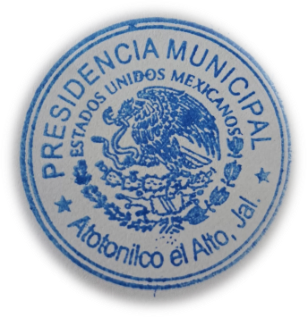 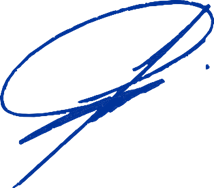                         RESPONSABLE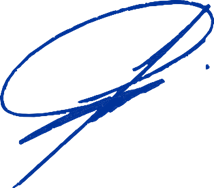                 DIRECTOR O JEFE                DIRECTOR O JEFE                DIRECTOR O JEFE                DIRECTOR O JEFEAUTORIZO OFICIO COMISIÓN Y/O SOLICITUD              OFICIO COMISIÓN Y/O SOLICITUD              OFICIO COMISIÓN Y/O SOLICITUD              OFICIO COMISIÓN Y/O SOLICITUD              OFICIO COMISIÓN Y/O SOLICITUD              OFICIO COMISIÓN Y/O SOLICITUD              OFICIO COMISIÓN Y/O SOLICITUD              FOLIOFOLIOFOLIOP.M.30/2022P.M.30/2022P.M.30/2022P.M.30/2022FECHAFECHAFECHAFECHAFECHAFECHADIA DIA DIA MES AÑO171717012022ENCARGADO DE LA COMISIÓN ENCARGADO DE LA COMISIÓN ENCARGADO DE LA COMISIÓN ENCARGADO DE LA COMISIÓN ENCARGADO DE LA COMISIÓN ENCARGADO DE LA COMISIÓN ENCARGADO DE LA COMISIÓN ENCARGADO DE LA COMISIÓN ENCARGADO DE LA COMISIÓN ENCARGADO DE LA COMISIÓN ENCARGADO DE LA COMISIÓN ENCARGADO DE LA COMISIÓN ENCARGADO DE LA COMISIÓN ENCARGADO DE LA COMISIÓN NOMBRE NOMBRE NOMBRE NOMBRE NOMBRE PUESTOPUESTOPUESTOPUESTOPUESTOPUESTOPUESTOPUESTOPUESTOLIC. JOSE AURELIO FONSECA OLIVARES LIC. JOSE AURELIO FONSECA OLIVARES LIC. JOSE AURELIO FONSECA OLIVARES LIC. JOSE AURELIO FONSECA OLIVARES LIC. JOSE AURELIO FONSECA OLIVARES PRESIDENTE MUNICIPALPRESIDENTE MUNICIPALPRESIDENTE MUNICIPALPRESIDENTE MUNICIPALPRESIDENTE MUNICIPALPRESIDENTE MUNICIPALPRESIDENTE MUNICIPALPRESIDENTE MUNICIPALPRESIDENTE MUNICIPALACOMPAÑANTES ACOMPAÑANTES ACOMPAÑANTES ACOMPAÑANTES ACOMPAÑANTES ACOMPAÑANTES ACOMPAÑANTES ACOMPAÑANTES ACOMPAÑANTES ACOMPAÑANTES ACOMPAÑANTES ACOMPAÑANTES ACOMPAÑANTES ACOMPAÑANTES NOMBRE NOMBRE NOMBRE NOMBRE NOMBRE PUESTOPUESTOLUGAR LUGAR LUGAR LUGAR LUGAR LUGAR LUGAR LIC. GUILLERMO ACEVES CAMARENALIC. GUILLERMO ACEVES CAMARENALIC. GUILLERMO ACEVES CAMARENALIC. GUILLERMO ACEVES CAMARENALIC. GUILLERMO ACEVES CAMARENASECRETARIO PARTICULAR SECRETARIO PARTICULAR GUADALAJARA, JALISCO.GUADALAJARA, JALISCO.GUADALAJARA, JALISCO.GUADALAJARA, JALISCO.GUADALAJARA, JALISCO.GUADALAJARA, JALISCO.GUADALAJARA, JALISCO.MOTIVO DE LA SALIDA (ITINERARIO, AGENDA Y RESULTADOS).MOTIVO DE LA SALIDA (ITINERARIO, AGENDA Y RESULTADOS).MOTIVO DE LA SALIDA (ITINERARIO, AGENDA Y RESULTADOS).MOTIVO DE LA SALIDA (ITINERARIO, AGENDA Y RESULTADOS).MOTIVO DE LA SALIDA (ITINERARIO, AGENDA Y RESULTADOS).MOTIVO DE LA SALIDA (ITINERARIO, AGENDA Y RESULTADOS).MOTIVO DE LA SALIDA (ITINERARIO, AGENDA Y RESULTADOS).MOTIVO DE LA SALIDA (ITINERARIO, AGENDA Y RESULTADOS).MOTIVO DE LA SALIDA (ITINERARIO, AGENDA Y RESULTADOS).MOTIVO DE LA SALIDA (ITINERARIO, AGENDA Y RESULTADOS).MOTIVO DE LA SALIDA (ITINERARIO, AGENDA Y RESULTADOS).MOTIVO DE LA SALIDA (ITINERARIO, AGENDA Y RESULTADOS).MOTIVO DE LA SALIDA (ITINERARIO, AGENDA Y RESULTADOS).MOTIVO DE LA SALIDA (ITINERARIO, AGENDA Y RESULTADOS).ENTREGA DE DOCUMENTACIÓN EN LAS OFICINAS DE LA SECRETARIA DEL  SISTEMA DE ASISTENCIA SOCIAL.LA SALIDA FUE A LAS 07:00 AM REGRESANDO A LAS 13:00 HORAS TENIENDO COMO RESULTADO CUMPLIR CON LA ENTREGA DE DOCUMENTACIÓN EN TIEMPO Y FORMA. ENTREGA DE DOCUMENTACIÓN EN LAS OFICINAS DE LA SECRETARIA DEL  SISTEMA DE ASISTENCIA SOCIAL.LA SALIDA FUE A LAS 07:00 AM REGRESANDO A LAS 13:00 HORAS TENIENDO COMO RESULTADO CUMPLIR CON LA ENTREGA DE DOCUMENTACIÓN EN TIEMPO Y FORMA. ENTREGA DE DOCUMENTACIÓN EN LAS OFICINAS DE LA SECRETARIA DEL  SISTEMA DE ASISTENCIA SOCIAL.LA SALIDA FUE A LAS 07:00 AM REGRESANDO A LAS 13:00 HORAS TENIENDO COMO RESULTADO CUMPLIR CON LA ENTREGA DE DOCUMENTACIÓN EN TIEMPO Y FORMA. ENTREGA DE DOCUMENTACIÓN EN LAS OFICINAS DE LA SECRETARIA DEL  SISTEMA DE ASISTENCIA SOCIAL.LA SALIDA FUE A LAS 07:00 AM REGRESANDO A LAS 13:00 HORAS TENIENDO COMO RESULTADO CUMPLIR CON LA ENTREGA DE DOCUMENTACIÓN EN TIEMPO Y FORMA. ENTREGA DE DOCUMENTACIÓN EN LAS OFICINAS DE LA SECRETARIA DEL  SISTEMA DE ASISTENCIA SOCIAL.LA SALIDA FUE A LAS 07:00 AM REGRESANDO A LAS 13:00 HORAS TENIENDO COMO RESULTADO CUMPLIR CON LA ENTREGA DE DOCUMENTACIÓN EN TIEMPO Y FORMA. ENTREGA DE DOCUMENTACIÓN EN LAS OFICINAS DE LA SECRETARIA DEL  SISTEMA DE ASISTENCIA SOCIAL.LA SALIDA FUE A LAS 07:00 AM REGRESANDO A LAS 13:00 HORAS TENIENDO COMO RESULTADO CUMPLIR CON LA ENTREGA DE DOCUMENTACIÓN EN TIEMPO Y FORMA. ENTREGA DE DOCUMENTACIÓN EN LAS OFICINAS DE LA SECRETARIA DEL  SISTEMA DE ASISTENCIA SOCIAL.LA SALIDA FUE A LAS 07:00 AM REGRESANDO A LAS 13:00 HORAS TENIENDO COMO RESULTADO CUMPLIR CON LA ENTREGA DE DOCUMENTACIÓN EN TIEMPO Y FORMA. ENTREGA DE DOCUMENTACIÓN EN LAS OFICINAS DE LA SECRETARIA DEL  SISTEMA DE ASISTENCIA SOCIAL.LA SALIDA FUE A LAS 07:00 AM REGRESANDO A LAS 13:00 HORAS TENIENDO COMO RESULTADO CUMPLIR CON LA ENTREGA DE DOCUMENTACIÓN EN TIEMPO Y FORMA. ENTREGA DE DOCUMENTACIÓN EN LAS OFICINAS DE LA SECRETARIA DEL  SISTEMA DE ASISTENCIA SOCIAL.LA SALIDA FUE A LAS 07:00 AM REGRESANDO A LAS 13:00 HORAS TENIENDO COMO RESULTADO CUMPLIR CON LA ENTREGA DE DOCUMENTACIÓN EN TIEMPO Y FORMA. ENTREGA DE DOCUMENTACIÓN EN LAS OFICINAS DE LA SECRETARIA DEL  SISTEMA DE ASISTENCIA SOCIAL.LA SALIDA FUE A LAS 07:00 AM REGRESANDO A LAS 13:00 HORAS TENIENDO COMO RESULTADO CUMPLIR CON LA ENTREGA DE DOCUMENTACIÓN EN TIEMPO Y FORMA. ENTREGA DE DOCUMENTACIÓN EN LAS OFICINAS DE LA SECRETARIA DEL  SISTEMA DE ASISTENCIA SOCIAL.LA SALIDA FUE A LAS 07:00 AM REGRESANDO A LAS 13:00 HORAS TENIENDO COMO RESULTADO CUMPLIR CON LA ENTREGA DE DOCUMENTACIÓN EN TIEMPO Y FORMA. ENTREGA DE DOCUMENTACIÓN EN LAS OFICINAS DE LA SECRETARIA DEL  SISTEMA DE ASISTENCIA SOCIAL.LA SALIDA FUE A LAS 07:00 AM REGRESANDO A LAS 13:00 HORAS TENIENDO COMO RESULTADO CUMPLIR CON LA ENTREGA DE DOCUMENTACIÓN EN TIEMPO Y FORMA. ENTREGA DE DOCUMENTACIÓN EN LAS OFICINAS DE LA SECRETARIA DEL  SISTEMA DE ASISTENCIA SOCIAL.LA SALIDA FUE A LAS 07:00 AM REGRESANDO A LAS 13:00 HORAS TENIENDO COMO RESULTADO CUMPLIR CON LA ENTREGA DE DOCUMENTACIÓN EN TIEMPO Y FORMA. ENTREGA DE DOCUMENTACIÓN EN LAS OFICINAS DE LA SECRETARIA DEL  SISTEMA DE ASISTENCIA SOCIAL.LA SALIDA FUE A LAS 07:00 AM REGRESANDO A LAS 13:00 HORAS TENIENDO COMO RESULTADO CUMPLIR CON LA ENTREGA DE DOCUMENTACIÓN EN TIEMPO Y FORMA. ENTREGA DE DOCUMENTACIÓN EN LAS OFICINAS DE LA SECRETARIA DEL  SISTEMA DE ASISTENCIA SOCIAL.LA SALIDA FUE A LAS 07:00 AM REGRESANDO A LAS 13:00 HORAS TENIENDO COMO RESULTADO CUMPLIR CON LA ENTREGA DE DOCUMENTACIÓN EN TIEMPO Y FORMA. ENTREGA DE DOCUMENTACIÓN EN LAS OFICINAS DE LA SECRETARIA DEL  SISTEMA DE ASISTENCIA SOCIAL.LA SALIDA FUE A LAS 07:00 AM REGRESANDO A LAS 13:00 HORAS TENIENDO COMO RESULTADO CUMPLIR CON LA ENTREGA DE DOCUMENTACIÓN EN TIEMPO Y FORMA. ENTREGA DE DOCUMENTACIÓN EN LAS OFICINAS DE LA SECRETARIA DEL  SISTEMA DE ASISTENCIA SOCIAL.LA SALIDA FUE A LAS 07:00 AM REGRESANDO A LAS 13:00 HORAS TENIENDO COMO RESULTADO CUMPLIR CON LA ENTREGA DE DOCUMENTACIÓN EN TIEMPO Y FORMA. ENTREGA DE DOCUMENTACIÓN EN LAS OFICINAS DE LA SECRETARIA DEL  SISTEMA DE ASISTENCIA SOCIAL.LA SALIDA FUE A LAS 07:00 AM REGRESANDO A LAS 13:00 HORAS TENIENDO COMO RESULTADO CUMPLIR CON LA ENTREGA DE DOCUMENTACIÓN EN TIEMPO Y FORMA. ENTREGA DE DOCUMENTACIÓN EN LAS OFICINAS DE LA SECRETARIA DEL  SISTEMA DE ASISTENCIA SOCIAL.LA SALIDA FUE A LAS 07:00 AM REGRESANDO A LAS 13:00 HORAS TENIENDO COMO RESULTADO CUMPLIR CON LA ENTREGA DE DOCUMENTACIÓN EN TIEMPO Y FORMA. ENTREGA DE DOCUMENTACIÓN EN LAS OFICINAS DE LA SECRETARIA DEL  SISTEMA DE ASISTENCIA SOCIAL.LA SALIDA FUE A LAS 07:00 AM REGRESANDO A LAS 13:00 HORAS TENIENDO COMO RESULTADO CUMPLIR CON LA ENTREGA DE DOCUMENTACIÓN EN TIEMPO Y FORMA. ENTREGA DE DOCUMENTACIÓN EN LAS OFICINAS DE LA SECRETARIA DEL  SISTEMA DE ASISTENCIA SOCIAL.LA SALIDA FUE A LAS 07:00 AM REGRESANDO A LAS 13:00 HORAS TENIENDO COMO RESULTADO CUMPLIR CON LA ENTREGA DE DOCUMENTACIÓN EN TIEMPO Y FORMA. ENTREGA DE DOCUMENTACIÓN EN LAS OFICINAS DE LA SECRETARIA DEL  SISTEMA DE ASISTENCIA SOCIAL.LA SALIDA FUE A LAS 07:00 AM REGRESANDO A LAS 13:00 HORAS TENIENDO COMO RESULTADO CUMPLIR CON LA ENTREGA DE DOCUMENTACIÓN EN TIEMPO Y FORMA. ENTREGA DE DOCUMENTACIÓN EN LAS OFICINAS DE LA SECRETARIA DEL  SISTEMA DE ASISTENCIA SOCIAL.LA SALIDA FUE A LAS 07:00 AM REGRESANDO A LAS 13:00 HORAS TENIENDO COMO RESULTADO CUMPLIR CON LA ENTREGA DE DOCUMENTACIÓN EN TIEMPO Y FORMA. ENTREGA DE DOCUMENTACIÓN EN LAS OFICINAS DE LA SECRETARIA DEL  SISTEMA DE ASISTENCIA SOCIAL.LA SALIDA FUE A LAS 07:00 AM REGRESANDO A LAS 13:00 HORAS TENIENDO COMO RESULTADO CUMPLIR CON LA ENTREGA DE DOCUMENTACIÓN EN TIEMPO Y FORMA. ENTREGA DE DOCUMENTACIÓN EN LAS OFICINAS DE LA SECRETARIA DEL  SISTEMA DE ASISTENCIA SOCIAL.LA SALIDA FUE A LAS 07:00 AM REGRESANDO A LAS 13:00 HORAS TENIENDO COMO RESULTADO CUMPLIR CON LA ENTREGA DE DOCUMENTACIÓN EN TIEMPO Y FORMA. ENTREGA DE DOCUMENTACIÓN EN LAS OFICINAS DE LA SECRETARIA DEL  SISTEMA DE ASISTENCIA SOCIAL.LA SALIDA FUE A LAS 07:00 AM REGRESANDO A LAS 13:00 HORAS TENIENDO COMO RESULTADO CUMPLIR CON LA ENTREGA DE DOCUMENTACIÓN EN TIEMPO Y FORMA. ENTREGA DE DOCUMENTACIÓN EN LAS OFICINAS DE LA SECRETARIA DEL  SISTEMA DE ASISTENCIA SOCIAL.LA SALIDA FUE A LAS 07:00 AM REGRESANDO A LAS 13:00 HORAS TENIENDO COMO RESULTADO CUMPLIR CON LA ENTREGA DE DOCUMENTACIÓN EN TIEMPO Y FORMA. ENTREGA DE DOCUMENTACIÓN EN LAS OFICINAS DE LA SECRETARIA DEL  SISTEMA DE ASISTENCIA SOCIAL.LA SALIDA FUE A LAS 07:00 AM REGRESANDO A LAS 13:00 HORAS TENIENDO COMO RESULTADO CUMPLIR CON LA ENTREGA DE DOCUMENTACIÓN EN TIEMPO Y FORMA. TRANSPORTETRANSPORTETRANSPORTETRANSPORTETRANSPORTETRANSPORTETRANSPORTETRANSPORTETRANSPORTETRANSPORTETRANSPORTETRANSPORTETRANSPORTETRANSPORTETIPO DE TRANSPORTETIPO DE TRANSPORTETIPO DE TRANSPORTETIPO DE TRANSPORTETIPO DE TRANSPORTEDESCRIPCIÓNDESCRIPCIÓNPLACASPLACASPLACASLT COMBUSTIBLELT COMBUSTIBLELT COMBUSTIBLELT COMBUSTIBLEAUTO OFICIALAUTO OFICIALAUTO OFICIALAUTO OFICIALAUTO OFICIALAUTO PARTICULARAUTO PARTICULARAUTO PARTICULARAUTO PARTICULARAUTO PARTICULARAUTO-BUSAUTO-BUSAUTO-BUSAUTO-BUSAUTO-BUSAVIÓNAVIÓNAVIÓNAVIÓNAVIÓNGASTOS GASTOS GASTOS GASTOS GASTOS GASTOS GASTOS GASTOS GASTOS GASTOS GASTOS GASTOS GASTOS GASTOS CONCEPTOCONCEPTOLUNES LUNES MARTESMARTESMIERCOLES MIERCOLES MIERCOLES JUEVESJUEVESVIERNES VIERNES COMIDAS COMIDAS  1,599.00 1,599.00CASETASCASETASTAXISTAXISOTROS OTROS TOTALES TOTALES  1,599.00 1,599.00                        RESPONSABLE                DIRECTOR O JEFE                DIRECTOR O JEFE                DIRECTOR O JEFE                DIRECTOR O JEFEAUTORIZO OFICIO COMISIÓN Y/O SOLICITUD              OFICIO COMISIÓN Y/O SOLICITUD              OFICIO COMISIÓN Y/O SOLICITUD              OFICIO COMISIÓN Y/O SOLICITUD              OFICIO COMISIÓN Y/O SOLICITUD              OFICIO COMISIÓN Y/O SOLICITUD              OFICIO COMISIÓN Y/O SOLICITUD              FOLIOFOLIOFOLIOP.M.36/2022P.M.36/2022P.M.36/2022P.M.36/2022FECHAFECHAFECHAFECHAFECHAFECHADIA DIA DIA MES AÑO252525012022ENCARGADO DE LA COMISIÓN ENCARGADO DE LA COMISIÓN ENCARGADO DE LA COMISIÓN ENCARGADO DE LA COMISIÓN ENCARGADO DE LA COMISIÓN ENCARGADO DE LA COMISIÓN ENCARGADO DE LA COMISIÓN ENCARGADO DE LA COMISIÓN ENCARGADO DE LA COMISIÓN ENCARGADO DE LA COMISIÓN ENCARGADO DE LA COMISIÓN ENCARGADO DE LA COMISIÓN ENCARGADO DE LA COMISIÓN ENCARGADO DE LA COMISIÓN NOMBRE NOMBRE NOMBRE NOMBRE NOMBRE PUESTOPUESTOPUESTOPUESTOPUESTOPUESTOPUESTOPUESTOPUESTOLIC. JOSE AURELIO FONSECA OLIVARES LIC. JOSE AURELIO FONSECA OLIVARES LIC. JOSE AURELIO FONSECA OLIVARES LIC. JOSE AURELIO FONSECA OLIVARES LIC. JOSE AURELIO FONSECA OLIVARES PRESIDENTE MUNICIPALPRESIDENTE MUNICIPALPRESIDENTE MUNICIPALPRESIDENTE MUNICIPALPRESIDENTE MUNICIPALPRESIDENTE MUNICIPALPRESIDENTE MUNICIPALPRESIDENTE MUNICIPALPRESIDENTE MUNICIPALACOMPAÑANTES ACOMPAÑANTES ACOMPAÑANTES ACOMPAÑANTES ACOMPAÑANTES ACOMPAÑANTES ACOMPAÑANTES ACOMPAÑANTES ACOMPAÑANTES ACOMPAÑANTES ACOMPAÑANTES ACOMPAÑANTES ACOMPAÑANTES ACOMPAÑANTES NOMBRE NOMBRE NOMBRE NOMBRE NOMBRE PUESTOPUESTOLUGAR LUGAR LUGAR LUGAR LUGAR LUGAR LUGAR LIC. GUILLERMO ACEVES CAMARENALIC. GUILLERMO ACEVES CAMARENALIC. GUILLERMO ACEVES CAMARENALIC. GUILLERMO ACEVES CAMARENALIC. GUILLERMO ACEVES CAMARENASECRETARIO PARTICULAR SECRETARIO PARTICULAR GUADALAJARA, JALISCO.GUADALAJARA, JALISCO.GUADALAJARA, JALISCO.GUADALAJARA, JALISCO.GUADALAJARA, JALISCO.GUADALAJARA, JALISCO.GUADALAJARA, JALISCO.MOTIVO DE LA SALIDA (ITINERARIO, AGENDA Y RESULTADOS).MOTIVO DE LA SALIDA (ITINERARIO, AGENDA Y RESULTADOS).MOTIVO DE LA SALIDA (ITINERARIO, AGENDA Y RESULTADOS).MOTIVO DE LA SALIDA (ITINERARIO, AGENDA Y RESULTADOS).MOTIVO DE LA SALIDA (ITINERARIO, AGENDA Y RESULTADOS).MOTIVO DE LA SALIDA (ITINERARIO, AGENDA Y RESULTADOS).MOTIVO DE LA SALIDA (ITINERARIO, AGENDA Y RESULTADOS).MOTIVO DE LA SALIDA (ITINERARIO, AGENDA Y RESULTADOS).MOTIVO DE LA SALIDA (ITINERARIO, AGENDA Y RESULTADOS).MOTIVO DE LA SALIDA (ITINERARIO, AGENDA Y RESULTADOS).MOTIVO DE LA SALIDA (ITINERARIO, AGENDA Y RESULTADOS).MOTIVO DE LA SALIDA (ITINERARIO, AGENDA Y RESULTADOS).MOTIVO DE LA SALIDA (ITINERARIO, AGENDA Y RESULTADOS).MOTIVO DE LA SALIDA (ITINERARIO, AGENDA Y RESULTADOS).ENTREGA DE DOCUMENTACIÓN EN LAS OFICINAS DE  LA SECRETARIA DE TURISMO. LA SALIDA FUE A LAS 09:00 AM REGRESANDO A LAS 13:00 HORAS TENIENDO COMO RESULTADO LA ENTREGA DE DOCUMENTACIÓN PARA GESTIÓN DE APOYOS PARA EL MUNICIPIO EN TIEMPO Y FORMA. . ENTREGA DE DOCUMENTACIÓN EN LAS OFICINAS DE  LA SECRETARIA DE TURISMO. LA SALIDA FUE A LAS 09:00 AM REGRESANDO A LAS 13:00 HORAS TENIENDO COMO RESULTADO LA ENTREGA DE DOCUMENTACIÓN PARA GESTIÓN DE APOYOS PARA EL MUNICIPIO EN TIEMPO Y FORMA. . ENTREGA DE DOCUMENTACIÓN EN LAS OFICINAS DE  LA SECRETARIA DE TURISMO. LA SALIDA FUE A LAS 09:00 AM REGRESANDO A LAS 13:00 HORAS TENIENDO COMO RESULTADO LA ENTREGA DE DOCUMENTACIÓN PARA GESTIÓN DE APOYOS PARA EL MUNICIPIO EN TIEMPO Y FORMA. . ENTREGA DE DOCUMENTACIÓN EN LAS OFICINAS DE  LA SECRETARIA DE TURISMO. LA SALIDA FUE A LAS 09:00 AM REGRESANDO A LAS 13:00 HORAS TENIENDO COMO RESULTADO LA ENTREGA DE DOCUMENTACIÓN PARA GESTIÓN DE APOYOS PARA EL MUNICIPIO EN TIEMPO Y FORMA. . ENTREGA DE DOCUMENTACIÓN EN LAS OFICINAS DE  LA SECRETARIA DE TURISMO. LA SALIDA FUE A LAS 09:00 AM REGRESANDO A LAS 13:00 HORAS TENIENDO COMO RESULTADO LA ENTREGA DE DOCUMENTACIÓN PARA GESTIÓN DE APOYOS PARA EL MUNICIPIO EN TIEMPO Y FORMA. . ENTREGA DE DOCUMENTACIÓN EN LAS OFICINAS DE  LA SECRETARIA DE TURISMO. LA SALIDA FUE A LAS 09:00 AM REGRESANDO A LAS 13:00 HORAS TENIENDO COMO RESULTADO LA ENTREGA DE DOCUMENTACIÓN PARA GESTIÓN DE APOYOS PARA EL MUNICIPIO EN TIEMPO Y FORMA. . ENTREGA DE DOCUMENTACIÓN EN LAS OFICINAS DE  LA SECRETARIA DE TURISMO. LA SALIDA FUE A LAS 09:00 AM REGRESANDO A LAS 13:00 HORAS TENIENDO COMO RESULTADO LA ENTREGA DE DOCUMENTACIÓN PARA GESTIÓN DE APOYOS PARA EL MUNICIPIO EN TIEMPO Y FORMA. . ENTREGA DE DOCUMENTACIÓN EN LAS OFICINAS DE  LA SECRETARIA DE TURISMO. LA SALIDA FUE A LAS 09:00 AM REGRESANDO A LAS 13:00 HORAS TENIENDO COMO RESULTADO LA ENTREGA DE DOCUMENTACIÓN PARA GESTIÓN DE APOYOS PARA EL MUNICIPIO EN TIEMPO Y FORMA. . ENTREGA DE DOCUMENTACIÓN EN LAS OFICINAS DE  LA SECRETARIA DE TURISMO. LA SALIDA FUE A LAS 09:00 AM REGRESANDO A LAS 13:00 HORAS TENIENDO COMO RESULTADO LA ENTREGA DE DOCUMENTACIÓN PARA GESTIÓN DE APOYOS PARA EL MUNICIPIO EN TIEMPO Y FORMA. . ENTREGA DE DOCUMENTACIÓN EN LAS OFICINAS DE  LA SECRETARIA DE TURISMO. LA SALIDA FUE A LAS 09:00 AM REGRESANDO A LAS 13:00 HORAS TENIENDO COMO RESULTADO LA ENTREGA DE DOCUMENTACIÓN PARA GESTIÓN DE APOYOS PARA EL MUNICIPIO EN TIEMPO Y FORMA. . ENTREGA DE DOCUMENTACIÓN EN LAS OFICINAS DE  LA SECRETARIA DE TURISMO. LA SALIDA FUE A LAS 09:00 AM REGRESANDO A LAS 13:00 HORAS TENIENDO COMO RESULTADO LA ENTREGA DE DOCUMENTACIÓN PARA GESTIÓN DE APOYOS PARA EL MUNICIPIO EN TIEMPO Y FORMA. . ENTREGA DE DOCUMENTACIÓN EN LAS OFICINAS DE  LA SECRETARIA DE TURISMO. LA SALIDA FUE A LAS 09:00 AM REGRESANDO A LAS 13:00 HORAS TENIENDO COMO RESULTADO LA ENTREGA DE DOCUMENTACIÓN PARA GESTIÓN DE APOYOS PARA EL MUNICIPIO EN TIEMPO Y FORMA. . ENTREGA DE DOCUMENTACIÓN EN LAS OFICINAS DE  LA SECRETARIA DE TURISMO. LA SALIDA FUE A LAS 09:00 AM REGRESANDO A LAS 13:00 HORAS TENIENDO COMO RESULTADO LA ENTREGA DE DOCUMENTACIÓN PARA GESTIÓN DE APOYOS PARA EL MUNICIPIO EN TIEMPO Y FORMA. . ENTREGA DE DOCUMENTACIÓN EN LAS OFICINAS DE  LA SECRETARIA DE TURISMO. LA SALIDA FUE A LAS 09:00 AM REGRESANDO A LAS 13:00 HORAS TENIENDO COMO RESULTADO LA ENTREGA DE DOCUMENTACIÓN PARA GESTIÓN DE APOYOS PARA EL MUNICIPIO EN TIEMPO Y FORMA. . ENTREGA DE DOCUMENTACIÓN EN LAS OFICINAS DE  LA SECRETARIA DE TURISMO. LA SALIDA FUE A LAS 09:00 AM REGRESANDO A LAS 13:00 HORAS TENIENDO COMO RESULTADO LA ENTREGA DE DOCUMENTACIÓN PARA GESTIÓN DE APOYOS PARA EL MUNICIPIO EN TIEMPO Y FORMA. . ENTREGA DE DOCUMENTACIÓN EN LAS OFICINAS DE  LA SECRETARIA DE TURISMO. LA SALIDA FUE A LAS 09:00 AM REGRESANDO A LAS 13:00 HORAS TENIENDO COMO RESULTADO LA ENTREGA DE DOCUMENTACIÓN PARA GESTIÓN DE APOYOS PARA EL MUNICIPIO EN TIEMPO Y FORMA. . ENTREGA DE DOCUMENTACIÓN EN LAS OFICINAS DE  LA SECRETARIA DE TURISMO. LA SALIDA FUE A LAS 09:00 AM REGRESANDO A LAS 13:00 HORAS TENIENDO COMO RESULTADO LA ENTREGA DE DOCUMENTACIÓN PARA GESTIÓN DE APOYOS PARA EL MUNICIPIO EN TIEMPO Y FORMA. . ENTREGA DE DOCUMENTACIÓN EN LAS OFICINAS DE  LA SECRETARIA DE TURISMO. LA SALIDA FUE A LAS 09:00 AM REGRESANDO A LAS 13:00 HORAS TENIENDO COMO RESULTADO LA ENTREGA DE DOCUMENTACIÓN PARA GESTIÓN DE APOYOS PARA EL MUNICIPIO EN TIEMPO Y FORMA. . ENTREGA DE DOCUMENTACIÓN EN LAS OFICINAS DE  LA SECRETARIA DE TURISMO. LA SALIDA FUE A LAS 09:00 AM REGRESANDO A LAS 13:00 HORAS TENIENDO COMO RESULTADO LA ENTREGA DE DOCUMENTACIÓN PARA GESTIÓN DE APOYOS PARA EL MUNICIPIO EN TIEMPO Y FORMA. . ENTREGA DE DOCUMENTACIÓN EN LAS OFICINAS DE  LA SECRETARIA DE TURISMO. LA SALIDA FUE A LAS 09:00 AM REGRESANDO A LAS 13:00 HORAS TENIENDO COMO RESULTADO LA ENTREGA DE DOCUMENTACIÓN PARA GESTIÓN DE APOYOS PARA EL MUNICIPIO EN TIEMPO Y FORMA. . ENTREGA DE DOCUMENTACIÓN EN LAS OFICINAS DE  LA SECRETARIA DE TURISMO. LA SALIDA FUE A LAS 09:00 AM REGRESANDO A LAS 13:00 HORAS TENIENDO COMO RESULTADO LA ENTREGA DE DOCUMENTACIÓN PARA GESTIÓN DE APOYOS PARA EL MUNICIPIO EN TIEMPO Y FORMA. . ENTREGA DE DOCUMENTACIÓN EN LAS OFICINAS DE  LA SECRETARIA DE TURISMO. LA SALIDA FUE A LAS 09:00 AM REGRESANDO A LAS 13:00 HORAS TENIENDO COMO RESULTADO LA ENTREGA DE DOCUMENTACIÓN PARA GESTIÓN DE APOYOS PARA EL MUNICIPIO EN TIEMPO Y FORMA. . ENTREGA DE DOCUMENTACIÓN EN LAS OFICINAS DE  LA SECRETARIA DE TURISMO. LA SALIDA FUE A LAS 09:00 AM REGRESANDO A LAS 13:00 HORAS TENIENDO COMO RESULTADO LA ENTREGA DE DOCUMENTACIÓN PARA GESTIÓN DE APOYOS PARA EL MUNICIPIO EN TIEMPO Y FORMA. . ENTREGA DE DOCUMENTACIÓN EN LAS OFICINAS DE  LA SECRETARIA DE TURISMO. LA SALIDA FUE A LAS 09:00 AM REGRESANDO A LAS 13:00 HORAS TENIENDO COMO RESULTADO LA ENTREGA DE DOCUMENTACIÓN PARA GESTIÓN DE APOYOS PARA EL MUNICIPIO EN TIEMPO Y FORMA. . ENTREGA DE DOCUMENTACIÓN EN LAS OFICINAS DE  LA SECRETARIA DE TURISMO. LA SALIDA FUE A LAS 09:00 AM REGRESANDO A LAS 13:00 HORAS TENIENDO COMO RESULTADO LA ENTREGA DE DOCUMENTACIÓN PARA GESTIÓN DE APOYOS PARA EL MUNICIPIO EN TIEMPO Y FORMA. . ENTREGA DE DOCUMENTACIÓN EN LAS OFICINAS DE  LA SECRETARIA DE TURISMO. LA SALIDA FUE A LAS 09:00 AM REGRESANDO A LAS 13:00 HORAS TENIENDO COMO RESULTADO LA ENTREGA DE DOCUMENTACIÓN PARA GESTIÓN DE APOYOS PARA EL MUNICIPIO EN TIEMPO Y FORMA. . ENTREGA DE DOCUMENTACIÓN EN LAS OFICINAS DE  LA SECRETARIA DE TURISMO. LA SALIDA FUE A LAS 09:00 AM REGRESANDO A LAS 13:00 HORAS TENIENDO COMO RESULTADO LA ENTREGA DE DOCUMENTACIÓN PARA GESTIÓN DE APOYOS PARA EL MUNICIPIO EN TIEMPO Y FORMA. . ENTREGA DE DOCUMENTACIÓN EN LAS OFICINAS DE  LA SECRETARIA DE TURISMO. LA SALIDA FUE A LAS 09:00 AM REGRESANDO A LAS 13:00 HORAS TENIENDO COMO RESULTADO LA ENTREGA DE DOCUMENTACIÓN PARA GESTIÓN DE APOYOS PARA EL MUNICIPIO EN TIEMPO Y FORMA. . TRANSPORTETRANSPORTETRANSPORTETRANSPORTETRANSPORTETRANSPORTETRANSPORTETRANSPORTETRANSPORTETRANSPORTETRANSPORTETRANSPORTETRANSPORTETRANSPORTETIPO DE TRANSPORTETIPO DE TRANSPORTETIPO DE TRANSPORTETIPO DE TRANSPORTETIPO DE TRANSPORTEDESCRIPCIÓNDESCRIPCIÓNPLACASPLACASPLACASLT COMBUSTIBLELT COMBUSTIBLELT COMBUSTIBLELT COMBUSTIBLEAUTO OFICIALAUTO OFICIALAUTO OFICIALAUTO OFICIALAUTO OFICIALPICK UPPICK UPPM-01PM-01PM-01   -                     -                     -                     -                  AUTO PARTICULARAUTO PARTICULARAUTO PARTICULARAUTO PARTICULARAUTO PARTICULARAUTO-BUSAUTO-BUSAUTO-BUSAUTO-BUSAUTO-BUSAVIÓNAVIÓNAVIÓNAVIÓNAVIÓNGASTOS GASTOS GASTOS GASTOS GASTOS GASTOS GASTOS GASTOS GASTOS GASTOS GASTOS GASTOS GASTOS GASTOS CONCEPTOCONCEPTOLUNES LUNES MARTESMARTESMIERCOLES MIERCOLES MIERCOLES JUEVESJUEVESVIERNES VIERNES COMIDAS COMIDAS CASETASCASETAS 376.00 376.00TAXISTAXISOTROS OTROS TOTALES TOTALES  376.00 376.00                        RESPONSABLE                DIRECTOR O JEFE                DIRECTOR O JEFE                DIRECTOR O JEFE                DIRECTOR O JEFEAUTORIZO OFICIO COMISIÓN Y/O SOLICITUD              OFICIO COMISIÓN Y/O SOLICITUD              OFICIO COMISIÓN Y/O SOLICITUD              OFICIO COMISIÓN Y/O SOLICITUD              OFICIO COMISIÓN Y/O SOLICITUD              OFICIO COMISIÓN Y/O SOLICITUD              OFICIO COMISIÓN Y/O SOLICITUD              FOLIOFOLIOFOLIOP.M.38/2022P.M.38/2022P.M.38/2022P.M.38/2022FECHAFECHAFECHAFECHAFECHAFECHADIA DIA DIA MES AÑO020202022022ENCARGADO DE LA COMISIÓN ENCARGADO DE LA COMISIÓN ENCARGADO DE LA COMISIÓN ENCARGADO DE LA COMISIÓN ENCARGADO DE LA COMISIÓN ENCARGADO DE LA COMISIÓN ENCARGADO DE LA COMISIÓN ENCARGADO DE LA COMISIÓN ENCARGADO DE LA COMISIÓN ENCARGADO DE LA COMISIÓN ENCARGADO DE LA COMISIÓN ENCARGADO DE LA COMISIÓN ENCARGADO DE LA COMISIÓN ENCARGADO DE LA COMISIÓN NOMBRE NOMBRE NOMBRE NOMBRE NOMBRE PUESTOPUESTOPUESTOPUESTOPUESTOPUESTOPUESTOPUESTOPUESTOLIC. JOSE AURELIO FONSECA OLIVARES LIC. JOSE AURELIO FONSECA OLIVARES LIC. JOSE AURELIO FONSECA OLIVARES LIC. JOSE AURELIO FONSECA OLIVARES LIC. JOSE AURELIO FONSECA OLIVARES PRESIDENTE MUNICIPALPRESIDENTE MUNICIPALPRESIDENTE MUNICIPALPRESIDENTE MUNICIPALPRESIDENTE MUNICIPALPRESIDENTE MUNICIPALPRESIDENTE MUNICIPALPRESIDENTE MUNICIPALPRESIDENTE MUNICIPALACOMPAÑANTES ACOMPAÑANTES ACOMPAÑANTES ACOMPAÑANTES ACOMPAÑANTES ACOMPAÑANTES ACOMPAÑANTES ACOMPAÑANTES ACOMPAÑANTES ACOMPAÑANTES ACOMPAÑANTES ACOMPAÑANTES ACOMPAÑANTES ACOMPAÑANTES NOMBRE NOMBRE NOMBRE NOMBRE NOMBRE PUESTOPUESTOLUGAR LUGAR LUGAR LUGAR LUGAR LUGAR LUGAR LIC. GUILLERMO ACEVES CAMARENALIC. GUILLERMO ACEVES CAMARENALIC. GUILLERMO ACEVES CAMARENALIC. GUILLERMO ACEVES CAMARENALIC. GUILLERMO ACEVES CAMARENASECRETARIO PARTICULAR SECRETARIO PARTICULAR GUADALAJARA, JALISCO.GUADALAJARA, JALISCO.GUADALAJARA, JALISCO.GUADALAJARA, JALISCO.GUADALAJARA, JALISCO.GUADALAJARA, JALISCO.GUADALAJARA, JALISCO.MOTIVO DE LA SALIDA (ITINERARIO, AGENDA Y RESULTADOS).MOTIVO DE LA SALIDA (ITINERARIO, AGENDA Y RESULTADOS).MOTIVO DE LA SALIDA (ITINERARIO, AGENDA Y RESULTADOS).MOTIVO DE LA SALIDA (ITINERARIO, AGENDA Y RESULTADOS).MOTIVO DE LA SALIDA (ITINERARIO, AGENDA Y RESULTADOS).MOTIVO DE LA SALIDA (ITINERARIO, AGENDA Y RESULTADOS).MOTIVO DE LA SALIDA (ITINERARIO, AGENDA Y RESULTADOS).MOTIVO DE LA SALIDA (ITINERARIO, AGENDA Y RESULTADOS).MOTIVO DE LA SALIDA (ITINERARIO, AGENDA Y RESULTADOS).MOTIVO DE LA SALIDA (ITINERARIO, AGENDA Y RESULTADOS).MOTIVO DE LA SALIDA (ITINERARIO, AGENDA Y RESULTADOS).MOTIVO DE LA SALIDA (ITINERARIO, AGENDA Y RESULTADOS).MOTIVO DE LA SALIDA (ITINERARIO, AGENDA Y RESULTADOS).MOTIVO DE LA SALIDA (ITINERARIO, AGENDA Y RESULTADOS).ENTREGA DE DOCUMENTACÓN  EN LAS OFICINAS DE LA SECRETARIA DE AGRICULTURA Y  DESARROLLO RURAL PARA LA GESTIÓN DE PROYECTOS EN PRO DEL MUNICIPIO. LA SALIDA FUE A LAS 09:00 AM REGRESANDO A LAS 13:00 HORAS TENIENDO COMO RESULTADO CUMPLIR CON LA ENTREGA DE DOCUMENTACION EN TIEMPO Y FORMA. ENTREGA DE DOCUMENTACÓN  EN LAS OFICINAS DE LA SECRETARIA DE AGRICULTURA Y  DESARROLLO RURAL PARA LA GESTIÓN DE PROYECTOS EN PRO DEL MUNICIPIO. LA SALIDA FUE A LAS 09:00 AM REGRESANDO A LAS 13:00 HORAS TENIENDO COMO RESULTADO CUMPLIR CON LA ENTREGA DE DOCUMENTACION EN TIEMPO Y FORMA. ENTREGA DE DOCUMENTACÓN  EN LAS OFICINAS DE LA SECRETARIA DE AGRICULTURA Y  DESARROLLO RURAL PARA LA GESTIÓN DE PROYECTOS EN PRO DEL MUNICIPIO. LA SALIDA FUE A LAS 09:00 AM REGRESANDO A LAS 13:00 HORAS TENIENDO COMO RESULTADO CUMPLIR CON LA ENTREGA DE DOCUMENTACION EN TIEMPO Y FORMA. ENTREGA DE DOCUMENTACÓN  EN LAS OFICINAS DE LA SECRETARIA DE AGRICULTURA Y  DESARROLLO RURAL PARA LA GESTIÓN DE PROYECTOS EN PRO DEL MUNICIPIO. LA SALIDA FUE A LAS 09:00 AM REGRESANDO A LAS 13:00 HORAS TENIENDO COMO RESULTADO CUMPLIR CON LA ENTREGA DE DOCUMENTACION EN TIEMPO Y FORMA. ENTREGA DE DOCUMENTACÓN  EN LAS OFICINAS DE LA SECRETARIA DE AGRICULTURA Y  DESARROLLO RURAL PARA LA GESTIÓN DE PROYECTOS EN PRO DEL MUNICIPIO. LA SALIDA FUE A LAS 09:00 AM REGRESANDO A LAS 13:00 HORAS TENIENDO COMO RESULTADO CUMPLIR CON LA ENTREGA DE DOCUMENTACION EN TIEMPO Y FORMA. ENTREGA DE DOCUMENTACÓN  EN LAS OFICINAS DE LA SECRETARIA DE AGRICULTURA Y  DESARROLLO RURAL PARA LA GESTIÓN DE PROYECTOS EN PRO DEL MUNICIPIO. LA SALIDA FUE A LAS 09:00 AM REGRESANDO A LAS 13:00 HORAS TENIENDO COMO RESULTADO CUMPLIR CON LA ENTREGA DE DOCUMENTACION EN TIEMPO Y FORMA. ENTREGA DE DOCUMENTACÓN  EN LAS OFICINAS DE LA SECRETARIA DE AGRICULTURA Y  DESARROLLO RURAL PARA LA GESTIÓN DE PROYECTOS EN PRO DEL MUNICIPIO. LA SALIDA FUE A LAS 09:00 AM REGRESANDO A LAS 13:00 HORAS TENIENDO COMO RESULTADO CUMPLIR CON LA ENTREGA DE DOCUMENTACION EN TIEMPO Y FORMA. ENTREGA DE DOCUMENTACÓN  EN LAS OFICINAS DE LA SECRETARIA DE AGRICULTURA Y  DESARROLLO RURAL PARA LA GESTIÓN DE PROYECTOS EN PRO DEL MUNICIPIO. LA SALIDA FUE A LAS 09:00 AM REGRESANDO A LAS 13:00 HORAS TENIENDO COMO RESULTADO CUMPLIR CON LA ENTREGA DE DOCUMENTACION EN TIEMPO Y FORMA. ENTREGA DE DOCUMENTACÓN  EN LAS OFICINAS DE LA SECRETARIA DE AGRICULTURA Y  DESARROLLO RURAL PARA LA GESTIÓN DE PROYECTOS EN PRO DEL MUNICIPIO. LA SALIDA FUE A LAS 09:00 AM REGRESANDO A LAS 13:00 HORAS TENIENDO COMO RESULTADO CUMPLIR CON LA ENTREGA DE DOCUMENTACION EN TIEMPO Y FORMA. ENTREGA DE DOCUMENTACÓN  EN LAS OFICINAS DE LA SECRETARIA DE AGRICULTURA Y  DESARROLLO RURAL PARA LA GESTIÓN DE PROYECTOS EN PRO DEL MUNICIPIO. LA SALIDA FUE A LAS 09:00 AM REGRESANDO A LAS 13:00 HORAS TENIENDO COMO RESULTADO CUMPLIR CON LA ENTREGA DE DOCUMENTACION EN TIEMPO Y FORMA. ENTREGA DE DOCUMENTACÓN  EN LAS OFICINAS DE LA SECRETARIA DE AGRICULTURA Y  DESARROLLO RURAL PARA LA GESTIÓN DE PROYECTOS EN PRO DEL MUNICIPIO. LA SALIDA FUE A LAS 09:00 AM REGRESANDO A LAS 13:00 HORAS TENIENDO COMO RESULTADO CUMPLIR CON LA ENTREGA DE DOCUMENTACION EN TIEMPO Y FORMA. ENTREGA DE DOCUMENTACÓN  EN LAS OFICINAS DE LA SECRETARIA DE AGRICULTURA Y  DESARROLLO RURAL PARA LA GESTIÓN DE PROYECTOS EN PRO DEL MUNICIPIO. LA SALIDA FUE A LAS 09:00 AM REGRESANDO A LAS 13:00 HORAS TENIENDO COMO RESULTADO CUMPLIR CON LA ENTREGA DE DOCUMENTACION EN TIEMPO Y FORMA. ENTREGA DE DOCUMENTACÓN  EN LAS OFICINAS DE LA SECRETARIA DE AGRICULTURA Y  DESARROLLO RURAL PARA LA GESTIÓN DE PROYECTOS EN PRO DEL MUNICIPIO. LA SALIDA FUE A LAS 09:00 AM REGRESANDO A LAS 13:00 HORAS TENIENDO COMO RESULTADO CUMPLIR CON LA ENTREGA DE DOCUMENTACION EN TIEMPO Y FORMA. ENTREGA DE DOCUMENTACÓN  EN LAS OFICINAS DE LA SECRETARIA DE AGRICULTURA Y  DESARROLLO RURAL PARA LA GESTIÓN DE PROYECTOS EN PRO DEL MUNICIPIO. LA SALIDA FUE A LAS 09:00 AM REGRESANDO A LAS 13:00 HORAS TENIENDO COMO RESULTADO CUMPLIR CON LA ENTREGA DE DOCUMENTACION EN TIEMPO Y FORMA. ENTREGA DE DOCUMENTACÓN  EN LAS OFICINAS DE LA SECRETARIA DE AGRICULTURA Y  DESARROLLO RURAL PARA LA GESTIÓN DE PROYECTOS EN PRO DEL MUNICIPIO. LA SALIDA FUE A LAS 09:00 AM REGRESANDO A LAS 13:00 HORAS TENIENDO COMO RESULTADO CUMPLIR CON LA ENTREGA DE DOCUMENTACION EN TIEMPO Y FORMA. ENTREGA DE DOCUMENTACÓN  EN LAS OFICINAS DE LA SECRETARIA DE AGRICULTURA Y  DESARROLLO RURAL PARA LA GESTIÓN DE PROYECTOS EN PRO DEL MUNICIPIO. LA SALIDA FUE A LAS 09:00 AM REGRESANDO A LAS 13:00 HORAS TENIENDO COMO RESULTADO CUMPLIR CON LA ENTREGA DE DOCUMENTACION EN TIEMPO Y FORMA. ENTREGA DE DOCUMENTACÓN  EN LAS OFICINAS DE LA SECRETARIA DE AGRICULTURA Y  DESARROLLO RURAL PARA LA GESTIÓN DE PROYECTOS EN PRO DEL MUNICIPIO. LA SALIDA FUE A LAS 09:00 AM REGRESANDO A LAS 13:00 HORAS TENIENDO COMO RESULTADO CUMPLIR CON LA ENTREGA DE DOCUMENTACION EN TIEMPO Y FORMA. ENTREGA DE DOCUMENTACÓN  EN LAS OFICINAS DE LA SECRETARIA DE AGRICULTURA Y  DESARROLLO RURAL PARA LA GESTIÓN DE PROYECTOS EN PRO DEL MUNICIPIO. LA SALIDA FUE A LAS 09:00 AM REGRESANDO A LAS 13:00 HORAS TENIENDO COMO RESULTADO CUMPLIR CON LA ENTREGA DE DOCUMENTACION EN TIEMPO Y FORMA. ENTREGA DE DOCUMENTACÓN  EN LAS OFICINAS DE LA SECRETARIA DE AGRICULTURA Y  DESARROLLO RURAL PARA LA GESTIÓN DE PROYECTOS EN PRO DEL MUNICIPIO. LA SALIDA FUE A LAS 09:00 AM REGRESANDO A LAS 13:00 HORAS TENIENDO COMO RESULTADO CUMPLIR CON LA ENTREGA DE DOCUMENTACION EN TIEMPO Y FORMA. ENTREGA DE DOCUMENTACÓN  EN LAS OFICINAS DE LA SECRETARIA DE AGRICULTURA Y  DESARROLLO RURAL PARA LA GESTIÓN DE PROYECTOS EN PRO DEL MUNICIPIO. LA SALIDA FUE A LAS 09:00 AM REGRESANDO A LAS 13:00 HORAS TENIENDO COMO RESULTADO CUMPLIR CON LA ENTREGA DE DOCUMENTACION EN TIEMPO Y FORMA. ENTREGA DE DOCUMENTACÓN  EN LAS OFICINAS DE LA SECRETARIA DE AGRICULTURA Y  DESARROLLO RURAL PARA LA GESTIÓN DE PROYECTOS EN PRO DEL MUNICIPIO. LA SALIDA FUE A LAS 09:00 AM REGRESANDO A LAS 13:00 HORAS TENIENDO COMO RESULTADO CUMPLIR CON LA ENTREGA DE DOCUMENTACION EN TIEMPO Y FORMA. ENTREGA DE DOCUMENTACÓN  EN LAS OFICINAS DE LA SECRETARIA DE AGRICULTURA Y  DESARROLLO RURAL PARA LA GESTIÓN DE PROYECTOS EN PRO DEL MUNICIPIO. LA SALIDA FUE A LAS 09:00 AM REGRESANDO A LAS 13:00 HORAS TENIENDO COMO RESULTADO CUMPLIR CON LA ENTREGA DE DOCUMENTACION EN TIEMPO Y FORMA. ENTREGA DE DOCUMENTACÓN  EN LAS OFICINAS DE LA SECRETARIA DE AGRICULTURA Y  DESARROLLO RURAL PARA LA GESTIÓN DE PROYECTOS EN PRO DEL MUNICIPIO. LA SALIDA FUE A LAS 09:00 AM REGRESANDO A LAS 13:00 HORAS TENIENDO COMO RESULTADO CUMPLIR CON LA ENTREGA DE DOCUMENTACION EN TIEMPO Y FORMA. ENTREGA DE DOCUMENTACÓN  EN LAS OFICINAS DE LA SECRETARIA DE AGRICULTURA Y  DESARROLLO RURAL PARA LA GESTIÓN DE PROYECTOS EN PRO DEL MUNICIPIO. LA SALIDA FUE A LAS 09:00 AM REGRESANDO A LAS 13:00 HORAS TENIENDO COMO RESULTADO CUMPLIR CON LA ENTREGA DE DOCUMENTACION EN TIEMPO Y FORMA. ENTREGA DE DOCUMENTACÓN  EN LAS OFICINAS DE LA SECRETARIA DE AGRICULTURA Y  DESARROLLO RURAL PARA LA GESTIÓN DE PROYECTOS EN PRO DEL MUNICIPIO. LA SALIDA FUE A LAS 09:00 AM REGRESANDO A LAS 13:00 HORAS TENIENDO COMO RESULTADO CUMPLIR CON LA ENTREGA DE DOCUMENTACION EN TIEMPO Y FORMA. ENTREGA DE DOCUMENTACÓN  EN LAS OFICINAS DE LA SECRETARIA DE AGRICULTURA Y  DESARROLLO RURAL PARA LA GESTIÓN DE PROYECTOS EN PRO DEL MUNICIPIO. LA SALIDA FUE A LAS 09:00 AM REGRESANDO A LAS 13:00 HORAS TENIENDO COMO RESULTADO CUMPLIR CON LA ENTREGA DE DOCUMENTACION EN TIEMPO Y FORMA. ENTREGA DE DOCUMENTACÓN  EN LAS OFICINAS DE LA SECRETARIA DE AGRICULTURA Y  DESARROLLO RURAL PARA LA GESTIÓN DE PROYECTOS EN PRO DEL MUNICIPIO. LA SALIDA FUE A LAS 09:00 AM REGRESANDO A LAS 13:00 HORAS TENIENDO COMO RESULTADO CUMPLIR CON LA ENTREGA DE DOCUMENTACION EN TIEMPO Y FORMA. ENTREGA DE DOCUMENTACÓN  EN LAS OFICINAS DE LA SECRETARIA DE AGRICULTURA Y  DESARROLLO RURAL PARA LA GESTIÓN DE PROYECTOS EN PRO DEL MUNICIPIO. LA SALIDA FUE A LAS 09:00 AM REGRESANDO A LAS 13:00 HORAS TENIENDO COMO RESULTADO CUMPLIR CON LA ENTREGA DE DOCUMENTACION EN TIEMPO Y FORMA. TRANSPORTETRANSPORTETRANSPORTETRANSPORTETRANSPORTETRANSPORTETRANSPORTETRANSPORTETRANSPORTETRANSPORTETRANSPORTETRANSPORTETRANSPORTETRANSPORTETIPO DE TRANSPORTETIPO DE TRANSPORTETIPO DE TRANSPORTETIPO DE TRANSPORTETIPO DE TRANSPORTEDESCRIPCIÓNDESCRIPCIÓNPLACASPLACASPLACASLT COMBUSTIBLELT COMBUSTIBLELT COMBUSTIBLELT COMBUSTIBLEAUTO OFICIALAUTO OFICIALAUTO OFICIALAUTO OFICIALAUTO OFICIALPICK UPPICK UP    PM - 01    PM - 01    PM - 01AUTO PARTICULARAUTO PARTICULARAUTO PARTICULARAUTO PARTICULARAUTO PARTICULARAUTO-BUSAUTO-BUSAUTO-BUSAUTO-BUSAUTO-BUSAVIÓNAVIÓNAVIÓNAVIÓNAVIÓNGASTOS GASTOS GASTOS GASTOS GASTOS GASTOS GASTOS GASTOS GASTOS GASTOS GASTOS GASTOS GASTOS GASTOS CONCEPTOCONCEPTOLUNES LUNES MARTESMARTESMIERCOLES MIERCOLES MIERCOLES JUEVESJUEVESVIERNES VIERNES COMIDAS COMIDAS CASETASCASETAS 423.00 423.00 423.00TAXISTAXISOTROS OTROS TOTALES TOTALES  423.00 423.00 423.00                        RESPONSABLE                DIRECTOR O JEFE                DIRECTOR O JEFE                DIRECTOR O JEFE                DIRECTOR O JEFEAUTORIZO OFICIO COMISIÓN Y/O SOLICITUD              OFICIO COMISIÓN Y/O SOLICITUD              OFICIO COMISIÓN Y/O SOLICITUD              OFICIO COMISIÓN Y/O SOLICITUD              OFICIO COMISIÓN Y/O SOLICITUD              OFICIO COMISIÓN Y/O SOLICITUD              OFICIO COMISIÓN Y/O SOLICITUD              FOLIOFOLIOFOLIOP.M.43/2021P.M.43/2021P.M.43/2021P.M.43/2021FECHAFECHAFECHAFECHAFECHAFECHADIA DIA DIA MES AÑO080808022022ENCARGADO DE LA COMISIÓN ENCARGADO DE LA COMISIÓN ENCARGADO DE LA COMISIÓN ENCARGADO DE LA COMISIÓN ENCARGADO DE LA COMISIÓN ENCARGADO DE LA COMISIÓN ENCARGADO DE LA COMISIÓN ENCARGADO DE LA COMISIÓN ENCARGADO DE LA COMISIÓN ENCARGADO DE LA COMISIÓN ENCARGADO DE LA COMISIÓN ENCARGADO DE LA COMISIÓN ENCARGADO DE LA COMISIÓN ENCARGADO DE LA COMISIÓN NOMBRE NOMBRE NOMBRE NOMBRE NOMBRE PUESTOPUESTOPUESTOPUESTOPUESTOPUESTOPUESTOPUESTOPUESTOLIC. JOSE AURELIO FONSECA OLIVARES LIC. JOSE AURELIO FONSECA OLIVARES LIC. JOSE AURELIO FONSECA OLIVARES LIC. JOSE AURELIO FONSECA OLIVARES LIC. JOSE AURELIO FONSECA OLIVARES PRESIDENTE MUNICIPALPRESIDENTE MUNICIPALPRESIDENTE MUNICIPALPRESIDENTE MUNICIPALPRESIDENTE MUNICIPALPRESIDENTE MUNICIPALPRESIDENTE MUNICIPALPRESIDENTE MUNICIPALPRESIDENTE MUNICIPALACOMPAÑANTES ACOMPAÑANTES ACOMPAÑANTES ACOMPAÑANTES ACOMPAÑANTES ACOMPAÑANTES ACOMPAÑANTES ACOMPAÑANTES ACOMPAÑANTES ACOMPAÑANTES ACOMPAÑANTES ACOMPAÑANTES ACOMPAÑANTES ACOMPAÑANTES NOMBRE NOMBRE NOMBRE NOMBRE NOMBRE PUESTOPUESTOLUGAR LUGAR LUGAR LUGAR LUGAR LUGAR LUGAR LIC. GUILLERMO ACEVES CAMARENALIC. GUILLERMO ACEVES CAMARENALIC. GUILLERMO ACEVES CAMARENALIC. GUILLERMO ACEVES CAMARENALIC. GUILLERMO ACEVES CAMARENASECRETARIO PARTICULAR SECRETARIO PARTICULAR GUADALAJARA, JALISCO.GUADALAJARA, JALISCO.GUADALAJARA, JALISCO.GUADALAJARA, JALISCO.GUADALAJARA, JALISCO.GUADALAJARA, JALISCO.GUADALAJARA, JALISCO.MOTIVO DE LA SALIDA (ITINERARIO, AGENDA Y RESULTADOS).MOTIVO DE LA SALIDA (ITINERARIO, AGENDA Y RESULTADOS).MOTIVO DE LA SALIDA (ITINERARIO, AGENDA Y RESULTADOS).MOTIVO DE LA SALIDA (ITINERARIO, AGENDA Y RESULTADOS).MOTIVO DE LA SALIDA (ITINERARIO, AGENDA Y RESULTADOS).MOTIVO DE LA SALIDA (ITINERARIO, AGENDA Y RESULTADOS).MOTIVO DE LA SALIDA (ITINERARIO, AGENDA Y RESULTADOS).MOTIVO DE LA SALIDA (ITINERARIO, AGENDA Y RESULTADOS).MOTIVO DE LA SALIDA (ITINERARIO, AGENDA Y RESULTADOS).MOTIVO DE LA SALIDA (ITINERARIO, AGENDA Y RESULTADOS).MOTIVO DE LA SALIDA (ITINERARIO, AGENDA Y RESULTADOS).MOTIVO DE LA SALIDA (ITINERARIO, AGENDA Y RESULTADOS).MOTIVO DE LA SALIDA (ITINERARIO, AGENDA Y RESULTADOS).MOTIVO DE LA SALIDA (ITINERARIO, AGENDA Y RESULTADOS).ENTREGA DE DOCUMENTACÓN  EN LAS OFICINAS DE LA SECRETARIA DE CULTURA. LA SALIDA FUE A LAS 09:00 AM REGRESANDO A LAS 13:00 HORAS TENIENDO COMO RESULTADO CUMPLIR CON LA ENTREGA DE DOCUMENTACION EN TIEMPO Y FORMA.  ENTREGA DE DOCUMENTACÓN  EN LAS OFICINAS DE LA SECRETARIA DE CULTURA. LA SALIDA FUE A LAS 09:00 AM REGRESANDO A LAS 13:00 HORAS TENIENDO COMO RESULTADO CUMPLIR CON LA ENTREGA DE DOCUMENTACION EN TIEMPO Y FORMA.  ENTREGA DE DOCUMENTACÓN  EN LAS OFICINAS DE LA SECRETARIA DE CULTURA. LA SALIDA FUE A LAS 09:00 AM REGRESANDO A LAS 13:00 HORAS TENIENDO COMO RESULTADO CUMPLIR CON LA ENTREGA DE DOCUMENTACION EN TIEMPO Y FORMA.  ENTREGA DE DOCUMENTACÓN  EN LAS OFICINAS DE LA SECRETARIA DE CULTURA. LA SALIDA FUE A LAS 09:00 AM REGRESANDO A LAS 13:00 HORAS TENIENDO COMO RESULTADO CUMPLIR CON LA ENTREGA DE DOCUMENTACION EN TIEMPO Y FORMA.  ENTREGA DE DOCUMENTACÓN  EN LAS OFICINAS DE LA SECRETARIA DE CULTURA. LA SALIDA FUE A LAS 09:00 AM REGRESANDO A LAS 13:00 HORAS TENIENDO COMO RESULTADO CUMPLIR CON LA ENTREGA DE DOCUMENTACION EN TIEMPO Y FORMA.  ENTREGA DE DOCUMENTACÓN  EN LAS OFICINAS DE LA SECRETARIA DE CULTURA. LA SALIDA FUE A LAS 09:00 AM REGRESANDO A LAS 13:00 HORAS TENIENDO COMO RESULTADO CUMPLIR CON LA ENTREGA DE DOCUMENTACION EN TIEMPO Y FORMA.  ENTREGA DE DOCUMENTACÓN  EN LAS OFICINAS DE LA SECRETARIA DE CULTURA. LA SALIDA FUE A LAS 09:00 AM REGRESANDO A LAS 13:00 HORAS TENIENDO COMO RESULTADO CUMPLIR CON LA ENTREGA DE DOCUMENTACION EN TIEMPO Y FORMA.  ENTREGA DE DOCUMENTACÓN  EN LAS OFICINAS DE LA SECRETARIA DE CULTURA. LA SALIDA FUE A LAS 09:00 AM REGRESANDO A LAS 13:00 HORAS TENIENDO COMO RESULTADO CUMPLIR CON LA ENTREGA DE DOCUMENTACION EN TIEMPO Y FORMA.  ENTREGA DE DOCUMENTACÓN  EN LAS OFICINAS DE LA SECRETARIA DE CULTURA. LA SALIDA FUE A LAS 09:00 AM REGRESANDO A LAS 13:00 HORAS TENIENDO COMO RESULTADO CUMPLIR CON LA ENTREGA DE DOCUMENTACION EN TIEMPO Y FORMA.  ENTREGA DE DOCUMENTACÓN  EN LAS OFICINAS DE LA SECRETARIA DE CULTURA. LA SALIDA FUE A LAS 09:00 AM REGRESANDO A LAS 13:00 HORAS TENIENDO COMO RESULTADO CUMPLIR CON LA ENTREGA DE DOCUMENTACION EN TIEMPO Y FORMA.  ENTREGA DE DOCUMENTACÓN  EN LAS OFICINAS DE LA SECRETARIA DE CULTURA. LA SALIDA FUE A LAS 09:00 AM REGRESANDO A LAS 13:00 HORAS TENIENDO COMO RESULTADO CUMPLIR CON LA ENTREGA DE DOCUMENTACION EN TIEMPO Y FORMA.  ENTREGA DE DOCUMENTACÓN  EN LAS OFICINAS DE LA SECRETARIA DE CULTURA. LA SALIDA FUE A LAS 09:00 AM REGRESANDO A LAS 13:00 HORAS TENIENDO COMO RESULTADO CUMPLIR CON LA ENTREGA DE DOCUMENTACION EN TIEMPO Y FORMA.  ENTREGA DE DOCUMENTACÓN  EN LAS OFICINAS DE LA SECRETARIA DE CULTURA. LA SALIDA FUE A LAS 09:00 AM REGRESANDO A LAS 13:00 HORAS TENIENDO COMO RESULTADO CUMPLIR CON LA ENTREGA DE DOCUMENTACION EN TIEMPO Y FORMA.  ENTREGA DE DOCUMENTACÓN  EN LAS OFICINAS DE LA SECRETARIA DE CULTURA. LA SALIDA FUE A LAS 09:00 AM REGRESANDO A LAS 13:00 HORAS TENIENDO COMO RESULTADO CUMPLIR CON LA ENTREGA DE DOCUMENTACION EN TIEMPO Y FORMA.  ENTREGA DE DOCUMENTACÓN  EN LAS OFICINAS DE LA SECRETARIA DE CULTURA. LA SALIDA FUE A LAS 09:00 AM REGRESANDO A LAS 13:00 HORAS TENIENDO COMO RESULTADO CUMPLIR CON LA ENTREGA DE DOCUMENTACION EN TIEMPO Y FORMA.  ENTREGA DE DOCUMENTACÓN  EN LAS OFICINAS DE LA SECRETARIA DE CULTURA. LA SALIDA FUE A LAS 09:00 AM REGRESANDO A LAS 13:00 HORAS TENIENDO COMO RESULTADO CUMPLIR CON LA ENTREGA DE DOCUMENTACION EN TIEMPO Y FORMA.  ENTREGA DE DOCUMENTACÓN  EN LAS OFICINAS DE LA SECRETARIA DE CULTURA. LA SALIDA FUE A LAS 09:00 AM REGRESANDO A LAS 13:00 HORAS TENIENDO COMO RESULTADO CUMPLIR CON LA ENTREGA DE DOCUMENTACION EN TIEMPO Y FORMA.  ENTREGA DE DOCUMENTACÓN  EN LAS OFICINAS DE LA SECRETARIA DE CULTURA. LA SALIDA FUE A LAS 09:00 AM REGRESANDO A LAS 13:00 HORAS TENIENDO COMO RESULTADO CUMPLIR CON LA ENTREGA DE DOCUMENTACION EN TIEMPO Y FORMA.  ENTREGA DE DOCUMENTACÓN  EN LAS OFICINAS DE LA SECRETARIA DE CULTURA. LA SALIDA FUE A LAS 09:00 AM REGRESANDO A LAS 13:00 HORAS TENIENDO COMO RESULTADO CUMPLIR CON LA ENTREGA DE DOCUMENTACION EN TIEMPO Y FORMA.  ENTREGA DE DOCUMENTACÓN  EN LAS OFICINAS DE LA SECRETARIA DE CULTURA. LA SALIDA FUE A LAS 09:00 AM REGRESANDO A LAS 13:00 HORAS TENIENDO COMO RESULTADO CUMPLIR CON LA ENTREGA DE DOCUMENTACION EN TIEMPO Y FORMA.  ENTREGA DE DOCUMENTACÓN  EN LAS OFICINAS DE LA SECRETARIA DE CULTURA. LA SALIDA FUE A LAS 09:00 AM REGRESANDO A LAS 13:00 HORAS TENIENDO COMO RESULTADO CUMPLIR CON LA ENTREGA DE DOCUMENTACION EN TIEMPO Y FORMA.  ENTREGA DE DOCUMENTACÓN  EN LAS OFICINAS DE LA SECRETARIA DE CULTURA. LA SALIDA FUE A LAS 09:00 AM REGRESANDO A LAS 13:00 HORAS TENIENDO COMO RESULTADO CUMPLIR CON LA ENTREGA DE DOCUMENTACION EN TIEMPO Y FORMA.  ENTREGA DE DOCUMENTACÓN  EN LAS OFICINAS DE LA SECRETARIA DE CULTURA. LA SALIDA FUE A LAS 09:00 AM REGRESANDO A LAS 13:00 HORAS TENIENDO COMO RESULTADO CUMPLIR CON LA ENTREGA DE DOCUMENTACION EN TIEMPO Y FORMA.  ENTREGA DE DOCUMENTACÓN  EN LAS OFICINAS DE LA SECRETARIA DE CULTURA. LA SALIDA FUE A LAS 09:00 AM REGRESANDO A LAS 13:00 HORAS TENIENDO COMO RESULTADO CUMPLIR CON LA ENTREGA DE DOCUMENTACION EN TIEMPO Y FORMA.  ENTREGA DE DOCUMENTACÓN  EN LAS OFICINAS DE LA SECRETARIA DE CULTURA. LA SALIDA FUE A LAS 09:00 AM REGRESANDO A LAS 13:00 HORAS TENIENDO COMO RESULTADO CUMPLIR CON LA ENTREGA DE DOCUMENTACION EN TIEMPO Y FORMA.  ENTREGA DE DOCUMENTACÓN  EN LAS OFICINAS DE LA SECRETARIA DE CULTURA. LA SALIDA FUE A LAS 09:00 AM REGRESANDO A LAS 13:00 HORAS TENIENDO COMO RESULTADO CUMPLIR CON LA ENTREGA DE DOCUMENTACION EN TIEMPO Y FORMA.  ENTREGA DE DOCUMENTACÓN  EN LAS OFICINAS DE LA SECRETARIA DE CULTURA. LA SALIDA FUE A LAS 09:00 AM REGRESANDO A LAS 13:00 HORAS TENIENDO COMO RESULTADO CUMPLIR CON LA ENTREGA DE DOCUMENTACION EN TIEMPO Y FORMA.  ENTREGA DE DOCUMENTACÓN  EN LAS OFICINAS DE LA SECRETARIA DE CULTURA. LA SALIDA FUE A LAS 09:00 AM REGRESANDO A LAS 13:00 HORAS TENIENDO COMO RESULTADO CUMPLIR CON LA ENTREGA DE DOCUMENTACION EN TIEMPO Y FORMA.  TRANSPORTETRANSPORTETRANSPORTETRANSPORTETRANSPORTETRANSPORTETRANSPORTETRANSPORTETRANSPORTETRANSPORTETRANSPORTETRANSPORTETRANSPORTETRANSPORTETIPO DE TRANSPORTETIPO DE TRANSPORTETIPO DE TRANSPORTETIPO DE TRANSPORTETIPO DE TRANSPORTEDESCRIPCIÓNDESCRIPCIÓNPLACASPLACASPLACASLT COMBUSTIBLELT COMBUSTIBLELT COMBUSTIBLELT COMBUSTIBLEAUTO OFICIALAUTO OFICIALAUTO OFICIALAUTO OFICIALAUTO OFICIALPICK UPPICK UP    PM- 01    PM- 01    PM- 01                     40                     40                     40                     40AUTO PARTICULARAUTO PARTICULARAUTO PARTICULARAUTO PARTICULARAUTO PARTICULARAUTO-BUSAUTO-BUSAUTO-BUSAUTO-BUSAUTO-BUSAVIÓNAVIÓNAVIÓNAVIÓNAVIÓNGASTOS GASTOS GASTOS GASTOS GASTOS GASTOS GASTOS GASTOS GASTOS GASTOS GASTOS GASTOS GASTOS GASTOS CONCEPTOCONCEPTOLUNES LUNES MARTESMARTESMIERCOLES MIERCOLES MIERCOLES JUEVESJUEVESVIERNES VIERNES COMIDAS COMIDAS CASETASCASETAS 130.00 130.00TAXISTAXISOTROS OTROS TOTALES TOTALES                         RESPONSABLE                DIRECTOR O JEFE                DIRECTOR O JEFE                DIRECTOR O JEFE                DIRECTOR O JEFEAUTORIZO OFICIO COMISIÓN Y/O SOLICITUD              OFICIO COMISIÓN Y/O SOLICITUD              OFICIO COMISIÓN Y/O SOLICITUD              OFICIO COMISIÓN Y/O SOLICITUD              OFICIO COMISIÓN Y/O SOLICITUD              OFICIO COMISIÓN Y/O SOLICITUD              OFICIO COMISIÓN Y/O SOLICITUD              FOLIOFOLIOFOLIOP.M.44/2022P.M.44/2022P.M.44/2022P.M.44/2022FECHAFECHAFECHAFECHAFECHAFECHADIA DIA DIA MES AÑO111111022022ENCARGADO DE LA COMISIÓN ENCARGADO DE LA COMISIÓN ENCARGADO DE LA COMISIÓN ENCARGADO DE LA COMISIÓN ENCARGADO DE LA COMISIÓN ENCARGADO DE LA COMISIÓN ENCARGADO DE LA COMISIÓN ENCARGADO DE LA COMISIÓN ENCARGADO DE LA COMISIÓN ENCARGADO DE LA COMISIÓN ENCARGADO DE LA COMISIÓN ENCARGADO DE LA COMISIÓN ENCARGADO DE LA COMISIÓN ENCARGADO DE LA COMISIÓN NOMBRE NOMBRE NOMBRE NOMBRE NOMBRE PUESTOPUESTOPUESTOPUESTOPUESTOPUESTOPUESTOPUESTOPUESTOLIC. JOSE AURELIO FONSECA OLIVARES LIC. JOSE AURELIO FONSECA OLIVARES LIC. JOSE AURELIO FONSECA OLIVARES LIC. JOSE AURELIO FONSECA OLIVARES LIC. JOSE AURELIO FONSECA OLIVARES PRESIDENTE MUNICIPALPRESIDENTE MUNICIPALPRESIDENTE MUNICIPALPRESIDENTE MUNICIPALPRESIDENTE MUNICIPALPRESIDENTE MUNICIPALPRESIDENTE MUNICIPALPRESIDENTE MUNICIPALPRESIDENTE MUNICIPALACOMPAÑANTES ACOMPAÑANTES ACOMPAÑANTES ACOMPAÑANTES ACOMPAÑANTES ACOMPAÑANTES ACOMPAÑANTES ACOMPAÑANTES ACOMPAÑANTES ACOMPAÑANTES ACOMPAÑANTES ACOMPAÑANTES ACOMPAÑANTES ACOMPAÑANTES NOMBRE NOMBRE NOMBRE NOMBRE NOMBRE PUESTOPUESTOLUGAR LUGAR LUGAR LUGAR LUGAR LUGAR LUGAR LIC. GUILLERMO ACEVES CAMARENALIC. GUILLERMO ACEVES CAMARENALIC. GUILLERMO ACEVES CAMARENALIC. GUILLERMO ACEVES CAMARENALIC. GUILLERMO ACEVES CAMARENASECRETARIO PARTICULAR SECRETARIO PARTICULAR GUADALAJARA, JALISCO.GUADALAJARA, JALISCO.GUADALAJARA, JALISCO.GUADALAJARA, JALISCO.GUADALAJARA, JALISCO.GUADALAJARA, JALISCO.GUADALAJARA, JALISCO.MOTIVO DE LA SALIDA (ITINERARIO, AGENDA Y RESULTADOS).MOTIVO DE LA SALIDA (ITINERARIO, AGENDA Y RESULTADOS).MOTIVO DE LA SALIDA (ITINERARIO, AGENDA Y RESULTADOS).MOTIVO DE LA SALIDA (ITINERARIO, AGENDA Y RESULTADOS).MOTIVO DE LA SALIDA (ITINERARIO, AGENDA Y RESULTADOS).MOTIVO DE LA SALIDA (ITINERARIO, AGENDA Y RESULTADOS).MOTIVO DE LA SALIDA (ITINERARIO, AGENDA Y RESULTADOS).MOTIVO DE LA SALIDA (ITINERARIO, AGENDA Y RESULTADOS).MOTIVO DE LA SALIDA (ITINERARIO, AGENDA Y RESULTADOS).MOTIVO DE LA SALIDA (ITINERARIO, AGENDA Y RESULTADOS).MOTIVO DE LA SALIDA (ITINERARIO, AGENDA Y RESULTADOS).MOTIVO DE LA SALIDA (ITINERARIO, AGENDA Y RESULTADOS).MOTIVO DE LA SALIDA (ITINERARIO, AGENDA Y RESULTADOS).MOTIVO DE LA SALIDA (ITINERARIO, AGENDA Y RESULTADOS).ENTREGA DE DOCUMENTACIÓN EN OFICINAS DE SECRETARIA DE INFRAESTRUCTURA Y OBRA PÚBLICA. LA SALIDA FUE A LAS 09:00 AM REGRESANDO A LAS 13:00 HORAS TENIENDO COMO RESULTADO CUMPLIR CON LA ENRREGA DE DOCUEMTACION EN TIEMPO Y FORMA. ENTREGA DE DOCUMENTACIÓN EN OFICINAS DE SECRETARIA DE INFRAESTRUCTURA Y OBRA PÚBLICA. LA SALIDA FUE A LAS 09:00 AM REGRESANDO A LAS 13:00 HORAS TENIENDO COMO RESULTADO CUMPLIR CON LA ENRREGA DE DOCUEMTACION EN TIEMPO Y FORMA. ENTREGA DE DOCUMENTACIÓN EN OFICINAS DE SECRETARIA DE INFRAESTRUCTURA Y OBRA PÚBLICA. LA SALIDA FUE A LAS 09:00 AM REGRESANDO A LAS 13:00 HORAS TENIENDO COMO RESULTADO CUMPLIR CON LA ENRREGA DE DOCUEMTACION EN TIEMPO Y FORMA. ENTREGA DE DOCUMENTACIÓN EN OFICINAS DE SECRETARIA DE INFRAESTRUCTURA Y OBRA PÚBLICA. LA SALIDA FUE A LAS 09:00 AM REGRESANDO A LAS 13:00 HORAS TENIENDO COMO RESULTADO CUMPLIR CON LA ENRREGA DE DOCUEMTACION EN TIEMPO Y FORMA. ENTREGA DE DOCUMENTACIÓN EN OFICINAS DE SECRETARIA DE INFRAESTRUCTURA Y OBRA PÚBLICA. LA SALIDA FUE A LAS 09:00 AM REGRESANDO A LAS 13:00 HORAS TENIENDO COMO RESULTADO CUMPLIR CON LA ENRREGA DE DOCUEMTACION EN TIEMPO Y FORMA. ENTREGA DE DOCUMENTACIÓN EN OFICINAS DE SECRETARIA DE INFRAESTRUCTURA Y OBRA PÚBLICA. LA SALIDA FUE A LAS 09:00 AM REGRESANDO A LAS 13:00 HORAS TENIENDO COMO RESULTADO CUMPLIR CON LA ENRREGA DE DOCUEMTACION EN TIEMPO Y FORMA. ENTREGA DE DOCUMENTACIÓN EN OFICINAS DE SECRETARIA DE INFRAESTRUCTURA Y OBRA PÚBLICA. LA SALIDA FUE A LAS 09:00 AM REGRESANDO A LAS 13:00 HORAS TENIENDO COMO RESULTADO CUMPLIR CON LA ENRREGA DE DOCUEMTACION EN TIEMPO Y FORMA. ENTREGA DE DOCUMENTACIÓN EN OFICINAS DE SECRETARIA DE INFRAESTRUCTURA Y OBRA PÚBLICA. LA SALIDA FUE A LAS 09:00 AM REGRESANDO A LAS 13:00 HORAS TENIENDO COMO RESULTADO CUMPLIR CON LA ENRREGA DE DOCUEMTACION EN TIEMPO Y FORMA. ENTREGA DE DOCUMENTACIÓN EN OFICINAS DE SECRETARIA DE INFRAESTRUCTURA Y OBRA PÚBLICA. LA SALIDA FUE A LAS 09:00 AM REGRESANDO A LAS 13:00 HORAS TENIENDO COMO RESULTADO CUMPLIR CON LA ENRREGA DE DOCUEMTACION EN TIEMPO Y FORMA. ENTREGA DE DOCUMENTACIÓN EN OFICINAS DE SECRETARIA DE INFRAESTRUCTURA Y OBRA PÚBLICA. LA SALIDA FUE A LAS 09:00 AM REGRESANDO A LAS 13:00 HORAS TENIENDO COMO RESULTADO CUMPLIR CON LA ENRREGA DE DOCUEMTACION EN TIEMPO Y FORMA. ENTREGA DE DOCUMENTACIÓN EN OFICINAS DE SECRETARIA DE INFRAESTRUCTURA Y OBRA PÚBLICA. LA SALIDA FUE A LAS 09:00 AM REGRESANDO A LAS 13:00 HORAS TENIENDO COMO RESULTADO CUMPLIR CON LA ENRREGA DE DOCUEMTACION EN TIEMPO Y FORMA. ENTREGA DE DOCUMENTACIÓN EN OFICINAS DE SECRETARIA DE INFRAESTRUCTURA Y OBRA PÚBLICA. LA SALIDA FUE A LAS 09:00 AM REGRESANDO A LAS 13:00 HORAS TENIENDO COMO RESULTADO CUMPLIR CON LA ENRREGA DE DOCUEMTACION EN TIEMPO Y FORMA. ENTREGA DE DOCUMENTACIÓN EN OFICINAS DE SECRETARIA DE INFRAESTRUCTURA Y OBRA PÚBLICA. LA SALIDA FUE A LAS 09:00 AM REGRESANDO A LAS 13:00 HORAS TENIENDO COMO RESULTADO CUMPLIR CON LA ENRREGA DE DOCUEMTACION EN TIEMPO Y FORMA. ENTREGA DE DOCUMENTACIÓN EN OFICINAS DE SECRETARIA DE INFRAESTRUCTURA Y OBRA PÚBLICA. LA SALIDA FUE A LAS 09:00 AM REGRESANDO A LAS 13:00 HORAS TENIENDO COMO RESULTADO CUMPLIR CON LA ENRREGA DE DOCUEMTACION EN TIEMPO Y FORMA. ENTREGA DE DOCUMENTACIÓN EN OFICINAS DE SECRETARIA DE INFRAESTRUCTURA Y OBRA PÚBLICA. LA SALIDA FUE A LAS 09:00 AM REGRESANDO A LAS 13:00 HORAS TENIENDO COMO RESULTADO CUMPLIR CON LA ENRREGA DE DOCUEMTACION EN TIEMPO Y FORMA. ENTREGA DE DOCUMENTACIÓN EN OFICINAS DE SECRETARIA DE INFRAESTRUCTURA Y OBRA PÚBLICA. LA SALIDA FUE A LAS 09:00 AM REGRESANDO A LAS 13:00 HORAS TENIENDO COMO RESULTADO CUMPLIR CON LA ENRREGA DE DOCUEMTACION EN TIEMPO Y FORMA. ENTREGA DE DOCUMENTACIÓN EN OFICINAS DE SECRETARIA DE INFRAESTRUCTURA Y OBRA PÚBLICA. LA SALIDA FUE A LAS 09:00 AM REGRESANDO A LAS 13:00 HORAS TENIENDO COMO RESULTADO CUMPLIR CON LA ENRREGA DE DOCUEMTACION EN TIEMPO Y FORMA. ENTREGA DE DOCUMENTACIÓN EN OFICINAS DE SECRETARIA DE INFRAESTRUCTURA Y OBRA PÚBLICA. LA SALIDA FUE A LAS 09:00 AM REGRESANDO A LAS 13:00 HORAS TENIENDO COMO RESULTADO CUMPLIR CON LA ENRREGA DE DOCUEMTACION EN TIEMPO Y FORMA. ENTREGA DE DOCUMENTACIÓN EN OFICINAS DE SECRETARIA DE INFRAESTRUCTURA Y OBRA PÚBLICA. LA SALIDA FUE A LAS 09:00 AM REGRESANDO A LAS 13:00 HORAS TENIENDO COMO RESULTADO CUMPLIR CON LA ENRREGA DE DOCUEMTACION EN TIEMPO Y FORMA. ENTREGA DE DOCUMENTACIÓN EN OFICINAS DE SECRETARIA DE INFRAESTRUCTURA Y OBRA PÚBLICA. LA SALIDA FUE A LAS 09:00 AM REGRESANDO A LAS 13:00 HORAS TENIENDO COMO RESULTADO CUMPLIR CON LA ENRREGA DE DOCUEMTACION EN TIEMPO Y FORMA. ENTREGA DE DOCUMENTACIÓN EN OFICINAS DE SECRETARIA DE INFRAESTRUCTURA Y OBRA PÚBLICA. LA SALIDA FUE A LAS 09:00 AM REGRESANDO A LAS 13:00 HORAS TENIENDO COMO RESULTADO CUMPLIR CON LA ENRREGA DE DOCUEMTACION EN TIEMPO Y FORMA. ENTREGA DE DOCUMENTACIÓN EN OFICINAS DE SECRETARIA DE INFRAESTRUCTURA Y OBRA PÚBLICA. LA SALIDA FUE A LAS 09:00 AM REGRESANDO A LAS 13:00 HORAS TENIENDO COMO RESULTADO CUMPLIR CON LA ENRREGA DE DOCUEMTACION EN TIEMPO Y FORMA. ENTREGA DE DOCUMENTACIÓN EN OFICINAS DE SECRETARIA DE INFRAESTRUCTURA Y OBRA PÚBLICA. LA SALIDA FUE A LAS 09:00 AM REGRESANDO A LAS 13:00 HORAS TENIENDO COMO RESULTADO CUMPLIR CON LA ENRREGA DE DOCUEMTACION EN TIEMPO Y FORMA. ENTREGA DE DOCUMENTACIÓN EN OFICINAS DE SECRETARIA DE INFRAESTRUCTURA Y OBRA PÚBLICA. LA SALIDA FUE A LAS 09:00 AM REGRESANDO A LAS 13:00 HORAS TENIENDO COMO RESULTADO CUMPLIR CON LA ENRREGA DE DOCUEMTACION EN TIEMPO Y FORMA. ENTREGA DE DOCUMENTACIÓN EN OFICINAS DE SECRETARIA DE INFRAESTRUCTURA Y OBRA PÚBLICA. LA SALIDA FUE A LAS 09:00 AM REGRESANDO A LAS 13:00 HORAS TENIENDO COMO RESULTADO CUMPLIR CON LA ENRREGA DE DOCUEMTACION EN TIEMPO Y FORMA. ENTREGA DE DOCUMENTACIÓN EN OFICINAS DE SECRETARIA DE INFRAESTRUCTURA Y OBRA PÚBLICA. LA SALIDA FUE A LAS 09:00 AM REGRESANDO A LAS 13:00 HORAS TENIENDO COMO RESULTADO CUMPLIR CON LA ENRREGA DE DOCUEMTACION EN TIEMPO Y FORMA. ENTREGA DE DOCUMENTACIÓN EN OFICINAS DE SECRETARIA DE INFRAESTRUCTURA Y OBRA PÚBLICA. LA SALIDA FUE A LAS 09:00 AM REGRESANDO A LAS 13:00 HORAS TENIENDO COMO RESULTADO CUMPLIR CON LA ENRREGA DE DOCUEMTACION EN TIEMPO Y FORMA. ENTREGA DE DOCUMENTACIÓN EN OFICINAS DE SECRETARIA DE INFRAESTRUCTURA Y OBRA PÚBLICA. LA SALIDA FUE A LAS 09:00 AM REGRESANDO A LAS 13:00 HORAS TENIENDO COMO RESULTADO CUMPLIR CON LA ENRREGA DE DOCUEMTACION EN TIEMPO Y FORMA. TRANSPORTETRANSPORTETRANSPORTETRANSPORTETRANSPORTETRANSPORTETRANSPORTETRANSPORTETRANSPORTETRANSPORTETRANSPORTETRANSPORTETRANSPORTETRANSPORTETIPO DE TRANSPORTETIPO DE TRANSPORTETIPO DE TRANSPORTETIPO DE TRANSPORTETIPO DE TRANSPORTEDESCRIPCIÓNDESCRIPCIÓNPLACASPLACASPLACASLT COMBUSTIBLELT COMBUSTIBLELT COMBUSTIBLELT COMBUSTIBLEAUTO OFICIALAUTO OFICIALAUTO OFICIALAUTO OFICIALAUTO OFICIALPICK UPPICK UP    PM- 01    PM- 01    PM- 01                     40                     40                     40                     40AUTO PARTICULARAUTO PARTICULARAUTO PARTICULARAUTO PARTICULARAUTO PARTICULARAUTO-BUSAUTO-BUSAUTO-BUSAUTO-BUSAUTO-BUSAVIÓNAVIÓNAVIÓNAVIÓNAVIÓNGASTOS GASTOS GASTOS GASTOS GASTOS GASTOS GASTOS GASTOS GASTOS GASTOS GASTOS GASTOS GASTOS GASTOS CONCEPTOCONCEPTOLUNES LUNES MARTESMARTESMIERCOLES MIERCOLES MIERCOLES JUEVESJUEVESVIERNES VIERNES COMIDAS COMIDAS  1,336.00 1,336.00CASETASCASETASTAXISTAXISOTROS OTROS TOTALES TOTALES 1,336.001,336.00                        RESPONSABLE                DIRECTOR O JEFE                DIRECTOR O JEFE                DIRECTOR O JEFE                DIRECTOR O JEFEAUTORIZO OFICIO COMISIÓN Y/O SOLICITUD              OFICIO COMISIÓN Y/O SOLICITUD              OFICIO COMISIÓN Y/O SOLICITUD              OFICIO COMISIÓN Y/O SOLICITUD              OFICIO COMISIÓN Y/O SOLICITUD              OFICIO COMISIÓN Y/O SOLICITUD              OFICIO COMISIÓN Y/O SOLICITUD              FOLIOFOLIOFOLIOP.M.48/2022P.M.48/2022P.M.48/2022P.M.48/2022FECHAFECHAFECHAFECHAFECHAFECHADIA DIA DIA MES AÑO080808032022ENCARGADO DE LA COMISIÓN ENCARGADO DE LA COMISIÓN ENCARGADO DE LA COMISIÓN ENCARGADO DE LA COMISIÓN ENCARGADO DE LA COMISIÓN ENCARGADO DE LA COMISIÓN ENCARGADO DE LA COMISIÓN ENCARGADO DE LA COMISIÓN ENCARGADO DE LA COMISIÓN ENCARGADO DE LA COMISIÓN ENCARGADO DE LA COMISIÓN ENCARGADO DE LA COMISIÓN ENCARGADO DE LA COMISIÓN ENCARGADO DE LA COMISIÓN NOMBRE NOMBRE NOMBRE NOMBRE NOMBRE PUESTOPUESTOPUESTOPUESTOPUESTOPUESTOPUESTOPUESTOPUESTOLIC. JOSE AURELIO FONSECA OLIVARES LIC. JOSE AURELIO FONSECA OLIVARES LIC. JOSE AURELIO FONSECA OLIVARES LIC. JOSE AURELIO FONSECA OLIVARES LIC. JOSE AURELIO FONSECA OLIVARES PRESIDENTE MUNICIPALPRESIDENTE MUNICIPALPRESIDENTE MUNICIPALPRESIDENTE MUNICIPALPRESIDENTE MUNICIPALPRESIDENTE MUNICIPALPRESIDENTE MUNICIPALPRESIDENTE MUNICIPALPRESIDENTE MUNICIPALACOMPAÑANTES ACOMPAÑANTES ACOMPAÑANTES ACOMPAÑANTES ACOMPAÑANTES ACOMPAÑANTES ACOMPAÑANTES ACOMPAÑANTES ACOMPAÑANTES ACOMPAÑANTES ACOMPAÑANTES ACOMPAÑANTES ACOMPAÑANTES ACOMPAÑANTES NOMBRE NOMBRE NOMBRE NOMBRE NOMBRE PUESTOPUESTOLUGAR LUGAR LUGAR LUGAR LUGAR LUGAR LUGAR LIC. GUILLERMO ACEVES CAMARENALIC. GUILLERMO ACEVES CAMARENALIC. GUILLERMO ACEVES CAMARENALIC. GUILLERMO ACEVES CAMARENALIC. GUILLERMO ACEVES CAMARENASECRETARIO PARTICULAR SECRETARIO PARTICULAR GUADALAJARA, JALISCO.GUADALAJARA, JALISCO.GUADALAJARA, JALISCO.GUADALAJARA, JALISCO.GUADALAJARA, JALISCO.GUADALAJARA, JALISCO.GUADALAJARA, JALISCO.MOTIVO DE LA SALIDA (ITINERARIO, AGENDA Y RESULTADOS).MOTIVO DE LA SALIDA (ITINERARIO, AGENDA Y RESULTADOS).MOTIVO DE LA SALIDA (ITINERARIO, AGENDA Y RESULTADOS).MOTIVO DE LA SALIDA (ITINERARIO, AGENDA Y RESULTADOS).MOTIVO DE LA SALIDA (ITINERARIO, AGENDA Y RESULTADOS).MOTIVO DE LA SALIDA (ITINERARIO, AGENDA Y RESULTADOS).MOTIVO DE LA SALIDA (ITINERARIO, AGENDA Y RESULTADOS).MOTIVO DE LA SALIDA (ITINERARIO, AGENDA Y RESULTADOS).MOTIVO DE LA SALIDA (ITINERARIO, AGENDA Y RESULTADOS).MOTIVO DE LA SALIDA (ITINERARIO, AGENDA Y RESULTADOS).MOTIVO DE LA SALIDA (ITINERARIO, AGENDA Y RESULTADOS).MOTIVO DE LA SALIDA (ITINERARIO, AGENDA Y RESULTADOS).MOTIVO DE LA SALIDA (ITINERARIO, AGENDA Y RESULTADOS).MOTIVO DE LA SALIDA (ITINERARIO, AGENDA Y RESULTADOS).ENTREGA DE DOCUMENTACION EN SECRETARIA DE  DESARROLLO ECONOMICO CON RELACION A LOS FUTUROS PROYECTOS  QUE SE GESTIONARAN PARA EL MUNICIPIO. LA SALIDA FUE A LAS 09:00 AM REGRESANDO A LAS 13:00 HORAS TENIENDO COMO RESULTADO CUMPLIR CON LA ENTREGA DE DOCUMENTACION EN TIEMPO Y FORMA.  ENTREGA DE DOCUMENTACION EN SECRETARIA DE  DESARROLLO ECONOMICO CON RELACION A LOS FUTUROS PROYECTOS  QUE SE GESTIONARAN PARA EL MUNICIPIO. LA SALIDA FUE A LAS 09:00 AM REGRESANDO A LAS 13:00 HORAS TENIENDO COMO RESULTADO CUMPLIR CON LA ENTREGA DE DOCUMENTACION EN TIEMPO Y FORMA.  ENTREGA DE DOCUMENTACION EN SECRETARIA DE  DESARROLLO ECONOMICO CON RELACION A LOS FUTUROS PROYECTOS  QUE SE GESTIONARAN PARA EL MUNICIPIO. LA SALIDA FUE A LAS 09:00 AM REGRESANDO A LAS 13:00 HORAS TENIENDO COMO RESULTADO CUMPLIR CON LA ENTREGA DE DOCUMENTACION EN TIEMPO Y FORMA.  ENTREGA DE DOCUMENTACION EN SECRETARIA DE  DESARROLLO ECONOMICO CON RELACION A LOS FUTUROS PROYECTOS  QUE SE GESTIONARAN PARA EL MUNICIPIO. LA SALIDA FUE A LAS 09:00 AM REGRESANDO A LAS 13:00 HORAS TENIENDO COMO RESULTADO CUMPLIR CON LA ENTREGA DE DOCUMENTACION EN TIEMPO Y FORMA.  ENTREGA DE DOCUMENTACION EN SECRETARIA DE  DESARROLLO ECONOMICO CON RELACION A LOS FUTUROS PROYECTOS  QUE SE GESTIONARAN PARA EL MUNICIPIO. LA SALIDA FUE A LAS 09:00 AM REGRESANDO A LAS 13:00 HORAS TENIENDO COMO RESULTADO CUMPLIR CON LA ENTREGA DE DOCUMENTACION EN TIEMPO Y FORMA.  ENTREGA DE DOCUMENTACION EN SECRETARIA DE  DESARROLLO ECONOMICO CON RELACION A LOS FUTUROS PROYECTOS  QUE SE GESTIONARAN PARA EL MUNICIPIO. LA SALIDA FUE A LAS 09:00 AM REGRESANDO A LAS 13:00 HORAS TENIENDO COMO RESULTADO CUMPLIR CON LA ENTREGA DE DOCUMENTACION EN TIEMPO Y FORMA.  ENTREGA DE DOCUMENTACION EN SECRETARIA DE  DESARROLLO ECONOMICO CON RELACION A LOS FUTUROS PROYECTOS  QUE SE GESTIONARAN PARA EL MUNICIPIO. LA SALIDA FUE A LAS 09:00 AM REGRESANDO A LAS 13:00 HORAS TENIENDO COMO RESULTADO CUMPLIR CON LA ENTREGA DE DOCUMENTACION EN TIEMPO Y FORMA.  ENTREGA DE DOCUMENTACION EN SECRETARIA DE  DESARROLLO ECONOMICO CON RELACION A LOS FUTUROS PROYECTOS  QUE SE GESTIONARAN PARA EL MUNICIPIO. LA SALIDA FUE A LAS 09:00 AM REGRESANDO A LAS 13:00 HORAS TENIENDO COMO RESULTADO CUMPLIR CON LA ENTREGA DE DOCUMENTACION EN TIEMPO Y FORMA.  ENTREGA DE DOCUMENTACION EN SECRETARIA DE  DESARROLLO ECONOMICO CON RELACION A LOS FUTUROS PROYECTOS  QUE SE GESTIONARAN PARA EL MUNICIPIO. LA SALIDA FUE A LAS 09:00 AM REGRESANDO A LAS 13:00 HORAS TENIENDO COMO RESULTADO CUMPLIR CON LA ENTREGA DE DOCUMENTACION EN TIEMPO Y FORMA.  ENTREGA DE DOCUMENTACION EN SECRETARIA DE  DESARROLLO ECONOMICO CON RELACION A LOS FUTUROS PROYECTOS  QUE SE GESTIONARAN PARA EL MUNICIPIO. LA SALIDA FUE A LAS 09:00 AM REGRESANDO A LAS 13:00 HORAS TENIENDO COMO RESULTADO CUMPLIR CON LA ENTREGA DE DOCUMENTACION EN TIEMPO Y FORMA.  ENTREGA DE DOCUMENTACION EN SECRETARIA DE  DESARROLLO ECONOMICO CON RELACION A LOS FUTUROS PROYECTOS  QUE SE GESTIONARAN PARA EL MUNICIPIO. LA SALIDA FUE A LAS 09:00 AM REGRESANDO A LAS 13:00 HORAS TENIENDO COMO RESULTADO CUMPLIR CON LA ENTREGA DE DOCUMENTACION EN TIEMPO Y FORMA.  ENTREGA DE DOCUMENTACION EN SECRETARIA DE  DESARROLLO ECONOMICO CON RELACION A LOS FUTUROS PROYECTOS  QUE SE GESTIONARAN PARA EL MUNICIPIO. LA SALIDA FUE A LAS 09:00 AM REGRESANDO A LAS 13:00 HORAS TENIENDO COMO RESULTADO CUMPLIR CON LA ENTREGA DE DOCUMENTACION EN TIEMPO Y FORMA.  ENTREGA DE DOCUMENTACION EN SECRETARIA DE  DESARROLLO ECONOMICO CON RELACION A LOS FUTUROS PROYECTOS  QUE SE GESTIONARAN PARA EL MUNICIPIO. LA SALIDA FUE A LAS 09:00 AM REGRESANDO A LAS 13:00 HORAS TENIENDO COMO RESULTADO CUMPLIR CON LA ENTREGA DE DOCUMENTACION EN TIEMPO Y FORMA.  ENTREGA DE DOCUMENTACION EN SECRETARIA DE  DESARROLLO ECONOMICO CON RELACION A LOS FUTUROS PROYECTOS  QUE SE GESTIONARAN PARA EL MUNICIPIO. LA SALIDA FUE A LAS 09:00 AM REGRESANDO A LAS 13:00 HORAS TENIENDO COMO RESULTADO CUMPLIR CON LA ENTREGA DE DOCUMENTACION EN TIEMPO Y FORMA.  ENTREGA DE DOCUMENTACION EN SECRETARIA DE  DESARROLLO ECONOMICO CON RELACION A LOS FUTUROS PROYECTOS  QUE SE GESTIONARAN PARA EL MUNICIPIO. LA SALIDA FUE A LAS 09:00 AM REGRESANDO A LAS 13:00 HORAS TENIENDO COMO RESULTADO CUMPLIR CON LA ENTREGA DE DOCUMENTACION EN TIEMPO Y FORMA.  ENTREGA DE DOCUMENTACION EN SECRETARIA DE  DESARROLLO ECONOMICO CON RELACION A LOS FUTUROS PROYECTOS  QUE SE GESTIONARAN PARA EL MUNICIPIO. LA SALIDA FUE A LAS 09:00 AM REGRESANDO A LAS 13:00 HORAS TENIENDO COMO RESULTADO CUMPLIR CON LA ENTREGA DE DOCUMENTACION EN TIEMPO Y FORMA.  ENTREGA DE DOCUMENTACION EN SECRETARIA DE  DESARROLLO ECONOMICO CON RELACION A LOS FUTUROS PROYECTOS  QUE SE GESTIONARAN PARA EL MUNICIPIO. LA SALIDA FUE A LAS 09:00 AM REGRESANDO A LAS 13:00 HORAS TENIENDO COMO RESULTADO CUMPLIR CON LA ENTREGA DE DOCUMENTACION EN TIEMPO Y FORMA.  ENTREGA DE DOCUMENTACION EN SECRETARIA DE  DESARROLLO ECONOMICO CON RELACION A LOS FUTUROS PROYECTOS  QUE SE GESTIONARAN PARA EL MUNICIPIO. LA SALIDA FUE A LAS 09:00 AM REGRESANDO A LAS 13:00 HORAS TENIENDO COMO RESULTADO CUMPLIR CON LA ENTREGA DE DOCUMENTACION EN TIEMPO Y FORMA.  ENTREGA DE DOCUMENTACION EN SECRETARIA DE  DESARROLLO ECONOMICO CON RELACION A LOS FUTUROS PROYECTOS  QUE SE GESTIONARAN PARA EL MUNICIPIO. LA SALIDA FUE A LAS 09:00 AM REGRESANDO A LAS 13:00 HORAS TENIENDO COMO RESULTADO CUMPLIR CON LA ENTREGA DE DOCUMENTACION EN TIEMPO Y FORMA.  ENTREGA DE DOCUMENTACION EN SECRETARIA DE  DESARROLLO ECONOMICO CON RELACION A LOS FUTUROS PROYECTOS  QUE SE GESTIONARAN PARA EL MUNICIPIO. LA SALIDA FUE A LAS 09:00 AM REGRESANDO A LAS 13:00 HORAS TENIENDO COMO RESULTADO CUMPLIR CON LA ENTREGA DE DOCUMENTACION EN TIEMPO Y FORMA.  ENTREGA DE DOCUMENTACION EN SECRETARIA DE  DESARROLLO ECONOMICO CON RELACION A LOS FUTUROS PROYECTOS  QUE SE GESTIONARAN PARA EL MUNICIPIO. LA SALIDA FUE A LAS 09:00 AM REGRESANDO A LAS 13:00 HORAS TENIENDO COMO RESULTADO CUMPLIR CON LA ENTREGA DE DOCUMENTACION EN TIEMPO Y FORMA.  ENTREGA DE DOCUMENTACION EN SECRETARIA DE  DESARROLLO ECONOMICO CON RELACION A LOS FUTUROS PROYECTOS  QUE SE GESTIONARAN PARA EL MUNICIPIO. LA SALIDA FUE A LAS 09:00 AM REGRESANDO A LAS 13:00 HORAS TENIENDO COMO RESULTADO CUMPLIR CON LA ENTREGA DE DOCUMENTACION EN TIEMPO Y FORMA.  ENTREGA DE DOCUMENTACION EN SECRETARIA DE  DESARROLLO ECONOMICO CON RELACION A LOS FUTUROS PROYECTOS  QUE SE GESTIONARAN PARA EL MUNICIPIO. LA SALIDA FUE A LAS 09:00 AM REGRESANDO A LAS 13:00 HORAS TENIENDO COMO RESULTADO CUMPLIR CON LA ENTREGA DE DOCUMENTACION EN TIEMPO Y FORMA.  ENTREGA DE DOCUMENTACION EN SECRETARIA DE  DESARROLLO ECONOMICO CON RELACION A LOS FUTUROS PROYECTOS  QUE SE GESTIONARAN PARA EL MUNICIPIO. LA SALIDA FUE A LAS 09:00 AM REGRESANDO A LAS 13:00 HORAS TENIENDO COMO RESULTADO CUMPLIR CON LA ENTREGA DE DOCUMENTACION EN TIEMPO Y FORMA.  ENTREGA DE DOCUMENTACION EN SECRETARIA DE  DESARROLLO ECONOMICO CON RELACION A LOS FUTUROS PROYECTOS  QUE SE GESTIONARAN PARA EL MUNICIPIO. LA SALIDA FUE A LAS 09:00 AM REGRESANDO A LAS 13:00 HORAS TENIENDO COMO RESULTADO CUMPLIR CON LA ENTREGA DE DOCUMENTACION EN TIEMPO Y FORMA.  ENTREGA DE DOCUMENTACION EN SECRETARIA DE  DESARROLLO ECONOMICO CON RELACION A LOS FUTUROS PROYECTOS  QUE SE GESTIONARAN PARA EL MUNICIPIO. LA SALIDA FUE A LAS 09:00 AM REGRESANDO A LAS 13:00 HORAS TENIENDO COMO RESULTADO CUMPLIR CON LA ENTREGA DE DOCUMENTACION EN TIEMPO Y FORMA.  ENTREGA DE DOCUMENTACION EN SECRETARIA DE  DESARROLLO ECONOMICO CON RELACION A LOS FUTUROS PROYECTOS  QUE SE GESTIONARAN PARA EL MUNICIPIO. LA SALIDA FUE A LAS 09:00 AM REGRESANDO A LAS 13:00 HORAS TENIENDO COMO RESULTADO CUMPLIR CON LA ENTREGA DE DOCUMENTACION EN TIEMPO Y FORMA.  ENTREGA DE DOCUMENTACION EN SECRETARIA DE  DESARROLLO ECONOMICO CON RELACION A LOS FUTUROS PROYECTOS  QUE SE GESTIONARAN PARA EL MUNICIPIO. LA SALIDA FUE A LAS 09:00 AM REGRESANDO A LAS 13:00 HORAS TENIENDO COMO RESULTADO CUMPLIR CON LA ENTREGA DE DOCUMENTACION EN TIEMPO Y FORMA.  TRANSPORTETRANSPORTETRANSPORTETRANSPORTETRANSPORTETRANSPORTETRANSPORTETRANSPORTETRANSPORTETRANSPORTETRANSPORTETRANSPORTETRANSPORTETRANSPORTETIPO DE TRANSPORTETIPO DE TRANSPORTETIPO DE TRANSPORTETIPO DE TRANSPORTETIPO DE TRANSPORTEDESCRIPCIÓNDESCRIPCIÓNPLACASPLACASPLACASLT COMBUSTIBLELT COMBUSTIBLELT COMBUSTIBLELT COMBUSTIBLEAUTO OFICIALAUTO OFICIALAUTO OFICIALAUTO OFICIALAUTO OFICIALPICK UPPICK UP    PM- 01    PM- 01    PM- 01AUTO PARTICULARAUTO PARTICULARAUTO PARTICULARAUTO PARTICULARAUTO PARTICULARAUTO-BUSAUTO-BUSAUTO-BUSAUTO-BUSAUTO-BUSAVIÓNAVIÓNAVIÓNAVIÓNAVIÓNGASTOS GASTOS GASTOS GASTOS GASTOS GASTOS GASTOS GASTOS GASTOS GASTOS GASTOS GASTOS GASTOS GASTOS CONCEPTOCONCEPTOLUNES LUNES MARTESMARTESMIERCOLES MIERCOLES MIERCOLES JUEVESJUEVESVIERNES VIERNES COMIDAS COMIDAS  944.00 944.00CASETASCASETASTAXISTAXISOTROS OTROS TOTALES TOTALES  944.00 944.00                        RESPONSABLE                DIRECTOR O JEFE                DIRECTOR O JEFE                DIRECTOR O JEFE                DIRECTOR O JEFEAUTORIZO OFICIO COMISIÓN Y/O SOLICITUD              OFICIO COMISIÓN Y/O SOLICITUD              OFICIO COMISIÓN Y/O SOLICITUD              OFICIO COMISIÓN Y/O SOLICITUD              OFICIO COMISIÓN Y/O SOLICITUD              OFICIO COMISIÓN Y/O SOLICITUD              OFICIO COMISIÓN Y/O SOLICITUD              FOLIOFOLIOFOLIOP.M.49/2022P.M.49/2022P.M.49/2022P.M.49/2022FECHAFECHAFECHAFECHAFECHAFECHADIA DIA DIA MES AÑO171717         032022ENCARGADO DE LA COMISIÓN ENCARGADO DE LA COMISIÓN ENCARGADO DE LA COMISIÓN ENCARGADO DE LA COMISIÓN ENCARGADO DE LA COMISIÓN ENCARGADO DE LA COMISIÓN ENCARGADO DE LA COMISIÓN ENCARGADO DE LA COMISIÓN ENCARGADO DE LA COMISIÓN ENCARGADO DE LA COMISIÓN ENCARGADO DE LA COMISIÓN ENCARGADO DE LA COMISIÓN ENCARGADO DE LA COMISIÓN ENCARGADO DE LA COMISIÓN NOMBRE NOMBRE NOMBRE NOMBRE NOMBRE PUESTOPUESTOPUESTOPUESTOPUESTOPUESTOPUESTOPUESTOPUESTOLIC. JOSE AURELIO FONSECA OLIVARES LIC. JOSE AURELIO FONSECA OLIVARES LIC. JOSE AURELIO FONSECA OLIVARES LIC. JOSE AURELIO FONSECA OLIVARES LIC. JOSE AURELIO FONSECA OLIVARES PRESIDENTE MUNICIPALPRESIDENTE MUNICIPALPRESIDENTE MUNICIPALPRESIDENTE MUNICIPALPRESIDENTE MUNICIPALPRESIDENTE MUNICIPALPRESIDENTE MUNICIPALPRESIDENTE MUNICIPALPRESIDENTE MUNICIPALACOMPAÑANTES ACOMPAÑANTES ACOMPAÑANTES ACOMPAÑANTES ACOMPAÑANTES ACOMPAÑANTES ACOMPAÑANTES ACOMPAÑANTES ACOMPAÑANTES ACOMPAÑANTES ACOMPAÑANTES ACOMPAÑANTES ACOMPAÑANTES ACOMPAÑANTES NOMBRE NOMBRE NOMBRE NOMBRE NOMBRE PUESTOPUESTOLUGAR LUGAR LUGAR LUGAR LUGAR LUGAR LUGAR LIC. GUILLERMO ACEVES CAMARENALIC. GUILLERMO ACEVES CAMARENALIC. GUILLERMO ACEVES CAMARENALIC. GUILLERMO ACEVES CAMARENALIC. GUILLERMO ACEVES CAMARENASECRETARIO PARTICULAR SECRETARIO PARTICULAR GUADALAJARA, JALISCO.GUADALAJARA, JALISCO.GUADALAJARA, JALISCO.GUADALAJARA, JALISCO.GUADALAJARA, JALISCO.GUADALAJARA, JALISCO.GUADALAJARA, JALISCO.MOTIVO DE LA SALIDA (ITINERARIO, AGENDA Y RESULTADOS).MOTIVO DE LA SALIDA (ITINERARIO, AGENDA Y RESULTADOS).MOTIVO DE LA SALIDA (ITINERARIO, AGENDA Y RESULTADOS).MOTIVO DE LA SALIDA (ITINERARIO, AGENDA Y RESULTADOS).MOTIVO DE LA SALIDA (ITINERARIO, AGENDA Y RESULTADOS).MOTIVO DE LA SALIDA (ITINERARIO, AGENDA Y RESULTADOS).MOTIVO DE LA SALIDA (ITINERARIO, AGENDA Y RESULTADOS).MOTIVO DE LA SALIDA (ITINERARIO, AGENDA Y RESULTADOS).MOTIVO DE LA SALIDA (ITINERARIO, AGENDA Y RESULTADOS).MOTIVO DE LA SALIDA (ITINERARIO, AGENDA Y RESULTADOS).MOTIVO DE LA SALIDA (ITINERARIO, AGENDA Y RESULTADOS).MOTIVO DE LA SALIDA (ITINERARIO, AGENDA Y RESULTADOS).MOTIVO DE LA SALIDA (ITINERARIO, AGENDA Y RESULTADOS).MOTIVO DE LA SALIDA (ITINERARIO, AGENDA Y RESULTADOS).FIRMA DE CONVENIO CON DIPUTADO DEL DISTRITO XV CON RELACION A LOS FUTUROS PROYECTOS  QUE SE GESTIONARAN PARA EL MUNICIPIO. LA SALIDA FUE A LAS 09:00 AM REGRESANDO A LAS 13:00 HORAS TENIENDO COMO RESULTADO CUMPLIR CON LA ENTREGA DE DOCUMENTACION EN TIEMPO Y FORMA.  FIRMA DE CONVENIO CON DIPUTADO DEL DISTRITO XV CON RELACION A LOS FUTUROS PROYECTOS  QUE SE GESTIONARAN PARA EL MUNICIPIO. LA SALIDA FUE A LAS 09:00 AM REGRESANDO A LAS 13:00 HORAS TENIENDO COMO RESULTADO CUMPLIR CON LA ENTREGA DE DOCUMENTACION EN TIEMPO Y FORMA.  FIRMA DE CONVENIO CON DIPUTADO DEL DISTRITO XV CON RELACION A LOS FUTUROS PROYECTOS  QUE SE GESTIONARAN PARA EL MUNICIPIO. LA SALIDA FUE A LAS 09:00 AM REGRESANDO A LAS 13:00 HORAS TENIENDO COMO RESULTADO CUMPLIR CON LA ENTREGA DE DOCUMENTACION EN TIEMPO Y FORMA.  FIRMA DE CONVENIO CON DIPUTADO DEL DISTRITO XV CON RELACION A LOS FUTUROS PROYECTOS  QUE SE GESTIONARAN PARA EL MUNICIPIO. LA SALIDA FUE A LAS 09:00 AM REGRESANDO A LAS 13:00 HORAS TENIENDO COMO RESULTADO CUMPLIR CON LA ENTREGA DE DOCUMENTACION EN TIEMPO Y FORMA.  FIRMA DE CONVENIO CON DIPUTADO DEL DISTRITO XV CON RELACION A LOS FUTUROS PROYECTOS  QUE SE GESTIONARAN PARA EL MUNICIPIO. LA SALIDA FUE A LAS 09:00 AM REGRESANDO A LAS 13:00 HORAS TENIENDO COMO RESULTADO CUMPLIR CON LA ENTREGA DE DOCUMENTACION EN TIEMPO Y FORMA.  FIRMA DE CONVENIO CON DIPUTADO DEL DISTRITO XV CON RELACION A LOS FUTUROS PROYECTOS  QUE SE GESTIONARAN PARA EL MUNICIPIO. LA SALIDA FUE A LAS 09:00 AM REGRESANDO A LAS 13:00 HORAS TENIENDO COMO RESULTADO CUMPLIR CON LA ENTREGA DE DOCUMENTACION EN TIEMPO Y FORMA.  FIRMA DE CONVENIO CON DIPUTADO DEL DISTRITO XV CON RELACION A LOS FUTUROS PROYECTOS  QUE SE GESTIONARAN PARA EL MUNICIPIO. LA SALIDA FUE A LAS 09:00 AM REGRESANDO A LAS 13:00 HORAS TENIENDO COMO RESULTADO CUMPLIR CON LA ENTREGA DE DOCUMENTACION EN TIEMPO Y FORMA.  FIRMA DE CONVENIO CON DIPUTADO DEL DISTRITO XV CON RELACION A LOS FUTUROS PROYECTOS  QUE SE GESTIONARAN PARA EL MUNICIPIO. LA SALIDA FUE A LAS 09:00 AM REGRESANDO A LAS 13:00 HORAS TENIENDO COMO RESULTADO CUMPLIR CON LA ENTREGA DE DOCUMENTACION EN TIEMPO Y FORMA.  FIRMA DE CONVENIO CON DIPUTADO DEL DISTRITO XV CON RELACION A LOS FUTUROS PROYECTOS  QUE SE GESTIONARAN PARA EL MUNICIPIO. LA SALIDA FUE A LAS 09:00 AM REGRESANDO A LAS 13:00 HORAS TENIENDO COMO RESULTADO CUMPLIR CON LA ENTREGA DE DOCUMENTACION EN TIEMPO Y FORMA.  FIRMA DE CONVENIO CON DIPUTADO DEL DISTRITO XV CON RELACION A LOS FUTUROS PROYECTOS  QUE SE GESTIONARAN PARA EL MUNICIPIO. LA SALIDA FUE A LAS 09:00 AM REGRESANDO A LAS 13:00 HORAS TENIENDO COMO RESULTADO CUMPLIR CON LA ENTREGA DE DOCUMENTACION EN TIEMPO Y FORMA.  FIRMA DE CONVENIO CON DIPUTADO DEL DISTRITO XV CON RELACION A LOS FUTUROS PROYECTOS  QUE SE GESTIONARAN PARA EL MUNICIPIO. LA SALIDA FUE A LAS 09:00 AM REGRESANDO A LAS 13:00 HORAS TENIENDO COMO RESULTADO CUMPLIR CON LA ENTREGA DE DOCUMENTACION EN TIEMPO Y FORMA.  FIRMA DE CONVENIO CON DIPUTADO DEL DISTRITO XV CON RELACION A LOS FUTUROS PROYECTOS  QUE SE GESTIONARAN PARA EL MUNICIPIO. LA SALIDA FUE A LAS 09:00 AM REGRESANDO A LAS 13:00 HORAS TENIENDO COMO RESULTADO CUMPLIR CON LA ENTREGA DE DOCUMENTACION EN TIEMPO Y FORMA.  FIRMA DE CONVENIO CON DIPUTADO DEL DISTRITO XV CON RELACION A LOS FUTUROS PROYECTOS  QUE SE GESTIONARAN PARA EL MUNICIPIO. LA SALIDA FUE A LAS 09:00 AM REGRESANDO A LAS 13:00 HORAS TENIENDO COMO RESULTADO CUMPLIR CON LA ENTREGA DE DOCUMENTACION EN TIEMPO Y FORMA.  FIRMA DE CONVENIO CON DIPUTADO DEL DISTRITO XV CON RELACION A LOS FUTUROS PROYECTOS  QUE SE GESTIONARAN PARA EL MUNICIPIO. LA SALIDA FUE A LAS 09:00 AM REGRESANDO A LAS 13:00 HORAS TENIENDO COMO RESULTADO CUMPLIR CON LA ENTREGA DE DOCUMENTACION EN TIEMPO Y FORMA.  FIRMA DE CONVENIO CON DIPUTADO DEL DISTRITO XV CON RELACION A LOS FUTUROS PROYECTOS  QUE SE GESTIONARAN PARA EL MUNICIPIO. LA SALIDA FUE A LAS 09:00 AM REGRESANDO A LAS 13:00 HORAS TENIENDO COMO RESULTADO CUMPLIR CON LA ENTREGA DE DOCUMENTACION EN TIEMPO Y FORMA.  FIRMA DE CONVENIO CON DIPUTADO DEL DISTRITO XV CON RELACION A LOS FUTUROS PROYECTOS  QUE SE GESTIONARAN PARA EL MUNICIPIO. LA SALIDA FUE A LAS 09:00 AM REGRESANDO A LAS 13:00 HORAS TENIENDO COMO RESULTADO CUMPLIR CON LA ENTREGA DE DOCUMENTACION EN TIEMPO Y FORMA.  FIRMA DE CONVENIO CON DIPUTADO DEL DISTRITO XV CON RELACION A LOS FUTUROS PROYECTOS  QUE SE GESTIONARAN PARA EL MUNICIPIO. LA SALIDA FUE A LAS 09:00 AM REGRESANDO A LAS 13:00 HORAS TENIENDO COMO RESULTADO CUMPLIR CON LA ENTREGA DE DOCUMENTACION EN TIEMPO Y FORMA.  FIRMA DE CONVENIO CON DIPUTADO DEL DISTRITO XV CON RELACION A LOS FUTUROS PROYECTOS  QUE SE GESTIONARAN PARA EL MUNICIPIO. LA SALIDA FUE A LAS 09:00 AM REGRESANDO A LAS 13:00 HORAS TENIENDO COMO RESULTADO CUMPLIR CON LA ENTREGA DE DOCUMENTACION EN TIEMPO Y FORMA.  FIRMA DE CONVENIO CON DIPUTADO DEL DISTRITO XV CON RELACION A LOS FUTUROS PROYECTOS  QUE SE GESTIONARAN PARA EL MUNICIPIO. LA SALIDA FUE A LAS 09:00 AM REGRESANDO A LAS 13:00 HORAS TENIENDO COMO RESULTADO CUMPLIR CON LA ENTREGA DE DOCUMENTACION EN TIEMPO Y FORMA.  FIRMA DE CONVENIO CON DIPUTADO DEL DISTRITO XV CON RELACION A LOS FUTUROS PROYECTOS  QUE SE GESTIONARAN PARA EL MUNICIPIO. LA SALIDA FUE A LAS 09:00 AM REGRESANDO A LAS 13:00 HORAS TENIENDO COMO RESULTADO CUMPLIR CON LA ENTREGA DE DOCUMENTACION EN TIEMPO Y FORMA.  FIRMA DE CONVENIO CON DIPUTADO DEL DISTRITO XV CON RELACION A LOS FUTUROS PROYECTOS  QUE SE GESTIONARAN PARA EL MUNICIPIO. LA SALIDA FUE A LAS 09:00 AM REGRESANDO A LAS 13:00 HORAS TENIENDO COMO RESULTADO CUMPLIR CON LA ENTREGA DE DOCUMENTACION EN TIEMPO Y FORMA.  FIRMA DE CONVENIO CON DIPUTADO DEL DISTRITO XV CON RELACION A LOS FUTUROS PROYECTOS  QUE SE GESTIONARAN PARA EL MUNICIPIO. LA SALIDA FUE A LAS 09:00 AM REGRESANDO A LAS 13:00 HORAS TENIENDO COMO RESULTADO CUMPLIR CON LA ENTREGA DE DOCUMENTACION EN TIEMPO Y FORMA.  FIRMA DE CONVENIO CON DIPUTADO DEL DISTRITO XV CON RELACION A LOS FUTUROS PROYECTOS  QUE SE GESTIONARAN PARA EL MUNICIPIO. LA SALIDA FUE A LAS 09:00 AM REGRESANDO A LAS 13:00 HORAS TENIENDO COMO RESULTADO CUMPLIR CON LA ENTREGA DE DOCUMENTACION EN TIEMPO Y FORMA.  FIRMA DE CONVENIO CON DIPUTADO DEL DISTRITO XV CON RELACION A LOS FUTUROS PROYECTOS  QUE SE GESTIONARAN PARA EL MUNICIPIO. LA SALIDA FUE A LAS 09:00 AM REGRESANDO A LAS 13:00 HORAS TENIENDO COMO RESULTADO CUMPLIR CON LA ENTREGA DE DOCUMENTACION EN TIEMPO Y FORMA.  FIRMA DE CONVENIO CON DIPUTADO DEL DISTRITO XV CON RELACION A LOS FUTUROS PROYECTOS  QUE SE GESTIONARAN PARA EL MUNICIPIO. LA SALIDA FUE A LAS 09:00 AM REGRESANDO A LAS 13:00 HORAS TENIENDO COMO RESULTADO CUMPLIR CON LA ENTREGA DE DOCUMENTACION EN TIEMPO Y FORMA.  FIRMA DE CONVENIO CON DIPUTADO DEL DISTRITO XV CON RELACION A LOS FUTUROS PROYECTOS  QUE SE GESTIONARAN PARA EL MUNICIPIO. LA SALIDA FUE A LAS 09:00 AM REGRESANDO A LAS 13:00 HORAS TENIENDO COMO RESULTADO CUMPLIR CON LA ENTREGA DE DOCUMENTACION EN TIEMPO Y FORMA.  FIRMA DE CONVENIO CON DIPUTADO DEL DISTRITO XV CON RELACION A LOS FUTUROS PROYECTOS  QUE SE GESTIONARAN PARA EL MUNICIPIO. LA SALIDA FUE A LAS 09:00 AM REGRESANDO A LAS 13:00 HORAS TENIENDO COMO RESULTADO CUMPLIR CON LA ENTREGA DE DOCUMENTACION EN TIEMPO Y FORMA.  FIRMA DE CONVENIO CON DIPUTADO DEL DISTRITO XV CON RELACION A LOS FUTUROS PROYECTOS  QUE SE GESTIONARAN PARA EL MUNICIPIO. LA SALIDA FUE A LAS 09:00 AM REGRESANDO A LAS 13:00 HORAS TENIENDO COMO RESULTADO CUMPLIR CON LA ENTREGA DE DOCUMENTACION EN TIEMPO Y FORMA.  TRANSPORTETRANSPORTETRANSPORTETRANSPORTETRANSPORTETRANSPORTETRANSPORTETRANSPORTETRANSPORTETRANSPORTETRANSPORTETRANSPORTETRANSPORTETRANSPORTETIPO DE TRANSPORTETIPO DE TRANSPORTETIPO DE TRANSPORTETIPO DE TRANSPORTETIPO DE TRANSPORTEDESCRIPCIÓNDESCRIPCIÓNPLACASPLACASPLACASLT COMBUSTIBLELT COMBUSTIBLELT COMBUSTIBLELT COMBUSTIBLEAUTO OFICIALAUTO OFICIALAUTO OFICIALAUTO OFICIALAUTO OFICIALPICK UPPICK UP    PM- 01    PM- 01    PM- 01AUTO PARTICULARAUTO PARTICULARAUTO PARTICULARAUTO PARTICULARAUTO PARTICULARAUTO-BUSAUTO-BUSAUTO-BUSAUTO-BUSAUTO-BUSAVIÓNAVIÓNAVIÓNAVIÓNAVIÓNGASTOS GASTOS GASTOS GASTOS GASTOS GASTOS GASTOS GASTOS GASTOS GASTOS GASTOS GASTOS GASTOS GASTOS CONCEPTOCONCEPTOLUNES LUNES MARTESMARTESMIERCOLES MIERCOLES MIERCOLES JUEVESJUEVESVIERNES VIERNES COMIDAS COMIDAS 1,728.00 1,728.00 CASETASCASETASTAXISTAXISOTROS OTROS TOTALES TOTALES  1,728.00 1,728.00                        RESPONSABLE                DIRECTOR O JEFE                DIRECTOR O JEFE                DIRECTOR O JEFE                DIRECTOR O JEFEAUTORIZO OFICIO COMISIÓN Y/O SOLICITUD              OFICIO COMISIÓN Y/O SOLICITUD              OFICIO COMISIÓN Y/O SOLICITUD              OFICIO COMISIÓN Y/O SOLICITUD              OFICIO COMISIÓN Y/O SOLICITUD              OFICIO COMISIÓN Y/O SOLICITUD              OFICIO COMISIÓN Y/O SOLICITUD              FOLIOFOLIOFOLIOP.M.50/2022P.M.50/2022P.M.50/2022P.M.50/2022FECHAFECHAFECHAFECHAFECHAFECHADIA DIA DIA MES AÑO181818032022ENCARGADO DE LA COMISIÓN ENCARGADO DE LA COMISIÓN ENCARGADO DE LA COMISIÓN ENCARGADO DE LA COMISIÓN ENCARGADO DE LA COMISIÓN ENCARGADO DE LA COMISIÓN ENCARGADO DE LA COMISIÓN ENCARGADO DE LA COMISIÓN ENCARGADO DE LA COMISIÓN ENCARGADO DE LA COMISIÓN ENCARGADO DE LA COMISIÓN ENCARGADO DE LA COMISIÓN ENCARGADO DE LA COMISIÓN ENCARGADO DE LA COMISIÓN NOMBRE NOMBRE NOMBRE NOMBRE NOMBRE PUESTOPUESTOPUESTOPUESTOPUESTOPUESTOPUESTOPUESTOPUESTOLIC. JOSE AURELIO FONSECA OLIVARES LIC. JOSE AURELIO FONSECA OLIVARES LIC. JOSE AURELIO FONSECA OLIVARES LIC. JOSE AURELIO FONSECA OLIVARES LIC. JOSE AURELIO FONSECA OLIVARES PRESIDENTE MUNICIPALPRESIDENTE MUNICIPALPRESIDENTE MUNICIPALPRESIDENTE MUNICIPALPRESIDENTE MUNICIPALPRESIDENTE MUNICIPALPRESIDENTE MUNICIPALPRESIDENTE MUNICIPALPRESIDENTE MUNICIPALACOMPAÑANTES ACOMPAÑANTES ACOMPAÑANTES ACOMPAÑANTES ACOMPAÑANTES ACOMPAÑANTES ACOMPAÑANTES ACOMPAÑANTES ACOMPAÑANTES ACOMPAÑANTES ACOMPAÑANTES ACOMPAÑANTES ACOMPAÑANTES ACOMPAÑANTES NOMBRE NOMBRE NOMBRE NOMBRE NOMBRE PUESTOPUESTOLUGAR LUGAR LUGAR LUGAR LUGAR LUGAR LUGAR LIC. GUILLERMO ACEVES CAMARENALIC. GUILLERMO ACEVES CAMARENALIC. GUILLERMO ACEVES CAMARENALIC. GUILLERMO ACEVES CAMARENALIC. GUILLERMO ACEVES CAMARENASECRETARIO PARTICULAR SECRETARIO PARTICULAR GUADALAJARA, JALISCO.GUADALAJARA, JALISCO.GUADALAJARA, JALISCO.GUADALAJARA, JALISCO.GUADALAJARA, JALISCO.GUADALAJARA, JALISCO.GUADALAJARA, JALISCO.MOTIVO DE LA SALIDA (ITINERARIO, AGENDA Y RESULTADOS).MOTIVO DE LA SALIDA (ITINERARIO, AGENDA Y RESULTADOS).MOTIVO DE LA SALIDA (ITINERARIO, AGENDA Y RESULTADOS).MOTIVO DE LA SALIDA (ITINERARIO, AGENDA Y RESULTADOS).MOTIVO DE LA SALIDA (ITINERARIO, AGENDA Y RESULTADOS).MOTIVO DE LA SALIDA (ITINERARIO, AGENDA Y RESULTADOS).MOTIVO DE LA SALIDA (ITINERARIO, AGENDA Y RESULTADOS).MOTIVO DE LA SALIDA (ITINERARIO, AGENDA Y RESULTADOS).MOTIVO DE LA SALIDA (ITINERARIO, AGENDA Y RESULTADOS).MOTIVO DE LA SALIDA (ITINERARIO, AGENDA Y RESULTADOS).MOTIVO DE LA SALIDA (ITINERARIO, AGENDA Y RESULTADOS).MOTIVO DE LA SALIDA (ITINERARIO, AGENDA Y RESULTADOS).MOTIVO DE LA SALIDA (ITINERARIO, AGENDA Y RESULTADOS).MOTIVO DE LA SALIDA (ITINERARIO, AGENDA Y RESULTADOS).SE ASISTIO A  REUNION con AIPROMADES  EN LA SECRETQARIA DE  MEDIO AMBIENTE CON RELACION A TEMAS DE MEJORA  MEDIO AMBIENTAL EN EL ESTADO. LA SALIDA FUE A LAS 06:00 AM REGRESANDO A LAS 15:00 HORAS TENIENDO COMO RESULTADO CUMPLIR CON EL ITINERARIO Y HORA ACORDADA PARA LA REUNION. SE ASISTIO A  REUNION con AIPROMADES  EN LA SECRETQARIA DE  MEDIO AMBIENTE CON RELACION A TEMAS DE MEJORA  MEDIO AMBIENTAL EN EL ESTADO. LA SALIDA FUE A LAS 06:00 AM REGRESANDO A LAS 15:00 HORAS TENIENDO COMO RESULTADO CUMPLIR CON EL ITINERARIO Y HORA ACORDADA PARA LA REUNION. SE ASISTIO A  REUNION con AIPROMADES  EN LA SECRETQARIA DE  MEDIO AMBIENTE CON RELACION A TEMAS DE MEJORA  MEDIO AMBIENTAL EN EL ESTADO. LA SALIDA FUE A LAS 06:00 AM REGRESANDO A LAS 15:00 HORAS TENIENDO COMO RESULTADO CUMPLIR CON EL ITINERARIO Y HORA ACORDADA PARA LA REUNION. SE ASISTIO A  REUNION con AIPROMADES  EN LA SECRETQARIA DE  MEDIO AMBIENTE CON RELACION A TEMAS DE MEJORA  MEDIO AMBIENTAL EN EL ESTADO. LA SALIDA FUE A LAS 06:00 AM REGRESANDO A LAS 15:00 HORAS TENIENDO COMO RESULTADO CUMPLIR CON EL ITINERARIO Y HORA ACORDADA PARA LA REUNION. SE ASISTIO A  REUNION con AIPROMADES  EN LA SECRETQARIA DE  MEDIO AMBIENTE CON RELACION A TEMAS DE MEJORA  MEDIO AMBIENTAL EN EL ESTADO. LA SALIDA FUE A LAS 06:00 AM REGRESANDO A LAS 15:00 HORAS TENIENDO COMO RESULTADO CUMPLIR CON EL ITINERARIO Y HORA ACORDADA PARA LA REUNION. SE ASISTIO A  REUNION con AIPROMADES  EN LA SECRETQARIA DE  MEDIO AMBIENTE CON RELACION A TEMAS DE MEJORA  MEDIO AMBIENTAL EN EL ESTADO. LA SALIDA FUE A LAS 06:00 AM REGRESANDO A LAS 15:00 HORAS TENIENDO COMO RESULTADO CUMPLIR CON EL ITINERARIO Y HORA ACORDADA PARA LA REUNION. SE ASISTIO A  REUNION con AIPROMADES  EN LA SECRETQARIA DE  MEDIO AMBIENTE CON RELACION A TEMAS DE MEJORA  MEDIO AMBIENTAL EN EL ESTADO. LA SALIDA FUE A LAS 06:00 AM REGRESANDO A LAS 15:00 HORAS TENIENDO COMO RESULTADO CUMPLIR CON EL ITINERARIO Y HORA ACORDADA PARA LA REUNION. SE ASISTIO A  REUNION con AIPROMADES  EN LA SECRETQARIA DE  MEDIO AMBIENTE CON RELACION A TEMAS DE MEJORA  MEDIO AMBIENTAL EN EL ESTADO. LA SALIDA FUE A LAS 06:00 AM REGRESANDO A LAS 15:00 HORAS TENIENDO COMO RESULTADO CUMPLIR CON EL ITINERARIO Y HORA ACORDADA PARA LA REUNION. SE ASISTIO A  REUNION con AIPROMADES  EN LA SECRETQARIA DE  MEDIO AMBIENTE CON RELACION A TEMAS DE MEJORA  MEDIO AMBIENTAL EN EL ESTADO. LA SALIDA FUE A LAS 06:00 AM REGRESANDO A LAS 15:00 HORAS TENIENDO COMO RESULTADO CUMPLIR CON EL ITINERARIO Y HORA ACORDADA PARA LA REUNION. SE ASISTIO A  REUNION con AIPROMADES  EN LA SECRETQARIA DE  MEDIO AMBIENTE CON RELACION A TEMAS DE MEJORA  MEDIO AMBIENTAL EN EL ESTADO. LA SALIDA FUE A LAS 06:00 AM REGRESANDO A LAS 15:00 HORAS TENIENDO COMO RESULTADO CUMPLIR CON EL ITINERARIO Y HORA ACORDADA PARA LA REUNION. SE ASISTIO A  REUNION con AIPROMADES  EN LA SECRETQARIA DE  MEDIO AMBIENTE CON RELACION A TEMAS DE MEJORA  MEDIO AMBIENTAL EN EL ESTADO. LA SALIDA FUE A LAS 06:00 AM REGRESANDO A LAS 15:00 HORAS TENIENDO COMO RESULTADO CUMPLIR CON EL ITINERARIO Y HORA ACORDADA PARA LA REUNION. SE ASISTIO A  REUNION con AIPROMADES  EN LA SECRETQARIA DE  MEDIO AMBIENTE CON RELACION A TEMAS DE MEJORA  MEDIO AMBIENTAL EN EL ESTADO. LA SALIDA FUE A LAS 06:00 AM REGRESANDO A LAS 15:00 HORAS TENIENDO COMO RESULTADO CUMPLIR CON EL ITINERARIO Y HORA ACORDADA PARA LA REUNION. SE ASISTIO A  REUNION con AIPROMADES  EN LA SECRETQARIA DE  MEDIO AMBIENTE CON RELACION A TEMAS DE MEJORA  MEDIO AMBIENTAL EN EL ESTADO. LA SALIDA FUE A LAS 06:00 AM REGRESANDO A LAS 15:00 HORAS TENIENDO COMO RESULTADO CUMPLIR CON EL ITINERARIO Y HORA ACORDADA PARA LA REUNION. SE ASISTIO A  REUNION con AIPROMADES  EN LA SECRETQARIA DE  MEDIO AMBIENTE CON RELACION A TEMAS DE MEJORA  MEDIO AMBIENTAL EN EL ESTADO. LA SALIDA FUE A LAS 06:00 AM REGRESANDO A LAS 15:00 HORAS TENIENDO COMO RESULTADO CUMPLIR CON EL ITINERARIO Y HORA ACORDADA PARA LA REUNION. SE ASISTIO A  REUNION con AIPROMADES  EN LA SECRETQARIA DE  MEDIO AMBIENTE CON RELACION A TEMAS DE MEJORA  MEDIO AMBIENTAL EN EL ESTADO. LA SALIDA FUE A LAS 06:00 AM REGRESANDO A LAS 15:00 HORAS TENIENDO COMO RESULTADO CUMPLIR CON EL ITINERARIO Y HORA ACORDADA PARA LA REUNION. SE ASISTIO A  REUNION con AIPROMADES  EN LA SECRETQARIA DE  MEDIO AMBIENTE CON RELACION A TEMAS DE MEJORA  MEDIO AMBIENTAL EN EL ESTADO. LA SALIDA FUE A LAS 06:00 AM REGRESANDO A LAS 15:00 HORAS TENIENDO COMO RESULTADO CUMPLIR CON EL ITINERARIO Y HORA ACORDADA PARA LA REUNION. SE ASISTIO A  REUNION con AIPROMADES  EN LA SECRETQARIA DE  MEDIO AMBIENTE CON RELACION A TEMAS DE MEJORA  MEDIO AMBIENTAL EN EL ESTADO. LA SALIDA FUE A LAS 06:00 AM REGRESANDO A LAS 15:00 HORAS TENIENDO COMO RESULTADO CUMPLIR CON EL ITINERARIO Y HORA ACORDADA PARA LA REUNION. SE ASISTIO A  REUNION con AIPROMADES  EN LA SECRETQARIA DE  MEDIO AMBIENTE CON RELACION A TEMAS DE MEJORA  MEDIO AMBIENTAL EN EL ESTADO. LA SALIDA FUE A LAS 06:00 AM REGRESANDO A LAS 15:00 HORAS TENIENDO COMO RESULTADO CUMPLIR CON EL ITINERARIO Y HORA ACORDADA PARA LA REUNION. SE ASISTIO A  REUNION con AIPROMADES  EN LA SECRETQARIA DE  MEDIO AMBIENTE CON RELACION A TEMAS DE MEJORA  MEDIO AMBIENTAL EN EL ESTADO. LA SALIDA FUE A LAS 06:00 AM REGRESANDO A LAS 15:00 HORAS TENIENDO COMO RESULTADO CUMPLIR CON EL ITINERARIO Y HORA ACORDADA PARA LA REUNION. SE ASISTIO A  REUNION con AIPROMADES  EN LA SECRETQARIA DE  MEDIO AMBIENTE CON RELACION A TEMAS DE MEJORA  MEDIO AMBIENTAL EN EL ESTADO. LA SALIDA FUE A LAS 06:00 AM REGRESANDO A LAS 15:00 HORAS TENIENDO COMO RESULTADO CUMPLIR CON EL ITINERARIO Y HORA ACORDADA PARA LA REUNION. SE ASISTIO A  REUNION con AIPROMADES  EN LA SECRETQARIA DE  MEDIO AMBIENTE CON RELACION A TEMAS DE MEJORA  MEDIO AMBIENTAL EN EL ESTADO. LA SALIDA FUE A LAS 06:00 AM REGRESANDO A LAS 15:00 HORAS TENIENDO COMO RESULTADO CUMPLIR CON EL ITINERARIO Y HORA ACORDADA PARA LA REUNION. SE ASISTIO A  REUNION con AIPROMADES  EN LA SECRETQARIA DE  MEDIO AMBIENTE CON RELACION A TEMAS DE MEJORA  MEDIO AMBIENTAL EN EL ESTADO. LA SALIDA FUE A LAS 06:00 AM REGRESANDO A LAS 15:00 HORAS TENIENDO COMO RESULTADO CUMPLIR CON EL ITINERARIO Y HORA ACORDADA PARA LA REUNION. SE ASISTIO A  REUNION con AIPROMADES  EN LA SECRETQARIA DE  MEDIO AMBIENTE CON RELACION A TEMAS DE MEJORA  MEDIO AMBIENTAL EN EL ESTADO. LA SALIDA FUE A LAS 06:00 AM REGRESANDO A LAS 15:00 HORAS TENIENDO COMO RESULTADO CUMPLIR CON EL ITINERARIO Y HORA ACORDADA PARA LA REUNION. SE ASISTIO A  REUNION con AIPROMADES  EN LA SECRETQARIA DE  MEDIO AMBIENTE CON RELACION A TEMAS DE MEJORA  MEDIO AMBIENTAL EN EL ESTADO. LA SALIDA FUE A LAS 06:00 AM REGRESANDO A LAS 15:00 HORAS TENIENDO COMO RESULTADO CUMPLIR CON EL ITINERARIO Y HORA ACORDADA PARA LA REUNION. SE ASISTIO A  REUNION con AIPROMADES  EN LA SECRETQARIA DE  MEDIO AMBIENTE CON RELACION A TEMAS DE MEJORA  MEDIO AMBIENTAL EN EL ESTADO. LA SALIDA FUE A LAS 06:00 AM REGRESANDO A LAS 15:00 HORAS TENIENDO COMO RESULTADO CUMPLIR CON EL ITINERARIO Y HORA ACORDADA PARA LA REUNION. SE ASISTIO A  REUNION con AIPROMADES  EN LA SECRETQARIA DE  MEDIO AMBIENTE CON RELACION A TEMAS DE MEJORA  MEDIO AMBIENTAL EN EL ESTADO. LA SALIDA FUE A LAS 06:00 AM REGRESANDO A LAS 15:00 HORAS TENIENDO COMO RESULTADO CUMPLIR CON EL ITINERARIO Y HORA ACORDADA PARA LA REUNION. SE ASISTIO A  REUNION con AIPROMADES  EN LA SECRETQARIA DE  MEDIO AMBIENTE CON RELACION A TEMAS DE MEJORA  MEDIO AMBIENTAL EN EL ESTADO. LA SALIDA FUE A LAS 06:00 AM REGRESANDO A LAS 15:00 HORAS TENIENDO COMO RESULTADO CUMPLIR CON EL ITINERARIO Y HORA ACORDADA PARA LA REUNION. SE ASISTIO A  REUNION con AIPROMADES  EN LA SECRETQARIA DE  MEDIO AMBIENTE CON RELACION A TEMAS DE MEJORA  MEDIO AMBIENTAL EN EL ESTADO. LA SALIDA FUE A LAS 06:00 AM REGRESANDO A LAS 15:00 HORAS TENIENDO COMO RESULTADO CUMPLIR CON EL ITINERARIO Y HORA ACORDADA PARA LA REUNION. TRANSPORTETRANSPORTETRANSPORTETRANSPORTETRANSPORTETRANSPORTETRANSPORTETRANSPORTETRANSPORTETRANSPORTETRANSPORTETRANSPORTETRANSPORTETRANSPORTETIPO DE TRANSPORTETIPO DE TRANSPORTETIPO DE TRANSPORTETIPO DE TRANSPORTETIPO DE TRANSPORTEDESCRIPCIÓNDESCRIPCIÓNPLACASPLACASPLACASLT COMBUSTIBLELT COMBUSTIBLELT COMBUSTIBLELT COMBUSTIBLEAUTO OFICIALAUTO OFICIALAUTO OFICIALAUTO OFICIALAUTO OFICIALPICK UPPICK UP   PM-01   PM-01   PM-01AUTO PARTICULARAUTO PARTICULARAUTO PARTICULARAUTO PARTICULARAUTO PARTICULARAUTO-BUSAUTO-BUSAUTO-BUSAUTO-BUSAUTO-BUSAVIÓNAVIÓNAVIÓNAVIÓNAVIÓNGASTOS GASTOS GASTOS GASTOS GASTOS GASTOS GASTOS GASTOS GASTOS GASTOS GASTOS GASTOS GASTOS GASTOS CONCEPTOCONCEPTOLUNES LUNES MARTESMARTESMIERCOLES MIERCOLES MIERCOLES JUEVESJUEVESVIERNES VIERNES COMIDAS COMIDAS CASETASCASETAS 356.00 356.00TAXISTAXISOTROS OTROS TOTALES TOTALES 356.00356.00                        RESPONSABLE                DIRECTOR O JEFE                DIRECTOR O JEFE                DIRECTOR O JEFE                DIRECTOR O JEFEAUTORIZO OFICIO COMISIÓN Y/O SOLICITUD              OFICIO COMISIÓN Y/O SOLICITUD              OFICIO COMISIÓN Y/O SOLICITUD              OFICIO COMISIÓN Y/O SOLICITUD              OFICIO COMISIÓN Y/O SOLICITUD              OFICIO COMISIÓN Y/O SOLICITUD              OFICIO COMISIÓN Y/O SOLICITUD              FOLIOFOLIOFOLIOP.M.52/2022P.M.52/2022P.M.52/2022P.M.52/2022FECHAFECHAFECHAFECHAFECHAFECHADIA DIA DIA MES AÑO232323032022ENCARGADO DE LA COMISIÓN ENCARGADO DE LA COMISIÓN ENCARGADO DE LA COMISIÓN ENCARGADO DE LA COMISIÓN ENCARGADO DE LA COMISIÓN ENCARGADO DE LA COMISIÓN ENCARGADO DE LA COMISIÓN ENCARGADO DE LA COMISIÓN ENCARGADO DE LA COMISIÓN ENCARGADO DE LA COMISIÓN ENCARGADO DE LA COMISIÓN ENCARGADO DE LA COMISIÓN ENCARGADO DE LA COMISIÓN ENCARGADO DE LA COMISIÓN NOMBRE NOMBRE NOMBRE NOMBRE NOMBRE PUESTOPUESTOPUESTOPUESTOPUESTOPUESTOPUESTOPUESTOPUESTOLIC. JOSE AURELIO FONSECA OLIVARES LIC. JOSE AURELIO FONSECA OLIVARES LIC. JOSE AURELIO FONSECA OLIVARES LIC. JOSE AURELIO FONSECA OLIVARES LIC. JOSE AURELIO FONSECA OLIVARES PRESIDENTE MUNICIPALPRESIDENTE MUNICIPALPRESIDENTE MUNICIPALPRESIDENTE MUNICIPALPRESIDENTE MUNICIPALPRESIDENTE MUNICIPALPRESIDENTE MUNICIPALPRESIDENTE MUNICIPALPRESIDENTE MUNICIPALACOMPAÑANTES ACOMPAÑANTES ACOMPAÑANTES ACOMPAÑANTES ACOMPAÑANTES ACOMPAÑANTES ACOMPAÑANTES ACOMPAÑANTES ACOMPAÑANTES ACOMPAÑANTES ACOMPAÑANTES ACOMPAÑANTES ACOMPAÑANTES ACOMPAÑANTES NOMBRE NOMBRE NOMBRE NOMBRE NOMBRE PUESTOPUESTOLUGAR LUGAR LUGAR LUGAR LUGAR LUGAR LUGAR LIC. GUILLERMO ACEVES CAMARENALIC. GUILLERMO ACEVES CAMARENALIC. GUILLERMO ACEVES CAMARENALIC. GUILLERMO ACEVES CAMARENALIC. GUILLERMO ACEVES CAMARENASECRETARIO PARTICULAR SECRETARIO PARTICULAR GUADALAJARA, JALISCO.GUADALAJARA, JALISCO.GUADALAJARA, JALISCO.GUADALAJARA, JALISCO.GUADALAJARA, JALISCO.GUADALAJARA, JALISCO.GUADALAJARA, JALISCO.MOTIVO DE LA SALIDA (ITINERARIO, AGENDA Y RESULTADOS).MOTIVO DE LA SALIDA (ITINERARIO, AGENDA Y RESULTADOS).MOTIVO DE LA SALIDA (ITINERARIO, AGENDA Y RESULTADOS).MOTIVO DE LA SALIDA (ITINERARIO, AGENDA Y RESULTADOS).MOTIVO DE LA SALIDA (ITINERARIO, AGENDA Y RESULTADOS).MOTIVO DE LA SALIDA (ITINERARIO, AGENDA Y RESULTADOS).MOTIVO DE LA SALIDA (ITINERARIO, AGENDA Y RESULTADOS).MOTIVO DE LA SALIDA (ITINERARIO, AGENDA Y RESULTADOS).MOTIVO DE LA SALIDA (ITINERARIO, AGENDA Y RESULTADOS).MOTIVO DE LA SALIDA (ITINERARIO, AGENDA Y RESULTADOS).MOTIVO DE LA SALIDA (ITINERARIO, AGENDA Y RESULTADOS).MOTIVO DE LA SALIDA (ITINERARIO, AGENDA Y RESULTADOS).MOTIVO DE LA SALIDA (ITINERARIO, AGENDA Y RESULTADOS).MOTIVO DE LA SALIDA (ITINERARIO, AGENDA Y RESULTADOS).SE ASISTIO A  REUNION  CON PRESIDNETE MUNICIPAL DE ZAPOTLANEJO PARA CREAR UN MEJOR RELACION ENTRE MUNICIPIOS Y TRABAJAR EN PROYECTOS TURISTICOS. LA SALIDA FUE A LAS 07:00 AM REGRESANDO A LAS 15:00 HORAS TENIENDO COMO RESULTADO CUMPLIR CON EL ITINERARIO Y HORA ACORDADA PARA LA REUNION. SE ASISTIO A  REUNION  CON PRESIDNETE MUNICIPAL DE ZAPOTLANEJO PARA CREAR UN MEJOR RELACION ENTRE MUNICIPIOS Y TRABAJAR EN PROYECTOS TURISTICOS. LA SALIDA FUE A LAS 07:00 AM REGRESANDO A LAS 15:00 HORAS TENIENDO COMO RESULTADO CUMPLIR CON EL ITINERARIO Y HORA ACORDADA PARA LA REUNION. SE ASISTIO A  REUNION  CON PRESIDNETE MUNICIPAL DE ZAPOTLANEJO PARA CREAR UN MEJOR RELACION ENTRE MUNICIPIOS Y TRABAJAR EN PROYECTOS TURISTICOS. LA SALIDA FUE A LAS 07:00 AM REGRESANDO A LAS 15:00 HORAS TENIENDO COMO RESULTADO CUMPLIR CON EL ITINERARIO Y HORA ACORDADA PARA LA REUNION. SE ASISTIO A  REUNION  CON PRESIDNETE MUNICIPAL DE ZAPOTLANEJO PARA CREAR UN MEJOR RELACION ENTRE MUNICIPIOS Y TRABAJAR EN PROYECTOS TURISTICOS. LA SALIDA FUE A LAS 07:00 AM REGRESANDO A LAS 15:00 HORAS TENIENDO COMO RESULTADO CUMPLIR CON EL ITINERARIO Y HORA ACORDADA PARA LA REUNION. SE ASISTIO A  REUNION  CON PRESIDNETE MUNICIPAL DE ZAPOTLANEJO PARA CREAR UN MEJOR RELACION ENTRE MUNICIPIOS Y TRABAJAR EN PROYECTOS TURISTICOS. LA SALIDA FUE A LAS 07:00 AM REGRESANDO A LAS 15:00 HORAS TENIENDO COMO RESULTADO CUMPLIR CON EL ITINERARIO Y HORA ACORDADA PARA LA REUNION. SE ASISTIO A  REUNION  CON PRESIDNETE MUNICIPAL DE ZAPOTLANEJO PARA CREAR UN MEJOR RELACION ENTRE MUNICIPIOS Y TRABAJAR EN PROYECTOS TURISTICOS. LA SALIDA FUE A LAS 07:00 AM REGRESANDO A LAS 15:00 HORAS TENIENDO COMO RESULTADO CUMPLIR CON EL ITINERARIO Y HORA ACORDADA PARA LA REUNION. SE ASISTIO A  REUNION  CON PRESIDNETE MUNICIPAL DE ZAPOTLANEJO PARA CREAR UN MEJOR RELACION ENTRE MUNICIPIOS Y TRABAJAR EN PROYECTOS TURISTICOS. LA SALIDA FUE A LAS 07:00 AM REGRESANDO A LAS 15:00 HORAS TENIENDO COMO RESULTADO CUMPLIR CON EL ITINERARIO Y HORA ACORDADA PARA LA REUNION. SE ASISTIO A  REUNION  CON PRESIDNETE MUNICIPAL DE ZAPOTLANEJO PARA CREAR UN MEJOR RELACION ENTRE MUNICIPIOS Y TRABAJAR EN PROYECTOS TURISTICOS. LA SALIDA FUE A LAS 07:00 AM REGRESANDO A LAS 15:00 HORAS TENIENDO COMO RESULTADO CUMPLIR CON EL ITINERARIO Y HORA ACORDADA PARA LA REUNION. SE ASISTIO A  REUNION  CON PRESIDNETE MUNICIPAL DE ZAPOTLANEJO PARA CREAR UN MEJOR RELACION ENTRE MUNICIPIOS Y TRABAJAR EN PROYECTOS TURISTICOS. LA SALIDA FUE A LAS 07:00 AM REGRESANDO A LAS 15:00 HORAS TENIENDO COMO RESULTADO CUMPLIR CON EL ITINERARIO Y HORA ACORDADA PARA LA REUNION. SE ASISTIO A  REUNION  CON PRESIDNETE MUNICIPAL DE ZAPOTLANEJO PARA CREAR UN MEJOR RELACION ENTRE MUNICIPIOS Y TRABAJAR EN PROYECTOS TURISTICOS. LA SALIDA FUE A LAS 07:00 AM REGRESANDO A LAS 15:00 HORAS TENIENDO COMO RESULTADO CUMPLIR CON EL ITINERARIO Y HORA ACORDADA PARA LA REUNION. SE ASISTIO A  REUNION  CON PRESIDNETE MUNICIPAL DE ZAPOTLANEJO PARA CREAR UN MEJOR RELACION ENTRE MUNICIPIOS Y TRABAJAR EN PROYECTOS TURISTICOS. LA SALIDA FUE A LAS 07:00 AM REGRESANDO A LAS 15:00 HORAS TENIENDO COMO RESULTADO CUMPLIR CON EL ITINERARIO Y HORA ACORDADA PARA LA REUNION. SE ASISTIO A  REUNION  CON PRESIDNETE MUNICIPAL DE ZAPOTLANEJO PARA CREAR UN MEJOR RELACION ENTRE MUNICIPIOS Y TRABAJAR EN PROYECTOS TURISTICOS. LA SALIDA FUE A LAS 07:00 AM REGRESANDO A LAS 15:00 HORAS TENIENDO COMO RESULTADO CUMPLIR CON EL ITINERARIO Y HORA ACORDADA PARA LA REUNION. SE ASISTIO A  REUNION  CON PRESIDNETE MUNICIPAL DE ZAPOTLANEJO PARA CREAR UN MEJOR RELACION ENTRE MUNICIPIOS Y TRABAJAR EN PROYECTOS TURISTICOS. LA SALIDA FUE A LAS 07:00 AM REGRESANDO A LAS 15:00 HORAS TENIENDO COMO RESULTADO CUMPLIR CON EL ITINERARIO Y HORA ACORDADA PARA LA REUNION. SE ASISTIO A  REUNION  CON PRESIDNETE MUNICIPAL DE ZAPOTLANEJO PARA CREAR UN MEJOR RELACION ENTRE MUNICIPIOS Y TRABAJAR EN PROYECTOS TURISTICOS. LA SALIDA FUE A LAS 07:00 AM REGRESANDO A LAS 15:00 HORAS TENIENDO COMO RESULTADO CUMPLIR CON EL ITINERARIO Y HORA ACORDADA PARA LA REUNION. SE ASISTIO A  REUNION  CON PRESIDNETE MUNICIPAL DE ZAPOTLANEJO PARA CREAR UN MEJOR RELACION ENTRE MUNICIPIOS Y TRABAJAR EN PROYECTOS TURISTICOS. LA SALIDA FUE A LAS 07:00 AM REGRESANDO A LAS 15:00 HORAS TENIENDO COMO RESULTADO CUMPLIR CON EL ITINERARIO Y HORA ACORDADA PARA LA REUNION. SE ASISTIO A  REUNION  CON PRESIDNETE MUNICIPAL DE ZAPOTLANEJO PARA CREAR UN MEJOR RELACION ENTRE MUNICIPIOS Y TRABAJAR EN PROYECTOS TURISTICOS. LA SALIDA FUE A LAS 07:00 AM REGRESANDO A LAS 15:00 HORAS TENIENDO COMO RESULTADO CUMPLIR CON EL ITINERARIO Y HORA ACORDADA PARA LA REUNION. SE ASISTIO A  REUNION  CON PRESIDNETE MUNICIPAL DE ZAPOTLANEJO PARA CREAR UN MEJOR RELACION ENTRE MUNICIPIOS Y TRABAJAR EN PROYECTOS TURISTICOS. LA SALIDA FUE A LAS 07:00 AM REGRESANDO A LAS 15:00 HORAS TENIENDO COMO RESULTADO CUMPLIR CON EL ITINERARIO Y HORA ACORDADA PARA LA REUNION. SE ASISTIO A  REUNION  CON PRESIDNETE MUNICIPAL DE ZAPOTLANEJO PARA CREAR UN MEJOR RELACION ENTRE MUNICIPIOS Y TRABAJAR EN PROYECTOS TURISTICOS. LA SALIDA FUE A LAS 07:00 AM REGRESANDO A LAS 15:00 HORAS TENIENDO COMO RESULTADO CUMPLIR CON EL ITINERARIO Y HORA ACORDADA PARA LA REUNION. SE ASISTIO A  REUNION  CON PRESIDNETE MUNICIPAL DE ZAPOTLANEJO PARA CREAR UN MEJOR RELACION ENTRE MUNICIPIOS Y TRABAJAR EN PROYECTOS TURISTICOS. LA SALIDA FUE A LAS 07:00 AM REGRESANDO A LAS 15:00 HORAS TENIENDO COMO RESULTADO CUMPLIR CON EL ITINERARIO Y HORA ACORDADA PARA LA REUNION. SE ASISTIO A  REUNION  CON PRESIDNETE MUNICIPAL DE ZAPOTLANEJO PARA CREAR UN MEJOR RELACION ENTRE MUNICIPIOS Y TRABAJAR EN PROYECTOS TURISTICOS. LA SALIDA FUE A LAS 07:00 AM REGRESANDO A LAS 15:00 HORAS TENIENDO COMO RESULTADO CUMPLIR CON EL ITINERARIO Y HORA ACORDADA PARA LA REUNION. SE ASISTIO A  REUNION  CON PRESIDNETE MUNICIPAL DE ZAPOTLANEJO PARA CREAR UN MEJOR RELACION ENTRE MUNICIPIOS Y TRABAJAR EN PROYECTOS TURISTICOS. LA SALIDA FUE A LAS 07:00 AM REGRESANDO A LAS 15:00 HORAS TENIENDO COMO RESULTADO CUMPLIR CON EL ITINERARIO Y HORA ACORDADA PARA LA REUNION. SE ASISTIO A  REUNION  CON PRESIDNETE MUNICIPAL DE ZAPOTLANEJO PARA CREAR UN MEJOR RELACION ENTRE MUNICIPIOS Y TRABAJAR EN PROYECTOS TURISTICOS. LA SALIDA FUE A LAS 07:00 AM REGRESANDO A LAS 15:00 HORAS TENIENDO COMO RESULTADO CUMPLIR CON EL ITINERARIO Y HORA ACORDADA PARA LA REUNION. SE ASISTIO A  REUNION  CON PRESIDNETE MUNICIPAL DE ZAPOTLANEJO PARA CREAR UN MEJOR RELACION ENTRE MUNICIPIOS Y TRABAJAR EN PROYECTOS TURISTICOS. LA SALIDA FUE A LAS 07:00 AM REGRESANDO A LAS 15:00 HORAS TENIENDO COMO RESULTADO CUMPLIR CON EL ITINERARIO Y HORA ACORDADA PARA LA REUNION. SE ASISTIO A  REUNION  CON PRESIDNETE MUNICIPAL DE ZAPOTLANEJO PARA CREAR UN MEJOR RELACION ENTRE MUNICIPIOS Y TRABAJAR EN PROYECTOS TURISTICOS. LA SALIDA FUE A LAS 07:00 AM REGRESANDO A LAS 15:00 HORAS TENIENDO COMO RESULTADO CUMPLIR CON EL ITINERARIO Y HORA ACORDADA PARA LA REUNION. SE ASISTIO A  REUNION  CON PRESIDNETE MUNICIPAL DE ZAPOTLANEJO PARA CREAR UN MEJOR RELACION ENTRE MUNICIPIOS Y TRABAJAR EN PROYECTOS TURISTICOS. LA SALIDA FUE A LAS 07:00 AM REGRESANDO A LAS 15:00 HORAS TENIENDO COMO RESULTADO CUMPLIR CON EL ITINERARIO Y HORA ACORDADA PARA LA REUNION. SE ASISTIO A  REUNION  CON PRESIDNETE MUNICIPAL DE ZAPOTLANEJO PARA CREAR UN MEJOR RELACION ENTRE MUNICIPIOS Y TRABAJAR EN PROYECTOS TURISTICOS. LA SALIDA FUE A LAS 07:00 AM REGRESANDO A LAS 15:00 HORAS TENIENDO COMO RESULTADO CUMPLIR CON EL ITINERARIO Y HORA ACORDADA PARA LA REUNION. SE ASISTIO A  REUNION  CON PRESIDNETE MUNICIPAL DE ZAPOTLANEJO PARA CREAR UN MEJOR RELACION ENTRE MUNICIPIOS Y TRABAJAR EN PROYECTOS TURISTICOS. LA SALIDA FUE A LAS 07:00 AM REGRESANDO A LAS 15:00 HORAS TENIENDO COMO RESULTADO CUMPLIR CON EL ITINERARIO Y HORA ACORDADA PARA LA REUNION. SE ASISTIO A  REUNION  CON PRESIDNETE MUNICIPAL DE ZAPOTLANEJO PARA CREAR UN MEJOR RELACION ENTRE MUNICIPIOS Y TRABAJAR EN PROYECTOS TURISTICOS. LA SALIDA FUE A LAS 07:00 AM REGRESANDO A LAS 15:00 HORAS TENIENDO COMO RESULTADO CUMPLIR CON EL ITINERARIO Y HORA ACORDADA PARA LA REUNION. TRANSPORTETRANSPORTETRANSPORTETRANSPORTETRANSPORTETRANSPORTETRANSPORTETRANSPORTETRANSPORTETRANSPORTETRANSPORTETRANSPORTETRANSPORTETRANSPORTETIPO DE TRANSPORTETIPO DE TRANSPORTETIPO DE TRANSPORTETIPO DE TRANSPORTETIPO DE TRANSPORTEDESCRIPCIÓNDESCRIPCIÓNPLACASPLACASPLACASLT COMBUSTIBLELT COMBUSTIBLELT COMBUSTIBLELT COMBUSTIBLEAUTO OFICIALAUTO OFICIALAUTO OFICIALAUTO OFICIALAUTO OFICIALPICK UPPICK UP    PM- 01    PM- 01    PM- 01AUTO PARTICULARAUTO PARTICULARAUTO PARTICULARAUTO PARTICULARAUTO PARTICULARAUTO-BUSAUTO-BUSAUTO-BUSAUTO-BUSAUTO-BUSAVIÓNAVIÓNAVIÓNAVIÓNAVIÓNGASTOS GASTOS GASTOS GASTOS GASTOS GASTOS GASTOS GASTOS GASTOS GASTOS GASTOS GASTOS GASTOS GASTOS CONCEPTOCONCEPTOLUNES LUNES MARTESMARTESMIERCOLES MIERCOLES MIERCOLES JUEVESJUEVESVIERNES VIERNES COMIDAS COMIDAS  1,159.16  1,159.16 CASETASCASETASTAXISTAXISOTROS OTROS TOTALES TOTALES  1,159.16 1,159.16                        RESPONSABLE                DIRECTOR O JEFE                DIRECTOR O JEFE                DIRECTOR O JEFE                DIRECTOR O JEFEAUTORIZO OFICIO COMISIÓN Y/O SOLICITUD              OFICIO COMISIÓN Y/O SOLICITUD              OFICIO COMISIÓN Y/O SOLICITUD              OFICIO COMISIÓN Y/O SOLICITUD              OFICIO COMISIÓN Y/O SOLICITUD              OFICIO COMISIÓN Y/O SOLICITUD              OFICIO COMISIÓN Y/O SOLICITUD              FOLIOFOLIOFOLIOP.M.61/2022P.M.61/2022P.M.61/2022P.M.61/2022FECHAFECHAFECHAFECHAFECHAFECHADIA DIA DIA MES AÑO262626042022ENCARGADO DE LA COMISIÓN ENCARGADO DE LA COMISIÓN ENCARGADO DE LA COMISIÓN ENCARGADO DE LA COMISIÓN ENCARGADO DE LA COMISIÓN ENCARGADO DE LA COMISIÓN ENCARGADO DE LA COMISIÓN ENCARGADO DE LA COMISIÓN ENCARGADO DE LA COMISIÓN ENCARGADO DE LA COMISIÓN ENCARGADO DE LA COMISIÓN ENCARGADO DE LA COMISIÓN ENCARGADO DE LA COMISIÓN ENCARGADO DE LA COMISIÓN NOMBRE NOMBRE NOMBRE NOMBRE NOMBRE PUESTOPUESTOPUESTOPUESTOPUESTOPUESTOPUESTOPUESTOPUESTOLIC. JOSE AURELIO FONSECA OLIVARES LIC. JOSE AURELIO FONSECA OLIVARES LIC. JOSE AURELIO FONSECA OLIVARES LIC. JOSE AURELIO FONSECA OLIVARES LIC. JOSE AURELIO FONSECA OLIVARES PRESIDENTE MUNICIPALPRESIDENTE MUNICIPALPRESIDENTE MUNICIPALPRESIDENTE MUNICIPALPRESIDENTE MUNICIPALPRESIDENTE MUNICIPALPRESIDENTE MUNICIPALPRESIDENTE MUNICIPALPRESIDENTE MUNICIPALACOMPAÑANTES ACOMPAÑANTES ACOMPAÑANTES ACOMPAÑANTES ACOMPAÑANTES ACOMPAÑANTES ACOMPAÑANTES ACOMPAÑANTES ACOMPAÑANTES ACOMPAÑANTES ACOMPAÑANTES ACOMPAÑANTES ACOMPAÑANTES ACOMPAÑANTES NOMBRE NOMBRE NOMBRE NOMBRE NOMBRE PUESTOPUESTOLUGAR LUGAR LUGAR LUGAR LUGAR LUGAR LUGAR LIC. GUILLERMO ACEVES CAMARENALIC. GUILLERMO ACEVES CAMARENALIC. GUILLERMO ACEVES CAMARENALIC. GUILLERMO ACEVES CAMARENALIC. GUILLERMO ACEVES CAMARENASECRETARIO PARTICULAR SECRETARIO PARTICULAR GUADALAJARA, JALISCO.GUADALAJARA, JALISCO.GUADALAJARA, JALISCO.GUADALAJARA, JALISCO.GUADALAJARA, JALISCO.GUADALAJARA, JALISCO.GUADALAJARA, JALISCO.MOTIVO DE LA SALIDA (ITINERARIO, AGENDA Y RESULTADOS).MOTIVO DE LA SALIDA (ITINERARIO, AGENDA Y RESULTADOS).MOTIVO DE LA SALIDA (ITINERARIO, AGENDA Y RESULTADOS).MOTIVO DE LA SALIDA (ITINERARIO, AGENDA Y RESULTADOS).MOTIVO DE LA SALIDA (ITINERARIO, AGENDA Y RESULTADOS).MOTIVO DE LA SALIDA (ITINERARIO, AGENDA Y RESULTADOS).MOTIVO DE LA SALIDA (ITINERARIO, AGENDA Y RESULTADOS).MOTIVO DE LA SALIDA (ITINERARIO, AGENDA Y RESULTADOS).MOTIVO DE LA SALIDA (ITINERARIO, AGENDA Y RESULTADOS).MOTIVO DE LA SALIDA (ITINERARIO, AGENDA Y RESULTADOS).MOTIVO DE LA SALIDA (ITINERARIO, AGENDA Y RESULTADOS).MOTIVO DE LA SALIDA (ITINERARIO, AGENDA Y RESULTADOS).MOTIVO DE LA SALIDA (ITINERARIO, AGENDA Y RESULTADOS).MOTIVO DE LA SALIDA (ITINERARIO, AGENDA Y RESULTADOS).SE ASISTIO A  REUNION EN SECRETARIA DE GOBERNACION CON RELACION A LOS FUTUROS PROYECTOS  QUE SE GESTIONARAN PARA EL MUNICIPIO. LA SALIDA FUE A LAS 10:00 AM REGRESANDO A LAS 14:00 HORAS TENIENDO COMO RESULTADO CUMPLIR CON EL ITINERARIO Y HORA ACORDADA PARA LA REUNION. SE ASISTIO A  REUNION EN SECRETARIA DE GOBERNACION CON RELACION A LOS FUTUROS PROYECTOS  QUE SE GESTIONARAN PARA EL MUNICIPIO. LA SALIDA FUE A LAS 10:00 AM REGRESANDO A LAS 14:00 HORAS TENIENDO COMO RESULTADO CUMPLIR CON EL ITINERARIO Y HORA ACORDADA PARA LA REUNION. SE ASISTIO A  REUNION EN SECRETARIA DE GOBERNACION CON RELACION A LOS FUTUROS PROYECTOS  QUE SE GESTIONARAN PARA EL MUNICIPIO. LA SALIDA FUE A LAS 10:00 AM REGRESANDO A LAS 14:00 HORAS TENIENDO COMO RESULTADO CUMPLIR CON EL ITINERARIO Y HORA ACORDADA PARA LA REUNION. SE ASISTIO A  REUNION EN SECRETARIA DE GOBERNACION CON RELACION A LOS FUTUROS PROYECTOS  QUE SE GESTIONARAN PARA EL MUNICIPIO. LA SALIDA FUE A LAS 10:00 AM REGRESANDO A LAS 14:00 HORAS TENIENDO COMO RESULTADO CUMPLIR CON EL ITINERARIO Y HORA ACORDADA PARA LA REUNION. SE ASISTIO A  REUNION EN SECRETARIA DE GOBERNACION CON RELACION A LOS FUTUROS PROYECTOS  QUE SE GESTIONARAN PARA EL MUNICIPIO. LA SALIDA FUE A LAS 10:00 AM REGRESANDO A LAS 14:00 HORAS TENIENDO COMO RESULTADO CUMPLIR CON EL ITINERARIO Y HORA ACORDADA PARA LA REUNION. SE ASISTIO A  REUNION EN SECRETARIA DE GOBERNACION CON RELACION A LOS FUTUROS PROYECTOS  QUE SE GESTIONARAN PARA EL MUNICIPIO. LA SALIDA FUE A LAS 10:00 AM REGRESANDO A LAS 14:00 HORAS TENIENDO COMO RESULTADO CUMPLIR CON EL ITINERARIO Y HORA ACORDADA PARA LA REUNION. SE ASISTIO A  REUNION EN SECRETARIA DE GOBERNACION CON RELACION A LOS FUTUROS PROYECTOS  QUE SE GESTIONARAN PARA EL MUNICIPIO. LA SALIDA FUE A LAS 10:00 AM REGRESANDO A LAS 14:00 HORAS TENIENDO COMO RESULTADO CUMPLIR CON EL ITINERARIO Y HORA ACORDADA PARA LA REUNION. SE ASISTIO A  REUNION EN SECRETARIA DE GOBERNACION CON RELACION A LOS FUTUROS PROYECTOS  QUE SE GESTIONARAN PARA EL MUNICIPIO. LA SALIDA FUE A LAS 10:00 AM REGRESANDO A LAS 14:00 HORAS TENIENDO COMO RESULTADO CUMPLIR CON EL ITINERARIO Y HORA ACORDADA PARA LA REUNION. SE ASISTIO A  REUNION EN SECRETARIA DE GOBERNACION CON RELACION A LOS FUTUROS PROYECTOS  QUE SE GESTIONARAN PARA EL MUNICIPIO. LA SALIDA FUE A LAS 10:00 AM REGRESANDO A LAS 14:00 HORAS TENIENDO COMO RESULTADO CUMPLIR CON EL ITINERARIO Y HORA ACORDADA PARA LA REUNION. SE ASISTIO A  REUNION EN SECRETARIA DE GOBERNACION CON RELACION A LOS FUTUROS PROYECTOS  QUE SE GESTIONARAN PARA EL MUNICIPIO. LA SALIDA FUE A LAS 10:00 AM REGRESANDO A LAS 14:00 HORAS TENIENDO COMO RESULTADO CUMPLIR CON EL ITINERARIO Y HORA ACORDADA PARA LA REUNION. SE ASISTIO A  REUNION EN SECRETARIA DE GOBERNACION CON RELACION A LOS FUTUROS PROYECTOS  QUE SE GESTIONARAN PARA EL MUNICIPIO. LA SALIDA FUE A LAS 10:00 AM REGRESANDO A LAS 14:00 HORAS TENIENDO COMO RESULTADO CUMPLIR CON EL ITINERARIO Y HORA ACORDADA PARA LA REUNION. SE ASISTIO A  REUNION EN SECRETARIA DE GOBERNACION CON RELACION A LOS FUTUROS PROYECTOS  QUE SE GESTIONARAN PARA EL MUNICIPIO. LA SALIDA FUE A LAS 10:00 AM REGRESANDO A LAS 14:00 HORAS TENIENDO COMO RESULTADO CUMPLIR CON EL ITINERARIO Y HORA ACORDADA PARA LA REUNION. SE ASISTIO A  REUNION EN SECRETARIA DE GOBERNACION CON RELACION A LOS FUTUROS PROYECTOS  QUE SE GESTIONARAN PARA EL MUNICIPIO. LA SALIDA FUE A LAS 10:00 AM REGRESANDO A LAS 14:00 HORAS TENIENDO COMO RESULTADO CUMPLIR CON EL ITINERARIO Y HORA ACORDADA PARA LA REUNION. SE ASISTIO A  REUNION EN SECRETARIA DE GOBERNACION CON RELACION A LOS FUTUROS PROYECTOS  QUE SE GESTIONARAN PARA EL MUNICIPIO. LA SALIDA FUE A LAS 10:00 AM REGRESANDO A LAS 14:00 HORAS TENIENDO COMO RESULTADO CUMPLIR CON EL ITINERARIO Y HORA ACORDADA PARA LA REUNION. SE ASISTIO A  REUNION EN SECRETARIA DE GOBERNACION CON RELACION A LOS FUTUROS PROYECTOS  QUE SE GESTIONARAN PARA EL MUNICIPIO. LA SALIDA FUE A LAS 10:00 AM REGRESANDO A LAS 14:00 HORAS TENIENDO COMO RESULTADO CUMPLIR CON EL ITINERARIO Y HORA ACORDADA PARA LA REUNION. SE ASISTIO A  REUNION EN SECRETARIA DE GOBERNACION CON RELACION A LOS FUTUROS PROYECTOS  QUE SE GESTIONARAN PARA EL MUNICIPIO. LA SALIDA FUE A LAS 10:00 AM REGRESANDO A LAS 14:00 HORAS TENIENDO COMO RESULTADO CUMPLIR CON EL ITINERARIO Y HORA ACORDADA PARA LA REUNION. SE ASISTIO A  REUNION EN SECRETARIA DE GOBERNACION CON RELACION A LOS FUTUROS PROYECTOS  QUE SE GESTIONARAN PARA EL MUNICIPIO. LA SALIDA FUE A LAS 10:00 AM REGRESANDO A LAS 14:00 HORAS TENIENDO COMO RESULTADO CUMPLIR CON EL ITINERARIO Y HORA ACORDADA PARA LA REUNION. SE ASISTIO A  REUNION EN SECRETARIA DE GOBERNACION CON RELACION A LOS FUTUROS PROYECTOS  QUE SE GESTIONARAN PARA EL MUNICIPIO. LA SALIDA FUE A LAS 10:00 AM REGRESANDO A LAS 14:00 HORAS TENIENDO COMO RESULTADO CUMPLIR CON EL ITINERARIO Y HORA ACORDADA PARA LA REUNION. SE ASISTIO A  REUNION EN SECRETARIA DE GOBERNACION CON RELACION A LOS FUTUROS PROYECTOS  QUE SE GESTIONARAN PARA EL MUNICIPIO. LA SALIDA FUE A LAS 10:00 AM REGRESANDO A LAS 14:00 HORAS TENIENDO COMO RESULTADO CUMPLIR CON EL ITINERARIO Y HORA ACORDADA PARA LA REUNION. SE ASISTIO A  REUNION EN SECRETARIA DE GOBERNACION CON RELACION A LOS FUTUROS PROYECTOS  QUE SE GESTIONARAN PARA EL MUNICIPIO. LA SALIDA FUE A LAS 10:00 AM REGRESANDO A LAS 14:00 HORAS TENIENDO COMO RESULTADO CUMPLIR CON EL ITINERARIO Y HORA ACORDADA PARA LA REUNION. SE ASISTIO A  REUNION EN SECRETARIA DE GOBERNACION CON RELACION A LOS FUTUROS PROYECTOS  QUE SE GESTIONARAN PARA EL MUNICIPIO. LA SALIDA FUE A LAS 10:00 AM REGRESANDO A LAS 14:00 HORAS TENIENDO COMO RESULTADO CUMPLIR CON EL ITINERARIO Y HORA ACORDADA PARA LA REUNION. SE ASISTIO A  REUNION EN SECRETARIA DE GOBERNACION CON RELACION A LOS FUTUROS PROYECTOS  QUE SE GESTIONARAN PARA EL MUNICIPIO. LA SALIDA FUE A LAS 10:00 AM REGRESANDO A LAS 14:00 HORAS TENIENDO COMO RESULTADO CUMPLIR CON EL ITINERARIO Y HORA ACORDADA PARA LA REUNION. SE ASISTIO A  REUNION EN SECRETARIA DE GOBERNACION CON RELACION A LOS FUTUROS PROYECTOS  QUE SE GESTIONARAN PARA EL MUNICIPIO. LA SALIDA FUE A LAS 10:00 AM REGRESANDO A LAS 14:00 HORAS TENIENDO COMO RESULTADO CUMPLIR CON EL ITINERARIO Y HORA ACORDADA PARA LA REUNION. SE ASISTIO A  REUNION EN SECRETARIA DE GOBERNACION CON RELACION A LOS FUTUROS PROYECTOS  QUE SE GESTIONARAN PARA EL MUNICIPIO. LA SALIDA FUE A LAS 10:00 AM REGRESANDO A LAS 14:00 HORAS TENIENDO COMO RESULTADO CUMPLIR CON EL ITINERARIO Y HORA ACORDADA PARA LA REUNION. SE ASISTIO A  REUNION EN SECRETARIA DE GOBERNACION CON RELACION A LOS FUTUROS PROYECTOS  QUE SE GESTIONARAN PARA EL MUNICIPIO. LA SALIDA FUE A LAS 10:00 AM REGRESANDO A LAS 14:00 HORAS TENIENDO COMO RESULTADO CUMPLIR CON EL ITINERARIO Y HORA ACORDADA PARA LA REUNION. SE ASISTIO A  REUNION EN SECRETARIA DE GOBERNACION CON RELACION A LOS FUTUROS PROYECTOS  QUE SE GESTIONARAN PARA EL MUNICIPIO. LA SALIDA FUE A LAS 10:00 AM REGRESANDO A LAS 14:00 HORAS TENIENDO COMO RESULTADO CUMPLIR CON EL ITINERARIO Y HORA ACORDADA PARA LA REUNION. SE ASISTIO A  REUNION EN SECRETARIA DE GOBERNACION CON RELACION A LOS FUTUROS PROYECTOS  QUE SE GESTIONARAN PARA EL MUNICIPIO. LA SALIDA FUE A LAS 10:00 AM REGRESANDO A LAS 14:00 HORAS TENIENDO COMO RESULTADO CUMPLIR CON EL ITINERARIO Y HORA ACORDADA PARA LA REUNION. SE ASISTIO A  REUNION EN SECRETARIA DE GOBERNACION CON RELACION A LOS FUTUROS PROYECTOS  QUE SE GESTIONARAN PARA EL MUNICIPIO. LA SALIDA FUE A LAS 10:00 AM REGRESANDO A LAS 14:00 HORAS TENIENDO COMO RESULTADO CUMPLIR CON EL ITINERARIO Y HORA ACORDADA PARA LA REUNION. TRANSPORTETRANSPORTETRANSPORTETRANSPORTETRANSPORTETRANSPORTETRANSPORTETRANSPORTETRANSPORTETRANSPORTETRANSPORTETRANSPORTETRANSPORTETRANSPORTETIPO DE TRANSPORTETIPO DE TRANSPORTETIPO DE TRANSPORTETIPO DE TRANSPORTETIPO DE TRANSPORTEDESCRIPCIÓNDESCRIPCIÓNPLACASPLACASPLACASLT COMBUSTIBLELT COMBUSTIBLELT COMBUSTIBLELT COMBUSTIBLEAUTO OFICIALAUTO OFICIALAUTO OFICIALAUTO OFICIALAUTO OFICIALAUTO PARTICULARAUTO PARTICULARAUTO PARTICULARAUTO PARTICULARAUTO PARTICULARAUTO-BUSAUTO-BUSAUTO-BUSAUTO-BUSAUTO-BUSAVIÓNAVIÓNAVIÓNAVIÓNAVIÓNGASTOS GASTOS GASTOS GASTOS GASTOS GASTOS GASTOS GASTOS GASTOS GASTOS GASTOS GASTOS GASTOS GASTOS CONCEPTOCONCEPTOLUNES LUNES MARTESMARTESMIERCOLES MIERCOLES MIERCOLES JUEVESJUEVESVIERNES VIERNES COMIDAS COMIDAS  272.00 272.00CASETASCASETASTAXISTAXISOTROS OTROS TOTALES TOTALES  272.00 272.00                        RESPONSABLE                DIRECTOR O JEFE                DIRECTOR O JEFE                DIRECTOR O JEFE                DIRECTOR O JEFEAUTORIZO OFICIO COMISIÓN Y/O SOLICITUD              OFICIO COMISIÓN Y/O SOLICITUD              OFICIO COMISIÓN Y/O SOLICITUD              OFICIO COMISIÓN Y/O SOLICITUD              OFICIO COMISIÓN Y/O SOLICITUD              OFICIO COMISIÓN Y/O SOLICITUD              OFICIO COMISIÓN Y/O SOLICITUD              FOLIOFOLIOFOLIOP.M.62/2022P.M.62/2022P.M.62/2022P.M.62/2022FECHAFECHAFECHAFECHAFECHAFECHADIA DIA DIA MES AÑO272727042022ENCARGADO DE LA COMISIÓN ENCARGADO DE LA COMISIÓN ENCARGADO DE LA COMISIÓN ENCARGADO DE LA COMISIÓN ENCARGADO DE LA COMISIÓN ENCARGADO DE LA COMISIÓN ENCARGADO DE LA COMISIÓN ENCARGADO DE LA COMISIÓN ENCARGADO DE LA COMISIÓN ENCARGADO DE LA COMISIÓN ENCARGADO DE LA COMISIÓN ENCARGADO DE LA COMISIÓN ENCARGADO DE LA COMISIÓN ENCARGADO DE LA COMISIÓN NOMBRE NOMBRE NOMBRE NOMBRE NOMBRE PUESTOPUESTOPUESTOPUESTOPUESTOPUESTOPUESTOPUESTOPUESTOLIC. JOSE AURELIO FONSECA OLIVARES LIC. JOSE AURELIO FONSECA OLIVARES LIC. JOSE AURELIO FONSECA OLIVARES LIC. JOSE AURELIO FONSECA OLIVARES LIC. JOSE AURELIO FONSECA OLIVARES PRESIDENTE MUNICIPALPRESIDENTE MUNICIPALPRESIDENTE MUNICIPALPRESIDENTE MUNICIPALPRESIDENTE MUNICIPALPRESIDENTE MUNICIPALPRESIDENTE MUNICIPALPRESIDENTE MUNICIPALPRESIDENTE MUNICIPALACOMPAÑANTES ACOMPAÑANTES ACOMPAÑANTES ACOMPAÑANTES ACOMPAÑANTES ACOMPAÑANTES ACOMPAÑANTES ACOMPAÑANTES ACOMPAÑANTES ACOMPAÑANTES ACOMPAÑANTES ACOMPAÑANTES ACOMPAÑANTES ACOMPAÑANTES NOMBRE NOMBRE NOMBRE NOMBRE NOMBRE PUESTOPUESTOLUGAR LUGAR LUGAR LUGAR LUGAR LUGAR LUGAR LIC. GUILLERMO ACEVES CAMARENALIC. GUILLERMO ACEVES CAMARENALIC. GUILLERMO ACEVES CAMARENALIC. GUILLERMO ACEVES CAMARENALIC. GUILLERMO ACEVES CAMARENASECRETARIO PARTICULAR SECRETARIO PARTICULAR GUADALAJARA, JALISCO.GUADALAJARA, JALISCO.GUADALAJARA, JALISCO.GUADALAJARA, JALISCO.GUADALAJARA, JALISCO.GUADALAJARA, JALISCO.GUADALAJARA, JALISCO.MOTIVO DE LA SALIDA (ITINERARIO, AGENDA Y RESULTADOS).MOTIVO DE LA SALIDA (ITINERARIO, AGENDA Y RESULTADOS).MOTIVO DE LA SALIDA (ITINERARIO, AGENDA Y RESULTADOS).MOTIVO DE LA SALIDA (ITINERARIO, AGENDA Y RESULTADOS).MOTIVO DE LA SALIDA (ITINERARIO, AGENDA Y RESULTADOS).MOTIVO DE LA SALIDA (ITINERARIO, AGENDA Y RESULTADOS).MOTIVO DE LA SALIDA (ITINERARIO, AGENDA Y RESULTADOS).MOTIVO DE LA SALIDA (ITINERARIO, AGENDA Y RESULTADOS).MOTIVO DE LA SALIDA (ITINERARIO, AGENDA Y RESULTADOS).MOTIVO DE LA SALIDA (ITINERARIO, AGENDA Y RESULTADOS).MOTIVO DE LA SALIDA (ITINERARIO, AGENDA Y RESULTADOS).MOTIVO DE LA SALIDA (ITINERARIO, AGENDA Y RESULTADOS).MOTIVO DE LA SALIDA (ITINERARIO, AGENDA Y RESULTADOS).MOTIVO DE LA SALIDA (ITINERARIO, AGENDA Y RESULTADOS).SE ASISTIO A  REUNION EN SEMADET CON  RELACION A LOS FUTUROS PROYECTOS  QUE SE GESTIONARAN PARA EL MUNICIPIO. LA SALIDA FUE A LAS 09:00 AM REGRESANDO A LAS 16:00 HORAS TENIENDO COMO RESULTADO CUMPLIR CON EL ITINERARIO Y HORA ACORDADA PARA LA REUNION. SE ASISTIO A  REUNION EN SEMADET CON  RELACION A LOS FUTUROS PROYECTOS  QUE SE GESTIONARAN PARA EL MUNICIPIO. LA SALIDA FUE A LAS 09:00 AM REGRESANDO A LAS 16:00 HORAS TENIENDO COMO RESULTADO CUMPLIR CON EL ITINERARIO Y HORA ACORDADA PARA LA REUNION. SE ASISTIO A  REUNION EN SEMADET CON  RELACION A LOS FUTUROS PROYECTOS  QUE SE GESTIONARAN PARA EL MUNICIPIO. LA SALIDA FUE A LAS 09:00 AM REGRESANDO A LAS 16:00 HORAS TENIENDO COMO RESULTADO CUMPLIR CON EL ITINERARIO Y HORA ACORDADA PARA LA REUNION. SE ASISTIO A  REUNION EN SEMADET CON  RELACION A LOS FUTUROS PROYECTOS  QUE SE GESTIONARAN PARA EL MUNICIPIO. LA SALIDA FUE A LAS 09:00 AM REGRESANDO A LAS 16:00 HORAS TENIENDO COMO RESULTADO CUMPLIR CON EL ITINERARIO Y HORA ACORDADA PARA LA REUNION. SE ASISTIO A  REUNION EN SEMADET CON  RELACION A LOS FUTUROS PROYECTOS  QUE SE GESTIONARAN PARA EL MUNICIPIO. LA SALIDA FUE A LAS 09:00 AM REGRESANDO A LAS 16:00 HORAS TENIENDO COMO RESULTADO CUMPLIR CON EL ITINERARIO Y HORA ACORDADA PARA LA REUNION. SE ASISTIO A  REUNION EN SEMADET CON  RELACION A LOS FUTUROS PROYECTOS  QUE SE GESTIONARAN PARA EL MUNICIPIO. LA SALIDA FUE A LAS 09:00 AM REGRESANDO A LAS 16:00 HORAS TENIENDO COMO RESULTADO CUMPLIR CON EL ITINERARIO Y HORA ACORDADA PARA LA REUNION. SE ASISTIO A  REUNION EN SEMADET CON  RELACION A LOS FUTUROS PROYECTOS  QUE SE GESTIONARAN PARA EL MUNICIPIO. LA SALIDA FUE A LAS 09:00 AM REGRESANDO A LAS 16:00 HORAS TENIENDO COMO RESULTADO CUMPLIR CON EL ITINERARIO Y HORA ACORDADA PARA LA REUNION. SE ASISTIO A  REUNION EN SEMADET CON  RELACION A LOS FUTUROS PROYECTOS  QUE SE GESTIONARAN PARA EL MUNICIPIO. LA SALIDA FUE A LAS 09:00 AM REGRESANDO A LAS 16:00 HORAS TENIENDO COMO RESULTADO CUMPLIR CON EL ITINERARIO Y HORA ACORDADA PARA LA REUNION. SE ASISTIO A  REUNION EN SEMADET CON  RELACION A LOS FUTUROS PROYECTOS  QUE SE GESTIONARAN PARA EL MUNICIPIO. LA SALIDA FUE A LAS 09:00 AM REGRESANDO A LAS 16:00 HORAS TENIENDO COMO RESULTADO CUMPLIR CON EL ITINERARIO Y HORA ACORDADA PARA LA REUNION. SE ASISTIO A  REUNION EN SEMADET CON  RELACION A LOS FUTUROS PROYECTOS  QUE SE GESTIONARAN PARA EL MUNICIPIO. LA SALIDA FUE A LAS 09:00 AM REGRESANDO A LAS 16:00 HORAS TENIENDO COMO RESULTADO CUMPLIR CON EL ITINERARIO Y HORA ACORDADA PARA LA REUNION. SE ASISTIO A  REUNION EN SEMADET CON  RELACION A LOS FUTUROS PROYECTOS  QUE SE GESTIONARAN PARA EL MUNICIPIO. LA SALIDA FUE A LAS 09:00 AM REGRESANDO A LAS 16:00 HORAS TENIENDO COMO RESULTADO CUMPLIR CON EL ITINERARIO Y HORA ACORDADA PARA LA REUNION. SE ASISTIO A  REUNION EN SEMADET CON  RELACION A LOS FUTUROS PROYECTOS  QUE SE GESTIONARAN PARA EL MUNICIPIO. LA SALIDA FUE A LAS 09:00 AM REGRESANDO A LAS 16:00 HORAS TENIENDO COMO RESULTADO CUMPLIR CON EL ITINERARIO Y HORA ACORDADA PARA LA REUNION. SE ASISTIO A  REUNION EN SEMADET CON  RELACION A LOS FUTUROS PROYECTOS  QUE SE GESTIONARAN PARA EL MUNICIPIO. LA SALIDA FUE A LAS 09:00 AM REGRESANDO A LAS 16:00 HORAS TENIENDO COMO RESULTADO CUMPLIR CON EL ITINERARIO Y HORA ACORDADA PARA LA REUNION. SE ASISTIO A  REUNION EN SEMADET CON  RELACION A LOS FUTUROS PROYECTOS  QUE SE GESTIONARAN PARA EL MUNICIPIO. LA SALIDA FUE A LAS 09:00 AM REGRESANDO A LAS 16:00 HORAS TENIENDO COMO RESULTADO CUMPLIR CON EL ITINERARIO Y HORA ACORDADA PARA LA REUNION. SE ASISTIO A  REUNION EN SEMADET CON  RELACION A LOS FUTUROS PROYECTOS  QUE SE GESTIONARAN PARA EL MUNICIPIO. LA SALIDA FUE A LAS 09:00 AM REGRESANDO A LAS 16:00 HORAS TENIENDO COMO RESULTADO CUMPLIR CON EL ITINERARIO Y HORA ACORDADA PARA LA REUNION. SE ASISTIO A  REUNION EN SEMADET CON  RELACION A LOS FUTUROS PROYECTOS  QUE SE GESTIONARAN PARA EL MUNICIPIO. LA SALIDA FUE A LAS 09:00 AM REGRESANDO A LAS 16:00 HORAS TENIENDO COMO RESULTADO CUMPLIR CON EL ITINERARIO Y HORA ACORDADA PARA LA REUNION. SE ASISTIO A  REUNION EN SEMADET CON  RELACION A LOS FUTUROS PROYECTOS  QUE SE GESTIONARAN PARA EL MUNICIPIO. LA SALIDA FUE A LAS 09:00 AM REGRESANDO A LAS 16:00 HORAS TENIENDO COMO RESULTADO CUMPLIR CON EL ITINERARIO Y HORA ACORDADA PARA LA REUNION. SE ASISTIO A  REUNION EN SEMADET CON  RELACION A LOS FUTUROS PROYECTOS  QUE SE GESTIONARAN PARA EL MUNICIPIO. LA SALIDA FUE A LAS 09:00 AM REGRESANDO A LAS 16:00 HORAS TENIENDO COMO RESULTADO CUMPLIR CON EL ITINERARIO Y HORA ACORDADA PARA LA REUNION. SE ASISTIO A  REUNION EN SEMADET CON  RELACION A LOS FUTUROS PROYECTOS  QUE SE GESTIONARAN PARA EL MUNICIPIO. LA SALIDA FUE A LAS 09:00 AM REGRESANDO A LAS 16:00 HORAS TENIENDO COMO RESULTADO CUMPLIR CON EL ITINERARIO Y HORA ACORDADA PARA LA REUNION. SE ASISTIO A  REUNION EN SEMADET CON  RELACION A LOS FUTUROS PROYECTOS  QUE SE GESTIONARAN PARA EL MUNICIPIO. LA SALIDA FUE A LAS 09:00 AM REGRESANDO A LAS 16:00 HORAS TENIENDO COMO RESULTADO CUMPLIR CON EL ITINERARIO Y HORA ACORDADA PARA LA REUNION. SE ASISTIO A  REUNION EN SEMADET CON  RELACION A LOS FUTUROS PROYECTOS  QUE SE GESTIONARAN PARA EL MUNICIPIO. LA SALIDA FUE A LAS 09:00 AM REGRESANDO A LAS 16:00 HORAS TENIENDO COMO RESULTADO CUMPLIR CON EL ITINERARIO Y HORA ACORDADA PARA LA REUNION. SE ASISTIO A  REUNION EN SEMADET CON  RELACION A LOS FUTUROS PROYECTOS  QUE SE GESTIONARAN PARA EL MUNICIPIO. LA SALIDA FUE A LAS 09:00 AM REGRESANDO A LAS 16:00 HORAS TENIENDO COMO RESULTADO CUMPLIR CON EL ITINERARIO Y HORA ACORDADA PARA LA REUNION. SE ASISTIO A  REUNION EN SEMADET CON  RELACION A LOS FUTUROS PROYECTOS  QUE SE GESTIONARAN PARA EL MUNICIPIO. LA SALIDA FUE A LAS 09:00 AM REGRESANDO A LAS 16:00 HORAS TENIENDO COMO RESULTADO CUMPLIR CON EL ITINERARIO Y HORA ACORDADA PARA LA REUNION. SE ASISTIO A  REUNION EN SEMADET CON  RELACION A LOS FUTUROS PROYECTOS  QUE SE GESTIONARAN PARA EL MUNICIPIO. LA SALIDA FUE A LAS 09:00 AM REGRESANDO A LAS 16:00 HORAS TENIENDO COMO RESULTADO CUMPLIR CON EL ITINERARIO Y HORA ACORDADA PARA LA REUNION. SE ASISTIO A  REUNION EN SEMADET CON  RELACION A LOS FUTUROS PROYECTOS  QUE SE GESTIONARAN PARA EL MUNICIPIO. LA SALIDA FUE A LAS 09:00 AM REGRESANDO A LAS 16:00 HORAS TENIENDO COMO RESULTADO CUMPLIR CON EL ITINERARIO Y HORA ACORDADA PARA LA REUNION. SE ASISTIO A  REUNION EN SEMADET CON  RELACION A LOS FUTUROS PROYECTOS  QUE SE GESTIONARAN PARA EL MUNICIPIO. LA SALIDA FUE A LAS 09:00 AM REGRESANDO A LAS 16:00 HORAS TENIENDO COMO RESULTADO CUMPLIR CON EL ITINERARIO Y HORA ACORDADA PARA LA REUNION. SE ASISTIO A  REUNION EN SEMADET CON  RELACION A LOS FUTUROS PROYECTOS  QUE SE GESTIONARAN PARA EL MUNICIPIO. LA SALIDA FUE A LAS 09:00 AM REGRESANDO A LAS 16:00 HORAS TENIENDO COMO RESULTADO CUMPLIR CON EL ITINERARIO Y HORA ACORDADA PARA LA REUNION. SE ASISTIO A  REUNION EN SEMADET CON  RELACION A LOS FUTUROS PROYECTOS  QUE SE GESTIONARAN PARA EL MUNICIPIO. LA SALIDA FUE A LAS 09:00 AM REGRESANDO A LAS 16:00 HORAS TENIENDO COMO RESULTADO CUMPLIR CON EL ITINERARIO Y HORA ACORDADA PARA LA REUNION. TRANSPORTETRANSPORTETRANSPORTETRANSPORTETRANSPORTETRANSPORTETRANSPORTETRANSPORTETRANSPORTETRANSPORTETRANSPORTETRANSPORTETRANSPORTETRANSPORTETIPO DE TRANSPORTETIPO DE TRANSPORTETIPO DE TRANSPORTETIPO DE TRANSPORTETIPO DE TRANSPORTEDESCRIPCIÓNDESCRIPCIÓNPLACASPLACASPLACASLT COMBUSTIBLELT COMBUSTIBLELT COMBUSTIBLELT COMBUSTIBLEAUTO OFICIALAUTO OFICIALAUTO OFICIALAUTO OFICIALAUTO OFICIALPICK UPPICK UP   PM-01   PM-01   PM-01AUTO PARTICULARAUTO PARTICULARAUTO PARTICULARAUTO PARTICULARAUTO PARTICULARAUTO-BUSAUTO-BUSAUTO-BUSAUTO-BUSAUTO-BUSAVIÓNAVIÓNAVIÓNAVIÓNAVIÓNGASTOS GASTOS GASTOS GASTOS GASTOS GASTOS GASTOS GASTOS GASTOS GASTOS GASTOS GASTOS GASTOS GASTOS CONCEPTOCONCEPTOLUNES LUNES MARTESMARTESMIERCOLES MIERCOLES MIERCOLES JUEVESJUEVESVIERNES VIERNES COMIDAS COMIDAS   2,007.00  2,007.00  2,007.00CASETASCASETAS 390.00 390.00 390.00TAXISTAXISOTROS OTROS TOTALES TOTALES  2397.00 2397.00 2397.00                        RESPONSABLE                DIRECTOR O JEFE                DIRECTOR O JEFE                DIRECTOR O JEFE                DIRECTOR O JEFEAUTORIZO OFICIO COMISIÓN Y/O SOLICITUD              OFICIO COMISIÓN Y/O SOLICITUD              OFICIO COMISIÓN Y/O SOLICITUD              OFICIO COMISIÓN Y/O SOLICITUD              OFICIO COMISIÓN Y/O SOLICITUD              OFICIO COMISIÓN Y/O SOLICITUD              OFICIO COMISIÓN Y/O SOLICITUD              FOLIOFOLIOFOLIOP.M.66/2022P.M.66/2022P.M.66/2022P.M.66/2022FECHAFECHAFECHAFECHAFECHAFECHADIA DIA DIA MES AÑO111111052022ENCARGADO DE LA COMISIÓN ENCARGADO DE LA COMISIÓN ENCARGADO DE LA COMISIÓN ENCARGADO DE LA COMISIÓN ENCARGADO DE LA COMISIÓN ENCARGADO DE LA COMISIÓN ENCARGADO DE LA COMISIÓN ENCARGADO DE LA COMISIÓN ENCARGADO DE LA COMISIÓN ENCARGADO DE LA COMISIÓN ENCARGADO DE LA COMISIÓN ENCARGADO DE LA COMISIÓN ENCARGADO DE LA COMISIÓN ENCARGADO DE LA COMISIÓN NOMBRE NOMBRE NOMBRE NOMBRE NOMBRE PUESTOPUESTOPUESTOPUESTOPUESTOPUESTOPUESTOPUESTOPUESTOLIC. JOSE AURELIO FONSECA OLIVARES LIC. JOSE AURELIO FONSECA OLIVARES LIC. JOSE AURELIO FONSECA OLIVARES LIC. JOSE AURELIO FONSECA OLIVARES LIC. JOSE AURELIO FONSECA OLIVARES PRESIDENTE MUNICIPALPRESIDENTE MUNICIPALPRESIDENTE MUNICIPALPRESIDENTE MUNICIPALPRESIDENTE MUNICIPALPRESIDENTE MUNICIPALPRESIDENTE MUNICIPALPRESIDENTE MUNICIPALPRESIDENTE MUNICIPALACOMPAÑANTES ACOMPAÑANTES ACOMPAÑANTES ACOMPAÑANTES ACOMPAÑANTES ACOMPAÑANTES ACOMPAÑANTES ACOMPAÑANTES ACOMPAÑANTES ACOMPAÑANTES ACOMPAÑANTES ACOMPAÑANTES ACOMPAÑANTES ACOMPAÑANTES NOMBRE NOMBRE NOMBRE NOMBRE NOMBRE PUESTOPUESTOLUGAR LUGAR LUGAR LUGAR LUGAR LUGAR LUGAR LIC. GUILLERMO ACEVES CAMARENALIC. GUILLERMO ACEVES CAMARENALIC. GUILLERMO ACEVES CAMARENALIC. GUILLERMO ACEVES CAMARENALIC. GUILLERMO ACEVES CAMARENASECRETARIO PARTICULAR SECRETARIO PARTICULAR GUADALAJARA, JALISCO.GUADALAJARA, JALISCO.GUADALAJARA, JALISCO.GUADALAJARA, JALISCO.GUADALAJARA, JALISCO.GUADALAJARA, JALISCO.GUADALAJARA, JALISCO.MOTIVO DE LA SALIDA (ITINERARIO, AGENDA Y RESULTADOS).MOTIVO DE LA SALIDA (ITINERARIO, AGENDA Y RESULTADOS).MOTIVO DE LA SALIDA (ITINERARIO, AGENDA Y RESULTADOS).MOTIVO DE LA SALIDA (ITINERARIO, AGENDA Y RESULTADOS).MOTIVO DE LA SALIDA (ITINERARIO, AGENDA Y RESULTADOS).MOTIVO DE LA SALIDA (ITINERARIO, AGENDA Y RESULTADOS).MOTIVO DE LA SALIDA (ITINERARIO, AGENDA Y RESULTADOS).MOTIVO DE LA SALIDA (ITINERARIO, AGENDA Y RESULTADOS).MOTIVO DE LA SALIDA (ITINERARIO, AGENDA Y RESULTADOS).MOTIVO DE LA SALIDA (ITINERARIO, AGENDA Y RESULTADOS).MOTIVO DE LA SALIDA (ITINERARIO, AGENDA Y RESULTADOS).MOTIVO DE LA SALIDA (ITINERARIO, AGENDA Y RESULTADOS).MOTIVO DE LA SALIDA (ITINERARIO, AGENDA Y RESULTADOS).MOTIVO DE LA SALIDA (ITINERARIO, AGENDA Y RESULTADOS). VISITA A   SECRETARIA DEL TRABAJO Y PREVISION SOCIAL PARA REVISAR TRAMITES  CON RELACION A  OFICIOS ENTREGADOS CON ANTERIORIDAD. LA SALIDA FUE A LAS 08:00 AM REGRESANDO A LAS 13:00 HORAS TENIENDO COMO RESULTADO RECIBIR INFORMACION DEL ESTADO DE LA SOLICITUD.  VISITA A   SECRETARIA DEL TRABAJO Y PREVISION SOCIAL PARA REVISAR TRAMITES  CON RELACION A  OFICIOS ENTREGADOS CON ANTERIORIDAD. LA SALIDA FUE A LAS 08:00 AM REGRESANDO A LAS 13:00 HORAS TENIENDO COMO RESULTADO RECIBIR INFORMACION DEL ESTADO DE LA SOLICITUD.  VISITA A   SECRETARIA DEL TRABAJO Y PREVISION SOCIAL PARA REVISAR TRAMITES  CON RELACION A  OFICIOS ENTREGADOS CON ANTERIORIDAD. LA SALIDA FUE A LAS 08:00 AM REGRESANDO A LAS 13:00 HORAS TENIENDO COMO RESULTADO RECIBIR INFORMACION DEL ESTADO DE LA SOLICITUD.  VISITA A   SECRETARIA DEL TRABAJO Y PREVISION SOCIAL PARA REVISAR TRAMITES  CON RELACION A  OFICIOS ENTREGADOS CON ANTERIORIDAD. LA SALIDA FUE A LAS 08:00 AM REGRESANDO A LAS 13:00 HORAS TENIENDO COMO RESULTADO RECIBIR INFORMACION DEL ESTADO DE LA SOLICITUD.  VISITA A   SECRETARIA DEL TRABAJO Y PREVISION SOCIAL PARA REVISAR TRAMITES  CON RELACION A  OFICIOS ENTREGADOS CON ANTERIORIDAD. LA SALIDA FUE A LAS 08:00 AM REGRESANDO A LAS 13:00 HORAS TENIENDO COMO RESULTADO RECIBIR INFORMACION DEL ESTADO DE LA SOLICITUD.  VISITA A   SECRETARIA DEL TRABAJO Y PREVISION SOCIAL PARA REVISAR TRAMITES  CON RELACION A  OFICIOS ENTREGADOS CON ANTERIORIDAD. LA SALIDA FUE A LAS 08:00 AM REGRESANDO A LAS 13:00 HORAS TENIENDO COMO RESULTADO RECIBIR INFORMACION DEL ESTADO DE LA SOLICITUD.  VISITA A   SECRETARIA DEL TRABAJO Y PREVISION SOCIAL PARA REVISAR TRAMITES  CON RELACION A  OFICIOS ENTREGADOS CON ANTERIORIDAD. LA SALIDA FUE A LAS 08:00 AM REGRESANDO A LAS 13:00 HORAS TENIENDO COMO RESULTADO RECIBIR INFORMACION DEL ESTADO DE LA SOLICITUD.  VISITA A   SECRETARIA DEL TRABAJO Y PREVISION SOCIAL PARA REVISAR TRAMITES  CON RELACION A  OFICIOS ENTREGADOS CON ANTERIORIDAD. LA SALIDA FUE A LAS 08:00 AM REGRESANDO A LAS 13:00 HORAS TENIENDO COMO RESULTADO RECIBIR INFORMACION DEL ESTADO DE LA SOLICITUD.  VISITA A   SECRETARIA DEL TRABAJO Y PREVISION SOCIAL PARA REVISAR TRAMITES  CON RELACION A  OFICIOS ENTREGADOS CON ANTERIORIDAD. LA SALIDA FUE A LAS 08:00 AM REGRESANDO A LAS 13:00 HORAS TENIENDO COMO RESULTADO RECIBIR INFORMACION DEL ESTADO DE LA SOLICITUD.  VISITA A   SECRETARIA DEL TRABAJO Y PREVISION SOCIAL PARA REVISAR TRAMITES  CON RELACION A  OFICIOS ENTREGADOS CON ANTERIORIDAD. LA SALIDA FUE A LAS 08:00 AM REGRESANDO A LAS 13:00 HORAS TENIENDO COMO RESULTADO RECIBIR INFORMACION DEL ESTADO DE LA SOLICITUD.  VISITA A   SECRETARIA DEL TRABAJO Y PREVISION SOCIAL PARA REVISAR TRAMITES  CON RELACION A  OFICIOS ENTREGADOS CON ANTERIORIDAD. LA SALIDA FUE A LAS 08:00 AM REGRESANDO A LAS 13:00 HORAS TENIENDO COMO RESULTADO RECIBIR INFORMACION DEL ESTADO DE LA SOLICITUD.  VISITA A   SECRETARIA DEL TRABAJO Y PREVISION SOCIAL PARA REVISAR TRAMITES  CON RELACION A  OFICIOS ENTREGADOS CON ANTERIORIDAD. LA SALIDA FUE A LAS 08:00 AM REGRESANDO A LAS 13:00 HORAS TENIENDO COMO RESULTADO RECIBIR INFORMACION DEL ESTADO DE LA SOLICITUD.  VISITA A   SECRETARIA DEL TRABAJO Y PREVISION SOCIAL PARA REVISAR TRAMITES  CON RELACION A  OFICIOS ENTREGADOS CON ANTERIORIDAD. LA SALIDA FUE A LAS 08:00 AM REGRESANDO A LAS 13:00 HORAS TENIENDO COMO RESULTADO RECIBIR INFORMACION DEL ESTADO DE LA SOLICITUD.  VISITA A   SECRETARIA DEL TRABAJO Y PREVISION SOCIAL PARA REVISAR TRAMITES  CON RELACION A  OFICIOS ENTREGADOS CON ANTERIORIDAD. LA SALIDA FUE A LAS 08:00 AM REGRESANDO A LAS 13:00 HORAS TENIENDO COMO RESULTADO RECIBIR INFORMACION DEL ESTADO DE LA SOLICITUD.  VISITA A   SECRETARIA DEL TRABAJO Y PREVISION SOCIAL PARA REVISAR TRAMITES  CON RELACION A  OFICIOS ENTREGADOS CON ANTERIORIDAD. LA SALIDA FUE A LAS 08:00 AM REGRESANDO A LAS 13:00 HORAS TENIENDO COMO RESULTADO RECIBIR INFORMACION DEL ESTADO DE LA SOLICITUD.  VISITA A   SECRETARIA DEL TRABAJO Y PREVISION SOCIAL PARA REVISAR TRAMITES  CON RELACION A  OFICIOS ENTREGADOS CON ANTERIORIDAD. LA SALIDA FUE A LAS 08:00 AM REGRESANDO A LAS 13:00 HORAS TENIENDO COMO RESULTADO RECIBIR INFORMACION DEL ESTADO DE LA SOLICITUD.  VISITA A   SECRETARIA DEL TRABAJO Y PREVISION SOCIAL PARA REVISAR TRAMITES  CON RELACION A  OFICIOS ENTREGADOS CON ANTERIORIDAD. LA SALIDA FUE A LAS 08:00 AM REGRESANDO A LAS 13:00 HORAS TENIENDO COMO RESULTADO RECIBIR INFORMACION DEL ESTADO DE LA SOLICITUD.  VISITA A   SECRETARIA DEL TRABAJO Y PREVISION SOCIAL PARA REVISAR TRAMITES  CON RELACION A  OFICIOS ENTREGADOS CON ANTERIORIDAD. LA SALIDA FUE A LAS 08:00 AM REGRESANDO A LAS 13:00 HORAS TENIENDO COMO RESULTADO RECIBIR INFORMACION DEL ESTADO DE LA SOLICITUD.  VISITA A   SECRETARIA DEL TRABAJO Y PREVISION SOCIAL PARA REVISAR TRAMITES  CON RELACION A  OFICIOS ENTREGADOS CON ANTERIORIDAD. LA SALIDA FUE A LAS 08:00 AM REGRESANDO A LAS 13:00 HORAS TENIENDO COMO RESULTADO RECIBIR INFORMACION DEL ESTADO DE LA SOLICITUD.  VISITA A   SECRETARIA DEL TRABAJO Y PREVISION SOCIAL PARA REVISAR TRAMITES  CON RELACION A  OFICIOS ENTREGADOS CON ANTERIORIDAD. LA SALIDA FUE A LAS 08:00 AM REGRESANDO A LAS 13:00 HORAS TENIENDO COMO RESULTADO RECIBIR INFORMACION DEL ESTADO DE LA SOLICITUD.  VISITA A   SECRETARIA DEL TRABAJO Y PREVISION SOCIAL PARA REVISAR TRAMITES  CON RELACION A  OFICIOS ENTREGADOS CON ANTERIORIDAD. LA SALIDA FUE A LAS 08:00 AM REGRESANDO A LAS 13:00 HORAS TENIENDO COMO RESULTADO RECIBIR INFORMACION DEL ESTADO DE LA SOLICITUD.  VISITA A   SECRETARIA DEL TRABAJO Y PREVISION SOCIAL PARA REVISAR TRAMITES  CON RELACION A  OFICIOS ENTREGADOS CON ANTERIORIDAD. LA SALIDA FUE A LAS 08:00 AM REGRESANDO A LAS 13:00 HORAS TENIENDO COMO RESULTADO RECIBIR INFORMACION DEL ESTADO DE LA SOLICITUD.  VISITA A   SECRETARIA DEL TRABAJO Y PREVISION SOCIAL PARA REVISAR TRAMITES  CON RELACION A  OFICIOS ENTREGADOS CON ANTERIORIDAD. LA SALIDA FUE A LAS 08:00 AM REGRESANDO A LAS 13:00 HORAS TENIENDO COMO RESULTADO RECIBIR INFORMACION DEL ESTADO DE LA SOLICITUD.  VISITA A   SECRETARIA DEL TRABAJO Y PREVISION SOCIAL PARA REVISAR TRAMITES  CON RELACION A  OFICIOS ENTREGADOS CON ANTERIORIDAD. LA SALIDA FUE A LAS 08:00 AM REGRESANDO A LAS 13:00 HORAS TENIENDO COMO RESULTADO RECIBIR INFORMACION DEL ESTADO DE LA SOLICITUD.  VISITA A   SECRETARIA DEL TRABAJO Y PREVISION SOCIAL PARA REVISAR TRAMITES  CON RELACION A  OFICIOS ENTREGADOS CON ANTERIORIDAD. LA SALIDA FUE A LAS 08:00 AM REGRESANDO A LAS 13:00 HORAS TENIENDO COMO RESULTADO RECIBIR INFORMACION DEL ESTADO DE LA SOLICITUD.  VISITA A   SECRETARIA DEL TRABAJO Y PREVISION SOCIAL PARA REVISAR TRAMITES  CON RELACION A  OFICIOS ENTREGADOS CON ANTERIORIDAD. LA SALIDA FUE A LAS 08:00 AM REGRESANDO A LAS 13:00 HORAS TENIENDO COMO RESULTADO RECIBIR INFORMACION DEL ESTADO DE LA SOLICITUD.  VISITA A   SECRETARIA DEL TRABAJO Y PREVISION SOCIAL PARA REVISAR TRAMITES  CON RELACION A  OFICIOS ENTREGADOS CON ANTERIORIDAD. LA SALIDA FUE A LAS 08:00 AM REGRESANDO A LAS 13:00 HORAS TENIENDO COMO RESULTADO RECIBIR INFORMACION DEL ESTADO DE LA SOLICITUD.  VISITA A   SECRETARIA DEL TRABAJO Y PREVISION SOCIAL PARA REVISAR TRAMITES  CON RELACION A  OFICIOS ENTREGADOS CON ANTERIORIDAD. LA SALIDA FUE A LAS 08:00 AM REGRESANDO A LAS 13:00 HORAS TENIENDO COMO RESULTADO RECIBIR INFORMACION DEL ESTADO DE LA SOLICITUD. TRANSPORTETRANSPORTETRANSPORTETRANSPORTETRANSPORTETRANSPORTETRANSPORTETRANSPORTETRANSPORTETRANSPORTETRANSPORTETRANSPORTETRANSPORTETRANSPORTETIPO DE TRANSPORTETIPO DE TRANSPORTETIPO DE TRANSPORTETIPO DE TRANSPORTETIPO DE TRANSPORTEDESCRIPCIÓNDESCRIPCIÓNPLACASPLACASPLACASLT COMBUSTIBLELT COMBUSTIBLELT COMBUSTIBLELT COMBUSTIBLEAUTO OFICIALAUTO OFICIALAUTO OFICIALAUTO OFICIALAUTO OFICIALPICK UPPICK UP    GN-01    GN-01    GN-01AUTO PARTICULARAUTO PARTICULARAUTO PARTICULARAUTO PARTICULARAUTO PARTICULARAUTO-BUSAUTO-BUSAUTO-BUSAUTO-BUSAUTO-BUSAVIÓNAVIÓNAVIÓNAVIÓNAVIÓNGASTOS GASTOS GASTOS GASTOS GASTOS GASTOS GASTOS GASTOS GASTOS GASTOS GASTOS GASTOS GASTOS GASTOS CONCEPTOCONCEPTOLUNES LUNES MARTESMARTESMIERCOLES MIERCOLES MIERCOLES JUEVESJUEVESVIERNES VIERNES COMIDAS COMIDAS  272.00 272.00CASETASCASETASTAXISTAXISOTROS OTROS TOTALES TOTALES  272.00 272.00                        RESPONSABLE                DIRECTOR O JEFE                DIRECTOR O JEFE                DIRECTOR O JEFE                DIRECTOR O JEFEAUTORIZO OFICIO COMISIÓN Y/O SOLICITUD              OFICIO COMISIÓN Y/O SOLICITUD              OFICIO COMISIÓN Y/O SOLICITUD              OFICIO COMISIÓN Y/O SOLICITUD              OFICIO COMISIÓN Y/O SOLICITUD              OFICIO COMISIÓN Y/O SOLICITUD              OFICIO COMISIÓN Y/O SOLICITUD              FOLIOFOLIOFOLIOP.M.74-76-79/2022P.M.74-76-79/2022P.M.74-76-79/2022P.M.74-76-79/2022FECHAFECHAFECHAFECHAFECHAFECHADIA DIA DIA MES AÑO222222062022ENCARGADO DE LA COMISIÓN ENCARGADO DE LA COMISIÓN ENCARGADO DE LA COMISIÓN ENCARGADO DE LA COMISIÓN ENCARGADO DE LA COMISIÓN ENCARGADO DE LA COMISIÓN ENCARGADO DE LA COMISIÓN ENCARGADO DE LA COMISIÓN ENCARGADO DE LA COMISIÓN ENCARGADO DE LA COMISIÓN ENCARGADO DE LA COMISIÓN ENCARGADO DE LA COMISIÓN ENCARGADO DE LA COMISIÓN ENCARGADO DE LA COMISIÓN NOMBRE NOMBRE NOMBRE NOMBRE NOMBRE PUESTOPUESTOPUESTOPUESTOPUESTOPUESTOPUESTOPUESTOPUESTOLIC. JOSE AURELIO FONSECA OLIVARES LIC. JOSE AURELIO FONSECA OLIVARES LIC. JOSE AURELIO FONSECA OLIVARES LIC. JOSE AURELIO FONSECA OLIVARES LIC. JOSE AURELIO FONSECA OLIVARES PRESIDENTE MUNICIPALPRESIDENTE MUNICIPALPRESIDENTE MUNICIPALPRESIDENTE MUNICIPALPRESIDENTE MUNICIPALPRESIDENTE MUNICIPALPRESIDENTE MUNICIPALPRESIDENTE MUNICIPALPRESIDENTE MUNICIPALACOMPAÑANTES ACOMPAÑANTES ACOMPAÑANTES ACOMPAÑANTES ACOMPAÑANTES ACOMPAÑANTES ACOMPAÑANTES ACOMPAÑANTES ACOMPAÑANTES ACOMPAÑANTES ACOMPAÑANTES ACOMPAÑANTES ACOMPAÑANTES ACOMPAÑANTES NOMBRE NOMBRE NOMBRE NOMBRE NOMBRE PUESTOPUESTOLUGAR LUGAR LUGAR LUGAR LUGAR LUGAR LUGAR LIC. GUILLERMO ACEVES CAMARENALIC. GUILLERMO ACEVES CAMARENALIC. GUILLERMO ACEVES CAMARENALIC. GUILLERMO ACEVES CAMARENALIC. GUILLERMO ACEVES CAMARENASECRETARIO PARTICULAR SECRETARIO PARTICULAR GUADALAJARA, JALISCO.GUADALAJARA, JALISCO.GUADALAJARA, JALISCO.GUADALAJARA, JALISCO.GUADALAJARA, JALISCO.GUADALAJARA, JALISCO.GUADALAJARA, JALISCO.MOTIVO DE LA SALIDA (ITINERARIO, AGENDA Y RESULTADOS).MOTIVO DE LA SALIDA (ITINERARIO, AGENDA Y RESULTADOS).MOTIVO DE LA SALIDA (ITINERARIO, AGENDA Y RESULTADOS).MOTIVO DE LA SALIDA (ITINERARIO, AGENDA Y RESULTADOS).MOTIVO DE LA SALIDA (ITINERARIO, AGENDA Y RESULTADOS).MOTIVO DE LA SALIDA (ITINERARIO, AGENDA Y RESULTADOS).MOTIVO DE LA SALIDA (ITINERARIO, AGENDA Y RESULTADOS).MOTIVO DE LA SALIDA (ITINERARIO, AGENDA Y RESULTADOS).MOTIVO DE LA SALIDA (ITINERARIO, AGENDA Y RESULTADOS).MOTIVO DE LA SALIDA (ITINERARIO, AGENDA Y RESULTADOS).MOTIVO DE LA SALIDA (ITINERARIO, AGENDA Y RESULTADOS).MOTIVO DE LA SALIDA (ITINERARIO, AGENDA Y RESULTADOS).MOTIVO DE LA SALIDA (ITINERARIO, AGENDA Y RESULTADOS).MOTIVO DE LA SALIDA (ITINERARIO, AGENDA Y RESULTADOS).ENTREGA DE DOCUMENTACION  EN SECRETARIA DE INOVACION CIENCIA Y TECNOLOGIA  CON RELACION A LOS FUTUROS PROYECTOS  QUE SE GESTIONARAN PARA EL MUNICIPIO. LA SALIDA FUE A LAS 11:00 AM REGRESANDO A LAS 15:00 HORAS TENIENDO COMO RESULTADO RECIBIR ENTREGAR EN TIEMPO Y FORMA LA DOCUMENTACION. ENTREGA DE DOCUMENTACION  EN SECRETARIA DE INOVACION CIENCIA Y TECNOLOGIA  CON RELACION A LOS FUTUROS PROYECTOS  QUE SE GESTIONARAN PARA EL MUNICIPIO. LA SALIDA FUE A LAS 11:00 AM REGRESANDO A LAS 15:00 HORAS TENIENDO COMO RESULTADO RECIBIR ENTREGAR EN TIEMPO Y FORMA LA DOCUMENTACION. ENTREGA DE DOCUMENTACION  EN SECRETARIA DE INOVACION CIENCIA Y TECNOLOGIA  CON RELACION A LOS FUTUROS PROYECTOS  QUE SE GESTIONARAN PARA EL MUNICIPIO. LA SALIDA FUE A LAS 11:00 AM REGRESANDO A LAS 15:00 HORAS TENIENDO COMO RESULTADO RECIBIR ENTREGAR EN TIEMPO Y FORMA LA DOCUMENTACION. ENTREGA DE DOCUMENTACION  EN SECRETARIA DE INOVACION CIENCIA Y TECNOLOGIA  CON RELACION A LOS FUTUROS PROYECTOS  QUE SE GESTIONARAN PARA EL MUNICIPIO. LA SALIDA FUE A LAS 11:00 AM REGRESANDO A LAS 15:00 HORAS TENIENDO COMO RESULTADO RECIBIR ENTREGAR EN TIEMPO Y FORMA LA DOCUMENTACION. ENTREGA DE DOCUMENTACION  EN SECRETARIA DE INOVACION CIENCIA Y TECNOLOGIA  CON RELACION A LOS FUTUROS PROYECTOS  QUE SE GESTIONARAN PARA EL MUNICIPIO. LA SALIDA FUE A LAS 11:00 AM REGRESANDO A LAS 15:00 HORAS TENIENDO COMO RESULTADO RECIBIR ENTREGAR EN TIEMPO Y FORMA LA DOCUMENTACION. ENTREGA DE DOCUMENTACION  EN SECRETARIA DE INOVACION CIENCIA Y TECNOLOGIA  CON RELACION A LOS FUTUROS PROYECTOS  QUE SE GESTIONARAN PARA EL MUNICIPIO. LA SALIDA FUE A LAS 11:00 AM REGRESANDO A LAS 15:00 HORAS TENIENDO COMO RESULTADO RECIBIR ENTREGAR EN TIEMPO Y FORMA LA DOCUMENTACION. ENTREGA DE DOCUMENTACION  EN SECRETARIA DE INOVACION CIENCIA Y TECNOLOGIA  CON RELACION A LOS FUTUROS PROYECTOS  QUE SE GESTIONARAN PARA EL MUNICIPIO. LA SALIDA FUE A LAS 11:00 AM REGRESANDO A LAS 15:00 HORAS TENIENDO COMO RESULTADO RECIBIR ENTREGAR EN TIEMPO Y FORMA LA DOCUMENTACION. ENTREGA DE DOCUMENTACION  EN SECRETARIA DE INOVACION CIENCIA Y TECNOLOGIA  CON RELACION A LOS FUTUROS PROYECTOS  QUE SE GESTIONARAN PARA EL MUNICIPIO. LA SALIDA FUE A LAS 11:00 AM REGRESANDO A LAS 15:00 HORAS TENIENDO COMO RESULTADO RECIBIR ENTREGAR EN TIEMPO Y FORMA LA DOCUMENTACION. ENTREGA DE DOCUMENTACION  EN SECRETARIA DE INOVACION CIENCIA Y TECNOLOGIA  CON RELACION A LOS FUTUROS PROYECTOS  QUE SE GESTIONARAN PARA EL MUNICIPIO. LA SALIDA FUE A LAS 11:00 AM REGRESANDO A LAS 15:00 HORAS TENIENDO COMO RESULTADO RECIBIR ENTREGAR EN TIEMPO Y FORMA LA DOCUMENTACION. ENTREGA DE DOCUMENTACION  EN SECRETARIA DE INOVACION CIENCIA Y TECNOLOGIA  CON RELACION A LOS FUTUROS PROYECTOS  QUE SE GESTIONARAN PARA EL MUNICIPIO. LA SALIDA FUE A LAS 11:00 AM REGRESANDO A LAS 15:00 HORAS TENIENDO COMO RESULTADO RECIBIR ENTREGAR EN TIEMPO Y FORMA LA DOCUMENTACION. ENTREGA DE DOCUMENTACION  EN SECRETARIA DE INOVACION CIENCIA Y TECNOLOGIA  CON RELACION A LOS FUTUROS PROYECTOS  QUE SE GESTIONARAN PARA EL MUNICIPIO. LA SALIDA FUE A LAS 11:00 AM REGRESANDO A LAS 15:00 HORAS TENIENDO COMO RESULTADO RECIBIR ENTREGAR EN TIEMPO Y FORMA LA DOCUMENTACION. ENTREGA DE DOCUMENTACION  EN SECRETARIA DE INOVACION CIENCIA Y TECNOLOGIA  CON RELACION A LOS FUTUROS PROYECTOS  QUE SE GESTIONARAN PARA EL MUNICIPIO. LA SALIDA FUE A LAS 11:00 AM REGRESANDO A LAS 15:00 HORAS TENIENDO COMO RESULTADO RECIBIR ENTREGAR EN TIEMPO Y FORMA LA DOCUMENTACION. ENTREGA DE DOCUMENTACION  EN SECRETARIA DE INOVACION CIENCIA Y TECNOLOGIA  CON RELACION A LOS FUTUROS PROYECTOS  QUE SE GESTIONARAN PARA EL MUNICIPIO. LA SALIDA FUE A LAS 11:00 AM REGRESANDO A LAS 15:00 HORAS TENIENDO COMO RESULTADO RECIBIR ENTREGAR EN TIEMPO Y FORMA LA DOCUMENTACION. ENTREGA DE DOCUMENTACION  EN SECRETARIA DE INOVACION CIENCIA Y TECNOLOGIA  CON RELACION A LOS FUTUROS PROYECTOS  QUE SE GESTIONARAN PARA EL MUNICIPIO. LA SALIDA FUE A LAS 11:00 AM REGRESANDO A LAS 15:00 HORAS TENIENDO COMO RESULTADO RECIBIR ENTREGAR EN TIEMPO Y FORMA LA DOCUMENTACION. ENTREGA DE DOCUMENTACION  EN SECRETARIA DE INOVACION CIENCIA Y TECNOLOGIA  CON RELACION A LOS FUTUROS PROYECTOS  QUE SE GESTIONARAN PARA EL MUNICIPIO. LA SALIDA FUE A LAS 11:00 AM REGRESANDO A LAS 15:00 HORAS TENIENDO COMO RESULTADO RECIBIR ENTREGAR EN TIEMPO Y FORMA LA DOCUMENTACION. ENTREGA DE DOCUMENTACION  EN SECRETARIA DE INOVACION CIENCIA Y TECNOLOGIA  CON RELACION A LOS FUTUROS PROYECTOS  QUE SE GESTIONARAN PARA EL MUNICIPIO. LA SALIDA FUE A LAS 11:00 AM REGRESANDO A LAS 15:00 HORAS TENIENDO COMO RESULTADO RECIBIR ENTREGAR EN TIEMPO Y FORMA LA DOCUMENTACION. ENTREGA DE DOCUMENTACION  EN SECRETARIA DE INOVACION CIENCIA Y TECNOLOGIA  CON RELACION A LOS FUTUROS PROYECTOS  QUE SE GESTIONARAN PARA EL MUNICIPIO. LA SALIDA FUE A LAS 11:00 AM REGRESANDO A LAS 15:00 HORAS TENIENDO COMO RESULTADO RECIBIR ENTREGAR EN TIEMPO Y FORMA LA DOCUMENTACION. ENTREGA DE DOCUMENTACION  EN SECRETARIA DE INOVACION CIENCIA Y TECNOLOGIA  CON RELACION A LOS FUTUROS PROYECTOS  QUE SE GESTIONARAN PARA EL MUNICIPIO. LA SALIDA FUE A LAS 11:00 AM REGRESANDO A LAS 15:00 HORAS TENIENDO COMO RESULTADO RECIBIR ENTREGAR EN TIEMPO Y FORMA LA DOCUMENTACION. ENTREGA DE DOCUMENTACION  EN SECRETARIA DE INOVACION CIENCIA Y TECNOLOGIA  CON RELACION A LOS FUTUROS PROYECTOS  QUE SE GESTIONARAN PARA EL MUNICIPIO. LA SALIDA FUE A LAS 11:00 AM REGRESANDO A LAS 15:00 HORAS TENIENDO COMO RESULTADO RECIBIR ENTREGAR EN TIEMPO Y FORMA LA DOCUMENTACION. ENTREGA DE DOCUMENTACION  EN SECRETARIA DE INOVACION CIENCIA Y TECNOLOGIA  CON RELACION A LOS FUTUROS PROYECTOS  QUE SE GESTIONARAN PARA EL MUNICIPIO. LA SALIDA FUE A LAS 11:00 AM REGRESANDO A LAS 15:00 HORAS TENIENDO COMO RESULTADO RECIBIR ENTREGAR EN TIEMPO Y FORMA LA DOCUMENTACION. ENTREGA DE DOCUMENTACION  EN SECRETARIA DE INOVACION CIENCIA Y TECNOLOGIA  CON RELACION A LOS FUTUROS PROYECTOS  QUE SE GESTIONARAN PARA EL MUNICIPIO. LA SALIDA FUE A LAS 11:00 AM REGRESANDO A LAS 15:00 HORAS TENIENDO COMO RESULTADO RECIBIR ENTREGAR EN TIEMPO Y FORMA LA DOCUMENTACION. ENTREGA DE DOCUMENTACION  EN SECRETARIA DE INOVACION CIENCIA Y TECNOLOGIA  CON RELACION A LOS FUTUROS PROYECTOS  QUE SE GESTIONARAN PARA EL MUNICIPIO. LA SALIDA FUE A LAS 11:00 AM REGRESANDO A LAS 15:00 HORAS TENIENDO COMO RESULTADO RECIBIR ENTREGAR EN TIEMPO Y FORMA LA DOCUMENTACION. ENTREGA DE DOCUMENTACION  EN SECRETARIA DE INOVACION CIENCIA Y TECNOLOGIA  CON RELACION A LOS FUTUROS PROYECTOS  QUE SE GESTIONARAN PARA EL MUNICIPIO. LA SALIDA FUE A LAS 11:00 AM REGRESANDO A LAS 15:00 HORAS TENIENDO COMO RESULTADO RECIBIR ENTREGAR EN TIEMPO Y FORMA LA DOCUMENTACION. ENTREGA DE DOCUMENTACION  EN SECRETARIA DE INOVACION CIENCIA Y TECNOLOGIA  CON RELACION A LOS FUTUROS PROYECTOS  QUE SE GESTIONARAN PARA EL MUNICIPIO. LA SALIDA FUE A LAS 11:00 AM REGRESANDO A LAS 15:00 HORAS TENIENDO COMO RESULTADO RECIBIR ENTREGAR EN TIEMPO Y FORMA LA DOCUMENTACION. ENTREGA DE DOCUMENTACION  EN SECRETARIA DE INOVACION CIENCIA Y TECNOLOGIA  CON RELACION A LOS FUTUROS PROYECTOS  QUE SE GESTIONARAN PARA EL MUNICIPIO. LA SALIDA FUE A LAS 11:00 AM REGRESANDO A LAS 15:00 HORAS TENIENDO COMO RESULTADO RECIBIR ENTREGAR EN TIEMPO Y FORMA LA DOCUMENTACION. ENTREGA DE DOCUMENTACION  EN SECRETARIA DE INOVACION CIENCIA Y TECNOLOGIA  CON RELACION A LOS FUTUROS PROYECTOS  QUE SE GESTIONARAN PARA EL MUNICIPIO. LA SALIDA FUE A LAS 11:00 AM REGRESANDO A LAS 15:00 HORAS TENIENDO COMO RESULTADO RECIBIR ENTREGAR EN TIEMPO Y FORMA LA DOCUMENTACION. ENTREGA DE DOCUMENTACION  EN SECRETARIA DE INOVACION CIENCIA Y TECNOLOGIA  CON RELACION A LOS FUTUROS PROYECTOS  QUE SE GESTIONARAN PARA EL MUNICIPIO. LA SALIDA FUE A LAS 11:00 AM REGRESANDO A LAS 15:00 HORAS TENIENDO COMO RESULTADO RECIBIR ENTREGAR EN TIEMPO Y FORMA LA DOCUMENTACION. ENTREGA DE DOCUMENTACION  EN SECRETARIA DE INOVACION CIENCIA Y TECNOLOGIA  CON RELACION A LOS FUTUROS PROYECTOS  QUE SE GESTIONARAN PARA EL MUNICIPIO. LA SALIDA FUE A LAS 11:00 AM REGRESANDO A LAS 15:00 HORAS TENIENDO COMO RESULTADO RECIBIR ENTREGAR EN TIEMPO Y FORMA LA DOCUMENTACION. TRANSPORTETRANSPORTETRANSPORTETRANSPORTETRANSPORTETRANSPORTETRANSPORTETRANSPORTETRANSPORTETRANSPORTETRANSPORTETRANSPORTETRANSPORTETRANSPORTETIPO DE TRANSPORTETIPO DE TRANSPORTETIPO DE TRANSPORTETIPO DE TRANSPORTETIPO DE TRANSPORTEDESCRIPCIÓNDESCRIPCIÓNPLACASPLACASPLACASLT COMBUSTIBLELT COMBUSTIBLELT COMBUSTIBLELT COMBUSTIBLEAUTO OFICIALAUTO OFICIALAUTO OFICIALAUTO OFICIALAUTO OFICIALPICK UPPICK UP    GN-01    GN-01    GN-01                     40                     40                     40                     40AUTO PARTICULARAUTO PARTICULARAUTO PARTICULARAUTO PARTICULARAUTO PARTICULARAUTO-BUSAUTO-BUSAUTO-BUSAUTO-BUSAUTO-BUSAVIÓNAVIÓNAVIÓNAVIÓNAVIÓNGASTOS GASTOS GASTOS GASTOS GASTOS GASTOS GASTOS GASTOS GASTOS GASTOS GASTOS GASTOS GASTOS GASTOS CONCEPTOCONCEPTOLUNES LUNES MARTESMARTESMIERCOLES MIERCOLES MIERCOLES JUEVESJUEVESVIERNES VIERNES COMIDAS COMIDAS 1694.001694.001694.00CASETASCASETAS495.00495.00495.00TAXISTAXISOTROS OTROS  408.0 408.0 408.0TOTALES TOTALES 2,597.002,597.002,597.00                        RESPONSABLE                DIRECTOR O JEFE                DIRECTOR O JEFE                DIRECTOR O JEFE                DIRECTOR O JEFEAUTORIZO OFICIO COMISIÓN Y/O SOLICITUD              OFICIO COMISIÓN Y/O SOLICITUD              OFICIO COMISIÓN Y/O SOLICITUD              OFICIO COMISIÓN Y/O SOLICITUD              OFICIO COMISIÓN Y/O SOLICITUD              OFICIO COMISIÓN Y/O SOLICITUD              OFICIO COMISIÓN Y/O SOLICITUD              FOLIOFOLIOFOLIOP.M.85-86/2022P.M.85-86/2022P.M.85-86/2022P.M.85-86/2022FECHAFECHAFECHAFECHAFECHAFECHADIA DIA DIA MES AÑO303030062022ENCARGADO DE LA COMISIÓN ENCARGADO DE LA COMISIÓN ENCARGADO DE LA COMISIÓN ENCARGADO DE LA COMISIÓN ENCARGADO DE LA COMISIÓN ENCARGADO DE LA COMISIÓN ENCARGADO DE LA COMISIÓN ENCARGADO DE LA COMISIÓN ENCARGADO DE LA COMISIÓN ENCARGADO DE LA COMISIÓN ENCARGADO DE LA COMISIÓN ENCARGADO DE LA COMISIÓN ENCARGADO DE LA COMISIÓN ENCARGADO DE LA COMISIÓN NOMBRE NOMBRE NOMBRE NOMBRE NOMBRE PUESTOPUESTOPUESTOPUESTOPUESTOPUESTOPUESTOPUESTOPUESTOLIC. JOSE AURELIO FONSECA OLIVARES LIC. JOSE AURELIO FONSECA OLIVARES LIC. JOSE AURELIO FONSECA OLIVARES LIC. JOSE AURELIO FONSECA OLIVARES LIC. JOSE AURELIO FONSECA OLIVARES PRESIDENTE MUNICIPALPRESIDENTE MUNICIPALPRESIDENTE MUNICIPALPRESIDENTE MUNICIPALPRESIDENTE MUNICIPALPRESIDENTE MUNICIPALPRESIDENTE MUNICIPALPRESIDENTE MUNICIPALPRESIDENTE MUNICIPALACOMPAÑANTES ACOMPAÑANTES ACOMPAÑANTES ACOMPAÑANTES ACOMPAÑANTES ACOMPAÑANTES ACOMPAÑANTES ACOMPAÑANTES ACOMPAÑANTES ACOMPAÑANTES ACOMPAÑANTES ACOMPAÑANTES ACOMPAÑANTES ACOMPAÑANTES NOMBRE NOMBRE NOMBRE NOMBRE NOMBRE PUESTOPUESTOLUGAR LUGAR LUGAR LUGAR LUGAR LUGAR LUGAR LIC. GUILLERMO ACEVES CAMARENALIC. GUILLERMO ACEVES CAMARENALIC. GUILLERMO ACEVES CAMARENALIC. GUILLERMO ACEVES CAMARENALIC. GUILLERMO ACEVES CAMARENASECRETARIO PARTICULAR SECRETARIO PARTICULAR GUADALAJARA, JALISCO.GUADALAJARA, JALISCO.GUADALAJARA, JALISCO.GUADALAJARA, JALISCO.GUADALAJARA, JALISCO.GUADALAJARA, JALISCO.GUADALAJARA, JALISCO.MOTIVO DE LA SALIDA (ITINERARIO, AGENDA Y RESULTADOS).MOTIVO DE LA SALIDA (ITINERARIO, AGENDA Y RESULTADOS).MOTIVO DE LA SALIDA (ITINERARIO, AGENDA Y RESULTADOS).MOTIVO DE LA SALIDA (ITINERARIO, AGENDA Y RESULTADOS).MOTIVO DE LA SALIDA (ITINERARIO, AGENDA Y RESULTADOS).MOTIVO DE LA SALIDA (ITINERARIO, AGENDA Y RESULTADOS).MOTIVO DE LA SALIDA (ITINERARIO, AGENDA Y RESULTADOS).MOTIVO DE LA SALIDA (ITINERARIO, AGENDA Y RESULTADOS).MOTIVO DE LA SALIDA (ITINERARIO, AGENDA Y RESULTADOS).MOTIVO DE LA SALIDA (ITINERARIO, AGENDA Y RESULTADOS).MOTIVO DE LA SALIDA (ITINERARIO, AGENDA Y RESULTADOS).MOTIVO DE LA SALIDA (ITINERARIO, AGENDA Y RESULTADOS).MOTIVO DE LA SALIDA (ITINERARIO, AGENDA Y RESULTADOS).MOTIVO DE LA SALIDA (ITINERARIO, AGENDA Y RESULTADOS).ENTREGA DE DOCUMENTACION  EN SECRETARIA DE INFRAESTRUCTURA Y OBRA PUBLICA CON RELACION A LOS FUTUROS PROYECTOS  QUE SE GESTIONARAN PARA EL MUNICIPIO. LA SALIDA FUE A LAS 07:00 AM REGRESANDO A LAS 14:00 HORAS TENIENDO COMO RESULTADO CUMPLIR CON LA ENTREGA DE DOCUMENTACION EN TIEMPO Y FORMA. ENTREGA DE DOCUMENTACION  EN SECRETARIA DE INFRAESTRUCTURA Y OBRA PUBLICA CON RELACION A LOS FUTUROS PROYECTOS  QUE SE GESTIONARAN PARA EL MUNICIPIO. LA SALIDA FUE A LAS 07:00 AM REGRESANDO A LAS 14:00 HORAS TENIENDO COMO RESULTADO CUMPLIR CON LA ENTREGA DE DOCUMENTACION EN TIEMPO Y FORMA. ENTREGA DE DOCUMENTACION  EN SECRETARIA DE INFRAESTRUCTURA Y OBRA PUBLICA CON RELACION A LOS FUTUROS PROYECTOS  QUE SE GESTIONARAN PARA EL MUNICIPIO. LA SALIDA FUE A LAS 07:00 AM REGRESANDO A LAS 14:00 HORAS TENIENDO COMO RESULTADO CUMPLIR CON LA ENTREGA DE DOCUMENTACION EN TIEMPO Y FORMA. ENTREGA DE DOCUMENTACION  EN SECRETARIA DE INFRAESTRUCTURA Y OBRA PUBLICA CON RELACION A LOS FUTUROS PROYECTOS  QUE SE GESTIONARAN PARA EL MUNICIPIO. LA SALIDA FUE A LAS 07:00 AM REGRESANDO A LAS 14:00 HORAS TENIENDO COMO RESULTADO CUMPLIR CON LA ENTREGA DE DOCUMENTACION EN TIEMPO Y FORMA. ENTREGA DE DOCUMENTACION  EN SECRETARIA DE INFRAESTRUCTURA Y OBRA PUBLICA CON RELACION A LOS FUTUROS PROYECTOS  QUE SE GESTIONARAN PARA EL MUNICIPIO. LA SALIDA FUE A LAS 07:00 AM REGRESANDO A LAS 14:00 HORAS TENIENDO COMO RESULTADO CUMPLIR CON LA ENTREGA DE DOCUMENTACION EN TIEMPO Y FORMA. ENTREGA DE DOCUMENTACION  EN SECRETARIA DE INFRAESTRUCTURA Y OBRA PUBLICA CON RELACION A LOS FUTUROS PROYECTOS  QUE SE GESTIONARAN PARA EL MUNICIPIO. LA SALIDA FUE A LAS 07:00 AM REGRESANDO A LAS 14:00 HORAS TENIENDO COMO RESULTADO CUMPLIR CON LA ENTREGA DE DOCUMENTACION EN TIEMPO Y FORMA. ENTREGA DE DOCUMENTACION  EN SECRETARIA DE INFRAESTRUCTURA Y OBRA PUBLICA CON RELACION A LOS FUTUROS PROYECTOS  QUE SE GESTIONARAN PARA EL MUNICIPIO. LA SALIDA FUE A LAS 07:00 AM REGRESANDO A LAS 14:00 HORAS TENIENDO COMO RESULTADO CUMPLIR CON LA ENTREGA DE DOCUMENTACION EN TIEMPO Y FORMA. ENTREGA DE DOCUMENTACION  EN SECRETARIA DE INFRAESTRUCTURA Y OBRA PUBLICA CON RELACION A LOS FUTUROS PROYECTOS  QUE SE GESTIONARAN PARA EL MUNICIPIO. LA SALIDA FUE A LAS 07:00 AM REGRESANDO A LAS 14:00 HORAS TENIENDO COMO RESULTADO CUMPLIR CON LA ENTREGA DE DOCUMENTACION EN TIEMPO Y FORMA. ENTREGA DE DOCUMENTACION  EN SECRETARIA DE INFRAESTRUCTURA Y OBRA PUBLICA CON RELACION A LOS FUTUROS PROYECTOS  QUE SE GESTIONARAN PARA EL MUNICIPIO. LA SALIDA FUE A LAS 07:00 AM REGRESANDO A LAS 14:00 HORAS TENIENDO COMO RESULTADO CUMPLIR CON LA ENTREGA DE DOCUMENTACION EN TIEMPO Y FORMA. ENTREGA DE DOCUMENTACION  EN SECRETARIA DE INFRAESTRUCTURA Y OBRA PUBLICA CON RELACION A LOS FUTUROS PROYECTOS  QUE SE GESTIONARAN PARA EL MUNICIPIO. LA SALIDA FUE A LAS 07:00 AM REGRESANDO A LAS 14:00 HORAS TENIENDO COMO RESULTADO CUMPLIR CON LA ENTREGA DE DOCUMENTACION EN TIEMPO Y FORMA. ENTREGA DE DOCUMENTACION  EN SECRETARIA DE INFRAESTRUCTURA Y OBRA PUBLICA CON RELACION A LOS FUTUROS PROYECTOS  QUE SE GESTIONARAN PARA EL MUNICIPIO. LA SALIDA FUE A LAS 07:00 AM REGRESANDO A LAS 14:00 HORAS TENIENDO COMO RESULTADO CUMPLIR CON LA ENTREGA DE DOCUMENTACION EN TIEMPO Y FORMA. ENTREGA DE DOCUMENTACION  EN SECRETARIA DE INFRAESTRUCTURA Y OBRA PUBLICA CON RELACION A LOS FUTUROS PROYECTOS  QUE SE GESTIONARAN PARA EL MUNICIPIO. LA SALIDA FUE A LAS 07:00 AM REGRESANDO A LAS 14:00 HORAS TENIENDO COMO RESULTADO CUMPLIR CON LA ENTREGA DE DOCUMENTACION EN TIEMPO Y FORMA. ENTREGA DE DOCUMENTACION  EN SECRETARIA DE INFRAESTRUCTURA Y OBRA PUBLICA CON RELACION A LOS FUTUROS PROYECTOS  QUE SE GESTIONARAN PARA EL MUNICIPIO. LA SALIDA FUE A LAS 07:00 AM REGRESANDO A LAS 14:00 HORAS TENIENDO COMO RESULTADO CUMPLIR CON LA ENTREGA DE DOCUMENTACION EN TIEMPO Y FORMA. ENTREGA DE DOCUMENTACION  EN SECRETARIA DE INFRAESTRUCTURA Y OBRA PUBLICA CON RELACION A LOS FUTUROS PROYECTOS  QUE SE GESTIONARAN PARA EL MUNICIPIO. LA SALIDA FUE A LAS 07:00 AM REGRESANDO A LAS 14:00 HORAS TENIENDO COMO RESULTADO CUMPLIR CON LA ENTREGA DE DOCUMENTACION EN TIEMPO Y FORMA. ENTREGA DE DOCUMENTACION  EN SECRETARIA DE INFRAESTRUCTURA Y OBRA PUBLICA CON RELACION A LOS FUTUROS PROYECTOS  QUE SE GESTIONARAN PARA EL MUNICIPIO. LA SALIDA FUE A LAS 07:00 AM REGRESANDO A LAS 14:00 HORAS TENIENDO COMO RESULTADO CUMPLIR CON LA ENTREGA DE DOCUMENTACION EN TIEMPO Y FORMA. ENTREGA DE DOCUMENTACION  EN SECRETARIA DE INFRAESTRUCTURA Y OBRA PUBLICA CON RELACION A LOS FUTUROS PROYECTOS  QUE SE GESTIONARAN PARA EL MUNICIPIO. LA SALIDA FUE A LAS 07:00 AM REGRESANDO A LAS 14:00 HORAS TENIENDO COMO RESULTADO CUMPLIR CON LA ENTREGA DE DOCUMENTACION EN TIEMPO Y FORMA. ENTREGA DE DOCUMENTACION  EN SECRETARIA DE INFRAESTRUCTURA Y OBRA PUBLICA CON RELACION A LOS FUTUROS PROYECTOS  QUE SE GESTIONARAN PARA EL MUNICIPIO. LA SALIDA FUE A LAS 07:00 AM REGRESANDO A LAS 14:00 HORAS TENIENDO COMO RESULTADO CUMPLIR CON LA ENTREGA DE DOCUMENTACION EN TIEMPO Y FORMA. ENTREGA DE DOCUMENTACION  EN SECRETARIA DE INFRAESTRUCTURA Y OBRA PUBLICA CON RELACION A LOS FUTUROS PROYECTOS  QUE SE GESTIONARAN PARA EL MUNICIPIO. LA SALIDA FUE A LAS 07:00 AM REGRESANDO A LAS 14:00 HORAS TENIENDO COMO RESULTADO CUMPLIR CON LA ENTREGA DE DOCUMENTACION EN TIEMPO Y FORMA. ENTREGA DE DOCUMENTACION  EN SECRETARIA DE INFRAESTRUCTURA Y OBRA PUBLICA CON RELACION A LOS FUTUROS PROYECTOS  QUE SE GESTIONARAN PARA EL MUNICIPIO. LA SALIDA FUE A LAS 07:00 AM REGRESANDO A LAS 14:00 HORAS TENIENDO COMO RESULTADO CUMPLIR CON LA ENTREGA DE DOCUMENTACION EN TIEMPO Y FORMA. ENTREGA DE DOCUMENTACION  EN SECRETARIA DE INFRAESTRUCTURA Y OBRA PUBLICA CON RELACION A LOS FUTUROS PROYECTOS  QUE SE GESTIONARAN PARA EL MUNICIPIO. LA SALIDA FUE A LAS 07:00 AM REGRESANDO A LAS 14:00 HORAS TENIENDO COMO RESULTADO CUMPLIR CON LA ENTREGA DE DOCUMENTACION EN TIEMPO Y FORMA. ENTREGA DE DOCUMENTACION  EN SECRETARIA DE INFRAESTRUCTURA Y OBRA PUBLICA CON RELACION A LOS FUTUROS PROYECTOS  QUE SE GESTIONARAN PARA EL MUNICIPIO. LA SALIDA FUE A LAS 07:00 AM REGRESANDO A LAS 14:00 HORAS TENIENDO COMO RESULTADO CUMPLIR CON LA ENTREGA DE DOCUMENTACION EN TIEMPO Y FORMA. ENTREGA DE DOCUMENTACION  EN SECRETARIA DE INFRAESTRUCTURA Y OBRA PUBLICA CON RELACION A LOS FUTUROS PROYECTOS  QUE SE GESTIONARAN PARA EL MUNICIPIO. LA SALIDA FUE A LAS 07:00 AM REGRESANDO A LAS 14:00 HORAS TENIENDO COMO RESULTADO CUMPLIR CON LA ENTREGA DE DOCUMENTACION EN TIEMPO Y FORMA. ENTREGA DE DOCUMENTACION  EN SECRETARIA DE INFRAESTRUCTURA Y OBRA PUBLICA CON RELACION A LOS FUTUROS PROYECTOS  QUE SE GESTIONARAN PARA EL MUNICIPIO. LA SALIDA FUE A LAS 07:00 AM REGRESANDO A LAS 14:00 HORAS TENIENDO COMO RESULTADO CUMPLIR CON LA ENTREGA DE DOCUMENTACION EN TIEMPO Y FORMA. ENTREGA DE DOCUMENTACION  EN SECRETARIA DE INFRAESTRUCTURA Y OBRA PUBLICA CON RELACION A LOS FUTUROS PROYECTOS  QUE SE GESTIONARAN PARA EL MUNICIPIO. LA SALIDA FUE A LAS 07:00 AM REGRESANDO A LAS 14:00 HORAS TENIENDO COMO RESULTADO CUMPLIR CON LA ENTREGA DE DOCUMENTACION EN TIEMPO Y FORMA. ENTREGA DE DOCUMENTACION  EN SECRETARIA DE INFRAESTRUCTURA Y OBRA PUBLICA CON RELACION A LOS FUTUROS PROYECTOS  QUE SE GESTIONARAN PARA EL MUNICIPIO. LA SALIDA FUE A LAS 07:00 AM REGRESANDO A LAS 14:00 HORAS TENIENDO COMO RESULTADO CUMPLIR CON LA ENTREGA DE DOCUMENTACION EN TIEMPO Y FORMA. ENTREGA DE DOCUMENTACION  EN SECRETARIA DE INFRAESTRUCTURA Y OBRA PUBLICA CON RELACION A LOS FUTUROS PROYECTOS  QUE SE GESTIONARAN PARA EL MUNICIPIO. LA SALIDA FUE A LAS 07:00 AM REGRESANDO A LAS 14:00 HORAS TENIENDO COMO RESULTADO CUMPLIR CON LA ENTREGA DE DOCUMENTACION EN TIEMPO Y FORMA. ENTREGA DE DOCUMENTACION  EN SECRETARIA DE INFRAESTRUCTURA Y OBRA PUBLICA CON RELACION A LOS FUTUROS PROYECTOS  QUE SE GESTIONARAN PARA EL MUNICIPIO. LA SALIDA FUE A LAS 07:00 AM REGRESANDO A LAS 14:00 HORAS TENIENDO COMO RESULTADO CUMPLIR CON LA ENTREGA DE DOCUMENTACION EN TIEMPO Y FORMA. ENTREGA DE DOCUMENTACION  EN SECRETARIA DE INFRAESTRUCTURA Y OBRA PUBLICA CON RELACION A LOS FUTUROS PROYECTOS  QUE SE GESTIONARAN PARA EL MUNICIPIO. LA SALIDA FUE A LAS 07:00 AM REGRESANDO A LAS 14:00 HORAS TENIENDO COMO RESULTADO CUMPLIR CON LA ENTREGA DE DOCUMENTACION EN TIEMPO Y FORMA. TRANSPORTETRANSPORTETRANSPORTETRANSPORTETRANSPORTETRANSPORTETRANSPORTETRANSPORTETRANSPORTETRANSPORTETRANSPORTETRANSPORTETRANSPORTETRANSPORTETIPO DE TRANSPORTETIPO DE TRANSPORTETIPO DE TRANSPORTETIPO DE TRANSPORTETIPO DE TRANSPORTEDESCRIPCIÓNDESCRIPCIÓNPLACASPLACASPLACASLT COMBUSTIBLELT COMBUSTIBLELT COMBUSTIBLELT COMBUSTIBLEAUTO OFICIALAUTO OFICIALAUTO OFICIALAUTO OFICIALAUTO OFICIALPICK UPPICK UP    PM-01    PM-01    PM-01AUTO PARTICULARAUTO PARTICULARAUTO PARTICULARAUTO PARTICULARAUTO PARTICULARAUTO-BUSAUTO-BUSAUTO-BUSAUTO-BUSAUTO-BUSAVIÓNAVIÓNAVIÓNAVIÓNAVIÓNGASTOS GASTOS GASTOS GASTOS GASTOS GASTOS GASTOS GASTOS GASTOS GASTOS GASTOS GASTOS GASTOS GASTOS CONCEPTOCONCEPTOLUNES LUNES MARTESMARTESMIERCOLES MIERCOLES MIERCOLES JUEVESJUEVESVIERNES VIERNES COMIDAS COMIDAS  1563.00 1563.00CASETASCASETAS 495.00 495.00TAXISTAXISOTROS OTROS TOTALES TOTALES  2,058.00 2,058.00                        RESPONSABLE                DIRECTOR O JEFE                DIRECTOR O JEFE                DIRECTOR O JEFE                DIRECTOR O JEFEAUTORIZO OFICIO COMISIÓN Y/O SOLICITUD              OFICIO COMISIÓN Y/O SOLICITUD              OFICIO COMISIÓN Y/O SOLICITUD              OFICIO COMISIÓN Y/O SOLICITUD              OFICIO COMISIÓN Y/O SOLICITUD              OFICIO COMISIÓN Y/O SOLICITUD              OFICIO COMISIÓN Y/O SOLICITUD              FOLIOFOLIOFOLIOP.M.91-92-93/2022P.M.91-92-93/2022P.M.91-92-93/2022P.M.91-92-93/2022FECHAFECHAFECHAFECHAFECHAFECHADIA DIA DIA MES AÑO181818072022ENCARGADO DE LA COMISIÓN ENCARGADO DE LA COMISIÓN ENCARGADO DE LA COMISIÓN ENCARGADO DE LA COMISIÓN ENCARGADO DE LA COMISIÓN ENCARGADO DE LA COMISIÓN ENCARGADO DE LA COMISIÓN ENCARGADO DE LA COMISIÓN ENCARGADO DE LA COMISIÓN ENCARGADO DE LA COMISIÓN ENCARGADO DE LA COMISIÓN ENCARGADO DE LA COMISIÓN ENCARGADO DE LA COMISIÓN ENCARGADO DE LA COMISIÓN NOMBRE NOMBRE NOMBRE NOMBRE NOMBRE PUESTOPUESTOPUESTOPUESTOPUESTOPUESTOPUESTOPUESTOPUESTOLIC. JOSE AURELIO FONSECA OLIVARES LIC. JOSE AURELIO FONSECA OLIVARES LIC. JOSE AURELIO FONSECA OLIVARES LIC. JOSE AURELIO FONSECA OLIVARES LIC. JOSE AURELIO FONSECA OLIVARES PRESIDENTE MUNICIPALPRESIDENTE MUNICIPALPRESIDENTE MUNICIPALPRESIDENTE MUNICIPALPRESIDENTE MUNICIPALPRESIDENTE MUNICIPALPRESIDENTE MUNICIPALPRESIDENTE MUNICIPALPRESIDENTE MUNICIPALACOMPAÑANTES ACOMPAÑANTES ACOMPAÑANTES ACOMPAÑANTES ACOMPAÑANTES ACOMPAÑANTES ACOMPAÑANTES ACOMPAÑANTES ACOMPAÑANTES ACOMPAÑANTES ACOMPAÑANTES ACOMPAÑANTES ACOMPAÑANTES ACOMPAÑANTES NOMBRE NOMBRE NOMBRE NOMBRE NOMBRE PUESTOPUESTOLUGAR LUGAR LUGAR LUGAR LUGAR LUGAR LUGAR LIC. GUILLERMO ACEVES CAMARENALIC. GUILLERMO ACEVES CAMARENALIC. GUILLERMO ACEVES CAMARENALIC. GUILLERMO ACEVES CAMARENALIC. GUILLERMO ACEVES CAMARENASECRETARIO PARTICULAR SECRETARIO PARTICULAR GUADALAJARA, JALISCO.GUADALAJARA, JALISCO.GUADALAJARA, JALISCO.GUADALAJARA, JALISCO.GUADALAJARA, JALISCO.GUADALAJARA, JALISCO.GUADALAJARA, JALISCO.MOTIVO DE LA SALIDA (ITINERARIO, AGENDA Y RESULTADOS).MOTIVO DE LA SALIDA (ITINERARIO, AGENDA Y RESULTADOS).MOTIVO DE LA SALIDA (ITINERARIO, AGENDA Y RESULTADOS).MOTIVO DE LA SALIDA (ITINERARIO, AGENDA Y RESULTADOS).MOTIVO DE LA SALIDA (ITINERARIO, AGENDA Y RESULTADOS).MOTIVO DE LA SALIDA (ITINERARIO, AGENDA Y RESULTADOS).MOTIVO DE LA SALIDA (ITINERARIO, AGENDA Y RESULTADOS).MOTIVO DE LA SALIDA (ITINERARIO, AGENDA Y RESULTADOS).MOTIVO DE LA SALIDA (ITINERARIO, AGENDA Y RESULTADOS).MOTIVO DE LA SALIDA (ITINERARIO, AGENDA Y RESULTADOS).MOTIVO DE LA SALIDA (ITINERARIO, AGENDA Y RESULTADOS).MOTIVO DE LA SALIDA (ITINERARIO, AGENDA Y RESULTADOS).MOTIVO DE LA SALIDA (ITINERARIO, AGENDA Y RESULTADOS).MOTIVO DE LA SALIDA (ITINERARIO, AGENDA Y RESULTADOS).SE ASISTIO A  REUNION EN SECRETARIA EN COMISION ESTATAL DEL AGUA  CON RELACION A LOS FUTUROS PROYECTOS  QUE SE GESTIONARAN PARA EL MUNICIPIO. LA SALIDA FUE A LAS 10:00 AM REGRESANDO A LAS 14:00 HORAS TENIENDO COMO RESULTADO CUMPLIR CON EL ITINERARIO Y HORA ACORDADA PARA LA REUNION. SE ASISTIO A  REUNION EN SECRETARIA EN COMISION ESTATAL DEL AGUA  CON RELACION A LOS FUTUROS PROYECTOS  QUE SE GESTIONARAN PARA EL MUNICIPIO. LA SALIDA FUE A LAS 10:00 AM REGRESANDO A LAS 14:00 HORAS TENIENDO COMO RESULTADO CUMPLIR CON EL ITINERARIO Y HORA ACORDADA PARA LA REUNION. SE ASISTIO A  REUNION EN SECRETARIA EN COMISION ESTATAL DEL AGUA  CON RELACION A LOS FUTUROS PROYECTOS  QUE SE GESTIONARAN PARA EL MUNICIPIO. LA SALIDA FUE A LAS 10:00 AM REGRESANDO A LAS 14:00 HORAS TENIENDO COMO RESULTADO CUMPLIR CON EL ITINERARIO Y HORA ACORDADA PARA LA REUNION. SE ASISTIO A  REUNION EN SECRETARIA EN COMISION ESTATAL DEL AGUA  CON RELACION A LOS FUTUROS PROYECTOS  QUE SE GESTIONARAN PARA EL MUNICIPIO. LA SALIDA FUE A LAS 10:00 AM REGRESANDO A LAS 14:00 HORAS TENIENDO COMO RESULTADO CUMPLIR CON EL ITINERARIO Y HORA ACORDADA PARA LA REUNION. SE ASISTIO A  REUNION EN SECRETARIA EN COMISION ESTATAL DEL AGUA  CON RELACION A LOS FUTUROS PROYECTOS  QUE SE GESTIONARAN PARA EL MUNICIPIO. LA SALIDA FUE A LAS 10:00 AM REGRESANDO A LAS 14:00 HORAS TENIENDO COMO RESULTADO CUMPLIR CON EL ITINERARIO Y HORA ACORDADA PARA LA REUNION. SE ASISTIO A  REUNION EN SECRETARIA EN COMISION ESTATAL DEL AGUA  CON RELACION A LOS FUTUROS PROYECTOS  QUE SE GESTIONARAN PARA EL MUNICIPIO. LA SALIDA FUE A LAS 10:00 AM REGRESANDO A LAS 14:00 HORAS TENIENDO COMO RESULTADO CUMPLIR CON EL ITINERARIO Y HORA ACORDADA PARA LA REUNION. SE ASISTIO A  REUNION EN SECRETARIA EN COMISION ESTATAL DEL AGUA  CON RELACION A LOS FUTUROS PROYECTOS  QUE SE GESTIONARAN PARA EL MUNICIPIO. LA SALIDA FUE A LAS 10:00 AM REGRESANDO A LAS 14:00 HORAS TENIENDO COMO RESULTADO CUMPLIR CON EL ITINERARIO Y HORA ACORDADA PARA LA REUNION. SE ASISTIO A  REUNION EN SECRETARIA EN COMISION ESTATAL DEL AGUA  CON RELACION A LOS FUTUROS PROYECTOS  QUE SE GESTIONARAN PARA EL MUNICIPIO. LA SALIDA FUE A LAS 10:00 AM REGRESANDO A LAS 14:00 HORAS TENIENDO COMO RESULTADO CUMPLIR CON EL ITINERARIO Y HORA ACORDADA PARA LA REUNION. SE ASISTIO A  REUNION EN SECRETARIA EN COMISION ESTATAL DEL AGUA  CON RELACION A LOS FUTUROS PROYECTOS  QUE SE GESTIONARAN PARA EL MUNICIPIO. LA SALIDA FUE A LAS 10:00 AM REGRESANDO A LAS 14:00 HORAS TENIENDO COMO RESULTADO CUMPLIR CON EL ITINERARIO Y HORA ACORDADA PARA LA REUNION. SE ASISTIO A  REUNION EN SECRETARIA EN COMISION ESTATAL DEL AGUA  CON RELACION A LOS FUTUROS PROYECTOS  QUE SE GESTIONARAN PARA EL MUNICIPIO. LA SALIDA FUE A LAS 10:00 AM REGRESANDO A LAS 14:00 HORAS TENIENDO COMO RESULTADO CUMPLIR CON EL ITINERARIO Y HORA ACORDADA PARA LA REUNION. SE ASISTIO A  REUNION EN SECRETARIA EN COMISION ESTATAL DEL AGUA  CON RELACION A LOS FUTUROS PROYECTOS  QUE SE GESTIONARAN PARA EL MUNICIPIO. LA SALIDA FUE A LAS 10:00 AM REGRESANDO A LAS 14:00 HORAS TENIENDO COMO RESULTADO CUMPLIR CON EL ITINERARIO Y HORA ACORDADA PARA LA REUNION. SE ASISTIO A  REUNION EN SECRETARIA EN COMISION ESTATAL DEL AGUA  CON RELACION A LOS FUTUROS PROYECTOS  QUE SE GESTIONARAN PARA EL MUNICIPIO. LA SALIDA FUE A LAS 10:00 AM REGRESANDO A LAS 14:00 HORAS TENIENDO COMO RESULTADO CUMPLIR CON EL ITINERARIO Y HORA ACORDADA PARA LA REUNION. SE ASISTIO A  REUNION EN SECRETARIA EN COMISION ESTATAL DEL AGUA  CON RELACION A LOS FUTUROS PROYECTOS  QUE SE GESTIONARAN PARA EL MUNICIPIO. LA SALIDA FUE A LAS 10:00 AM REGRESANDO A LAS 14:00 HORAS TENIENDO COMO RESULTADO CUMPLIR CON EL ITINERARIO Y HORA ACORDADA PARA LA REUNION. SE ASISTIO A  REUNION EN SECRETARIA EN COMISION ESTATAL DEL AGUA  CON RELACION A LOS FUTUROS PROYECTOS  QUE SE GESTIONARAN PARA EL MUNICIPIO. LA SALIDA FUE A LAS 10:00 AM REGRESANDO A LAS 14:00 HORAS TENIENDO COMO RESULTADO CUMPLIR CON EL ITINERARIO Y HORA ACORDADA PARA LA REUNION. SE ASISTIO A  REUNION EN SECRETARIA EN COMISION ESTATAL DEL AGUA  CON RELACION A LOS FUTUROS PROYECTOS  QUE SE GESTIONARAN PARA EL MUNICIPIO. LA SALIDA FUE A LAS 10:00 AM REGRESANDO A LAS 14:00 HORAS TENIENDO COMO RESULTADO CUMPLIR CON EL ITINERARIO Y HORA ACORDADA PARA LA REUNION. SE ASISTIO A  REUNION EN SECRETARIA EN COMISION ESTATAL DEL AGUA  CON RELACION A LOS FUTUROS PROYECTOS  QUE SE GESTIONARAN PARA EL MUNICIPIO. LA SALIDA FUE A LAS 10:00 AM REGRESANDO A LAS 14:00 HORAS TENIENDO COMO RESULTADO CUMPLIR CON EL ITINERARIO Y HORA ACORDADA PARA LA REUNION. SE ASISTIO A  REUNION EN SECRETARIA EN COMISION ESTATAL DEL AGUA  CON RELACION A LOS FUTUROS PROYECTOS  QUE SE GESTIONARAN PARA EL MUNICIPIO. LA SALIDA FUE A LAS 10:00 AM REGRESANDO A LAS 14:00 HORAS TENIENDO COMO RESULTADO CUMPLIR CON EL ITINERARIO Y HORA ACORDADA PARA LA REUNION. SE ASISTIO A  REUNION EN SECRETARIA EN COMISION ESTATAL DEL AGUA  CON RELACION A LOS FUTUROS PROYECTOS  QUE SE GESTIONARAN PARA EL MUNICIPIO. LA SALIDA FUE A LAS 10:00 AM REGRESANDO A LAS 14:00 HORAS TENIENDO COMO RESULTADO CUMPLIR CON EL ITINERARIO Y HORA ACORDADA PARA LA REUNION. SE ASISTIO A  REUNION EN SECRETARIA EN COMISION ESTATAL DEL AGUA  CON RELACION A LOS FUTUROS PROYECTOS  QUE SE GESTIONARAN PARA EL MUNICIPIO. LA SALIDA FUE A LAS 10:00 AM REGRESANDO A LAS 14:00 HORAS TENIENDO COMO RESULTADO CUMPLIR CON EL ITINERARIO Y HORA ACORDADA PARA LA REUNION. SE ASISTIO A  REUNION EN SECRETARIA EN COMISION ESTATAL DEL AGUA  CON RELACION A LOS FUTUROS PROYECTOS  QUE SE GESTIONARAN PARA EL MUNICIPIO. LA SALIDA FUE A LAS 10:00 AM REGRESANDO A LAS 14:00 HORAS TENIENDO COMO RESULTADO CUMPLIR CON EL ITINERARIO Y HORA ACORDADA PARA LA REUNION. SE ASISTIO A  REUNION EN SECRETARIA EN COMISION ESTATAL DEL AGUA  CON RELACION A LOS FUTUROS PROYECTOS  QUE SE GESTIONARAN PARA EL MUNICIPIO. LA SALIDA FUE A LAS 10:00 AM REGRESANDO A LAS 14:00 HORAS TENIENDO COMO RESULTADO CUMPLIR CON EL ITINERARIO Y HORA ACORDADA PARA LA REUNION. SE ASISTIO A  REUNION EN SECRETARIA EN COMISION ESTATAL DEL AGUA  CON RELACION A LOS FUTUROS PROYECTOS  QUE SE GESTIONARAN PARA EL MUNICIPIO. LA SALIDA FUE A LAS 10:00 AM REGRESANDO A LAS 14:00 HORAS TENIENDO COMO RESULTADO CUMPLIR CON EL ITINERARIO Y HORA ACORDADA PARA LA REUNION. SE ASISTIO A  REUNION EN SECRETARIA EN COMISION ESTATAL DEL AGUA  CON RELACION A LOS FUTUROS PROYECTOS  QUE SE GESTIONARAN PARA EL MUNICIPIO. LA SALIDA FUE A LAS 10:00 AM REGRESANDO A LAS 14:00 HORAS TENIENDO COMO RESULTADO CUMPLIR CON EL ITINERARIO Y HORA ACORDADA PARA LA REUNION. SE ASISTIO A  REUNION EN SECRETARIA EN COMISION ESTATAL DEL AGUA  CON RELACION A LOS FUTUROS PROYECTOS  QUE SE GESTIONARAN PARA EL MUNICIPIO. LA SALIDA FUE A LAS 10:00 AM REGRESANDO A LAS 14:00 HORAS TENIENDO COMO RESULTADO CUMPLIR CON EL ITINERARIO Y HORA ACORDADA PARA LA REUNION. SE ASISTIO A  REUNION EN SECRETARIA EN COMISION ESTATAL DEL AGUA  CON RELACION A LOS FUTUROS PROYECTOS  QUE SE GESTIONARAN PARA EL MUNICIPIO. LA SALIDA FUE A LAS 10:00 AM REGRESANDO A LAS 14:00 HORAS TENIENDO COMO RESULTADO CUMPLIR CON EL ITINERARIO Y HORA ACORDADA PARA LA REUNION. SE ASISTIO A  REUNION EN SECRETARIA EN COMISION ESTATAL DEL AGUA  CON RELACION A LOS FUTUROS PROYECTOS  QUE SE GESTIONARAN PARA EL MUNICIPIO. LA SALIDA FUE A LAS 10:00 AM REGRESANDO A LAS 14:00 HORAS TENIENDO COMO RESULTADO CUMPLIR CON EL ITINERARIO Y HORA ACORDADA PARA LA REUNION. SE ASISTIO A  REUNION EN SECRETARIA EN COMISION ESTATAL DEL AGUA  CON RELACION A LOS FUTUROS PROYECTOS  QUE SE GESTIONARAN PARA EL MUNICIPIO. LA SALIDA FUE A LAS 10:00 AM REGRESANDO A LAS 14:00 HORAS TENIENDO COMO RESULTADO CUMPLIR CON EL ITINERARIO Y HORA ACORDADA PARA LA REUNION. SE ASISTIO A  REUNION EN SECRETARIA EN COMISION ESTATAL DEL AGUA  CON RELACION A LOS FUTUROS PROYECTOS  QUE SE GESTIONARAN PARA EL MUNICIPIO. LA SALIDA FUE A LAS 10:00 AM REGRESANDO A LAS 14:00 HORAS TENIENDO COMO RESULTADO CUMPLIR CON EL ITINERARIO Y HORA ACORDADA PARA LA REUNION. TRANSPORTETRANSPORTETRANSPORTETRANSPORTETRANSPORTETRANSPORTETRANSPORTETRANSPORTETRANSPORTETRANSPORTETRANSPORTETRANSPORTETRANSPORTETRANSPORTETIPO DE TRANSPORTETIPO DE TRANSPORTETIPO DE TRANSPORTETIPO DE TRANSPORTETIPO DE TRANSPORTEDESCRIPCIÓNDESCRIPCIÓNPLACASPLACASPLACASLT COMBUSTIBLELT COMBUSTIBLELT COMBUSTIBLELT COMBUSTIBLEAUTO OFICIALAUTO OFICIALAUTO OFICIALAUTO OFICIALAUTO OFICIALPICK UPPICK UP    PM-01    PM-01    PM-01AUTO PARTICULARAUTO PARTICULARAUTO PARTICULARAUTO PARTICULARAUTO PARTICULARAUTO-BUSAUTO-BUSAUTO-BUSAUTO-BUSAUTO-BUSAVIÓNAVIÓNAVIÓNAVIÓNAVIÓNGASTOS GASTOS GASTOS GASTOS GASTOS GASTOS GASTOS GASTOS GASTOS GASTOS GASTOS GASTOS GASTOS GASTOS CONCEPTOCONCEPTOLUNES LUNES MARTESMARTESMIERCOLES MIERCOLES MIERCOLES JUEVESJUEVESVIERNES VIERNES COMIDAS COMIDAS  2,003.00 2,003.00CASETASCASETAS 343.00 343.00TAXISTAXISOTROS OTROS TOTALES TOTALES  2,346.00 2,346.00                        RESPONSABLE                DIRECTOR O JEFE                DIRECTOR O JEFE                DIRECTOR O JEFE                DIRECTOR O JEFEAUTORIZO OFICIO COMISIÓN Y/O SOLICITUD              OFICIO COMISIÓN Y/O SOLICITUD              OFICIO COMISIÓN Y/O SOLICITUD              OFICIO COMISIÓN Y/O SOLICITUD              OFICIO COMISIÓN Y/O SOLICITUD              OFICIO COMISIÓN Y/O SOLICITUD              OFICIO COMISIÓN Y/O SOLICITUD              FOLIOFOLIOFOLIOP.M.97/2022P.M.97/2022P.M.97/2022P.M.97/2022FECHAFECHAFECHAFECHAFECHAFECHADIA DIA DIA MES AÑO292929072022ENCARGADO DE LA COMISIÓN ENCARGADO DE LA COMISIÓN ENCARGADO DE LA COMISIÓN ENCARGADO DE LA COMISIÓN ENCARGADO DE LA COMISIÓN ENCARGADO DE LA COMISIÓN ENCARGADO DE LA COMISIÓN ENCARGADO DE LA COMISIÓN ENCARGADO DE LA COMISIÓN ENCARGADO DE LA COMISIÓN ENCARGADO DE LA COMISIÓN ENCARGADO DE LA COMISIÓN ENCARGADO DE LA COMISIÓN ENCARGADO DE LA COMISIÓN NOMBRE NOMBRE NOMBRE NOMBRE NOMBRE PUESTOPUESTOPUESTOPUESTOPUESTOPUESTOPUESTOPUESTOPUESTOLIC. JOSE AURELIO FONSECA OLIVARES LIC. JOSE AURELIO FONSECA OLIVARES LIC. JOSE AURELIO FONSECA OLIVARES LIC. JOSE AURELIO FONSECA OLIVARES LIC. JOSE AURELIO FONSECA OLIVARES PRESIDENTE MUNICIPALPRESIDENTE MUNICIPALPRESIDENTE MUNICIPALPRESIDENTE MUNICIPALPRESIDENTE MUNICIPALPRESIDENTE MUNICIPALPRESIDENTE MUNICIPALPRESIDENTE MUNICIPALPRESIDENTE MUNICIPALACOMPAÑANTES ACOMPAÑANTES ACOMPAÑANTES ACOMPAÑANTES ACOMPAÑANTES ACOMPAÑANTES ACOMPAÑANTES ACOMPAÑANTES ACOMPAÑANTES ACOMPAÑANTES ACOMPAÑANTES ACOMPAÑANTES ACOMPAÑANTES ACOMPAÑANTES NOMBRE NOMBRE NOMBRE NOMBRE NOMBRE PUESTOPUESTOLUGAR LUGAR LUGAR LUGAR LUGAR LUGAR LUGAR LIC. GUILLERMO ACEVES CAMARENALIC. GUILLERMO ACEVES CAMARENALIC. GUILLERMO ACEVES CAMARENALIC. GUILLERMO ACEVES CAMARENALIC. GUILLERMO ACEVES CAMARENASECRETARIO PARTICULAR SECRETARIO PARTICULAR GUADALAJARA, JALISCO.GUADALAJARA, JALISCO.GUADALAJARA, JALISCO.GUADALAJARA, JALISCO.GUADALAJARA, JALISCO.GUADALAJARA, JALISCO.GUADALAJARA, JALISCO.MOTIVO DE LA SALIDA (ITINERARIO, AGENDA Y RESULTADOS).MOTIVO DE LA SALIDA (ITINERARIO, AGENDA Y RESULTADOS).MOTIVO DE LA SALIDA (ITINERARIO, AGENDA Y RESULTADOS).MOTIVO DE LA SALIDA (ITINERARIO, AGENDA Y RESULTADOS).MOTIVO DE LA SALIDA (ITINERARIO, AGENDA Y RESULTADOS).MOTIVO DE LA SALIDA (ITINERARIO, AGENDA Y RESULTADOS).MOTIVO DE LA SALIDA (ITINERARIO, AGENDA Y RESULTADOS).MOTIVO DE LA SALIDA (ITINERARIO, AGENDA Y RESULTADOS).MOTIVO DE LA SALIDA (ITINERARIO, AGENDA Y RESULTADOS).MOTIVO DE LA SALIDA (ITINERARIO, AGENDA Y RESULTADOS).MOTIVO DE LA SALIDA (ITINERARIO, AGENDA Y RESULTADOS).MOTIVO DE LA SALIDA (ITINERARIO, AGENDA Y RESULTADOS).MOTIVO DE LA SALIDA (ITINERARIO, AGENDA Y RESULTADOS).MOTIVO DE LA SALIDA (ITINERARIO, AGENDA Y RESULTADOS).SE ASISTIO A  REUNION EN SECRETARIA DE GOBERNACION  CON RELACION A LOS FUTUROS PROYECTOS  QUE SE GESTIONARAN PARA EL MUNICIPIO. LA SALIDA FUE A LAS 07:00 AM REGRESANDO A LAS 15:00 HORAS TENIENDO COMO RESULTADO CUMPLIR CON EL ITINERARIO Y HORA ACORDADA PARA LA REUNION. SE ASISTIO A  REUNION EN SECRETARIA DE GOBERNACION  CON RELACION A LOS FUTUROS PROYECTOS  QUE SE GESTIONARAN PARA EL MUNICIPIO. LA SALIDA FUE A LAS 07:00 AM REGRESANDO A LAS 15:00 HORAS TENIENDO COMO RESULTADO CUMPLIR CON EL ITINERARIO Y HORA ACORDADA PARA LA REUNION. SE ASISTIO A  REUNION EN SECRETARIA DE GOBERNACION  CON RELACION A LOS FUTUROS PROYECTOS  QUE SE GESTIONARAN PARA EL MUNICIPIO. LA SALIDA FUE A LAS 07:00 AM REGRESANDO A LAS 15:00 HORAS TENIENDO COMO RESULTADO CUMPLIR CON EL ITINERARIO Y HORA ACORDADA PARA LA REUNION. SE ASISTIO A  REUNION EN SECRETARIA DE GOBERNACION  CON RELACION A LOS FUTUROS PROYECTOS  QUE SE GESTIONARAN PARA EL MUNICIPIO. LA SALIDA FUE A LAS 07:00 AM REGRESANDO A LAS 15:00 HORAS TENIENDO COMO RESULTADO CUMPLIR CON EL ITINERARIO Y HORA ACORDADA PARA LA REUNION. SE ASISTIO A  REUNION EN SECRETARIA DE GOBERNACION  CON RELACION A LOS FUTUROS PROYECTOS  QUE SE GESTIONARAN PARA EL MUNICIPIO. LA SALIDA FUE A LAS 07:00 AM REGRESANDO A LAS 15:00 HORAS TENIENDO COMO RESULTADO CUMPLIR CON EL ITINERARIO Y HORA ACORDADA PARA LA REUNION. SE ASISTIO A  REUNION EN SECRETARIA DE GOBERNACION  CON RELACION A LOS FUTUROS PROYECTOS  QUE SE GESTIONARAN PARA EL MUNICIPIO. LA SALIDA FUE A LAS 07:00 AM REGRESANDO A LAS 15:00 HORAS TENIENDO COMO RESULTADO CUMPLIR CON EL ITINERARIO Y HORA ACORDADA PARA LA REUNION. SE ASISTIO A  REUNION EN SECRETARIA DE GOBERNACION  CON RELACION A LOS FUTUROS PROYECTOS  QUE SE GESTIONARAN PARA EL MUNICIPIO. LA SALIDA FUE A LAS 07:00 AM REGRESANDO A LAS 15:00 HORAS TENIENDO COMO RESULTADO CUMPLIR CON EL ITINERARIO Y HORA ACORDADA PARA LA REUNION. SE ASISTIO A  REUNION EN SECRETARIA DE GOBERNACION  CON RELACION A LOS FUTUROS PROYECTOS  QUE SE GESTIONARAN PARA EL MUNICIPIO. LA SALIDA FUE A LAS 07:00 AM REGRESANDO A LAS 15:00 HORAS TENIENDO COMO RESULTADO CUMPLIR CON EL ITINERARIO Y HORA ACORDADA PARA LA REUNION. SE ASISTIO A  REUNION EN SECRETARIA DE GOBERNACION  CON RELACION A LOS FUTUROS PROYECTOS  QUE SE GESTIONARAN PARA EL MUNICIPIO. LA SALIDA FUE A LAS 07:00 AM REGRESANDO A LAS 15:00 HORAS TENIENDO COMO RESULTADO CUMPLIR CON EL ITINERARIO Y HORA ACORDADA PARA LA REUNION. SE ASISTIO A  REUNION EN SECRETARIA DE GOBERNACION  CON RELACION A LOS FUTUROS PROYECTOS  QUE SE GESTIONARAN PARA EL MUNICIPIO. LA SALIDA FUE A LAS 07:00 AM REGRESANDO A LAS 15:00 HORAS TENIENDO COMO RESULTADO CUMPLIR CON EL ITINERARIO Y HORA ACORDADA PARA LA REUNION. SE ASISTIO A  REUNION EN SECRETARIA DE GOBERNACION  CON RELACION A LOS FUTUROS PROYECTOS  QUE SE GESTIONARAN PARA EL MUNICIPIO. LA SALIDA FUE A LAS 07:00 AM REGRESANDO A LAS 15:00 HORAS TENIENDO COMO RESULTADO CUMPLIR CON EL ITINERARIO Y HORA ACORDADA PARA LA REUNION. SE ASISTIO A  REUNION EN SECRETARIA DE GOBERNACION  CON RELACION A LOS FUTUROS PROYECTOS  QUE SE GESTIONARAN PARA EL MUNICIPIO. LA SALIDA FUE A LAS 07:00 AM REGRESANDO A LAS 15:00 HORAS TENIENDO COMO RESULTADO CUMPLIR CON EL ITINERARIO Y HORA ACORDADA PARA LA REUNION. SE ASISTIO A  REUNION EN SECRETARIA DE GOBERNACION  CON RELACION A LOS FUTUROS PROYECTOS  QUE SE GESTIONARAN PARA EL MUNICIPIO. LA SALIDA FUE A LAS 07:00 AM REGRESANDO A LAS 15:00 HORAS TENIENDO COMO RESULTADO CUMPLIR CON EL ITINERARIO Y HORA ACORDADA PARA LA REUNION. SE ASISTIO A  REUNION EN SECRETARIA DE GOBERNACION  CON RELACION A LOS FUTUROS PROYECTOS  QUE SE GESTIONARAN PARA EL MUNICIPIO. LA SALIDA FUE A LAS 07:00 AM REGRESANDO A LAS 15:00 HORAS TENIENDO COMO RESULTADO CUMPLIR CON EL ITINERARIO Y HORA ACORDADA PARA LA REUNION. SE ASISTIO A  REUNION EN SECRETARIA DE GOBERNACION  CON RELACION A LOS FUTUROS PROYECTOS  QUE SE GESTIONARAN PARA EL MUNICIPIO. LA SALIDA FUE A LAS 07:00 AM REGRESANDO A LAS 15:00 HORAS TENIENDO COMO RESULTADO CUMPLIR CON EL ITINERARIO Y HORA ACORDADA PARA LA REUNION. SE ASISTIO A  REUNION EN SECRETARIA DE GOBERNACION  CON RELACION A LOS FUTUROS PROYECTOS  QUE SE GESTIONARAN PARA EL MUNICIPIO. LA SALIDA FUE A LAS 07:00 AM REGRESANDO A LAS 15:00 HORAS TENIENDO COMO RESULTADO CUMPLIR CON EL ITINERARIO Y HORA ACORDADA PARA LA REUNION. SE ASISTIO A  REUNION EN SECRETARIA DE GOBERNACION  CON RELACION A LOS FUTUROS PROYECTOS  QUE SE GESTIONARAN PARA EL MUNICIPIO. LA SALIDA FUE A LAS 07:00 AM REGRESANDO A LAS 15:00 HORAS TENIENDO COMO RESULTADO CUMPLIR CON EL ITINERARIO Y HORA ACORDADA PARA LA REUNION. SE ASISTIO A  REUNION EN SECRETARIA DE GOBERNACION  CON RELACION A LOS FUTUROS PROYECTOS  QUE SE GESTIONARAN PARA EL MUNICIPIO. LA SALIDA FUE A LAS 07:00 AM REGRESANDO A LAS 15:00 HORAS TENIENDO COMO RESULTADO CUMPLIR CON EL ITINERARIO Y HORA ACORDADA PARA LA REUNION. SE ASISTIO A  REUNION EN SECRETARIA DE GOBERNACION  CON RELACION A LOS FUTUROS PROYECTOS  QUE SE GESTIONARAN PARA EL MUNICIPIO. LA SALIDA FUE A LAS 07:00 AM REGRESANDO A LAS 15:00 HORAS TENIENDO COMO RESULTADO CUMPLIR CON EL ITINERARIO Y HORA ACORDADA PARA LA REUNION. SE ASISTIO A  REUNION EN SECRETARIA DE GOBERNACION  CON RELACION A LOS FUTUROS PROYECTOS  QUE SE GESTIONARAN PARA EL MUNICIPIO. LA SALIDA FUE A LAS 07:00 AM REGRESANDO A LAS 15:00 HORAS TENIENDO COMO RESULTADO CUMPLIR CON EL ITINERARIO Y HORA ACORDADA PARA LA REUNION. SE ASISTIO A  REUNION EN SECRETARIA DE GOBERNACION  CON RELACION A LOS FUTUROS PROYECTOS  QUE SE GESTIONARAN PARA EL MUNICIPIO. LA SALIDA FUE A LAS 07:00 AM REGRESANDO A LAS 15:00 HORAS TENIENDO COMO RESULTADO CUMPLIR CON EL ITINERARIO Y HORA ACORDADA PARA LA REUNION. SE ASISTIO A  REUNION EN SECRETARIA DE GOBERNACION  CON RELACION A LOS FUTUROS PROYECTOS  QUE SE GESTIONARAN PARA EL MUNICIPIO. LA SALIDA FUE A LAS 07:00 AM REGRESANDO A LAS 15:00 HORAS TENIENDO COMO RESULTADO CUMPLIR CON EL ITINERARIO Y HORA ACORDADA PARA LA REUNION. SE ASISTIO A  REUNION EN SECRETARIA DE GOBERNACION  CON RELACION A LOS FUTUROS PROYECTOS  QUE SE GESTIONARAN PARA EL MUNICIPIO. LA SALIDA FUE A LAS 07:00 AM REGRESANDO A LAS 15:00 HORAS TENIENDO COMO RESULTADO CUMPLIR CON EL ITINERARIO Y HORA ACORDADA PARA LA REUNION. SE ASISTIO A  REUNION EN SECRETARIA DE GOBERNACION  CON RELACION A LOS FUTUROS PROYECTOS  QUE SE GESTIONARAN PARA EL MUNICIPIO. LA SALIDA FUE A LAS 07:00 AM REGRESANDO A LAS 15:00 HORAS TENIENDO COMO RESULTADO CUMPLIR CON EL ITINERARIO Y HORA ACORDADA PARA LA REUNION. SE ASISTIO A  REUNION EN SECRETARIA DE GOBERNACION  CON RELACION A LOS FUTUROS PROYECTOS  QUE SE GESTIONARAN PARA EL MUNICIPIO. LA SALIDA FUE A LAS 07:00 AM REGRESANDO A LAS 15:00 HORAS TENIENDO COMO RESULTADO CUMPLIR CON EL ITINERARIO Y HORA ACORDADA PARA LA REUNION. SE ASISTIO A  REUNION EN SECRETARIA DE GOBERNACION  CON RELACION A LOS FUTUROS PROYECTOS  QUE SE GESTIONARAN PARA EL MUNICIPIO. LA SALIDA FUE A LAS 07:00 AM REGRESANDO A LAS 15:00 HORAS TENIENDO COMO RESULTADO CUMPLIR CON EL ITINERARIO Y HORA ACORDADA PARA LA REUNION. SE ASISTIO A  REUNION EN SECRETARIA DE GOBERNACION  CON RELACION A LOS FUTUROS PROYECTOS  QUE SE GESTIONARAN PARA EL MUNICIPIO. LA SALIDA FUE A LAS 07:00 AM REGRESANDO A LAS 15:00 HORAS TENIENDO COMO RESULTADO CUMPLIR CON EL ITINERARIO Y HORA ACORDADA PARA LA REUNION. SE ASISTIO A  REUNION EN SECRETARIA DE GOBERNACION  CON RELACION A LOS FUTUROS PROYECTOS  QUE SE GESTIONARAN PARA EL MUNICIPIO. LA SALIDA FUE A LAS 07:00 AM REGRESANDO A LAS 15:00 HORAS TENIENDO COMO RESULTADO CUMPLIR CON EL ITINERARIO Y HORA ACORDADA PARA LA REUNION. TRANSPORTETRANSPORTETRANSPORTETRANSPORTETRANSPORTETRANSPORTETRANSPORTETRANSPORTETRANSPORTETRANSPORTETRANSPORTETRANSPORTETRANSPORTETRANSPORTETIPO DE TRANSPORTETIPO DE TRANSPORTETIPO DE TRANSPORTETIPO DE TRANSPORTETIPO DE TRANSPORTEDESCRIPCIÓNDESCRIPCIÓNPLACASPLACASPLACASLT COMBUSTIBLELT COMBUSTIBLELT COMBUSTIBLELT COMBUSTIBLEAUTO OFICIALAUTO OFICIALAUTO OFICIALAUTO OFICIALAUTO OFICIALPICK UPPICK UP    PM-01    PM-01    PM-01AUTO PARTICULARAUTO PARTICULARAUTO PARTICULARAUTO PARTICULARAUTO PARTICULARAUTO-BUSAUTO-BUSAUTO-BUSAUTO-BUSAUTO-BUSAVIÓNAVIÓNAVIÓNAVIÓNAVIÓNGASTOS GASTOS GASTOS GASTOS GASTOS GASTOS GASTOS GASTOS GASTOS GASTOS GASTOS GASTOS GASTOS GASTOS CONCEPTOCONCEPTOLUNES LUNES MARTESMARTESMIERCOLES MIERCOLES MIERCOLES JUEVESJUEVESVIERNES VIERNES COMIDAS COMIDAS  720.20 720.20CASETASCASETAS 311.00 311.00TAXISTAXISOTROS OTROS TOTALES TOTALES 1,031.201,031.20                        RESPONSABLE                DIRECTOR O JEFE                DIRECTOR O JEFE                DIRECTOR O JEFE                DIRECTOR O JEFEAUTORIZO OFICIO COMISIÓN Y/O SOLICITUD              OFICIO COMISIÓN Y/O SOLICITUD              OFICIO COMISIÓN Y/O SOLICITUD              OFICIO COMISIÓN Y/O SOLICITUD              OFICIO COMISIÓN Y/O SOLICITUD              OFICIO COMISIÓN Y/O SOLICITUD              OFICIO COMISIÓN Y/O SOLICITUD              FOLIOFOLIOFOLIOP.M.105/2022P.M.105/2022P.M.105/2022P.M.105/2022FECHAFECHAFECHAFECHAFECHAFECHADIA DIA DIA MES AÑO080808082022ENCARGADO DE LA COMISIÓN ENCARGADO DE LA COMISIÓN ENCARGADO DE LA COMISIÓN ENCARGADO DE LA COMISIÓN ENCARGADO DE LA COMISIÓN ENCARGADO DE LA COMISIÓN ENCARGADO DE LA COMISIÓN ENCARGADO DE LA COMISIÓN ENCARGADO DE LA COMISIÓN ENCARGADO DE LA COMISIÓN ENCARGADO DE LA COMISIÓN ENCARGADO DE LA COMISIÓN ENCARGADO DE LA COMISIÓN ENCARGADO DE LA COMISIÓN NOMBRE NOMBRE NOMBRE NOMBRE NOMBRE PUESTOPUESTOPUESTOPUESTOPUESTOPUESTOPUESTOPUESTOPUESTOLIC. JOSE AURELIO FONSECA OLIVARES LIC. JOSE AURELIO FONSECA OLIVARES LIC. JOSE AURELIO FONSECA OLIVARES LIC. JOSE AURELIO FONSECA OLIVARES LIC. JOSE AURELIO FONSECA OLIVARES PRESIDENTE MUNICIPALPRESIDENTE MUNICIPALPRESIDENTE MUNICIPALPRESIDENTE MUNICIPALPRESIDENTE MUNICIPALPRESIDENTE MUNICIPALPRESIDENTE MUNICIPALPRESIDENTE MUNICIPALPRESIDENTE MUNICIPALACOMPAÑANTES ACOMPAÑANTES ACOMPAÑANTES ACOMPAÑANTES ACOMPAÑANTES ACOMPAÑANTES ACOMPAÑANTES ACOMPAÑANTES ACOMPAÑANTES ACOMPAÑANTES ACOMPAÑANTES ACOMPAÑANTES ACOMPAÑANTES ACOMPAÑANTES NOMBRE NOMBRE NOMBRE NOMBRE NOMBRE PUESTOPUESTOLUGAR LUGAR LUGAR LUGAR LUGAR LUGAR LUGAR LIC. GUILLERMO ACEVES CAMARENALIC. GUILLERMO ACEVES CAMARENALIC. GUILLERMO ACEVES CAMARENALIC. GUILLERMO ACEVES CAMARENALIC. GUILLERMO ACEVES CAMARENASECRETARIO PARTICULAR SECRETARIO PARTICULAR GUADALAJARA, JALISCO.GUADALAJARA, JALISCO.GUADALAJARA, JALISCO.GUADALAJARA, JALISCO.GUADALAJARA, JALISCO.GUADALAJARA, JALISCO.GUADALAJARA, JALISCO.MOTIVO DE LA SALIDA (ITINERARIO, AGENDA Y RESULTADOS).MOTIVO DE LA SALIDA (ITINERARIO, AGENDA Y RESULTADOS).MOTIVO DE LA SALIDA (ITINERARIO, AGENDA Y RESULTADOS).MOTIVO DE LA SALIDA (ITINERARIO, AGENDA Y RESULTADOS).MOTIVO DE LA SALIDA (ITINERARIO, AGENDA Y RESULTADOS).MOTIVO DE LA SALIDA (ITINERARIO, AGENDA Y RESULTADOS).MOTIVO DE LA SALIDA (ITINERARIO, AGENDA Y RESULTADOS).MOTIVO DE LA SALIDA (ITINERARIO, AGENDA Y RESULTADOS).MOTIVO DE LA SALIDA (ITINERARIO, AGENDA Y RESULTADOS).MOTIVO DE LA SALIDA (ITINERARIO, AGENDA Y RESULTADOS).MOTIVO DE LA SALIDA (ITINERARIO, AGENDA Y RESULTADOS).MOTIVO DE LA SALIDA (ITINERARIO, AGENDA Y RESULTADOS).MOTIVO DE LA SALIDA (ITINERARIO, AGENDA Y RESULTADOS).MOTIVO DE LA SALIDA (ITINERARIO, AGENDA Y RESULTADOS).ENTREGA DE DOCUMENTACION EN EL CONSEJO ESTATAL PARA EL FOMENTO DEPORTIVO CON RELACION A LOS FUTUROS PROYECTOS  QUE SE GESTIONARAN PARA EL MUNICIPIO. LA SALIDA FUE A LAS 07:00 AM REGRESANDO A LAS 15:00 HORAS TENIENDO COMO RESULTADO CUMPLIR CON LA ENTREGA DE DOCUMENTACION EN TIEMPO Y FORMA. ENTREGA DE DOCUMENTACION EN EL CONSEJO ESTATAL PARA EL FOMENTO DEPORTIVO CON RELACION A LOS FUTUROS PROYECTOS  QUE SE GESTIONARAN PARA EL MUNICIPIO. LA SALIDA FUE A LAS 07:00 AM REGRESANDO A LAS 15:00 HORAS TENIENDO COMO RESULTADO CUMPLIR CON LA ENTREGA DE DOCUMENTACION EN TIEMPO Y FORMA. ENTREGA DE DOCUMENTACION EN EL CONSEJO ESTATAL PARA EL FOMENTO DEPORTIVO CON RELACION A LOS FUTUROS PROYECTOS  QUE SE GESTIONARAN PARA EL MUNICIPIO. LA SALIDA FUE A LAS 07:00 AM REGRESANDO A LAS 15:00 HORAS TENIENDO COMO RESULTADO CUMPLIR CON LA ENTREGA DE DOCUMENTACION EN TIEMPO Y FORMA. ENTREGA DE DOCUMENTACION EN EL CONSEJO ESTATAL PARA EL FOMENTO DEPORTIVO CON RELACION A LOS FUTUROS PROYECTOS  QUE SE GESTIONARAN PARA EL MUNICIPIO. LA SALIDA FUE A LAS 07:00 AM REGRESANDO A LAS 15:00 HORAS TENIENDO COMO RESULTADO CUMPLIR CON LA ENTREGA DE DOCUMENTACION EN TIEMPO Y FORMA. ENTREGA DE DOCUMENTACION EN EL CONSEJO ESTATAL PARA EL FOMENTO DEPORTIVO CON RELACION A LOS FUTUROS PROYECTOS  QUE SE GESTIONARAN PARA EL MUNICIPIO. LA SALIDA FUE A LAS 07:00 AM REGRESANDO A LAS 15:00 HORAS TENIENDO COMO RESULTADO CUMPLIR CON LA ENTREGA DE DOCUMENTACION EN TIEMPO Y FORMA. ENTREGA DE DOCUMENTACION EN EL CONSEJO ESTATAL PARA EL FOMENTO DEPORTIVO CON RELACION A LOS FUTUROS PROYECTOS  QUE SE GESTIONARAN PARA EL MUNICIPIO. LA SALIDA FUE A LAS 07:00 AM REGRESANDO A LAS 15:00 HORAS TENIENDO COMO RESULTADO CUMPLIR CON LA ENTREGA DE DOCUMENTACION EN TIEMPO Y FORMA. ENTREGA DE DOCUMENTACION EN EL CONSEJO ESTATAL PARA EL FOMENTO DEPORTIVO CON RELACION A LOS FUTUROS PROYECTOS  QUE SE GESTIONARAN PARA EL MUNICIPIO. LA SALIDA FUE A LAS 07:00 AM REGRESANDO A LAS 15:00 HORAS TENIENDO COMO RESULTADO CUMPLIR CON LA ENTREGA DE DOCUMENTACION EN TIEMPO Y FORMA. ENTREGA DE DOCUMENTACION EN EL CONSEJO ESTATAL PARA EL FOMENTO DEPORTIVO CON RELACION A LOS FUTUROS PROYECTOS  QUE SE GESTIONARAN PARA EL MUNICIPIO. LA SALIDA FUE A LAS 07:00 AM REGRESANDO A LAS 15:00 HORAS TENIENDO COMO RESULTADO CUMPLIR CON LA ENTREGA DE DOCUMENTACION EN TIEMPO Y FORMA. ENTREGA DE DOCUMENTACION EN EL CONSEJO ESTATAL PARA EL FOMENTO DEPORTIVO CON RELACION A LOS FUTUROS PROYECTOS  QUE SE GESTIONARAN PARA EL MUNICIPIO. LA SALIDA FUE A LAS 07:00 AM REGRESANDO A LAS 15:00 HORAS TENIENDO COMO RESULTADO CUMPLIR CON LA ENTREGA DE DOCUMENTACION EN TIEMPO Y FORMA. ENTREGA DE DOCUMENTACION EN EL CONSEJO ESTATAL PARA EL FOMENTO DEPORTIVO CON RELACION A LOS FUTUROS PROYECTOS  QUE SE GESTIONARAN PARA EL MUNICIPIO. LA SALIDA FUE A LAS 07:00 AM REGRESANDO A LAS 15:00 HORAS TENIENDO COMO RESULTADO CUMPLIR CON LA ENTREGA DE DOCUMENTACION EN TIEMPO Y FORMA. ENTREGA DE DOCUMENTACION EN EL CONSEJO ESTATAL PARA EL FOMENTO DEPORTIVO CON RELACION A LOS FUTUROS PROYECTOS  QUE SE GESTIONARAN PARA EL MUNICIPIO. LA SALIDA FUE A LAS 07:00 AM REGRESANDO A LAS 15:00 HORAS TENIENDO COMO RESULTADO CUMPLIR CON LA ENTREGA DE DOCUMENTACION EN TIEMPO Y FORMA. ENTREGA DE DOCUMENTACION EN EL CONSEJO ESTATAL PARA EL FOMENTO DEPORTIVO CON RELACION A LOS FUTUROS PROYECTOS  QUE SE GESTIONARAN PARA EL MUNICIPIO. LA SALIDA FUE A LAS 07:00 AM REGRESANDO A LAS 15:00 HORAS TENIENDO COMO RESULTADO CUMPLIR CON LA ENTREGA DE DOCUMENTACION EN TIEMPO Y FORMA. ENTREGA DE DOCUMENTACION EN EL CONSEJO ESTATAL PARA EL FOMENTO DEPORTIVO CON RELACION A LOS FUTUROS PROYECTOS  QUE SE GESTIONARAN PARA EL MUNICIPIO. LA SALIDA FUE A LAS 07:00 AM REGRESANDO A LAS 15:00 HORAS TENIENDO COMO RESULTADO CUMPLIR CON LA ENTREGA DE DOCUMENTACION EN TIEMPO Y FORMA. ENTREGA DE DOCUMENTACION EN EL CONSEJO ESTATAL PARA EL FOMENTO DEPORTIVO CON RELACION A LOS FUTUROS PROYECTOS  QUE SE GESTIONARAN PARA EL MUNICIPIO. LA SALIDA FUE A LAS 07:00 AM REGRESANDO A LAS 15:00 HORAS TENIENDO COMO RESULTADO CUMPLIR CON LA ENTREGA DE DOCUMENTACION EN TIEMPO Y FORMA. ENTREGA DE DOCUMENTACION EN EL CONSEJO ESTATAL PARA EL FOMENTO DEPORTIVO CON RELACION A LOS FUTUROS PROYECTOS  QUE SE GESTIONARAN PARA EL MUNICIPIO. LA SALIDA FUE A LAS 07:00 AM REGRESANDO A LAS 15:00 HORAS TENIENDO COMO RESULTADO CUMPLIR CON LA ENTREGA DE DOCUMENTACION EN TIEMPO Y FORMA. ENTREGA DE DOCUMENTACION EN EL CONSEJO ESTATAL PARA EL FOMENTO DEPORTIVO CON RELACION A LOS FUTUROS PROYECTOS  QUE SE GESTIONARAN PARA EL MUNICIPIO. LA SALIDA FUE A LAS 07:00 AM REGRESANDO A LAS 15:00 HORAS TENIENDO COMO RESULTADO CUMPLIR CON LA ENTREGA DE DOCUMENTACION EN TIEMPO Y FORMA. ENTREGA DE DOCUMENTACION EN EL CONSEJO ESTATAL PARA EL FOMENTO DEPORTIVO CON RELACION A LOS FUTUROS PROYECTOS  QUE SE GESTIONARAN PARA EL MUNICIPIO. LA SALIDA FUE A LAS 07:00 AM REGRESANDO A LAS 15:00 HORAS TENIENDO COMO RESULTADO CUMPLIR CON LA ENTREGA DE DOCUMENTACION EN TIEMPO Y FORMA. ENTREGA DE DOCUMENTACION EN EL CONSEJO ESTATAL PARA EL FOMENTO DEPORTIVO CON RELACION A LOS FUTUROS PROYECTOS  QUE SE GESTIONARAN PARA EL MUNICIPIO. LA SALIDA FUE A LAS 07:00 AM REGRESANDO A LAS 15:00 HORAS TENIENDO COMO RESULTADO CUMPLIR CON LA ENTREGA DE DOCUMENTACION EN TIEMPO Y FORMA. ENTREGA DE DOCUMENTACION EN EL CONSEJO ESTATAL PARA EL FOMENTO DEPORTIVO CON RELACION A LOS FUTUROS PROYECTOS  QUE SE GESTIONARAN PARA EL MUNICIPIO. LA SALIDA FUE A LAS 07:00 AM REGRESANDO A LAS 15:00 HORAS TENIENDO COMO RESULTADO CUMPLIR CON LA ENTREGA DE DOCUMENTACION EN TIEMPO Y FORMA. ENTREGA DE DOCUMENTACION EN EL CONSEJO ESTATAL PARA EL FOMENTO DEPORTIVO CON RELACION A LOS FUTUROS PROYECTOS  QUE SE GESTIONARAN PARA EL MUNICIPIO. LA SALIDA FUE A LAS 07:00 AM REGRESANDO A LAS 15:00 HORAS TENIENDO COMO RESULTADO CUMPLIR CON LA ENTREGA DE DOCUMENTACION EN TIEMPO Y FORMA. ENTREGA DE DOCUMENTACION EN EL CONSEJO ESTATAL PARA EL FOMENTO DEPORTIVO CON RELACION A LOS FUTUROS PROYECTOS  QUE SE GESTIONARAN PARA EL MUNICIPIO. LA SALIDA FUE A LAS 07:00 AM REGRESANDO A LAS 15:00 HORAS TENIENDO COMO RESULTADO CUMPLIR CON LA ENTREGA DE DOCUMENTACION EN TIEMPO Y FORMA. ENTREGA DE DOCUMENTACION EN EL CONSEJO ESTATAL PARA EL FOMENTO DEPORTIVO CON RELACION A LOS FUTUROS PROYECTOS  QUE SE GESTIONARAN PARA EL MUNICIPIO. LA SALIDA FUE A LAS 07:00 AM REGRESANDO A LAS 15:00 HORAS TENIENDO COMO RESULTADO CUMPLIR CON LA ENTREGA DE DOCUMENTACION EN TIEMPO Y FORMA. ENTREGA DE DOCUMENTACION EN EL CONSEJO ESTATAL PARA EL FOMENTO DEPORTIVO CON RELACION A LOS FUTUROS PROYECTOS  QUE SE GESTIONARAN PARA EL MUNICIPIO. LA SALIDA FUE A LAS 07:00 AM REGRESANDO A LAS 15:00 HORAS TENIENDO COMO RESULTADO CUMPLIR CON LA ENTREGA DE DOCUMENTACION EN TIEMPO Y FORMA. ENTREGA DE DOCUMENTACION EN EL CONSEJO ESTATAL PARA EL FOMENTO DEPORTIVO CON RELACION A LOS FUTUROS PROYECTOS  QUE SE GESTIONARAN PARA EL MUNICIPIO. LA SALIDA FUE A LAS 07:00 AM REGRESANDO A LAS 15:00 HORAS TENIENDO COMO RESULTADO CUMPLIR CON LA ENTREGA DE DOCUMENTACION EN TIEMPO Y FORMA. ENTREGA DE DOCUMENTACION EN EL CONSEJO ESTATAL PARA EL FOMENTO DEPORTIVO CON RELACION A LOS FUTUROS PROYECTOS  QUE SE GESTIONARAN PARA EL MUNICIPIO. LA SALIDA FUE A LAS 07:00 AM REGRESANDO A LAS 15:00 HORAS TENIENDO COMO RESULTADO CUMPLIR CON LA ENTREGA DE DOCUMENTACION EN TIEMPO Y FORMA. ENTREGA DE DOCUMENTACION EN EL CONSEJO ESTATAL PARA EL FOMENTO DEPORTIVO CON RELACION A LOS FUTUROS PROYECTOS  QUE SE GESTIONARAN PARA EL MUNICIPIO. LA SALIDA FUE A LAS 07:00 AM REGRESANDO A LAS 15:00 HORAS TENIENDO COMO RESULTADO CUMPLIR CON LA ENTREGA DE DOCUMENTACION EN TIEMPO Y FORMA. ENTREGA DE DOCUMENTACION EN EL CONSEJO ESTATAL PARA EL FOMENTO DEPORTIVO CON RELACION A LOS FUTUROS PROYECTOS  QUE SE GESTIONARAN PARA EL MUNICIPIO. LA SALIDA FUE A LAS 07:00 AM REGRESANDO A LAS 15:00 HORAS TENIENDO COMO RESULTADO CUMPLIR CON LA ENTREGA DE DOCUMENTACION EN TIEMPO Y FORMA. ENTREGA DE DOCUMENTACION EN EL CONSEJO ESTATAL PARA EL FOMENTO DEPORTIVO CON RELACION A LOS FUTUROS PROYECTOS  QUE SE GESTIONARAN PARA EL MUNICIPIO. LA SALIDA FUE A LAS 07:00 AM REGRESANDO A LAS 15:00 HORAS TENIENDO COMO RESULTADO CUMPLIR CON LA ENTREGA DE DOCUMENTACION EN TIEMPO Y FORMA. TRANSPORTETRANSPORTETRANSPORTETRANSPORTETRANSPORTETRANSPORTETRANSPORTETRANSPORTETRANSPORTETRANSPORTETRANSPORTETRANSPORTETRANSPORTETRANSPORTETIPO DE TRANSPORTETIPO DE TRANSPORTETIPO DE TRANSPORTETIPO DE TRANSPORTETIPO DE TRANSPORTEDESCRIPCIÓNDESCRIPCIÓNPLACASPLACASPLACASLT COMBUSTIBLELT COMBUSTIBLELT COMBUSTIBLELT COMBUSTIBLEAUTO OFICIALAUTO OFICIALAUTO OFICIALAUTO OFICIALAUTO OFICIALPICK UPPICK UP    PM-01    PM-01    PM-01AUTO PARTICULARAUTO PARTICULARAUTO PARTICULARAUTO PARTICULARAUTO PARTICULARAUTO-BUSAUTO-BUSAUTO-BUSAUTO-BUSAUTO-BUSAVIÓNAVIÓNAVIÓNAVIÓNAVIÓNGASTOS GASTOS GASTOS GASTOS GASTOS GASTOS GASTOS GASTOS GASTOS GASTOS GASTOS GASTOS GASTOS GASTOS CONCEPTOCONCEPTOLUNES LUNES MARTESMARTESMIERCOLES MIERCOLES MIERCOLES JUEVESJUEVESVIERNES VIERNES COMIDAS COMIDAS  1510.00 1510.00CASETASCASETASTAXISTAXISOTROS OTROS TOTALES TOTALES                         RESPONSABLE                DIRECTOR O JEFE                DIRECTOR O JEFE                DIRECTOR O JEFE                DIRECTOR O JEFEAUTORIZO OFICIO COMISIÓN Y/O SOLICITUD              OFICIO COMISIÓN Y/O SOLICITUD              OFICIO COMISIÓN Y/O SOLICITUD              OFICIO COMISIÓN Y/O SOLICITUD              OFICIO COMISIÓN Y/O SOLICITUD              OFICIO COMISIÓN Y/O SOLICITUD              OFICIO COMISIÓN Y/O SOLICITUD              FOLIOFOLIOFOLIOP.M.107-109/2022P.M.107-109/2022P.M.107-109/2022P.M.107-109/2022FECHAFECHAFECHAFECHAFECHAFECHADIA DIA DIA MES AÑO252525082022ENCARGADO DE LA COMISIÓN ENCARGADO DE LA COMISIÓN ENCARGADO DE LA COMISIÓN ENCARGADO DE LA COMISIÓN ENCARGADO DE LA COMISIÓN ENCARGADO DE LA COMISIÓN ENCARGADO DE LA COMISIÓN ENCARGADO DE LA COMISIÓN ENCARGADO DE LA COMISIÓN ENCARGADO DE LA COMISIÓN ENCARGADO DE LA COMISIÓN ENCARGADO DE LA COMISIÓN ENCARGADO DE LA COMISIÓN ENCARGADO DE LA COMISIÓN NOMBRE NOMBRE NOMBRE NOMBRE NOMBRE PUESTOPUESTOPUESTOPUESTOPUESTOPUESTOPUESTOPUESTOPUESTOLIC. JOSE AURELIO FONSECA OLIVARES LIC. JOSE AURELIO FONSECA OLIVARES LIC. JOSE AURELIO FONSECA OLIVARES LIC. JOSE AURELIO FONSECA OLIVARES LIC. JOSE AURELIO FONSECA OLIVARES PRESIDENTE MUNICIPALPRESIDENTE MUNICIPALPRESIDENTE MUNICIPALPRESIDENTE MUNICIPALPRESIDENTE MUNICIPALPRESIDENTE MUNICIPALPRESIDENTE MUNICIPALPRESIDENTE MUNICIPALPRESIDENTE MUNICIPALACOMPAÑANTES ACOMPAÑANTES ACOMPAÑANTES ACOMPAÑANTES ACOMPAÑANTES ACOMPAÑANTES ACOMPAÑANTES ACOMPAÑANTES ACOMPAÑANTES ACOMPAÑANTES ACOMPAÑANTES ACOMPAÑANTES ACOMPAÑANTES ACOMPAÑANTES NOMBRE NOMBRE NOMBRE NOMBRE NOMBRE PUESTOPUESTOLUGAR LUGAR LUGAR LUGAR LUGAR LUGAR LUGAR LIC. GUILLERMO ACEVES CAMARENALIC. GUILLERMO ACEVES CAMARENALIC. GUILLERMO ACEVES CAMARENALIC. GUILLERMO ACEVES CAMARENALIC. GUILLERMO ACEVES CAMARENASECRETARIO PARTICULAR SECRETARIO PARTICULAR GUADALAJARA, JALISCO.GUADALAJARA, JALISCO.GUADALAJARA, JALISCO.GUADALAJARA, JALISCO.GUADALAJARA, JALISCO.GUADALAJARA, JALISCO.GUADALAJARA, JALISCO.MOTIVO DE LA SALIDA (ITINERARIO, AGENDA Y RESULTADOS).MOTIVO DE LA SALIDA (ITINERARIO, AGENDA Y RESULTADOS).MOTIVO DE LA SALIDA (ITINERARIO, AGENDA Y RESULTADOS).MOTIVO DE LA SALIDA (ITINERARIO, AGENDA Y RESULTADOS).MOTIVO DE LA SALIDA (ITINERARIO, AGENDA Y RESULTADOS).MOTIVO DE LA SALIDA (ITINERARIO, AGENDA Y RESULTADOS).MOTIVO DE LA SALIDA (ITINERARIO, AGENDA Y RESULTADOS).MOTIVO DE LA SALIDA (ITINERARIO, AGENDA Y RESULTADOS).MOTIVO DE LA SALIDA (ITINERARIO, AGENDA Y RESULTADOS).MOTIVO DE LA SALIDA (ITINERARIO, AGENDA Y RESULTADOS).MOTIVO DE LA SALIDA (ITINERARIO, AGENDA Y RESULTADOS).MOTIVO DE LA SALIDA (ITINERARIO, AGENDA Y RESULTADOS).MOTIVO DE LA SALIDA (ITINERARIO, AGENDA Y RESULTADOS).MOTIVO DE LA SALIDA (ITINERARIO, AGENDA Y RESULTADOS).VISITA  A OFICINAS DEL CONSEJO ESTATAL PARA EL FOMENTO DEPORTIVO PARA REVISION DE ESTADO DE PETICIONES LLEVADAS CON ANTERIORIDAD PARA LOS FUTUROS PROYECTOS  DEL MUNICIPIO. LA SALIDA FUE A LAS 07:00 AM REGRESANDO A LAS 15:00 HORAS TENIENDO COMO RESULTADO CONOCER EL ESTADO DEL PROCESO DE LAS PETICIONES. VISITA  A OFICINAS DEL CONSEJO ESTATAL PARA EL FOMENTO DEPORTIVO PARA REVISION DE ESTADO DE PETICIONES LLEVADAS CON ANTERIORIDAD PARA LOS FUTUROS PROYECTOS  DEL MUNICIPIO. LA SALIDA FUE A LAS 07:00 AM REGRESANDO A LAS 15:00 HORAS TENIENDO COMO RESULTADO CONOCER EL ESTADO DEL PROCESO DE LAS PETICIONES. VISITA  A OFICINAS DEL CONSEJO ESTATAL PARA EL FOMENTO DEPORTIVO PARA REVISION DE ESTADO DE PETICIONES LLEVADAS CON ANTERIORIDAD PARA LOS FUTUROS PROYECTOS  DEL MUNICIPIO. LA SALIDA FUE A LAS 07:00 AM REGRESANDO A LAS 15:00 HORAS TENIENDO COMO RESULTADO CONOCER EL ESTADO DEL PROCESO DE LAS PETICIONES. VISITA  A OFICINAS DEL CONSEJO ESTATAL PARA EL FOMENTO DEPORTIVO PARA REVISION DE ESTADO DE PETICIONES LLEVADAS CON ANTERIORIDAD PARA LOS FUTUROS PROYECTOS  DEL MUNICIPIO. LA SALIDA FUE A LAS 07:00 AM REGRESANDO A LAS 15:00 HORAS TENIENDO COMO RESULTADO CONOCER EL ESTADO DEL PROCESO DE LAS PETICIONES. VISITA  A OFICINAS DEL CONSEJO ESTATAL PARA EL FOMENTO DEPORTIVO PARA REVISION DE ESTADO DE PETICIONES LLEVADAS CON ANTERIORIDAD PARA LOS FUTUROS PROYECTOS  DEL MUNICIPIO. LA SALIDA FUE A LAS 07:00 AM REGRESANDO A LAS 15:00 HORAS TENIENDO COMO RESULTADO CONOCER EL ESTADO DEL PROCESO DE LAS PETICIONES. VISITA  A OFICINAS DEL CONSEJO ESTATAL PARA EL FOMENTO DEPORTIVO PARA REVISION DE ESTADO DE PETICIONES LLEVADAS CON ANTERIORIDAD PARA LOS FUTUROS PROYECTOS  DEL MUNICIPIO. LA SALIDA FUE A LAS 07:00 AM REGRESANDO A LAS 15:00 HORAS TENIENDO COMO RESULTADO CONOCER EL ESTADO DEL PROCESO DE LAS PETICIONES. VISITA  A OFICINAS DEL CONSEJO ESTATAL PARA EL FOMENTO DEPORTIVO PARA REVISION DE ESTADO DE PETICIONES LLEVADAS CON ANTERIORIDAD PARA LOS FUTUROS PROYECTOS  DEL MUNICIPIO. LA SALIDA FUE A LAS 07:00 AM REGRESANDO A LAS 15:00 HORAS TENIENDO COMO RESULTADO CONOCER EL ESTADO DEL PROCESO DE LAS PETICIONES. VISITA  A OFICINAS DEL CONSEJO ESTATAL PARA EL FOMENTO DEPORTIVO PARA REVISION DE ESTADO DE PETICIONES LLEVADAS CON ANTERIORIDAD PARA LOS FUTUROS PROYECTOS  DEL MUNICIPIO. LA SALIDA FUE A LAS 07:00 AM REGRESANDO A LAS 15:00 HORAS TENIENDO COMO RESULTADO CONOCER EL ESTADO DEL PROCESO DE LAS PETICIONES. VISITA  A OFICINAS DEL CONSEJO ESTATAL PARA EL FOMENTO DEPORTIVO PARA REVISION DE ESTADO DE PETICIONES LLEVADAS CON ANTERIORIDAD PARA LOS FUTUROS PROYECTOS  DEL MUNICIPIO. LA SALIDA FUE A LAS 07:00 AM REGRESANDO A LAS 15:00 HORAS TENIENDO COMO RESULTADO CONOCER EL ESTADO DEL PROCESO DE LAS PETICIONES. VISITA  A OFICINAS DEL CONSEJO ESTATAL PARA EL FOMENTO DEPORTIVO PARA REVISION DE ESTADO DE PETICIONES LLEVADAS CON ANTERIORIDAD PARA LOS FUTUROS PROYECTOS  DEL MUNICIPIO. LA SALIDA FUE A LAS 07:00 AM REGRESANDO A LAS 15:00 HORAS TENIENDO COMO RESULTADO CONOCER EL ESTADO DEL PROCESO DE LAS PETICIONES. VISITA  A OFICINAS DEL CONSEJO ESTATAL PARA EL FOMENTO DEPORTIVO PARA REVISION DE ESTADO DE PETICIONES LLEVADAS CON ANTERIORIDAD PARA LOS FUTUROS PROYECTOS  DEL MUNICIPIO. LA SALIDA FUE A LAS 07:00 AM REGRESANDO A LAS 15:00 HORAS TENIENDO COMO RESULTADO CONOCER EL ESTADO DEL PROCESO DE LAS PETICIONES. VISITA  A OFICINAS DEL CONSEJO ESTATAL PARA EL FOMENTO DEPORTIVO PARA REVISION DE ESTADO DE PETICIONES LLEVADAS CON ANTERIORIDAD PARA LOS FUTUROS PROYECTOS  DEL MUNICIPIO. LA SALIDA FUE A LAS 07:00 AM REGRESANDO A LAS 15:00 HORAS TENIENDO COMO RESULTADO CONOCER EL ESTADO DEL PROCESO DE LAS PETICIONES. VISITA  A OFICINAS DEL CONSEJO ESTATAL PARA EL FOMENTO DEPORTIVO PARA REVISION DE ESTADO DE PETICIONES LLEVADAS CON ANTERIORIDAD PARA LOS FUTUROS PROYECTOS  DEL MUNICIPIO. LA SALIDA FUE A LAS 07:00 AM REGRESANDO A LAS 15:00 HORAS TENIENDO COMO RESULTADO CONOCER EL ESTADO DEL PROCESO DE LAS PETICIONES. VISITA  A OFICINAS DEL CONSEJO ESTATAL PARA EL FOMENTO DEPORTIVO PARA REVISION DE ESTADO DE PETICIONES LLEVADAS CON ANTERIORIDAD PARA LOS FUTUROS PROYECTOS  DEL MUNICIPIO. LA SALIDA FUE A LAS 07:00 AM REGRESANDO A LAS 15:00 HORAS TENIENDO COMO RESULTADO CONOCER EL ESTADO DEL PROCESO DE LAS PETICIONES. VISITA  A OFICINAS DEL CONSEJO ESTATAL PARA EL FOMENTO DEPORTIVO PARA REVISION DE ESTADO DE PETICIONES LLEVADAS CON ANTERIORIDAD PARA LOS FUTUROS PROYECTOS  DEL MUNICIPIO. LA SALIDA FUE A LAS 07:00 AM REGRESANDO A LAS 15:00 HORAS TENIENDO COMO RESULTADO CONOCER EL ESTADO DEL PROCESO DE LAS PETICIONES. VISITA  A OFICINAS DEL CONSEJO ESTATAL PARA EL FOMENTO DEPORTIVO PARA REVISION DE ESTADO DE PETICIONES LLEVADAS CON ANTERIORIDAD PARA LOS FUTUROS PROYECTOS  DEL MUNICIPIO. LA SALIDA FUE A LAS 07:00 AM REGRESANDO A LAS 15:00 HORAS TENIENDO COMO RESULTADO CONOCER EL ESTADO DEL PROCESO DE LAS PETICIONES. VISITA  A OFICINAS DEL CONSEJO ESTATAL PARA EL FOMENTO DEPORTIVO PARA REVISION DE ESTADO DE PETICIONES LLEVADAS CON ANTERIORIDAD PARA LOS FUTUROS PROYECTOS  DEL MUNICIPIO. LA SALIDA FUE A LAS 07:00 AM REGRESANDO A LAS 15:00 HORAS TENIENDO COMO RESULTADO CONOCER EL ESTADO DEL PROCESO DE LAS PETICIONES. VISITA  A OFICINAS DEL CONSEJO ESTATAL PARA EL FOMENTO DEPORTIVO PARA REVISION DE ESTADO DE PETICIONES LLEVADAS CON ANTERIORIDAD PARA LOS FUTUROS PROYECTOS  DEL MUNICIPIO. LA SALIDA FUE A LAS 07:00 AM REGRESANDO A LAS 15:00 HORAS TENIENDO COMO RESULTADO CONOCER EL ESTADO DEL PROCESO DE LAS PETICIONES. VISITA  A OFICINAS DEL CONSEJO ESTATAL PARA EL FOMENTO DEPORTIVO PARA REVISION DE ESTADO DE PETICIONES LLEVADAS CON ANTERIORIDAD PARA LOS FUTUROS PROYECTOS  DEL MUNICIPIO. LA SALIDA FUE A LAS 07:00 AM REGRESANDO A LAS 15:00 HORAS TENIENDO COMO RESULTADO CONOCER EL ESTADO DEL PROCESO DE LAS PETICIONES. VISITA  A OFICINAS DEL CONSEJO ESTATAL PARA EL FOMENTO DEPORTIVO PARA REVISION DE ESTADO DE PETICIONES LLEVADAS CON ANTERIORIDAD PARA LOS FUTUROS PROYECTOS  DEL MUNICIPIO. LA SALIDA FUE A LAS 07:00 AM REGRESANDO A LAS 15:00 HORAS TENIENDO COMO RESULTADO CONOCER EL ESTADO DEL PROCESO DE LAS PETICIONES. VISITA  A OFICINAS DEL CONSEJO ESTATAL PARA EL FOMENTO DEPORTIVO PARA REVISION DE ESTADO DE PETICIONES LLEVADAS CON ANTERIORIDAD PARA LOS FUTUROS PROYECTOS  DEL MUNICIPIO. LA SALIDA FUE A LAS 07:00 AM REGRESANDO A LAS 15:00 HORAS TENIENDO COMO RESULTADO CONOCER EL ESTADO DEL PROCESO DE LAS PETICIONES. VISITA  A OFICINAS DEL CONSEJO ESTATAL PARA EL FOMENTO DEPORTIVO PARA REVISION DE ESTADO DE PETICIONES LLEVADAS CON ANTERIORIDAD PARA LOS FUTUROS PROYECTOS  DEL MUNICIPIO. LA SALIDA FUE A LAS 07:00 AM REGRESANDO A LAS 15:00 HORAS TENIENDO COMO RESULTADO CONOCER EL ESTADO DEL PROCESO DE LAS PETICIONES. VISITA  A OFICINAS DEL CONSEJO ESTATAL PARA EL FOMENTO DEPORTIVO PARA REVISION DE ESTADO DE PETICIONES LLEVADAS CON ANTERIORIDAD PARA LOS FUTUROS PROYECTOS  DEL MUNICIPIO. LA SALIDA FUE A LAS 07:00 AM REGRESANDO A LAS 15:00 HORAS TENIENDO COMO RESULTADO CONOCER EL ESTADO DEL PROCESO DE LAS PETICIONES. VISITA  A OFICINAS DEL CONSEJO ESTATAL PARA EL FOMENTO DEPORTIVO PARA REVISION DE ESTADO DE PETICIONES LLEVADAS CON ANTERIORIDAD PARA LOS FUTUROS PROYECTOS  DEL MUNICIPIO. LA SALIDA FUE A LAS 07:00 AM REGRESANDO A LAS 15:00 HORAS TENIENDO COMO RESULTADO CONOCER EL ESTADO DEL PROCESO DE LAS PETICIONES. VISITA  A OFICINAS DEL CONSEJO ESTATAL PARA EL FOMENTO DEPORTIVO PARA REVISION DE ESTADO DE PETICIONES LLEVADAS CON ANTERIORIDAD PARA LOS FUTUROS PROYECTOS  DEL MUNICIPIO. LA SALIDA FUE A LAS 07:00 AM REGRESANDO A LAS 15:00 HORAS TENIENDO COMO RESULTADO CONOCER EL ESTADO DEL PROCESO DE LAS PETICIONES. VISITA  A OFICINAS DEL CONSEJO ESTATAL PARA EL FOMENTO DEPORTIVO PARA REVISION DE ESTADO DE PETICIONES LLEVADAS CON ANTERIORIDAD PARA LOS FUTUROS PROYECTOS  DEL MUNICIPIO. LA SALIDA FUE A LAS 07:00 AM REGRESANDO A LAS 15:00 HORAS TENIENDO COMO RESULTADO CONOCER EL ESTADO DEL PROCESO DE LAS PETICIONES. VISITA  A OFICINAS DEL CONSEJO ESTATAL PARA EL FOMENTO DEPORTIVO PARA REVISION DE ESTADO DE PETICIONES LLEVADAS CON ANTERIORIDAD PARA LOS FUTUROS PROYECTOS  DEL MUNICIPIO. LA SALIDA FUE A LAS 07:00 AM REGRESANDO A LAS 15:00 HORAS TENIENDO COMO RESULTADO CONOCER EL ESTADO DEL PROCESO DE LAS PETICIONES. VISITA  A OFICINAS DEL CONSEJO ESTATAL PARA EL FOMENTO DEPORTIVO PARA REVISION DE ESTADO DE PETICIONES LLEVADAS CON ANTERIORIDAD PARA LOS FUTUROS PROYECTOS  DEL MUNICIPIO. LA SALIDA FUE A LAS 07:00 AM REGRESANDO A LAS 15:00 HORAS TENIENDO COMO RESULTADO CONOCER EL ESTADO DEL PROCESO DE LAS PETICIONES. TRANSPORTETRANSPORTETRANSPORTETRANSPORTETRANSPORTETRANSPORTETRANSPORTETRANSPORTETRANSPORTETRANSPORTETRANSPORTETRANSPORTETRANSPORTETRANSPORTETIPO DE TRANSPORTETIPO DE TRANSPORTETIPO DE TRANSPORTETIPO DE TRANSPORTETIPO DE TRANSPORTEDESCRIPCIÓNDESCRIPCIÓNPLACASPLACASPLACASLT COMBUSTIBLELT COMBUSTIBLELT COMBUSTIBLELT COMBUSTIBLEAUTO OFICIALAUTO OFICIALAUTO OFICIALAUTO OFICIALAUTO OFICIALPICK UPPICK UP    PM-01    PM-01    PM-01AUTO PARTICULARAUTO PARTICULARAUTO PARTICULARAUTO PARTICULARAUTO PARTICULARAUTO-BUSAUTO-BUSAUTO-BUSAUTO-BUSAUTO-BUSAVIÓNAVIÓNAVIÓNAVIÓNAVIÓNGASTOS GASTOS GASTOS GASTOS GASTOS GASTOS GASTOS GASTOS GASTOS GASTOS GASTOS GASTOS GASTOS GASTOS CONCEPTOCONCEPTOLUNES LUNES MARTESMARTESMIERCOLES MIERCOLES MIERCOLES JUEVESJUEVESVIERNES VIERNES COMIDAS COMIDAS  3,085.00 3,085.00CASETASCASETAS 480.0 480.0TAXISTAXISOTROS OTROS TOTALES TOTALES 3,565.003,565.00                        RESPONSABLE                DIRECTOR O JEFE                DIRECTOR O JEFE                DIRECTOR O JEFE                DIRECTOR O JEFEAUTORIZO OFICIO COMISIÓN Y/O SOLICITUD              OFICIO COMISIÓN Y/O SOLICITUD              OFICIO COMISIÓN Y/O SOLICITUD              OFICIO COMISIÓN Y/O SOLICITUD              OFICIO COMISIÓN Y/O SOLICITUD              OFICIO COMISIÓN Y/O SOLICITUD              OFICIO COMISIÓN Y/O SOLICITUD              FOLIOFOLIOFOLIOP.M.111/2022P.M.111/2022P.M.111/2022P.M.111/2022FECHAFECHAFECHAFECHAFECHAFECHADIA DIA DIA MES AÑO020202092022ENCARGADO DE LA COMISIÓN ENCARGADO DE LA COMISIÓN ENCARGADO DE LA COMISIÓN ENCARGADO DE LA COMISIÓN ENCARGADO DE LA COMISIÓN ENCARGADO DE LA COMISIÓN ENCARGADO DE LA COMISIÓN ENCARGADO DE LA COMISIÓN ENCARGADO DE LA COMISIÓN ENCARGADO DE LA COMISIÓN ENCARGADO DE LA COMISIÓN ENCARGADO DE LA COMISIÓN ENCARGADO DE LA COMISIÓN ENCARGADO DE LA COMISIÓN NOMBRE NOMBRE NOMBRE NOMBRE NOMBRE PUESTOPUESTOPUESTOPUESTOPUESTOPUESTOPUESTOPUESTOPUESTOLIC. JOSE AURELIO FONSECA OLIVARES LIC. JOSE AURELIO FONSECA OLIVARES LIC. JOSE AURELIO FONSECA OLIVARES LIC. JOSE AURELIO FONSECA OLIVARES LIC. JOSE AURELIO FONSECA OLIVARES PRESIDENTE MUNICIPALPRESIDENTE MUNICIPALPRESIDENTE MUNICIPALPRESIDENTE MUNICIPALPRESIDENTE MUNICIPALPRESIDENTE MUNICIPALPRESIDENTE MUNICIPALPRESIDENTE MUNICIPALPRESIDENTE MUNICIPALACOMPAÑANTES ACOMPAÑANTES ACOMPAÑANTES ACOMPAÑANTES ACOMPAÑANTES ACOMPAÑANTES ACOMPAÑANTES ACOMPAÑANTES ACOMPAÑANTES ACOMPAÑANTES ACOMPAÑANTES ACOMPAÑANTES ACOMPAÑANTES ACOMPAÑANTES NOMBRE NOMBRE NOMBRE NOMBRE NOMBRE PUESTOPUESTOLUGAR LUGAR LUGAR LUGAR LUGAR LUGAR LUGAR LIC. GUILLERMO ACEVES CAMARENALIC. GUILLERMO ACEVES CAMARENALIC. GUILLERMO ACEVES CAMARENALIC. GUILLERMO ACEVES CAMARENALIC. GUILLERMO ACEVES CAMARENASECRETARIO PARTICULAR SECRETARIO PARTICULAR GUADALAJARA, JALISCO.GUADALAJARA, JALISCO.GUADALAJARA, JALISCO.GUADALAJARA, JALISCO.GUADALAJARA, JALISCO.GUADALAJARA, JALISCO.GUADALAJARA, JALISCO.MOTIVO DE LA SALIDA (ITINERARIO, AGENDA Y RESULTADOS).MOTIVO DE LA SALIDA (ITINERARIO, AGENDA Y RESULTADOS).MOTIVO DE LA SALIDA (ITINERARIO, AGENDA Y RESULTADOS).MOTIVO DE LA SALIDA (ITINERARIO, AGENDA Y RESULTADOS).MOTIVO DE LA SALIDA (ITINERARIO, AGENDA Y RESULTADOS).MOTIVO DE LA SALIDA (ITINERARIO, AGENDA Y RESULTADOS).MOTIVO DE LA SALIDA (ITINERARIO, AGENDA Y RESULTADOS).MOTIVO DE LA SALIDA (ITINERARIO, AGENDA Y RESULTADOS).MOTIVO DE LA SALIDA (ITINERARIO, AGENDA Y RESULTADOS).MOTIVO DE LA SALIDA (ITINERARIO, AGENDA Y RESULTADOS).MOTIVO DE LA SALIDA (ITINERARIO, AGENDA Y RESULTADOS).MOTIVO DE LA SALIDA (ITINERARIO, AGENDA Y RESULTADOS).MOTIVO DE LA SALIDA (ITINERARIO, AGENDA Y RESULTADOS).MOTIVO DE LA SALIDA (ITINERARIO, AGENDA Y RESULTADOS).REUNION EN OFICINAS DEL COMISION ESTATAL DEL AGUA  PARA ENTREGAR PETICIONES PARA LOS FUTUROS PROYECTOS  DEL MUNICIPIO. LA SALIDA FUE A LAS 07:00 AM REGRESANDO A LAS 15:00 HORAS TENIENDO COMO RESULTADO LA GESTION DE PROYECTOS  EN MATERIA DE AGUA POTABLE. REUNION EN OFICINAS DEL COMISION ESTATAL DEL AGUA  PARA ENTREGAR PETICIONES PARA LOS FUTUROS PROYECTOS  DEL MUNICIPIO. LA SALIDA FUE A LAS 07:00 AM REGRESANDO A LAS 15:00 HORAS TENIENDO COMO RESULTADO LA GESTION DE PROYECTOS  EN MATERIA DE AGUA POTABLE. REUNION EN OFICINAS DEL COMISION ESTATAL DEL AGUA  PARA ENTREGAR PETICIONES PARA LOS FUTUROS PROYECTOS  DEL MUNICIPIO. LA SALIDA FUE A LAS 07:00 AM REGRESANDO A LAS 15:00 HORAS TENIENDO COMO RESULTADO LA GESTION DE PROYECTOS  EN MATERIA DE AGUA POTABLE. REUNION EN OFICINAS DEL COMISION ESTATAL DEL AGUA  PARA ENTREGAR PETICIONES PARA LOS FUTUROS PROYECTOS  DEL MUNICIPIO. LA SALIDA FUE A LAS 07:00 AM REGRESANDO A LAS 15:00 HORAS TENIENDO COMO RESULTADO LA GESTION DE PROYECTOS  EN MATERIA DE AGUA POTABLE. REUNION EN OFICINAS DEL COMISION ESTATAL DEL AGUA  PARA ENTREGAR PETICIONES PARA LOS FUTUROS PROYECTOS  DEL MUNICIPIO. LA SALIDA FUE A LAS 07:00 AM REGRESANDO A LAS 15:00 HORAS TENIENDO COMO RESULTADO LA GESTION DE PROYECTOS  EN MATERIA DE AGUA POTABLE. REUNION EN OFICINAS DEL COMISION ESTATAL DEL AGUA  PARA ENTREGAR PETICIONES PARA LOS FUTUROS PROYECTOS  DEL MUNICIPIO. LA SALIDA FUE A LAS 07:00 AM REGRESANDO A LAS 15:00 HORAS TENIENDO COMO RESULTADO LA GESTION DE PROYECTOS  EN MATERIA DE AGUA POTABLE. REUNION EN OFICINAS DEL COMISION ESTATAL DEL AGUA  PARA ENTREGAR PETICIONES PARA LOS FUTUROS PROYECTOS  DEL MUNICIPIO. LA SALIDA FUE A LAS 07:00 AM REGRESANDO A LAS 15:00 HORAS TENIENDO COMO RESULTADO LA GESTION DE PROYECTOS  EN MATERIA DE AGUA POTABLE. REUNION EN OFICINAS DEL COMISION ESTATAL DEL AGUA  PARA ENTREGAR PETICIONES PARA LOS FUTUROS PROYECTOS  DEL MUNICIPIO. LA SALIDA FUE A LAS 07:00 AM REGRESANDO A LAS 15:00 HORAS TENIENDO COMO RESULTADO LA GESTION DE PROYECTOS  EN MATERIA DE AGUA POTABLE. REUNION EN OFICINAS DEL COMISION ESTATAL DEL AGUA  PARA ENTREGAR PETICIONES PARA LOS FUTUROS PROYECTOS  DEL MUNICIPIO. LA SALIDA FUE A LAS 07:00 AM REGRESANDO A LAS 15:00 HORAS TENIENDO COMO RESULTADO LA GESTION DE PROYECTOS  EN MATERIA DE AGUA POTABLE. REUNION EN OFICINAS DEL COMISION ESTATAL DEL AGUA  PARA ENTREGAR PETICIONES PARA LOS FUTUROS PROYECTOS  DEL MUNICIPIO. LA SALIDA FUE A LAS 07:00 AM REGRESANDO A LAS 15:00 HORAS TENIENDO COMO RESULTADO LA GESTION DE PROYECTOS  EN MATERIA DE AGUA POTABLE. REUNION EN OFICINAS DEL COMISION ESTATAL DEL AGUA  PARA ENTREGAR PETICIONES PARA LOS FUTUROS PROYECTOS  DEL MUNICIPIO. LA SALIDA FUE A LAS 07:00 AM REGRESANDO A LAS 15:00 HORAS TENIENDO COMO RESULTADO LA GESTION DE PROYECTOS  EN MATERIA DE AGUA POTABLE. REUNION EN OFICINAS DEL COMISION ESTATAL DEL AGUA  PARA ENTREGAR PETICIONES PARA LOS FUTUROS PROYECTOS  DEL MUNICIPIO. LA SALIDA FUE A LAS 07:00 AM REGRESANDO A LAS 15:00 HORAS TENIENDO COMO RESULTADO LA GESTION DE PROYECTOS  EN MATERIA DE AGUA POTABLE. REUNION EN OFICINAS DEL COMISION ESTATAL DEL AGUA  PARA ENTREGAR PETICIONES PARA LOS FUTUROS PROYECTOS  DEL MUNICIPIO. LA SALIDA FUE A LAS 07:00 AM REGRESANDO A LAS 15:00 HORAS TENIENDO COMO RESULTADO LA GESTION DE PROYECTOS  EN MATERIA DE AGUA POTABLE. REUNION EN OFICINAS DEL COMISION ESTATAL DEL AGUA  PARA ENTREGAR PETICIONES PARA LOS FUTUROS PROYECTOS  DEL MUNICIPIO. LA SALIDA FUE A LAS 07:00 AM REGRESANDO A LAS 15:00 HORAS TENIENDO COMO RESULTADO LA GESTION DE PROYECTOS  EN MATERIA DE AGUA POTABLE. REUNION EN OFICINAS DEL COMISION ESTATAL DEL AGUA  PARA ENTREGAR PETICIONES PARA LOS FUTUROS PROYECTOS  DEL MUNICIPIO. LA SALIDA FUE A LAS 07:00 AM REGRESANDO A LAS 15:00 HORAS TENIENDO COMO RESULTADO LA GESTION DE PROYECTOS  EN MATERIA DE AGUA POTABLE. REUNION EN OFICINAS DEL COMISION ESTATAL DEL AGUA  PARA ENTREGAR PETICIONES PARA LOS FUTUROS PROYECTOS  DEL MUNICIPIO. LA SALIDA FUE A LAS 07:00 AM REGRESANDO A LAS 15:00 HORAS TENIENDO COMO RESULTADO LA GESTION DE PROYECTOS  EN MATERIA DE AGUA POTABLE. REUNION EN OFICINAS DEL COMISION ESTATAL DEL AGUA  PARA ENTREGAR PETICIONES PARA LOS FUTUROS PROYECTOS  DEL MUNICIPIO. LA SALIDA FUE A LAS 07:00 AM REGRESANDO A LAS 15:00 HORAS TENIENDO COMO RESULTADO LA GESTION DE PROYECTOS  EN MATERIA DE AGUA POTABLE. REUNION EN OFICINAS DEL COMISION ESTATAL DEL AGUA  PARA ENTREGAR PETICIONES PARA LOS FUTUROS PROYECTOS  DEL MUNICIPIO. LA SALIDA FUE A LAS 07:00 AM REGRESANDO A LAS 15:00 HORAS TENIENDO COMO RESULTADO LA GESTION DE PROYECTOS  EN MATERIA DE AGUA POTABLE. REUNION EN OFICINAS DEL COMISION ESTATAL DEL AGUA  PARA ENTREGAR PETICIONES PARA LOS FUTUROS PROYECTOS  DEL MUNICIPIO. LA SALIDA FUE A LAS 07:00 AM REGRESANDO A LAS 15:00 HORAS TENIENDO COMO RESULTADO LA GESTION DE PROYECTOS  EN MATERIA DE AGUA POTABLE. REUNION EN OFICINAS DEL COMISION ESTATAL DEL AGUA  PARA ENTREGAR PETICIONES PARA LOS FUTUROS PROYECTOS  DEL MUNICIPIO. LA SALIDA FUE A LAS 07:00 AM REGRESANDO A LAS 15:00 HORAS TENIENDO COMO RESULTADO LA GESTION DE PROYECTOS  EN MATERIA DE AGUA POTABLE. REUNION EN OFICINAS DEL COMISION ESTATAL DEL AGUA  PARA ENTREGAR PETICIONES PARA LOS FUTUROS PROYECTOS  DEL MUNICIPIO. LA SALIDA FUE A LAS 07:00 AM REGRESANDO A LAS 15:00 HORAS TENIENDO COMO RESULTADO LA GESTION DE PROYECTOS  EN MATERIA DE AGUA POTABLE. REUNION EN OFICINAS DEL COMISION ESTATAL DEL AGUA  PARA ENTREGAR PETICIONES PARA LOS FUTUROS PROYECTOS  DEL MUNICIPIO. LA SALIDA FUE A LAS 07:00 AM REGRESANDO A LAS 15:00 HORAS TENIENDO COMO RESULTADO LA GESTION DE PROYECTOS  EN MATERIA DE AGUA POTABLE. REUNION EN OFICINAS DEL COMISION ESTATAL DEL AGUA  PARA ENTREGAR PETICIONES PARA LOS FUTUROS PROYECTOS  DEL MUNICIPIO. LA SALIDA FUE A LAS 07:00 AM REGRESANDO A LAS 15:00 HORAS TENIENDO COMO RESULTADO LA GESTION DE PROYECTOS  EN MATERIA DE AGUA POTABLE. REUNION EN OFICINAS DEL COMISION ESTATAL DEL AGUA  PARA ENTREGAR PETICIONES PARA LOS FUTUROS PROYECTOS  DEL MUNICIPIO. LA SALIDA FUE A LAS 07:00 AM REGRESANDO A LAS 15:00 HORAS TENIENDO COMO RESULTADO LA GESTION DE PROYECTOS  EN MATERIA DE AGUA POTABLE. REUNION EN OFICINAS DEL COMISION ESTATAL DEL AGUA  PARA ENTREGAR PETICIONES PARA LOS FUTUROS PROYECTOS  DEL MUNICIPIO. LA SALIDA FUE A LAS 07:00 AM REGRESANDO A LAS 15:00 HORAS TENIENDO COMO RESULTADO LA GESTION DE PROYECTOS  EN MATERIA DE AGUA POTABLE. REUNION EN OFICINAS DEL COMISION ESTATAL DEL AGUA  PARA ENTREGAR PETICIONES PARA LOS FUTUROS PROYECTOS  DEL MUNICIPIO. LA SALIDA FUE A LAS 07:00 AM REGRESANDO A LAS 15:00 HORAS TENIENDO COMO RESULTADO LA GESTION DE PROYECTOS  EN MATERIA DE AGUA POTABLE. REUNION EN OFICINAS DEL COMISION ESTATAL DEL AGUA  PARA ENTREGAR PETICIONES PARA LOS FUTUROS PROYECTOS  DEL MUNICIPIO. LA SALIDA FUE A LAS 07:00 AM REGRESANDO A LAS 15:00 HORAS TENIENDO COMO RESULTADO LA GESTION DE PROYECTOS  EN MATERIA DE AGUA POTABLE. REUNION EN OFICINAS DEL COMISION ESTATAL DEL AGUA  PARA ENTREGAR PETICIONES PARA LOS FUTUROS PROYECTOS  DEL MUNICIPIO. LA SALIDA FUE A LAS 07:00 AM REGRESANDO A LAS 15:00 HORAS TENIENDO COMO RESULTADO LA GESTION DE PROYECTOS  EN MATERIA DE AGUA POTABLE. TRANSPORTETRANSPORTETRANSPORTETRANSPORTETRANSPORTETRANSPORTETRANSPORTETRANSPORTETRANSPORTETRANSPORTETRANSPORTETRANSPORTETRANSPORTETRANSPORTETIPO DE TRANSPORTETIPO DE TRANSPORTETIPO DE TRANSPORTETIPO DE TRANSPORTETIPO DE TRANSPORTEDESCRIPCIÓNDESCRIPCIÓNPLACASPLACASPLACASLT COMBUSTIBLELT COMBUSTIBLELT COMBUSTIBLELT COMBUSTIBLEAUTO OFICIALAUTO OFICIALAUTO OFICIALAUTO OFICIALAUTO OFICIALPICK UPPICK UP    PM-01    PM-01    PM-01AUTO PARTICULARAUTO PARTICULARAUTO PARTICULARAUTO PARTICULARAUTO PARTICULARAUTO-BUSAUTO-BUSAUTO-BUSAUTO-BUSAUTO-BUSAVIÓNAVIÓNAVIÓNAVIÓNAVIÓNGASTOS GASTOS GASTOS GASTOS GASTOS GASTOS GASTOS GASTOS GASTOS GASTOS GASTOS GASTOS GASTOS GASTOS CONCEPTOCONCEPTOLUNES LUNES MARTESMARTESMIERCOLES MIERCOLES MIERCOLES JUEVESJUEVESVIERNES VIERNES COMIDAS COMIDAS  3,200.00 3,200.00CASETASCASETAS 444.00 444.00TAXISTAXISOTROS OTROS TOTALES TOTALES 3,644.003,644.00                        RESPONSABLE                DIRECTOR O JEFE                DIRECTOR O JEFE                DIRECTOR O JEFE                DIRECTOR O JEFEAUTORIZO OFICIO COMISIÓN Y/O SOLICITUD              OFICIO COMISIÓN Y/O SOLICITUD              OFICIO COMISIÓN Y/O SOLICITUD              OFICIO COMISIÓN Y/O SOLICITUD              OFICIO COMISIÓN Y/O SOLICITUD              OFICIO COMISIÓN Y/O SOLICITUD              OFICIO COMISIÓN Y/O SOLICITUD              FOLIOFOLIOFOLIOP.M.116/2022P.M.116/2022P.M.116/2022P.M.116/2022FECHAFECHAFECHAFECHAFECHAFECHADIA DIA DIA MES AÑO050505102022ENCARGADO DE LA COMISIÓN ENCARGADO DE LA COMISIÓN ENCARGADO DE LA COMISIÓN ENCARGADO DE LA COMISIÓN ENCARGADO DE LA COMISIÓN ENCARGADO DE LA COMISIÓN ENCARGADO DE LA COMISIÓN ENCARGADO DE LA COMISIÓN ENCARGADO DE LA COMISIÓN ENCARGADO DE LA COMISIÓN ENCARGADO DE LA COMISIÓN ENCARGADO DE LA COMISIÓN ENCARGADO DE LA COMISIÓN ENCARGADO DE LA COMISIÓN NOMBRE NOMBRE NOMBRE NOMBRE NOMBRE PUESTOPUESTOPUESTOPUESTOPUESTOPUESTOPUESTOPUESTOPUESTOLIC. JOSE AURELIO FONSECA OLIVARES LIC. JOSE AURELIO FONSECA OLIVARES LIC. JOSE AURELIO FONSECA OLIVARES LIC. JOSE AURELIO FONSECA OLIVARES LIC. JOSE AURELIO FONSECA OLIVARES PRESIDENTE MUNICIPALPRESIDENTE MUNICIPALPRESIDENTE MUNICIPALPRESIDENTE MUNICIPALPRESIDENTE MUNICIPALPRESIDENTE MUNICIPALPRESIDENTE MUNICIPALPRESIDENTE MUNICIPALPRESIDENTE MUNICIPALACOMPAÑANTES ACOMPAÑANTES ACOMPAÑANTES ACOMPAÑANTES ACOMPAÑANTES ACOMPAÑANTES ACOMPAÑANTES ACOMPAÑANTES ACOMPAÑANTES ACOMPAÑANTES ACOMPAÑANTES ACOMPAÑANTES ACOMPAÑANTES ACOMPAÑANTES NOMBRE NOMBRE NOMBRE NOMBRE NOMBRE PUESTOPUESTOLUGAR LUGAR LUGAR LUGAR LUGAR LUGAR LUGAR LIC. GUILLERMO ACEVES CAMARENALIC. GUILLERMO ACEVES CAMARENALIC. GUILLERMO ACEVES CAMARENALIC. GUILLERMO ACEVES CAMARENALIC. GUILLERMO ACEVES CAMARENASECRETARIO PARTICULAR SECRETARIO PARTICULAR GUADALAJARA, JALISCO.GUADALAJARA, JALISCO.GUADALAJARA, JALISCO.GUADALAJARA, JALISCO.GUADALAJARA, JALISCO.GUADALAJARA, JALISCO.GUADALAJARA, JALISCO.MOTIVO DE LA SALIDA (ITINERARIO, AGENDA Y RESULTADOS).MOTIVO DE LA SALIDA (ITINERARIO, AGENDA Y RESULTADOS).MOTIVO DE LA SALIDA (ITINERARIO, AGENDA Y RESULTADOS).MOTIVO DE LA SALIDA (ITINERARIO, AGENDA Y RESULTADOS).MOTIVO DE LA SALIDA (ITINERARIO, AGENDA Y RESULTADOS).MOTIVO DE LA SALIDA (ITINERARIO, AGENDA Y RESULTADOS).MOTIVO DE LA SALIDA (ITINERARIO, AGENDA Y RESULTADOS).MOTIVO DE LA SALIDA (ITINERARIO, AGENDA Y RESULTADOS).MOTIVO DE LA SALIDA (ITINERARIO, AGENDA Y RESULTADOS).MOTIVO DE LA SALIDA (ITINERARIO, AGENDA Y RESULTADOS).MOTIVO DE LA SALIDA (ITINERARIO, AGENDA Y RESULTADOS).MOTIVO DE LA SALIDA (ITINERARIO, AGENDA Y RESULTADOS).MOTIVO DE LA SALIDA (ITINERARIO, AGENDA Y RESULTADOS).MOTIVO DE LA SALIDA (ITINERARIO, AGENDA Y RESULTADOS).ENTREGA DE DOCUMENTACION EN LA SECRETARIA  DE SALUD CON RELACION A LOS FUTUROS PROYECTOS  QUE SE GESTIONARAN PARA EL MUNICIPIO. LA SALIDA FUE A LAS 07:00 AM REGRESANDO A LAS 15:00 HORAS TENIENDO COMO RESULTADO CUMPLIR CON LA ENTREGA DE DOCUMENTACION EN TIEMPO Y FORMA.  ENTREGA DE DOCUMENTACION EN LA SECRETARIA  DE SALUD CON RELACION A LOS FUTUROS PROYECTOS  QUE SE GESTIONARAN PARA EL MUNICIPIO. LA SALIDA FUE A LAS 07:00 AM REGRESANDO A LAS 15:00 HORAS TENIENDO COMO RESULTADO CUMPLIR CON LA ENTREGA DE DOCUMENTACION EN TIEMPO Y FORMA.  ENTREGA DE DOCUMENTACION EN LA SECRETARIA  DE SALUD CON RELACION A LOS FUTUROS PROYECTOS  QUE SE GESTIONARAN PARA EL MUNICIPIO. LA SALIDA FUE A LAS 07:00 AM REGRESANDO A LAS 15:00 HORAS TENIENDO COMO RESULTADO CUMPLIR CON LA ENTREGA DE DOCUMENTACION EN TIEMPO Y FORMA.  ENTREGA DE DOCUMENTACION EN LA SECRETARIA  DE SALUD CON RELACION A LOS FUTUROS PROYECTOS  QUE SE GESTIONARAN PARA EL MUNICIPIO. LA SALIDA FUE A LAS 07:00 AM REGRESANDO A LAS 15:00 HORAS TENIENDO COMO RESULTADO CUMPLIR CON LA ENTREGA DE DOCUMENTACION EN TIEMPO Y FORMA.  ENTREGA DE DOCUMENTACION EN LA SECRETARIA  DE SALUD CON RELACION A LOS FUTUROS PROYECTOS  QUE SE GESTIONARAN PARA EL MUNICIPIO. LA SALIDA FUE A LAS 07:00 AM REGRESANDO A LAS 15:00 HORAS TENIENDO COMO RESULTADO CUMPLIR CON LA ENTREGA DE DOCUMENTACION EN TIEMPO Y FORMA.  ENTREGA DE DOCUMENTACION EN LA SECRETARIA  DE SALUD CON RELACION A LOS FUTUROS PROYECTOS  QUE SE GESTIONARAN PARA EL MUNICIPIO. LA SALIDA FUE A LAS 07:00 AM REGRESANDO A LAS 15:00 HORAS TENIENDO COMO RESULTADO CUMPLIR CON LA ENTREGA DE DOCUMENTACION EN TIEMPO Y FORMA.  ENTREGA DE DOCUMENTACION EN LA SECRETARIA  DE SALUD CON RELACION A LOS FUTUROS PROYECTOS  QUE SE GESTIONARAN PARA EL MUNICIPIO. LA SALIDA FUE A LAS 07:00 AM REGRESANDO A LAS 15:00 HORAS TENIENDO COMO RESULTADO CUMPLIR CON LA ENTREGA DE DOCUMENTACION EN TIEMPO Y FORMA.  ENTREGA DE DOCUMENTACION EN LA SECRETARIA  DE SALUD CON RELACION A LOS FUTUROS PROYECTOS  QUE SE GESTIONARAN PARA EL MUNICIPIO. LA SALIDA FUE A LAS 07:00 AM REGRESANDO A LAS 15:00 HORAS TENIENDO COMO RESULTADO CUMPLIR CON LA ENTREGA DE DOCUMENTACION EN TIEMPO Y FORMA.  ENTREGA DE DOCUMENTACION EN LA SECRETARIA  DE SALUD CON RELACION A LOS FUTUROS PROYECTOS  QUE SE GESTIONARAN PARA EL MUNICIPIO. LA SALIDA FUE A LAS 07:00 AM REGRESANDO A LAS 15:00 HORAS TENIENDO COMO RESULTADO CUMPLIR CON LA ENTREGA DE DOCUMENTACION EN TIEMPO Y FORMA.  ENTREGA DE DOCUMENTACION EN LA SECRETARIA  DE SALUD CON RELACION A LOS FUTUROS PROYECTOS  QUE SE GESTIONARAN PARA EL MUNICIPIO. LA SALIDA FUE A LAS 07:00 AM REGRESANDO A LAS 15:00 HORAS TENIENDO COMO RESULTADO CUMPLIR CON LA ENTREGA DE DOCUMENTACION EN TIEMPO Y FORMA.  ENTREGA DE DOCUMENTACION EN LA SECRETARIA  DE SALUD CON RELACION A LOS FUTUROS PROYECTOS  QUE SE GESTIONARAN PARA EL MUNICIPIO. LA SALIDA FUE A LAS 07:00 AM REGRESANDO A LAS 15:00 HORAS TENIENDO COMO RESULTADO CUMPLIR CON LA ENTREGA DE DOCUMENTACION EN TIEMPO Y FORMA.  ENTREGA DE DOCUMENTACION EN LA SECRETARIA  DE SALUD CON RELACION A LOS FUTUROS PROYECTOS  QUE SE GESTIONARAN PARA EL MUNICIPIO. LA SALIDA FUE A LAS 07:00 AM REGRESANDO A LAS 15:00 HORAS TENIENDO COMO RESULTADO CUMPLIR CON LA ENTREGA DE DOCUMENTACION EN TIEMPO Y FORMA.  ENTREGA DE DOCUMENTACION EN LA SECRETARIA  DE SALUD CON RELACION A LOS FUTUROS PROYECTOS  QUE SE GESTIONARAN PARA EL MUNICIPIO. LA SALIDA FUE A LAS 07:00 AM REGRESANDO A LAS 15:00 HORAS TENIENDO COMO RESULTADO CUMPLIR CON LA ENTREGA DE DOCUMENTACION EN TIEMPO Y FORMA.  ENTREGA DE DOCUMENTACION EN LA SECRETARIA  DE SALUD CON RELACION A LOS FUTUROS PROYECTOS  QUE SE GESTIONARAN PARA EL MUNICIPIO. LA SALIDA FUE A LAS 07:00 AM REGRESANDO A LAS 15:00 HORAS TENIENDO COMO RESULTADO CUMPLIR CON LA ENTREGA DE DOCUMENTACION EN TIEMPO Y FORMA.  ENTREGA DE DOCUMENTACION EN LA SECRETARIA  DE SALUD CON RELACION A LOS FUTUROS PROYECTOS  QUE SE GESTIONARAN PARA EL MUNICIPIO. LA SALIDA FUE A LAS 07:00 AM REGRESANDO A LAS 15:00 HORAS TENIENDO COMO RESULTADO CUMPLIR CON LA ENTREGA DE DOCUMENTACION EN TIEMPO Y FORMA.  ENTREGA DE DOCUMENTACION EN LA SECRETARIA  DE SALUD CON RELACION A LOS FUTUROS PROYECTOS  QUE SE GESTIONARAN PARA EL MUNICIPIO. LA SALIDA FUE A LAS 07:00 AM REGRESANDO A LAS 15:00 HORAS TENIENDO COMO RESULTADO CUMPLIR CON LA ENTREGA DE DOCUMENTACION EN TIEMPO Y FORMA.  ENTREGA DE DOCUMENTACION EN LA SECRETARIA  DE SALUD CON RELACION A LOS FUTUROS PROYECTOS  QUE SE GESTIONARAN PARA EL MUNICIPIO. LA SALIDA FUE A LAS 07:00 AM REGRESANDO A LAS 15:00 HORAS TENIENDO COMO RESULTADO CUMPLIR CON LA ENTREGA DE DOCUMENTACION EN TIEMPO Y FORMA.  ENTREGA DE DOCUMENTACION EN LA SECRETARIA  DE SALUD CON RELACION A LOS FUTUROS PROYECTOS  QUE SE GESTIONARAN PARA EL MUNICIPIO. LA SALIDA FUE A LAS 07:00 AM REGRESANDO A LAS 15:00 HORAS TENIENDO COMO RESULTADO CUMPLIR CON LA ENTREGA DE DOCUMENTACION EN TIEMPO Y FORMA.  ENTREGA DE DOCUMENTACION EN LA SECRETARIA  DE SALUD CON RELACION A LOS FUTUROS PROYECTOS  QUE SE GESTIONARAN PARA EL MUNICIPIO. LA SALIDA FUE A LAS 07:00 AM REGRESANDO A LAS 15:00 HORAS TENIENDO COMO RESULTADO CUMPLIR CON LA ENTREGA DE DOCUMENTACION EN TIEMPO Y FORMA.  ENTREGA DE DOCUMENTACION EN LA SECRETARIA  DE SALUD CON RELACION A LOS FUTUROS PROYECTOS  QUE SE GESTIONARAN PARA EL MUNICIPIO. LA SALIDA FUE A LAS 07:00 AM REGRESANDO A LAS 15:00 HORAS TENIENDO COMO RESULTADO CUMPLIR CON LA ENTREGA DE DOCUMENTACION EN TIEMPO Y FORMA.  ENTREGA DE DOCUMENTACION EN LA SECRETARIA  DE SALUD CON RELACION A LOS FUTUROS PROYECTOS  QUE SE GESTIONARAN PARA EL MUNICIPIO. LA SALIDA FUE A LAS 07:00 AM REGRESANDO A LAS 15:00 HORAS TENIENDO COMO RESULTADO CUMPLIR CON LA ENTREGA DE DOCUMENTACION EN TIEMPO Y FORMA.  ENTREGA DE DOCUMENTACION EN LA SECRETARIA  DE SALUD CON RELACION A LOS FUTUROS PROYECTOS  QUE SE GESTIONARAN PARA EL MUNICIPIO. LA SALIDA FUE A LAS 07:00 AM REGRESANDO A LAS 15:00 HORAS TENIENDO COMO RESULTADO CUMPLIR CON LA ENTREGA DE DOCUMENTACION EN TIEMPO Y FORMA.  ENTREGA DE DOCUMENTACION EN LA SECRETARIA  DE SALUD CON RELACION A LOS FUTUROS PROYECTOS  QUE SE GESTIONARAN PARA EL MUNICIPIO. LA SALIDA FUE A LAS 07:00 AM REGRESANDO A LAS 15:00 HORAS TENIENDO COMO RESULTADO CUMPLIR CON LA ENTREGA DE DOCUMENTACION EN TIEMPO Y FORMA.  ENTREGA DE DOCUMENTACION EN LA SECRETARIA  DE SALUD CON RELACION A LOS FUTUROS PROYECTOS  QUE SE GESTIONARAN PARA EL MUNICIPIO. LA SALIDA FUE A LAS 07:00 AM REGRESANDO A LAS 15:00 HORAS TENIENDO COMO RESULTADO CUMPLIR CON LA ENTREGA DE DOCUMENTACION EN TIEMPO Y FORMA.  ENTREGA DE DOCUMENTACION EN LA SECRETARIA  DE SALUD CON RELACION A LOS FUTUROS PROYECTOS  QUE SE GESTIONARAN PARA EL MUNICIPIO. LA SALIDA FUE A LAS 07:00 AM REGRESANDO A LAS 15:00 HORAS TENIENDO COMO RESULTADO CUMPLIR CON LA ENTREGA DE DOCUMENTACION EN TIEMPO Y FORMA.  ENTREGA DE DOCUMENTACION EN LA SECRETARIA  DE SALUD CON RELACION A LOS FUTUROS PROYECTOS  QUE SE GESTIONARAN PARA EL MUNICIPIO. LA SALIDA FUE A LAS 07:00 AM REGRESANDO A LAS 15:00 HORAS TENIENDO COMO RESULTADO CUMPLIR CON LA ENTREGA DE DOCUMENTACION EN TIEMPO Y FORMA.  ENTREGA DE DOCUMENTACION EN LA SECRETARIA  DE SALUD CON RELACION A LOS FUTUROS PROYECTOS  QUE SE GESTIONARAN PARA EL MUNICIPIO. LA SALIDA FUE A LAS 07:00 AM REGRESANDO A LAS 15:00 HORAS TENIENDO COMO RESULTADO CUMPLIR CON LA ENTREGA DE DOCUMENTACION EN TIEMPO Y FORMA.  ENTREGA DE DOCUMENTACION EN LA SECRETARIA  DE SALUD CON RELACION A LOS FUTUROS PROYECTOS  QUE SE GESTIONARAN PARA EL MUNICIPIO. LA SALIDA FUE A LAS 07:00 AM REGRESANDO A LAS 15:00 HORAS TENIENDO COMO RESULTADO CUMPLIR CON LA ENTREGA DE DOCUMENTACION EN TIEMPO Y FORMA.  TRANSPORTETRANSPORTETRANSPORTETRANSPORTETRANSPORTETRANSPORTETRANSPORTETRANSPORTETRANSPORTETRANSPORTETRANSPORTETRANSPORTETRANSPORTETRANSPORTETIPO DE TRANSPORTETIPO DE TRANSPORTETIPO DE TRANSPORTETIPO DE TRANSPORTETIPO DE TRANSPORTEDESCRIPCIÓNDESCRIPCIÓNPLACASPLACASPLACASLT COMBUSTIBLELT COMBUSTIBLELT COMBUSTIBLELT COMBUSTIBLEAUTO OFICIALAUTO OFICIALAUTO OFICIALAUTO OFICIALAUTO OFICIALPICK UPPICK UP    PM-01    PM-01    PM-01AUTO PARTICULARAUTO PARTICULARAUTO PARTICULARAUTO PARTICULARAUTO PARTICULARAUTO-BUSAUTO-BUSAUTO-BUSAUTO-BUSAUTO-BUSAVIÓNAVIÓNAVIÓNAVIÓNAVIÓNGASTOS GASTOS GASTOS GASTOS GASTOS GASTOS GASTOS GASTOS GASTOS GASTOS GASTOS GASTOS GASTOS GASTOS CONCEPTOCONCEPTOLUNES LUNES MARTESMARTESMIERCOLES MIERCOLES MIERCOLES JUEVESJUEVESVIERNES VIERNES COMIDAS COMIDAS  735.00 735.00 735.00CASETASCASETAS 352.00 352.00 352.00TAXISTAXISOTROS OTROS TOTALES TOTALES                         RESPONSABLE                DIRECTOR O JEFE                DIRECTOR O JEFE                DIRECTOR O JEFE                DIRECTOR O JEFEAUTORIZO OFICIO COMISIÓN Y/O SOLICITUD              OFICIO COMISIÓN Y/O SOLICITUD              OFICIO COMISIÓN Y/O SOLICITUD              OFICIO COMISIÓN Y/O SOLICITUD              OFICIO COMISIÓN Y/O SOLICITUD              OFICIO COMISIÓN Y/O SOLICITUD              OFICIO COMISIÓN Y/O SOLICITUD              FOLIOFOLIOFOLIOP.M.120/2022P.M.120/2022P.M.120/2022P.M.120/2022FECHAFECHAFECHAFECHAFECHAFECHADIA DIA DIA MES AÑO181818102022ENCARGADO DE LA COMISIÓN ENCARGADO DE LA COMISIÓN ENCARGADO DE LA COMISIÓN ENCARGADO DE LA COMISIÓN ENCARGADO DE LA COMISIÓN ENCARGADO DE LA COMISIÓN ENCARGADO DE LA COMISIÓN ENCARGADO DE LA COMISIÓN ENCARGADO DE LA COMISIÓN ENCARGADO DE LA COMISIÓN ENCARGADO DE LA COMISIÓN ENCARGADO DE LA COMISIÓN ENCARGADO DE LA COMISIÓN ENCARGADO DE LA COMISIÓN NOMBRE NOMBRE NOMBRE NOMBRE NOMBRE PUESTOPUESTOPUESTOPUESTOPUESTOPUESTOPUESTOPUESTOPUESTOLIC. JOSE AURELIO FONSECA OLIVARES LIC. JOSE AURELIO FONSECA OLIVARES LIC. JOSE AURELIO FONSECA OLIVARES LIC. JOSE AURELIO FONSECA OLIVARES LIC. JOSE AURELIO FONSECA OLIVARES PRESIDENTE MUNICIPALPRESIDENTE MUNICIPALPRESIDENTE MUNICIPALPRESIDENTE MUNICIPALPRESIDENTE MUNICIPALPRESIDENTE MUNICIPALPRESIDENTE MUNICIPALPRESIDENTE MUNICIPALPRESIDENTE MUNICIPALACOMPAÑANTES ACOMPAÑANTES ACOMPAÑANTES ACOMPAÑANTES ACOMPAÑANTES ACOMPAÑANTES ACOMPAÑANTES ACOMPAÑANTES ACOMPAÑANTES ACOMPAÑANTES ACOMPAÑANTES ACOMPAÑANTES ACOMPAÑANTES ACOMPAÑANTES NOMBRE NOMBRE NOMBRE NOMBRE NOMBRE PUESTOPUESTOLUGAR LUGAR LUGAR LUGAR LUGAR LUGAR LUGAR LIC. GUILLERMO ACEVES CAMARENALIC. GUILLERMO ACEVES CAMARENALIC. GUILLERMO ACEVES CAMARENALIC. GUILLERMO ACEVES CAMARENALIC. GUILLERMO ACEVES CAMARENASECRETARIO PARTICULAR SECRETARIO PARTICULAR GUADALAJARA, JALISCO.GUADALAJARA, JALISCO.GUADALAJARA, JALISCO.GUADALAJARA, JALISCO.GUADALAJARA, JALISCO.GUADALAJARA, JALISCO.GUADALAJARA, JALISCO.MOTIVO DE LA SALIDA (ITINERARIO, AGENDA Y RESULTADOS).MOTIVO DE LA SALIDA (ITINERARIO, AGENDA Y RESULTADOS).MOTIVO DE LA SALIDA (ITINERARIO, AGENDA Y RESULTADOS).MOTIVO DE LA SALIDA (ITINERARIO, AGENDA Y RESULTADOS).MOTIVO DE LA SALIDA (ITINERARIO, AGENDA Y RESULTADOS).MOTIVO DE LA SALIDA (ITINERARIO, AGENDA Y RESULTADOS).MOTIVO DE LA SALIDA (ITINERARIO, AGENDA Y RESULTADOS).MOTIVO DE LA SALIDA (ITINERARIO, AGENDA Y RESULTADOS).MOTIVO DE LA SALIDA (ITINERARIO, AGENDA Y RESULTADOS).MOTIVO DE LA SALIDA (ITINERARIO, AGENDA Y RESULTADOS).MOTIVO DE LA SALIDA (ITINERARIO, AGENDA Y RESULTADOS).MOTIVO DE LA SALIDA (ITINERARIO, AGENDA Y RESULTADOS).MOTIVO DE LA SALIDA (ITINERARIO, AGENDA Y RESULTADOS).MOTIVO DE LA SALIDA (ITINERARIO, AGENDA Y RESULTADOS).ENTREGA DE DOCUMENTACION EN  ISSTE CON RELACION A LOS FUTUROS PROYECTOSPARA EL MUNICIPIO. LA SALIDA FUE A LAS 07:00 AM REGRESANDO A LAS 15:00 HORAS TENIENDO COMO RESULTADO CUMPLIR CON LA ENTREGA DE DOCUMENTACION EN TIEMPO Y FORMA.  ENTREGA DE DOCUMENTACION EN  ISSTE CON RELACION A LOS FUTUROS PROYECTOSPARA EL MUNICIPIO. LA SALIDA FUE A LAS 07:00 AM REGRESANDO A LAS 15:00 HORAS TENIENDO COMO RESULTADO CUMPLIR CON LA ENTREGA DE DOCUMENTACION EN TIEMPO Y FORMA.  ENTREGA DE DOCUMENTACION EN  ISSTE CON RELACION A LOS FUTUROS PROYECTOSPARA EL MUNICIPIO. LA SALIDA FUE A LAS 07:00 AM REGRESANDO A LAS 15:00 HORAS TENIENDO COMO RESULTADO CUMPLIR CON LA ENTREGA DE DOCUMENTACION EN TIEMPO Y FORMA.  ENTREGA DE DOCUMENTACION EN  ISSTE CON RELACION A LOS FUTUROS PROYECTOSPARA EL MUNICIPIO. LA SALIDA FUE A LAS 07:00 AM REGRESANDO A LAS 15:00 HORAS TENIENDO COMO RESULTADO CUMPLIR CON LA ENTREGA DE DOCUMENTACION EN TIEMPO Y FORMA.  ENTREGA DE DOCUMENTACION EN  ISSTE CON RELACION A LOS FUTUROS PROYECTOSPARA EL MUNICIPIO. LA SALIDA FUE A LAS 07:00 AM REGRESANDO A LAS 15:00 HORAS TENIENDO COMO RESULTADO CUMPLIR CON LA ENTREGA DE DOCUMENTACION EN TIEMPO Y FORMA.  ENTREGA DE DOCUMENTACION EN  ISSTE CON RELACION A LOS FUTUROS PROYECTOSPARA EL MUNICIPIO. LA SALIDA FUE A LAS 07:00 AM REGRESANDO A LAS 15:00 HORAS TENIENDO COMO RESULTADO CUMPLIR CON LA ENTREGA DE DOCUMENTACION EN TIEMPO Y FORMA.  ENTREGA DE DOCUMENTACION EN  ISSTE CON RELACION A LOS FUTUROS PROYECTOSPARA EL MUNICIPIO. LA SALIDA FUE A LAS 07:00 AM REGRESANDO A LAS 15:00 HORAS TENIENDO COMO RESULTADO CUMPLIR CON LA ENTREGA DE DOCUMENTACION EN TIEMPO Y FORMA.  ENTREGA DE DOCUMENTACION EN  ISSTE CON RELACION A LOS FUTUROS PROYECTOSPARA EL MUNICIPIO. LA SALIDA FUE A LAS 07:00 AM REGRESANDO A LAS 15:00 HORAS TENIENDO COMO RESULTADO CUMPLIR CON LA ENTREGA DE DOCUMENTACION EN TIEMPO Y FORMA.  ENTREGA DE DOCUMENTACION EN  ISSTE CON RELACION A LOS FUTUROS PROYECTOSPARA EL MUNICIPIO. LA SALIDA FUE A LAS 07:00 AM REGRESANDO A LAS 15:00 HORAS TENIENDO COMO RESULTADO CUMPLIR CON LA ENTREGA DE DOCUMENTACION EN TIEMPO Y FORMA.  ENTREGA DE DOCUMENTACION EN  ISSTE CON RELACION A LOS FUTUROS PROYECTOSPARA EL MUNICIPIO. LA SALIDA FUE A LAS 07:00 AM REGRESANDO A LAS 15:00 HORAS TENIENDO COMO RESULTADO CUMPLIR CON LA ENTREGA DE DOCUMENTACION EN TIEMPO Y FORMA.  ENTREGA DE DOCUMENTACION EN  ISSTE CON RELACION A LOS FUTUROS PROYECTOSPARA EL MUNICIPIO. LA SALIDA FUE A LAS 07:00 AM REGRESANDO A LAS 15:00 HORAS TENIENDO COMO RESULTADO CUMPLIR CON LA ENTREGA DE DOCUMENTACION EN TIEMPO Y FORMA.  ENTREGA DE DOCUMENTACION EN  ISSTE CON RELACION A LOS FUTUROS PROYECTOSPARA EL MUNICIPIO. LA SALIDA FUE A LAS 07:00 AM REGRESANDO A LAS 15:00 HORAS TENIENDO COMO RESULTADO CUMPLIR CON LA ENTREGA DE DOCUMENTACION EN TIEMPO Y FORMA.  ENTREGA DE DOCUMENTACION EN  ISSTE CON RELACION A LOS FUTUROS PROYECTOSPARA EL MUNICIPIO. LA SALIDA FUE A LAS 07:00 AM REGRESANDO A LAS 15:00 HORAS TENIENDO COMO RESULTADO CUMPLIR CON LA ENTREGA DE DOCUMENTACION EN TIEMPO Y FORMA.  ENTREGA DE DOCUMENTACION EN  ISSTE CON RELACION A LOS FUTUROS PROYECTOSPARA EL MUNICIPIO. LA SALIDA FUE A LAS 07:00 AM REGRESANDO A LAS 15:00 HORAS TENIENDO COMO RESULTADO CUMPLIR CON LA ENTREGA DE DOCUMENTACION EN TIEMPO Y FORMA.  ENTREGA DE DOCUMENTACION EN  ISSTE CON RELACION A LOS FUTUROS PROYECTOSPARA EL MUNICIPIO. LA SALIDA FUE A LAS 07:00 AM REGRESANDO A LAS 15:00 HORAS TENIENDO COMO RESULTADO CUMPLIR CON LA ENTREGA DE DOCUMENTACION EN TIEMPO Y FORMA.  ENTREGA DE DOCUMENTACION EN  ISSTE CON RELACION A LOS FUTUROS PROYECTOSPARA EL MUNICIPIO. LA SALIDA FUE A LAS 07:00 AM REGRESANDO A LAS 15:00 HORAS TENIENDO COMO RESULTADO CUMPLIR CON LA ENTREGA DE DOCUMENTACION EN TIEMPO Y FORMA.  ENTREGA DE DOCUMENTACION EN  ISSTE CON RELACION A LOS FUTUROS PROYECTOSPARA EL MUNICIPIO. LA SALIDA FUE A LAS 07:00 AM REGRESANDO A LAS 15:00 HORAS TENIENDO COMO RESULTADO CUMPLIR CON LA ENTREGA DE DOCUMENTACION EN TIEMPO Y FORMA.  ENTREGA DE DOCUMENTACION EN  ISSTE CON RELACION A LOS FUTUROS PROYECTOSPARA EL MUNICIPIO. LA SALIDA FUE A LAS 07:00 AM REGRESANDO A LAS 15:00 HORAS TENIENDO COMO RESULTADO CUMPLIR CON LA ENTREGA DE DOCUMENTACION EN TIEMPO Y FORMA.  ENTREGA DE DOCUMENTACION EN  ISSTE CON RELACION A LOS FUTUROS PROYECTOSPARA EL MUNICIPIO. LA SALIDA FUE A LAS 07:00 AM REGRESANDO A LAS 15:00 HORAS TENIENDO COMO RESULTADO CUMPLIR CON LA ENTREGA DE DOCUMENTACION EN TIEMPO Y FORMA.  ENTREGA DE DOCUMENTACION EN  ISSTE CON RELACION A LOS FUTUROS PROYECTOSPARA EL MUNICIPIO. LA SALIDA FUE A LAS 07:00 AM REGRESANDO A LAS 15:00 HORAS TENIENDO COMO RESULTADO CUMPLIR CON LA ENTREGA DE DOCUMENTACION EN TIEMPO Y FORMA.  ENTREGA DE DOCUMENTACION EN  ISSTE CON RELACION A LOS FUTUROS PROYECTOSPARA EL MUNICIPIO. LA SALIDA FUE A LAS 07:00 AM REGRESANDO A LAS 15:00 HORAS TENIENDO COMO RESULTADO CUMPLIR CON LA ENTREGA DE DOCUMENTACION EN TIEMPO Y FORMA.  ENTREGA DE DOCUMENTACION EN  ISSTE CON RELACION A LOS FUTUROS PROYECTOSPARA EL MUNICIPIO. LA SALIDA FUE A LAS 07:00 AM REGRESANDO A LAS 15:00 HORAS TENIENDO COMO RESULTADO CUMPLIR CON LA ENTREGA DE DOCUMENTACION EN TIEMPO Y FORMA.  ENTREGA DE DOCUMENTACION EN  ISSTE CON RELACION A LOS FUTUROS PROYECTOSPARA EL MUNICIPIO. LA SALIDA FUE A LAS 07:00 AM REGRESANDO A LAS 15:00 HORAS TENIENDO COMO RESULTADO CUMPLIR CON LA ENTREGA DE DOCUMENTACION EN TIEMPO Y FORMA.  ENTREGA DE DOCUMENTACION EN  ISSTE CON RELACION A LOS FUTUROS PROYECTOSPARA EL MUNICIPIO. LA SALIDA FUE A LAS 07:00 AM REGRESANDO A LAS 15:00 HORAS TENIENDO COMO RESULTADO CUMPLIR CON LA ENTREGA DE DOCUMENTACION EN TIEMPO Y FORMA.  ENTREGA DE DOCUMENTACION EN  ISSTE CON RELACION A LOS FUTUROS PROYECTOSPARA EL MUNICIPIO. LA SALIDA FUE A LAS 07:00 AM REGRESANDO A LAS 15:00 HORAS TENIENDO COMO RESULTADO CUMPLIR CON LA ENTREGA DE DOCUMENTACION EN TIEMPO Y FORMA.  ENTREGA DE DOCUMENTACION EN  ISSTE CON RELACION A LOS FUTUROS PROYECTOSPARA EL MUNICIPIO. LA SALIDA FUE A LAS 07:00 AM REGRESANDO A LAS 15:00 HORAS TENIENDO COMO RESULTADO CUMPLIR CON LA ENTREGA DE DOCUMENTACION EN TIEMPO Y FORMA.  ENTREGA DE DOCUMENTACION EN  ISSTE CON RELACION A LOS FUTUROS PROYECTOSPARA EL MUNICIPIO. LA SALIDA FUE A LAS 07:00 AM REGRESANDO A LAS 15:00 HORAS TENIENDO COMO RESULTADO CUMPLIR CON LA ENTREGA DE DOCUMENTACION EN TIEMPO Y FORMA.  ENTREGA DE DOCUMENTACION EN  ISSTE CON RELACION A LOS FUTUROS PROYECTOSPARA EL MUNICIPIO. LA SALIDA FUE A LAS 07:00 AM REGRESANDO A LAS 15:00 HORAS TENIENDO COMO RESULTADO CUMPLIR CON LA ENTREGA DE DOCUMENTACION EN TIEMPO Y FORMA.  TRANSPORTETRANSPORTETRANSPORTETRANSPORTETRANSPORTETRANSPORTETRANSPORTETRANSPORTETRANSPORTETRANSPORTETRANSPORTETRANSPORTETRANSPORTETRANSPORTETIPO DE TRANSPORTETIPO DE TRANSPORTETIPO DE TRANSPORTETIPO DE TRANSPORTETIPO DE TRANSPORTEDESCRIPCIÓNDESCRIPCIÓNPLACASPLACASPLACASLT COMBUSTIBLELT COMBUSTIBLELT COMBUSTIBLELT COMBUSTIBLEAUTO OFICIALAUTO OFICIALAUTO OFICIALAUTO OFICIALAUTO OFICIALPICK UPPICK UP    PM-01    PM-01    PM-01AUTO PARTICULARAUTO PARTICULARAUTO PARTICULARAUTO PARTICULARAUTO PARTICULARAUTO-BUSAUTO-BUSAUTO-BUSAUTO-BUSAUTO-BUSAVIÓNAVIÓNAVIÓNAVIÓNAVIÓNGASTOS GASTOS GASTOS GASTOS GASTOS GASTOS GASTOS GASTOS GASTOS GASTOS GASTOS GASTOS GASTOS GASTOS CONCEPTOCONCEPTOLUNES LUNES MARTESMARTESMIERCOLES MIERCOLES MIERCOLES JUEVESJUEVESVIERNES VIERNES COMIDAS COMIDAS  1,490.00 1,490.00CASETASCASETAS505.00505.00TAXISTAXISOTROS OTROS TOTALES TOTALES 1,995.001,995.00                        RESPONSABLE                DIRECTOR O JEFE                DIRECTOR O JEFE                DIRECTOR O JEFE                DIRECTOR O JEFEAUTORIZO OFICIO COMISIÓN Y/O SOLICITUD              OFICIO COMISIÓN Y/O SOLICITUD              OFICIO COMISIÓN Y/O SOLICITUD              OFICIO COMISIÓN Y/O SOLICITUD              OFICIO COMISIÓN Y/O SOLICITUD              OFICIO COMISIÓN Y/O SOLICITUD              OFICIO COMISIÓN Y/O SOLICITUD              FOLIOFOLIOFOLIOP.M.123/2022P.M.123/2022P.M.123/2022P.M.123/2022FECHAFECHAFECHAFECHAFECHAFECHADIA DIA DIA MES AÑO191919102022ENCARGADO DE LA COMISIÓN ENCARGADO DE LA COMISIÓN ENCARGADO DE LA COMISIÓN ENCARGADO DE LA COMISIÓN ENCARGADO DE LA COMISIÓN ENCARGADO DE LA COMISIÓN ENCARGADO DE LA COMISIÓN ENCARGADO DE LA COMISIÓN ENCARGADO DE LA COMISIÓN ENCARGADO DE LA COMISIÓN ENCARGADO DE LA COMISIÓN ENCARGADO DE LA COMISIÓN ENCARGADO DE LA COMISIÓN ENCARGADO DE LA COMISIÓN NOMBRE NOMBRE NOMBRE NOMBRE NOMBRE PUESTOPUESTOPUESTOPUESTOPUESTOPUESTOPUESTOPUESTOPUESTOLIC. JOSE AURELIO FONSECA OLIVARES LIC. JOSE AURELIO FONSECA OLIVARES LIC. JOSE AURELIO FONSECA OLIVARES LIC. JOSE AURELIO FONSECA OLIVARES LIC. JOSE AURELIO FONSECA OLIVARES PRESIDENTE MUNICIPALPRESIDENTE MUNICIPALPRESIDENTE MUNICIPALPRESIDENTE MUNICIPALPRESIDENTE MUNICIPALPRESIDENTE MUNICIPALPRESIDENTE MUNICIPALPRESIDENTE MUNICIPALPRESIDENTE MUNICIPALACOMPAÑANTES ACOMPAÑANTES ACOMPAÑANTES ACOMPAÑANTES ACOMPAÑANTES ACOMPAÑANTES ACOMPAÑANTES ACOMPAÑANTES ACOMPAÑANTES ACOMPAÑANTES ACOMPAÑANTES ACOMPAÑANTES ACOMPAÑANTES ACOMPAÑANTES NOMBRE NOMBRE NOMBRE NOMBRE NOMBRE PUESTOPUESTOLUGAR LUGAR LUGAR LUGAR LUGAR LUGAR LUGAR LIC. GUILLERMO ACEVES CAMARENALIC. GUILLERMO ACEVES CAMARENALIC. GUILLERMO ACEVES CAMARENALIC. GUILLERMO ACEVES CAMARENALIC. GUILLERMO ACEVES CAMARENASECRETARIO PARTICULAR SECRETARIO PARTICULAR GUADALAJARA, JALISCO.GUADALAJARA, JALISCO.GUADALAJARA, JALISCO.GUADALAJARA, JALISCO.GUADALAJARA, JALISCO.GUADALAJARA, JALISCO.GUADALAJARA, JALISCO.MOTIVO DE LA SALIDA (ITINERARIO, AGENDA Y RESULTADOS).MOTIVO DE LA SALIDA (ITINERARIO, AGENDA Y RESULTADOS).MOTIVO DE LA SALIDA (ITINERARIO, AGENDA Y RESULTADOS).MOTIVO DE LA SALIDA (ITINERARIO, AGENDA Y RESULTADOS).MOTIVO DE LA SALIDA (ITINERARIO, AGENDA Y RESULTADOS).MOTIVO DE LA SALIDA (ITINERARIO, AGENDA Y RESULTADOS).MOTIVO DE LA SALIDA (ITINERARIO, AGENDA Y RESULTADOS).MOTIVO DE LA SALIDA (ITINERARIO, AGENDA Y RESULTADOS).MOTIVO DE LA SALIDA (ITINERARIO, AGENDA Y RESULTADOS).MOTIVO DE LA SALIDA (ITINERARIO, AGENDA Y RESULTADOS).MOTIVO DE LA SALIDA (ITINERARIO, AGENDA Y RESULTADOS).MOTIVO DE LA SALIDA (ITINERARIO, AGENDA Y RESULTADOS).MOTIVO DE LA SALIDA (ITINERARIO, AGENDA Y RESULTADOS).MOTIVO DE LA SALIDA (ITINERARIO, AGENDA Y RESULTADOS).ENTREGA DE DOCUMENTACION EN OFICINAS DE PENSIONES DEL ESTADO CON RELACION A GESTION DE   FUTUROS PROYECTOS PARA EL MUNICIPIO. LA SALIDA FUE A LAS 07:00 AM REGRESANDO A LAS 15:00 HORAS TENIENDO COMO RESULTADO CUMPLIR CON LA ENTREGA DE DOCUMENTACION EN TIEMPO Y FORMA.  ENTREGA DE DOCUMENTACION EN OFICINAS DE PENSIONES DEL ESTADO CON RELACION A GESTION DE   FUTUROS PROYECTOS PARA EL MUNICIPIO. LA SALIDA FUE A LAS 07:00 AM REGRESANDO A LAS 15:00 HORAS TENIENDO COMO RESULTADO CUMPLIR CON LA ENTREGA DE DOCUMENTACION EN TIEMPO Y FORMA.  ENTREGA DE DOCUMENTACION EN OFICINAS DE PENSIONES DEL ESTADO CON RELACION A GESTION DE   FUTUROS PROYECTOS PARA EL MUNICIPIO. LA SALIDA FUE A LAS 07:00 AM REGRESANDO A LAS 15:00 HORAS TENIENDO COMO RESULTADO CUMPLIR CON LA ENTREGA DE DOCUMENTACION EN TIEMPO Y FORMA.  ENTREGA DE DOCUMENTACION EN OFICINAS DE PENSIONES DEL ESTADO CON RELACION A GESTION DE   FUTUROS PROYECTOS PARA EL MUNICIPIO. LA SALIDA FUE A LAS 07:00 AM REGRESANDO A LAS 15:00 HORAS TENIENDO COMO RESULTADO CUMPLIR CON LA ENTREGA DE DOCUMENTACION EN TIEMPO Y FORMA.  ENTREGA DE DOCUMENTACION EN OFICINAS DE PENSIONES DEL ESTADO CON RELACION A GESTION DE   FUTUROS PROYECTOS PARA EL MUNICIPIO. LA SALIDA FUE A LAS 07:00 AM REGRESANDO A LAS 15:00 HORAS TENIENDO COMO RESULTADO CUMPLIR CON LA ENTREGA DE DOCUMENTACION EN TIEMPO Y FORMA.  ENTREGA DE DOCUMENTACION EN OFICINAS DE PENSIONES DEL ESTADO CON RELACION A GESTION DE   FUTUROS PROYECTOS PARA EL MUNICIPIO. LA SALIDA FUE A LAS 07:00 AM REGRESANDO A LAS 15:00 HORAS TENIENDO COMO RESULTADO CUMPLIR CON LA ENTREGA DE DOCUMENTACION EN TIEMPO Y FORMA.  ENTREGA DE DOCUMENTACION EN OFICINAS DE PENSIONES DEL ESTADO CON RELACION A GESTION DE   FUTUROS PROYECTOS PARA EL MUNICIPIO. LA SALIDA FUE A LAS 07:00 AM REGRESANDO A LAS 15:00 HORAS TENIENDO COMO RESULTADO CUMPLIR CON LA ENTREGA DE DOCUMENTACION EN TIEMPO Y FORMA.  ENTREGA DE DOCUMENTACION EN OFICINAS DE PENSIONES DEL ESTADO CON RELACION A GESTION DE   FUTUROS PROYECTOS PARA EL MUNICIPIO. LA SALIDA FUE A LAS 07:00 AM REGRESANDO A LAS 15:00 HORAS TENIENDO COMO RESULTADO CUMPLIR CON LA ENTREGA DE DOCUMENTACION EN TIEMPO Y FORMA.  ENTREGA DE DOCUMENTACION EN OFICINAS DE PENSIONES DEL ESTADO CON RELACION A GESTION DE   FUTUROS PROYECTOS PARA EL MUNICIPIO. LA SALIDA FUE A LAS 07:00 AM REGRESANDO A LAS 15:00 HORAS TENIENDO COMO RESULTADO CUMPLIR CON LA ENTREGA DE DOCUMENTACION EN TIEMPO Y FORMA.  ENTREGA DE DOCUMENTACION EN OFICINAS DE PENSIONES DEL ESTADO CON RELACION A GESTION DE   FUTUROS PROYECTOS PARA EL MUNICIPIO. LA SALIDA FUE A LAS 07:00 AM REGRESANDO A LAS 15:00 HORAS TENIENDO COMO RESULTADO CUMPLIR CON LA ENTREGA DE DOCUMENTACION EN TIEMPO Y FORMA.  ENTREGA DE DOCUMENTACION EN OFICINAS DE PENSIONES DEL ESTADO CON RELACION A GESTION DE   FUTUROS PROYECTOS PARA EL MUNICIPIO. LA SALIDA FUE A LAS 07:00 AM REGRESANDO A LAS 15:00 HORAS TENIENDO COMO RESULTADO CUMPLIR CON LA ENTREGA DE DOCUMENTACION EN TIEMPO Y FORMA.  ENTREGA DE DOCUMENTACION EN OFICINAS DE PENSIONES DEL ESTADO CON RELACION A GESTION DE   FUTUROS PROYECTOS PARA EL MUNICIPIO. LA SALIDA FUE A LAS 07:00 AM REGRESANDO A LAS 15:00 HORAS TENIENDO COMO RESULTADO CUMPLIR CON LA ENTREGA DE DOCUMENTACION EN TIEMPO Y FORMA.  ENTREGA DE DOCUMENTACION EN OFICINAS DE PENSIONES DEL ESTADO CON RELACION A GESTION DE   FUTUROS PROYECTOS PARA EL MUNICIPIO. LA SALIDA FUE A LAS 07:00 AM REGRESANDO A LAS 15:00 HORAS TENIENDO COMO RESULTADO CUMPLIR CON LA ENTREGA DE DOCUMENTACION EN TIEMPO Y FORMA.  ENTREGA DE DOCUMENTACION EN OFICINAS DE PENSIONES DEL ESTADO CON RELACION A GESTION DE   FUTUROS PROYECTOS PARA EL MUNICIPIO. LA SALIDA FUE A LAS 07:00 AM REGRESANDO A LAS 15:00 HORAS TENIENDO COMO RESULTADO CUMPLIR CON LA ENTREGA DE DOCUMENTACION EN TIEMPO Y FORMA.  ENTREGA DE DOCUMENTACION EN OFICINAS DE PENSIONES DEL ESTADO CON RELACION A GESTION DE   FUTUROS PROYECTOS PARA EL MUNICIPIO. LA SALIDA FUE A LAS 07:00 AM REGRESANDO A LAS 15:00 HORAS TENIENDO COMO RESULTADO CUMPLIR CON LA ENTREGA DE DOCUMENTACION EN TIEMPO Y FORMA.  ENTREGA DE DOCUMENTACION EN OFICINAS DE PENSIONES DEL ESTADO CON RELACION A GESTION DE   FUTUROS PROYECTOS PARA EL MUNICIPIO. LA SALIDA FUE A LAS 07:00 AM REGRESANDO A LAS 15:00 HORAS TENIENDO COMO RESULTADO CUMPLIR CON LA ENTREGA DE DOCUMENTACION EN TIEMPO Y FORMA.  ENTREGA DE DOCUMENTACION EN OFICINAS DE PENSIONES DEL ESTADO CON RELACION A GESTION DE   FUTUROS PROYECTOS PARA EL MUNICIPIO. LA SALIDA FUE A LAS 07:00 AM REGRESANDO A LAS 15:00 HORAS TENIENDO COMO RESULTADO CUMPLIR CON LA ENTREGA DE DOCUMENTACION EN TIEMPO Y FORMA.  ENTREGA DE DOCUMENTACION EN OFICINAS DE PENSIONES DEL ESTADO CON RELACION A GESTION DE   FUTUROS PROYECTOS PARA EL MUNICIPIO. LA SALIDA FUE A LAS 07:00 AM REGRESANDO A LAS 15:00 HORAS TENIENDO COMO RESULTADO CUMPLIR CON LA ENTREGA DE DOCUMENTACION EN TIEMPO Y FORMA.  ENTREGA DE DOCUMENTACION EN OFICINAS DE PENSIONES DEL ESTADO CON RELACION A GESTION DE   FUTUROS PROYECTOS PARA EL MUNICIPIO. LA SALIDA FUE A LAS 07:00 AM REGRESANDO A LAS 15:00 HORAS TENIENDO COMO RESULTADO CUMPLIR CON LA ENTREGA DE DOCUMENTACION EN TIEMPO Y FORMA.  ENTREGA DE DOCUMENTACION EN OFICINAS DE PENSIONES DEL ESTADO CON RELACION A GESTION DE   FUTUROS PROYECTOS PARA EL MUNICIPIO. LA SALIDA FUE A LAS 07:00 AM REGRESANDO A LAS 15:00 HORAS TENIENDO COMO RESULTADO CUMPLIR CON LA ENTREGA DE DOCUMENTACION EN TIEMPO Y FORMA.  ENTREGA DE DOCUMENTACION EN OFICINAS DE PENSIONES DEL ESTADO CON RELACION A GESTION DE   FUTUROS PROYECTOS PARA EL MUNICIPIO. LA SALIDA FUE A LAS 07:00 AM REGRESANDO A LAS 15:00 HORAS TENIENDO COMO RESULTADO CUMPLIR CON LA ENTREGA DE DOCUMENTACION EN TIEMPO Y FORMA.  ENTREGA DE DOCUMENTACION EN OFICINAS DE PENSIONES DEL ESTADO CON RELACION A GESTION DE   FUTUROS PROYECTOS PARA EL MUNICIPIO. LA SALIDA FUE A LAS 07:00 AM REGRESANDO A LAS 15:00 HORAS TENIENDO COMO RESULTADO CUMPLIR CON LA ENTREGA DE DOCUMENTACION EN TIEMPO Y FORMA.  ENTREGA DE DOCUMENTACION EN OFICINAS DE PENSIONES DEL ESTADO CON RELACION A GESTION DE   FUTUROS PROYECTOS PARA EL MUNICIPIO. LA SALIDA FUE A LAS 07:00 AM REGRESANDO A LAS 15:00 HORAS TENIENDO COMO RESULTADO CUMPLIR CON LA ENTREGA DE DOCUMENTACION EN TIEMPO Y FORMA.  ENTREGA DE DOCUMENTACION EN OFICINAS DE PENSIONES DEL ESTADO CON RELACION A GESTION DE   FUTUROS PROYECTOS PARA EL MUNICIPIO. LA SALIDA FUE A LAS 07:00 AM REGRESANDO A LAS 15:00 HORAS TENIENDO COMO RESULTADO CUMPLIR CON LA ENTREGA DE DOCUMENTACION EN TIEMPO Y FORMA.  ENTREGA DE DOCUMENTACION EN OFICINAS DE PENSIONES DEL ESTADO CON RELACION A GESTION DE   FUTUROS PROYECTOS PARA EL MUNICIPIO. LA SALIDA FUE A LAS 07:00 AM REGRESANDO A LAS 15:00 HORAS TENIENDO COMO RESULTADO CUMPLIR CON LA ENTREGA DE DOCUMENTACION EN TIEMPO Y FORMA.  ENTREGA DE DOCUMENTACION EN OFICINAS DE PENSIONES DEL ESTADO CON RELACION A GESTION DE   FUTUROS PROYECTOS PARA EL MUNICIPIO. LA SALIDA FUE A LAS 07:00 AM REGRESANDO A LAS 15:00 HORAS TENIENDO COMO RESULTADO CUMPLIR CON LA ENTREGA DE DOCUMENTACION EN TIEMPO Y FORMA.  ENTREGA DE DOCUMENTACION EN OFICINAS DE PENSIONES DEL ESTADO CON RELACION A GESTION DE   FUTUROS PROYECTOS PARA EL MUNICIPIO. LA SALIDA FUE A LAS 07:00 AM REGRESANDO A LAS 15:00 HORAS TENIENDO COMO RESULTADO CUMPLIR CON LA ENTREGA DE DOCUMENTACION EN TIEMPO Y FORMA.  ENTREGA DE DOCUMENTACION EN OFICINAS DE PENSIONES DEL ESTADO CON RELACION A GESTION DE   FUTUROS PROYECTOS PARA EL MUNICIPIO. LA SALIDA FUE A LAS 07:00 AM REGRESANDO A LAS 15:00 HORAS TENIENDO COMO RESULTADO CUMPLIR CON LA ENTREGA DE DOCUMENTACION EN TIEMPO Y FORMA.  TRANSPORTETRANSPORTETRANSPORTETRANSPORTETRANSPORTETRANSPORTETRANSPORTETRANSPORTETRANSPORTETRANSPORTETRANSPORTETRANSPORTETRANSPORTETRANSPORTETIPO DE TRANSPORTETIPO DE TRANSPORTETIPO DE TRANSPORTETIPO DE TRANSPORTETIPO DE TRANSPORTEDESCRIPCIÓNDESCRIPCIÓNPLACASPLACASPLACASLT COMBUSTIBLELT COMBUSTIBLELT COMBUSTIBLELT COMBUSTIBLEAUTO OFICIALAUTO OFICIALAUTO OFICIALAUTO OFICIALAUTO OFICIALPICK UPPICK UP    PM-01    PM-01    PM-01AUTO PARTICULARAUTO PARTICULARAUTO PARTICULARAUTO PARTICULARAUTO PARTICULARAUTO-BUSAUTO-BUSAUTO-BUSAUTO-BUSAUTO-BUSAVIÓNAVIÓNAVIÓNAVIÓNAVIÓNGASTOS GASTOS GASTOS GASTOS GASTOS GASTOS GASTOS GASTOS GASTOS GASTOS GASTOS GASTOS GASTOS GASTOS CONCEPTOCONCEPTOLUNES LUNES MARTESMARTESMIERCOLES MIERCOLES MIERCOLES JUEVESJUEVESVIERNES VIERNES COMIDAS COMIDAS  940.00 940.00 940.00CASETASCASETASTAXISTAXISOTROS OTROS TOTALES TOTALES  940.00 940.00 940.00                        RESPONSABLE                DIRECTOR O JEFE                DIRECTOR O JEFE                DIRECTOR O JEFE                DIRECTOR O JEFEAUTORIZO OFICIO COMISIÓN Y/O SOLICITUD              OFICIO COMISIÓN Y/O SOLICITUD              OFICIO COMISIÓN Y/O SOLICITUD              OFICIO COMISIÓN Y/O SOLICITUD              OFICIO COMISIÓN Y/O SOLICITUD              OFICIO COMISIÓN Y/O SOLICITUD              FOLIOFOLIOFOLIOP.M.127/2022P.M.127/2022P.M.127/2022P.M.127/2022FECHAFECHAFECHAFECHAFECHAFECHADIA DIA DIA MES AÑO282828102022ENCARGADO DE LA COMISIÓN ENCARGADO DE LA COMISIÓN ENCARGADO DE LA COMISIÓN ENCARGADO DE LA COMISIÓN ENCARGADO DE LA COMISIÓN ENCARGADO DE LA COMISIÓN ENCARGADO DE LA COMISIÓN ENCARGADO DE LA COMISIÓN ENCARGADO DE LA COMISIÓN ENCARGADO DE LA COMISIÓN ENCARGADO DE LA COMISIÓN ENCARGADO DE LA COMISIÓN ENCARGADO DE LA COMISIÓN NOMBRE NOMBRE NOMBRE NOMBRE PUESTOPUESTOPUESTOPUESTOPUESTOPUESTOPUESTOPUESTOPUESTOLIC. JOSE AURELIO FONSECA OLIVARES LIC. JOSE AURELIO FONSECA OLIVARES LIC. JOSE AURELIO FONSECA OLIVARES LIC. JOSE AURELIO FONSECA OLIVARES PRESIDENTE MUNICIPALPRESIDENTE MUNICIPALPRESIDENTE MUNICIPALPRESIDENTE MUNICIPALPRESIDENTE MUNICIPALPRESIDENTE MUNICIPALPRESIDENTE MUNICIPALPRESIDENTE MUNICIPALPRESIDENTE MUNICIPALACOMPAÑANTES ACOMPAÑANTES ACOMPAÑANTES ACOMPAÑANTES ACOMPAÑANTES ACOMPAÑANTES ACOMPAÑANTES ACOMPAÑANTES ACOMPAÑANTES ACOMPAÑANTES ACOMPAÑANTES ACOMPAÑANTES ACOMPAÑANTES NOMBRE NOMBRE NOMBRE NOMBRE PUESTOPUESTOLUGAR LUGAR LUGAR LUGAR LUGAR LUGAR LUGAR LIC. GUILLERMO ACEVES CAMARENALIC. GUILLERMO ACEVES CAMARENALIC. GUILLERMO ACEVES CAMARENALIC. GUILLERMO ACEVES CAMARENASECRETARIO PARTICULAR SECRETARIO PARTICULAR GUADALAJARA, JALISCO.GUADALAJARA, JALISCO.GUADALAJARA, JALISCO.GUADALAJARA, JALISCO.GUADALAJARA, JALISCO.GUADALAJARA, JALISCO.GUADALAJARA, JALISCO.MOTIVO DE LA SALIDA (ITINERARIO, AGENDA Y RESULTADOS).MOTIVO DE LA SALIDA (ITINERARIO, AGENDA Y RESULTADOS).MOTIVO DE LA SALIDA (ITINERARIO, AGENDA Y RESULTADOS).MOTIVO DE LA SALIDA (ITINERARIO, AGENDA Y RESULTADOS).MOTIVO DE LA SALIDA (ITINERARIO, AGENDA Y RESULTADOS).MOTIVO DE LA SALIDA (ITINERARIO, AGENDA Y RESULTADOS).MOTIVO DE LA SALIDA (ITINERARIO, AGENDA Y RESULTADOS).MOTIVO DE LA SALIDA (ITINERARIO, AGENDA Y RESULTADOS).MOTIVO DE LA SALIDA (ITINERARIO, AGENDA Y RESULTADOS).MOTIVO DE LA SALIDA (ITINERARIO, AGENDA Y RESULTADOS).MOTIVO DE LA SALIDA (ITINERARIO, AGENDA Y RESULTADOS).MOTIVO DE LA SALIDA (ITINERARIO, AGENDA Y RESULTADOS).MOTIVO DE LA SALIDA (ITINERARIO, AGENDA Y RESULTADOS).ENTREGA DE DOCUMENTACION EN SECRETARIA DE EDUCACION CON RELACION A  LA GESTION DE PROYECTOS PARA EL MUNICIPIO. LA SALIDA FUE A LAS 07:00 AM REGRESANDO A LAS 15:00 HORAS TENIENDO COMO RESULTADO CUMPLIR CON LA ENTREGA DE DOCUMENTACION EN TIEMPO Y FORMA.  ENTREGA DE DOCUMENTACION EN SECRETARIA DE EDUCACION CON RELACION A  LA GESTION DE PROYECTOS PARA EL MUNICIPIO. LA SALIDA FUE A LAS 07:00 AM REGRESANDO A LAS 15:00 HORAS TENIENDO COMO RESULTADO CUMPLIR CON LA ENTREGA DE DOCUMENTACION EN TIEMPO Y FORMA.  ENTREGA DE DOCUMENTACION EN SECRETARIA DE EDUCACION CON RELACION A  LA GESTION DE PROYECTOS PARA EL MUNICIPIO. LA SALIDA FUE A LAS 07:00 AM REGRESANDO A LAS 15:00 HORAS TENIENDO COMO RESULTADO CUMPLIR CON LA ENTREGA DE DOCUMENTACION EN TIEMPO Y FORMA.  ENTREGA DE DOCUMENTACION EN SECRETARIA DE EDUCACION CON RELACION A  LA GESTION DE PROYECTOS PARA EL MUNICIPIO. LA SALIDA FUE A LAS 07:00 AM REGRESANDO A LAS 15:00 HORAS TENIENDO COMO RESULTADO CUMPLIR CON LA ENTREGA DE DOCUMENTACION EN TIEMPO Y FORMA.  ENTREGA DE DOCUMENTACION EN SECRETARIA DE EDUCACION CON RELACION A  LA GESTION DE PROYECTOS PARA EL MUNICIPIO. LA SALIDA FUE A LAS 07:00 AM REGRESANDO A LAS 15:00 HORAS TENIENDO COMO RESULTADO CUMPLIR CON LA ENTREGA DE DOCUMENTACION EN TIEMPO Y FORMA.  ENTREGA DE DOCUMENTACION EN SECRETARIA DE EDUCACION CON RELACION A  LA GESTION DE PROYECTOS PARA EL MUNICIPIO. LA SALIDA FUE A LAS 07:00 AM REGRESANDO A LAS 15:00 HORAS TENIENDO COMO RESULTADO CUMPLIR CON LA ENTREGA DE DOCUMENTACION EN TIEMPO Y FORMA.  ENTREGA DE DOCUMENTACION EN SECRETARIA DE EDUCACION CON RELACION A  LA GESTION DE PROYECTOS PARA EL MUNICIPIO. LA SALIDA FUE A LAS 07:00 AM REGRESANDO A LAS 15:00 HORAS TENIENDO COMO RESULTADO CUMPLIR CON LA ENTREGA DE DOCUMENTACION EN TIEMPO Y FORMA.  ENTREGA DE DOCUMENTACION EN SECRETARIA DE EDUCACION CON RELACION A  LA GESTION DE PROYECTOS PARA EL MUNICIPIO. LA SALIDA FUE A LAS 07:00 AM REGRESANDO A LAS 15:00 HORAS TENIENDO COMO RESULTADO CUMPLIR CON LA ENTREGA DE DOCUMENTACION EN TIEMPO Y FORMA.  ENTREGA DE DOCUMENTACION EN SECRETARIA DE EDUCACION CON RELACION A  LA GESTION DE PROYECTOS PARA EL MUNICIPIO. LA SALIDA FUE A LAS 07:00 AM REGRESANDO A LAS 15:00 HORAS TENIENDO COMO RESULTADO CUMPLIR CON LA ENTREGA DE DOCUMENTACION EN TIEMPO Y FORMA.  ENTREGA DE DOCUMENTACION EN SECRETARIA DE EDUCACION CON RELACION A  LA GESTION DE PROYECTOS PARA EL MUNICIPIO. LA SALIDA FUE A LAS 07:00 AM REGRESANDO A LAS 15:00 HORAS TENIENDO COMO RESULTADO CUMPLIR CON LA ENTREGA DE DOCUMENTACION EN TIEMPO Y FORMA.  ENTREGA DE DOCUMENTACION EN SECRETARIA DE EDUCACION CON RELACION A  LA GESTION DE PROYECTOS PARA EL MUNICIPIO. LA SALIDA FUE A LAS 07:00 AM REGRESANDO A LAS 15:00 HORAS TENIENDO COMO RESULTADO CUMPLIR CON LA ENTREGA DE DOCUMENTACION EN TIEMPO Y FORMA.  ENTREGA DE DOCUMENTACION EN SECRETARIA DE EDUCACION CON RELACION A  LA GESTION DE PROYECTOS PARA EL MUNICIPIO. LA SALIDA FUE A LAS 07:00 AM REGRESANDO A LAS 15:00 HORAS TENIENDO COMO RESULTADO CUMPLIR CON LA ENTREGA DE DOCUMENTACION EN TIEMPO Y FORMA.  ENTREGA DE DOCUMENTACION EN SECRETARIA DE EDUCACION CON RELACION A  LA GESTION DE PROYECTOS PARA EL MUNICIPIO. LA SALIDA FUE A LAS 07:00 AM REGRESANDO A LAS 15:00 HORAS TENIENDO COMO RESULTADO CUMPLIR CON LA ENTREGA DE DOCUMENTACION EN TIEMPO Y FORMA.  ENTREGA DE DOCUMENTACION EN SECRETARIA DE EDUCACION CON RELACION A  LA GESTION DE PROYECTOS PARA EL MUNICIPIO. LA SALIDA FUE A LAS 07:00 AM REGRESANDO A LAS 15:00 HORAS TENIENDO COMO RESULTADO CUMPLIR CON LA ENTREGA DE DOCUMENTACION EN TIEMPO Y FORMA.  ENTREGA DE DOCUMENTACION EN SECRETARIA DE EDUCACION CON RELACION A  LA GESTION DE PROYECTOS PARA EL MUNICIPIO. LA SALIDA FUE A LAS 07:00 AM REGRESANDO A LAS 15:00 HORAS TENIENDO COMO RESULTADO CUMPLIR CON LA ENTREGA DE DOCUMENTACION EN TIEMPO Y FORMA.  ENTREGA DE DOCUMENTACION EN SECRETARIA DE EDUCACION CON RELACION A  LA GESTION DE PROYECTOS PARA EL MUNICIPIO. LA SALIDA FUE A LAS 07:00 AM REGRESANDO A LAS 15:00 HORAS TENIENDO COMO RESULTADO CUMPLIR CON LA ENTREGA DE DOCUMENTACION EN TIEMPO Y FORMA.  ENTREGA DE DOCUMENTACION EN SECRETARIA DE EDUCACION CON RELACION A  LA GESTION DE PROYECTOS PARA EL MUNICIPIO. LA SALIDA FUE A LAS 07:00 AM REGRESANDO A LAS 15:00 HORAS TENIENDO COMO RESULTADO CUMPLIR CON LA ENTREGA DE DOCUMENTACION EN TIEMPO Y FORMA.  ENTREGA DE DOCUMENTACION EN SECRETARIA DE EDUCACION CON RELACION A  LA GESTION DE PROYECTOS PARA EL MUNICIPIO. LA SALIDA FUE A LAS 07:00 AM REGRESANDO A LAS 15:00 HORAS TENIENDO COMO RESULTADO CUMPLIR CON LA ENTREGA DE DOCUMENTACION EN TIEMPO Y FORMA.  ENTREGA DE DOCUMENTACION EN SECRETARIA DE EDUCACION CON RELACION A  LA GESTION DE PROYECTOS PARA EL MUNICIPIO. LA SALIDA FUE A LAS 07:00 AM REGRESANDO A LAS 15:00 HORAS TENIENDO COMO RESULTADO CUMPLIR CON LA ENTREGA DE DOCUMENTACION EN TIEMPO Y FORMA.  ENTREGA DE DOCUMENTACION EN SECRETARIA DE EDUCACION CON RELACION A  LA GESTION DE PROYECTOS PARA EL MUNICIPIO. LA SALIDA FUE A LAS 07:00 AM REGRESANDO A LAS 15:00 HORAS TENIENDO COMO RESULTADO CUMPLIR CON LA ENTREGA DE DOCUMENTACION EN TIEMPO Y FORMA.  ENTREGA DE DOCUMENTACION EN SECRETARIA DE EDUCACION CON RELACION A  LA GESTION DE PROYECTOS PARA EL MUNICIPIO. LA SALIDA FUE A LAS 07:00 AM REGRESANDO A LAS 15:00 HORAS TENIENDO COMO RESULTADO CUMPLIR CON LA ENTREGA DE DOCUMENTACION EN TIEMPO Y FORMA.  ENTREGA DE DOCUMENTACION EN SECRETARIA DE EDUCACION CON RELACION A  LA GESTION DE PROYECTOS PARA EL MUNICIPIO. LA SALIDA FUE A LAS 07:00 AM REGRESANDO A LAS 15:00 HORAS TENIENDO COMO RESULTADO CUMPLIR CON LA ENTREGA DE DOCUMENTACION EN TIEMPO Y FORMA.  ENTREGA DE DOCUMENTACION EN SECRETARIA DE EDUCACION CON RELACION A  LA GESTION DE PROYECTOS PARA EL MUNICIPIO. LA SALIDA FUE A LAS 07:00 AM REGRESANDO A LAS 15:00 HORAS TENIENDO COMO RESULTADO CUMPLIR CON LA ENTREGA DE DOCUMENTACION EN TIEMPO Y FORMA.  ENTREGA DE DOCUMENTACION EN SECRETARIA DE EDUCACION CON RELACION A  LA GESTION DE PROYECTOS PARA EL MUNICIPIO. LA SALIDA FUE A LAS 07:00 AM REGRESANDO A LAS 15:00 HORAS TENIENDO COMO RESULTADO CUMPLIR CON LA ENTREGA DE DOCUMENTACION EN TIEMPO Y FORMA.  ENTREGA DE DOCUMENTACION EN SECRETARIA DE EDUCACION CON RELACION A  LA GESTION DE PROYECTOS PARA EL MUNICIPIO. LA SALIDA FUE A LAS 07:00 AM REGRESANDO A LAS 15:00 HORAS TENIENDO COMO RESULTADO CUMPLIR CON LA ENTREGA DE DOCUMENTACION EN TIEMPO Y FORMA.  ENTREGA DE DOCUMENTACION EN SECRETARIA DE EDUCACION CON RELACION A  LA GESTION DE PROYECTOS PARA EL MUNICIPIO. LA SALIDA FUE A LAS 07:00 AM REGRESANDO A LAS 15:00 HORAS TENIENDO COMO RESULTADO CUMPLIR CON LA ENTREGA DE DOCUMENTACION EN TIEMPO Y FORMA.  TRANSPORTETRANSPORTETRANSPORTETRANSPORTETRANSPORTETRANSPORTETRANSPORTETRANSPORTETRANSPORTETRANSPORTETRANSPORTETRANSPORTETRANSPORTETIPO DE TRANSPORTETIPO DE TRANSPORTETIPO DE TRANSPORTETIPO DE TRANSPORTEDESCRIPCIÓNDESCRIPCIÓNPLACASPLACASPLACASLT COMBUSTIBLELT COMBUSTIBLELT COMBUSTIBLELT COMBUSTIBLEAUTO OFICIALAUTO OFICIALAUTO OFICIALAUTO OFICIALPICK UPPICK UP    PM-01    PM-01    PM-01AUTO PARTICULARAUTO PARTICULARAUTO PARTICULARAUTO PARTICULARAUTO-BUSAUTO-BUSAUTO-BUSAUTO-BUSAVIÓNAVIÓNAVIÓNAVIÓNGASTOS GASTOS GASTOS GASTOS GASTOS GASTOS GASTOS GASTOS GASTOS GASTOS GASTOS GASTOS GASTOS CONCEPTOCONCEPTOLUNES MARTESMARTESMIERCOLES MIERCOLES MIERCOLES JUEVESJUEVESVIERNES VIERNES COMIDAS COMIDAS CASETASCASETAS 330.00 330.00TAXISTAXISOTROS OTROS TOTALES TOTALES 330.00330.00                        RESPONSABLE                DIRECTOR O JEFE                DIRECTOR O JEFE                DIRECTOR O JEFEAUTORIZO OFICIO COMISIÓN Y/O SOLICITUD              OFICIO COMISIÓN Y/O SOLICITUD              OFICIO COMISIÓN Y/O SOLICITUD              OFICIO COMISIÓN Y/O SOLICITUD              OFICIO COMISIÓN Y/O SOLICITUD              OFICIO COMISIÓN Y/O SOLICITUD              OFICIO COMISIÓN Y/O SOLICITUD              FOLIOFOLIOFOLIOP.M.137-138/2022P.M.137-138/2022P.M.137-138/2022P.M.137-138/2022FECHAFECHAFECHAFECHAFECHAFECHADIA DIA DIA MES AÑO222222112022ENCARGADO DE LA COMISIÓN ENCARGADO DE LA COMISIÓN ENCARGADO DE LA COMISIÓN ENCARGADO DE LA COMISIÓN ENCARGADO DE LA COMISIÓN ENCARGADO DE LA COMISIÓN ENCARGADO DE LA COMISIÓN ENCARGADO DE LA COMISIÓN ENCARGADO DE LA COMISIÓN ENCARGADO DE LA COMISIÓN ENCARGADO DE LA COMISIÓN ENCARGADO DE LA COMISIÓN ENCARGADO DE LA COMISIÓN ENCARGADO DE LA COMISIÓN NOMBRE NOMBRE NOMBRE NOMBRE NOMBRE PUESTOPUESTOPUESTOPUESTOPUESTOPUESTOPUESTOPUESTOPUESTOLIC. JOSE AURELIO FONSECA OLIVARES LIC. JOSE AURELIO FONSECA OLIVARES LIC. JOSE AURELIO FONSECA OLIVARES LIC. JOSE AURELIO FONSECA OLIVARES LIC. JOSE AURELIO FONSECA OLIVARES PRESIDENTE MUNICIPALPRESIDENTE MUNICIPALPRESIDENTE MUNICIPALPRESIDENTE MUNICIPALPRESIDENTE MUNICIPALPRESIDENTE MUNICIPALPRESIDENTE MUNICIPALPRESIDENTE MUNICIPALPRESIDENTE MUNICIPALACOMPAÑANTES ACOMPAÑANTES ACOMPAÑANTES ACOMPAÑANTES ACOMPAÑANTES ACOMPAÑANTES ACOMPAÑANTES ACOMPAÑANTES ACOMPAÑANTES ACOMPAÑANTES ACOMPAÑANTES ACOMPAÑANTES ACOMPAÑANTES ACOMPAÑANTES NOMBRE NOMBRE NOMBRE NOMBRE NOMBRE PUESTOPUESTOLUGAR LUGAR LUGAR LUGAR LUGAR LUGAR LUGAR LIC. GUILLERMO ACEVES CAMARENALIC. GUILLERMO ACEVES CAMARENALIC. GUILLERMO ACEVES CAMARENALIC. GUILLERMO ACEVES CAMARENALIC. GUILLERMO ACEVES CAMARENASECRETARIO PARTICULAR SECRETARIO PARTICULAR GUADALAJARA, JALISCO.GUADALAJARA, JALISCO.GUADALAJARA, JALISCO.GUADALAJARA, JALISCO.GUADALAJARA, JALISCO.GUADALAJARA, JALISCO.GUADALAJARA, JALISCO.MOTIVO DE LA SALIDA (ITINERARIO, AGENDA Y RESULTADOS).MOTIVO DE LA SALIDA (ITINERARIO, AGENDA Y RESULTADOS).MOTIVO DE LA SALIDA (ITINERARIO, AGENDA Y RESULTADOS).MOTIVO DE LA SALIDA (ITINERARIO, AGENDA Y RESULTADOS).MOTIVO DE LA SALIDA (ITINERARIO, AGENDA Y RESULTADOS).MOTIVO DE LA SALIDA (ITINERARIO, AGENDA Y RESULTADOS).MOTIVO DE LA SALIDA (ITINERARIO, AGENDA Y RESULTADOS).MOTIVO DE LA SALIDA (ITINERARIO, AGENDA Y RESULTADOS).MOTIVO DE LA SALIDA (ITINERARIO, AGENDA Y RESULTADOS).MOTIVO DE LA SALIDA (ITINERARIO, AGENDA Y RESULTADOS).MOTIVO DE LA SALIDA (ITINERARIO, AGENDA Y RESULTADOS).MOTIVO DE LA SALIDA (ITINERARIO, AGENDA Y RESULTADOS).MOTIVO DE LA SALIDA (ITINERARIO, AGENDA Y RESULTADOS).MOTIVO DE LA SALIDA (ITINERARIO, AGENDA Y RESULTADOS).ENTREGA DE DOCUMENTACION EN LAS OFICINAS DE SAGARPA PARA LA GESION DE PROYECTOS EN MATERIA DE AGRICULTURA.  LA SALIDA FUE A LAS 07:00 AM REGRESANDO A LAS 15:00 HORAS TENIENDO COMO RESULTADO CUMPLIR CON LA ENTREGA DE DOCUMENTACION EN TIEMPO Y FORMA.  ENTREGA DE DOCUMENTACION EN LAS OFICINAS DE SAGARPA PARA LA GESION DE PROYECTOS EN MATERIA DE AGRICULTURA.  LA SALIDA FUE A LAS 07:00 AM REGRESANDO A LAS 15:00 HORAS TENIENDO COMO RESULTADO CUMPLIR CON LA ENTREGA DE DOCUMENTACION EN TIEMPO Y FORMA.  ENTREGA DE DOCUMENTACION EN LAS OFICINAS DE SAGARPA PARA LA GESION DE PROYECTOS EN MATERIA DE AGRICULTURA.  LA SALIDA FUE A LAS 07:00 AM REGRESANDO A LAS 15:00 HORAS TENIENDO COMO RESULTADO CUMPLIR CON LA ENTREGA DE DOCUMENTACION EN TIEMPO Y FORMA.  ENTREGA DE DOCUMENTACION EN LAS OFICINAS DE SAGARPA PARA LA GESION DE PROYECTOS EN MATERIA DE AGRICULTURA.  LA SALIDA FUE A LAS 07:00 AM REGRESANDO A LAS 15:00 HORAS TENIENDO COMO RESULTADO CUMPLIR CON LA ENTREGA DE DOCUMENTACION EN TIEMPO Y FORMA.  ENTREGA DE DOCUMENTACION EN LAS OFICINAS DE SAGARPA PARA LA GESION DE PROYECTOS EN MATERIA DE AGRICULTURA.  LA SALIDA FUE A LAS 07:00 AM REGRESANDO A LAS 15:00 HORAS TENIENDO COMO RESULTADO CUMPLIR CON LA ENTREGA DE DOCUMENTACION EN TIEMPO Y FORMA.  ENTREGA DE DOCUMENTACION EN LAS OFICINAS DE SAGARPA PARA LA GESION DE PROYECTOS EN MATERIA DE AGRICULTURA.  LA SALIDA FUE A LAS 07:00 AM REGRESANDO A LAS 15:00 HORAS TENIENDO COMO RESULTADO CUMPLIR CON LA ENTREGA DE DOCUMENTACION EN TIEMPO Y FORMA.  ENTREGA DE DOCUMENTACION EN LAS OFICINAS DE SAGARPA PARA LA GESION DE PROYECTOS EN MATERIA DE AGRICULTURA.  LA SALIDA FUE A LAS 07:00 AM REGRESANDO A LAS 15:00 HORAS TENIENDO COMO RESULTADO CUMPLIR CON LA ENTREGA DE DOCUMENTACION EN TIEMPO Y FORMA.  ENTREGA DE DOCUMENTACION EN LAS OFICINAS DE SAGARPA PARA LA GESION DE PROYECTOS EN MATERIA DE AGRICULTURA.  LA SALIDA FUE A LAS 07:00 AM REGRESANDO A LAS 15:00 HORAS TENIENDO COMO RESULTADO CUMPLIR CON LA ENTREGA DE DOCUMENTACION EN TIEMPO Y FORMA.  ENTREGA DE DOCUMENTACION EN LAS OFICINAS DE SAGARPA PARA LA GESION DE PROYECTOS EN MATERIA DE AGRICULTURA.  LA SALIDA FUE A LAS 07:00 AM REGRESANDO A LAS 15:00 HORAS TENIENDO COMO RESULTADO CUMPLIR CON LA ENTREGA DE DOCUMENTACION EN TIEMPO Y FORMA.  ENTREGA DE DOCUMENTACION EN LAS OFICINAS DE SAGARPA PARA LA GESION DE PROYECTOS EN MATERIA DE AGRICULTURA.  LA SALIDA FUE A LAS 07:00 AM REGRESANDO A LAS 15:00 HORAS TENIENDO COMO RESULTADO CUMPLIR CON LA ENTREGA DE DOCUMENTACION EN TIEMPO Y FORMA.  ENTREGA DE DOCUMENTACION EN LAS OFICINAS DE SAGARPA PARA LA GESION DE PROYECTOS EN MATERIA DE AGRICULTURA.  LA SALIDA FUE A LAS 07:00 AM REGRESANDO A LAS 15:00 HORAS TENIENDO COMO RESULTADO CUMPLIR CON LA ENTREGA DE DOCUMENTACION EN TIEMPO Y FORMA.  ENTREGA DE DOCUMENTACION EN LAS OFICINAS DE SAGARPA PARA LA GESION DE PROYECTOS EN MATERIA DE AGRICULTURA.  LA SALIDA FUE A LAS 07:00 AM REGRESANDO A LAS 15:00 HORAS TENIENDO COMO RESULTADO CUMPLIR CON LA ENTREGA DE DOCUMENTACION EN TIEMPO Y FORMA.  ENTREGA DE DOCUMENTACION EN LAS OFICINAS DE SAGARPA PARA LA GESION DE PROYECTOS EN MATERIA DE AGRICULTURA.  LA SALIDA FUE A LAS 07:00 AM REGRESANDO A LAS 15:00 HORAS TENIENDO COMO RESULTADO CUMPLIR CON LA ENTREGA DE DOCUMENTACION EN TIEMPO Y FORMA.  ENTREGA DE DOCUMENTACION EN LAS OFICINAS DE SAGARPA PARA LA GESION DE PROYECTOS EN MATERIA DE AGRICULTURA.  LA SALIDA FUE A LAS 07:00 AM REGRESANDO A LAS 15:00 HORAS TENIENDO COMO RESULTADO CUMPLIR CON LA ENTREGA DE DOCUMENTACION EN TIEMPO Y FORMA.  ENTREGA DE DOCUMENTACION EN LAS OFICINAS DE SAGARPA PARA LA GESION DE PROYECTOS EN MATERIA DE AGRICULTURA.  LA SALIDA FUE A LAS 07:00 AM REGRESANDO A LAS 15:00 HORAS TENIENDO COMO RESULTADO CUMPLIR CON LA ENTREGA DE DOCUMENTACION EN TIEMPO Y FORMA.  ENTREGA DE DOCUMENTACION EN LAS OFICINAS DE SAGARPA PARA LA GESION DE PROYECTOS EN MATERIA DE AGRICULTURA.  LA SALIDA FUE A LAS 07:00 AM REGRESANDO A LAS 15:00 HORAS TENIENDO COMO RESULTADO CUMPLIR CON LA ENTREGA DE DOCUMENTACION EN TIEMPO Y FORMA.  ENTREGA DE DOCUMENTACION EN LAS OFICINAS DE SAGARPA PARA LA GESION DE PROYECTOS EN MATERIA DE AGRICULTURA.  LA SALIDA FUE A LAS 07:00 AM REGRESANDO A LAS 15:00 HORAS TENIENDO COMO RESULTADO CUMPLIR CON LA ENTREGA DE DOCUMENTACION EN TIEMPO Y FORMA.  ENTREGA DE DOCUMENTACION EN LAS OFICINAS DE SAGARPA PARA LA GESION DE PROYECTOS EN MATERIA DE AGRICULTURA.  LA SALIDA FUE A LAS 07:00 AM REGRESANDO A LAS 15:00 HORAS TENIENDO COMO RESULTADO CUMPLIR CON LA ENTREGA DE DOCUMENTACION EN TIEMPO Y FORMA.  ENTREGA DE DOCUMENTACION EN LAS OFICINAS DE SAGARPA PARA LA GESION DE PROYECTOS EN MATERIA DE AGRICULTURA.  LA SALIDA FUE A LAS 07:00 AM REGRESANDO A LAS 15:00 HORAS TENIENDO COMO RESULTADO CUMPLIR CON LA ENTREGA DE DOCUMENTACION EN TIEMPO Y FORMA.  ENTREGA DE DOCUMENTACION EN LAS OFICINAS DE SAGARPA PARA LA GESION DE PROYECTOS EN MATERIA DE AGRICULTURA.  LA SALIDA FUE A LAS 07:00 AM REGRESANDO A LAS 15:00 HORAS TENIENDO COMO RESULTADO CUMPLIR CON LA ENTREGA DE DOCUMENTACION EN TIEMPO Y FORMA.  ENTREGA DE DOCUMENTACION EN LAS OFICINAS DE SAGARPA PARA LA GESION DE PROYECTOS EN MATERIA DE AGRICULTURA.  LA SALIDA FUE A LAS 07:00 AM REGRESANDO A LAS 15:00 HORAS TENIENDO COMO RESULTADO CUMPLIR CON LA ENTREGA DE DOCUMENTACION EN TIEMPO Y FORMA.  ENTREGA DE DOCUMENTACION EN LAS OFICINAS DE SAGARPA PARA LA GESION DE PROYECTOS EN MATERIA DE AGRICULTURA.  LA SALIDA FUE A LAS 07:00 AM REGRESANDO A LAS 15:00 HORAS TENIENDO COMO RESULTADO CUMPLIR CON LA ENTREGA DE DOCUMENTACION EN TIEMPO Y FORMA.  ENTREGA DE DOCUMENTACION EN LAS OFICINAS DE SAGARPA PARA LA GESION DE PROYECTOS EN MATERIA DE AGRICULTURA.  LA SALIDA FUE A LAS 07:00 AM REGRESANDO A LAS 15:00 HORAS TENIENDO COMO RESULTADO CUMPLIR CON LA ENTREGA DE DOCUMENTACION EN TIEMPO Y FORMA.  ENTREGA DE DOCUMENTACION EN LAS OFICINAS DE SAGARPA PARA LA GESION DE PROYECTOS EN MATERIA DE AGRICULTURA.  LA SALIDA FUE A LAS 07:00 AM REGRESANDO A LAS 15:00 HORAS TENIENDO COMO RESULTADO CUMPLIR CON LA ENTREGA DE DOCUMENTACION EN TIEMPO Y FORMA.  ENTREGA DE DOCUMENTACION EN LAS OFICINAS DE SAGARPA PARA LA GESION DE PROYECTOS EN MATERIA DE AGRICULTURA.  LA SALIDA FUE A LAS 07:00 AM REGRESANDO A LAS 15:00 HORAS TENIENDO COMO RESULTADO CUMPLIR CON LA ENTREGA DE DOCUMENTACION EN TIEMPO Y FORMA.  ENTREGA DE DOCUMENTACION EN LAS OFICINAS DE SAGARPA PARA LA GESION DE PROYECTOS EN MATERIA DE AGRICULTURA.  LA SALIDA FUE A LAS 07:00 AM REGRESANDO A LAS 15:00 HORAS TENIENDO COMO RESULTADO CUMPLIR CON LA ENTREGA DE DOCUMENTACION EN TIEMPO Y FORMA.  ENTREGA DE DOCUMENTACION EN LAS OFICINAS DE SAGARPA PARA LA GESION DE PROYECTOS EN MATERIA DE AGRICULTURA.  LA SALIDA FUE A LAS 07:00 AM REGRESANDO A LAS 15:00 HORAS TENIENDO COMO RESULTADO CUMPLIR CON LA ENTREGA DE DOCUMENTACION EN TIEMPO Y FORMA.  ENTREGA DE DOCUMENTACION EN LAS OFICINAS DE SAGARPA PARA LA GESION DE PROYECTOS EN MATERIA DE AGRICULTURA.  LA SALIDA FUE A LAS 07:00 AM REGRESANDO A LAS 15:00 HORAS TENIENDO COMO RESULTADO CUMPLIR CON LA ENTREGA DE DOCUMENTACION EN TIEMPO Y FORMA.  TRANSPORTETRANSPORTETRANSPORTETRANSPORTETRANSPORTETRANSPORTETRANSPORTETRANSPORTETRANSPORTETRANSPORTETRANSPORTETRANSPORTETRANSPORTETRANSPORTETIPO DE TRANSPORTETIPO DE TRANSPORTETIPO DE TRANSPORTETIPO DE TRANSPORTETIPO DE TRANSPORTEDESCRIPCIÓNDESCRIPCIÓNPLACASPLACASPLACASLT COMBUSTIBLELT COMBUSTIBLELT COMBUSTIBLELT COMBUSTIBLEAUTO OFICIALAUTO OFICIALAUTO OFICIALAUTO OFICIALAUTO OFICIALPICK UPPICK UP    PM-01    PM-01    PM-01AUTO PARTICULARAUTO PARTICULARAUTO PARTICULARAUTO PARTICULARAUTO PARTICULARAUTO-BUSAUTO-BUSAUTO-BUSAUTO-BUSAUTO-BUSAVIÓNAVIÓNAVIÓNAVIÓNAVIÓNGASTOS GASTOS GASTOS GASTOS GASTOS GASTOS GASTOS GASTOS GASTOS GASTOS GASTOS GASTOS GASTOS GASTOS CONCEPTOCONCEPTOLUNES LUNES MARTESMARTESMIERCOLES MIERCOLES MIERCOLES JUEVESJUEVESVIERNES VIERNES COMIDAS COMIDAS  320.00 320.00CASETASCASETAS320.00320.00TAXISTAXISOTROS OTROS TOTALES TOTALES 640.00640.00                        RESPONSABLE                DIRECTOR O JEFE                DIRECTOR O JEFE                DIRECTOR O JEFE                DIRECTOR O JEFEAUTORIZO OFICIO COMISIÓN Y/O SOLICITUD              OFICIO COMISIÓN Y/O SOLICITUD              OFICIO COMISIÓN Y/O SOLICITUD              OFICIO COMISIÓN Y/O SOLICITUD              OFICIO COMISIÓN Y/O SOLICITUD              OFICIO COMISIÓN Y/O SOLICITUD              OFICIO COMISIÓN Y/O SOLICITUD              FOLIOFOLIOFOLIOP.M.147/2022P.M.147/2022P.M.147/2022P.M.147/2022FECHAFECHAFECHAFECHAFECHAFECHADIA DIA DIA MES AÑO020202122022ENCARGADO DE LA COMISIÓN ENCARGADO DE LA COMISIÓN ENCARGADO DE LA COMISIÓN ENCARGADO DE LA COMISIÓN ENCARGADO DE LA COMISIÓN ENCARGADO DE LA COMISIÓN ENCARGADO DE LA COMISIÓN ENCARGADO DE LA COMISIÓN ENCARGADO DE LA COMISIÓN ENCARGADO DE LA COMISIÓN ENCARGADO DE LA COMISIÓN ENCARGADO DE LA COMISIÓN ENCARGADO DE LA COMISIÓN ENCARGADO DE LA COMISIÓN NOMBRE NOMBRE NOMBRE NOMBRE NOMBRE PUESTOPUESTOPUESTOPUESTOPUESTOPUESTOPUESTOPUESTOPUESTOLIC. JOSE AURELIO FONSECA OLIVARES LIC. JOSE AURELIO FONSECA OLIVARES LIC. JOSE AURELIO FONSECA OLIVARES LIC. JOSE AURELIO FONSECA OLIVARES LIC. JOSE AURELIO FONSECA OLIVARES PRESIDENTE MUNICIPALPRESIDENTE MUNICIPALPRESIDENTE MUNICIPALPRESIDENTE MUNICIPALPRESIDENTE MUNICIPALPRESIDENTE MUNICIPALPRESIDENTE MUNICIPALPRESIDENTE MUNICIPALPRESIDENTE MUNICIPALACOMPAÑANTES ACOMPAÑANTES ACOMPAÑANTES ACOMPAÑANTES ACOMPAÑANTES ACOMPAÑANTES ACOMPAÑANTES ACOMPAÑANTES ACOMPAÑANTES ACOMPAÑANTES ACOMPAÑANTES ACOMPAÑANTES ACOMPAÑANTES ACOMPAÑANTES NOMBRE NOMBRE NOMBRE NOMBRE NOMBRE PUESTOPUESTOLUGAR LUGAR LUGAR LUGAR LUGAR LUGAR LUGAR LIC. GUILLERMO ACEVES CAMARENALIC. GUILLERMO ACEVES CAMARENALIC. GUILLERMO ACEVES CAMARENALIC. GUILLERMO ACEVES CAMARENALIC. GUILLERMO ACEVES CAMARENASECRETARIO PARTICULAR SECRETARIO PARTICULAR CDMX. CDMX. CDMX. CDMX. CDMX. CDMX. CDMX. MOTIVO DE LA SALIDA (ITINERARIO, AGENDA Y RESULTADOS).MOTIVO DE LA SALIDA (ITINERARIO, AGENDA Y RESULTADOS).MOTIVO DE LA SALIDA (ITINERARIO, AGENDA Y RESULTADOS).MOTIVO DE LA SALIDA (ITINERARIO, AGENDA Y RESULTADOS).MOTIVO DE LA SALIDA (ITINERARIO, AGENDA Y RESULTADOS).MOTIVO DE LA SALIDA (ITINERARIO, AGENDA Y RESULTADOS).MOTIVO DE LA SALIDA (ITINERARIO, AGENDA Y RESULTADOS).MOTIVO DE LA SALIDA (ITINERARIO, AGENDA Y RESULTADOS).MOTIVO DE LA SALIDA (ITINERARIO, AGENDA Y RESULTADOS).MOTIVO DE LA SALIDA (ITINERARIO, AGENDA Y RESULTADOS).MOTIVO DE LA SALIDA (ITINERARIO, AGENDA Y RESULTADOS).MOTIVO DE LA SALIDA (ITINERARIO, AGENDA Y RESULTADOS).MOTIVO DE LA SALIDA (ITINERARIO, AGENDA Y RESULTADOS).MOTIVO DE LA SALIDA (ITINERARIO, AGENDA Y RESULTADOS).VISITA AL CONGRESO DE LA UNION PARA  GESTION DE APOYOS  EN PROYECTOS VARIOS PARA EL MUNICIPIO. LA SALIDA FUE A LAS 06:00 AM REGRESANDO A LAS 19:00 HORAS TENIENDO COMO RESULTADO CUMPLIR CON LA ENTREGA DE DOCUMENTACION EN TIEMPO Y FORMA.  VISITA AL CONGRESO DE LA UNION PARA  GESTION DE APOYOS  EN PROYECTOS VARIOS PARA EL MUNICIPIO. LA SALIDA FUE A LAS 06:00 AM REGRESANDO A LAS 19:00 HORAS TENIENDO COMO RESULTADO CUMPLIR CON LA ENTREGA DE DOCUMENTACION EN TIEMPO Y FORMA.  VISITA AL CONGRESO DE LA UNION PARA  GESTION DE APOYOS  EN PROYECTOS VARIOS PARA EL MUNICIPIO. LA SALIDA FUE A LAS 06:00 AM REGRESANDO A LAS 19:00 HORAS TENIENDO COMO RESULTADO CUMPLIR CON LA ENTREGA DE DOCUMENTACION EN TIEMPO Y FORMA.  VISITA AL CONGRESO DE LA UNION PARA  GESTION DE APOYOS  EN PROYECTOS VARIOS PARA EL MUNICIPIO. LA SALIDA FUE A LAS 06:00 AM REGRESANDO A LAS 19:00 HORAS TENIENDO COMO RESULTADO CUMPLIR CON LA ENTREGA DE DOCUMENTACION EN TIEMPO Y FORMA.  VISITA AL CONGRESO DE LA UNION PARA  GESTION DE APOYOS  EN PROYECTOS VARIOS PARA EL MUNICIPIO. LA SALIDA FUE A LAS 06:00 AM REGRESANDO A LAS 19:00 HORAS TENIENDO COMO RESULTADO CUMPLIR CON LA ENTREGA DE DOCUMENTACION EN TIEMPO Y FORMA.  VISITA AL CONGRESO DE LA UNION PARA  GESTION DE APOYOS  EN PROYECTOS VARIOS PARA EL MUNICIPIO. LA SALIDA FUE A LAS 06:00 AM REGRESANDO A LAS 19:00 HORAS TENIENDO COMO RESULTADO CUMPLIR CON LA ENTREGA DE DOCUMENTACION EN TIEMPO Y FORMA.  VISITA AL CONGRESO DE LA UNION PARA  GESTION DE APOYOS  EN PROYECTOS VARIOS PARA EL MUNICIPIO. LA SALIDA FUE A LAS 06:00 AM REGRESANDO A LAS 19:00 HORAS TENIENDO COMO RESULTADO CUMPLIR CON LA ENTREGA DE DOCUMENTACION EN TIEMPO Y FORMA.  VISITA AL CONGRESO DE LA UNION PARA  GESTION DE APOYOS  EN PROYECTOS VARIOS PARA EL MUNICIPIO. LA SALIDA FUE A LAS 06:00 AM REGRESANDO A LAS 19:00 HORAS TENIENDO COMO RESULTADO CUMPLIR CON LA ENTREGA DE DOCUMENTACION EN TIEMPO Y FORMA.  VISITA AL CONGRESO DE LA UNION PARA  GESTION DE APOYOS  EN PROYECTOS VARIOS PARA EL MUNICIPIO. LA SALIDA FUE A LAS 06:00 AM REGRESANDO A LAS 19:00 HORAS TENIENDO COMO RESULTADO CUMPLIR CON LA ENTREGA DE DOCUMENTACION EN TIEMPO Y FORMA.  VISITA AL CONGRESO DE LA UNION PARA  GESTION DE APOYOS  EN PROYECTOS VARIOS PARA EL MUNICIPIO. LA SALIDA FUE A LAS 06:00 AM REGRESANDO A LAS 19:00 HORAS TENIENDO COMO RESULTADO CUMPLIR CON LA ENTREGA DE DOCUMENTACION EN TIEMPO Y FORMA.  VISITA AL CONGRESO DE LA UNION PARA  GESTION DE APOYOS  EN PROYECTOS VARIOS PARA EL MUNICIPIO. LA SALIDA FUE A LAS 06:00 AM REGRESANDO A LAS 19:00 HORAS TENIENDO COMO RESULTADO CUMPLIR CON LA ENTREGA DE DOCUMENTACION EN TIEMPO Y FORMA.  VISITA AL CONGRESO DE LA UNION PARA  GESTION DE APOYOS  EN PROYECTOS VARIOS PARA EL MUNICIPIO. LA SALIDA FUE A LAS 06:00 AM REGRESANDO A LAS 19:00 HORAS TENIENDO COMO RESULTADO CUMPLIR CON LA ENTREGA DE DOCUMENTACION EN TIEMPO Y FORMA.  VISITA AL CONGRESO DE LA UNION PARA  GESTION DE APOYOS  EN PROYECTOS VARIOS PARA EL MUNICIPIO. LA SALIDA FUE A LAS 06:00 AM REGRESANDO A LAS 19:00 HORAS TENIENDO COMO RESULTADO CUMPLIR CON LA ENTREGA DE DOCUMENTACION EN TIEMPO Y FORMA.  VISITA AL CONGRESO DE LA UNION PARA  GESTION DE APOYOS  EN PROYECTOS VARIOS PARA EL MUNICIPIO. LA SALIDA FUE A LAS 06:00 AM REGRESANDO A LAS 19:00 HORAS TENIENDO COMO RESULTADO CUMPLIR CON LA ENTREGA DE DOCUMENTACION EN TIEMPO Y FORMA.  VISITA AL CONGRESO DE LA UNION PARA  GESTION DE APOYOS  EN PROYECTOS VARIOS PARA EL MUNICIPIO. LA SALIDA FUE A LAS 06:00 AM REGRESANDO A LAS 19:00 HORAS TENIENDO COMO RESULTADO CUMPLIR CON LA ENTREGA DE DOCUMENTACION EN TIEMPO Y FORMA.  VISITA AL CONGRESO DE LA UNION PARA  GESTION DE APOYOS  EN PROYECTOS VARIOS PARA EL MUNICIPIO. LA SALIDA FUE A LAS 06:00 AM REGRESANDO A LAS 19:00 HORAS TENIENDO COMO RESULTADO CUMPLIR CON LA ENTREGA DE DOCUMENTACION EN TIEMPO Y FORMA.  VISITA AL CONGRESO DE LA UNION PARA  GESTION DE APOYOS  EN PROYECTOS VARIOS PARA EL MUNICIPIO. LA SALIDA FUE A LAS 06:00 AM REGRESANDO A LAS 19:00 HORAS TENIENDO COMO RESULTADO CUMPLIR CON LA ENTREGA DE DOCUMENTACION EN TIEMPO Y FORMA.  VISITA AL CONGRESO DE LA UNION PARA  GESTION DE APOYOS  EN PROYECTOS VARIOS PARA EL MUNICIPIO. LA SALIDA FUE A LAS 06:00 AM REGRESANDO A LAS 19:00 HORAS TENIENDO COMO RESULTADO CUMPLIR CON LA ENTREGA DE DOCUMENTACION EN TIEMPO Y FORMA.  VISITA AL CONGRESO DE LA UNION PARA  GESTION DE APOYOS  EN PROYECTOS VARIOS PARA EL MUNICIPIO. LA SALIDA FUE A LAS 06:00 AM REGRESANDO A LAS 19:00 HORAS TENIENDO COMO RESULTADO CUMPLIR CON LA ENTREGA DE DOCUMENTACION EN TIEMPO Y FORMA.  VISITA AL CONGRESO DE LA UNION PARA  GESTION DE APOYOS  EN PROYECTOS VARIOS PARA EL MUNICIPIO. LA SALIDA FUE A LAS 06:00 AM REGRESANDO A LAS 19:00 HORAS TENIENDO COMO RESULTADO CUMPLIR CON LA ENTREGA DE DOCUMENTACION EN TIEMPO Y FORMA.  VISITA AL CONGRESO DE LA UNION PARA  GESTION DE APOYOS  EN PROYECTOS VARIOS PARA EL MUNICIPIO. LA SALIDA FUE A LAS 06:00 AM REGRESANDO A LAS 19:00 HORAS TENIENDO COMO RESULTADO CUMPLIR CON LA ENTREGA DE DOCUMENTACION EN TIEMPO Y FORMA.  VISITA AL CONGRESO DE LA UNION PARA  GESTION DE APOYOS  EN PROYECTOS VARIOS PARA EL MUNICIPIO. LA SALIDA FUE A LAS 06:00 AM REGRESANDO A LAS 19:00 HORAS TENIENDO COMO RESULTADO CUMPLIR CON LA ENTREGA DE DOCUMENTACION EN TIEMPO Y FORMA.  VISITA AL CONGRESO DE LA UNION PARA  GESTION DE APOYOS  EN PROYECTOS VARIOS PARA EL MUNICIPIO. LA SALIDA FUE A LAS 06:00 AM REGRESANDO A LAS 19:00 HORAS TENIENDO COMO RESULTADO CUMPLIR CON LA ENTREGA DE DOCUMENTACION EN TIEMPO Y FORMA.  VISITA AL CONGRESO DE LA UNION PARA  GESTION DE APOYOS  EN PROYECTOS VARIOS PARA EL MUNICIPIO. LA SALIDA FUE A LAS 06:00 AM REGRESANDO A LAS 19:00 HORAS TENIENDO COMO RESULTADO CUMPLIR CON LA ENTREGA DE DOCUMENTACION EN TIEMPO Y FORMA.  VISITA AL CONGRESO DE LA UNION PARA  GESTION DE APOYOS  EN PROYECTOS VARIOS PARA EL MUNICIPIO. LA SALIDA FUE A LAS 06:00 AM REGRESANDO A LAS 19:00 HORAS TENIENDO COMO RESULTADO CUMPLIR CON LA ENTREGA DE DOCUMENTACION EN TIEMPO Y FORMA.  VISITA AL CONGRESO DE LA UNION PARA  GESTION DE APOYOS  EN PROYECTOS VARIOS PARA EL MUNICIPIO. LA SALIDA FUE A LAS 06:00 AM REGRESANDO A LAS 19:00 HORAS TENIENDO COMO RESULTADO CUMPLIR CON LA ENTREGA DE DOCUMENTACION EN TIEMPO Y FORMA.  VISITA AL CONGRESO DE LA UNION PARA  GESTION DE APOYOS  EN PROYECTOS VARIOS PARA EL MUNICIPIO. LA SALIDA FUE A LAS 06:00 AM REGRESANDO A LAS 19:00 HORAS TENIENDO COMO RESULTADO CUMPLIR CON LA ENTREGA DE DOCUMENTACION EN TIEMPO Y FORMA.  VISITA AL CONGRESO DE LA UNION PARA  GESTION DE APOYOS  EN PROYECTOS VARIOS PARA EL MUNICIPIO. LA SALIDA FUE A LAS 06:00 AM REGRESANDO A LAS 19:00 HORAS TENIENDO COMO RESULTADO CUMPLIR CON LA ENTREGA DE DOCUMENTACION EN TIEMPO Y FORMA.  TRANSPORTETRANSPORTETRANSPORTETRANSPORTETRANSPORTETRANSPORTETRANSPORTETRANSPORTETRANSPORTETRANSPORTETRANSPORTETRANSPORTETRANSPORTETRANSPORTETIPO DE TRANSPORTETIPO DE TRANSPORTETIPO DE TRANSPORTETIPO DE TRANSPORTETIPO DE TRANSPORTEDESCRIPCIÓNDESCRIPCIÓNPLACASPLACASPLACASLT COMBUSTIBLELT COMBUSTIBLELT COMBUSTIBLELT COMBUSTIBLEAUTO OFICIALAUTO OFICIALAUTO OFICIALAUTO OFICIALAUTO OFICIALAUTO PARTICULARAUTO PARTICULARAUTO PARTICULARAUTO PARTICULARAUTO PARTICULARAUTO-BUSAUTO-BUSAUTO-BUSAUTO-BUSAUTO-BUSAVIÓNAVIÓNAVIÓNAVIÓNAVIÓNVIVA AEROBUSVIVA AEROBUSGASTOS GASTOS GASTOS GASTOS GASTOS GASTOS GASTOS GASTOS GASTOS GASTOS GASTOS GASTOS GASTOS GASTOS CONCEPTOCONCEPTOLUNES LUNES MARTESMARTESMIERCOLES MIERCOLES MIERCOLES JUEVESJUEVESVIERNES VIERNES COMIDAS COMIDAS CASETASCASETASTAXISTAXISOTROS OTROS  26,483.00 26,483.00TOTALES TOTALES 26,483.6326,483.63                        RESPONSABLE                DIRECTOR O JEFE                DIRECTOR O JEFE                DIRECTOR O JEFE                DIRECTOR O JEFEAUTORIZO OFICIO COMISIÓN Y/O SOLICITUD              OFICIO COMISIÓN Y/O SOLICITUD              OFICIO COMISIÓN Y/O SOLICITUD              OFICIO COMISIÓN Y/O SOLICITUD              OFICIO COMISIÓN Y/O SOLICITUD              OFICIO COMISIÓN Y/O SOLICITUD              OFICIO COMISIÓN Y/O SOLICITUD              FOLIOFOLIOFOLIOP.M.152/2022P.M.152/2022P.M.152/2022P.M.152/2022FECHAFECHAFECHAFECHAFECHAFECHADIA DIA DIA MES AÑO131313122022ENCARGADO DE LA COMISIÓN ENCARGADO DE LA COMISIÓN ENCARGADO DE LA COMISIÓN ENCARGADO DE LA COMISIÓN ENCARGADO DE LA COMISIÓN ENCARGADO DE LA COMISIÓN ENCARGADO DE LA COMISIÓN ENCARGADO DE LA COMISIÓN ENCARGADO DE LA COMISIÓN ENCARGADO DE LA COMISIÓN ENCARGADO DE LA COMISIÓN ENCARGADO DE LA COMISIÓN ENCARGADO DE LA COMISIÓN ENCARGADO DE LA COMISIÓN NOMBRE NOMBRE NOMBRE NOMBRE NOMBRE PUESTOPUESTOPUESTOPUESTOPUESTOPUESTOPUESTOPUESTOPUESTOLIC. JOSE AURELIO FONSECA OLIVARES LIC. JOSE AURELIO FONSECA OLIVARES LIC. JOSE AURELIO FONSECA OLIVARES LIC. JOSE AURELIO FONSECA OLIVARES LIC. JOSE AURELIO FONSECA OLIVARES PRESIDENTE MUNICIPALPRESIDENTE MUNICIPALPRESIDENTE MUNICIPALPRESIDENTE MUNICIPALPRESIDENTE MUNICIPALPRESIDENTE MUNICIPALPRESIDENTE MUNICIPALPRESIDENTE MUNICIPALPRESIDENTE MUNICIPALACOMPAÑANTES ACOMPAÑANTES ACOMPAÑANTES ACOMPAÑANTES ACOMPAÑANTES ACOMPAÑANTES ACOMPAÑANTES ACOMPAÑANTES ACOMPAÑANTES ACOMPAÑANTES ACOMPAÑANTES ACOMPAÑANTES ACOMPAÑANTES ACOMPAÑANTES NOMBRE NOMBRE NOMBRE NOMBRE NOMBRE PUESTOPUESTOLUGAR LUGAR LUGAR LUGAR LUGAR LUGAR LUGAR LIC. GUILLERMO ACEVES CAMARENALIC. GUILLERMO ACEVES CAMARENALIC. GUILLERMO ACEVES CAMARENALIC. GUILLERMO ACEVES CAMARENALIC. GUILLERMO ACEVES CAMARENASECRETARIO PARTICULAR SECRETARIO PARTICULAR GUADALAJARA, JALISCO.GUADALAJARA, JALISCO.GUADALAJARA, JALISCO.GUADALAJARA, JALISCO.GUADALAJARA, JALISCO.GUADALAJARA, JALISCO.GUADALAJARA, JALISCO.MOTIVO DE LA SALIDA (ITINERARIO, AGENDA Y RESULTADOS).MOTIVO DE LA SALIDA (ITINERARIO, AGENDA Y RESULTADOS).MOTIVO DE LA SALIDA (ITINERARIO, AGENDA Y RESULTADOS).MOTIVO DE LA SALIDA (ITINERARIO, AGENDA Y RESULTADOS).MOTIVO DE LA SALIDA (ITINERARIO, AGENDA Y RESULTADOS).MOTIVO DE LA SALIDA (ITINERARIO, AGENDA Y RESULTADOS).MOTIVO DE LA SALIDA (ITINERARIO, AGENDA Y RESULTADOS).MOTIVO DE LA SALIDA (ITINERARIO, AGENDA Y RESULTADOS).MOTIVO DE LA SALIDA (ITINERARIO, AGENDA Y RESULTADOS).MOTIVO DE LA SALIDA (ITINERARIO, AGENDA Y RESULTADOS).MOTIVO DE LA SALIDA (ITINERARIO, AGENDA Y RESULTADOS).MOTIVO DE LA SALIDA (ITINERARIO, AGENDA Y RESULTADOS).MOTIVO DE LA SALIDA (ITINERARIO, AGENDA Y RESULTADOS).MOTIVO DE LA SALIDA (ITINERARIO, AGENDA Y RESULTADOS).ENTREGA DE DOCUMENTACION EN  SECRETARIA DE SEGURIDAD PÚBLICA  PARA CUMPLIR CON REQUISITOS  DEL MUNICIPIO. LA SALIDA FUE A LAS 07:00 AM REGRESANDO A LAS 14:00 HORAS TENIENDO COMO RESULTADO CUMPLIR CON LA ENTREGA DE DOCUMENTACION EN TIEMPO Y FORMA.  ENTREGA DE DOCUMENTACION EN  SECRETARIA DE SEGURIDAD PÚBLICA  PARA CUMPLIR CON REQUISITOS  DEL MUNICIPIO. LA SALIDA FUE A LAS 07:00 AM REGRESANDO A LAS 14:00 HORAS TENIENDO COMO RESULTADO CUMPLIR CON LA ENTREGA DE DOCUMENTACION EN TIEMPO Y FORMA.  ENTREGA DE DOCUMENTACION EN  SECRETARIA DE SEGURIDAD PÚBLICA  PARA CUMPLIR CON REQUISITOS  DEL MUNICIPIO. LA SALIDA FUE A LAS 07:00 AM REGRESANDO A LAS 14:00 HORAS TENIENDO COMO RESULTADO CUMPLIR CON LA ENTREGA DE DOCUMENTACION EN TIEMPO Y FORMA.  ENTREGA DE DOCUMENTACION EN  SECRETARIA DE SEGURIDAD PÚBLICA  PARA CUMPLIR CON REQUISITOS  DEL MUNICIPIO. LA SALIDA FUE A LAS 07:00 AM REGRESANDO A LAS 14:00 HORAS TENIENDO COMO RESULTADO CUMPLIR CON LA ENTREGA DE DOCUMENTACION EN TIEMPO Y FORMA.  ENTREGA DE DOCUMENTACION EN  SECRETARIA DE SEGURIDAD PÚBLICA  PARA CUMPLIR CON REQUISITOS  DEL MUNICIPIO. LA SALIDA FUE A LAS 07:00 AM REGRESANDO A LAS 14:00 HORAS TENIENDO COMO RESULTADO CUMPLIR CON LA ENTREGA DE DOCUMENTACION EN TIEMPO Y FORMA.  ENTREGA DE DOCUMENTACION EN  SECRETARIA DE SEGURIDAD PÚBLICA  PARA CUMPLIR CON REQUISITOS  DEL MUNICIPIO. LA SALIDA FUE A LAS 07:00 AM REGRESANDO A LAS 14:00 HORAS TENIENDO COMO RESULTADO CUMPLIR CON LA ENTREGA DE DOCUMENTACION EN TIEMPO Y FORMA.  ENTREGA DE DOCUMENTACION EN  SECRETARIA DE SEGURIDAD PÚBLICA  PARA CUMPLIR CON REQUISITOS  DEL MUNICIPIO. LA SALIDA FUE A LAS 07:00 AM REGRESANDO A LAS 14:00 HORAS TENIENDO COMO RESULTADO CUMPLIR CON LA ENTREGA DE DOCUMENTACION EN TIEMPO Y FORMA.  ENTREGA DE DOCUMENTACION EN  SECRETARIA DE SEGURIDAD PÚBLICA  PARA CUMPLIR CON REQUISITOS  DEL MUNICIPIO. LA SALIDA FUE A LAS 07:00 AM REGRESANDO A LAS 14:00 HORAS TENIENDO COMO RESULTADO CUMPLIR CON LA ENTREGA DE DOCUMENTACION EN TIEMPO Y FORMA.  ENTREGA DE DOCUMENTACION EN  SECRETARIA DE SEGURIDAD PÚBLICA  PARA CUMPLIR CON REQUISITOS  DEL MUNICIPIO. LA SALIDA FUE A LAS 07:00 AM REGRESANDO A LAS 14:00 HORAS TENIENDO COMO RESULTADO CUMPLIR CON LA ENTREGA DE DOCUMENTACION EN TIEMPO Y FORMA.  ENTREGA DE DOCUMENTACION EN  SECRETARIA DE SEGURIDAD PÚBLICA  PARA CUMPLIR CON REQUISITOS  DEL MUNICIPIO. LA SALIDA FUE A LAS 07:00 AM REGRESANDO A LAS 14:00 HORAS TENIENDO COMO RESULTADO CUMPLIR CON LA ENTREGA DE DOCUMENTACION EN TIEMPO Y FORMA.  ENTREGA DE DOCUMENTACION EN  SECRETARIA DE SEGURIDAD PÚBLICA  PARA CUMPLIR CON REQUISITOS  DEL MUNICIPIO. LA SALIDA FUE A LAS 07:00 AM REGRESANDO A LAS 14:00 HORAS TENIENDO COMO RESULTADO CUMPLIR CON LA ENTREGA DE DOCUMENTACION EN TIEMPO Y FORMA.  ENTREGA DE DOCUMENTACION EN  SECRETARIA DE SEGURIDAD PÚBLICA  PARA CUMPLIR CON REQUISITOS  DEL MUNICIPIO. LA SALIDA FUE A LAS 07:00 AM REGRESANDO A LAS 14:00 HORAS TENIENDO COMO RESULTADO CUMPLIR CON LA ENTREGA DE DOCUMENTACION EN TIEMPO Y FORMA.  ENTREGA DE DOCUMENTACION EN  SECRETARIA DE SEGURIDAD PÚBLICA  PARA CUMPLIR CON REQUISITOS  DEL MUNICIPIO. LA SALIDA FUE A LAS 07:00 AM REGRESANDO A LAS 14:00 HORAS TENIENDO COMO RESULTADO CUMPLIR CON LA ENTREGA DE DOCUMENTACION EN TIEMPO Y FORMA.  ENTREGA DE DOCUMENTACION EN  SECRETARIA DE SEGURIDAD PÚBLICA  PARA CUMPLIR CON REQUISITOS  DEL MUNICIPIO. LA SALIDA FUE A LAS 07:00 AM REGRESANDO A LAS 14:00 HORAS TENIENDO COMO RESULTADO CUMPLIR CON LA ENTREGA DE DOCUMENTACION EN TIEMPO Y FORMA.  ENTREGA DE DOCUMENTACION EN  SECRETARIA DE SEGURIDAD PÚBLICA  PARA CUMPLIR CON REQUISITOS  DEL MUNICIPIO. LA SALIDA FUE A LAS 07:00 AM REGRESANDO A LAS 14:00 HORAS TENIENDO COMO RESULTADO CUMPLIR CON LA ENTREGA DE DOCUMENTACION EN TIEMPO Y FORMA.  ENTREGA DE DOCUMENTACION EN  SECRETARIA DE SEGURIDAD PÚBLICA  PARA CUMPLIR CON REQUISITOS  DEL MUNICIPIO. LA SALIDA FUE A LAS 07:00 AM REGRESANDO A LAS 14:00 HORAS TENIENDO COMO RESULTADO CUMPLIR CON LA ENTREGA DE DOCUMENTACION EN TIEMPO Y FORMA.  ENTREGA DE DOCUMENTACION EN  SECRETARIA DE SEGURIDAD PÚBLICA  PARA CUMPLIR CON REQUISITOS  DEL MUNICIPIO. LA SALIDA FUE A LAS 07:00 AM REGRESANDO A LAS 14:00 HORAS TENIENDO COMO RESULTADO CUMPLIR CON LA ENTREGA DE DOCUMENTACION EN TIEMPO Y FORMA.  ENTREGA DE DOCUMENTACION EN  SECRETARIA DE SEGURIDAD PÚBLICA  PARA CUMPLIR CON REQUISITOS  DEL MUNICIPIO. LA SALIDA FUE A LAS 07:00 AM REGRESANDO A LAS 14:00 HORAS TENIENDO COMO RESULTADO CUMPLIR CON LA ENTREGA DE DOCUMENTACION EN TIEMPO Y FORMA.  ENTREGA DE DOCUMENTACION EN  SECRETARIA DE SEGURIDAD PÚBLICA  PARA CUMPLIR CON REQUISITOS  DEL MUNICIPIO. LA SALIDA FUE A LAS 07:00 AM REGRESANDO A LAS 14:00 HORAS TENIENDO COMO RESULTADO CUMPLIR CON LA ENTREGA DE DOCUMENTACION EN TIEMPO Y FORMA.  ENTREGA DE DOCUMENTACION EN  SECRETARIA DE SEGURIDAD PÚBLICA  PARA CUMPLIR CON REQUISITOS  DEL MUNICIPIO. LA SALIDA FUE A LAS 07:00 AM REGRESANDO A LAS 14:00 HORAS TENIENDO COMO RESULTADO CUMPLIR CON LA ENTREGA DE DOCUMENTACION EN TIEMPO Y FORMA.  ENTREGA DE DOCUMENTACION EN  SECRETARIA DE SEGURIDAD PÚBLICA  PARA CUMPLIR CON REQUISITOS  DEL MUNICIPIO. LA SALIDA FUE A LAS 07:00 AM REGRESANDO A LAS 14:00 HORAS TENIENDO COMO RESULTADO CUMPLIR CON LA ENTREGA DE DOCUMENTACION EN TIEMPO Y FORMA.  ENTREGA DE DOCUMENTACION EN  SECRETARIA DE SEGURIDAD PÚBLICA  PARA CUMPLIR CON REQUISITOS  DEL MUNICIPIO. LA SALIDA FUE A LAS 07:00 AM REGRESANDO A LAS 14:00 HORAS TENIENDO COMO RESULTADO CUMPLIR CON LA ENTREGA DE DOCUMENTACION EN TIEMPO Y FORMA.  ENTREGA DE DOCUMENTACION EN  SECRETARIA DE SEGURIDAD PÚBLICA  PARA CUMPLIR CON REQUISITOS  DEL MUNICIPIO. LA SALIDA FUE A LAS 07:00 AM REGRESANDO A LAS 14:00 HORAS TENIENDO COMO RESULTADO CUMPLIR CON LA ENTREGA DE DOCUMENTACION EN TIEMPO Y FORMA.  ENTREGA DE DOCUMENTACION EN  SECRETARIA DE SEGURIDAD PÚBLICA  PARA CUMPLIR CON REQUISITOS  DEL MUNICIPIO. LA SALIDA FUE A LAS 07:00 AM REGRESANDO A LAS 14:00 HORAS TENIENDO COMO RESULTADO CUMPLIR CON LA ENTREGA DE DOCUMENTACION EN TIEMPO Y FORMA.  ENTREGA DE DOCUMENTACION EN  SECRETARIA DE SEGURIDAD PÚBLICA  PARA CUMPLIR CON REQUISITOS  DEL MUNICIPIO. LA SALIDA FUE A LAS 07:00 AM REGRESANDO A LAS 14:00 HORAS TENIENDO COMO RESULTADO CUMPLIR CON LA ENTREGA DE DOCUMENTACION EN TIEMPO Y FORMA.  ENTREGA DE DOCUMENTACION EN  SECRETARIA DE SEGURIDAD PÚBLICA  PARA CUMPLIR CON REQUISITOS  DEL MUNICIPIO. LA SALIDA FUE A LAS 07:00 AM REGRESANDO A LAS 14:00 HORAS TENIENDO COMO RESULTADO CUMPLIR CON LA ENTREGA DE DOCUMENTACION EN TIEMPO Y FORMA.  ENTREGA DE DOCUMENTACION EN  SECRETARIA DE SEGURIDAD PÚBLICA  PARA CUMPLIR CON REQUISITOS  DEL MUNICIPIO. LA SALIDA FUE A LAS 07:00 AM REGRESANDO A LAS 14:00 HORAS TENIENDO COMO RESULTADO CUMPLIR CON LA ENTREGA DE DOCUMENTACION EN TIEMPO Y FORMA.  ENTREGA DE DOCUMENTACION EN  SECRETARIA DE SEGURIDAD PÚBLICA  PARA CUMPLIR CON REQUISITOS  DEL MUNICIPIO. LA SALIDA FUE A LAS 07:00 AM REGRESANDO A LAS 14:00 HORAS TENIENDO COMO RESULTADO CUMPLIR CON LA ENTREGA DE DOCUMENTACION EN TIEMPO Y FORMA.  TRANSPORTETRANSPORTETRANSPORTETRANSPORTETRANSPORTETRANSPORTETRANSPORTETRANSPORTETRANSPORTETRANSPORTETRANSPORTETRANSPORTETRANSPORTETRANSPORTETIPO DE TRANSPORTETIPO DE TRANSPORTETIPO DE TRANSPORTETIPO DE TRANSPORTETIPO DE TRANSPORTEDESCRIPCIÓNDESCRIPCIÓNPLACASPLACASPLACASLT COMBUSTIBLELT COMBUSTIBLELT COMBUSTIBLELT COMBUSTIBLEAUTO OFICIALAUTO OFICIALAUTO OFICIALAUTO OFICIALAUTO OFICIALPICK UPPICK UP    PM-01    PM-01    PM-01AUTO PARTICULARAUTO PARTICULARAUTO PARTICULARAUTO PARTICULARAUTO PARTICULARAUTO-BUSAUTO-BUSAUTO-BUSAUTO-BUSAUTO-BUSAVIÓNAVIÓNAVIÓNAVIÓNAVIÓNGASTOS GASTOS GASTOS GASTOS GASTOS GASTOS GASTOS GASTOS GASTOS GASTOS GASTOS GASTOS GASTOS GASTOS CONCEPTOCONCEPTOLUNES LUNES MARTESMARTESMIERCOLES MIERCOLES MIERCOLES JUEVESJUEVESVIERNES VIERNES COMIDAS COMIDAS 3,100.003,100.00CASETASCASETAS400.00400.00TAXISTAXISOTROS OTROS TOTALES TOTALES 3,500.003,500.00                        RESPONSABLE                DIRECTOR O JEFE                DIRECTOR O JEFE                DIRECTOR O JEFE                DIRECTOR O JEFEAUTORIZO OFICIO COMISIÓN Y/O SOLICITUD              OFICIO COMISIÓN Y/O SOLICITUD              OFICIO COMISIÓN Y/O SOLICITUD              OFICIO COMISIÓN Y/O SOLICITUD              OFICIO COMISIÓN Y/O SOLICITUD              OFICIO COMISIÓN Y/O SOLICITUD              OFICIO COMISIÓN Y/O SOLICITUD              FOLIOFOLIOFOLIOP.M.159/2022P.M.159/2022P.M.159/2022P.M.159/2022FECHAFECHAFECHAFECHAFECHAFECHADIA DIA DIA MES AÑO272727122022ENCARGADO DE LA COMISIÓN ENCARGADO DE LA COMISIÓN ENCARGADO DE LA COMISIÓN ENCARGADO DE LA COMISIÓN ENCARGADO DE LA COMISIÓN ENCARGADO DE LA COMISIÓN ENCARGADO DE LA COMISIÓN ENCARGADO DE LA COMISIÓN ENCARGADO DE LA COMISIÓN ENCARGADO DE LA COMISIÓN ENCARGADO DE LA COMISIÓN ENCARGADO DE LA COMISIÓN ENCARGADO DE LA COMISIÓN ENCARGADO DE LA COMISIÓN NOMBRE NOMBRE NOMBRE NOMBRE NOMBRE PUESTOPUESTOPUESTOPUESTOPUESTOPUESTOPUESTOPUESTOPUESTOLIC. JOSE AURELIO FONSECA OLIVARES LIC. JOSE AURELIO FONSECA OLIVARES LIC. JOSE AURELIO FONSECA OLIVARES LIC. JOSE AURELIO FONSECA OLIVARES LIC. JOSE AURELIO FONSECA OLIVARES PRESIDENTE MUNICIPALPRESIDENTE MUNICIPALPRESIDENTE MUNICIPALPRESIDENTE MUNICIPALPRESIDENTE MUNICIPALPRESIDENTE MUNICIPALPRESIDENTE MUNICIPALPRESIDENTE MUNICIPALPRESIDENTE MUNICIPALACOMPAÑANTES ACOMPAÑANTES ACOMPAÑANTES ACOMPAÑANTES ACOMPAÑANTES ACOMPAÑANTES ACOMPAÑANTES ACOMPAÑANTES ACOMPAÑANTES ACOMPAÑANTES ACOMPAÑANTES ACOMPAÑANTES ACOMPAÑANTES ACOMPAÑANTES NOMBRE NOMBRE NOMBRE NOMBRE NOMBRE PUESTOPUESTOLUGAR LUGAR LUGAR LUGAR LUGAR LUGAR LUGAR LIC. GUILLERMO ACEVES CAMARENALIC. GUILLERMO ACEVES CAMARENALIC. GUILLERMO ACEVES CAMARENALIC. GUILLERMO ACEVES CAMARENALIC. GUILLERMO ACEVES CAMARENASECRETARIO PARTICULAR SECRETARIO PARTICULAR GUADALAJARA, JALISCO.GUADALAJARA, JALISCO.GUADALAJARA, JALISCO.GUADALAJARA, JALISCO.GUADALAJARA, JALISCO.GUADALAJARA, JALISCO.GUADALAJARA, JALISCO.MOTIVO DE LA SALIDA (ITINERARIO, AGENDA Y RESULTADOS).MOTIVO DE LA SALIDA (ITINERARIO, AGENDA Y RESULTADOS).MOTIVO DE LA SALIDA (ITINERARIO, AGENDA Y RESULTADOS).MOTIVO DE LA SALIDA (ITINERARIO, AGENDA Y RESULTADOS).MOTIVO DE LA SALIDA (ITINERARIO, AGENDA Y RESULTADOS).MOTIVO DE LA SALIDA (ITINERARIO, AGENDA Y RESULTADOS).MOTIVO DE LA SALIDA (ITINERARIO, AGENDA Y RESULTADOS).MOTIVO DE LA SALIDA (ITINERARIO, AGENDA Y RESULTADOS).MOTIVO DE LA SALIDA (ITINERARIO, AGENDA Y RESULTADOS).MOTIVO DE LA SALIDA (ITINERARIO, AGENDA Y RESULTADOS).MOTIVO DE LA SALIDA (ITINERARIO, AGENDA Y RESULTADOS).MOTIVO DE LA SALIDA (ITINERARIO, AGENDA Y RESULTADOS).MOTIVO DE LA SALIDA (ITINERARIO, AGENDA Y RESULTADOS).MOTIVO DE LA SALIDA (ITINERARIO, AGENDA Y RESULTADOS).ENTREGA DE DOCUMENTACION EN  ISSTE CON RELACION A LOS FUTUROS PROYECTOSPARA EL MUNICIPIO. LA SALIDA FUE A LAS 07:00 AM REGRESANDO A LAS 15:00 HORAS TENIENDO COMO RESULTADO CUMPLIR CON LA ENTREGA DE DOCUMENTACION EN TIEMPO Y FORMA.  ENTREGA DE DOCUMENTACION EN  ISSTE CON RELACION A LOS FUTUROS PROYECTOSPARA EL MUNICIPIO. LA SALIDA FUE A LAS 07:00 AM REGRESANDO A LAS 15:00 HORAS TENIENDO COMO RESULTADO CUMPLIR CON LA ENTREGA DE DOCUMENTACION EN TIEMPO Y FORMA.  ENTREGA DE DOCUMENTACION EN  ISSTE CON RELACION A LOS FUTUROS PROYECTOSPARA EL MUNICIPIO. LA SALIDA FUE A LAS 07:00 AM REGRESANDO A LAS 15:00 HORAS TENIENDO COMO RESULTADO CUMPLIR CON LA ENTREGA DE DOCUMENTACION EN TIEMPO Y FORMA.  ENTREGA DE DOCUMENTACION EN  ISSTE CON RELACION A LOS FUTUROS PROYECTOSPARA EL MUNICIPIO. LA SALIDA FUE A LAS 07:00 AM REGRESANDO A LAS 15:00 HORAS TENIENDO COMO RESULTADO CUMPLIR CON LA ENTREGA DE DOCUMENTACION EN TIEMPO Y FORMA.  ENTREGA DE DOCUMENTACION EN  ISSTE CON RELACION A LOS FUTUROS PROYECTOSPARA EL MUNICIPIO. LA SALIDA FUE A LAS 07:00 AM REGRESANDO A LAS 15:00 HORAS TENIENDO COMO RESULTADO CUMPLIR CON LA ENTREGA DE DOCUMENTACION EN TIEMPO Y FORMA.  ENTREGA DE DOCUMENTACION EN  ISSTE CON RELACION A LOS FUTUROS PROYECTOSPARA EL MUNICIPIO. LA SALIDA FUE A LAS 07:00 AM REGRESANDO A LAS 15:00 HORAS TENIENDO COMO RESULTADO CUMPLIR CON LA ENTREGA DE DOCUMENTACION EN TIEMPO Y FORMA.  ENTREGA DE DOCUMENTACION EN  ISSTE CON RELACION A LOS FUTUROS PROYECTOSPARA EL MUNICIPIO. LA SALIDA FUE A LAS 07:00 AM REGRESANDO A LAS 15:00 HORAS TENIENDO COMO RESULTADO CUMPLIR CON LA ENTREGA DE DOCUMENTACION EN TIEMPO Y FORMA.  ENTREGA DE DOCUMENTACION EN  ISSTE CON RELACION A LOS FUTUROS PROYECTOSPARA EL MUNICIPIO. LA SALIDA FUE A LAS 07:00 AM REGRESANDO A LAS 15:00 HORAS TENIENDO COMO RESULTADO CUMPLIR CON LA ENTREGA DE DOCUMENTACION EN TIEMPO Y FORMA.  ENTREGA DE DOCUMENTACION EN  ISSTE CON RELACION A LOS FUTUROS PROYECTOSPARA EL MUNICIPIO. LA SALIDA FUE A LAS 07:00 AM REGRESANDO A LAS 15:00 HORAS TENIENDO COMO RESULTADO CUMPLIR CON LA ENTREGA DE DOCUMENTACION EN TIEMPO Y FORMA.  ENTREGA DE DOCUMENTACION EN  ISSTE CON RELACION A LOS FUTUROS PROYECTOSPARA EL MUNICIPIO. LA SALIDA FUE A LAS 07:00 AM REGRESANDO A LAS 15:00 HORAS TENIENDO COMO RESULTADO CUMPLIR CON LA ENTREGA DE DOCUMENTACION EN TIEMPO Y FORMA.  ENTREGA DE DOCUMENTACION EN  ISSTE CON RELACION A LOS FUTUROS PROYECTOSPARA EL MUNICIPIO. LA SALIDA FUE A LAS 07:00 AM REGRESANDO A LAS 15:00 HORAS TENIENDO COMO RESULTADO CUMPLIR CON LA ENTREGA DE DOCUMENTACION EN TIEMPO Y FORMA.  ENTREGA DE DOCUMENTACION EN  ISSTE CON RELACION A LOS FUTUROS PROYECTOSPARA EL MUNICIPIO. LA SALIDA FUE A LAS 07:00 AM REGRESANDO A LAS 15:00 HORAS TENIENDO COMO RESULTADO CUMPLIR CON LA ENTREGA DE DOCUMENTACION EN TIEMPO Y FORMA.  ENTREGA DE DOCUMENTACION EN  ISSTE CON RELACION A LOS FUTUROS PROYECTOSPARA EL MUNICIPIO. LA SALIDA FUE A LAS 07:00 AM REGRESANDO A LAS 15:00 HORAS TENIENDO COMO RESULTADO CUMPLIR CON LA ENTREGA DE DOCUMENTACION EN TIEMPO Y FORMA.  ENTREGA DE DOCUMENTACION EN  ISSTE CON RELACION A LOS FUTUROS PROYECTOSPARA EL MUNICIPIO. LA SALIDA FUE A LAS 07:00 AM REGRESANDO A LAS 15:00 HORAS TENIENDO COMO RESULTADO CUMPLIR CON LA ENTREGA DE DOCUMENTACION EN TIEMPO Y FORMA.  ENTREGA DE DOCUMENTACION EN  ISSTE CON RELACION A LOS FUTUROS PROYECTOSPARA EL MUNICIPIO. LA SALIDA FUE A LAS 07:00 AM REGRESANDO A LAS 15:00 HORAS TENIENDO COMO RESULTADO CUMPLIR CON LA ENTREGA DE DOCUMENTACION EN TIEMPO Y FORMA.  ENTREGA DE DOCUMENTACION EN  ISSTE CON RELACION A LOS FUTUROS PROYECTOSPARA EL MUNICIPIO. LA SALIDA FUE A LAS 07:00 AM REGRESANDO A LAS 15:00 HORAS TENIENDO COMO RESULTADO CUMPLIR CON LA ENTREGA DE DOCUMENTACION EN TIEMPO Y FORMA.  ENTREGA DE DOCUMENTACION EN  ISSTE CON RELACION A LOS FUTUROS PROYECTOSPARA EL MUNICIPIO. LA SALIDA FUE A LAS 07:00 AM REGRESANDO A LAS 15:00 HORAS TENIENDO COMO RESULTADO CUMPLIR CON LA ENTREGA DE DOCUMENTACION EN TIEMPO Y FORMA.  ENTREGA DE DOCUMENTACION EN  ISSTE CON RELACION A LOS FUTUROS PROYECTOSPARA EL MUNICIPIO. LA SALIDA FUE A LAS 07:00 AM REGRESANDO A LAS 15:00 HORAS TENIENDO COMO RESULTADO CUMPLIR CON LA ENTREGA DE DOCUMENTACION EN TIEMPO Y FORMA.  ENTREGA DE DOCUMENTACION EN  ISSTE CON RELACION A LOS FUTUROS PROYECTOSPARA EL MUNICIPIO. LA SALIDA FUE A LAS 07:00 AM REGRESANDO A LAS 15:00 HORAS TENIENDO COMO RESULTADO CUMPLIR CON LA ENTREGA DE DOCUMENTACION EN TIEMPO Y FORMA.  ENTREGA DE DOCUMENTACION EN  ISSTE CON RELACION A LOS FUTUROS PROYECTOSPARA EL MUNICIPIO. LA SALIDA FUE A LAS 07:00 AM REGRESANDO A LAS 15:00 HORAS TENIENDO COMO RESULTADO CUMPLIR CON LA ENTREGA DE DOCUMENTACION EN TIEMPO Y FORMA.  ENTREGA DE DOCUMENTACION EN  ISSTE CON RELACION A LOS FUTUROS PROYECTOSPARA EL MUNICIPIO. LA SALIDA FUE A LAS 07:00 AM REGRESANDO A LAS 15:00 HORAS TENIENDO COMO RESULTADO CUMPLIR CON LA ENTREGA DE DOCUMENTACION EN TIEMPO Y FORMA.  ENTREGA DE DOCUMENTACION EN  ISSTE CON RELACION A LOS FUTUROS PROYECTOSPARA EL MUNICIPIO. LA SALIDA FUE A LAS 07:00 AM REGRESANDO A LAS 15:00 HORAS TENIENDO COMO RESULTADO CUMPLIR CON LA ENTREGA DE DOCUMENTACION EN TIEMPO Y FORMA.  ENTREGA DE DOCUMENTACION EN  ISSTE CON RELACION A LOS FUTUROS PROYECTOSPARA EL MUNICIPIO. LA SALIDA FUE A LAS 07:00 AM REGRESANDO A LAS 15:00 HORAS TENIENDO COMO RESULTADO CUMPLIR CON LA ENTREGA DE DOCUMENTACION EN TIEMPO Y FORMA.  ENTREGA DE DOCUMENTACION EN  ISSTE CON RELACION A LOS FUTUROS PROYECTOSPARA EL MUNICIPIO. LA SALIDA FUE A LAS 07:00 AM REGRESANDO A LAS 15:00 HORAS TENIENDO COMO RESULTADO CUMPLIR CON LA ENTREGA DE DOCUMENTACION EN TIEMPO Y FORMA.  ENTREGA DE DOCUMENTACION EN  ISSTE CON RELACION A LOS FUTUROS PROYECTOSPARA EL MUNICIPIO. LA SALIDA FUE A LAS 07:00 AM REGRESANDO A LAS 15:00 HORAS TENIENDO COMO RESULTADO CUMPLIR CON LA ENTREGA DE DOCUMENTACION EN TIEMPO Y FORMA.  ENTREGA DE DOCUMENTACION EN  ISSTE CON RELACION A LOS FUTUROS PROYECTOSPARA EL MUNICIPIO. LA SALIDA FUE A LAS 07:00 AM REGRESANDO A LAS 15:00 HORAS TENIENDO COMO RESULTADO CUMPLIR CON LA ENTREGA DE DOCUMENTACION EN TIEMPO Y FORMA.  ENTREGA DE DOCUMENTACION EN  ISSTE CON RELACION A LOS FUTUROS PROYECTOSPARA EL MUNICIPIO. LA SALIDA FUE A LAS 07:00 AM REGRESANDO A LAS 15:00 HORAS TENIENDO COMO RESULTADO CUMPLIR CON LA ENTREGA DE DOCUMENTACION EN TIEMPO Y FORMA.  ENTREGA DE DOCUMENTACION EN  ISSTE CON RELACION A LOS FUTUROS PROYECTOSPARA EL MUNICIPIO. LA SALIDA FUE A LAS 07:00 AM REGRESANDO A LAS 15:00 HORAS TENIENDO COMO RESULTADO CUMPLIR CON LA ENTREGA DE DOCUMENTACION EN TIEMPO Y FORMA.  TRANSPORTETRANSPORTETRANSPORTETRANSPORTETRANSPORTETRANSPORTETRANSPORTETRANSPORTETRANSPORTETRANSPORTETRANSPORTETRANSPORTETRANSPORTETRANSPORTETIPO DE TRANSPORTETIPO DE TRANSPORTETIPO DE TRANSPORTETIPO DE TRANSPORTETIPO DE TRANSPORTEDESCRIPCIÓNDESCRIPCIÓNPLACASPLACASPLACASLT COMBUSTIBLELT COMBUSTIBLELT COMBUSTIBLELT COMBUSTIBLEAUTO OFICIALAUTO OFICIALAUTO OFICIALAUTO OFICIALAUTO OFICIALPICK UPPICK UP    PM-01    PM-01    PM-01AUTO PARTICULARAUTO PARTICULARAUTO PARTICULARAUTO PARTICULARAUTO PARTICULARAUTO-BUSAUTO-BUSAUTO-BUSAUTO-BUSAUTO-BUSAVIÓNAVIÓNAVIÓNAVIÓNAVIÓNGASTOS GASTOS GASTOS GASTOS GASTOS GASTOS GASTOS GASTOS GASTOS GASTOS GASTOS GASTOS GASTOS GASTOS CONCEPTOCONCEPTOLUNES LUNES MARTESMARTESMIERCOLES MIERCOLES MIERCOLES JUEVESJUEVESVIERNES VIERNES COMIDAS COMIDAS  140.00 140.00CASETASCASETASTAXISTAXISOTROS OTROS TOTALES TOTALES 140.00140.00                        RESPONSABLE                DIRECTOR O JEFE                DIRECTOR O JEFE                DIRECTOR O JEFE                DIRECTOR O JEFEAUTORIZO OFICIO COMISIÓN Y/O SOLICITUD              OFICIO COMISIÓN Y/O SOLICITUD              OFICIO COMISIÓN Y/O SOLICITUD              OFICIO COMISIÓN Y/O SOLICITUD              OFICIO COMISIÓN Y/O SOLICITUD              OFICIO COMISIÓN Y/O SOLICITUD              OFICIO COMISIÓN Y/O SOLICITUD              FOLIOFOLIOFOLIOP.M.167/2023P.M.167/2023P.M.167/2023P.M.167/2023FECHAFECHAFECHAFECHAFECHAFECHADIA DIA DIA MES AÑO232323012023ENCARGADO DE LA COMISIÓN ENCARGADO DE LA COMISIÓN ENCARGADO DE LA COMISIÓN ENCARGADO DE LA COMISIÓN ENCARGADO DE LA COMISIÓN ENCARGADO DE LA COMISIÓN ENCARGADO DE LA COMISIÓN ENCARGADO DE LA COMISIÓN ENCARGADO DE LA COMISIÓN ENCARGADO DE LA COMISIÓN ENCARGADO DE LA COMISIÓN ENCARGADO DE LA COMISIÓN ENCARGADO DE LA COMISIÓN ENCARGADO DE LA COMISIÓN NOMBRE NOMBRE NOMBRE NOMBRE NOMBRE PUESTOPUESTOPUESTOPUESTOPUESTOPUESTOPUESTOPUESTOPUESTOLIC. JOSE AURELIO FONSECA OLIVARES LIC. JOSE AURELIO FONSECA OLIVARES LIC. JOSE AURELIO FONSECA OLIVARES LIC. JOSE AURELIO FONSECA OLIVARES LIC. JOSE AURELIO FONSECA OLIVARES PRESIDENTE MUNICIPALPRESIDENTE MUNICIPALPRESIDENTE MUNICIPALPRESIDENTE MUNICIPALPRESIDENTE MUNICIPALPRESIDENTE MUNICIPALPRESIDENTE MUNICIPALPRESIDENTE MUNICIPALPRESIDENTE MUNICIPALACOMPAÑANTES ACOMPAÑANTES ACOMPAÑANTES ACOMPAÑANTES ACOMPAÑANTES ACOMPAÑANTES ACOMPAÑANTES ACOMPAÑANTES ACOMPAÑANTES ACOMPAÑANTES ACOMPAÑANTES ACOMPAÑANTES ACOMPAÑANTES ACOMPAÑANTES NOMBRE NOMBRE NOMBRE NOMBRE NOMBRE PUESTOPUESTOLUGAR LUGAR LUGAR LUGAR LUGAR LUGAR LUGAR LIC. GUILLERMO ACEVES CAMARENALIC. GUILLERMO ACEVES CAMARENALIC. GUILLERMO ACEVES CAMARENALIC. GUILLERMO ACEVES CAMARENALIC. GUILLERMO ACEVES CAMARENASECRETARIO PARTICULAR SECRETARIO PARTICULAR CDMX.CDMX.CDMX.CDMX.CDMX.CDMX.CDMX.MOTIVO DE LA SALIDA (ITINERARIO, AGENDA Y RESULTADOS).MOTIVO DE LA SALIDA (ITINERARIO, AGENDA Y RESULTADOS).MOTIVO DE LA SALIDA (ITINERARIO, AGENDA Y RESULTADOS).MOTIVO DE LA SALIDA (ITINERARIO, AGENDA Y RESULTADOS).MOTIVO DE LA SALIDA (ITINERARIO, AGENDA Y RESULTADOS).MOTIVO DE LA SALIDA (ITINERARIO, AGENDA Y RESULTADOS).MOTIVO DE LA SALIDA (ITINERARIO, AGENDA Y RESULTADOS).MOTIVO DE LA SALIDA (ITINERARIO, AGENDA Y RESULTADOS).MOTIVO DE LA SALIDA (ITINERARIO, AGENDA Y RESULTADOS).MOTIVO DE LA SALIDA (ITINERARIO, AGENDA Y RESULTADOS).MOTIVO DE LA SALIDA (ITINERARIO, AGENDA Y RESULTADOS).MOTIVO DE LA SALIDA (ITINERARIO, AGENDA Y RESULTADOS).MOTIVO DE LA SALIDA (ITINERARIO, AGENDA Y RESULTADOS).MOTIVO DE LA SALIDA (ITINERARIO, AGENDA Y RESULTADOS).ENTREGA DE DOCUMENTACION AL  CONGRESO DE LA UNION  CON RELACION A LOS FUTUROS PROYECTOS PARA EL MUNICIPIO. LA SALIDA FUE A LAS 07:00 AM REGRESANDO A LAS 15:00 HORAS TENIENDO COMO RESULTADO CUMPLIR CON LA ENTREGA DE DOCUMENTACION EN TIEMPO Y FORMA.  ENTREGA DE DOCUMENTACION AL  CONGRESO DE LA UNION  CON RELACION A LOS FUTUROS PROYECTOS PARA EL MUNICIPIO. LA SALIDA FUE A LAS 07:00 AM REGRESANDO A LAS 15:00 HORAS TENIENDO COMO RESULTADO CUMPLIR CON LA ENTREGA DE DOCUMENTACION EN TIEMPO Y FORMA.  ENTREGA DE DOCUMENTACION AL  CONGRESO DE LA UNION  CON RELACION A LOS FUTUROS PROYECTOS PARA EL MUNICIPIO. LA SALIDA FUE A LAS 07:00 AM REGRESANDO A LAS 15:00 HORAS TENIENDO COMO RESULTADO CUMPLIR CON LA ENTREGA DE DOCUMENTACION EN TIEMPO Y FORMA.  ENTREGA DE DOCUMENTACION AL  CONGRESO DE LA UNION  CON RELACION A LOS FUTUROS PROYECTOS PARA EL MUNICIPIO. LA SALIDA FUE A LAS 07:00 AM REGRESANDO A LAS 15:00 HORAS TENIENDO COMO RESULTADO CUMPLIR CON LA ENTREGA DE DOCUMENTACION EN TIEMPO Y FORMA.  ENTREGA DE DOCUMENTACION AL  CONGRESO DE LA UNION  CON RELACION A LOS FUTUROS PROYECTOS PARA EL MUNICIPIO. LA SALIDA FUE A LAS 07:00 AM REGRESANDO A LAS 15:00 HORAS TENIENDO COMO RESULTADO CUMPLIR CON LA ENTREGA DE DOCUMENTACION EN TIEMPO Y FORMA.  ENTREGA DE DOCUMENTACION AL  CONGRESO DE LA UNION  CON RELACION A LOS FUTUROS PROYECTOS PARA EL MUNICIPIO. LA SALIDA FUE A LAS 07:00 AM REGRESANDO A LAS 15:00 HORAS TENIENDO COMO RESULTADO CUMPLIR CON LA ENTREGA DE DOCUMENTACION EN TIEMPO Y FORMA.  ENTREGA DE DOCUMENTACION AL  CONGRESO DE LA UNION  CON RELACION A LOS FUTUROS PROYECTOS PARA EL MUNICIPIO. LA SALIDA FUE A LAS 07:00 AM REGRESANDO A LAS 15:00 HORAS TENIENDO COMO RESULTADO CUMPLIR CON LA ENTREGA DE DOCUMENTACION EN TIEMPO Y FORMA.  ENTREGA DE DOCUMENTACION AL  CONGRESO DE LA UNION  CON RELACION A LOS FUTUROS PROYECTOS PARA EL MUNICIPIO. LA SALIDA FUE A LAS 07:00 AM REGRESANDO A LAS 15:00 HORAS TENIENDO COMO RESULTADO CUMPLIR CON LA ENTREGA DE DOCUMENTACION EN TIEMPO Y FORMA.  ENTREGA DE DOCUMENTACION AL  CONGRESO DE LA UNION  CON RELACION A LOS FUTUROS PROYECTOS PARA EL MUNICIPIO. LA SALIDA FUE A LAS 07:00 AM REGRESANDO A LAS 15:00 HORAS TENIENDO COMO RESULTADO CUMPLIR CON LA ENTREGA DE DOCUMENTACION EN TIEMPO Y FORMA.  ENTREGA DE DOCUMENTACION AL  CONGRESO DE LA UNION  CON RELACION A LOS FUTUROS PROYECTOS PARA EL MUNICIPIO. LA SALIDA FUE A LAS 07:00 AM REGRESANDO A LAS 15:00 HORAS TENIENDO COMO RESULTADO CUMPLIR CON LA ENTREGA DE DOCUMENTACION EN TIEMPO Y FORMA.  ENTREGA DE DOCUMENTACION AL  CONGRESO DE LA UNION  CON RELACION A LOS FUTUROS PROYECTOS PARA EL MUNICIPIO. LA SALIDA FUE A LAS 07:00 AM REGRESANDO A LAS 15:00 HORAS TENIENDO COMO RESULTADO CUMPLIR CON LA ENTREGA DE DOCUMENTACION EN TIEMPO Y FORMA.  ENTREGA DE DOCUMENTACION AL  CONGRESO DE LA UNION  CON RELACION A LOS FUTUROS PROYECTOS PARA EL MUNICIPIO. LA SALIDA FUE A LAS 07:00 AM REGRESANDO A LAS 15:00 HORAS TENIENDO COMO RESULTADO CUMPLIR CON LA ENTREGA DE DOCUMENTACION EN TIEMPO Y FORMA.  ENTREGA DE DOCUMENTACION AL  CONGRESO DE LA UNION  CON RELACION A LOS FUTUROS PROYECTOS PARA EL MUNICIPIO. LA SALIDA FUE A LAS 07:00 AM REGRESANDO A LAS 15:00 HORAS TENIENDO COMO RESULTADO CUMPLIR CON LA ENTREGA DE DOCUMENTACION EN TIEMPO Y FORMA.  ENTREGA DE DOCUMENTACION AL  CONGRESO DE LA UNION  CON RELACION A LOS FUTUROS PROYECTOS PARA EL MUNICIPIO. LA SALIDA FUE A LAS 07:00 AM REGRESANDO A LAS 15:00 HORAS TENIENDO COMO RESULTADO CUMPLIR CON LA ENTREGA DE DOCUMENTACION EN TIEMPO Y FORMA.  ENTREGA DE DOCUMENTACION AL  CONGRESO DE LA UNION  CON RELACION A LOS FUTUROS PROYECTOS PARA EL MUNICIPIO. LA SALIDA FUE A LAS 07:00 AM REGRESANDO A LAS 15:00 HORAS TENIENDO COMO RESULTADO CUMPLIR CON LA ENTREGA DE DOCUMENTACION EN TIEMPO Y FORMA.  ENTREGA DE DOCUMENTACION AL  CONGRESO DE LA UNION  CON RELACION A LOS FUTUROS PROYECTOS PARA EL MUNICIPIO. LA SALIDA FUE A LAS 07:00 AM REGRESANDO A LAS 15:00 HORAS TENIENDO COMO RESULTADO CUMPLIR CON LA ENTREGA DE DOCUMENTACION EN TIEMPO Y FORMA.  ENTREGA DE DOCUMENTACION AL  CONGRESO DE LA UNION  CON RELACION A LOS FUTUROS PROYECTOS PARA EL MUNICIPIO. LA SALIDA FUE A LAS 07:00 AM REGRESANDO A LAS 15:00 HORAS TENIENDO COMO RESULTADO CUMPLIR CON LA ENTREGA DE DOCUMENTACION EN TIEMPO Y FORMA.  ENTREGA DE DOCUMENTACION AL  CONGRESO DE LA UNION  CON RELACION A LOS FUTUROS PROYECTOS PARA EL MUNICIPIO. LA SALIDA FUE A LAS 07:00 AM REGRESANDO A LAS 15:00 HORAS TENIENDO COMO RESULTADO CUMPLIR CON LA ENTREGA DE DOCUMENTACION EN TIEMPO Y FORMA.  ENTREGA DE DOCUMENTACION AL  CONGRESO DE LA UNION  CON RELACION A LOS FUTUROS PROYECTOS PARA EL MUNICIPIO. LA SALIDA FUE A LAS 07:00 AM REGRESANDO A LAS 15:00 HORAS TENIENDO COMO RESULTADO CUMPLIR CON LA ENTREGA DE DOCUMENTACION EN TIEMPO Y FORMA.  ENTREGA DE DOCUMENTACION AL  CONGRESO DE LA UNION  CON RELACION A LOS FUTUROS PROYECTOS PARA EL MUNICIPIO. LA SALIDA FUE A LAS 07:00 AM REGRESANDO A LAS 15:00 HORAS TENIENDO COMO RESULTADO CUMPLIR CON LA ENTREGA DE DOCUMENTACION EN TIEMPO Y FORMA.  ENTREGA DE DOCUMENTACION AL  CONGRESO DE LA UNION  CON RELACION A LOS FUTUROS PROYECTOS PARA EL MUNICIPIO. LA SALIDA FUE A LAS 07:00 AM REGRESANDO A LAS 15:00 HORAS TENIENDO COMO RESULTADO CUMPLIR CON LA ENTREGA DE DOCUMENTACION EN TIEMPO Y FORMA.  ENTREGA DE DOCUMENTACION AL  CONGRESO DE LA UNION  CON RELACION A LOS FUTUROS PROYECTOS PARA EL MUNICIPIO. LA SALIDA FUE A LAS 07:00 AM REGRESANDO A LAS 15:00 HORAS TENIENDO COMO RESULTADO CUMPLIR CON LA ENTREGA DE DOCUMENTACION EN TIEMPO Y FORMA.  ENTREGA DE DOCUMENTACION AL  CONGRESO DE LA UNION  CON RELACION A LOS FUTUROS PROYECTOS PARA EL MUNICIPIO. LA SALIDA FUE A LAS 07:00 AM REGRESANDO A LAS 15:00 HORAS TENIENDO COMO RESULTADO CUMPLIR CON LA ENTREGA DE DOCUMENTACION EN TIEMPO Y FORMA.  ENTREGA DE DOCUMENTACION AL  CONGRESO DE LA UNION  CON RELACION A LOS FUTUROS PROYECTOS PARA EL MUNICIPIO. LA SALIDA FUE A LAS 07:00 AM REGRESANDO A LAS 15:00 HORAS TENIENDO COMO RESULTADO CUMPLIR CON LA ENTREGA DE DOCUMENTACION EN TIEMPO Y FORMA.  ENTREGA DE DOCUMENTACION AL  CONGRESO DE LA UNION  CON RELACION A LOS FUTUROS PROYECTOS PARA EL MUNICIPIO. LA SALIDA FUE A LAS 07:00 AM REGRESANDO A LAS 15:00 HORAS TENIENDO COMO RESULTADO CUMPLIR CON LA ENTREGA DE DOCUMENTACION EN TIEMPO Y FORMA.  ENTREGA DE DOCUMENTACION AL  CONGRESO DE LA UNION  CON RELACION A LOS FUTUROS PROYECTOS PARA EL MUNICIPIO. LA SALIDA FUE A LAS 07:00 AM REGRESANDO A LAS 15:00 HORAS TENIENDO COMO RESULTADO CUMPLIR CON LA ENTREGA DE DOCUMENTACION EN TIEMPO Y FORMA.  ENTREGA DE DOCUMENTACION AL  CONGRESO DE LA UNION  CON RELACION A LOS FUTUROS PROYECTOS PARA EL MUNICIPIO. LA SALIDA FUE A LAS 07:00 AM REGRESANDO A LAS 15:00 HORAS TENIENDO COMO RESULTADO CUMPLIR CON LA ENTREGA DE DOCUMENTACION EN TIEMPO Y FORMA.  ENTREGA DE DOCUMENTACION AL  CONGRESO DE LA UNION  CON RELACION A LOS FUTUROS PROYECTOS PARA EL MUNICIPIO. LA SALIDA FUE A LAS 07:00 AM REGRESANDO A LAS 15:00 HORAS TENIENDO COMO RESULTADO CUMPLIR CON LA ENTREGA DE DOCUMENTACION EN TIEMPO Y FORMA.  TRANSPORTETRANSPORTETRANSPORTETRANSPORTETRANSPORTETRANSPORTETRANSPORTETRANSPORTETRANSPORTETRANSPORTETRANSPORTETRANSPORTETRANSPORTETRANSPORTETIPO DE TRANSPORTETIPO DE TRANSPORTETIPO DE TRANSPORTETIPO DE TRANSPORTETIPO DE TRANSPORTEDESCRIPCIÓNDESCRIPCIÓNPLACASPLACASPLACASLT COMBUSTIBLELT COMBUSTIBLELT COMBUSTIBLELT COMBUSTIBLEAUTO OFICIALAUTO OFICIALAUTO OFICIALAUTO OFICIALAUTO OFICIALAUTO PARTICULARAUTO PARTICULARAUTO PARTICULARAUTO PARTICULARAUTO PARTICULARAUTO-BUSAUTO-BUSAUTO-BUSAUTO-BUSAUTO-BUSAVIÓNAVIÓNAVIÓNAVIÓNAVIÓNVIVA AEROBUSVIVA AEROBUSGASTOS GASTOS GASTOS GASTOS GASTOS GASTOS GASTOS GASTOS GASTOS GASTOS GASTOS GASTOS GASTOS GASTOS CONCEPTOCONCEPTOLUNES LUNES MARTESMARTESMIERCOLES MIERCOLES MIERCOLES JUEVESJUEVESVIERNES VIERNES COMIDAS COMIDAS CASETASCASETASTAXISTAXISOTROS OTROS  2,825.00 2,825.00TOTALES TOTALES  2,825.00 2,825.00                        RESPONSABLE                DIRECTOR O JEFE                DIRECTOR O JEFE                DIRECTOR O JEFE                DIRECTOR O JEFEAUTORIZO OFICIO COMISIÓN Y/O SOLICITUD              OFICIO COMISIÓN Y/O SOLICITUD              OFICIO COMISIÓN Y/O SOLICITUD              OFICIO COMISIÓN Y/O SOLICITUD              OFICIO COMISIÓN Y/O SOLICITUD              OFICIO COMISIÓN Y/O SOLICITUD              OFICIO COMISIÓN Y/O SOLICITUD              FOLIOFOLIOFOLIOP.M.168/2023P.M.168/2023P.M.168/2023P.M.168/2023FECHAFECHAFECHAFECHAFECHAFECHADIA DIA DIA MES AÑO242424012023ENCARGADO DE LA COMISIÓN ENCARGADO DE LA COMISIÓN ENCARGADO DE LA COMISIÓN ENCARGADO DE LA COMISIÓN ENCARGADO DE LA COMISIÓN ENCARGADO DE LA COMISIÓN ENCARGADO DE LA COMISIÓN ENCARGADO DE LA COMISIÓN ENCARGADO DE LA COMISIÓN ENCARGADO DE LA COMISIÓN ENCARGADO DE LA COMISIÓN ENCARGADO DE LA COMISIÓN ENCARGADO DE LA COMISIÓN ENCARGADO DE LA COMISIÓN NOMBRE NOMBRE NOMBRE NOMBRE NOMBRE PUESTOPUESTOPUESTOPUESTOPUESTOPUESTOPUESTOPUESTOPUESTOLIC. JOSE AURELIO FONSECA OLIVARES LIC. JOSE AURELIO FONSECA OLIVARES LIC. JOSE AURELIO FONSECA OLIVARES LIC. JOSE AURELIO FONSECA OLIVARES LIC. JOSE AURELIO FONSECA OLIVARES PRESIDENTE MUNICIPALPRESIDENTE MUNICIPALPRESIDENTE MUNICIPALPRESIDENTE MUNICIPALPRESIDENTE MUNICIPALPRESIDENTE MUNICIPALPRESIDENTE MUNICIPALPRESIDENTE MUNICIPALPRESIDENTE MUNICIPALACOMPAÑANTES ACOMPAÑANTES ACOMPAÑANTES ACOMPAÑANTES ACOMPAÑANTES ACOMPAÑANTES ACOMPAÑANTES ACOMPAÑANTES ACOMPAÑANTES ACOMPAÑANTES ACOMPAÑANTES ACOMPAÑANTES ACOMPAÑANTES ACOMPAÑANTES NOMBRE NOMBRE NOMBRE NOMBRE NOMBRE PUESTOPUESTOLUGAR LUGAR LUGAR LUGAR LUGAR LUGAR LUGAR LIC. GUILLERMO ACEVES CAMARENALIC. GUILLERMO ACEVES CAMARENALIC. GUILLERMO ACEVES CAMARENALIC. GUILLERMO ACEVES CAMARENALIC. GUILLERMO ACEVES CAMARENASECRETARIO PARTICULAR SECRETARIO PARTICULAR GUADALAJARA, JALISCO.GUADALAJARA, JALISCO.GUADALAJARA, JALISCO.GUADALAJARA, JALISCO.GUADALAJARA, JALISCO.GUADALAJARA, JALISCO.GUADALAJARA, JALISCO.MOTIVO DE LA SALIDA (ITINERARIO, AGENDA Y RESULTADOS).MOTIVO DE LA SALIDA (ITINERARIO, AGENDA Y RESULTADOS).MOTIVO DE LA SALIDA (ITINERARIO, AGENDA Y RESULTADOS).MOTIVO DE LA SALIDA (ITINERARIO, AGENDA Y RESULTADOS).MOTIVO DE LA SALIDA (ITINERARIO, AGENDA Y RESULTADOS).MOTIVO DE LA SALIDA (ITINERARIO, AGENDA Y RESULTADOS).MOTIVO DE LA SALIDA (ITINERARIO, AGENDA Y RESULTADOS).MOTIVO DE LA SALIDA (ITINERARIO, AGENDA Y RESULTADOS).MOTIVO DE LA SALIDA (ITINERARIO, AGENDA Y RESULTADOS).MOTIVO DE LA SALIDA (ITINERARIO, AGENDA Y RESULTADOS).MOTIVO DE LA SALIDA (ITINERARIO, AGENDA Y RESULTADOS).MOTIVO DE LA SALIDA (ITINERARIO, AGENDA Y RESULTADOS).MOTIVO DE LA SALIDA (ITINERARIO, AGENDA Y RESULTADOS).MOTIVO DE LA SALIDA (ITINERARIO, AGENDA Y RESULTADOS).ENTREGA DE DOCUMENTACION A LA SECRETARIA DE EDUCACION  CON RELACION A LOS FUTUROS PROYECTOS PARA EL MUNICIPIO. LA SALIDA FUE A LAS 07:00 AM REGRESANDO A LAS 15:00 HORAS TENIENDO COMO RESULTADO CUMPLIR CON LA ENTREGA DE DOCUMENTACION EN TIEMPO Y FORMA.  ENTREGA DE DOCUMENTACION A LA SECRETARIA DE EDUCACION  CON RELACION A LOS FUTUROS PROYECTOS PARA EL MUNICIPIO. LA SALIDA FUE A LAS 07:00 AM REGRESANDO A LAS 15:00 HORAS TENIENDO COMO RESULTADO CUMPLIR CON LA ENTREGA DE DOCUMENTACION EN TIEMPO Y FORMA.  ENTREGA DE DOCUMENTACION A LA SECRETARIA DE EDUCACION  CON RELACION A LOS FUTUROS PROYECTOS PARA EL MUNICIPIO. LA SALIDA FUE A LAS 07:00 AM REGRESANDO A LAS 15:00 HORAS TENIENDO COMO RESULTADO CUMPLIR CON LA ENTREGA DE DOCUMENTACION EN TIEMPO Y FORMA.  ENTREGA DE DOCUMENTACION A LA SECRETARIA DE EDUCACION  CON RELACION A LOS FUTUROS PROYECTOS PARA EL MUNICIPIO. LA SALIDA FUE A LAS 07:00 AM REGRESANDO A LAS 15:00 HORAS TENIENDO COMO RESULTADO CUMPLIR CON LA ENTREGA DE DOCUMENTACION EN TIEMPO Y FORMA.  ENTREGA DE DOCUMENTACION A LA SECRETARIA DE EDUCACION  CON RELACION A LOS FUTUROS PROYECTOS PARA EL MUNICIPIO. LA SALIDA FUE A LAS 07:00 AM REGRESANDO A LAS 15:00 HORAS TENIENDO COMO RESULTADO CUMPLIR CON LA ENTREGA DE DOCUMENTACION EN TIEMPO Y FORMA.  ENTREGA DE DOCUMENTACION A LA SECRETARIA DE EDUCACION  CON RELACION A LOS FUTUROS PROYECTOS PARA EL MUNICIPIO. LA SALIDA FUE A LAS 07:00 AM REGRESANDO A LAS 15:00 HORAS TENIENDO COMO RESULTADO CUMPLIR CON LA ENTREGA DE DOCUMENTACION EN TIEMPO Y FORMA.  ENTREGA DE DOCUMENTACION A LA SECRETARIA DE EDUCACION  CON RELACION A LOS FUTUROS PROYECTOS PARA EL MUNICIPIO. LA SALIDA FUE A LAS 07:00 AM REGRESANDO A LAS 15:00 HORAS TENIENDO COMO RESULTADO CUMPLIR CON LA ENTREGA DE DOCUMENTACION EN TIEMPO Y FORMA.  ENTREGA DE DOCUMENTACION A LA SECRETARIA DE EDUCACION  CON RELACION A LOS FUTUROS PROYECTOS PARA EL MUNICIPIO. LA SALIDA FUE A LAS 07:00 AM REGRESANDO A LAS 15:00 HORAS TENIENDO COMO RESULTADO CUMPLIR CON LA ENTREGA DE DOCUMENTACION EN TIEMPO Y FORMA.  ENTREGA DE DOCUMENTACION A LA SECRETARIA DE EDUCACION  CON RELACION A LOS FUTUROS PROYECTOS PARA EL MUNICIPIO. LA SALIDA FUE A LAS 07:00 AM REGRESANDO A LAS 15:00 HORAS TENIENDO COMO RESULTADO CUMPLIR CON LA ENTREGA DE DOCUMENTACION EN TIEMPO Y FORMA.  ENTREGA DE DOCUMENTACION A LA SECRETARIA DE EDUCACION  CON RELACION A LOS FUTUROS PROYECTOS PARA EL MUNICIPIO. LA SALIDA FUE A LAS 07:00 AM REGRESANDO A LAS 15:00 HORAS TENIENDO COMO RESULTADO CUMPLIR CON LA ENTREGA DE DOCUMENTACION EN TIEMPO Y FORMA.  ENTREGA DE DOCUMENTACION A LA SECRETARIA DE EDUCACION  CON RELACION A LOS FUTUROS PROYECTOS PARA EL MUNICIPIO. LA SALIDA FUE A LAS 07:00 AM REGRESANDO A LAS 15:00 HORAS TENIENDO COMO RESULTADO CUMPLIR CON LA ENTREGA DE DOCUMENTACION EN TIEMPO Y FORMA.  ENTREGA DE DOCUMENTACION A LA SECRETARIA DE EDUCACION  CON RELACION A LOS FUTUROS PROYECTOS PARA EL MUNICIPIO. LA SALIDA FUE A LAS 07:00 AM REGRESANDO A LAS 15:00 HORAS TENIENDO COMO RESULTADO CUMPLIR CON LA ENTREGA DE DOCUMENTACION EN TIEMPO Y FORMA.  ENTREGA DE DOCUMENTACION A LA SECRETARIA DE EDUCACION  CON RELACION A LOS FUTUROS PROYECTOS PARA EL MUNICIPIO. LA SALIDA FUE A LAS 07:00 AM REGRESANDO A LAS 15:00 HORAS TENIENDO COMO RESULTADO CUMPLIR CON LA ENTREGA DE DOCUMENTACION EN TIEMPO Y FORMA.  ENTREGA DE DOCUMENTACION A LA SECRETARIA DE EDUCACION  CON RELACION A LOS FUTUROS PROYECTOS PARA EL MUNICIPIO. LA SALIDA FUE A LAS 07:00 AM REGRESANDO A LAS 15:00 HORAS TENIENDO COMO RESULTADO CUMPLIR CON LA ENTREGA DE DOCUMENTACION EN TIEMPO Y FORMA.  ENTREGA DE DOCUMENTACION A LA SECRETARIA DE EDUCACION  CON RELACION A LOS FUTUROS PROYECTOS PARA EL MUNICIPIO. LA SALIDA FUE A LAS 07:00 AM REGRESANDO A LAS 15:00 HORAS TENIENDO COMO RESULTADO CUMPLIR CON LA ENTREGA DE DOCUMENTACION EN TIEMPO Y FORMA.  ENTREGA DE DOCUMENTACION A LA SECRETARIA DE EDUCACION  CON RELACION A LOS FUTUROS PROYECTOS PARA EL MUNICIPIO. LA SALIDA FUE A LAS 07:00 AM REGRESANDO A LAS 15:00 HORAS TENIENDO COMO RESULTADO CUMPLIR CON LA ENTREGA DE DOCUMENTACION EN TIEMPO Y FORMA.  ENTREGA DE DOCUMENTACION A LA SECRETARIA DE EDUCACION  CON RELACION A LOS FUTUROS PROYECTOS PARA EL MUNICIPIO. LA SALIDA FUE A LAS 07:00 AM REGRESANDO A LAS 15:00 HORAS TENIENDO COMO RESULTADO CUMPLIR CON LA ENTREGA DE DOCUMENTACION EN TIEMPO Y FORMA.  ENTREGA DE DOCUMENTACION A LA SECRETARIA DE EDUCACION  CON RELACION A LOS FUTUROS PROYECTOS PARA EL MUNICIPIO. LA SALIDA FUE A LAS 07:00 AM REGRESANDO A LAS 15:00 HORAS TENIENDO COMO RESULTADO CUMPLIR CON LA ENTREGA DE DOCUMENTACION EN TIEMPO Y FORMA.  ENTREGA DE DOCUMENTACION A LA SECRETARIA DE EDUCACION  CON RELACION A LOS FUTUROS PROYECTOS PARA EL MUNICIPIO. LA SALIDA FUE A LAS 07:00 AM REGRESANDO A LAS 15:00 HORAS TENIENDO COMO RESULTADO CUMPLIR CON LA ENTREGA DE DOCUMENTACION EN TIEMPO Y FORMA.  ENTREGA DE DOCUMENTACION A LA SECRETARIA DE EDUCACION  CON RELACION A LOS FUTUROS PROYECTOS PARA EL MUNICIPIO. LA SALIDA FUE A LAS 07:00 AM REGRESANDO A LAS 15:00 HORAS TENIENDO COMO RESULTADO CUMPLIR CON LA ENTREGA DE DOCUMENTACION EN TIEMPO Y FORMA.  ENTREGA DE DOCUMENTACION A LA SECRETARIA DE EDUCACION  CON RELACION A LOS FUTUROS PROYECTOS PARA EL MUNICIPIO. LA SALIDA FUE A LAS 07:00 AM REGRESANDO A LAS 15:00 HORAS TENIENDO COMO RESULTADO CUMPLIR CON LA ENTREGA DE DOCUMENTACION EN TIEMPO Y FORMA.  ENTREGA DE DOCUMENTACION A LA SECRETARIA DE EDUCACION  CON RELACION A LOS FUTUROS PROYECTOS PARA EL MUNICIPIO. LA SALIDA FUE A LAS 07:00 AM REGRESANDO A LAS 15:00 HORAS TENIENDO COMO RESULTADO CUMPLIR CON LA ENTREGA DE DOCUMENTACION EN TIEMPO Y FORMA.  ENTREGA DE DOCUMENTACION A LA SECRETARIA DE EDUCACION  CON RELACION A LOS FUTUROS PROYECTOS PARA EL MUNICIPIO. LA SALIDA FUE A LAS 07:00 AM REGRESANDO A LAS 15:00 HORAS TENIENDO COMO RESULTADO CUMPLIR CON LA ENTREGA DE DOCUMENTACION EN TIEMPO Y FORMA.  ENTREGA DE DOCUMENTACION A LA SECRETARIA DE EDUCACION  CON RELACION A LOS FUTUROS PROYECTOS PARA EL MUNICIPIO. LA SALIDA FUE A LAS 07:00 AM REGRESANDO A LAS 15:00 HORAS TENIENDO COMO RESULTADO CUMPLIR CON LA ENTREGA DE DOCUMENTACION EN TIEMPO Y FORMA.  ENTREGA DE DOCUMENTACION A LA SECRETARIA DE EDUCACION  CON RELACION A LOS FUTUROS PROYECTOS PARA EL MUNICIPIO. LA SALIDA FUE A LAS 07:00 AM REGRESANDO A LAS 15:00 HORAS TENIENDO COMO RESULTADO CUMPLIR CON LA ENTREGA DE DOCUMENTACION EN TIEMPO Y FORMA.  ENTREGA DE DOCUMENTACION A LA SECRETARIA DE EDUCACION  CON RELACION A LOS FUTUROS PROYECTOS PARA EL MUNICIPIO. LA SALIDA FUE A LAS 07:00 AM REGRESANDO A LAS 15:00 HORAS TENIENDO COMO RESULTADO CUMPLIR CON LA ENTREGA DE DOCUMENTACION EN TIEMPO Y FORMA.  ENTREGA DE DOCUMENTACION A LA SECRETARIA DE EDUCACION  CON RELACION A LOS FUTUROS PROYECTOS PARA EL MUNICIPIO. LA SALIDA FUE A LAS 07:00 AM REGRESANDO A LAS 15:00 HORAS TENIENDO COMO RESULTADO CUMPLIR CON LA ENTREGA DE DOCUMENTACION EN TIEMPO Y FORMA.  ENTREGA DE DOCUMENTACION A LA SECRETARIA DE EDUCACION  CON RELACION A LOS FUTUROS PROYECTOS PARA EL MUNICIPIO. LA SALIDA FUE A LAS 07:00 AM REGRESANDO A LAS 15:00 HORAS TENIENDO COMO RESULTADO CUMPLIR CON LA ENTREGA DE DOCUMENTACION EN TIEMPO Y FORMA.  TRANSPORTETRANSPORTETRANSPORTETRANSPORTETRANSPORTETRANSPORTETRANSPORTETRANSPORTETRANSPORTETRANSPORTETRANSPORTETRANSPORTETRANSPORTETRANSPORTETIPO DE TRANSPORTETIPO DE TRANSPORTETIPO DE TRANSPORTETIPO DE TRANSPORTETIPO DE TRANSPORTEDESCRIPCIÓNDESCRIPCIÓNPLACASPLACASPLACASLT COMBUSTIBLELT COMBUSTIBLELT COMBUSTIBLELT COMBUSTIBLEAUTO OFICIALAUTO OFICIALAUTO OFICIALAUTO OFICIALAUTO OFICIALPICK UP	    PICK UP	    PM-01    PM-01    PM-01    AUTO PARTICULARAUTO PARTICULARAUTO PARTICULARAUTO PARTICULARAUTO PARTICULARAUTO-BUSAUTO-BUSAUTO-BUSAUTO-BUSAUTO-BUSAVIÓNAVIÓNAVIÓNAVIÓNAVIÓNGASTOS GASTOS GASTOS GASTOS GASTOS GASTOS GASTOS GASTOS GASTOS GASTOS GASTOS GASTOS GASTOS GASTOS CONCEPTOCONCEPTOLUNES LUNES MARTESMARTESMIERCOLES MIERCOLES MIERCOLES JUEVESJUEVESVIERNES VIERNES COMIDAS COMIDAS CASETASCASETAS530.00530.00TAXISTAXISOTROS OTROS TOTALES TOTALES 530.00530.00                        RESPONSABLE                DIRECTOR O JEFE                DIRECTOR O JEFE                DIRECTOR O JEFE                DIRECTOR O JEFEAUTORIZO OFICIO COMISIÓN Y/O SOLICITUD              OFICIO COMISIÓN Y/O SOLICITUD              OFICIO COMISIÓN Y/O SOLICITUD              OFICIO COMISIÓN Y/O SOLICITUD              OFICIO COMISIÓN Y/O SOLICITUD              OFICIO COMISIÓN Y/O SOLICITUD              OFICIO COMISIÓN Y/O SOLICITUD              FOLIOFOLIOFOLIOP.M.169/2023P.M.169/2023P.M.169/2023P.M.169/2023FECHAFECHAFECHAFECHAFECHAFECHADIA DIA DIA MES AÑO303030012023ENCARGADO DE LA COMISIÓN ENCARGADO DE LA COMISIÓN ENCARGADO DE LA COMISIÓN ENCARGADO DE LA COMISIÓN ENCARGADO DE LA COMISIÓN ENCARGADO DE LA COMISIÓN ENCARGADO DE LA COMISIÓN ENCARGADO DE LA COMISIÓN ENCARGADO DE LA COMISIÓN ENCARGADO DE LA COMISIÓN ENCARGADO DE LA COMISIÓN ENCARGADO DE LA COMISIÓN ENCARGADO DE LA COMISIÓN ENCARGADO DE LA COMISIÓN NOMBRE NOMBRE NOMBRE NOMBRE NOMBRE PUESTOPUESTOPUESTOPUESTOPUESTOPUESTOPUESTOPUESTOPUESTOLIC. JOSE AURELIO FONSECA OLIVARES LIC. JOSE AURELIO FONSECA OLIVARES LIC. JOSE AURELIO FONSECA OLIVARES LIC. JOSE AURELIO FONSECA OLIVARES LIC. JOSE AURELIO FONSECA OLIVARES PRESIDENTE MUNICIPALPRESIDENTE MUNICIPALPRESIDENTE MUNICIPALPRESIDENTE MUNICIPALPRESIDENTE MUNICIPALPRESIDENTE MUNICIPALPRESIDENTE MUNICIPALPRESIDENTE MUNICIPALPRESIDENTE MUNICIPALACOMPAÑANTES ACOMPAÑANTES ACOMPAÑANTES ACOMPAÑANTES ACOMPAÑANTES ACOMPAÑANTES ACOMPAÑANTES ACOMPAÑANTES ACOMPAÑANTES ACOMPAÑANTES ACOMPAÑANTES ACOMPAÑANTES ACOMPAÑANTES ACOMPAÑANTES NOMBRE NOMBRE NOMBRE NOMBRE NOMBRE PUESTOPUESTOLUGAR LUGAR LUGAR LUGAR LUGAR LUGAR LUGAR LIC. GUILLERMO ACEVES CAMARENALIC. GUILLERMO ACEVES CAMARENALIC. GUILLERMO ACEVES CAMARENALIC. GUILLERMO ACEVES CAMARENALIC. GUILLERMO ACEVES CAMARENASECRETARIO PARTICULAR SECRETARIO PARTICULAR GUADALAJARA, JALISCO.GUADALAJARA, JALISCO.GUADALAJARA, JALISCO.GUADALAJARA, JALISCO.GUADALAJARA, JALISCO.GUADALAJARA, JALISCO.GUADALAJARA, JALISCO.MOTIVO DE LA SALIDA (ITINERARIO, AGENDA Y RESULTADOS).MOTIVO DE LA SALIDA (ITINERARIO, AGENDA Y RESULTADOS).MOTIVO DE LA SALIDA (ITINERARIO, AGENDA Y RESULTADOS).MOTIVO DE LA SALIDA (ITINERARIO, AGENDA Y RESULTADOS).MOTIVO DE LA SALIDA (ITINERARIO, AGENDA Y RESULTADOS).MOTIVO DE LA SALIDA (ITINERARIO, AGENDA Y RESULTADOS).MOTIVO DE LA SALIDA (ITINERARIO, AGENDA Y RESULTADOS).MOTIVO DE LA SALIDA (ITINERARIO, AGENDA Y RESULTADOS).MOTIVO DE LA SALIDA (ITINERARIO, AGENDA Y RESULTADOS).MOTIVO DE LA SALIDA (ITINERARIO, AGENDA Y RESULTADOS).MOTIVO DE LA SALIDA (ITINERARIO, AGENDA Y RESULTADOS).MOTIVO DE LA SALIDA (ITINERARIO, AGENDA Y RESULTADOS).MOTIVO DE LA SALIDA (ITINERARIO, AGENDA Y RESULTADOS).MOTIVO DE LA SALIDA (ITINERARIO, AGENDA Y RESULTADOS).VISITA A LAS OFICINAS DE   LA SECRETARIA DEL TRABAJO Y PREVISION SOCIAL  CON RELACION A DOCUMNETACION ENTREGADA CO ANTERIODIDAD PARA GETIONES DE PROYECTOS. LA SALIDA FUE A LAS 07:00 AM REGRESANDO A LAS 15:00 HORAS TENIENDO COMO RESULTADO DAR SEGUIMIENTO A LAS SOLICITUDES.  VISITA A LAS OFICINAS DE   LA SECRETARIA DEL TRABAJO Y PREVISION SOCIAL  CON RELACION A DOCUMNETACION ENTREGADA CO ANTERIODIDAD PARA GETIONES DE PROYECTOS. LA SALIDA FUE A LAS 07:00 AM REGRESANDO A LAS 15:00 HORAS TENIENDO COMO RESULTADO DAR SEGUIMIENTO A LAS SOLICITUDES.  VISITA A LAS OFICINAS DE   LA SECRETARIA DEL TRABAJO Y PREVISION SOCIAL  CON RELACION A DOCUMNETACION ENTREGADA CO ANTERIODIDAD PARA GETIONES DE PROYECTOS. LA SALIDA FUE A LAS 07:00 AM REGRESANDO A LAS 15:00 HORAS TENIENDO COMO RESULTADO DAR SEGUIMIENTO A LAS SOLICITUDES.  VISITA A LAS OFICINAS DE   LA SECRETARIA DEL TRABAJO Y PREVISION SOCIAL  CON RELACION A DOCUMNETACION ENTREGADA CO ANTERIODIDAD PARA GETIONES DE PROYECTOS. LA SALIDA FUE A LAS 07:00 AM REGRESANDO A LAS 15:00 HORAS TENIENDO COMO RESULTADO DAR SEGUIMIENTO A LAS SOLICITUDES.  VISITA A LAS OFICINAS DE   LA SECRETARIA DEL TRABAJO Y PREVISION SOCIAL  CON RELACION A DOCUMNETACION ENTREGADA CO ANTERIODIDAD PARA GETIONES DE PROYECTOS. LA SALIDA FUE A LAS 07:00 AM REGRESANDO A LAS 15:00 HORAS TENIENDO COMO RESULTADO DAR SEGUIMIENTO A LAS SOLICITUDES.  VISITA A LAS OFICINAS DE   LA SECRETARIA DEL TRABAJO Y PREVISION SOCIAL  CON RELACION A DOCUMNETACION ENTREGADA CO ANTERIODIDAD PARA GETIONES DE PROYECTOS. LA SALIDA FUE A LAS 07:00 AM REGRESANDO A LAS 15:00 HORAS TENIENDO COMO RESULTADO DAR SEGUIMIENTO A LAS SOLICITUDES.  VISITA A LAS OFICINAS DE   LA SECRETARIA DEL TRABAJO Y PREVISION SOCIAL  CON RELACION A DOCUMNETACION ENTREGADA CO ANTERIODIDAD PARA GETIONES DE PROYECTOS. LA SALIDA FUE A LAS 07:00 AM REGRESANDO A LAS 15:00 HORAS TENIENDO COMO RESULTADO DAR SEGUIMIENTO A LAS SOLICITUDES.  VISITA A LAS OFICINAS DE   LA SECRETARIA DEL TRABAJO Y PREVISION SOCIAL  CON RELACION A DOCUMNETACION ENTREGADA CO ANTERIODIDAD PARA GETIONES DE PROYECTOS. LA SALIDA FUE A LAS 07:00 AM REGRESANDO A LAS 15:00 HORAS TENIENDO COMO RESULTADO DAR SEGUIMIENTO A LAS SOLICITUDES.  VISITA A LAS OFICINAS DE   LA SECRETARIA DEL TRABAJO Y PREVISION SOCIAL  CON RELACION A DOCUMNETACION ENTREGADA CO ANTERIODIDAD PARA GETIONES DE PROYECTOS. LA SALIDA FUE A LAS 07:00 AM REGRESANDO A LAS 15:00 HORAS TENIENDO COMO RESULTADO DAR SEGUIMIENTO A LAS SOLICITUDES.  VISITA A LAS OFICINAS DE   LA SECRETARIA DEL TRABAJO Y PREVISION SOCIAL  CON RELACION A DOCUMNETACION ENTREGADA CO ANTERIODIDAD PARA GETIONES DE PROYECTOS. LA SALIDA FUE A LAS 07:00 AM REGRESANDO A LAS 15:00 HORAS TENIENDO COMO RESULTADO DAR SEGUIMIENTO A LAS SOLICITUDES.  VISITA A LAS OFICINAS DE   LA SECRETARIA DEL TRABAJO Y PREVISION SOCIAL  CON RELACION A DOCUMNETACION ENTREGADA CO ANTERIODIDAD PARA GETIONES DE PROYECTOS. LA SALIDA FUE A LAS 07:00 AM REGRESANDO A LAS 15:00 HORAS TENIENDO COMO RESULTADO DAR SEGUIMIENTO A LAS SOLICITUDES.  VISITA A LAS OFICINAS DE   LA SECRETARIA DEL TRABAJO Y PREVISION SOCIAL  CON RELACION A DOCUMNETACION ENTREGADA CO ANTERIODIDAD PARA GETIONES DE PROYECTOS. LA SALIDA FUE A LAS 07:00 AM REGRESANDO A LAS 15:00 HORAS TENIENDO COMO RESULTADO DAR SEGUIMIENTO A LAS SOLICITUDES.  VISITA A LAS OFICINAS DE   LA SECRETARIA DEL TRABAJO Y PREVISION SOCIAL  CON RELACION A DOCUMNETACION ENTREGADA CO ANTERIODIDAD PARA GETIONES DE PROYECTOS. LA SALIDA FUE A LAS 07:00 AM REGRESANDO A LAS 15:00 HORAS TENIENDO COMO RESULTADO DAR SEGUIMIENTO A LAS SOLICITUDES.  VISITA A LAS OFICINAS DE   LA SECRETARIA DEL TRABAJO Y PREVISION SOCIAL  CON RELACION A DOCUMNETACION ENTREGADA CO ANTERIODIDAD PARA GETIONES DE PROYECTOS. LA SALIDA FUE A LAS 07:00 AM REGRESANDO A LAS 15:00 HORAS TENIENDO COMO RESULTADO DAR SEGUIMIENTO A LAS SOLICITUDES.  VISITA A LAS OFICINAS DE   LA SECRETARIA DEL TRABAJO Y PREVISION SOCIAL  CON RELACION A DOCUMNETACION ENTREGADA CO ANTERIODIDAD PARA GETIONES DE PROYECTOS. LA SALIDA FUE A LAS 07:00 AM REGRESANDO A LAS 15:00 HORAS TENIENDO COMO RESULTADO DAR SEGUIMIENTO A LAS SOLICITUDES.  VISITA A LAS OFICINAS DE   LA SECRETARIA DEL TRABAJO Y PREVISION SOCIAL  CON RELACION A DOCUMNETACION ENTREGADA CO ANTERIODIDAD PARA GETIONES DE PROYECTOS. LA SALIDA FUE A LAS 07:00 AM REGRESANDO A LAS 15:00 HORAS TENIENDO COMO RESULTADO DAR SEGUIMIENTO A LAS SOLICITUDES.  VISITA A LAS OFICINAS DE   LA SECRETARIA DEL TRABAJO Y PREVISION SOCIAL  CON RELACION A DOCUMNETACION ENTREGADA CO ANTERIODIDAD PARA GETIONES DE PROYECTOS. LA SALIDA FUE A LAS 07:00 AM REGRESANDO A LAS 15:00 HORAS TENIENDO COMO RESULTADO DAR SEGUIMIENTO A LAS SOLICITUDES.  VISITA A LAS OFICINAS DE   LA SECRETARIA DEL TRABAJO Y PREVISION SOCIAL  CON RELACION A DOCUMNETACION ENTREGADA CO ANTERIODIDAD PARA GETIONES DE PROYECTOS. LA SALIDA FUE A LAS 07:00 AM REGRESANDO A LAS 15:00 HORAS TENIENDO COMO RESULTADO DAR SEGUIMIENTO A LAS SOLICITUDES.  VISITA A LAS OFICINAS DE   LA SECRETARIA DEL TRABAJO Y PREVISION SOCIAL  CON RELACION A DOCUMNETACION ENTREGADA CO ANTERIODIDAD PARA GETIONES DE PROYECTOS. LA SALIDA FUE A LAS 07:00 AM REGRESANDO A LAS 15:00 HORAS TENIENDO COMO RESULTADO DAR SEGUIMIENTO A LAS SOLICITUDES.  VISITA A LAS OFICINAS DE   LA SECRETARIA DEL TRABAJO Y PREVISION SOCIAL  CON RELACION A DOCUMNETACION ENTREGADA CO ANTERIODIDAD PARA GETIONES DE PROYECTOS. LA SALIDA FUE A LAS 07:00 AM REGRESANDO A LAS 15:00 HORAS TENIENDO COMO RESULTADO DAR SEGUIMIENTO A LAS SOLICITUDES.  VISITA A LAS OFICINAS DE   LA SECRETARIA DEL TRABAJO Y PREVISION SOCIAL  CON RELACION A DOCUMNETACION ENTREGADA CO ANTERIODIDAD PARA GETIONES DE PROYECTOS. LA SALIDA FUE A LAS 07:00 AM REGRESANDO A LAS 15:00 HORAS TENIENDO COMO RESULTADO DAR SEGUIMIENTO A LAS SOLICITUDES.  VISITA A LAS OFICINAS DE   LA SECRETARIA DEL TRABAJO Y PREVISION SOCIAL  CON RELACION A DOCUMNETACION ENTREGADA CO ANTERIODIDAD PARA GETIONES DE PROYECTOS. LA SALIDA FUE A LAS 07:00 AM REGRESANDO A LAS 15:00 HORAS TENIENDO COMO RESULTADO DAR SEGUIMIENTO A LAS SOLICITUDES.  VISITA A LAS OFICINAS DE   LA SECRETARIA DEL TRABAJO Y PREVISION SOCIAL  CON RELACION A DOCUMNETACION ENTREGADA CO ANTERIODIDAD PARA GETIONES DE PROYECTOS. LA SALIDA FUE A LAS 07:00 AM REGRESANDO A LAS 15:00 HORAS TENIENDO COMO RESULTADO DAR SEGUIMIENTO A LAS SOLICITUDES.  VISITA A LAS OFICINAS DE   LA SECRETARIA DEL TRABAJO Y PREVISION SOCIAL  CON RELACION A DOCUMNETACION ENTREGADA CO ANTERIODIDAD PARA GETIONES DE PROYECTOS. LA SALIDA FUE A LAS 07:00 AM REGRESANDO A LAS 15:00 HORAS TENIENDO COMO RESULTADO DAR SEGUIMIENTO A LAS SOLICITUDES.  VISITA A LAS OFICINAS DE   LA SECRETARIA DEL TRABAJO Y PREVISION SOCIAL  CON RELACION A DOCUMNETACION ENTREGADA CO ANTERIODIDAD PARA GETIONES DE PROYECTOS. LA SALIDA FUE A LAS 07:00 AM REGRESANDO A LAS 15:00 HORAS TENIENDO COMO RESULTADO DAR SEGUIMIENTO A LAS SOLICITUDES.  VISITA A LAS OFICINAS DE   LA SECRETARIA DEL TRABAJO Y PREVISION SOCIAL  CON RELACION A DOCUMNETACION ENTREGADA CO ANTERIODIDAD PARA GETIONES DE PROYECTOS. LA SALIDA FUE A LAS 07:00 AM REGRESANDO A LAS 15:00 HORAS TENIENDO COMO RESULTADO DAR SEGUIMIENTO A LAS SOLICITUDES.  VISITA A LAS OFICINAS DE   LA SECRETARIA DEL TRABAJO Y PREVISION SOCIAL  CON RELACION A DOCUMNETACION ENTREGADA CO ANTERIODIDAD PARA GETIONES DE PROYECTOS. LA SALIDA FUE A LAS 07:00 AM REGRESANDO A LAS 15:00 HORAS TENIENDO COMO RESULTADO DAR SEGUIMIENTO A LAS SOLICITUDES.  VISITA A LAS OFICINAS DE   LA SECRETARIA DEL TRABAJO Y PREVISION SOCIAL  CON RELACION A DOCUMNETACION ENTREGADA CO ANTERIODIDAD PARA GETIONES DE PROYECTOS. LA SALIDA FUE A LAS 07:00 AM REGRESANDO A LAS 15:00 HORAS TENIENDO COMO RESULTADO DAR SEGUIMIENTO A LAS SOLICITUDES.  TRANSPORTETRANSPORTETRANSPORTETRANSPORTETRANSPORTETRANSPORTETRANSPORTETRANSPORTETRANSPORTETRANSPORTETRANSPORTETRANSPORTETRANSPORTETRANSPORTETIPO DE TRANSPORTETIPO DE TRANSPORTETIPO DE TRANSPORTETIPO DE TRANSPORTETIPO DE TRANSPORTEDESCRIPCIÓNDESCRIPCIÓNPLACASPLACASPLACASLT COMBUSTIBLELT COMBUSTIBLELT COMBUSTIBLELT COMBUSTIBLEAUTO OFICIALAUTO OFICIALAUTO OFICIALAUTO OFICIALAUTO OFICIALPICK UPPICK UP     PM-01     PM-01     PM-01AUTO PARTICULARAUTO PARTICULARAUTO PARTICULARAUTO PARTICULARAUTO PARTICULARAUTO-BUSAUTO-BUSAUTO-BUSAUTO-BUSAUTO-BUSAVIÓNAVIÓNAVIÓNAVIÓNAVIÓNGASTOS GASTOS GASTOS GASTOS GASTOS GASTOS GASTOS GASTOS GASTOS GASTOS GASTOS GASTOS GASTOS GASTOS CONCEPTOCONCEPTOLUNES LUNES MARTESMARTESMIERCOLES MIERCOLES MIERCOLES JUEVESJUEVESVIERNES VIERNES COMIDAS COMIDAS  1,485.00 1,485.00CASETASCASETASTAXISTAXISOTROS OTROS TOTALES TOTALES 1,485.001,485.00                        RESPONSABLE                DIRECTOR O JEFE                DIRECTOR O JEFE                DIRECTOR O JEFE                DIRECTOR O JEFEAUTORIZO OFICIO COMISIÓN Y/O SOLICITUD              OFICIO COMISIÓN Y/O SOLICITUD              OFICIO COMISIÓN Y/O SOLICITUD              OFICIO COMISIÓN Y/O SOLICITUD              OFICIO COMISIÓN Y/O SOLICITUD              OFICIO COMISIÓN Y/O SOLICITUD              OFICIO COMISIÓN Y/O SOLICITUD              FOLIOFOLIOFOLIOP.M.173/2023P.M.173/2023P.M.173/2023P.M.173/2023FECHAFECHAFECHAFECHAFECHAFECHADIA DIA DIA MES AÑO030303022023ENCARGADO DE LA COMISIÓN ENCARGADO DE LA COMISIÓN ENCARGADO DE LA COMISIÓN ENCARGADO DE LA COMISIÓN ENCARGADO DE LA COMISIÓN ENCARGADO DE LA COMISIÓN ENCARGADO DE LA COMISIÓN ENCARGADO DE LA COMISIÓN ENCARGADO DE LA COMISIÓN ENCARGADO DE LA COMISIÓN ENCARGADO DE LA COMISIÓN ENCARGADO DE LA COMISIÓN ENCARGADO DE LA COMISIÓN ENCARGADO DE LA COMISIÓN NOMBRE NOMBRE NOMBRE NOMBRE NOMBRE PUESTOPUESTOPUESTOPUESTOPUESTOPUESTOPUESTOPUESTOPUESTOLIC. JOSE AURELIO FONSECA OLIVARES LIC. JOSE AURELIO FONSECA OLIVARES LIC. JOSE AURELIO FONSECA OLIVARES LIC. JOSE AURELIO FONSECA OLIVARES LIC. JOSE AURELIO FONSECA OLIVARES PRESIDENTE MUNICIPALPRESIDENTE MUNICIPALPRESIDENTE MUNICIPALPRESIDENTE MUNICIPALPRESIDENTE MUNICIPALPRESIDENTE MUNICIPALPRESIDENTE MUNICIPALPRESIDENTE MUNICIPALPRESIDENTE MUNICIPALACOMPAÑANTES ACOMPAÑANTES ACOMPAÑANTES ACOMPAÑANTES ACOMPAÑANTES ACOMPAÑANTES ACOMPAÑANTES ACOMPAÑANTES ACOMPAÑANTES ACOMPAÑANTES ACOMPAÑANTES ACOMPAÑANTES ACOMPAÑANTES ACOMPAÑANTES NOMBRE NOMBRE NOMBRE NOMBRE NOMBRE PUESTOPUESTOLUGAR LUGAR LUGAR LUGAR LUGAR LUGAR LUGAR LIC. GUILLERMO ACEVES CAMARENALIC. GUILLERMO ACEVES CAMARENALIC. GUILLERMO ACEVES CAMARENALIC. GUILLERMO ACEVES CAMARENALIC. GUILLERMO ACEVES CAMARENASECRETARIO PARTICULAR SECRETARIO PARTICULAR GUADALAJARA, JALISCO.GUADALAJARA, JALISCO.GUADALAJARA, JALISCO.GUADALAJARA, JALISCO.GUADALAJARA, JALISCO.GUADALAJARA, JALISCO.GUADALAJARA, JALISCO.MOTIVO DE LA SALIDA (ITINERARIO, AGENDA Y RESULTADOS).MOTIVO DE LA SALIDA (ITINERARIO, AGENDA Y RESULTADOS).MOTIVO DE LA SALIDA (ITINERARIO, AGENDA Y RESULTADOS).MOTIVO DE LA SALIDA (ITINERARIO, AGENDA Y RESULTADOS).MOTIVO DE LA SALIDA (ITINERARIO, AGENDA Y RESULTADOS).MOTIVO DE LA SALIDA (ITINERARIO, AGENDA Y RESULTADOS).MOTIVO DE LA SALIDA (ITINERARIO, AGENDA Y RESULTADOS).MOTIVO DE LA SALIDA (ITINERARIO, AGENDA Y RESULTADOS).MOTIVO DE LA SALIDA (ITINERARIO, AGENDA Y RESULTADOS).MOTIVO DE LA SALIDA (ITINERARIO, AGENDA Y RESULTADOS).MOTIVO DE LA SALIDA (ITINERARIO, AGENDA Y RESULTADOS).MOTIVO DE LA SALIDA (ITINERARIO, AGENDA Y RESULTADOS).MOTIVO DE LA SALIDA (ITINERARIO, AGENDA Y RESULTADOS).MOTIVO DE LA SALIDA (ITINERARIO, AGENDA Y RESULTADOS).ENTREGA DE DOCUMENTACION AL PALACIO DE GOBIERNO CON RELACION A GESTION DE PROYECTOS PARA EL MUNICIPIO. LA SALIDA FUE A LAS 07:00 AM REGRESANDO A LAS 15:00 HORAS TENIENDO COMO RESULTADO CUMPLIR CON LA ENTREGA DE DOCUMENTACION EN TIEMPO Y FORMA.  ENTREGA DE DOCUMENTACION AL PALACIO DE GOBIERNO CON RELACION A GESTION DE PROYECTOS PARA EL MUNICIPIO. LA SALIDA FUE A LAS 07:00 AM REGRESANDO A LAS 15:00 HORAS TENIENDO COMO RESULTADO CUMPLIR CON LA ENTREGA DE DOCUMENTACION EN TIEMPO Y FORMA.  ENTREGA DE DOCUMENTACION AL PALACIO DE GOBIERNO CON RELACION A GESTION DE PROYECTOS PARA EL MUNICIPIO. LA SALIDA FUE A LAS 07:00 AM REGRESANDO A LAS 15:00 HORAS TENIENDO COMO RESULTADO CUMPLIR CON LA ENTREGA DE DOCUMENTACION EN TIEMPO Y FORMA.  ENTREGA DE DOCUMENTACION AL PALACIO DE GOBIERNO CON RELACION A GESTION DE PROYECTOS PARA EL MUNICIPIO. LA SALIDA FUE A LAS 07:00 AM REGRESANDO A LAS 15:00 HORAS TENIENDO COMO RESULTADO CUMPLIR CON LA ENTREGA DE DOCUMENTACION EN TIEMPO Y FORMA.  ENTREGA DE DOCUMENTACION AL PALACIO DE GOBIERNO CON RELACION A GESTION DE PROYECTOS PARA EL MUNICIPIO. LA SALIDA FUE A LAS 07:00 AM REGRESANDO A LAS 15:00 HORAS TENIENDO COMO RESULTADO CUMPLIR CON LA ENTREGA DE DOCUMENTACION EN TIEMPO Y FORMA.  ENTREGA DE DOCUMENTACION AL PALACIO DE GOBIERNO CON RELACION A GESTION DE PROYECTOS PARA EL MUNICIPIO. LA SALIDA FUE A LAS 07:00 AM REGRESANDO A LAS 15:00 HORAS TENIENDO COMO RESULTADO CUMPLIR CON LA ENTREGA DE DOCUMENTACION EN TIEMPO Y FORMA.  ENTREGA DE DOCUMENTACION AL PALACIO DE GOBIERNO CON RELACION A GESTION DE PROYECTOS PARA EL MUNICIPIO. LA SALIDA FUE A LAS 07:00 AM REGRESANDO A LAS 15:00 HORAS TENIENDO COMO RESULTADO CUMPLIR CON LA ENTREGA DE DOCUMENTACION EN TIEMPO Y FORMA.  ENTREGA DE DOCUMENTACION AL PALACIO DE GOBIERNO CON RELACION A GESTION DE PROYECTOS PARA EL MUNICIPIO. LA SALIDA FUE A LAS 07:00 AM REGRESANDO A LAS 15:00 HORAS TENIENDO COMO RESULTADO CUMPLIR CON LA ENTREGA DE DOCUMENTACION EN TIEMPO Y FORMA.  ENTREGA DE DOCUMENTACION AL PALACIO DE GOBIERNO CON RELACION A GESTION DE PROYECTOS PARA EL MUNICIPIO. LA SALIDA FUE A LAS 07:00 AM REGRESANDO A LAS 15:00 HORAS TENIENDO COMO RESULTADO CUMPLIR CON LA ENTREGA DE DOCUMENTACION EN TIEMPO Y FORMA.  ENTREGA DE DOCUMENTACION AL PALACIO DE GOBIERNO CON RELACION A GESTION DE PROYECTOS PARA EL MUNICIPIO. LA SALIDA FUE A LAS 07:00 AM REGRESANDO A LAS 15:00 HORAS TENIENDO COMO RESULTADO CUMPLIR CON LA ENTREGA DE DOCUMENTACION EN TIEMPO Y FORMA.  ENTREGA DE DOCUMENTACION AL PALACIO DE GOBIERNO CON RELACION A GESTION DE PROYECTOS PARA EL MUNICIPIO. LA SALIDA FUE A LAS 07:00 AM REGRESANDO A LAS 15:00 HORAS TENIENDO COMO RESULTADO CUMPLIR CON LA ENTREGA DE DOCUMENTACION EN TIEMPO Y FORMA.  ENTREGA DE DOCUMENTACION AL PALACIO DE GOBIERNO CON RELACION A GESTION DE PROYECTOS PARA EL MUNICIPIO. LA SALIDA FUE A LAS 07:00 AM REGRESANDO A LAS 15:00 HORAS TENIENDO COMO RESULTADO CUMPLIR CON LA ENTREGA DE DOCUMENTACION EN TIEMPO Y FORMA.  ENTREGA DE DOCUMENTACION AL PALACIO DE GOBIERNO CON RELACION A GESTION DE PROYECTOS PARA EL MUNICIPIO. LA SALIDA FUE A LAS 07:00 AM REGRESANDO A LAS 15:00 HORAS TENIENDO COMO RESULTADO CUMPLIR CON LA ENTREGA DE DOCUMENTACION EN TIEMPO Y FORMA.  ENTREGA DE DOCUMENTACION AL PALACIO DE GOBIERNO CON RELACION A GESTION DE PROYECTOS PARA EL MUNICIPIO. LA SALIDA FUE A LAS 07:00 AM REGRESANDO A LAS 15:00 HORAS TENIENDO COMO RESULTADO CUMPLIR CON LA ENTREGA DE DOCUMENTACION EN TIEMPO Y FORMA.  ENTREGA DE DOCUMENTACION AL PALACIO DE GOBIERNO CON RELACION A GESTION DE PROYECTOS PARA EL MUNICIPIO. LA SALIDA FUE A LAS 07:00 AM REGRESANDO A LAS 15:00 HORAS TENIENDO COMO RESULTADO CUMPLIR CON LA ENTREGA DE DOCUMENTACION EN TIEMPO Y FORMA.  ENTREGA DE DOCUMENTACION AL PALACIO DE GOBIERNO CON RELACION A GESTION DE PROYECTOS PARA EL MUNICIPIO. LA SALIDA FUE A LAS 07:00 AM REGRESANDO A LAS 15:00 HORAS TENIENDO COMO RESULTADO CUMPLIR CON LA ENTREGA DE DOCUMENTACION EN TIEMPO Y FORMA.  ENTREGA DE DOCUMENTACION AL PALACIO DE GOBIERNO CON RELACION A GESTION DE PROYECTOS PARA EL MUNICIPIO. LA SALIDA FUE A LAS 07:00 AM REGRESANDO A LAS 15:00 HORAS TENIENDO COMO RESULTADO CUMPLIR CON LA ENTREGA DE DOCUMENTACION EN TIEMPO Y FORMA.  ENTREGA DE DOCUMENTACION AL PALACIO DE GOBIERNO CON RELACION A GESTION DE PROYECTOS PARA EL MUNICIPIO. LA SALIDA FUE A LAS 07:00 AM REGRESANDO A LAS 15:00 HORAS TENIENDO COMO RESULTADO CUMPLIR CON LA ENTREGA DE DOCUMENTACION EN TIEMPO Y FORMA.  ENTREGA DE DOCUMENTACION AL PALACIO DE GOBIERNO CON RELACION A GESTION DE PROYECTOS PARA EL MUNICIPIO. LA SALIDA FUE A LAS 07:00 AM REGRESANDO A LAS 15:00 HORAS TENIENDO COMO RESULTADO CUMPLIR CON LA ENTREGA DE DOCUMENTACION EN TIEMPO Y FORMA.  ENTREGA DE DOCUMENTACION AL PALACIO DE GOBIERNO CON RELACION A GESTION DE PROYECTOS PARA EL MUNICIPIO. LA SALIDA FUE A LAS 07:00 AM REGRESANDO A LAS 15:00 HORAS TENIENDO COMO RESULTADO CUMPLIR CON LA ENTREGA DE DOCUMENTACION EN TIEMPO Y FORMA.  ENTREGA DE DOCUMENTACION AL PALACIO DE GOBIERNO CON RELACION A GESTION DE PROYECTOS PARA EL MUNICIPIO. LA SALIDA FUE A LAS 07:00 AM REGRESANDO A LAS 15:00 HORAS TENIENDO COMO RESULTADO CUMPLIR CON LA ENTREGA DE DOCUMENTACION EN TIEMPO Y FORMA.  ENTREGA DE DOCUMENTACION AL PALACIO DE GOBIERNO CON RELACION A GESTION DE PROYECTOS PARA EL MUNICIPIO. LA SALIDA FUE A LAS 07:00 AM REGRESANDO A LAS 15:00 HORAS TENIENDO COMO RESULTADO CUMPLIR CON LA ENTREGA DE DOCUMENTACION EN TIEMPO Y FORMA.  ENTREGA DE DOCUMENTACION AL PALACIO DE GOBIERNO CON RELACION A GESTION DE PROYECTOS PARA EL MUNICIPIO. LA SALIDA FUE A LAS 07:00 AM REGRESANDO A LAS 15:00 HORAS TENIENDO COMO RESULTADO CUMPLIR CON LA ENTREGA DE DOCUMENTACION EN TIEMPO Y FORMA.  ENTREGA DE DOCUMENTACION AL PALACIO DE GOBIERNO CON RELACION A GESTION DE PROYECTOS PARA EL MUNICIPIO. LA SALIDA FUE A LAS 07:00 AM REGRESANDO A LAS 15:00 HORAS TENIENDO COMO RESULTADO CUMPLIR CON LA ENTREGA DE DOCUMENTACION EN TIEMPO Y FORMA.  ENTREGA DE DOCUMENTACION AL PALACIO DE GOBIERNO CON RELACION A GESTION DE PROYECTOS PARA EL MUNICIPIO. LA SALIDA FUE A LAS 07:00 AM REGRESANDO A LAS 15:00 HORAS TENIENDO COMO RESULTADO CUMPLIR CON LA ENTREGA DE DOCUMENTACION EN TIEMPO Y FORMA.  ENTREGA DE DOCUMENTACION AL PALACIO DE GOBIERNO CON RELACION A GESTION DE PROYECTOS PARA EL MUNICIPIO. LA SALIDA FUE A LAS 07:00 AM REGRESANDO A LAS 15:00 HORAS TENIENDO COMO RESULTADO CUMPLIR CON LA ENTREGA DE DOCUMENTACION EN TIEMPO Y FORMA.  ENTREGA DE DOCUMENTACION AL PALACIO DE GOBIERNO CON RELACION A GESTION DE PROYECTOS PARA EL MUNICIPIO. LA SALIDA FUE A LAS 07:00 AM REGRESANDO A LAS 15:00 HORAS TENIENDO COMO RESULTADO CUMPLIR CON LA ENTREGA DE DOCUMENTACION EN TIEMPO Y FORMA.  ENTREGA DE DOCUMENTACION AL PALACIO DE GOBIERNO CON RELACION A GESTION DE PROYECTOS PARA EL MUNICIPIO. LA SALIDA FUE A LAS 07:00 AM REGRESANDO A LAS 15:00 HORAS TENIENDO COMO RESULTADO CUMPLIR CON LA ENTREGA DE DOCUMENTACION EN TIEMPO Y FORMA.  TRANSPORTETRANSPORTETRANSPORTETRANSPORTETRANSPORTETRANSPORTETRANSPORTETRANSPORTETRANSPORTETRANSPORTETRANSPORTETRANSPORTETRANSPORTETRANSPORTETIPO DE TRANSPORTETIPO DE TRANSPORTETIPO DE TRANSPORTETIPO DE TRANSPORTETIPO DE TRANSPORTEDESCRIPCIÓNDESCRIPCIÓNPLACASPLACASPLACASLT COMBUSTIBLELT COMBUSTIBLELT COMBUSTIBLELT COMBUSTIBLEAUTO OFICIALAUTO OFICIALAUTO OFICIALAUTO OFICIALAUTO OFICIALPICK UPPICK UPPM-01    PM-01    PM-01    AUTO PARTICULARAUTO PARTICULARAUTO PARTICULARAUTO PARTICULARAUTO PARTICULARAUTO-BUSAUTO-BUSAUTO-BUSAUTO-BUSAUTO-BUSAVIÓNAVIÓNAVIÓNAVIÓNAVIÓNGASTOS GASTOS GASTOS GASTOS GASTOS GASTOS GASTOS GASTOS GASTOS GASTOS GASTOS GASTOS GASTOS GASTOS CONCEPTOCONCEPTOLUNES LUNES MARTESMARTESMIERCOLES MIERCOLES MIERCOLES JUEVESJUEVESVIERNES VIERNES COMIDAS COMIDAS  1,120.00 1,120.00CASETASCASETASTAXISTAXISOTROS OTROS TOTALES TOTALES 1,120.001,120.00                        RESPONSABLE                DIRECTOR O JEFE                DIRECTOR O JEFE                DIRECTOR O JEFE                DIRECTOR O JEFEAUTORIZO OFICIO COMISIÓN Y/O SOLICITUD              OFICIO COMISIÓN Y/O SOLICITUD              OFICIO COMISIÓN Y/O SOLICITUD              OFICIO COMISIÓN Y/O SOLICITUD              OFICIO COMISIÓN Y/O SOLICITUD              OFICIO COMISIÓN Y/O SOLICITUD              OFICIO COMISIÓN Y/O SOLICITUD              FOLIOFOLIOFOLIOP.M.176/2023P.M.176/2023P.M.176/2023P.M.176/2023FECHAFECHAFECHAFECHAFECHAFECHADIA DIA DIA MES AÑO080808022023ENCARGADO DE LA COMISIÓN ENCARGADO DE LA COMISIÓN ENCARGADO DE LA COMISIÓN ENCARGADO DE LA COMISIÓN ENCARGADO DE LA COMISIÓN ENCARGADO DE LA COMISIÓN ENCARGADO DE LA COMISIÓN ENCARGADO DE LA COMISIÓN ENCARGADO DE LA COMISIÓN ENCARGADO DE LA COMISIÓN ENCARGADO DE LA COMISIÓN ENCARGADO DE LA COMISIÓN ENCARGADO DE LA COMISIÓN ENCARGADO DE LA COMISIÓN NOMBRE NOMBRE NOMBRE NOMBRE NOMBRE PUESTOPUESTOPUESTOPUESTOPUESTOPUESTOPUESTOPUESTOPUESTOLIC. JOSE AURELIO FONSECA OLIVARES LIC. JOSE AURELIO FONSECA OLIVARES LIC. JOSE AURELIO FONSECA OLIVARES LIC. JOSE AURELIO FONSECA OLIVARES LIC. JOSE AURELIO FONSECA OLIVARES PRESIDENTE MUNICIPALPRESIDENTE MUNICIPALPRESIDENTE MUNICIPALPRESIDENTE MUNICIPALPRESIDENTE MUNICIPALPRESIDENTE MUNICIPALPRESIDENTE MUNICIPALPRESIDENTE MUNICIPALPRESIDENTE MUNICIPALACOMPAÑANTES ACOMPAÑANTES ACOMPAÑANTES ACOMPAÑANTES ACOMPAÑANTES ACOMPAÑANTES ACOMPAÑANTES ACOMPAÑANTES ACOMPAÑANTES ACOMPAÑANTES ACOMPAÑANTES ACOMPAÑANTES ACOMPAÑANTES ACOMPAÑANTES NOMBRE NOMBRE NOMBRE NOMBRE NOMBRE PUESTOPUESTOLUGAR LUGAR LUGAR LUGAR LUGAR LUGAR LUGAR LIC. GUILLERMO ACEVES CAMARENALIC. GUILLERMO ACEVES CAMARENALIC. GUILLERMO ACEVES CAMARENALIC. GUILLERMO ACEVES CAMARENALIC. GUILLERMO ACEVES CAMARENASECRETARIO PARTICULAR SECRETARIO PARTICULAR GUADALAJARA, JALISCO.GUADALAJARA, JALISCO.GUADALAJARA, JALISCO.GUADALAJARA, JALISCO.GUADALAJARA, JALISCO.GUADALAJARA, JALISCO.GUADALAJARA, JALISCO.MOTIVO DE LA SALIDA (ITINERARIO, AGENDA Y RESULTADOS).MOTIVO DE LA SALIDA (ITINERARIO, AGENDA Y RESULTADOS).MOTIVO DE LA SALIDA (ITINERARIO, AGENDA Y RESULTADOS).MOTIVO DE LA SALIDA (ITINERARIO, AGENDA Y RESULTADOS).MOTIVO DE LA SALIDA (ITINERARIO, AGENDA Y RESULTADOS).MOTIVO DE LA SALIDA (ITINERARIO, AGENDA Y RESULTADOS).MOTIVO DE LA SALIDA (ITINERARIO, AGENDA Y RESULTADOS).MOTIVO DE LA SALIDA (ITINERARIO, AGENDA Y RESULTADOS).MOTIVO DE LA SALIDA (ITINERARIO, AGENDA Y RESULTADOS).MOTIVO DE LA SALIDA (ITINERARIO, AGENDA Y RESULTADOS).MOTIVO DE LA SALIDA (ITINERARIO, AGENDA Y RESULTADOS).MOTIVO DE LA SALIDA (ITINERARIO, AGENDA Y RESULTADOS).MOTIVO DE LA SALIDA (ITINERARIO, AGENDA Y RESULTADOS).MOTIVO DE LA SALIDA (ITINERARIO, AGENDA Y RESULTADOS).ENTREGA DE DOCUMENTACION AL LA SECRETARIA DE DESARROLLO ECONOMICO  CON RELACION A LA GESTION DE PROYECTOS PARA EL MUNICIPIO. LA SALIDA FUE A LAS 08:00 AM REGRESANDO A LAS 15:00 HORAS TENIENDO COMO RESULTADO CUMPLIR CON LA ENTREGA DE DOCUMENTACION EN TIEMPO Y FORMA.  ENTREGA DE DOCUMENTACION AL LA SECRETARIA DE DESARROLLO ECONOMICO  CON RELACION A LA GESTION DE PROYECTOS PARA EL MUNICIPIO. LA SALIDA FUE A LAS 08:00 AM REGRESANDO A LAS 15:00 HORAS TENIENDO COMO RESULTADO CUMPLIR CON LA ENTREGA DE DOCUMENTACION EN TIEMPO Y FORMA.  ENTREGA DE DOCUMENTACION AL LA SECRETARIA DE DESARROLLO ECONOMICO  CON RELACION A LA GESTION DE PROYECTOS PARA EL MUNICIPIO. LA SALIDA FUE A LAS 08:00 AM REGRESANDO A LAS 15:00 HORAS TENIENDO COMO RESULTADO CUMPLIR CON LA ENTREGA DE DOCUMENTACION EN TIEMPO Y FORMA.  ENTREGA DE DOCUMENTACION AL LA SECRETARIA DE DESARROLLO ECONOMICO  CON RELACION A LA GESTION DE PROYECTOS PARA EL MUNICIPIO. LA SALIDA FUE A LAS 08:00 AM REGRESANDO A LAS 15:00 HORAS TENIENDO COMO RESULTADO CUMPLIR CON LA ENTREGA DE DOCUMENTACION EN TIEMPO Y FORMA.  ENTREGA DE DOCUMENTACION AL LA SECRETARIA DE DESARROLLO ECONOMICO  CON RELACION A LA GESTION DE PROYECTOS PARA EL MUNICIPIO. LA SALIDA FUE A LAS 08:00 AM REGRESANDO A LAS 15:00 HORAS TENIENDO COMO RESULTADO CUMPLIR CON LA ENTREGA DE DOCUMENTACION EN TIEMPO Y FORMA.  ENTREGA DE DOCUMENTACION AL LA SECRETARIA DE DESARROLLO ECONOMICO  CON RELACION A LA GESTION DE PROYECTOS PARA EL MUNICIPIO. LA SALIDA FUE A LAS 08:00 AM REGRESANDO A LAS 15:00 HORAS TENIENDO COMO RESULTADO CUMPLIR CON LA ENTREGA DE DOCUMENTACION EN TIEMPO Y FORMA.  ENTREGA DE DOCUMENTACION AL LA SECRETARIA DE DESARROLLO ECONOMICO  CON RELACION A LA GESTION DE PROYECTOS PARA EL MUNICIPIO. LA SALIDA FUE A LAS 08:00 AM REGRESANDO A LAS 15:00 HORAS TENIENDO COMO RESULTADO CUMPLIR CON LA ENTREGA DE DOCUMENTACION EN TIEMPO Y FORMA.  ENTREGA DE DOCUMENTACION AL LA SECRETARIA DE DESARROLLO ECONOMICO  CON RELACION A LA GESTION DE PROYECTOS PARA EL MUNICIPIO. LA SALIDA FUE A LAS 08:00 AM REGRESANDO A LAS 15:00 HORAS TENIENDO COMO RESULTADO CUMPLIR CON LA ENTREGA DE DOCUMENTACION EN TIEMPO Y FORMA.  ENTREGA DE DOCUMENTACION AL LA SECRETARIA DE DESARROLLO ECONOMICO  CON RELACION A LA GESTION DE PROYECTOS PARA EL MUNICIPIO. LA SALIDA FUE A LAS 08:00 AM REGRESANDO A LAS 15:00 HORAS TENIENDO COMO RESULTADO CUMPLIR CON LA ENTREGA DE DOCUMENTACION EN TIEMPO Y FORMA.  ENTREGA DE DOCUMENTACION AL LA SECRETARIA DE DESARROLLO ECONOMICO  CON RELACION A LA GESTION DE PROYECTOS PARA EL MUNICIPIO. LA SALIDA FUE A LAS 08:00 AM REGRESANDO A LAS 15:00 HORAS TENIENDO COMO RESULTADO CUMPLIR CON LA ENTREGA DE DOCUMENTACION EN TIEMPO Y FORMA.  ENTREGA DE DOCUMENTACION AL LA SECRETARIA DE DESARROLLO ECONOMICO  CON RELACION A LA GESTION DE PROYECTOS PARA EL MUNICIPIO. LA SALIDA FUE A LAS 08:00 AM REGRESANDO A LAS 15:00 HORAS TENIENDO COMO RESULTADO CUMPLIR CON LA ENTREGA DE DOCUMENTACION EN TIEMPO Y FORMA.  ENTREGA DE DOCUMENTACION AL LA SECRETARIA DE DESARROLLO ECONOMICO  CON RELACION A LA GESTION DE PROYECTOS PARA EL MUNICIPIO. LA SALIDA FUE A LAS 08:00 AM REGRESANDO A LAS 15:00 HORAS TENIENDO COMO RESULTADO CUMPLIR CON LA ENTREGA DE DOCUMENTACION EN TIEMPO Y FORMA.  ENTREGA DE DOCUMENTACION AL LA SECRETARIA DE DESARROLLO ECONOMICO  CON RELACION A LA GESTION DE PROYECTOS PARA EL MUNICIPIO. LA SALIDA FUE A LAS 08:00 AM REGRESANDO A LAS 15:00 HORAS TENIENDO COMO RESULTADO CUMPLIR CON LA ENTREGA DE DOCUMENTACION EN TIEMPO Y FORMA.  ENTREGA DE DOCUMENTACION AL LA SECRETARIA DE DESARROLLO ECONOMICO  CON RELACION A LA GESTION DE PROYECTOS PARA EL MUNICIPIO. LA SALIDA FUE A LAS 08:00 AM REGRESANDO A LAS 15:00 HORAS TENIENDO COMO RESULTADO CUMPLIR CON LA ENTREGA DE DOCUMENTACION EN TIEMPO Y FORMA.  ENTREGA DE DOCUMENTACION AL LA SECRETARIA DE DESARROLLO ECONOMICO  CON RELACION A LA GESTION DE PROYECTOS PARA EL MUNICIPIO. LA SALIDA FUE A LAS 08:00 AM REGRESANDO A LAS 15:00 HORAS TENIENDO COMO RESULTADO CUMPLIR CON LA ENTREGA DE DOCUMENTACION EN TIEMPO Y FORMA.  ENTREGA DE DOCUMENTACION AL LA SECRETARIA DE DESARROLLO ECONOMICO  CON RELACION A LA GESTION DE PROYECTOS PARA EL MUNICIPIO. LA SALIDA FUE A LAS 08:00 AM REGRESANDO A LAS 15:00 HORAS TENIENDO COMO RESULTADO CUMPLIR CON LA ENTREGA DE DOCUMENTACION EN TIEMPO Y FORMA.  ENTREGA DE DOCUMENTACION AL LA SECRETARIA DE DESARROLLO ECONOMICO  CON RELACION A LA GESTION DE PROYECTOS PARA EL MUNICIPIO. LA SALIDA FUE A LAS 08:00 AM REGRESANDO A LAS 15:00 HORAS TENIENDO COMO RESULTADO CUMPLIR CON LA ENTREGA DE DOCUMENTACION EN TIEMPO Y FORMA.  ENTREGA DE DOCUMENTACION AL LA SECRETARIA DE DESARROLLO ECONOMICO  CON RELACION A LA GESTION DE PROYECTOS PARA EL MUNICIPIO. LA SALIDA FUE A LAS 08:00 AM REGRESANDO A LAS 15:00 HORAS TENIENDO COMO RESULTADO CUMPLIR CON LA ENTREGA DE DOCUMENTACION EN TIEMPO Y FORMA.  ENTREGA DE DOCUMENTACION AL LA SECRETARIA DE DESARROLLO ECONOMICO  CON RELACION A LA GESTION DE PROYECTOS PARA EL MUNICIPIO. LA SALIDA FUE A LAS 08:00 AM REGRESANDO A LAS 15:00 HORAS TENIENDO COMO RESULTADO CUMPLIR CON LA ENTREGA DE DOCUMENTACION EN TIEMPO Y FORMA.  ENTREGA DE DOCUMENTACION AL LA SECRETARIA DE DESARROLLO ECONOMICO  CON RELACION A LA GESTION DE PROYECTOS PARA EL MUNICIPIO. LA SALIDA FUE A LAS 08:00 AM REGRESANDO A LAS 15:00 HORAS TENIENDO COMO RESULTADO CUMPLIR CON LA ENTREGA DE DOCUMENTACION EN TIEMPO Y FORMA.  ENTREGA DE DOCUMENTACION AL LA SECRETARIA DE DESARROLLO ECONOMICO  CON RELACION A LA GESTION DE PROYECTOS PARA EL MUNICIPIO. LA SALIDA FUE A LAS 08:00 AM REGRESANDO A LAS 15:00 HORAS TENIENDO COMO RESULTADO CUMPLIR CON LA ENTREGA DE DOCUMENTACION EN TIEMPO Y FORMA.  ENTREGA DE DOCUMENTACION AL LA SECRETARIA DE DESARROLLO ECONOMICO  CON RELACION A LA GESTION DE PROYECTOS PARA EL MUNICIPIO. LA SALIDA FUE A LAS 08:00 AM REGRESANDO A LAS 15:00 HORAS TENIENDO COMO RESULTADO CUMPLIR CON LA ENTREGA DE DOCUMENTACION EN TIEMPO Y FORMA.  ENTREGA DE DOCUMENTACION AL LA SECRETARIA DE DESARROLLO ECONOMICO  CON RELACION A LA GESTION DE PROYECTOS PARA EL MUNICIPIO. LA SALIDA FUE A LAS 08:00 AM REGRESANDO A LAS 15:00 HORAS TENIENDO COMO RESULTADO CUMPLIR CON LA ENTREGA DE DOCUMENTACION EN TIEMPO Y FORMA.  ENTREGA DE DOCUMENTACION AL LA SECRETARIA DE DESARROLLO ECONOMICO  CON RELACION A LA GESTION DE PROYECTOS PARA EL MUNICIPIO. LA SALIDA FUE A LAS 08:00 AM REGRESANDO A LAS 15:00 HORAS TENIENDO COMO RESULTADO CUMPLIR CON LA ENTREGA DE DOCUMENTACION EN TIEMPO Y FORMA.  ENTREGA DE DOCUMENTACION AL LA SECRETARIA DE DESARROLLO ECONOMICO  CON RELACION A LA GESTION DE PROYECTOS PARA EL MUNICIPIO. LA SALIDA FUE A LAS 08:00 AM REGRESANDO A LAS 15:00 HORAS TENIENDO COMO RESULTADO CUMPLIR CON LA ENTREGA DE DOCUMENTACION EN TIEMPO Y FORMA.  ENTREGA DE DOCUMENTACION AL LA SECRETARIA DE DESARROLLO ECONOMICO  CON RELACION A LA GESTION DE PROYECTOS PARA EL MUNICIPIO. LA SALIDA FUE A LAS 08:00 AM REGRESANDO A LAS 15:00 HORAS TENIENDO COMO RESULTADO CUMPLIR CON LA ENTREGA DE DOCUMENTACION EN TIEMPO Y FORMA.  ENTREGA DE DOCUMENTACION AL LA SECRETARIA DE DESARROLLO ECONOMICO  CON RELACION A LA GESTION DE PROYECTOS PARA EL MUNICIPIO. LA SALIDA FUE A LAS 08:00 AM REGRESANDO A LAS 15:00 HORAS TENIENDO COMO RESULTADO CUMPLIR CON LA ENTREGA DE DOCUMENTACION EN TIEMPO Y FORMA.  ENTREGA DE DOCUMENTACION AL LA SECRETARIA DE DESARROLLO ECONOMICO  CON RELACION A LA GESTION DE PROYECTOS PARA EL MUNICIPIO. LA SALIDA FUE A LAS 08:00 AM REGRESANDO A LAS 15:00 HORAS TENIENDO COMO RESULTADO CUMPLIR CON LA ENTREGA DE DOCUMENTACION EN TIEMPO Y FORMA.  TRANSPORTETRANSPORTETRANSPORTETRANSPORTETRANSPORTETRANSPORTETRANSPORTETRANSPORTETRANSPORTETRANSPORTETRANSPORTETRANSPORTETRANSPORTETRANSPORTETIPO DE TRANSPORTETIPO DE TRANSPORTETIPO DE TRANSPORTETIPO DE TRANSPORTETIPO DE TRANSPORTEDESCRIPCIÓNDESCRIPCIÓNPLACASPLACASPLACASLT COMBUSTIBLELT COMBUSTIBLELT COMBUSTIBLELT COMBUSTIBLEAUTO OFICIALAUTO OFICIALAUTO OFICIALAUTO OFICIALAUTO OFICIALPICK UPPICK UPPM- 01    PM- 01    PM- 01    AUTO PARTICULARAUTO PARTICULARAUTO PARTICULARAUTO PARTICULARAUTO PARTICULARAUTO-BUSAUTO-BUSAUTO-BUSAUTO-BUSAUTO-BUSAVIÓNAVIÓNAVIÓNAVIÓNAVIÓNGASTOS GASTOS GASTOS GASTOS GASTOS GASTOS GASTOS GASTOS GASTOS GASTOS GASTOS GASTOS GASTOS GASTOS CONCEPTOCONCEPTOLUNES LUNES MARTESMARTESMIERCOLES MIERCOLES MIERCOLES JUEVESJUEVESVIERNES VIERNES COMIDAS COMIDAS CASETASCASETAS 390.00 390.00 390.00TAXISTAXISOTROS OTROS TOTALES TOTALES  390.00 390.00 390.00                        RESPONSABLE                DIRECTOR O JEFE                DIRECTOR O JEFE                DIRECTOR O JEFE                DIRECTOR O JEFEAUTORIZO OFICIO COMISIÓN Y/O SOLICITUD              OFICIO COMISIÓN Y/O SOLICITUD              OFICIO COMISIÓN Y/O SOLICITUD              OFICIO COMISIÓN Y/O SOLICITUD              OFICIO COMISIÓN Y/O SOLICITUD              OFICIO COMISIÓN Y/O SOLICITUD              OFICIO COMISIÓN Y/O SOLICITUD              FOLIOFOLIOFOLIOP.M.177-179/2023P.M.177-179/2023P.M.177-179/2023P.M.177-179/2023FECHAFECHAFECHAFECHAFECHAFECHADIA DIA DIA MES AÑO171717022023ENCARGADO DE LA COMISIÓN ENCARGADO DE LA COMISIÓN ENCARGADO DE LA COMISIÓN ENCARGADO DE LA COMISIÓN ENCARGADO DE LA COMISIÓN ENCARGADO DE LA COMISIÓN ENCARGADO DE LA COMISIÓN ENCARGADO DE LA COMISIÓN ENCARGADO DE LA COMISIÓN ENCARGADO DE LA COMISIÓN ENCARGADO DE LA COMISIÓN ENCARGADO DE LA COMISIÓN ENCARGADO DE LA COMISIÓN ENCARGADO DE LA COMISIÓN NOMBRE NOMBRE NOMBRE NOMBRE NOMBRE PUESTOPUESTOPUESTOPUESTOPUESTOPUESTOPUESTOPUESTOPUESTOLIC. JOSE AURELIO FONSECA OLIVARES LIC. JOSE AURELIO FONSECA OLIVARES LIC. JOSE AURELIO FONSECA OLIVARES LIC. JOSE AURELIO FONSECA OLIVARES LIC. JOSE AURELIO FONSECA OLIVARES PRESIDENTE MUNICIPALPRESIDENTE MUNICIPALPRESIDENTE MUNICIPALPRESIDENTE MUNICIPALPRESIDENTE MUNICIPALPRESIDENTE MUNICIPALPRESIDENTE MUNICIPALPRESIDENTE MUNICIPALPRESIDENTE MUNICIPALACOMPAÑANTES ACOMPAÑANTES ACOMPAÑANTES ACOMPAÑANTES ACOMPAÑANTES ACOMPAÑANTES ACOMPAÑANTES ACOMPAÑANTES ACOMPAÑANTES ACOMPAÑANTES ACOMPAÑANTES ACOMPAÑANTES ACOMPAÑANTES ACOMPAÑANTES NOMBRE NOMBRE NOMBRE NOMBRE NOMBRE PUESTOPUESTOLUGAR LUGAR LUGAR LUGAR LUGAR LUGAR LUGAR LIC. GUILLERMO ACEVES CAMARENALIC. GUILLERMO ACEVES CAMARENALIC. GUILLERMO ACEVES CAMARENALIC. GUILLERMO ACEVES CAMARENALIC. GUILLERMO ACEVES CAMARENASECRETARIO PARTICULAR SECRETARIO PARTICULAR GUADALAJARA, JALISCO.GUADALAJARA, JALISCO.GUADALAJARA, JALISCO.GUADALAJARA, JALISCO.GUADALAJARA, JALISCO.GUADALAJARA, JALISCO.GUADALAJARA, JALISCO.MOTIVO DE LA SALIDA (ITINERARIO, AGENDA Y RESULTADOS).MOTIVO DE LA SALIDA (ITINERARIO, AGENDA Y RESULTADOS).MOTIVO DE LA SALIDA (ITINERARIO, AGENDA Y RESULTADOS).MOTIVO DE LA SALIDA (ITINERARIO, AGENDA Y RESULTADOS).MOTIVO DE LA SALIDA (ITINERARIO, AGENDA Y RESULTADOS).MOTIVO DE LA SALIDA (ITINERARIO, AGENDA Y RESULTADOS).MOTIVO DE LA SALIDA (ITINERARIO, AGENDA Y RESULTADOS).MOTIVO DE LA SALIDA (ITINERARIO, AGENDA Y RESULTADOS).MOTIVO DE LA SALIDA (ITINERARIO, AGENDA Y RESULTADOS).MOTIVO DE LA SALIDA (ITINERARIO, AGENDA Y RESULTADOS).MOTIVO DE LA SALIDA (ITINERARIO, AGENDA Y RESULTADOS).MOTIVO DE LA SALIDA (ITINERARIO, AGENDA Y RESULTADOS).MOTIVO DE LA SALIDA (ITINERARIO, AGENDA Y RESULTADOS).MOTIVO DE LA SALIDA (ITINERARIO, AGENDA Y RESULTADOS).FIRMA DE CONVENIO CON HOSPITAL MEDYATRHOS EN  RELACION A PROYECTOS PARA EL MUNICIPIO. LA SALIDA FUE A LAS 08:00 AM REGRESANDO A LAS 15:00 HORAS TENIENDO COMO RESULTADO CUMPLIR CON EL HORARIO DEL EVENTO EN TIEMPO Y FORMA.  FIRMA DE CONVENIO CON HOSPITAL MEDYATRHOS EN  RELACION A PROYECTOS PARA EL MUNICIPIO. LA SALIDA FUE A LAS 08:00 AM REGRESANDO A LAS 15:00 HORAS TENIENDO COMO RESULTADO CUMPLIR CON EL HORARIO DEL EVENTO EN TIEMPO Y FORMA.  FIRMA DE CONVENIO CON HOSPITAL MEDYATRHOS EN  RELACION A PROYECTOS PARA EL MUNICIPIO. LA SALIDA FUE A LAS 08:00 AM REGRESANDO A LAS 15:00 HORAS TENIENDO COMO RESULTADO CUMPLIR CON EL HORARIO DEL EVENTO EN TIEMPO Y FORMA.  FIRMA DE CONVENIO CON HOSPITAL MEDYATRHOS EN  RELACION A PROYECTOS PARA EL MUNICIPIO. LA SALIDA FUE A LAS 08:00 AM REGRESANDO A LAS 15:00 HORAS TENIENDO COMO RESULTADO CUMPLIR CON EL HORARIO DEL EVENTO EN TIEMPO Y FORMA.  FIRMA DE CONVENIO CON HOSPITAL MEDYATRHOS EN  RELACION A PROYECTOS PARA EL MUNICIPIO. LA SALIDA FUE A LAS 08:00 AM REGRESANDO A LAS 15:00 HORAS TENIENDO COMO RESULTADO CUMPLIR CON EL HORARIO DEL EVENTO EN TIEMPO Y FORMA.  FIRMA DE CONVENIO CON HOSPITAL MEDYATRHOS EN  RELACION A PROYECTOS PARA EL MUNICIPIO. LA SALIDA FUE A LAS 08:00 AM REGRESANDO A LAS 15:00 HORAS TENIENDO COMO RESULTADO CUMPLIR CON EL HORARIO DEL EVENTO EN TIEMPO Y FORMA.  FIRMA DE CONVENIO CON HOSPITAL MEDYATRHOS EN  RELACION A PROYECTOS PARA EL MUNICIPIO. LA SALIDA FUE A LAS 08:00 AM REGRESANDO A LAS 15:00 HORAS TENIENDO COMO RESULTADO CUMPLIR CON EL HORARIO DEL EVENTO EN TIEMPO Y FORMA.  FIRMA DE CONVENIO CON HOSPITAL MEDYATRHOS EN  RELACION A PROYECTOS PARA EL MUNICIPIO. LA SALIDA FUE A LAS 08:00 AM REGRESANDO A LAS 15:00 HORAS TENIENDO COMO RESULTADO CUMPLIR CON EL HORARIO DEL EVENTO EN TIEMPO Y FORMA.  FIRMA DE CONVENIO CON HOSPITAL MEDYATRHOS EN  RELACION A PROYECTOS PARA EL MUNICIPIO. LA SALIDA FUE A LAS 08:00 AM REGRESANDO A LAS 15:00 HORAS TENIENDO COMO RESULTADO CUMPLIR CON EL HORARIO DEL EVENTO EN TIEMPO Y FORMA.  FIRMA DE CONVENIO CON HOSPITAL MEDYATRHOS EN  RELACION A PROYECTOS PARA EL MUNICIPIO. LA SALIDA FUE A LAS 08:00 AM REGRESANDO A LAS 15:00 HORAS TENIENDO COMO RESULTADO CUMPLIR CON EL HORARIO DEL EVENTO EN TIEMPO Y FORMA.  FIRMA DE CONVENIO CON HOSPITAL MEDYATRHOS EN  RELACION A PROYECTOS PARA EL MUNICIPIO. LA SALIDA FUE A LAS 08:00 AM REGRESANDO A LAS 15:00 HORAS TENIENDO COMO RESULTADO CUMPLIR CON EL HORARIO DEL EVENTO EN TIEMPO Y FORMA.  FIRMA DE CONVENIO CON HOSPITAL MEDYATRHOS EN  RELACION A PROYECTOS PARA EL MUNICIPIO. LA SALIDA FUE A LAS 08:00 AM REGRESANDO A LAS 15:00 HORAS TENIENDO COMO RESULTADO CUMPLIR CON EL HORARIO DEL EVENTO EN TIEMPO Y FORMA.  FIRMA DE CONVENIO CON HOSPITAL MEDYATRHOS EN  RELACION A PROYECTOS PARA EL MUNICIPIO. LA SALIDA FUE A LAS 08:00 AM REGRESANDO A LAS 15:00 HORAS TENIENDO COMO RESULTADO CUMPLIR CON EL HORARIO DEL EVENTO EN TIEMPO Y FORMA.  FIRMA DE CONVENIO CON HOSPITAL MEDYATRHOS EN  RELACION A PROYECTOS PARA EL MUNICIPIO. LA SALIDA FUE A LAS 08:00 AM REGRESANDO A LAS 15:00 HORAS TENIENDO COMO RESULTADO CUMPLIR CON EL HORARIO DEL EVENTO EN TIEMPO Y FORMA.  FIRMA DE CONVENIO CON HOSPITAL MEDYATRHOS EN  RELACION A PROYECTOS PARA EL MUNICIPIO. LA SALIDA FUE A LAS 08:00 AM REGRESANDO A LAS 15:00 HORAS TENIENDO COMO RESULTADO CUMPLIR CON EL HORARIO DEL EVENTO EN TIEMPO Y FORMA.  FIRMA DE CONVENIO CON HOSPITAL MEDYATRHOS EN  RELACION A PROYECTOS PARA EL MUNICIPIO. LA SALIDA FUE A LAS 08:00 AM REGRESANDO A LAS 15:00 HORAS TENIENDO COMO RESULTADO CUMPLIR CON EL HORARIO DEL EVENTO EN TIEMPO Y FORMA.  FIRMA DE CONVENIO CON HOSPITAL MEDYATRHOS EN  RELACION A PROYECTOS PARA EL MUNICIPIO. LA SALIDA FUE A LAS 08:00 AM REGRESANDO A LAS 15:00 HORAS TENIENDO COMO RESULTADO CUMPLIR CON EL HORARIO DEL EVENTO EN TIEMPO Y FORMA.  FIRMA DE CONVENIO CON HOSPITAL MEDYATRHOS EN  RELACION A PROYECTOS PARA EL MUNICIPIO. LA SALIDA FUE A LAS 08:00 AM REGRESANDO A LAS 15:00 HORAS TENIENDO COMO RESULTADO CUMPLIR CON EL HORARIO DEL EVENTO EN TIEMPO Y FORMA.  FIRMA DE CONVENIO CON HOSPITAL MEDYATRHOS EN  RELACION A PROYECTOS PARA EL MUNICIPIO. LA SALIDA FUE A LAS 08:00 AM REGRESANDO A LAS 15:00 HORAS TENIENDO COMO RESULTADO CUMPLIR CON EL HORARIO DEL EVENTO EN TIEMPO Y FORMA.  FIRMA DE CONVENIO CON HOSPITAL MEDYATRHOS EN  RELACION A PROYECTOS PARA EL MUNICIPIO. LA SALIDA FUE A LAS 08:00 AM REGRESANDO A LAS 15:00 HORAS TENIENDO COMO RESULTADO CUMPLIR CON EL HORARIO DEL EVENTO EN TIEMPO Y FORMA.  FIRMA DE CONVENIO CON HOSPITAL MEDYATRHOS EN  RELACION A PROYECTOS PARA EL MUNICIPIO. LA SALIDA FUE A LAS 08:00 AM REGRESANDO A LAS 15:00 HORAS TENIENDO COMO RESULTADO CUMPLIR CON EL HORARIO DEL EVENTO EN TIEMPO Y FORMA.  FIRMA DE CONVENIO CON HOSPITAL MEDYATRHOS EN  RELACION A PROYECTOS PARA EL MUNICIPIO. LA SALIDA FUE A LAS 08:00 AM REGRESANDO A LAS 15:00 HORAS TENIENDO COMO RESULTADO CUMPLIR CON EL HORARIO DEL EVENTO EN TIEMPO Y FORMA.  FIRMA DE CONVENIO CON HOSPITAL MEDYATRHOS EN  RELACION A PROYECTOS PARA EL MUNICIPIO. LA SALIDA FUE A LAS 08:00 AM REGRESANDO A LAS 15:00 HORAS TENIENDO COMO RESULTADO CUMPLIR CON EL HORARIO DEL EVENTO EN TIEMPO Y FORMA.  FIRMA DE CONVENIO CON HOSPITAL MEDYATRHOS EN  RELACION A PROYECTOS PARA EL MUNICIPIO. LA SALIDA FUE A LAS 08:00 AM REGRESANDO A LAS 15:00 HORAS TENIENDO COMO RESULTADO CUMPLIR CON EL HORARIO DEL EVENTO EN TIEMPO Y FORMA.  FIRMA DE CONVENIO CON HOSPITAL MEDYATRHOS EN  RELACION A PROYECTOS PARA EL MUNICIPIO. LA SALIDA FUE A LAS 08:00 AM REGRESANDO A LAS 15:00 HORAS TENIENDO COMO RESULTADO CUMPLIR CON EL HORARIO DEL EVENTO EN TIEMPO Y FORMA.  FIRMA DE CONVENIO CON HOSPITAL MEDYATRHOS EN  RELACION A PROYECTOS PARA EL MUNICIPIO. LA SALIDA FUE A LAS 08:00 AM REGRESANDO A LAS 15:00 HORAS TENIENDO COMO RESULTADO CUMPLIR CON EL HORARIO DEL EVENTO EN TIEMPO Y FORMA.  FIRMA DE CONVENIO CON HOSPITAL MEDYATRHOS EN  RELACION A PROYECTOS PARA EL MUNICIPIO. LA SALIDA FUE A LAS 08:00 AM REGRESANDO A LAS 15:00 HORAS TENIENDO COMO RESULTADO CUMPLIR CON EL HORARIO DEL EVENTO EN TIEMPO Y FORMA.  FIRMA DE CONVENIO CON HOSPITAL MEDYATRHOS EN  RELACION A PROYECTOS PARA EL MUNICIPIO. LA SALIDA FUE A LAS 08:00 AM REGRESANDO A LAS 15:00 HORAS TENIENDO COMO RESULTADO CUMPLIR CON EL HORARIO DEL EVENTO EN TIEMPO Y FORMA.  TRANSPORTETRANSPORTETRANSPORTETRANSPORTETRANSPORTETRANSPORTETRANSPORTETRANSPORTETRANSPORTETRANSPORTETRANSPORTETRANSPORTETRANSPORTETRANSPORTETIPO DE TRANSPORTETIPO DE TRANSPORTETIPO DE TRANSPORTETIPO DE TRANSPORTETIPO DE TRANSPORTEDESCRIPCIÓNDESCRIPCIÓNPLACASPLACASPLACASLT COMBUSTIBLELT COMBUSTIBLELT COMBUSTIBLELT COMBUSTIBLEAUTO OFICIALAUTO OFICIALAUTO OFICIALAUTO OFICIALAUTO OFICIALPICK UPPICK UPPM- 01    PM- 01    PM- 01    AUTO PARTICULARAUTO PARTICULARAUTO PARTICULARAUTO PARTICULARAUTO PARTICULARAUTO-BUSAUTO-BUSAUTO-BUSAUTO-BUSAUTO-BUSAVIÓNAVIÓNAVIÓNAVIÓNAVIÓNGASTOS GASTOS GASTOS GASTOS GASTOS GASTOS GASTOS GASTOS GASTOS GASTOS GASTOS GASTOS GASTOS GASTOS CONCEPTOCONCEPTOLUNES LUNES MARTESMARTESMIERCOLES MIERCOLES MIERCOLES JUEVESJUEVESVIERNES VIERNES COMIDAS COMIDAS  1,167.00 1,167.00CASETASCASETAS 400.00 400.00TAXISTAXISOTROS OTROS TOTALES TOTALES 1,567.001,567.00                        RESPONSABLE                DIRECTOR O JEFE                DIRECTOR O JEFE                DIRECTOR O JEFE                DIRECTOR O JEFEAUTORIZO OFICIO COMISIÓN Y/O SOLICITUD              OFICIO COMISIÓN Y/O SOLICITUD              OFICIO COMISIÓN Y/O SOLICITUD              OFICIO COMISIÓN Y/O SOLICITUD              OFICIO COMISIÓN Y/O SOLICITUD              OFICIO COMISIÓN Y/O SOLICITUD              OFICIO COMISIÓN Y/O SOLICITUD              FOLIOFOLIOFOLIOP.M.180/2023P.M.180/2023P.M.180/2023P.M.180/2023FECHAFECHAFECHAFECHAFECHAFECHADIA DIA DIA MES AÑO222222022023ENCARGADO DE LA COMISIÓN ENCARGADO DE LA COMISIÓN ENCARGADO DE LA COMISIÓN ENCARGADO DE LA COMISIÓN ENCARGADO DE LA COMISIÓN ENCARGADO DE LA COMISIÓN ENCARGADO DE LA COMISIÓN ENCARGADO DE LA COMISIÓN ENCARGADO DE LA COMISIÓN ENCARGADO DE LA COMISIÓN ENCARGADO DE LA COMISIÓN ENCARGADO DE LA COMISIÓN ENCARGADO DE LA COMISIÓN ENCARGADO DE LA COMISIÓN NOMBRE NOMBRE NOMBRE NOMBRE NOMBRE PUESTOPUESTOPUESTOPUESTOPUESTOPUESTOPUESTOPUESTOPUESTOLIC. JOSE AURELIO FONSECA OLIVARES LIC. JOSE AURELIO FONSECA OLIVARES LIC. JOSE AURELIO FONSECA OLIVARES LIC. JOSE AURELIO FONSECA OLIVARES LIC. JOSE AURELIO FONSECA OLIVARES PRESIDENTE MUNICIPALPRESIDENTE MUNICIPALPRESIDENTE MUNICIPALPRESIDENTE MUNICIPALPRESIDENTE MUNICIPALPRESIDENTE MUNICIPALPRESIDENTE MUNICIPALPRESIDENTE MUNICIPALPRESIDENTE MUNICIPALACOMPAÑANTES ACOMPAÑANTES ACOMPAÑANTES ACOMPAÑANTES ACOMPAÑANTES ACOMPAÑANTES ACOMPAÑANTES ACOMPAÑANTES ACOMPAÑANTES ACOMPAÑANTES ACOMPAÑANTES ACOMPAÑANTES ACOMPAÑANTES ACOMPAÑANTES NOMBRE NOMBRE NOMBRE NOMBRE NOMBRE PUESTOPUESTOLUGAR LUGAR LUGAR LUGAR LUGAR LUGAR LUGAR LIC. GUILLERMO ACEVES CAMARENALIC. GUILLERMO ACEVES CAMARENALIC. GUILLERMO ACEVES CAMARENALIC. GUILLERMO ACEVES CAMARENALIC. GUILLERMO ACEVES CAMARENASECRETARIO PARTICULAR SECRETARIO PARTICULAR GUADALAJARA, JALISCO.GUADALAJARA, JALISCO.GUADALAJARA, JALISCO.GUADALAJARA, JALISCO.GUADALAJARA, JALISCO.GUADALAJARA, JALISCO.GUADALAJARA, JALISCO.MOTIVO DE LA SALIDA (ITINERARIO, AGENDA Y RESULTADOS).MOTIVO DE LA SALIDA (ITINERARIO, AGENDA Y RESULTADOS).MOTIVO DE LA SALIDA (ITINERARIO, AGENDA Y RESULTADOS).MOTIVO DE LA SALIDA (ITINERARIO, AGENDA Y RESULTADOS).MOTIVO DE LA SALIDA (ITINERARIO, AGENDA Y RESULTADOS).MOTIVO DE LA SALIDA (ITINERARIO, AGENDA Y RESULTADOS).MOTIVO DE LA SALIDA (ITINERARIO, AGENDA Y RESULTADOS).MOTIVO DE LA SALIDA (ITINERARIO, AGENDA Y RESULTADOS).MOTIVO DE LA SALIDA (ITINERARIO, AGENDA Y RESULTADOS).MOTIVO DE LA SALIDA (ITINERARIO, AGENDA Y RESULTADOS).MOTIVO DE LA SALIDA (ITINERARIO, AGENDA Y RESULTADOS).MOTIVO DE LA SALIDA (ITINERARIO, AGENDA Y RESULTADOS).MOTIVO DE LA SALIDA (ITINERARIO, AGENDA Y RESULTADOS).MOTIVO DE LA SALIDA (ITINERARIO, AGENDA Y RESULTADOS).REUNION DE TRABAJO CON DIPUTADO JUAN LUIS AGUILAR   CON RELACION A LA GESTION DE PROYECTOS PARA EL MUNICIPIO. LA SALIDA FUE A LAS 08:00 AM REGRESANDO A LAS 15:00 HORAS TENIENDO COMO RESULTADO CUMPLIR CON EL ITINERARIO DE LA REUNION.  REUNION DE TRABAJO CON DIPUTADO JUAN LUIS AGUILAR   CON RELACION A LA GESTION DE PROYECTOS PARA EL MUNICIPIO. LA SALIDA FUE A LAS 08:00 AM REGRESANDO A LAS 15:00 HORAS TENIENDO COMO RESULTADO CUMPLIR CON EL ITINERARIO DE LA REUNION.  REUNION DE TRABAJO CON DIPUTADO JUAN LUIS AGUILAR   CON RELACION A LA GESTION DE PROYECTOS PARA EL MUNICIPIO. LA SALIDA FUE A LAS 08:00 AM REGRESANDO A LAS 15:00 HORAS TENIENDO COMO RESULTADO CUMPLIR CON EL ITINERARIO DE LA REUNION.  REUNION DE TRABAJO CON DIPUTADO JUAN LUIS AGUILAR   CON RELACION A LA GESTION DE PROYECTOS PARA EL MUNICIPIO. LA SALIDA FUE A LAS 08:00 AM REGRESANDO A LAS 15:00 HORAS TENIENDO COMO RESULTADO CUMPLIR CON EL ITINERARIO DE LA REUNION.  REUNION DE TRABAJO CON DIPUTADO JUAN LUIS AGUILAR   CON RELACION A LA GESTION DE PROYECTOS PARA EL MUNICIPIO. LA SALIDA FUE A LAS 08:00 AM REGRESANDO A LAS 15:00 HORAS TENIENDO COMO RESULTADO CUMPLIR CON EL ITINERARIO DE LA REUNION.  REUNION DE TRABAJO CON DIPUTADO JUAN LUIS AGUILAR   CON RELACION A LA GESTION DE PROYECTOS PARA EL MUNICIPIO. LA SALIDA FUE A LAS 08:00 AM REGRESANDO A LAS 15:00 HORAS TENIENDO COMO RESULTADO CUMPLIR CON EL ITINERARIO DE LA REUNION.  REUNION DE TRABAJO CON DIPUTADO JUAN LUIS AGUILAR   CON RELACION A LA GESTION DE PROYECTOS PARA EL MUNICIPIO. LA SALIDA FUE A LAS 08:00 AM REGRESANDO A LAS 15:00 HORAS TENIENDO COMO RESULTADO CUMPLIR CON EL ITINERARIO DE LA REUNION.  REUNION DE TRABAJO CON DIPUTADO JUAN LUIS AGUILAR   CON RELACION A LA GESTION DE PROYECTOS PARA EL MUNICIPIO. LA SALIDA FUE A LAS 08:00 AM REGRESANDO A LAS 15:00 HORAS TENIENDO COMO RESULTADO CUMPLIR CON EL ITINERARIO DE LA REUNION.  REUNION DE TRABAJO CON DIPUTADO JUAN LUIS AGUILAR   CON RELACION A LA GESTION DE PROYECTOS PARA EL MUNICIPIO. LA SALIDA FUE A LAS 08:00 AM REGRESANDO A LAS 15:00 HORAS TENIENDO COMO RESULTADO CUMPLIR CON EL ITINERARIO DE LA REUNION.  REUNION DE TRABAJO CON DIPUTADO JUAN LUIS AGUILAR   CON RELACION A LA GESTION DE PROYECTOS PARA EL MUNICIPIO. LA SALIDA FUE A LAS 08:00 AM REGRESANDO A LAS 15:00 HORAS TENIENDO COMO RESULTADO CUMPLIR CON EL ITINERARIO DE LA REUNION.  REUNION DE TRABAJO CON DIPUTADO JUAN LUIS AGUILAR   CON RELACION A LA GESTION DE PROYECTOS PARA EL MUNICIPIO. LA SALIDA FUE A LAS 08:00 AM REGRESANDO A LAS 15:00 HORAS TENIENDO COMO RESULTADO CUMPLIR CON EL ITINERARIO DE LA REUNION.  REUNION DE TRABAJO CON DIPUTADO JUAN LUIS AGUILAR   CON RELACION A LA GESTION DE PROYECTOS PARA EL MUNICIPIO. LA SALIDA FUE A LAS 08:00 AM REGRESANDO A LAS 15:00 HORAS TENIENDO COMO RESULTADO CUMPLIR CON EL ITINERARIO DE LA REUNION.  REUNION DE TRABAJO CON DIPUTADO JUAN LUIS AGUILAR   CON RELACION A LA GESTION DE PROYECTOS PARA EL MUNICIPIO. LA SALIDA FUE A LAS 08:00 AM REGRESANDO A LAS 15:00 HORAS TENIENDO COMO RESULTADO CUMPLIR CON EL ITINERARIO DE LA REUNION.  REUNION DE TRABAJO CON DIPUTADO JUAN LUIS AGUILAR   CON RELACION A LA GESTION DE PROYECTOS PARA EL MUNICIPIO. LA SALIDA FUE A LAS 08:00 AM REGRESANDO A LAS 15:00 HORAS TENIENDO COMO RESULTADO CUMPLIR CON EL ITINERARIO DE LA REUNION.  REUNION DE TRABAJO CON DIPUTADO JUAN LUIS AGUILAR   CON RELACION A LA GESTION DE PROYECTOS PARA EL MUNICIPIO. LA SALIDA FUE A LAS 08:00 AM REGRESANDO A LAS 15:00 HORAS TENIENDO COMO RESULTADO CUMPLIR CON EL ITINERARIO DE LA REUNION.  REUNION DE TRABAJO CON DIPUTADO JUAN LUIS AGUILAR   CON RELACION A LA GESTION DE PROYECTOS PARA EL MUNICIPIO. LA SALIDA FUE A LAS 08:00 AM REGRESANDO A LAS 15:00 HORAS TENIENDO COMO RESULTADO CUMPLIR CON EL ITINERARIO DE LA REUNION.  REUNION DE TRABAJO CON DIPUTADO JUAN LUIS AGUILAR   CON RELACION A LA GESTION DE PROYECTOS PARA EL MUNICIPIO. LA SALIDA FUE A LAS 08:00 AM REGRESANDO A LAS 15:00 HORAS TENIENDO COMO RESULTADO CUMPLIR CON EL ITINERARIO DE LA REUNION.  REUNION DE TRABAJO CON DIPUTADO JUAN LUIS AGUILAR   CON RELACION A LA GESTION DE PROYECTOS PARA EL MUNICIPIO. LA SALIDA FUE A LAS 08:00 AM REGRESANDO A LAS 15:00 HORAS TENIENDO COMO RESULTADO CUMPLIR CON EL ITINERARIO DE LA REUNION.  REUNION DE TRABAJO CON DIPUTADO JUAN LUIS AGUILAR   CON RELACION A LA GESTION DE PROYECTOS PARA EL MUNICIPIO. LA SALIDA FUE A LAS 08:00 AM REGRESANDO A LAS 15:00 HORAS TENIENDO COMO RESULTADO CUMPLIR CON EL ITINERARIO DE LA REUNION.  REUNION DE TRABAJO CON DIPUTADO JUAN LUIS AGUILAR   CON RELACION A LA GESTION DE PROYECTOS PARA EL MUNICIPIO. LA SALIDA FUE A LAS 08:00 AM REGRESANDO A LAS 15:00 HORAS TENIENDO COMO RESULTADO CUMPLIR CON EL ITINERARIO DE LA REUNION.  REUNION DE TRABAJO CON DIPUTADO JUAN LUIS AGUILAR   CON RELACION A LA GESTION DE PROYECTOS PARA EL MUNICIPIO. LA SALIDA FUE A LAS 08:00 AM REGRESANDO A LAS 15:00 HORAS TENIENDO COMO RESULTADO CUMPLIR CON EL ITINERARIO DE LA REUNION.  REUNION DE TRABAJO CON DIPUTADO JUAN LUIS AGUILAR   CON RELACION A LA GESTION DE PROYECTOS PARA EL MUNICIPIO. LA SALIDA FUE A LAS 08:00 AM REGRESANDO A LAS 15:00 HORAS TENIENDO COMO RESULTADO CUMPLIR CON EL ITINERARIO DE LA REUNION.  REUNION DE TRABAJO CON DIPUTADO JUAN LUIS AGUILAR   CON RELACION A LA GESTION DE PROYECTOS PARA EL MUNICIPIO. LA SALIDA FUE A LAS 08:00 AM REGRESANDO A LAS 15:00 HORAS TENIENDO COMO RESULTADO CUMPLIR CON EL ITINERARIO DE LA REUNION.  REUNION DE TRABAJO CON DIPUTADO JUAN LUIS AGUILAR   CON RELACION A LA GESTION DE PROYECTOS PARA EL MUNICIPIO. LA SALIDA FUE A LAS 08:00 AM REGRESANDO A LAS 15:00 HORAS TENIENDO COMO RESULTADO CUMPLIR CON EL ITINERARIO DE LA REUNION.  REUNION DE TRABAJO CON DIPUTADO JUAN LUIS AGUILAR   CON RELACION A LA GESTION DE PROYECTOS PARA EL MUNICIPIO. LA SALIDA FUE A LAS 08:00 AM REGRESANDO A LAS 15:00 HORAS TENIENDO COMO RESULTADO CUMPLIR CON EL ITINERARIO DE LA REUNION.  REUNION DE TRABAJO CON DIPUTADO JUAN LUIS AGUILAR   CON RELACION A LA GESTION DE PROYECTOS PARA EL MUNICIPIO. LA SALIDA FUE A LAS 08:00 AM REGRESANDO A LAS 15:00 HORAS TENIENDO COMO RESULTADO CUMPLIR CON EL ITINERARIO DE LA REUNION.  REUNION DE TRABAJO CON DIPUTADO JUAN LUIS AGUILAR   CON RELACION A LA GESTION DE PROYECTOS PARA EL MUNICIPIO. LA SALIDA FUE A LAS 08:00 AM REGRESANDO A LAS 15:00 HORAS TENIENDO COMO RESULTADO CUMPLIR CON EL ITINERARIO DE LA REUNION.  REUNION DE TRABAJO CON DIPUTADO JUAN LUIS AGUILAR   CON RELACION A LA GESTION DE PROYECTOS PARA EL MUNICIPIO. LA SALIDA FUE A LAS 08:00 AM REGRESANDO A LAS 15:00 HORAS TENIENDO COMO RESULTADO CUMPLIR CON EL ITINERARIO DE LA REUNION.  TRANSPORTETRANSPORTETRANSPORTETRANSPORTETRANSPORTETRANSPORTETRANSPORTETRANSPORTETRANSPORTETRANSPORTETRANSPORTETRANSPORTETRANSPORTETRANSPORTETIPO DE TRANSPORTETIPO DE TRANSPORTETIPO DE TRANSPORTETIPO DE TRANSPORTETIPO DE TRANSPORTEDESCRIPCIÓNDESCRIPCIÓNPLACASPLACASPLACASLT COMBUSTIBLELT COMBUSTIBLELT COMBUSTIBLELT COMBUSTIBLEAUTO OFICIALAUTO OFICIALAUTO OFICIALAUTO OFICIALAUTO OFICIALPICK UPPICK UPPM- 01    PM- 01    PM- 01    AUTO PARTICULARAUTO PARTICULARAUTO PARTICULARAUTO PARTICULARAUTO PARTICULARAUTO-BUSAUTO-BUSAUTO-BUSAUTO-BUSAUTO-BUSAVIÓNAVIÓNAVIÓNAVIÓNAVIÓNGASTOS GASTOS GASTOS GASTOS GASTOS GASTOS GASTOS GASTOS GASTOS GASTOS GASTOS GASTOS GASTOS GASTOS CONCEPTOCONCEPTOLUNES LUNES MARTESMARTESMIERCOLES MIERCOLES MIERCOLES JUEVESJUEVESVIERNES VIERNES COMIDAS COMIDAS  1,001.00 1,001.00 1,001.00CASETASCASETASTAXISTAXISOTROS OTROS TOTALES TOTALES  1,001.00 1,001.00 1,001.00                        RESPONSABLE                DIRECTOR O JEFE                DIRECTOR O JEFE                DIRECTOR O JEFE                DIRECTOR O JEFEAUTORIZO OFICIO COMISIÓN Y/O SOLICITUD              OFICIO COMISIÓN Y/O SOLICITUD              OFICIO COMISIÓN Y/O SOLICITUD              OFICIO COMISIÓN Y/O SOLICITUD              OFICIO COMISIÓN Y/O SOLICITUD              OFICIO COMISIÓN Y/O SOLICITUD              OFICIO COMISIÓN Y/O SOLICITUD              FOLIOFOLIOFOLIOP.M.181/202P.M.181/202P.M.181/202P.M.181/202FECHAFECHAFECHAFECHAFECHAFECHADIA DIA DIA MES AÑO232323022023ENCARGADO DE LA COMISIÓN ENCARGADO DE LA COMISIÓN ENCARGADO DE LA COMISIÓN ENCARGADO DE LA COMISIÓN ENCARGADO DE LA COMISIÓN ENCARGADO DE LA COMISIÓN ENCARGADO DE LA COMISIÓN ENCARGADO DE LA COMISIÓN ENCARGADO DE LA COMISIÓN ENCARGADO DE LA COMISIÓN ENCARGADO DE LA COMISIÓN ENCARGADO DE LA COMISIÓN ENCARGADO DE LA COMISIÓN ENCARGADO DE LA COMISIÓN NOMBRE NOMBRE NOMBRE NOMBRE NOMBRE PUESTOPUESTOPUESTOPUESTOPUESTOPUESTOPUESTOPUESTOPUESTOLIC. JOSE AURELIO FONSECA OLIVARES LIC. JOSE AURELIO FONSECA OLIVARES LIC. JOSE AURELIO FONSECA OLIVARES LIC. JOSE AURELIO FONSECA OLIVARES LIC. JOSE AURELIO FONSECA OLIVARES PRESIDENTE MUNICIPALPRESIDENTE MUNICIPALPRESIDENTE MUNICIPALPRESIDENTE MUNICIPALPRESIDENTE MUNICIPALPRESIDENTE MUNICIPALPRESIDENTE MUNICIPALPRESIDENTE MUNICIPALPRESIDENTE MUNICIPALACOMPAÑANTES ACOMPAÑANTES ACOMPAÑANTES ACOMPAÑANTES ACOMPAÑANTES ACOMPAÑANTES ACOMPAÑANTES ACOMPAÑANTES ACOMPAÑANTES ACOMPAÑANTES ACOMPAÑANTES ACOMPAÑANTES ACOMPAÑANTES ACOMPAÑANTES NOMBRE NOMBRE NOMBRE NOMBRE NOMBRE PUESTOPUESTOLUGAR LUGAR LUGAR LUGAR LUGAR LUGAR LUGAR LIC. GUILLERMO ACEVES CAMARENALIC. GUILLERMO ACEVES CAMARENALIC. GUILLERMO ACEVES CAMARENALIC. GUILLERMO ACEVES CAMARENALIC. GUILLERMO ACEVES CAMARENASECRETARIO PARTICULAR SECRETARIO PARTICULAR GUADALAJARA, JALISCO.GUADALAJARA, JALISCO.GUADALAJARA, JALISCO.GUADALAJARA, JALISCO.GUADALAJARA, JALISCO.GUADALAJARA, JALISCO.GUADALAJARA, JALISCO.MOTIVO DE LA SALIDA (ITINERARIO, AGENDA Y RESULTADOS).MOTIVO DE LA SALIDA (ITINERARIO, AGENDA Y RESULTADOS).MOTIVO DE LA SALIDA (ITINERARIO, AGENDA Y RESULTADOS).MOTIVO DE LA SALIDA (ITINERARIO, AGENDA Y RESULTADOS).MOTIVO DE LA SALIDA (ITINERARIO, AGENDA Y RESULTADOS).MOTIVO DE LA SALIDA (ITINERARIO, AGENDA Y RESULTADOS).MOTIVO DE LA SALIDA (ITINERARIO, AGENDA Y RESULTADOS).MOTIVO DE LA SALIDA (ITINERARIO, AGENDA Y RESULTADOS).MOTIVO DE LA SALIDA (ITINERARIO, AGENDA Y RESULTADOS).MOTIVO DE LA SALIDA (ITINERARIO, AGENDA Y RESULTADOS).MOTIVO DE LA SALIDA (ITINERARIO, AGENDA Y RESULTADOS).MOTIVO DE LA SALIDA (ITINERARIO, AGENDA Y RESULTADOS).MOTIVO DE LA SALIDA (ITINERARIO, AGENDA Y RESULTADOS).MOTIVO DE LA SALIDA (ITINERARIO, AGENDA Y RESULTADOS).ENTREGA DE DOCUMENTACION  EN LA SECRETARIA DE INFRAESTRUCTURA Y OBRA PUBLICA  CON RELACION A LA GESTION DE PROYECTOS PARA EL MUNICIPIO. LA SALIDA FUE A LAS 08:00 AM REGRESANDO A LAS 15:00 HORAS TENIENDO COMO RESULTADO CUMPLIR CON LA ENTREGA DE DOCUMENTACION EN TIEMPO Y FORMA.  ENTREGA DE DOCUMENTACION  EN LA SECRETARIA DE INFRAESTRUCTURA Y OBRA PUBLICA  CON RELACION A LA GESTION DE PROYECTOS PARA EL MUNICIPIO. LA SALIDA FUE A LAS 08:00 AM REGRESANDO A LAS 15:00 HORAS TENIENDO COMO RESULTADO CUMPLIR CON LA ENTREGA DE DOCUMENTACION EN TIEMPO Y FORMA.  ENTREGA DE DOCUMENTACION  EN LA SECRETARIA DE INFRAESTRUCTURA Y OBRA PUBLICA  CON RELACION A LA GESTION DE PROYECTOS PARA EL MUNICIPIO. LA SALIDA FUE A LAS 08:00 AM REGRESANDO A LAS 15:00 HORAS TENIENDO COMO RESULTADO CUMPLIR CON LA ENTREGA DE DOCUMENTACION EN TIEMPO Y FORMA.  ENTREGA DE DOCUMENTACION  EN LA SECRETARIA DE INFRAESTRUCTURA Y OBRA PUBLICA  CON RELACION A LA GESTION DE PROYECTOS PARA EL MUNICIPIO. LA SALIDA FUE A LAS 08:00 AM REGRESANDO A LAS 15:00 HORAS TENIENDO COMO RESULTADO CUMPLIR CON LA ENTREGA DE DOCUMENTACION EN TIEMPO Y FORMA.  ENTREGA DE DOCUMENTACION  EN LA SECRETARIA DE INFRAESTRUCTURA Y OBRA PUBLICA  CON RELACION A LA GESTION DE PROYECTOS PARA EL MUNICIPIO. LA SALIDA FUE A LAS 08:00 AM REGRESANDO A LAS 15:00 HORAS TENIENDO COMO RESULTADO CUMPLIR CON LA ENTREGA DE DOCUMENTACION EN TIEMPO Y FORMA.  ENTREGA DE DOCUMENTACION  EN LA SECRETARIA DE INFRAESTRUCTURA Y OBRA PUBLICA  CON RELACION A LA GESTION DE PROYECTOS PARA EL MUNICIPIO. LA SALIDA FUE A LAS 08:00 AM REGRESANDO A LAS 15:00 HORAS TENIENDO COMO RESULTADO CUMPLIR CON LA ENTREGA DE DOCUMENTACION EN TIEMPO Y FORMA.  ENTREGA DE DOCUMENTACION  EN LA SECRETARIA DE INFRAESTRUCTURA Y OBRA PUBLICA  CON RELACION A LA GESTION DE PROYECTOS PARA EL MUNICIPIO. LA SALIDA FUE A LAS 08:00 AM REGRESANDO A LAS 15:00 HORAS TENIENDO COMO RESULTADO CUMPLIR CON LA ENTREGA DE DOCUMENTACION EN TIEMPO Y FORMA.  ENTREGA DE DOCUMENTACION  EN LA SECRETARIA DE INFRAESTRUCTURA Y OBRA PUBLICA  CON RELACION A LA GESTION DE PROYECTOS PARA EL MUNICIPIO. LA SALIDA FUE A LAS 08:00 AM REGRESANDO A LAS 15:00 HORAS TENIENDO COMO RESULTADO CUMPLIR CON LA ENTREGA DE DOCUMENTACION EN TIEMPO Y FORMA.  ENTREGA DE DOCUMENTACION  EN LA SECRETARIA DE INFRAESTRUCTURA Y OBRA PUBLICA  CON RELACION A LA GESTION DE PROYECTOS PARA EL MUNICIPIO. LA SALIDA FUE A LAS 08:00 AM REGRESANDO A LAS 15:00 HORAS TENIENDO COMO RESULTADO CUMPLIR CON LA ENTREGA DE DOCUMENTACION EN TIEMPO Y FORMA.  ENTREGA DE DOCUMENTACION  EN LA SECRETARIA DE INFRAESTRUCTURA Y OBRA PUBLICA  CON RELACION A LA GESTION DE PROYECTOS PARA EL MUNICIPIO. LA SALIDA FUE A LAS 08:00 AM REGRESANDO A LAS 15:00 HORAS TENIENDO COMO RESULTADO CUMPLIR CON LA ENTREGA DE DOCUMENTACION EN TIEMPO Y FORMA.  ENTREGA DE DOCUMENTACION  EN LA SECRETARIA DE INFRAESTRUCTURA Y OBRA PUBLICA  CON RELACION A LA GESTION DE PROYECTOS PARA EL MUNICIPIO. LA SALIDA FUE A LAS 08:00 AM REGRESANDO A LAS 15:00 HORAS TENIENDO COMO RESULTADO CUMPLIR CON LA ENTREGA DE DOCUMENTACION EN TIEMPO Y FORMA.  ENTREGA DE DOCUMENTACION  EN LA SECRETARIA DE INFRAESTRUCTURA Y OBRA PUBLICA  CON RELACION A LA GESTION DE PROYECTOS PARA EL MUNICIPIO. LA SALIDA FUE A LAS 08:00 AM REGRESANDO A LAS 15:00 HORAS TENIENDO COMO RESULTADO CUMPLIR CON LA ENTREGA DE DOCUMENTACION EN TIEMPO Y FORMA.  ENTREGA DE DOCUMENTACION  EN LA SECRETARIA DE INFRAESTRUCTURA Y OBRA PUBLICA  CON RELACION A LA GESTION DE PROYECTOS PARA EL MUNICIPIO. LA SALIDA FUE A LAS 08:00 AM REGRESANDO A LAS 15:00 HORAS TENIENDO COMO RESULTADO CUMPLIR CON LA ENTREGA DE DOCUMENTACION EN TIEMPO Y FORMA.  ENTREGA DE DOCUMENTACION  EN LA SECRETARIA DE INFRAESTRUCTURA Y OBRA PUBLICA  CON RELACION A LA GESTION DE PROYECTOS PARA EL MUNICIPIO. LA SALIDA FUE A LAS 08:00 AM REGRESANDO A LAS 15:00 HORAS TENIENDO COMO RESULTADO CUMPLIR CON LA ENTREGA DE DOCUMENTACION EN TIEMPO Y FORMA.  ENTREGA DE DOCUMENTACION  EN LA SECRETARIA DE INFRAESTRUCTURA Y OBRA PUBLICA  CON RELACION A LA GESTION DE PROYECTOS PARA EL MUNICIPIO. LA SALIDA FUE A LAS 08:00 AM REGRESANDO A LAS 15:00 HORAS TENIENDO COMO RESULTADO CUMPLIR CON LA ENTREGA DE DOCUMENTACION EN TIEMPO Y FORMA.  ENTREGA DE DOCUMENTACION  EN LA SECRETARIA DE INFRAESTRUCTURA Y OBRA PUBLICA  CON RELACION A LA GESTION DE PROYECTOS PARA EL MUNICIPIO. LA SALIDA FUE A LAS 08:00 AM REGRESANDO A LAS 15:00 HORAS TENIENDO COMO RESULTADO CUMPLIR CON LA ENTREGA DE DOCUMENTACION EN TIEMPO Y FORMA.  ENTREGA DE DOCUMENTACION  EN LA SECRETARIA DE INFRAESTRUCTURA Y OBRA PUBLICA  CON RELACION A LA GESTION DE PROYECTOS PARA EL MUNICIPIO. LA SALIDA FUE A LAS 08:00 AM REGRESANDO A LAS 15:00 HORAS TENIENDO COMO RESULTADO CUMPLIR CON LA ENTREGA DE DOCUMENTACION EN TIEMPO Y FORMA.  ENTREGA DE DOCUMENTACION  EN LA SECRETARIA DE INFRAESTRUCTURA Y OBRA PUBLICA  CON RELACION A LA GESTION DE PROYECTOS PARA EL MUNICIPIO. LA SALIDA FUE A LAS 08:00 AM REGRESANDO A LAS 15:00 HORAS TENIENDO COMO RESULTADO CUMPLIR CON LA ENTREGA DE DOCUMENTACION EN TIEMPO Y FORMA.  ENTREGA DE DOCUMENTACION  EN LA SECRETARIA DE INFRAESTRUCTURA Y OBRA PUBLICA  CON RELACION A LA GESTION DE PROYECTOS PARA EL MUNICIPIO. LA SALIDA FUE A LAS 08:00 AM REGRESANDO A LAS 15:00 HORAS TENIENDO COMO RESULTADO CUMPLIR CON LA ENTREGA DE DOCUMENTACION EN TIEMPO Y FORMA.  ENTREGA DE DOCUMENTACION  EN LA SECRETARIA DE INFRAESTRUCTURA Y OBRA PUBLICA  CON RELACION A LA GESTION DE PROYECTOS PARA EL MUNICIPIO. LA SALIDA FUE A LAS 08:00 AM REGRESANDO A LAS 15:00 HORAS TENIENDO COMO RESULTADO CUMPLIR CON LA ENTREGA DE DOCUMENTACION EN TIEMPO Y FORMA.  ENTREGA DE DOCUMENTACION  EN LA SECRETARIA DE INFRAESTRUCTURA Y OBRA PUBLICA  CON RELACION A LA GESTION DE PROYECTOS PARA EL MUNICIPIO. LA SALIDA FUE A LAS 08:00 AM REGRESANDO A LAS 15:00 HORAS TENIENDO COMO RESULTADO CUMPLIR CON LA ENTREGA DE DOCUMENTACION EN TIEMPO Y FORMA.  ENTREGA DE DOCUMENTACION  EN LA SECRETARIA DE INFRAESTRUCTURA Y OBRA PUBLICA  CON RELACION A LA GESTION DE PROYECTOS PARA EL MUNICIPIO. LA SALIDA FUE A LAS 08:00 AM REGRESANDO A LAS 15:00 HORAS TENIENDO COMO RESULTADO CUMPLIR CON LA ENTREGA DE DOCUMENTACION EN TIEMPO Y FORMA.  ENTREGA DE DOCUMENTACION  EN LA SECRETARIA DE INFRAESTRUCTURA Y OBRA PUBLICA  CON RELACION A LA GESTION DE PROYECTOS PARA EL MUNICIPIO. LA SALIDA FUE A LAS 08:00 AM REGRESANDO A LAS 15:00 HORAS TENIENDO COMO RESULTADO CUMPLIR CON LA ENTREGA DE DOCUMENTACION EN TIEMPO Y FORMA.  ENTREGA DE DOCUMENTACION  EN LA SECRETARIA DE INFRAESTRUCTURA Y OBRA PUBLICA  CON RELACION A LA GESTION DE PROYECTOS PARA EL MUNICIPIO. LA SALIDA FUE A LAS 08:00 AM REGRESANDO A LAS 15:00 HORAS TENIENDO COMO RESULTADO CUMPLIR CON LA ENTREGA DE DOCUMENTACION EN TIEMPO Y FORMA.  ENTREGA DE DOCUMENTACION  EN LA SECRETARIA DE INFRAESTRUCTURA Y OBRA PUBLICA  CON RELACION A LA GESTION DE PROYECTOS PARA EL MUNICIPIO. LA SALIDA FUE A LAS 08:00 AM REGRESANDO A LAS 15:00 HORAS TENIENDO COMO RESULTADO CUMPLIR CON LA ENTREGA DE DOCUMENTACION EN TIEMPO Y FORMA.  ENTREGA DE DOCUMENTACION  EN LA SECRETARIA DE INFRAESTRUCTURA Y OBRA PUBLICA  CON RELACION A LA GESTION DE PROYECTOS PARA EL MUNICIPIO. LA SALIDA FUE A LAS 08:00 AM REGRESANDO A LAS 15:00 HORAS TENIENDO COMO RESULTADO CUMPLIR CON LA ENTREGA DE DOCUMENTACION EN TIEMPO Y FORMA.  ENTREGA DE DOCUMENTACION  EN LA SECRETARIA DE INFRAESTRUCTURA Y OBRA PUBLICA  CON RELACION A LA GESTION DE PROYECTOS PARA EL MUNICIPIO. LA SALIDA FUE A LAS 08:00 AM REGRESANDO A LAS 15:00 HORAS TENIENDO COMO RESULTADO CUMPLIR CON LA ENTREGA DE DOCUMENTACION EN TIEMPO Y FORMA.  ENTREGA DE DOCUMENTACION  EN LA SECRETARIA DE INFRAESTRUCTURA Y OBRA PUBLICA  CON RELACION A LA GESTION DE PROYECTOS PARA EL MUNICIPIO. LA SALIDA FUE A LAS 08:00 AM REGRESANDO A LAS 15:00 HORAS TENIENDO COMO RESULTADO CUMPLIR CON LA ENTREGA DE DOCUMENTACION EN TIEMPO Y FORMA.  TRANSPORTETRANSPORTETRANSPORTETRANSPORTETRANSPORTETRANSPORTETRANSPORTETRANSPORTETRANSPORTETRANSPORTETRANSPORTETRANSPORTETRANSPORTETRANSPORTETIPO DE TRANSPORTETIPO DE TRANSPORTETIPO DE TRANSPORTETIPO DE TRANSPORTETIPO DE TRANSPORTEDESCRIPCIÓNDESCRIPCIÓNPLACASPLACASPLACASLT COMBUSTIBLELT COMBUSTIBLELT COMBUSTIBLELT COMBUSTIBLEAUTO OFICIALAUTO OFICIALAUTO OFICIALAUTO OFICIALAUTO OFICIALPICK UPPICK UPPM- 01    PM- 01    PM- 01    AUTO PARTICULARAUTO PARTICULARAUTO PARTICULARAUTO PARTICULARAUTO PARTICULARAUTO-BUSAUTO-BUSAUTO-BUSAUTO-BUSAUTO-BUSAVIÓNAVIÓNAVIÓNAVIÓNAVIÓNGASTOS GASTOS GASTOS GASTOS GASTOS GASTOS GASTOS GASTOS GASTOS GASTOS GASTOS GASTOS GASTOS GASTOS CONCEPTOCONCEPTOLUNES LUNES MARTESMARTESMIERCOLES MIERCOLES MIERCOLES JUEVESJUEVESVIERNES VIERNES COMIDAS COMIDAS CASETASCASETAS 280.00 280.00 280.00TAXISTAXISOTROS OTROS TOTALES TOTALES  280.00 280.00 280.00                        RESPONSABLE                DIRECTOR O JEFE                DIRECTOR O JEFE                DIRECTOR O JEFE                DIRECTOR O JEFEAUTORIZO OFICIO COMISIÓN Y/O SOLICITUD              OFICIO COMISIÓN Y/O SOLICITUD              OFICIO COMISIÓN Y/O SOLICITUD              OFICIO COMISIÓN Y/O SOLICITUD              OFICIO COMISIÓN Y/O SOLICITUD              OFICIO COMISIÓN Y/O SOLICITUD              OFICIO COMISIÓN Y/O SOLICITUD              FOLIOFOLIOFOLIOP.M.1842023P.M.1842023P.M.1842023P.M.1842023FECHAFECHAFECHAFECHAFECHAFECHADIA DIA DIA MES AÑO060606032023ENCARGADO DE LA COMISIÓN ENCARGADO DE LA COMISIÓN ENCARGADO DE LA COMISIÓN ENCARGADO DE LA COMISIÓN ENCARGADO DE LA COMISIÓN ENCARGADO DE LA COMISIÓN ENCARGADO DE LA COMISIÓN ENCARGADO DE LA COMISIÓN ENCARGADO DE LA COMISIÓN ENCARGADO DE LA COMISIÓN ENCARGADO DE LA COMISIÓN ENCARGADO DE LA COMISIÓN ENCARGADO DE LA COMISIÓN ENCARGADO DE LA COMISIÓN NOMBRE NOMBRE NOMBRE NOMBRE NOMBRE PUESTOPUESTOPUESTOPUESTOPUESTOPUESTOPUESTOPUESTOPUESTOLIC. JOSE AURELIO FONSECA OLIVARES LIC. JOSE AURELIO FONSECA OLIVARES LIC. JOSE AURELIO FONSECA OLIVARES LIC. JOSE AURELIO FONSECA OLIVARES LIC. JOSE AURELIO FONSECA OLIVARES PRESIDENTE MUNICIPALPRESIDENTE MUNICIPALPRESIDENTE MUNICIPALPRESIDENTE MUNICIPALPRESIDENTE MUNICIPALPRESIDENTE MUNICIPALPRESIDENTE MUNICIPALPRESIDENTE MUNICIPALPRESIDENTE MUNICIPALACOMPAÑANTES ACOMPAÑANTES ACOMPAÑANTES ACOMPAÑANTES ACOMPAÑANTES ACOMPAÑANTES ACOMPAÑANTES ACOMPAÑANTES ACOMPAÑANTES ACOMPAÑANTES ACOMPAÑANTES ACOMPAÑANTES ACOMPAÑANTES ACOMPAÑANTES NOMBRE NOMBRE NOMBRE NOMBRE NOMBRE PUESTOPUESTOLUGAR LUGAR LUGAR LUGAR LUGAR LUGAR LUGAR LIC. GUILLERMO ACEVES CAMARENALIC. GUILLERMO ACEVES CAMARENALIC. GUILLERMO ACEVES CAMARENALIC. GUILLERMO ACEVES CAMARENALIC. GUILLERMO ACEVES CAMARENASECRETARIO PARTICULAR SECRETARIO PARTICULAR GUADALAJARA, JALISCO.GUADALAJARA, JALISCO.GUADALAJARA, JALISCO.GUADALAJARA, JALISCO.GUADALAJARA, JALISCO.GUADALAJARA, JALISCO.GUADALAJARA, JALISCO.MOTIVO DE LA SALIDA (ITINERARIO, AGENDA Y RESULTADOS).MOTIVO DE LA SALIDA (ITINERARIO, AGENDA Y RESULTADOS).MOTIVO DE LA SALIDA (ITINERARIO, AGENDA Y RESULTADOS).MOTIVO DE LA SALIDA (ITINERARIO, AGENDA Y RESULTADOS).MOTIVO DE LA SALIDA (ITINERARIO, AGENDA Y RESULTADOS).MOTIVO DE LA SALIDA (ITINERARIO, AGENDA Y RESULTADOS).MOTIVO DE LA SALIDA (ITINERARIO, AGENDA Y RESULTADOS).MOTIVO DE LA SALIDA (ITINERARIO, AGENDA Y RESULTADOS).MOTIVO DE LA SALIDA (ITINERARIO, AGENDA Y RESULTADOS).MOTIVO DE LA SALIDA (ITINERARIO, AGENDA Y RESULTADOS).MOTIVO DE LA SALIDA (ITINERARIO, AGENDA Y RESULTADOS).MOTIVO DE LA SALIDA (ITINERARIO, AGENDA Y RESULTADOS).MOTIVO DE LA SALIDA (ITINERARIO, AGENDA Y RESULTADOS).MOTIVO DE LA SALIDA (ITINERARIO, AGENDA Y RESULTADOS).ENTREVISTA EN LA SECRETARIA DE CULTURA DEL ESTADO PARA LA PROMOCION DE PROYECTOS EN EL MUNICIPIO. LA SALIDA FUE A LAS 08:00 AM REGRESANDO A LAS 15:00 HORAS TENIENDO COMO RESULTADO CUMPLIR CON  EL ITINERARIO ACORDADO PARAS LA ENTREVISTA.  ENTREVISTA EN LA SECRETARIA DE CULTURA DEL ESTADO PARA LA PROMOCION DE PROYECTOS EN EL MUNICIPIO. LA SALIDA FUE A LAS 08:00 AM REGRESANDO A LAS 15:00 HORAS TENIENDO COMO RESULTADO CUMPLIR CON  EL ITINERARIO ACORDADO PARAS LA ENTREVISTA.  ENTREVISTA EN LA SECRETARIA DE CULTURA DEL ESTADO PARA LA PROMOCION DE PROYECTOS EN EL MUNICIPIO. LA SALIDA FUE A LAS 08:00 AM REGRESANDO A LAS 15:00 HORAS TENIENDO COMO RESULTADO CUMPLIR CON  EL ITINERARIO ACORDADO PARAS LA ENTREVISTA.  ENTREVISTA EN LA SECRETARIA DE CULTURA DEL ESTADO PARA LA PROMOCION DE PROYECTOS EN EL MUNICIPIO. LA SALIDA FUE A LAS 08:00 AM REGRESANDO A LAS 15:00 HORAS TENIENDO COMO RESULTADO CUMPLIR CON  EL ITINERARIO ACORDADO PARAS LA ENTREVISTA.  ENTREVISTA EN LA SECRETARIA DE CULTURA DEL ESTADO PARA LA PROMOCION DE PROYECTOS EN EL MUNICIPIO. LA SALIDA FUE A LAS 08:00 AM REGRESANDO A LAS 15:00 HORAS TENIENDO COMO RESULTADO CUMPLIR CON  EL ITINERARIO ACORDADO PARAS LA ENTREVISTA.  ENTREVISTA EN LA SECRETARIA DE CULTURA DEL ESTADO PARA LA PROMOCION DE PROYECTOS EN EL MUNICIPIO. LA SALIDA FUE A LAS 08:00 AM REGRESANDO A LAS 15:00 HORAS TENIENDO COMO RESULTADO CUMPLIR CON  EL ITINERARIO ACORDADO PARAS LA ENTREVISTA.  ENTREVISTA EN LA SECRETARIA DE CULTURA DEL ESTADO PARA LA PROMOCION DE PROYECTOS EN EL MUNICIPIO. LA SALIDA FUE A LAS 08:00 AM REGRESANDO A LAS 15:00 HORAS TENIENDO COMO RESULTADO CUMPLIR CON  EL ITINERARIO ACORDADO PARAS LA ENTREVISTA.  ENTREVISTA EN LA SECRETARIA DE CULTURA DEL ESTADO PARA LA PROMOCION DE PROYECTOS EN EL MUNICIPIO. LA SALIDA FUE A LAS 08:00 AM REGRESANDO A LAS 15:00 HORAS TENIENDO COMO RESULTADO CUMPLIR CON  EL ITINERARIO ACORDADO PARAS LA ENTREVISTA.  ENTREVISTA EN LA SECRETARIA DE CULTURA DEL ESTADO PARA LA PROMOCION DE PROYECTOS EN EL MUNICIPIO. LA SALIDA FUE A LAS 08:00 AM REGRESANDO A LAS 15:00 HORAS TENIENDO COMO RESULTADO CUMPLIR CON  EL ITINERARIO ACORDADO PARAS LA ENTREVISTA.  ENTREVISTA EN LA SECRETARIA DE CULTURA DEL ESTADO PARA LA PROMOCION DE PROYECTOS EN EL MUNICIPIO. LA SALIDA FUE A LAS 08:00 AM REGRESANDO A LAS 15:00 HORAS TENIENDO COMO RESULTADO CUMPLIR CON  EL ITINERARIO ACORDADO PARAS LA ENTREVISTA.  ENTREVISTA EN LA SECRETARIA DE CULTURA DEL ESTADO PARA LA PROMOCION DE PROYECTOS EN EL MUNICIPIO. LA SALIDA FUE A LAS 08:00 AM REGRESANDO A LAS 15:00 HORAS TENIENDO COMO RESULTADO CUMPLIR CON  EL ITINERARIO ACORDADO PARAS LA ENTREVISTA.  ENTREVISTA EN LA SECRETARIA DE CULTURA DEL ESTADO PARA LA PROMOCION DE PROYECTOS EN EL MUNICIPIO. LA SALIDA FUE A LAS 08:00 AM REGRESANDO A LAS 15:00 HORAS TENIENDO COMO RESULTADO CUMPLIR CON  EL ITINERARIO ACORDADO PARAS LA ENTREVISTA.  ENTREVISTA EN LA SECRETARIA DE CULTURA DEL ESTADO PARA LA PROMOCION DE PROYECTOS EN EL MUNICIPIO. LA SALIDA FUE A LAS 08:00 AM REGRESANDO A LAS 15:00 HORAS TENIENDO COMO RESULTADO CUMPLIR CON  EL ITINERARIO ACORDADO PARAS LA ENTREVISTA.  ENTREVISTA EN LA SECRETARIA DE CULTURA DEL ESTADO PARA LA PROMOCION DE PROYECTOS EN EL MUNICIPIO. LA SALIDA FUE A LAS 08:00 AM REGRESANDO A LAS 15:00 HORAS TENIENDO COMO RESULTADO CUMPLIR CON  EL ITINERARIO ACORDADO PARAS LA ENTREVISTA.  ENTREVISTA EN LA SECRETARIA DE CULTURA DEL ESTADO PARA LA PROMOCION DE PROYECTOS EN EL MUNICIPIO. LA SALIDA FUE A LAS 08:00 AM REGRESANDO A LAS 15:00 HORAS TENIENDO COMO RESULTADO CUMPLIR CON  EL ITINERARIO ACORDADO PARAS LA ENTREVISTA.  ENTREVISTA EN LA SECRETARIA DE CULTURA DEL ESTADO PARA LA PROMOCION DE PROYECTOS EN EL MUNICIPIO. LA SALIDA FUE A LAS 08:00 AM REGRESANDO A LAS 15:00 HORAS TENIENDO COMO RESULTADO CUMPLIR CON  EL ITINERARIO ACORDADO PARAS LA ENTREVISTA.  ENTREVISTA EN LA SECRETARIA DE CULTURA DEL ESTADO PARA LA PROMOCION DE PROYECTOS EN EL MUNICIPIO. LA SALIDA FUE A LAS 08:00 AM REGRESANDO A LAS 15:00 HORAS TENIENDO COMO RESULTADO CUMPLIR CON  EL ITINERARIO ACORDADO PARAS LA ENTREVISTA.  ENTREVISTA EN LA SECRETARIA DE CULTURA DEL ESTADO PARA LA PROMOCION DE PROYECTOS EN EL MUNICIPIO. LA SALIDA FUE A LAS 08:00 AM REGRESANDO A LAS 15:00 HORAS TENIENDO COMO RESULTADO CUMPLIR CON  EL ITINERARIO ACORDADO PARAS LA ENTREVISTA.  ENTREVISTA EN LA SECRETARIA DE CULTURA DEL ESTADO PARA LA PROMOCION DE PROYECTOS EN EL MUNICIPIO. LA SALIDA FUE A LAS 08:00 AM REGRESANDO A LAS 15:00 HORAS TENIENDO COMO RESULTADO CUMPLIR CON  EL ITINERARIO ACORDADO PARAS LA ENTREVISTA.  ENTREVISTA EN LA SECRETARIA DE CULTURA DEL ESTADO PARA LA PROMOCION DE PROYECTOS EN EL MUNICIPIO. LA SALIDA FUE A LAS 08:00 AM REGRESANDO A LAS 15:00 HORAS TENIENDO COMO RESULTADO CUMPLIR CON  EL ITINERARIO ACORDADO PARAS LA ENTREVISTA.  ENTREVISTA EN LA SECRETARIA DE CULTURA DEL ESTADO PARA LA PROMOCION DE PROYECTOS EN EL MUNICIPIO. LA SALIDA FUE A LAS 08:00 AM REGRESANDO A LAS 15:00 HORAS TENIENDO COMO RESULTADO CUMPLIR CON  EL ITINERARIO ACORDADO PARAS LA ENTREVISTA.  ENTREVISTA EN LA SECRETARIA DE CULTURA DEL ESTADO PARA LA PROMOCION DE PROYECTOS EN EL MUNICIPIO. LA SALIDA FUE A LAS 08:00 AM REGRESANDO A LAS 15:00 HORAS TENIENDO COMO RESULTADO CUMPLIR CON  EL ITINERARIO ACORDADO PARAS LA ENTREVISTA.  ENTREVISTA EN LA SECRETARIA DE CULTURA DEL ESTADO PARA LA PROMOCION DE PROYECTOS EN EL MUNICIPIO. LA SALIDA FUE A LAS 08:00 AM REGRESANDO A LAS 15:00 HORAS TENIENDO COMO RESULTADO CUMPLIR CON  EL ITINERARIO ACORDADO PARAS LA ENTREVISTA.  ENTREVISTA EN LA SECRETARIA DE CULTURA DEL ESTADO PARA LA PROMOCION DE PROYECTOS EN EL MUNICIPIO. LA SALIDA FUE A LAS 08:00 AM REGRESANDO A LAS 15:00 HORAS TENIENDO COMO RESULTADO CUMPLIR CON  EL ITINERARIO ACORDADO PARAS LA ENTREVISTA.  ENTREVISTA EN LA SECRETARIA DE CULTURA DEL ESTADO PARA LA PROMOCION DE PROYECTOS EN EL MUNICIPIO. LA SALIDA FUE A LAS 08:00 AM REGRESANDO A LAS 15:00 HORAS TENIENDO COMO RESULTADO CUMPLIR CON  EL ITINERARIO ACORDADO PARAS LA ENTREVISTA.  ENTREVISTA EN LA SECRETARIA DE CULTURA DEL ESTADO PARA LA PROMOCION DE PROYECTOS EN EL MUNICIPIO. LA SALIDA FUE A LAS 08:00 AM REGRESANDO A LAS 15:00 HORAS TENIENDO COMO RESULTADO CUMPLIR CON  EL ITINERARIO ACORDADO PARAS LA ENTREVISTA.  ENTREVISTA EN LA SECRETARIA DE CULTURA DEL ESTADO PARA LA PROMOCION DE PROYECTOS EN EL MUNICIPIO. LA SALIDA FUE A LAS 08:00 AM REGRESANDO A LAS 15:00 HORAS TENIENDO COMO RESULTADO CUMPLIR CON  EL ITINERARIO ACORDADO PARAS LA ENTREVISTA.  ENTREVISTA EN LA SECRETARIA DE CULTURA DEL ESTADO PARA LA PROMOCION DE PROYECTOS EN EL MUNICIPIO. LA SALIDA FUE A LAS 08:00 AM REGRESANDO A LAS 15:00 HORAS TENIENDO COMO RESULTADO CUMPLIR CON  EL ITINERARIO ACORDADO PARAS LA ENTREVISTA.  TRANSPORTETRANSPORTETRANSPORTETRANSPORTETRANSPORTETRANSPORTETRANSPORTETRANSPORTETRANSPORTETRANSPORTETRANSPORTETRANSPORTETRANSPORTETRANSPORTETIPO DE TRANSPORTETIPO DE TRANSPORTETIPO DE TRANSPORTETIPO DE TRANSPORTETIPO DE TRANSPORTEDESCRIPCIÓNDESCRIPCIÓNPLACASPLACASPLACASLT COMBUSTIBLELT COMBUSTIBLELT COMBUSTIBLELT COMBUSTIBLEAUTO OFICIALAUTO OFICIALAUTO OFICIALAUTO OFICIALAUTO OFICIALPICK UPPICK UPPM- 01    PM- 01    PM- 01    AUTO PARTICULARAUTO PARTICULARAUTO PARTICULARAUTO PARTICULARAUTO PARTICULARAUTO-BUSAUTO-BUSAUTO-BUSAUTO-BUSAUTO-BUSAVIÓNAVIÓNAVIÓNAVIÓNAVIÓNGASTOS GASTOS GASTOS GASTOS GASTOS GASTOS GASTOS GASTOS GASTOS GASTOS GASTOS GASTOS GASTOS GASTOS CONCEPTOCONCEPTOLUNES LUNES MARTESMARTESMIERCOLES MIERCOLES MIERCOLES JUEVESJUEVESVIERNES VIERNES COMIDAS COMIDAS  300.00 300.00 300.00CASETASCASETAS 410.00 410.00 410.00TAXISTAXISOTROS OTROS TOTALES TOTALES 710.00710.00710.00                        RESPONSABLE                DIRECTOR O JEFE                DIRECTOR O JEFE                DIRECTOR O JEFE                DIRECTOR O JEFEAUTORIZO OFICIO COMISIÓN Y/O SOLICITUD              OFICIO COMISIÓN Y/O SOLICITUD              OFICIO COMISIÓN Y/O SOLICITUD              OFICIO COMISIÓN Y/O SOLICITUD              OFICIO COMISIÓN Y/O SOLICITUD              OFICIO COMISIÓN Y/O SOLICITUD              OFICIO COMISIÓN Y/O SOLICITUD              FOLIOFOLIOFOLIOP.M.186/2023P.M.186/2023P.M.186/2023P.M.186/2023FECHAFECHAFECHAFECHAFECHAFECHADIA DIA DIA MES AÑO141414032023ENCARGADO DE LA COMISIÓN ENCARGADO DE LA COMISIÓN ENCARGADO DE LA COMISIÓN ENCARGADO DE LA COMISIÓN ENCARGADO DE LA COMISIÓN ENCARGADO DE LA COMISIÓN ENCARGADO DE LA COMISIÓN ENCARGADO DE LA COMISIÓN ENCARGADO DE LA COMISIÓN ENCARGADO DE LA COMISIÓN ENCARGADO DE LA COMISIÓN ENCARGADO DE LA COMISIÓN ENCARGADO DE LA COMISIÓN ENCARGADO DE LA COMISIÓN NOMBRE NOMBRE NOMBRE NOMBRE NOMBRE PUESTOPUESTOPUESTOPUESTOPUESTOPUESTOPUESTOPUESTOPUESTOLIC. JOSE AURELIO FONSECA OLIVARES LIC. JOSE AURELIO FONSECA OLIVARES LIC. JOSE AURELIO FONSECA OLIVARES LIC. JOSE AURELIO FONSECA OLIVARES LIC. JOSE AURELIO FONSECA OLIVARES PRESIDENTE MUNICIPALPRESIDENTE MUNICIPALPRESIDENTE MUNICIPALPRESIDENTE MUNICIPALPRESIDENTE MUNICIPALPRESIDENTE MUNICIPALPRESIDENTE MUNICIPALPRESIDENTE MUNICIPALPRESIDENTE MUNICIPALACOMPAÑANTES ACOMPAÑANTES ACOMPAÑANTES ACOMPAÑANTES ACOMPAÑANTES ACOMPAÑANTES ACOMPAÑANTES ACOMPAÑANTES ACOMPAÑANTES ACOMPAÑANTES ACOMPAÑANTES ACOMPAÑANTES ACOMPAÑANTES ACOMPAÑANTES NOMBRE NOMBRE NOMBRE NOMBRE NOMBRE PUESTOPUESTOLUGAR LUGAR LUGAR LUGAR LUGAR LUGAR LUGAR LIC. GUILLERMO ACEVES CAMARENALIC. GUILLERMO ACEVES CAMARENALIC. GUILLERMO ACEVES CAMARENALIC. GUILLERMO ACEVES CAMARENALIC. GUILLERMO ACEVES CAMARENASECRETARIO PARTICULAR SECRETARIO PARTICULAR GUADALAJARA, JALISCO.GUADALAJARA, JALISCO.GUADALAJARA, JALISCO.GUADALAJARA, JALISCO.GUADALAJARA, JALISCO.GUADALAJARA, JALISCO.GUADALAJARA, JALISCO.MOTIVO DE LA SALIDA (ITINERARIO, AGENDA Y RESULTADOS).MOTIVO DE LA SALIDA (ITINERARIO, AGENDA Y RESULTADOS).MOTIVO DE LA SALIDA (ITINERARIO, AGENDA Y RESULTADOS).MOTIVO DE LA SALIDA (ITINERARIO, AGENDA Y RESULTADOS).MOTIVO DE LA SALIDA (ITINERARIO, AGENDA Y RESULTADOS).MOTIVO DE LA SALIDA (ITINERARIO, AGENDA Y RESULTADOS).MOTIVO DE LA SALIDA (ITINERARIO, AGENDA Y RESULTADOS).MOTIVO DE LA SALIDA (ITINERARIO, AGENDA Y RESULTADOS).MOTIVO DE LA SALIDA (ITINERARIO, AGENDA Y RESULTADOS).MOTIVO DE LA SALIDA (ITINERARIO, AGENDA Y RESULTADOS).MOTIVO DE LA SALIDA (ITINERARIO, AGENDA Y RESULTADOS).MOTIVO DE LA SALIDA (ITINERARIO, AGENDA Y RESULTADOS).MOTIVO DE LA SALIDA (ITINERARIO, AGENDA Y RESULTADOS).MOTIVO DE LA SALIDA (ITINERARIO, AGENDA Y RESULTADOS).ENTREGA DE DOCUMENTACION AL LA SECRETARIA DE SALUD  CON RELACION A LA GESTION DE PROYECTOS PARA EL MUNICIPIO. LA SALIDA FUE A LAS 08:00 AM REGRESANDO A LAS 15:00 HORAS TENIENDO COMO RESULTADO CUMPLIR CON LA ENTREGA DE DOCUMENTACION EN TIEMPO Y FORMA.  ENTREGA DE DOCUMENTACION AL LA SECRETARIA DE SALUD  CON RELACION A LA GESTION DE PROYECTOS PARA EL MUNICIPIO. LA SALIDA FUE A LAS 08:00 AM REGRESANDO A LAS 15:00 HORAS TENIENDO COMO RESULTADO CUMPLIR CON LA ENTREGA DE DOCUMENTACION EN TIEMPO Y FORMA.  ENTREGA DE DOCUMENTACION AL LA SECRETARIA DE SALUD  CON RELACION A LA GESTION DE PROYECTOS PARA EL MUNICIPIO. LA SALIDA FUE A LAS 08:00 AM REGRESANDO A LAS 15:00 HORAS TENIENDO COMO RESULTADO CUMPLIR CON LA ENTREGA DE DOCUMENTACION EN TIEMPO Y FORMA.  ENTREGA DE DOCUMENTACION AL LA SECRETARIA DE SALUD  CON RELACION A LA GESTION DE PROYECTOS PARA EL MUNICIPIO. LA SALIDA FUE A LAS 08:00 AM REGRESANDO A LAS 15:00 HORAS TENIENDO COMO RESULTADO CUMPLIR CON LA ENTREGA DE DOCUMENTACION EN TIEMPO Y FORMA.  ENTREGA DE DOCUMENTACION AL LA SECRETARIA DE SALUD  CON RELACION A LA GESTION DE PROYECTOS PARA EL MUNICIPIO. LA SALIDA FUE A LAS 08:00 AM REGRESANDO A LAS 15:00 HORAS TENIENDO COMO RESULTADO CUMPLIR CON LA ENTREGA DE DOCUMENTACION EN TIEMPO Y FORMA.  ENTREGA DE DOCUMENTACION AL LA SECRETARIA DE SALUD  CON RELACION A LA GESTION DE PROYECTOS PARA EL MUNICIPIO. LA SALIDA FUE A LAS 08:00 AM REGRESANDO A LAS 15:00 HORAS TENIENDO COMO RESULTADO CUMPLIR CON LA ENTREGA DE DOCUMENTACION EN TIEMPO Y FORMA.  ENTREGA DE DOCUMENTACION AL LA SECRETARIA DE SALUD  CON RELACION A LA GESTION DE PROYECTOS PARA EL MUNICIPIO. LA SALIDA FUE A LAS 08:00 AM REGRESANDO A LAS 15:00 HORAS TENIENDO COMO RESULTADO CUMPLIR CON LA ENTREGA DE DOCUMENTACION EN TIEMPO Y FORMA.  ENTREGA DE DOCUMENTACION AL LA SECRETARIA DE SALUD  CON RELACION A LA GESTION DE PROYECTOS PARA EL MUNICIPIO. LA SALIDA FUE A LAS 08:00 AM REGRESANDO A LAS 15:00 HORAS TENIENDO COMO RESULTADO CUMPLIR CON LA ENTREGA DE DOCUMENTACION EN TIEMPO Y FORMA.  ENTREGA DE DOCUMENTACION AL LA SECRETARIA DE SALUD  CON RELACION A LA GESTION DE PROYECTOS PARA EL MUNICIPIO. LA SALIDA FUE A LAS 08:00 AM REGRESANDO A LAS 15:00 HORAS TENIENDO COMO RESULTADO CUMPLIR CON LA ENTREGA DE DOCUMENTACION EN TIEMPO Y FORMA.  ENTREGA DE DOCUMENTACION AL LA SECRETARIA DE SALUD  CON RELACION A LA GESTION DE PROYECTOS PARA EL MUNICIPIO. LA SALIDA FUE A LAS 08:00 AM REGRESANDO A LAS 15:00 HORAS TENIENDO COMO RESULTADO CUMPLIR CON LA ENTREGA DE DOCUMENTACION EN TIEMPO Y FORMA.  ENTREGA DE DOCUMENTACION AL LA SECRETARIA DE SALUD  CON RELACION A LA GESTION DE PROYECTOS PARA EL MUNICIPIO. LA SALIDA FUE A LAS 08:00 AM REGRESANDO A LAS 15:00 HORAS TENIENDO COMO RESULTADO CUMPLIR CON LA ENTREGA DE DOCUMENTACION EN TIEMPO Y FORMA.  ENTREGA DE DOCUMENTACION AL LA SECRETARIA DE SALUD  CON RELACION A LA GESTION DE PROYECTOS PARA EL MUNICIPIO. LA SALIDA FUE A LAS 08:00 AM REGRESANDO A LAS 15:00 HORAS TENIENDO COMO RESULTADO CUMPLIR CON LA ENTREGA DE DOCUMENTACION EN TIEMPO Y FORMA.  ENTREGA DE DOCUMENTACION AL LA SECRETARIA DE SALUD  CON RELACION A LA GESTION DE PROYECTOS PARA EL MUNICIPIO. LA SALIDA FUE A LAS 08:00 AM REGRESANDO A LAS 15:00 HORAS TENIENDO COMO RESULTADO CUMPLIR CON LA ENTREGA DE DOCUMENTACION EN TIEMPO Y FORMA.  ENTREGA DE DOCUMENTACION AL LA SECRETARIA DE SALUD  CON RELACION A LA GESTION DE PROYECTOS PARA EL MUNICIPIO. LA SALIDA FUE A LAS 08:00 AM REGRESANDO A LAS 15:00 HORAS TENIENDO COMO RESULTADO CUMPLIR CON LA ENTREGA DE DOCUMENTACION EN TIEMPO Y FORMA.  ENTREGA DE DOCUMENTACION AL LA SECRETARIA DE SALUD  CON RELACION A LA GESTION DE PROYECTOS PARA EL MUNICIPIO. LA SALIDA FUE A LAS 08:00 AM REGRESANDO A LAS 15:00 HORAS TENIENDO COMO RESULTADO CUMPLIR CON LA ENTREGA DE DOCUMENTACION EN TIEMPO Y FORMA.  ENTREGA DE DOCUMENTACION AL LA SECRETARIA DE SALUD  CON RELACION A LA GESTION DE PROYECTOS PARA EL MUNICIPIO. LA SALIDA FUE A LAS 08:00 AM REGRESANDO A LAS 15:00 HORAS TENIENDO COMO RESULTADO CUMPLIR CON LA ENTREGA DE DOCUMENTACION EN TIEMPO Y FORMA.  ENTREGA DE DOCUMENTACION AL LA SECRETARIA DE SALUD  CON RELACION A LA GESTION DE PROYECTOS PARA EL MUNICIPIO. LA SALIDA FUE A LAS 08:00 AM REGRESANDO A LAS 15:00 HORAS TENIENDO COMO RESULTADO CUMPLIR CON LA ENTREGA DE DOCUMENTACION EN TIEMPO Y FORMA.  ENTREGA DE DOCUMENTACION AL LA SECRETARIA DE SALUD  CON RELACION A LA GESTION DE PROYECTOS PARA EL MUNICIPIO. LA SALIDA FUE A LAS 08:00 AM REGRESANDO A LAS 15:00 HORAS TENIENDO COMO RESULTADO CUMPLIR CON LA ENTREGA DE DOCUMENTACION EN TIEMPO Y FORMA.  ENTREGA DE DOCUMENTACION AL LA SECRETARIA DE SALUD  CON RELACION A LA GESTION DE PROYECTOS PARA EL MUNICIPIO. LA SALIDA FUE A LAS 08:00 AM REGRESANDO A LAS 15:00 HORAS TENIENDO COMO RESULTADO CUMPLIR CON LA ENTREGA DE DOCUMENTACION EN TIEMPO Y FORMA.  ENTREGA DE DOCUMENTACION AL LA SECRETARIA DE SALUD  CON RELACION A LA GESTION DE PROYECTOS PARA EL MUNICIPIO. LA SALIDA FUE A LAS 08:00 AM REGRESANDO A LAS 15:00 HORAS TENIENDO COMO RESULTADO CUMPLIR CON LA ENTREGA DE DOCUMENTACION EN TIEMPO Y FORMA.  ENTREGA DE DOCUMENTACION AL LA SECRETARIA DE SALUD  CON RELACION A LA GESTION DE PROYECTOS PARA EL MUNICIPIO. LA SALIDA FUE A LAS 08:00 AM REGRESANDO A LAS 15:00 HORAS TENIENDO COMO RESULTADO CUMPLIR CON LA ENTREGA DE DOCUMENTACION EN TIEMPO Y FORMA.  ENTREGA DE DOCUMENTACION AL LA SECRETARIA DE SALUD  CON RELACION A LA GESTION DE PROYECTOS PARA EL MUNICIPIO. LA SALIDA FUE A LAS 08:00 AM REGRESANDO A LAS 15:00 HORAS TENIENDO COMO RESULTADO CUMPLIR CON LA ENTREGA DE DOCUMENTACION EN TIEMPO Y FORMA.  ENTREGA DE DOCUMENTACION AL LA SECRETARIA DE SALUD  CON RELACION A LA GESTION DE PROYECTOS PARA EL MUNICIPIO. LA SALIDA FUE A LAS 08:00 AM REGRESANDO A LAS 15:00 HORAS TENIENDO COMO RESULTADO CUMPLIR CON LA ENTREGA DE DOCUMENTACION EN TIEMPO Y FORMA.  ENTREGA DE DOCUMENTACION AL LA SECRETARIA DE SALUD  CON RELACION A LA GESTION DE PROYECTOS PARA EL MUNICIPIO. LA SALIDA FUE A LAS 08:00 AM REGRESANDO A LAS 15:00 HORAS TENIENDO COMO RESULTADO CUMPLIR CON LA ENTREGA DE DOCUMENTACION EN TIEMPO Y FORMA.  ENTREGA DE DOCUMENTACION AL LA SECRETARIA DE SALUD  CON RELACION A LA GESTION DE PROYECTOS PARA EL MUNICIPIO. LA SALIDA FUE A LAS 08:00 AM REGRESANDO A LAS 15:00 HORAS TENIENDO COMO RESULTADO CUMPLIR CON LA ENTREGA DE DOCUMENTACION EN TIEMPO Y FORMA.  ENTREGA DE DOCUMENTACION AL LA SECRETARIA DE SALUD  CON RELACION A LA GESTION DE PROYECTOS PARA EL MUNICIPIO. LA SALIDA FUE A LAS 08:00 AM REGRESANDO A LAS 15:00 HORAS TENIENDO COMO RESULTADO CUMPLIR CON LA ENTREGA DE DOCUMENTACION EN TIEMPO Y FORMA.  ENTREGA DE DOCUMENTACION AL LA SECRETARIA DE SALUD  CON RELACION A LA GESTION DE PROYECTOS PARA EL MUNICIPIO. LA SALIDA FUE A LAS 08:00 AM REGRESANDO A LAS 15:00 HORAS TENIENDO COMO RESULTADO CUMPLIR CON LA ENTREGA DE DOCUMENTACION EN TIEMPO Y FORMA.  ENTREGA DE DOCUMENTACION AL LA SECRETARIA DE SALUD  CON RELACION A LA GESTION DE PROYECTOS PARA EL MUNICIPIO. LA SALIDA FUE A LAS 08:00 AM REGRESANDO A LAS 15:00 HORAS TENIENDO COMO RESULTADO CUMPLIR CON LA ENTREGA DE DOCUMENTACION EN TIEMPO Y FORMA.  TRANSPORTETRANSPORTETRANSPORTETRANSPORTETRANSPORTETRANSPORTETRANSPORTETRANSPORTETRANSPORTETRANSPORTETRANSPORTETRANSPORTETRANSPORTETRANSPORTETIPO DE TRANSPORTETIPO DE TRANSPORTETIPO DE TRANSPORTETIPO DE TRANSPORTETIPO DE TRANSPORTEDESCRIPCIÓNDESCRIPCIÓNPLACASPLACASPLACASLT COMBUSTIBLELT COMBUSTIBLELT COMBUSTIBLELT COMBUSTIBLEAUTO OFICIALAUTO OFICIALAUTO OFICIALAUTO OFICIALAUTO OFICIALPICK UPPICK UPPM- 01    PM- 01    PM- 01    AUTO PARTICULARAUTO PARTICULARAUTO PARTICULARAUTO PARTICULARAUTO PARTICULARAUTO-BUSAUTO-BUSAUTO-BUSAUTO-BUSAUTO-BUSAVIÓNAVIÓNAVIÓNAVIÓNAVIÓNGASTOS GASTOS GASTOS GASTOS GASTOS GASTOS GASTOS GASTOS GASTOS GASTOS GASTOS GASTOS GASTOS GASTOS CONCEPTOCONCEPTOLUNES LUNES MARTESMARTESMIERCOLES MIERCOLES MIERCOLES JUEVESJUEVESVIERNES VIERNES COMIDAS COMIDAS  1,017.00 1,017.00 1,017.00CASETASCASETASTAXISTAXISOTROS OTROS TOTALES TOTALES 1,017.001,017.001,017.00                        RESPONSABLE                DIRECTOR O JEFE                DIRECTOR O JEFE                DIRECTOR O JEFE                DIRECTOR O JEFEAUTORIZO OFICIO COMISIÓN Y/O SOLICITUD              OFICIO COMISIÓN Y/O SOLICITUD              OFICIO COMISIÓN Y/O SOLICITUD              OFICIO COMISIÓN Y/O SOLICITUD              OFICIO COMISIÓN Y/O SOLICITUD              OFICIO COMISIÓN Y/O SOLICITUD              OFICIO COMISIÓN Y/O SOLICITUD              FOLIOFOLIOFOLIOP.M.190/2023P.M.190/2023P.M.190/2023P.M.190/2023FECHAFECHAFECHAFECHAFECHAFECHADIA DIA DIA MES AÑO151515032023ENCARGADO DE LA COMISIÓN ENCARGADO DE LA COMISIÓN ENCARGADO DE LA COMISIÓN ENCARGADO DE LA COMISIÓN ENCARGADO DE LA COMISIÓN ENCARGADO DE LA COMISIÓN ENCARGADO DE LA COMISIÓN ENCARGADO DE LA COMISIÓN ENCARGADO DE LA COMISIÓN ENCARGADO DE LA COMISIÓN ENCARGADO DE LA COMISIÓN ENCARGADO DE LA COMISIÓN ENCARGADO DE LA COMISIÓN ENCARGADO DE LA COMISIÓN NOMBRE NOMBRE NOMBRE NOMBRE NOMBRE PUESTOPUESTOPUESTOPUESTOPUESTOPUESTOPUESTOPUESTOPUESTOLIC. JOSE AURELIO FONSECA OLIVARES LIC. JOSE AURELIO FONSECA OLIVARES LIC. JOSE AURELIO FONSECA OLIVARES LIC. JOSE AURELIO FONSECA OLIVARES LIC. JOSE AURELIO FONSECA OLIVARES PRESIDENTE MUNICIPALPRESIDENTE MUNICIPALPRESIDENTE MUNICIPALPRESIDENTE MUNICIPALPRESIDENTE MUNICIPALPRESIDENTE MUNICIPALPRESIDENTE MUNICIPALPRESIDENTE MUNICIPALPRESIDENTE MUNICIPALACOMPAÑANTES ACOMPAÑANTES ACOMPAÑANTES ACOMPAÑANTES ACOMPAÑANTES ACOMPAÑANTES ACOMPAÑANTES ACOMPAÑANTES ACOMPAÑANTES ACOMPAÑANTES ACOMPAÑANTES ACOMPAÑANTES ACOMPAÑANTES ACOMPAÑANTES NOMBRE NOMBRE NOMBRE NOMBRE NOMBRE PUESTOPUESTOLUGAR LUGAR LUGAR LUGAR LUGAR LUGAR LUGAR LIC. GUILLERMO ACEVES CAMARENALIC. GUILLERMO ACEVES CAMARENALIC. GUILLERMO ACEVES CAMARENALIC. GUILLERMO ACEVES CAMARENALIC. GUILLERMO ACEVES CAMARENASECRETARIO PARTICULAR SECRETARIO PARTICULAR GUADALAJARA, JALISCO.GUADALAJARA, JALISCO.GUADALAJARA, JALISCO.GUADALAJARA, JALISCO.GUADALAJARA, JALISCO.GUADALAJARA, JALISCO.GUADALAJARA, JALISCO.MOTIVO DE LA SALIDA (ITINERARIO, AGENDA Y RESULTADOS).MOTIVO DE LA SALIDA (ITINERARIO, AGENDA Y RESULTADOS).MOTIVO DE LA SALIDA (ITINERARIO, AGENDA Y RESULTADOS).MOTIVO DE LA SALIDA (ITINERARIO, AGENDA Y RESULTADOS).MOTIVO DE LA SALIDA (ITINERARIO, AGENDA Y RESULTADOS).MOTIVO DE LA SALIDA (ITINERARIO, AGENDA Y RESULTADOS).MOTIVO DE LA SALIDA (ITINERARIO, AGENDA Y RESULTADOS).MOTIVO DE LA SALIDA (ITINERARIO, AGENDA Y RESULTADOS).MOTIVO DE LA SALIDA (ITINERARIO, AGENDA Y RESULTADOS).MOTIVO DE LA SALIDA (ITINERARIO, AGENDA Y RESULTADOS).MOTIVO DE LA SALIDA (ITINERARIO, AGENDA Y RESULTADOS).MOTIVO DE LA SALIDA (ITINERARIO, AGENDA Y RESULTADOS).MOTIVO DE LA SALIDA (ITINERARIO, AGENDA Y RESULTADOS).MOTIVO DE LA SALIDA (ITINERARIO, AGENDA Y RESULTADOS).VISITA A LA CAMARA DE DIPUTADOS Y CONAGUA PARA LA ENTREGA DE PETICIONES APOYOS AL MUNICIPIO. LA SALIDA FUE A LAS 08:00 AM REGRESANDO A LAS 15:00 HORAS TENIENDO COMO RESULTADO CUMPLIR CON LA ENTREGA DE DOCUMENTACION EN TIEMPO Y FORMA.  VISITA A LA CAMARA DE DIPUTADOS Y CONAGUA PARA LA ENTREGA DE PETICIONES APOYOS AL MUNICIPIO. LA SALIDA FUE A LAS 08:00 AM REGRESANDO A LAS 15:00 HORAS TENIENDO COMO RESULTADO CUMPLIR CON LA ENTREGA DE DOCUMENTACION EN TIEMPO Y FORMA.  VISITA A LA CAMARA DE DIPUTADOS Y CONAGUA PARA LA ENTREGA DE PETICIONES APOYOS AL MUNICIPIO. LA SALIDA FUE A LAS 08:00 AM REGRESANDO A LAS 15:00 HORAS TENIENDO COMO RESULTADO CUMPLIR CON LA ENTREGA DE DOCUMENTACION EN TIEMPO Y FORMA.  VISITA A LA CAMARA DE DIPUTADOS Y CONAGUA PARA LA ENTREGA DE PETICIONES APOYOS AL MUNICIPIO. LA SALIDA FUE A LAS 08:00 AM REGRESANDO A LAS 15:00 HORAS TENIENDO COMO RESULTADO CUMPLIR CON LA ENTREGA DE DOCUMENTACION EN TIEMPO Y FORMA.  VISITA A LA CAMARA DE DIPUTADOS Y CONAGUA PARA LA ENTREGA DE PETICIONES APOYOS AL MUNICIPIO. LA SALIDA FUE A LAS 08:00 AM REGRESANDO A LAS 15:00 HORAS TENIENDO COMO RESULTADO CUMPLIR CON LA ENTREGA DE DOCUMENTACION EN TIEMPO Y FORMA.  VISITA A LA CAMARA DE DIPUTADOS Y CONAGUA PARA LA ENTREGA DE PETICIONES APOYOS AL MUNICIPIO. LA SALIDA FUE A LAS 08:00 AM REGRESANDO A LAS 15:00 HORAS TENIENDO COMO RESULTADO CUMPLIR CON LA ENTREGA DE DOCUMENTACION EN TIEMPO Y FORMA.  VISITA A LA CAMARA DE DIPUTADOS Y CONAGUA PARA LA ENTREGA DE PETICIONES APOYOS AL MUNICIPIO. LA SALIDA FUE A LAS 08:00 AM REGRESANDO A LAS 15:00 HORAS TENIENDO COMO RESULTADO CUMPLIR CON LA ENTREGA DE DOCUMENTACION EN TIEMPO Y FORMA.  VISITA A LA CAMARA DE DIPUTADOS Y CONAGUA PARA LA ENTREGA DE PETICIONES APOYOS AL MUNICIPIO. LA SALIDA FUE A LAS 08:00 AM REGRESANDO A LAS 15:00 HORAS TENIENDO COMO RESULTADO CUMPLIR CON LA ENTREGA DE DOCUMENTACION EN TIEMPO Y FORMA.  VISITA A LA CAMARA DE DIPUTADOS Y CONAGUA PARA LA ENTREGA DE PETICIONES APOYOS AL MUNICIPIO. LA SALIDA FUE A LAS 08:00 AM REGRESANDO A LAS 15:00 HORAS TENIENDO COMO RESULTADO CUMPLIR CON LA ENTREGA DE DOCUMENTACION EN TIEMPO Y FORMA.  VISITA A LA CAMARA DE DIPUTADOS Y CONAGUA PARA LA ENTREGA DE PETICIONES APOYOS AL MUNICIPIO. LA SALIDA FUE A LAS 08:00 AM REGRESANDO A LAS 15:00 HORAS TENIENDO COMO RESULTADO CUMPLIR CON LA ENTREGA DE DOCUMENTACION EN TIEMPO Y FORMA.  VISITA A LA CAMARA DE DIPUTADOS Y CONAGUA PARA LA ENTREGA DE PETICIONES APOYOS AL MUNICIPIO. LA SALIDA FUE A LAS 08:00 AM REGRESANDO A LAS 15:00 HORAS TENIENDO COMO RESULTADO CUMPLIR CON LA ENTREGA DE DOCUMENTACION EN TIEMPO Y FORMA.  VISITA A LA CAMARA DE DIPUTADOS Y CONAGUA PARA LA ENTREGA DE PETICIONES APOYOS AL MUNICIPIO. LA SALIDA FUE A LAS 08:00 AM REGRESANDO A LAS 15:00 HORAS TENIENDO COMO RESULTADO CUMPLIR CON LA ENTREGA DE DOCUMENTACION EN TIEMPO Y FORMA.  VISITA A LA CAMARA DE DIPUTADOS Y CONAGUA PARA LA ENTREGA DE PETICIONES APOYOS AL MUNICIPIO. LA SALIDA FUE A LAS 08:00 AM REGRESANDO A LAS 15:00 HORAS TENIENDO COMO RESULTADO CUMPLIR CON LA ENTREGA DE DOCUMENTACION EN TIEMPO Y FORMA.  VISITA A LA CAMARA DE DIPUTADOS Y CONAGUA PARA LA ENTREGA DE PETICIONES APOYOS AL MUNICIPIO. LA SALIDA FUE A LAS 08:00 AM REGRESANDO A LAS 15:00 HORAS TENIENDO COMO RESULTADO CUMPLIR CON LA ENTREGA DE DOCUMENTACION EN TIEMPO Y FORMA.  VISITA A LA CAMARA DE DIPUTADOS Y CONAGUA PARA LA ENTREGA DE PETICIONES APOYOS AL MUNICIPIO. LA SALIDA FUE A LAS 08:00 AM REGRESANDO A LAS 15:00 HORAS TENIENDO COMO RESULTADO CUMPLIR CON LA ENTREGA DE DOCUMENTACION EN TIEMPO Y FORMA.  VISITA A LA CAMARA DE DIPUTADOS Y CONAGUA PARA LA ENTREGA DE PETICIONES APOYOS AL MUNICIPIO. LA SALIDA FUE A LAS 08:00 AM REGRESANDO A LAS 15:00 HORAS TENIENDO COMO RESULTADO CUMPLIR CON LA ENTREGA DE DOCUMENTACION EN TIEMPO Y FORMA.  VISITA A LA CAMARA DE DIPUTADOS Y CONAGUA PARA LA ENTREGA DE PETICIONES APOYOS AL MUNICIPIO. LA SALIDA FUE A LAS 08:00 AM REGRESANDO A LAS 15:00 HORAS TENIENDO COMO RESULTADO CUMPLIR CON LA ENTREGA DE DOCUMENTACION EN TIEMPO Y FORMA.  VISITA A LA CAMARA DE DIPUTADOS Y CONAGUA PARA LA ENTREGA DE PETICIONES APOYOS AL MUNICIPIO. LA SALIDA FUE A LAS 08:00 AM REGRESANDO A LAS 15:00 HORAS TENIENDO COMO RESULTADO CUMPLIR CON LA ENTREGA DE DOCUMENTACION EN TIEMPO Y FORMA.  VISITA A LA CAMARA DE DIPUTADOS Y CONAGUA PARA LA ENTREGA DE PETICIONES APOYOS AL MUNICIPIO. LA SALIDA FUE A LAS 08:00 AM REGRESANDO A LAS 15:00 HORAS TENIENDO COMO RESULTADO CUMPLIR CON LA ENTREGA DE DOCUMENTACION EN TIEMPO Y FORMA.  VISITA A LA CAMARA DE DIPUTADOS Y CONAGUA PARA LA ENTREGA DE PETICIONES APOYOS AL MUNICIPIO. LA SALIDA FUE A LAS 08:00 AM REGRESANDO A LAS 15:00 HORAS TENIENDO COMO RESULTADO CUMPLIR CON LA ENTREGA DE DOCUMENTACION EN TIEMPO Y FORMA.  VISITA A LA CAMARA DE DIPUTADOS Y CONAGUA PARA LA ENTREGA DE PETICIONES APOYOS AL MUNICIPIO. LA SALIDA FUE A LAS 08:00 AM REGRESANDO A LAS 15:00 HORAS TENIENDO COMO RESULTADO CUMPLIR CON LA ENTREGA DE DOCUMENTACION EN TIEMPO Y FORMA.  VISITA A LA CAMARA DE DIPUTADOS Y CONAGUA PARA LA ENTREGA DE PETICIONES APOYOS AL MUNICIPIO. LA SALIDA FUE A LAS 08:00 AM REGRESANDO A LAS 15:00 HORAS TENIENDO COMO RESULTADO CUMPLIR CON LA ENTREGA DE DOCUMENTACION EN TIEMPO Y FORMA.  VISITA A LA CAMARA DE DIPUTADOS Y CONAGUA PARA LA ENTREGA DE PETICIONES APOYOS AL MUNICIPIO. LA SALIDA FUE A LAS 08:00 AM REGRESANDO A LAS 15:00 HORAS TENIENDO COMO RESULTADO CUMPLIR CON LA ENTREGA DE DOCUMENTACION EN TIEMPO Y FORMA.  VISITA A LA CAMARA DE DIPUTADOS Y CONAGUA PARA LA ENTREGA DE PETICIONES APOYOS AL MUNICIPIO. LA SALIDA FUE A LAS 08:00 AM REGRESANDO A LAS 15:00 HORAS TENIENDO COMO RESULTADO CUMPLIR CON LA ENTREGA DE DOCUMENTACION EN TIEMPO Y FORMA.  VISITA A LA CAMARA DE DIPUTADOS Y CONAGUA PARA LA ENTREGA DE PETICIONES APOYOS AL MUNICIPIO. LA SALIDA FUE A LAS 08:00 AM REGRESANDO A LAS 15:00 HORAS TENIENDO COMO RESULTADO CUMPLIR CON LA ENTREGA DE DOCUMENTACION EN TIEMPO Y FORMA.  VISITA A LA CAMARA DE DIPUTADOS Y CONAGUA PARA LA ENTREGA DE PETICIONES APOYOS AL MUNICIPIO. LA SALIDA FUE A LAS 08:00 AM REGRESANDO A LAS 15:00 HORAS TENIENDO COMO RESULTADO CUMPLIR CON LA ENTREGA DE DOCUMENTACION EN TIEMPO Y FORMA.  VISITA A LA CAMARA DE DIPUTADOS Y CONAGUA PARA LA ENTREGA DE PETICIONES APOYOS AL MUNICIPIO. LA SALIDA FUE A LAS 08:00 AM REGRESANDO A LAS 15:00 HORAS TENIENDO COMO RESULTADO CUMPLIR CON LA ENTREGA DE DOCUMENTACION EN TIEMPO Y FORMA.  VISITA A LA CAMARA DE DIPUTADOS Y CONAGUA PARA LA ENTREGA DE PETICIONES APOYOS AL MUNICIPIO. LA SALIDA FUE A LAS 08:00 AM REGRESANDO A LAS 15:00 HORAS TENIENDO COMO RESULTADO CUMPLIR CON LA ENTREGA DE DOCUMENTACION EN TIEMPO Y FORMA.  TRANSPORTETRANSPORTETRANSPORTETRANSPORTETRANSPORTETRANSPORTETRANSPORTETRANSPORTETRANSPORTETRANSPORTETRANSPORTETRANSPORTETRANSPORTETRANSPORTETIPO DE TRANSPORTETIPO DE TRANSPORTETIPO DE TRANSPORTETIPO DE TRANSPORTETIPO DE TRANSPORTEDESCRIPCIÓNDESCRIPCIÓNPLACASPLACASPLACASLT COMBUSTIBLELT COMBUSTIBLELT COMBUSTIBLELT COMBUSTIBLEAUTO OFICIALAUTO OFICIALAUTO OFICIALAUTO OFICIALAUTO OFICIALPICK UPPICK UPPM- 01    PM- 01    PM- 01    AUTO PARTICULARAUTO PARTICULARAUTO PARTICULARAUTO PARTICULARAUTO PARTICULARAUTO-BUSAUTO-BUSAUTO-BUSAUTO-BUSAUTO-BUSAVIÓNAVIÓNAVIÓNAVIÓNAVIÓNGASTOS GASTOS GASTOS GASTOS GASTOS GASTOS GASTOS GASTOS GASTOS GASTOS GASTOS GASTOS GASTOS GASTOS CONCEPTOCONCEPTOLUNES LUNES MARTESMARTESMIERCOLES MIERCOLES MIERCOLES JUEVESJUEVESVIERNES VIERNES COMIDAS COMIDAS  6,170.00 6,170.00 6,170.00CASETASCASETAS 520.00 520.00 520.00TAXISTAXISOTROS OTROS TOTALES TOTALES  6,690.00 6,690.00 6,690.00                        RESPONSABLE                DIRECTOR O JEFE                DIRECTOR O JEFE                DIRECTOR O JEFE                DIRECTOR O JEFEAUTORIZO OFICIO COMISIÓN Y/O SOLICITUD              OFICIO COMISIÓN Y/O SOLICITUD              OFICIO COMISIÓN Y/O SOLICITUD              OFICIO COMISIÓN Y/O SOLICITUD              OFICIO COMISIÓN Y/O SOLICITUD              OFICIO COMISIÓN Y/O SOLICITUD              OFICIO COMISIÓN Y/O SOLICITUD              FOLIOFOLIOFOLIOP.M.193/2023P.M.193/2023P.M.193/2023P.M.193/2023FECHAFECHAFECHAFECHAFECHAFECHADIA DIA DIA MES AÑO2222222023ENCARGADO DE LA COMISIÓN ENCARGADO DE LA COMISIÓN ENCARGADO DE LA COMISIÓN ENCARGADO DE LA COMISIÓN ENCARGADO DE LA COMISIÓN ENCARGADO DE LA COMISIÓN ENCARGADO DE LA COMISIÓN ENCARGADO DE LA COMISIÓN ENCARGADO DE LA COMISIÓN ENCARGADO DE LA COMISIÓN ENCARGADO DE LA COMISIÓN ENCARGADO DE LA COMISIÓN ENCARGADO DE LA COMISIÓN ENCARGADO DE LA COMISIÓN NOMBRE NOMBRE NOMBRE NOMBRE NOMBRE PUESTOPUESTOPUESTOPUESTOPUESTOPUESTOPUESTOPUESTOPUESTOLIC. JOSE AURELIO FONSECA OLIVARES LIC. JOSE AURELIO FONSECA OLIVARES LIC. JOSE AURELIO FONSECA OLIVARES LIC. JOSE AURELIO FONSECA OLIVARES LIC. JOSE AURELIO FONSECA OLIVARES PRESIDENTE MUNICIPALPRESIDENTE MUNICIPALPRESIDENTE MUNICIPALPRESIDENTE MUNICIPALPRESIDENTE MUNICIPALPRESIDENTE MUNICIPALPRESIDENTE MUNICIPALPRESIDENTE MUNICIPALPRESIDENTE MUNICIPALACOMPAÑANTES ACOMPAÑANTES ACOMPAÑANTES ACOMPAÑANTES ACOMPAÑANTES ACOMPAÑANTES ACOMPAÑANTES ACOMPAÑANTES ACOMPAÑANTES ACOMPAÑANTES ACOMPAÑANTES ACOMPAÑANTES ACOMPAÑANTES ACOMPAÑANTES NOMBRE NOMBRE NOMBRE NOMBRE NOMBRE PUESTOPUESTOLUGAR LUGAR LUGAR LUGAR LUGAR LUGAR LUGAR LIC. GUILLERMO ACEVES CAMARENALIC. GUILLERMO ACEVES CAMARENALIC. GUILLERMO ACEVES CAMARENALIC. GUILLERMO ACEVES CAMARENALIC. GUILLERMO ACEVES CAMARENASECRETARIO PARTICULAR SECRETARIO PARTICULAR GUADALAJARA, JALISCO.GUADALAJARA, JALISCO.GUADALAJARA, JALISCO.GUADALAJARA, JALISCO.GUADALAJARA, JALISCO.GUADALAJARA, JALISCO.GUADALAJARA, JALISCO.MOTIVO DE LA SALIDA (ITINERARIO, AGENDA Y RESULTADOS).MOTIVO DE LA SALIDA (ITINERARIO, AGENDA Y RESULTADOS).MOTIVO DE LA SALIDA (ITINERARIO, AGENDA Y RESULTADOS).MOTIVO DE LA SALIDA (ITINERARIO, AGENDA Y RESULTADOS).MOTIVO DE LA SALIDA (ITINERARIO, AGENDA Y RESULTADOS).MOTIVO DE LA SALIDA (ITINERARIO, AGENDA Y RESULTADOS).MOTIVO DE LA SALIDA (ITINERARIO, AGENDA Y RESULTADOS).MOTIVO DE LA SALIDA (ITINERARIO, AGENDA Y RESULTADOS).MOTIVO DE LA SALIDA (ITINERARIO, AGENDA Y RESULTADOS).MOTIVO DE LA SALIDA (ITINERARIO, AGENDA Y RESULTADOS).MOTIVO DE LA SALIDA (ITINERARIO, AGENDA Y RESULTADOS).MOTIVO DE LA SALIDA (ITINERARIO, AGENDA Y RESULTADOS).MOTIVO DE LA SALIDA (ITINERARIO, AGENDA Y RESULTADOS).MOTIVO DE LA SALIDA (ITINERARIO, AGENDA Y RESULTADOS).REUNION CON DIPUTADO JULIO COVARRUBIAS EN EL CONGRESO DEL ESTADO  PARA PETICION DE APOYO EN FUTUROS PROYECTOS PARA EL MUNICIPIO.LA SALIDA FUE A LAS 08:00 AM REGRESANDO A LAS 15:00 HORAS TENIENDO COMO RESULTADO CUMPLIR CON LA HORA DELA REUNION EN TIEMPO Y FORMA.  REUNION CON DIPUTADO JULIO COVARRUBIAS EN EL CONGRESO DEL ESTADO  PARA PETICION DE APOYO EN FUTUROS PROYECTOS PARA EL MUNICIPIO.LA SALIDA FUE A LAS 08:00 AM REGRESANDO A LAS 15:00 HORAS TENIENDO COMO RESULTADO CUMPLIR CON LA HORA DELA REUNION EN TIEMPO Y FORMA.  REUNION CON DIPUTADO JULIO COVARRUBIAS EN EL CONGRESO DEL ESTADO  PARA PETICION DE APOYO EN FUTUROS PROYECTOS PARA EL MUNICIPIO.LA SALIDA FUE A LAS 08:00 AM REGRESANDO A LAS 15:00 HORAS TENIENDO COMO RESULTADO CUMPLIR CON LA HORA DELA REUNION EN TIEMPO Y FORMA.  REUNION CON DIPUTADO JULIO COVARRUBIAS EN EL CONGRESO DEL ESTADO  PARA PETICION DE APOYO EN FUTUROS PROYECTOS PARA EL MUNICIPIO.LA SALIDA FUE A LAS 08:00 AM REGRESANDO A LAS 15:00 HORAS TENIENDO COMO RESULTADO CUMPLIR CON LA HORA DELA REUNION EN TIEMPO Y FORMA.  REUNION CON DIPUTADO JULIO COVARRUBIAS EN EL CONGRESO DEL ESTADO  PARA PETICION DE APOYO EN FUTUROS PROYECTOS PARA EL MUNICIPIO.LA SALIDA FUE A LAS 08:00 AM REGRESANDO A LAS 15:00 HORAS TENIENDO COMO RESULTADO CUMPLIR CON LA HORA DELA REUNION EN TIEMPO Y FORMA.  REUNION CON DIPUTADO JULIO COVARRUBIAS EN EL CONGRESO DEL ESTADO  PARA PETICION DE APOYO EN FUTUROS PROYECTOS PARA EL MUNICIPIO.LA SALIDA FUE A LAS 08:00 AM REGRESANDO A LAS 15:00 HORAS TENIENDO COMO RESULTADO CUMPLIR CON LA HORA DELA REUNION EN TIEMPO Y FORMA.  REUNION CON DIPUTADO JULIO COVARRUBIAS EN EL CONGRESO DEL ESTADO  PARA PETICION DE APOYO EN FUTUROS PROYECTOS PARA EL MUNICIPIO.LA SALIDA FUE A LAS 08:00 AM REGRESANDO A LAS 15:00 HORAS TENIENDO COMO RESULTADO CUMPLIR CON LA HORA DELA REUNION EN TIEMPO Y FORMA.  REUNION CON DIPUTADO JULIO COVARRUBIAS EN EL CONGRESO DEL ESTADO  PARA PETICION DE APOYO EN FUTUROS PROYECTOS PARA EL MUNICIPIO.LA SALIDA FUE A LAS 08:00 AM REGRESANDO A LAS 15:00 HORAS TENIENDO COMO RESULTADO CUMPLIR CON LA HORA DELA REUNION EN TIEMPO Y FORMA.  REUNION CON DIPUTADO JULIO COVARRUBIAS EN EL CONGRESO DEL ESTADO  PARA PETICION DE APOYO EN FUTUROS PROYECTOS PARA EL MUNICIPIO.LA SALIDA FUE A LAS 08:00 AM REGRESANDO A LAS 15:00 HORAS TENIENDO COMO RESULTADO CUMPLIR CON LA HORA DELA REUNION EN TIEMPO Y FORMA.  REUNION CON DIPUTADO JULIO COVARRUBIAS EN EL CONGRESO DEL ESTADO  PARA PETICION DE APOYO EN FUTUROS PROYECTOS PARA EL MUNICIPIO.LA SALIDA FUE A LAS 08:00 AM REGRESANDO A LAS 15:00 HORAS TENIENDO COMO RESULTADO CUMPLIR CON LA HORA DELA REUNION EN TIEMPO Y FORMA.  REUNION CON DIPUTADO JULIO COVARRUBIAS EN EL CONGRESO DEL ESTADO  PARA PETICION DE APOYO EN FUTUROS PROYECTOS PARA EL MUNICIPIO.LA SALIDA FUE A LAS 08:00 AM REGRESANDO A LAS 15:00 HORAS TENIENDO COMO RESULTADO CUMPLIR CON LA HORA DELA REUNION EN TIEMPO Y FORMA.  REUNION CON DIPUTADO JULIO COVARRUBIAS EN EL CONGRESO DEL ESTADO  PARA PETICION DE APOYO EN FUTUROS PROYECTOS PARA EL MUNICIPIO.LA SALIDA FUE A LAS 08:00 AM REGRESANDO A LAS 15:00 HORAS TENIENDO COMO RESULTADO CUMPLIR CON LA HORA DELA REUNION EN TIEMPO Y FORMA.  REUNION CON DIPUTADO JULIO COVARRUBIAS EN EL CONGRESO DEL ESTADO  PARA PETICION DE APOYO EN FUTUROS PROYECTOS PARA EL MUNICIPIO.LA SALIDA FUE A LAS 08:00 AM REGRESANDO A LAS 15:00 HORAS TENIENDO COMO RESULTADO CUMPLIR CON LA HORA DELA REUNION EN TIEMPO Y FORMA.  REUNION CON DIPUTADO JULIO COVARRUBIAS EN EL CONGRESO DEL ESTADO  PARA PETICION DE APOYO EN FUTUROS PROYECTOS PARA EL MUNICIPIO.LA SALIDA FUE A LAS 08:00 AM REGRESANDO A LAS 15:00 HORAS TENIENDO COMO RESULTADO CUMPLIR CON LA HORA DELA REUNION EN TIEMPO Y FORMA.  REUNION CON DIPUTADO JULIO COVARRUBIAS EN EL CONGRESO DEL ESTADO  PARA PETICION DE APOYO EN FUTUROS PROYECTOS PARA EL MUNICIPIO.LA SALIDA FUE A LAS 08:00 AM REGRESANDO A LAS 15:00 HORAS TENIENDO COMO RESULTADO CUMPLIR CON LA HORA DELA REUNION EN TIEMPO Y FORMA.  REUNION CON DIPUTADO JULIO COVARRUBIAS EN EL CONGRESO DEL ESTADO  PARA PETICION DE APOYO EN FUTUROS PROYECTOS PARA EL MUNICIPIO.LA SALIDA FUE A LAS 08:00 AM REGRESANDO A LAS 15:00 HORAS TENIENDO COMO RESULTADO CUMPLIR CON LA HORA DELA REUNION EN TIEMPO Y FORMA.  REUNION CON DIPUTADO JULIO COVARRUBIAS EN EL CONGRESO DEL ESTADO  PARA PETICION DE APOYO EN FUTUROS PROYECTOS PARA EL MUNICIPIO.LA SALIDA FUE A LAS 08:00 AM REGRESANDO A LAS 15:00 HORAS TENIENDO COMO RESULTADO CUMPLIR CON LA HORA DELA REUNION EN TIEMPO Y FORMA.  REUNION CON DIPUTADO JULIO COVARRUBIAS EN EL CONGRESO DEL ESTADO  PARA PETICION DE APOYO EN FUTUROS PROYECTOS PARA EL MUNICIPIO.LA SALIDA FUE A LAS 08:00 AM REGRESANDO A LAS 15:00 HORAS TENIENDO COMO RESULTADO CUMPLIR CON LA HORA DELA REUNION EN TIEMPO Y FORMA.  REUNION CON DIPUTADO JULIO COVARRUBIAS EN EL CONGRESO DEL ESTADO  PARA PETICION DE APOYO EN FUTUROS PROYECTOS PARA EL MUNICIPIO.LA SALIDA FUE A LAS 08:00 AM REGRESANDO A LAS 15:00 HORAS TENIENDO COMO RESULTADO CUMPLIR CON LA HORA DELA REUNION EN TIEMPO Y FORMA.  REUNION CON DIPUTADO JULIO COVARRUBIAS EN EL CONGRESO DEL ESTADO  PARA PETICION DE APOYO EN FUTUROS PROYECTOS PARA EL MUNICIPIO.LA SALIDA FUE A LAS 08:00 AM REGRESANDO A LAS 15:00 HORAS TENIENDO COMO RESULTADO CUMPLIR CON LA HORA DELA REUNION EN TIEMPO Y FORMA.  REUNION CON DIPUTADO JULIO COVARRUBIAS EN EL CONGRESO DEL ESTADO  PARA PETICION DE APOYO EN FUTUROS PROYECTOS PARA EL MUNICIPIO.LA SALIDA FUE A LAS 08:00 AM REGRESANDO A LAS 15:00 HORAS TENIENDO COMO RESULTADO CUMPLIR CON LA HORA DELA REUNION EN TIEMPO Y FORMA.  REUNION CON DIPUTADO JULIO COVARRUBIAS EN EL CONGRESO DEL ESTADO  PARA PETICION DE APOYO EN FUTUROS PROYECTOS PARA EL MUNICIPIO.LA SALIDA FUE A LAS 08:00 AM REGRESANDO A LAS 15:00 HORAS TENIENDO COMO RESULTADO CUMPLIR CON LA HORA DELA REUNION EN TIEMPO Y FORMA.  REUNION CON DIPUTADO JULIO COVARRUBIAS EN EL CONGRESO DEL ESTADO  PARA PETICION DE APOYO EN FUTUROS PROYECTOS PARA EL MUNICIPIO.LA SALIDA FUE A LAS 08:00 AM REGRESANDO A LAS 15:00 HORAS TENIENDO COMO RESULTADO CUMPLIR CON LA HORA DELA REUNION EN TIEMPO Y FORMA.  REUNION CON DIPUTADO JULIO COVARRUBIAS EN EL CONGRESO DEL ESTADO  PARA PETICION DE APOYO EN FUTUROS PROYECTOS PARA EL MUNICIPIO.LA SALIDA FUE A LAS 08:00 AM REGRESANDO A LAS 15:00 HORAS TENIENDO COMO RESULTADO CUMPLIR CON LA HORA DELA REUNION EN TIEMPO Y FORMA.  REUNION CON DIPUTADO JULIO COVARRUBIAS EN EL CONGRESO DEL ESTADO  PARA PETICION DE APOYO EN FUTUROS PROYECTOS PARA EL MUNICIPIO.LA SALIDA FUE A LAS 08:00 AM REGRESANDO A LAS 15:00 HORAS TENIENDO COMO RESULTADO CUMPLIR CON LA HORA DELA REUNION EN TIEMPO Y FORMA.  REUNION CON DIPUTADO JULIO COVARRUBIAS EN EL CONGRESO DEL ESTADO  PARA PETICION DE APOYO EN FUTUROS PROYECTOS PARA EL MUNICIPIO.LA SALIDA FUE A LAS 08:00 AM REGRESANDO A LAS 15:00 HORAS TENIENDO COMO RESULTADO CUMPLIR CON LA HORA DELA REUNION EN TIEMPO Y FORMA.  REUNION CON DIPUTADO JULIO COVARRUBIAS EN EL CONGRESO DEL ESTADO  PARA PETICION DE APOYO EN FUTUROS PROYECTOS PARA EL MUNICIPIO.LA SALIDA FUE A LAS 08:00 AM REGRESANDO A LAS 15:00 HORAS TENIENDO COMO RESULTADO CUMPLIR CON LA HORA DELA REUNION EN TIEMPO Y FORMA.  REUNION CON DIPUTADO JULIO COVARRUBIAS EN EL CONGRESO DEL ESTADO  PARA PETICION DE APOYO EN FUTUROS PROYECTOS PARA EL MUNICIPIO.LA SALIDA FUE A LAS 08:00 AM REGRESANDO A LAS 15:00 HORAS TENIENDO COMO RESULTADO CUMPLIR CON LA HORA DELA REUNION EN TIEMPO Y FORMA.  TRANSPORTETRANSPORTETRANSPORTETRANSPORTETRANSPORTETRANSPORTETRANSPORTETRANSPORTETRANSPORTETRANSPORTETRANSPORTETRANSPORTETRANSPORTETRANSPORTETIPO DE TRANSPORTETIPO DE TRANSPORTETIPO DE TRANSPORTETIPO DE TRANSPORTETIPO DE TRANSPORTEDESCRIPCIÓNDESCRIPCIÓNPLACASPLACASPLACASLT COMBUSTIBLELT COMBUSTIBLELT COMBUSTIBLELT COMBUSTIBLEAUTO OFICIALAUTO OFICIALAUTO OFICIALAUTO OFICIALAUTO OFICIALPICK UPPICK UPPM- 01    PM- 01    PM- 01    AUTO PARTICULARAUTO PARTICULARAUTO PARTICULARAUTO PARTICULARAUTO PARTICULARAUTO-BUSAUTO-BUSAUTO-BUSAUTO-BUSAUTO-BUSAVIÓNAVIÓNAVIÓNAVIÓNAVIÓNGASTOS GASTOS GASTOS GASTOS GASTOS GASTOS GASTOS GASTOS GASTOS GASTOS GASTOS GASTOS GASTOS GASTOS CONCEPTOCONCEPTOLUNES LUNES MARTESMARTESMIERCOLES MIERCOLES MIERCOLES JUEVESJUEVESVIERNES VIERNES COMIDAS COMIDAS  384.00 384.00 384.00CASETASCASETAS 341.28 341.28 341.28TAXISTAXISOTROS OTROS TOTALES TOTALES  725.28 725.28 725.28                        RESPONSABLE                DIRECTOR O JEFE                DIRECTOR O JEFE                DIRECTOR O JEFE                DIRECTOR O JEFEAUTORIZO OFICIO COMISIÓN Y/O SOLICITUD              OFICIO COMISIÓN Y/O SOLICITUD              OFICIO COMISIÓN Y/O SOLICITUD              OFICIO COMISIÓN Y/O SOLICITUD              OFICIO COMISIÓN Y/O SOLICITUD              OFICIO COMISIÓN Y/O SOLICITUD              OFICIO COMISIÓN Y/O SOLICITUD              FOLIOFOLIOFOLIOP.M.199/2023P.M.199/2023P.M.199/2023P.M.199/2023FECHAFECHAFECHAFECHAFECHAFECHADIA DIA DIA MES AÑO292929032023ENCARGADO DE LA COMISIÓN ENCARGADO DE LA COMISIÓN ENCARGADO DE LA COMISIÓN ENCARGADO DE LA COMISIÓN ENCARGADO DE LA COMISIÓN ENCARGADO DE LA COMISIÓN ENCARGADO DE LA COMISIÓN ENCARGADO DE LA COMISIÓN ENCARGADO DE LA COMISIÓN ENCARGADO DE LA COMISIÓN ENCARGADO DE LA COMISIÓN ENCARGADO DE LA COMISIÓN ENCARGADO DE LA COMISIÓN ENCARGADO DE LA COMISIÓN NOMBRE NOMBRE NOMBRE NOMBRE NOMBRE PUESTOPUESTOPUESTOPUESTOPUESTOPUESTOPUESTOPUESTOPUESTOLIC. JOSE AURELIO FONSECA OLIVARES LIC. JOSE AURELIO FONSECA OLIVARES LIC. JOSE AURELIO FONSECA OLIVARES LIC. JOSE AURELIO FONSECA OLIVARES LIC. JOSE AURELIO FONSECA OLIVARES PRESIDENTE MUNICIPALPRESIDENTE MUNICIPALPRESIDENTE MUNICIPALPRESIDENTE MUNICIPALPRESIDENTE MUNICIPALPRESIDENTE MUNICIPALPRESIDENTE MUNICIPALPRESIDENTE MUNICIPALPRESIDENTE MUNICIPALACOMPAÑANTES ACOMPAÑANTES ACOMPAÑANTES ACOMPAÑANTES ACOMPAÑANTES ACOMPAÑANTES ACOMPAÑANTES ACOMPAÑANTES ACOMPAÑANTES ACOMPAÑANTES ACOMPAÑANTES ACOMPAÑANTES ACOMPAÑANTES ACOMPAÑANTES NOMBRE NOMBRE NOMBRE NOMBRE NOMBRE PUESTOPUESTOLUGAR LUGAR LUGAR LUGAR LUGAR LUGAR LUGAR LIC. GUILLERMO ACEVES CAMARENALIC. GUILLERMO ACEVES CAMARENALIC. GUILLERMO ACEVES CAMARENALIC. GUILLERMO ACEVES CAMARENALIC. GUILLERMO ACEVES CAMARENASECRETARIO PARTICULAR SECRETARIO PARTICULAR GUADALAJARA, JALISCO.GUADALAJARA, JALISCO.GUADALAJARA, JALISCO.GUADALAJARA, JALISCO.GUADALAJARA, JALISCO.GUADALAJARA, JALISCO.GUADALAJARA, JALISCO.MOTIVO DE LA SALIDA (ITINERARIO, AGENDA Y RESULTADOS).MOTIVO DE LA SALIDA (ITINERARIO, AGENDA Y RESULTADOS).MOTIVO DE LA SALIDA (ITINERARIO, AGENDA Y RESULTADOS).MOTIVO DE LA SALIDA (ITINERARIO, AGENDA Y RESULTADOS).MOTIVO DE LA SALIDA (ITINERARIO, AGENDA Y RESULTADOS).MOTIVO DE LA SALIDA (ITINERARIO, AGENDA Y RESULTADOS).MOTIVO DE LA SALIDA (ITINERARIO, AGENDA Y RESULTADOS).MOTIVO DE LA SALIDA (ITINERARIO, AGENDA Y RESULTADOS).MOTIVO DE LA SALIDA (ITINERARIO, AGENDA Y RESULTADOS).MOTIVO DE LA SALIDA (ITINERARIO, AGENDA Y RESULTADOS).MOTIVO DE LA SALIDA (ITINERARIO, AGENDA Y RESULTADOS).MOTIVO DE LA SALIDA (ITINERARIO, AGENDA Y RESULTADOS).MOTIVO DE LA SALIDA (ITINERARIO, AGENDA Y RESULTADOS).MOTIVO DE LA SALIDA (ITINERARIO, AGENDA Y RESULTADOS).ENTREGA DE DOCUMENTACION AL LA SECRETARIA GENERAL DE GOBIERNO  CON RELACION A LA GESTION DE PROYECTOS PARA EL MUNICIPIO. LA SALIDA FUE A LAS 08:00 AM REGRESANDO A LAS 15:00 HORAS TENIENDO COMO RESULTADO CUMPLIR CON LA ENTREGA DE DOCUMENTACION EN TIEMPO Y FORMA.  ENTREGA DE DOCUMENTACION AL LA SECRETARIA GENERAL DE GOBIERNO  CON RELACION A LA GESTION DE PROYECTOS PARA EL MUNICIPIO. LA SALIDA FUE A LAS 08:00 AM REGRESANDO A LAS 15:00 HORAS TENIENDO COMO RESULTADO CUMPLIR CON LA ENTREGA DE DOCUMENTACION EN TIEMPO Y FORMA.  ENTREGA DE DOCUMENTACION AL LA SECRETARIA GENERAL DE GOBIERNO  CON RELACION A LA GESTION DE PROYECTOS PARA EL MUNICIPIO. LA SALIDA FUE A LAS 08:00 AM REGRESANDO A LAS 15:00 HORAS TENIENDO COMO RESULTADO CUMPLIR CON LA ENTREGA DE DOCUMENTACION EN TIEMPO Y FORMA.  ENTREGA DE DOCUMENTACION AL LA SECRETARIA GENERAL DE GOBIERNO  CON RELACION A LA GESTION DE PROYECTOS PARA EL MUNICIPIO. LA SALIDA FUE A LAS 08:00 AM REGRESANDO A LAS 15:00 HORAS TENIENDO COMO RESULTADO CUMPLIR CON LA ENTREGA DE DOCUMENTACION EN TIEMPO Y FORMA.  ENTREGA DE DOCUMENTACION AL LA SECRETARIA GENERAL DE GOBIERNO  CON RELACION A LA GESTION DE PROYECTOS PARA EL MUNICIPIO. LA SALIDA FUE A LAS 08:00 AM REGRESANDO A LAS 15:00 HORAS TENIENDO COMO RESULTADO CUMPLIR CON LA ENTREGA DE DOCUMENTACION EN TIEMPO Y FORMA.  ENTREGA DE DOCUMENTACION AL LA SECRETARIA GENERAL DE GOBIERNO  CON RELACION A LA GESTION DE PROYECTOS PARA EL MUNICIPIO. LA SALIDA FUE A LAS 08:00 AM REGRESANDO A LAS 15:00 HORAS TENIENDO COMO RESULTADO CUMPLIR CON LA ENTREGA DE DOCUMENTACION EN TIEMPO Y FORMA.  ENTREGA DE DOCUMENTACION AL LA SECRETARIA GENERAL DE GOBIERNO  CON RELACION A LA GESTION DE PROYECTOS PARA EL MUNICIPIO. LA SALIDA FUE A LAS 08:00 AM REGRESANDO A LAS 15:00 HORAS TENIENDO COMO RESULTADO CUMPLIR CON LA ENTREGA DE DOCUMENTACION EN TIEMPO Y FORMA.  ENTREGA DE DOCUMENTACION AL LA SECRETARIA GENERAL DE GOBIERNO  CON RELACION A LA GESTION DE PROYECTOS PARA EL MUNICIPIO. LA SALIDA FUE A LAS 08:00 AM REGRESANDO A LAS 15:00 HORAS TENIENDO COMO RESULTADO CUMPLIR CON LA ENTREGA DE DOCUMENTACION EN TIEMPO Y FORMA.  ENTREGA DE DOCUMENTACION AL LA SECRETARIA GENERAL DE GOBIERNO  CON RELACION A LA GESTION DE PROYECTOS PARA EL MUNICIPIO. LA SALIDA FUE A LAS 08:00 AM REGRESANDO A LAS 15:00 HORAS TENIENDO COMO RESULTADO CUMPLIR CON LA ENTREGA DE DOCUMENTACION EN TIEMPO Y FORMA.  ENTREGA DE DOCUMENTACION AL LA SECRETARIA GENERAL DE GOBIERNO  CON RELACION A LA GESTION DE PROYECTOS PARA EL MUNICIPIO. LA SALIDA FUE A LAS 08:00 AM REGRESANDO A LAS 15:00 HORAS TENIENDO COMO RESULTADO CUMPLIR CON LA ENTREGA DE DOCUMENTACION EN TIEMPO Y FORMA.  ENTREGA DE DOCUMENTACION AL LA SECRETARIA GENERAL DE GOBIERNO  CON RELACION A LA GESTION DE PROYECTOS PARA EL MUNICIPIO. LA SALIDA FUE A LAS 08:00 AM REGRESANDO A LAS 15:00 HORAS TENIENDO COMO RESULTADO CUMPLIR CON LA ENTREGA DE DOCUMENTACION EN TIEMPO Y FORMA.  ENTREGA DE DOCUMENTACION AL LA SECRETARIA GENERAL DE GOBIERNO  CON RELACION A LA GESTION DE PROYECTOS PARA EL MUNICIPIO. LA SALIDA FUE A LAS 08:00 AM REGRESANDO A LAS 15:00 HORAS TENIENDO COMO RESULTADO CUMPLIR CON LA ENTREGA DE DOCUMENTACION EN TIEMPO Y FORMA.  ENTREGA DE DOCUMENTACION AL LA SECRETARIA GENERAL DE GOBIERNO  CON RELACION A LA GESTION DE PROYECTOS PARA EL MUNICIPIO. LA SALIDA FUE A LAS 08:00 AM REGRESANDO A LAS 15:00 HORAS TENIENDO COMO RESULTADO CUMPLIR CON LA ENTREGA DE DOCUMENTACION EN TIEMPO Y FORMA.  ENTREGA DE DOCUMENTACION AL LA SECRETARIA GENERAL DE GOBIERNO  CON RELACION A LA GESTION DE PROYECTOS PARA EL MUNICIPIO. LA SALIDA FUE A LAS 08:00 AM REGRESANDO A LAS 15:00 HORAS TENIENDO COMO RESULTADO CUMPLIR CON LA ENTREGA DE DOCUMENTACION EN TIEMPO Y FORMA.  ENTREGA DE DOCUMENTACION AL LA SECRETARIA GENERAL DE GOBIERNO  CON RELACION A LA GESTION DE PROYECTOS PARA EL MUNICIPIO. LA SALIDA FUE A LAS 08:00 AM REGRESANDO A LAS 15:00 HORAS TENIENDO COMO RESULTADO CUMPLIR CON LA ENTREGA DE DOCUMENTACION EN TIEMPO Y FORMA.  ENTREGA DE DOCUMENTACION AL LA SECRETARIA GENERAL DE GOBIERNO  CON RELACION A LA GESTION DE PROYECTOS PARA EL MUNICIPIO. LA SALIDA FUE A LAS 08:00 AM REGRESANDO A LAS 15:00 HORAS TENIENDO COMO RESULTADO CUMPLIR CON LA ENTREGA DE DOCUMENTACION EN TIEMPO Y FORMA.  ENTREGA DE DOCUMENTACION AL LA SECRETARIA GENERAL DE GOBIERNO  CON RELACION A LA GESTION DE PROYECTOS PARA EL MUNICIPIO. LA SALIDA FUE A LAS 08:00 AM REGRESANDO A LAS 15:00 HORAS TENIENDO COMO RESULTADO CUMPLIR CON LA ENTREGA DE DOCUMENTACION EN TIEMPO Y FORMA.  ENTREGA DE DOCUMENTACION AL LA SECRETARIA GENERAL DE GOBIERNO  CON RELACION A LA GESTION DE PROYECTOS PARA EL MUNICIPIO. LA SALIDA FUE A LAS 08:00 AM REGRESANDO A LAS 15:00 HORAS TENIENDO COMO RESULTADO CUMPLIR CON LA ENTREGA DE DOCUMENTACION EN TIEMPO Y FORMA.  ENTREGA DE DOCUMENTACION AL LA SECRETARIA GENERAL DE GOBIERNO  CON RELACION A LA GESTION DE PROYECTOS PARA EL MUNICIPIO. LA SALIDA FUE A LAS 08:00 AM REGRESANDO A LAS 15:00 HORAS TENIENDO COMO RESULTADO CUMPLIR CON LA ENTREGA DE DOCUMENTACION EN TIEMPO Y FORMA.  ENTREGA DE DOCUMENTACION AL LA SECRETARIA GENERAL DE GOBIERNO  CON RELACION A LA GESTION DE PROYECTOS PARA EL MUNICIPIO. LA SALIDA FUE A LAS 08:00 AM REGRESANDO A LAS 15:00 HORAS TENIENDO COMO RESULTADO CUMPLIR CON LA ENTREGA DE DOCUMENTACION EN TIEMPO Y FORMA.  ENTREGA DE DOCUMENTACION AL LA SECRETARIA GENERAL DE GOBIERNO  CON RELACION A LA GESTION DE PROYECTOS PARA EL MUNICIPIO. LA SALIDA FUE A LAS 08:00 AM REGRESANDO A LAS 15:00 HORAS TENIENDO COMO RESULTADO CUMPLIR CON LA ENTREGA DE DOCUMENTACION EN TIEMPO Y FORMA.  ENTREGA DE DOCUMENTACION AL LA SECRETARIA GENERAL DE GOBIERNO  CON RELACION A LA GESTION DE PROYECTOS PARA EL MUNICIPIO. LA SALIDA FUE A LAS 08:00 AM REGRESANDO A LAS 15:00 HORAS TENIENDO COMO RESULTADO CUMPLIR CON LA ENTREGA DE DOCUMENTACION EN TIEMPO Y FORMA.  ENTREGA DE DOCUMENTACION AL LA SECRETARIA GENERAL DE GOBIERNO  CON RELACION A LA GESTION DE PROYECTOS PARA EL MUNICIPIO. LA SALIDA FUE A LAS 08:00 AM REGRESANDO A LAS 15:00 HORAS TENIENDO COMO RESULTADO CUMPLIR CON LA ENTREGA DE DOCUMENTACION EN TIEMPO Y FORMA.  ENTREGA DE DOCUMENTACION AL LA SECRETARIA GENERAL DE GOBIERNO  CON RELACION A LA GESTION DE PROYECTOS PARA EL MUNICIPIO. LA SALIDA FUE A LAS 08:00 AM REGRESANDO A LAS 15:00 HORAS TENIENDO COMO RESULTADO CUMPLIR CON LA ENTREGA DE DOCUMENTACION EN TIEMPO Y FORMA.  ENTREGA DE DOCUMENTACION AL LA SECRETARIA GENERAL DE GOBIERNO  CON RELACION A LA GESTION DE PROYECTOS PARA EL MUNICIPIO. LA SALIDA FUE A LAS 08:00 AM REGRESANDO A LAS 15:00 HORAS TENIENDO COMO RESULTADO CUMPLIR CON LA ENTREGA DE DOCUMENTACION EN TIEMPO Y FORMA.  ENTREGA DE DOCUMENTACION AL LA SECRETARIA GENERAL DE GOBIERNO  CON RELACION A LA GESTION DE PROYECTOS PARA EL MUNICIPIO. LA SALIDA FUE A LAS 08:00 AM REGRESANDO A LAS 15:00 HORAS TENIENDO COMO RESULTADO CUMPLIR CON LA ENTREGA DE DOCUMENTACION EN TIEMPO Y FORMA.  ENTREGA DE DOCUMENTACION AL LA SECRETARIA GENERAL DE GOBIERNO  CON RELACION A LA GESTION DE PROYECTOS PARA EL MUNICIPIO. LA SALIDA FUE A LAS 08:00 AM REGRESANDO A LAS 15:00 HORAS TENIENDO COMO RESULTADO CUMPLIR CON LA ENTREGA DE DOCUMENTACION EN TIEMPO Y FORMA.  ENTREGA DE DOCUMENTACION AL LA SECRETARIA GENERAL DE GOBIERNO  CON RELACION A LA GESTION DE PROYECTOS PARA EL MUNICIPIO. LA SALIDA FUE A LAS 08:00 AM REGRESANDO A LAS 15:00 HORAS TENIENDO COMO RESULTADO CUMPLIR CON LA ENTREGA DE DOCUMENTACION EN TIEMPO Y FORMA.  TRANSPORTETRANSPORTETRANSPORTETRANSPORTETRANSPORTETRANSPORTETRANSPORTETRANSPORTETRANSPORTETRANSPORTETRANSPORTETRANSPORTETRANSPORTETRANSPORTETIPO DE TRANSPORTETIPO DE TRANSPORTETIPO DE TRANSPORTETIPO DE TRANSPORTETIPO DE TRANSPORTEDESCRIPCIÓNDESCRIPCIÓNPLACASPLACASPLACASLT COMBUSTIBLELT COMBUSTIBLELT COMBUSTIBLELT COMBUSTIBLEAUTO OFICIALAUTO OFICIALAUTO OFICIALAUTO OFICIALAUTO OFICIALPICK UPPICK UPPM- 01    PM- 01    PM- 01    AUTO PARTICULARAUTO PARTICULARAUTO PARTICULARAUTO PARTICULARAUTO PARTICULARAUTO-BUSAUTO-BUSAUTO-BUSAUTO-BUSAUTO-BUSAVIÓNAVIÓNAVIÓNAVIÓNAVIÓNGASTOS GASTOS GASTOS GASTOS GASTOS GASTOS GASTOS GASTOS GASTOS GASTOS GASTOS GASTOS GASTOS GASTOS CONCEPTOCONCEPTOLUNES LUNES MARTESMARTESMIERCOLES MIERCOLES MIERCOLES JUEVESJUEVESVIERNES VIERNES COMIDAS COMIDAS  1475.99 1475.99 1475.99CASETASCASETASTAXISTAXISOTROS OTROS TOTALES TOTALES  1,475.99 1,475.99 1,475.99                        RESPONSABLE                DIRECTOR O JEFE                DIRECTOR O JEFE                DIRECTOR O JEFE                DIRECTOR O JEFEAUTORIZO OFICIO COMISIÓN Y/O SOLICITUD              OFICIO COMISIÓN Y/O SOLICITUD              OFICIO COMISIÓN Y/O SOLICITUD              OFICIO COMISIÓN Y/O SOLICITUD              OFICIO COMISIÓN Y/O SOLICITUD              OFICIO COMISIÓN Y/O SOLICITUD              OFICIO COMISIÓN Y/O SOLICITUD              FOLIOFOLIOFOLIOP.M.201/2023P.M.201/2023P.M.201/2023P.M.201/2023FECHAFECHAFECHAFECHAFECHAFECHADIA DIA DIA MES AÑO303030032023ENCARGADO DE LA COMISIÓN ENCARGADO DE LA COMISIÓN ENCARGADO DE LA COMISIÓN ENCARGADO DE LA COMISIÓN ENCARGADO DE LA COMISIÓN ENCARGADO DE LA COMISIÓN ENCARGADO DE LA COMISIÓN ENCARGADO DE LA COMISIÓN ENCARGADO DE LA COMISIÓN ENCARGADO DE LA COMISIÓN ENCARGADO DE LA COMISIÓN ENCARGADO DE LA COMISIÓN ENCARGADO DE LA COMISIÓN ENCARGADO DE LA COMISIÓN NOMBRE NOMBRE NOMBRE NOMBRE NOMBRE PUESTOPUESTOPUESTOPUESTOPUESTOPUESTOPUESTOPUESTOPUESTOLIC. JOSE AURELIO FONSECA OLIVARES LIC. JOSE AURELIO FONSECA OLIVARES LIC. JOSE AURELIO FONSECA OLIVARES LIC. JOSE AURELIO FONSECA OLIVARES LIC. JOSE AURELIO FONSECA OLIVARES PRESIDENTE MUNICIPALPRESIDENTE MUNICIPALPRESIDENTE MUNICIPALPRESIDENTE MUNICIPALPRESIDENTE MUNICIPALPRESIDENTE MUNICIPALPRESIDENTE MUNICIPALPRESIDENTE MUNICIPALPRESIDENTE MUNICIPALACOMPAÑANTES ACOMPAÑANTES ACOMPAÑANTES ACOMPAÑANTES ACOMPAÑANTES ACOMPAÑANTES ACOMPAÑANTES ACOMPAÑANTES ACOMPAÑANTES ACOMPAÑANTES ACOMPAÑANTES ACOMPAÑANTES ACOMPAÑANTES ACOMPAÑANTES NOMBRE NOMBRE NOMBRE NOMBRE NOMBRE PUESTOPUESTOLUGAR LUGAR LUGAR LUGAR LUGAR LUGAR LUGAR LIC. GUILLERMO ACEVES CAMARENALIC. GUILLERMO ACEVES CAMARENALIC. GUILLERMO ACEVES CAMARENALIC. GUILLERMO ACEVES CAMARENALIC. GUILLERMO ACEVES CAMARENASECRETARIO PARTICULAR SECRETARIO PARTICULAR GUADALAJARA, JALISCO.GUADALAJARA, JALISCO.GUADALAJARA, JALISCO.GUADALAJARA, JALISCO.GUADALAJARA, JALISCO.GUADALAJARA, JALISCO.GUADALAJARA, JALISCO.MOTIVO DE LA SALIDA (ITINERARIO, AGENDA Y RESULTADOS).MOTIVO DE LA SALIDA (ITINERARIO, AGENDA Y RESULTADOS).MOTIVO DE LA SALIDA (ITINERARIO, AGENDA Y RESULTADOS).MOTIVO DE LA SALIDA (ITINERARIO, AGENDA Y RESULTADOS).MOTIVO DE LA SALIDA (ITINERARIO, AGENDA Y RESULTADOS).MOTIVO DE LA SALIDA (ITINERARIO, AGENDA Y RESULTADOS).MOTIVO DE LA SALIDA (ITINERARIO, AGENDA Y RESULTADOS).MOTIVO DE LA SALIDA (ITINERARIO, AGENDA Y RESULTADOS).MOTIVO DE LA SALIDA (ITINERARIO, AGENDA Y RESULTADOS).MOTIVO DE LA SALIDA (ITINERARIO, AGENDA Y RESULTADOS).MOTIVO DE LA SALIDA (ITINERARIO, AGENDA Y RESULTADOS).MOTIVO DE LA SALIDA (ITINERARIO, AGENDA Y RESULTADOS).MOTIVO DE LA SALIDA (ITINERARIO, AGENDA Y RESULTADOS).MOTIVO DE LA SALIDA (ITINERARIO, AGENDA Y RESULTADOS).VISITA A OFICINAS DE LACOMISION ESTATAL DEL AGUA PARA REVISAR EL ESTADO DE LAS SOLICITUDES DE APOYO ENTREGADAS CON ANTERIORIDAD. LA SALIDA FUE A LAS 08:00 AM REGRESANDO A LAS 15:00 HORAS TENIENDO COMO RESULTADO DARLE SEGUIMEINTO A LAS PETICIONES.  VISITA A OFICINAS DE LACOMISION ESTATAL DEL AGUA PARA REVISAR EL ESTADO DE LAS SOLICITUDES DE APOYO ENTREGADAS CON ANTERIORIDAD. LA SALIDA FUE A LAS 08:00 AM REGRESANDO A LAS 15:00 HORAS TENIENDO COMO RESULTADO DARLE SEGUIMEINTO A LAS PETICIONES.  VISITA A OFICINAS DE LACOMISION ESTATAL DEL AGUA PARA REVISAR EL ESTADO DE LAS SOLICITUDES DE APOYO ENTREGADAS CON ANTERIORIDAD. LA SALIDA FUE A LAS 08:00 AM REGRESANDO A LAS 15:00 HORAS TENIENDO COMO RESULTADO DARLE SEGUIMEINTO A LAS PETICIONES.  VISITA A OFICINAS DE LACOMISION ESTATAL DEL AGUA PARA REVISAR EL ESTADO DE LAS SOLICITUDES DE APOYO ENTREGADAS CON ANTERIORIDAD. LA SALIDA FUE A LAS 08:00 AM REGRESANDO A LAS 15:00 HORAS TENIENDO COMO RESULTADO DARLE SEGUIMEINTO A LAS PETICIONES.  VISITA A OFICINAS DE LACOMISION ESTATAL DEL AGUA PARA REVISAR EL ESTADO DE LAS SOLICITUDES DE APOYO ENTREGADAS CON ANTERIORIDAD. LA SALIDA FUE A LAS 08:00 AM REGRESANDO A LAS 15:00 HORAS TENIENDO COMO RESULTADO DARLE SEGUIMEINTO A LAS PETICIONES.  VISITA A OFICINAS DE LACOMISION ESTATAL DEL AGUA PARA REVISAR EL ESTADO DE LAS SOLICITUDES DE APOYO ENTREGADAS CON ANTERIORIDAD. LA SALIDA FUE A LAS 08:00 AM REGRESANDO A LAS 15:00 HORAS TENIENDO COMO RESULTADO DARLE SEGUIMEINTO A LAS PETICIONES.  VISITA A OFICINAS DE LACOMISION ESTATAL DEL AGUA PARA REVISAR EL ESTADO DE LAS SOLICITUDES DE APOYO ENTREGADAS CON ANTERIORIDAD. LA SALIDA FUE A LAS 08:00 AM REGRESANDO A LAS 15:00 HORAS TENIENDO COMO RESULTADO DARLE SEGUIMEINTO A LAS PETICIONES.  VISITA A OFICINAS DE LACOMISION ESTATAL DEL AGUA PARA REVISAR EL ESTADO DE LAS SOLICITUDES DE APOYO ENTREGADAS CON ANTERIORIDAD. LA SALIDA FUE A LAS 08:00 AM REGRESANDO A LAS 15:00 HORAS TENIENDO COMO RESULTADO DARLE SEGUIMEINTO A LAS PETICIONES.  VISITA A OFICINAS DE LACOMISION ESTATAL DEL AGUA PARA REVISAR EL ESTADO DE LAS SOLICITUDES DE APOYO ENTREGADAS CON ANTERIORIDAD. LA SALIDA FUE A LAS 08:00 AM REGRESANDO A LAS 15:00 HORAS TENIENDO COMO RESULTADO DARLE SEGUIMEINTO A LAS PETICIONES.  VISITA A OFICINAS DE LACOMISION ESTATAL DEL AGUA PARA REVISAR EL ESTADO DE LAS SOLICITUDES DE APOYO ENTREGADAS CON ANTERIORIDAD. LA SALIDA FUE A LAS 08:00 AM REGRESANDO A LAS 15:00 HORAS TENIENDO COMO RESULTADO DARLE SEGUIMEINTO A LAS PETICIONES.  VISITA A OFICINAS DE LACOMISION ESTATAL DEL AGUA PARA REVISAR EL ESTADO DE LAS SOLICITUDES DE APOYO ENTREGADAS CON ANTERIORIDAD. LA SALIDA FUE A LAS 08:00 AM REGRESANDO A LAS 15:00 HORAS TENIENDO COMO RESULTADO DARLE SEGUIMEINTO A LAS PETICIONES.  VISITA A OFICINAS DE LACOMISION ESTATAL DEL AGUA PARA REVISAR EL ESTADO DE LAS SOLICITUDES DE APOYO ENTREGADAS CON ANTERIORIDAD. LA SALIDA FUE A LAS 08:00 AM REGRESANDO A LAS 15:00 HORAS TENIENDO COMO RESULTADO DARLE SEGUIMEINTO A LAS PETICIONES.  VISITA A OFICINAS DE LACOMISION ESTATAL DEL AGUA PARA REVISAR EL ESTADO DE LAS SOLICITUDES DE APOYO ENTREGADAS CON ANTERIORIDAD. LA SALIDA FUE A LAS 08:00 AM REGRESANDO A LAS 15:00 HORAS TENIENDO COMO RESULTADO DARLE SEGUIMEINTO A LAS PETICIONES.  VISITA A OFICINAS DE LACOMISION ESTATAL DEL AGUA PARA REVISAR EL ESTADO DE LAS SOLICITUDES DE APOYO ENTREGADAS CON ANTERIORIDAD. LA SALIDA FUE A LAS 08:00 AM REGRESANDO A LAS 15:00 HORAS TENIENDO COMO RESULTADO DARLE SEGUIMEINTO A LAS PETICIONES.  VISITA A OFICINAS DE LACOMISION ESTATAL DEL AGUA PARA REVISAR EL ESTADO DE LAS SOLICITUDES DE APOYO ENTREGADAS CON ANTERIORIDAD. LA SALIDA FUE A LAS 08:00 AM REGRESANDO A LAS 15:00 HORAS TENIENDO COMO RESULTADO DARLE SEGUIMEINTO A LAS PETICIONES.  VISITA A OFICINAS DE LACOMISION ESTATAL DEL AGUA PARA REVISAR EL ESTADO DE LAS SOLICITUDES DE APOYO ENTREGADAS CON ANTERIORIDAD. LA SALIDA FUE A LAS 08:00 AM REGRESANDO A LAS 15:00 HORAS TENIENDO COMO RESULTADO DARLE SEGUIMEINTO A LAS PETICIONES.  VISITA A OFICINAS DE LACOMISION ESTATAL DEL AGUA PARA REVISAR EL ESTADO DE LAS SOLICITUDES DE APOYO ENTREGADAS CON ANTERIORIDAD. LA SALIDA FUE A LAS 08:00 AM REGRESANDO A LAS 15:00 HORAS TENIENDO COMO RESULTADO DARLE SEGUIMEINTO A LAS PETICIONES.  VISITA A OFICINAS DE LACOMISION ESTATAL DEL AGUA PARA REVISAR EL ESTADO DE LAS SOLICITUDES DE APOYO ENTREGADAS CON ANTERIORIDAD. LA SALIDA FUE A LAS 08:00 AM REGRESANDO A LAS 15:00 HORAS TENIENDO COMO RESULTADO DARLE SEGUIMEINTO A LAS PETICIONES.  VISITA A OFICINAS DE LACOMISION ESTATAL DEL AGUA PARA REVISAR EL ESTADO DE LAS SOLICITUDES DE APOYO ENTREGADAS CON ANTERIORIDAD. LA SALIDA FUE A LAS 08:00 AM REGRESANDO A LAS 15:00 HORAS TENIENDO COMO RESULTADO DARLE SEGUIMEINTO A LAS PETICIONES.  VISITA A OFICINAS DE LACOMISION ESTATAL DEL AGUA PARA REVISAR EL ESTADO DE LAS SOLICITUDES DE APOYO ENTREGADAS CON ANTERIORIDAD. LA SALIDA FUE A LAS 08:00 AM REGRESANDO A LAS 15:00 HORAS TENIENDO COMO RESULTADO DARLE SEGUIMEINTO A LAS PETICIONES.  VISITA A OFICINAS DE LACOMISION ESTATAL DEL AGUA PARA REVISAR EL ESTADO DE LAS SOLICITUDES DE APOYO ENTREGADAS CON ANTERIORIDAD. LA SALIDA FUE A LAS 08:00 AM REGRESANDO A LAS 15:00 HORAS TENIENDO COMO RESULTADO DARLE SEGUIMEINTO A LAS PETICIONES.  VISITA A OFICINAS DE LACOMISION ESTATAL DEL AGUA PARA REVISAR EL ESTADO DE LAS SOLICITUDES DE APOYO ENTREGADAS CON ANTERIORIDAD. LA SALIDA FUE A LAS 08:00 AM REGRESANDO A LAS 15:00 HORAS TENIENDO COMO RESULTADO DARLE SEGUIMEINTO A LAS PETICIONES.  VISITA A OFICINAS DE LACOMISION ESTATAL DEL AGUA PARA REVISAR EL ESTADO DE LAS SOLICITUDES DE APOYO ENTREGADAS CON ANTERIORIDAD. LA SALIDA FUE A LAS 08:00 AM REGRESANDO A LAS 15:00 HORAS TENIENDO COMO RESULTADO DARLE SEGUIMEINTO A LAS PETICIONES.  VISITA A OFICINAS DE LACOMISION ESTATAL DEL AGUA PARA REVISAR EL ESTADO DE LAS SOLICITUDES DE APOYO ENTREGADAS CON ANTERIORIDAD. LA SALIDA FUE A LAS 08:00 AM REGRESANDO A LAS 15:00 HORAS TENIENDO COMO RESULTADO DARLE SEGUIMEINTO A LAS PETICIONES.  VISITA A OFICINAS DE LACOMISION ESTATAL DEL AGUA PARA REVISAR EL ESTADO DE LAS SOLICITUDES DE APOYO ENTREGADAS CON ANTERIORIDAD. LA SALIDA FUE A LAS 08:00 AM REGRESANDO A LAS 15:00 HORAS TENIENDO COMO RESULTADO DARLE SEGUIMEINTO A LAS PETICIONES.  VISITA A OFICINAS DE LACOMISION ESTATAL DEL AGUA PARA REVISAR EL ESTADO DE LAS SOLICITUDES DE APOYO ENTREGADAS CON ANTERIORIDAD. LA SALIDA FUE A LAS 08:00 AM REGRESANDO A LAS 15:00 HORAS TENIENDO COMO RESULTADO DARLE SEGUIMEINTO A LAS PETICIONES.  VISITA A OFICINAS DE LACOMISION ESTATAL DEL AGUA PARA REVISAR EL ESTADO DE LAS SOLICITUDES DE APOYO ENTREGADAS CON ANTERIORIDAD. LA SALIDA FUE A LAS 08:00 AM REGRESANDO A LAS 15:00 HORAS TENIENDO COMO RESULTADO DARLE SEGUIMEINTO A LAS PETICIONES.  VISITA A OFICINAS DE LACOMISION ESTATAL DEL AGUA PARA REVISAR EL ESTADO DE LAS SOLICITUDES DE APOYO ENTREGADAS CON ANTERIORIDAD. LA SALIDA FUE A LAS 08:00 AM REGRESANDO A LAS 15:00 HORAS TENIENDO COMO RESULTADO DARLE SEGUIMEINTO A LAS PETICIONES.  TRANSPORTETRANSPORTETRANSPORTETRANSPORTETRANSPORTETRANSPORTETRANSPORTETRANSPORTETRANSPORTETRANSPORTETRANSPORTETRANSPORTETRANSPORTETRANSPORTETIPO DE TRANSPORTETIPO DE TRANSPORTETIPO DE TRANSPORTETIPO DE TRANSPORTETIPO DE TRANSPORTEDESCRIPCIÓNDESCRIPCIÓNPLACASPLACASPLACASLT COMBUSTIBLELT COMBUSTIBLELT COMBUSTIBLELT COMBUSTIBLEAUTO OFICIALAUTO OFICIALAUTO OFICIALAUTO OFICIALAUTO OFICIALPICK UPPICK UPPM- 01    PM- 01    PM- 01    AUTO PARTICULARAUTO PARTICULARAUTO PARTICULARAUTO PARTICULARAUTO PARTICULARAUTO-BUSAUTO-BUSAUTO-BUSAUTO-BUSAUTO-BUSAVIÓNAVIÓNAVIÓNAVIÓNAVIÓNGASTOS GASTOS GASTOS GASTOS GASTOS GASTOS GASTOS GASTOS GASTOS GASTOS GASTOS GASTOS GASTOS GASTOS CONCEPTOCONCEPTOLUNES LUNES MARTESMARTESMIERCOLES MIERCOLES MIERCOLES JUEVESJUEVESVIERNES VIERNES COMIDAS COMIDAS  140.00 140.00 140.00CASETASCASETASTAXISTAXISOTROS OTROS TOTALES TOTALES  140.00 140.00 140.00                        RESPONSABLE                DIRECTOR O JEFE                DIRECTOR O JEFE                DIRECTOR O JEFE                DIRECTOR O JEFEAUTORIZO OFICIO COMISIÓN Y/O SOLICITUD              OFICIO COMISIÓN Y/O SOLICITUD              OFICIO COMISIÓN Y/O SOLICITUD              OFICIO COMISIÓN Y/O SOLICITUD              OFICIO COMISIÓN Y/O SOLICITUD              OFICIO COMISIÓN Y/O SOLICITUD              OFICIO COMISIÓN Y/O SOLICITUD              FOLIOFOLIOFOLIOP.M.209/2023P.M.209/2023P.M.209/2023P.M.209/2023FECHAFECHAFECHAFECHAFECHAFECHADIA DIA DIA MES AÑO080808052023ENCARGADO DE LA COMISIÓN ENCARGADO DE LA COMISIÓN ENCARGADO DE LA COMISIÓN ENCARGADO DE LA COMISIÓN ENCARGADO DE LA COMISIÓN ENCARGADO DE LA COMISIÓN ENCARGADO DE LA COMISIÓN ENCARGADO DE LA COMISIÓN ENCARGADO DE LA COMISIÓN ENCARGADO DE LA COMISIÓN ENCARGADO DE LA COMISIÓN ENCARGADO DE LA COMISIÓN ENCARGADO DE LA COMISIÓN ENCARGADO DE LA COMISIÓN NOMBRE NOMBRE NOMBRE NOMBRE NOMBRE PUESTOPUESTOPUESTOPUESTOPUESTOPUESTOPUESTOPUESTOPUESTOLIC. JOSE AURELIO FONSECA OLIVARES LIC. JOSE AURELIO FONSECA OLIVARES LIC. JOSE AURELIO FONSECA OLIVARES LIC. JOSE AURELIO FONSECA OLIVARES LIC. JOSE AURELIO FONSECA OLIVARES PRESIDENTE MUNICIPALPRESIDENTE MUNICIPALPRESIDENTE MUNICIPALPRESIDENTE MUNICIPALPRESIDENTE MUNICIPALPRESIDENTE MUNICIPALPRESIDENTE MUNICIPALPRESIDENTE MUNICIPALPRESIDENTE MUNICIPALACOMPAÑANTES ACOMPAÑANTES ACOMPAÑANTES ACOMPAÑANTES ACOMPAÑANTES ACOMPAÑANTES ACOMPAÑANTES ACOMPAÑANTES ACOMPAÑANTES ACOMPAÑANTES ACOMPAÑANTES ACOMPAÑANTES ACOMPAÑANTES ACOMPAÑANTES NOMBRE NOMBRE NOMBRE NOMBRE NOMBRE PUESTOPUESTOLUGAR LUGAR LUGAR LUGAR LUGAR LUGAR LUGAR LIC. GUILLERMO ACEVES CAMARENALIC. GUILLERMO ACEVES CAMARENALIC. GUILLERMO ACEVES CAMARENALIC. GUILLERMO ACEVES CAMARENALIC. GUILLERMO ACEVES CAMARENASECRETARIO PARTICULAR SECRETARIO PARTICULAR GUADALAJARA, JALISCO.GUADALAJARA, JALISCO.GUADALAJARA, JALISCO.GUADALAJARA, JALISCO.GUADALAJARA, JALISCO.GUADALAJARA, JALISCO.GUADALAJARA, JALISCO.MOTIVO DE LA SALIDA (ITINERARIO, AGENDA Y RESULTADOS).MOTIVO DE LA SALIDA (ITINERARIO, AGENDA Y RESULTADOS).MOTIVO DE LA SALIDA (ITINERARIO, AGENDA Y RESULTADOS).MOTIVO DE LA SALIDA (ITINERARIO, AGENDA Y RESULTADOS).MOTIVO DE LA SALIDA (ITINERARIO, AGENDA Y RESULTADOS).MOTIVO DE LA SALIDA (ITINERARIO, AGENDA Y RESULTADOS).MOTIVO DE LA SALIDA (ITINERARIO, AGENDA Y RESULTADOS).MOTIVO DE LA SALIDA (ITINERARIO, AGENDA Y RESULTADOS).MOTIVO DE LA SALIDA (ITINERARIO, AGENDA Y RESULTADOS).MOTIVO DE LA SALIDA (ITINERARIO, AGENDA Y RESULTADOS).MOTIVO DE LA SALIDA (ITINERARIO, AGENDA Y RESULTADOS).MOTIVO DE LA SALIDA (ITINERARIO, AGENDA Y RESULTADOS).MOTIVO DE LA SALIDA (ITINERARIO, AGENDA Y RESULTADOS).MOTIVO DE LA SALIDA (ITINERARIO, AGENDA Y RESULTADOS).ENTREGA DE DOCUMENTACION AL LAS OFICINAS DE GOBERNACION CON RELACION A LA GESTION DE PROYECTOS PARA EL MUNICIPIO. LA SALIDA FUE A LAS 08:00 AM REGRESANDO A LAS 15:00 HORAS TENIENDO COMO RESULTADO CUMPLIR CON LA ENTREGA DE DOCUMENTACION EN TIEMPO Y FORMA.  ENTREGA DE DOCUMENTACION AL LAS OFICINAS DE GOBERNACION CON RELACION A LA GESTION DE PROYECTOS PARA EL MUNICIPIO. LA SALIDA FUE A LAS 08:00 AM REGRESANDO A LAS 15:00 HORAS TENIENDO COMO RESULTADO CUMPLIR CON LA ENTREGA DE DOCUMENTACION EN TIEMPO Y FORMA.  ENTREGA DE DOCUMENTACION AL LAS OFICINAS DE GOBERNACION CON RELACION A LA GESTION DE PROYECTOS PARA EL MUNICIPIO. LA SALIDA FUE A LAS 08:00 AM REGRESANDO A LAS 15:00 HORAS TENIENDO COMO RESULTADO CUMPLIR CON LA ENTREGA DE DOCUMENTACION EN TIEMPO Y FORMA.  ENTREGA DE DOCUMENTACION AL LAS OFICINAS DE GOBERNACION CON RELACION A LA GESTION DE PROYECTOS PARA EL MUNICIPIO. LA SALIDA FUE A LAS 08:00 AM REGRESANDO A LAS 15:00 HORAS TENIENDO COMO RESULTADO CUMPLIR CON LA ENTREGA DE DOCUMENTACION EN TIEMPO Y FORMA.  ENTREGA DE DOCUMENTACION AL LAS OFICINAS DE GOBERNACION CON RELACION A LA GESTION DE PROYECTOS PARA EL MUNICIPIO. LA SALIDA FUE A LAS 08:00 AM REGRESANDO A LAS 15:00 HORAS TENIENDO COMO RESULTADO CUMPLIR CON LA ENTREGA DE DOCUMENTACION EN TIEMPO Y FORMA.  ENTREGA DE DOCUMENTACION AL LAS OFICINAS DE GOBERNACION CON RELACION A LA GESTION DE PROYECTOS PARA EL MUNICIPIO. LA SALIDA FUE A LAS 08:00 AM REGRESANDO A LAS 15:00 HORAS TENIENDO COMO RESULTADO CUMPLIR CON LA ENTREGA DE DOCUMENTACION EN TIEMPO Y FORMA.  ENTREGA DE DOCUMENTACION AL LAS OFICINAS DE GOBERNACION CON RELACION A LA GESTION DE PROYECTOS PARA EL MUNICIPIO. LA SALIDA FUE A LAS 08:00 AM REGRESANDO A LAS 15:00 HORAS TENIENDO COMO RESULTADO CUMPLIR CON LA ENTREGA DE DOCUMENTACION EN TIEMPO Y FORMA.  ENTREGA DE DOCUMENTACION AL LAS OFICINAS DE GOBERNACION CON RELACION A LA GESTION DE PROYECTOS PARA EL MUNICIPIO. LA SALIDA FUE A LAS 08:00 AM REGRESANDO A LAS 15:00 HORAS TENIENDO COMO RESULTADO CUMPLIR CON LA ENTREGA DE DOCUMENTACION EN TIEMPO Y FORMA.  ENTREGA DE DOCUMENTACION AL LAS OFICINAS DE GOBERNACION CON RELACION A LA GESTION DE PROYECTOS PARA EL MUNICIPIO. LA SALIDA FUE A LAS 08:00 AM REGRESANDO A LAS 15:00 HORAS TENIENDO COMO RESULTADO CUMPLIR CON LA ENTREGA DE DOCUMENTACION EN TIEMPO Y FORMA.  ENTREGA DE DOCUMENTACION AL LAS OFICINAS DE GOBERNACION CON RELACION A LA GESTION DE PROYECTOS PARA EL MUNICIPIO. LA SALIDA FUE A LAS 08:00 AM REGRESANDO A LAS 15:00 HORAS TENIENDO COMO RESULTADO CUMPLIR CON LA ENTREGA DE DOCUMENTACION EN TIEMPO Y FORMA.  ENTREGA DE DOCUMENTACION AL LAS OFICINAS DE GOBERNACION CON RELACION A LA GESTION DE PROYECTOS PARA EL MUNICIPIO. LA SALIDA FUE A LAS 08:00 AM REGRESANDO A LAS 15:00 HORAS TENIENDO COMO RESULTADO CUMPLIR CON LA ENTREGA DE DOCUMENTACION EN TIEMPO Y FORMA.  ENTREGA DE DOCUMENTACION AL LAS OFICINAS DE GOBERNACION CON RELACION A LA GESTION DE PROYECTOS PARA EL MUNICIPIO. LA SALIDA FUE A LAS 08:00 AM REGRESANDO A LAS 15:00 HORAS TENIENDO COMO RESULTADO CUMPLIR CON LA ENTREGA DE DOCUMENTACION EN TIEMPO Y FORMA.  ENTREGA DE DOCUMENTACION AL LAS OFICINAS DE GOBERNACION CON RELACION A LA GESTION DE PROYECTOS PARA EL MUNICIPIO. LA SALIDA FUE A LAS 08:00 AM REGRESANDO A LAS 15:00 HORAS TENIENDO COMO RESULTADO CUMPLIR CON LA ENTREGA DE DOCUMENTACION EN TIEMPO Y FORMA.  ENTREGA DE DOCUMENTACION AL LAS OFICINAS DE GOBERNACION CON RELACION A LA GESTION DE PROYECTOS PARA EL MUNICIPIO. LA SALIDA FUE A LAS 08:00 AM REGRESANDO A LAS 15:00 HORAS TENIENDO COMO RESULTADO CUMPLIR CON LA ENTREGA DE DOCUMENTACION EN TIEMPO Y FORMA.  ENTREGA DE DOCUMENTACION AL LAS OFICINAS DE GOBERNACION CON RELACION A LA GESTION DE PROYECTOS PARA EL MUNICIPIO. LA SALIDA FUE A LAS 08:00 AM REGRESANDO A LAS 15:00 HORAS TENIENDO COMO RESULTADO CUMPLIR CON LA ENTREGA DE DOCUMENTACION EN TIEMPO Y FORMA.  ENTREGA DE DOCUMENTACION AL LAS OFICINAS DE GOBERNACION CON RELACION A LA GESTION DE PROYECTOS PARA EL MUNICIPIO. LA SALIDA FUE A LAS 08:00 AM REGRESANDO A LAS 15:00 HORAS TENIENDO COMO RESULTADO CUMPLIR CON LA ENTREGA DE DOCUMENTACION EN TIEMPO Y FORMA.  ENTREGA DE DOCUMENTACION AL LAS OFICINAS DE GOBERNACION CON RELACION A LA GESTION DE PROYECTOS PARA EL MUNICIPIO. LA SALIDA FUE A LAS 08:00 AM REGRESANDO A LAS 15:00 HORAS TENIENDO COMO RESULTADO CUMPLIR CON LA ENTREGA DE DOCUMENTACION EN TIEMPO Y FORMA.  ENTREGA DE DOCUMENTACION AL LAS OFICINAS DE GOBERNACION CON RELACION A LA GESTION DE PROYECTOS PARA EL MUNICIPIO. LA SALIDA FUE A LAS 08:00 AM REGRESANDO A LAS 15:00 HORAS TENIENDO COMO RESULTADO CUMPLIR CON LA ENTREGA DE DOCUMENTACION EN TIEMPO Y FORMA.  ENTREGA DE DOCUMENTACION AL LAS OFICINAS DE GOBERNACION CON RELACION A LA GESTION DE PROYECTOS PARA EL MUNICIPIO. LA SALIDA FUE A LAS 08:00 AM REGRESANDO A LAS 15:00 HORAS TENIENDO COMO RESULTADO CUMPLIR CON LA ENTREGA DE DOCUMENTACION EN TIEMPO Y FORMA.  ENTREGA DE DOCUMENTACION AL LAS OFICINAS DE GOBERNACION CON RELACION A LA GESTION DE PROYECTOS PARA EL MUNICIPIO. LA SALIDA FUE A LAS 08:00 AM REGRESANDO A LAS 15:00 HORAS TENIENDO COMO RESULTADO CUMPLIR CON LA ENTREGA DE DOCUMENTACION EN TIEMPO Y FORMA.  ENTREGA DE DOCUMENTACION AL LAS OFICINAS DE GOBERNACION CON RELACION A LA GESTION DE PROYECTOS PARA EL MUNICIPIO. LA SALIDA FUE A LAS 08:00 AM REGRESANDO A LAS 15:00 HORAS TENIENDO COMO RESULTADO CUMPLIR CON LA ENTREGA DE DOCUMENTACION EN TIEMPO Y FORMA.  ENTREGA DE DOCUMENTACION AL LAS OFICINAS DE GOBERNACION CON RELACION A LA GESTION DE PROYECTOS PARA EL MUNICIPIO. LA SALIDA FUE A LAS 08:00 AM REGRESANDO A LAS 15:00 HORAS TENIENDO COMO RESULTADO CUMPLIR CON LA ENTREGA DE DOCUMENTACION EN TIEMPO Y FORMA.  ENTREGA DE DOCUMENTACION AL LAS OFICINAS DE GOBERNACION CON RELACION A LA GESTION DE PROYECTOS PARA EL MUNICIPIO. LA SALIDA FUE A LAS 08:00 AM REGRESANDO A LAS 15:00 HORAS TENIENDO COMO RESULTADO CUMPLIR CON LA ENTREGA DE DOCUMENTACION EN TIEMPO Y FORMA.  ENTREGA DE DOCUMENTACION AL LAS OFICINAS DE GOBERNACION CON RELACION A LA GESTION DE PROYECTOS PARA EL MUNICIPIO. LA SALIDA FUE A LAS 08:00 AM REGRESANDO A LAS 15:00 HORAS TENIENDO COMO RESULTADO CUMPLIR CON LA ENTREGA DE DOCUMENTACION EN TIEMPO Y FORMA.  ENTREGA DE DOCUMENTACION AL LAS OFICINAS DE GOBERNACION CON RELACION A LA GESTION DE PROYECTOS PARA EL MUNICIPIO. LA SALIDA FUE A LAS 08:00 AM REGRESANDO A LAS 15:00 HORAS TENIENDO COMO RESULTADO CUMPLIR CON LA ENTREGA DE DOCUMENTACION EN TIEMPO Y FORMA.  ENTREGA DE DOCUMENTACION AL LAS OFICINAS DE GOBERNACION CON RELACION A LA GESTION DE PROYECTOS PARA EL MUNICIPIO. LA SALIDA FUE A LAS 08:00 AM REGRESANDO A LAS 15:00 HORAS TENIENDO COMO RESULTADO CUMPLIR CON LA ENTREGA DE DOCUMENTACION EN TIEMPO Y FORMA.  ENTREGA DE DOCUMENTACION AL LAS OFICINAS DE GOBERNACION CON RELACION A LA GESTION DE PROYECTOS PARA EL MUNICIPIO. LA SALIDA FUE A LAS 08:00 AM REGRESANDO A LAS 15:00 HORAS TENIENDO COMO RESULTADO CUMPLIR CON LA ENTREGA DE DOCUMENTACION EN TIEMPO Y FORMA.  ENTREGA DE DOCUMENTACION AL LAS OFICINAS DE GOBERNACION CON RELACION A LA GESTION DE PROYECTOS PARA EL MUNICIPIO. LA SALIDA FUE A LAS 08:00 AM REGRESANDO A LAS 15:00 HORAS TENIENDO COMO RESULTADO CUMPLIR CON LA ENTREGA DE DOCUMENTACION EN TIEMPO Y FORMA.  TRANSPORTETRANSPORTETRANSPORTETRANSPORTETRANSPORTETRANSPORTETRANSPORTETRANSPORTETRANSPORTETRANSPORTETRANSPORTETRANSPORTETRANSPORTETRANSPORTETIPO DE TRANSPORTETIPO DE TRANSPORTETIPO DE TRANSPORTETIPO DE TRANSPORTETIPO DE TRANSPORTEDESCRIPCIÓNDESCRIPCIÓNPLACASPLACASPLACASLT COMBUSTIBLELT COMBUSTIBLELT COMBUSTIBLELT COMBUSTIBLEAUTO OFICIALAUTO OFICIALAUTO OFICIALAUTO OFICIALAUTO OFICIALPICK UPPICK UPPM- 01    PM- 01    PM- 01    AUTO PARTICULARAUTO PARTICULARAUTO PARTICULARAUTO PARTICULARAUTO PARTICULARAUTO-BUSAUTO-BUSAUTO-BUSAUTO-BUSAUTO-BUSAVIÓNAVIÓNAVIÓNAVIÓNAVIÓNGASTOS GASTOS GASTOS GASTOS GASTOS GASTOS GASTOS GASTOS GASTOS GASTOS GASTOS GASTOS GASTOS GASTOS CONCEPTOCONCEPTOLUNES LUNES MARTESMARTESMIERCOLES MIERCOLES MIERCOLES JUEVESJUEVESVIERNES VIERNES COMIDAS COMIDAS CASETASCASETAS 440.00 440.00 440.00TAXISTAXISOTROS OTROS TOTALES TOTALES  440.00 440.00 440.00                        RESPONSABLE                DIRECTOR O JEFE                DIRECTOR O JEFE                DIRECTOR O JEFE                DIRECTOR O JEFEAUTORIZO OFICIO COMISIÓN Y/O SOLICITUD              OFICIO COMISIÓN Y/O SOLICITUD              OFICIO COMISIÓN Y/O SOLICITUD              OFICIO COMISIÓN Y/O SOLICITUD              OFICIO COMISIÓN Y/O SOLICITUD              OFICIO COMISIÓN Y/O SOLICITUD              OFICIO COMISIÓN Y/O SOLICITUD              FOLIOFOLIOFOLIOP.M.235/2023P.M.235/2023P.M.235/2023P.M.235/2023FECHAFECHAFECHAFECHAFECHAFECHADIA DIA DIA MES AÑO212121072023ENCARGADO DE LA COMISIÓN ENCARGADO DE LA COMISIÓN ENCARGADO DE LA COMISIÓN ENCARGADO DE LA COMISIÓN ENCARGADO DE LA COMISIÓN ENCARGADO DE LA COMISIÓN ENCARGADO DE LA COMISIÓN ENCARGADO DE LA COMISIÓN ENCARGADO DE LA COMISIÓN ENCARGADO DE LA COMISIÓN ENCARGADO DE LA COMISIÓN ENCARGADO DE LA COMISIÓN ENCARGADO DE LA COMISIÓN ENCARGADO DE LA COMISIÓN NOMBRE NOMBRE NOMBRE NOMBRE NOMBRE PUESTOPUESTOPUESTOPUESTOPUESTOPUESTOPUESTOPUESTOPUESTOLIC. JOSE AURELIO FONSECA OLIVARES LIC. JOSE AURELIO FONSECA OLIVARES LIC. JOSE AURELIO FONSECA OLIVARES LIC. JOSE AURELIO FONSECA OLIVARES LIC. JOSE AURELIO FONSECA OLIVARES PRESIDENTE MUNICIPALPRESIDENTE MUNICIPALPRESIDENTE MUNICIPALPRESIDENTE MUNICIPALPRESIDENTE MUNICIPALPRESIDENTE MUNICIPALPRESIDENTE MUNICIPALPRESIDENTE MUNICIPALPRESIDENTE MUNICIPALACOMPAÑANTES ACOMPAÑANTES ACOMPAÑANTES ACOMPAÑANTES ACOMPAÑANTES ACOMPAÑANTES ACOMPAÑANTES ACOMPAÑANTES ACOMPAÑANTES ACOMPAÑANTES ACOMPAÑANTES ACOMPAÑANTES ACOMPAÑANTES ACOMPAÑANTES NOMBRE NOMBRE NOMBRE NOMBRE NOMBRE PUESTOPUESTOLUGAR LUGAR LUGAR LUGAR LUGAR LUGAR LUGAR LIC. GUILLERMO ACEVES CAMARENALIC. GUILLERMO ACEVES CAMARENALIC. GUILLERMO ACEVES CAMARENALIC. GUILLERMO ACEVES CAMARENALIC. GUILLERMO ACEVES CAMARENASECRETARIO PARTICULAR SECRETARIO PARTICULAR GUADALAJARA, JALISCO.GUADALAJARA, JALISCO.GUADALAJARA, JALISCO.GUADALAJARA, JALISCO.GUADALAJARA, JALISCO.GUADALAJARA, JALISCO.GUADALAJARA, JALISCO.MOTIVO DE LA SALIDA (ITINERARIO, AGENDA Y RESULTADOS).MOTIVO DE LA SALIDA (ITINERARIO, AGENDA Y RESULTADOS).MOTIVO DE LA SALIDA (ITINERARIO, AGENDA Y RESULTADOS).MOTIVO DE LA SALIDA (ITINERARIO, AGENDA Y RESULTADOS).MOTIVO DE LA SALIDA (ITINERARIO, AGENDA Y RESULTADOS).MOTIVO DE LA SALIDA (ITINERARIO, AGENDA Y RESULTADOS).MOTIVO DE LA SALIDA (ITINERARIO, AGENDA Y RESULTADOS).MOTIVO DE LA SALIDA (ITINERARIO, AGENDA Y RESULTADOS).MOTIVO DE LA SALIDA (ITINERARIO, AGENDA Y RESULTADOS).MOTIVO DE LA SALIDA (ITINERARIO, AGENDA Y RESULTADOS).MOTIVO DE LA SALIDA (ITINERARIO, AGENDA Y RESULTADOS).MOTIVO DE LA SALIDA (ITINERARIO, AGENDA Y RESULTADOS).MOTIVO DE LA SALIDA (ITINERARIO, AGENDA Y RESULTADOS).MOTIVO DE LA SALIDA (ITINERARIO, AGENDA Y RESULTADOS).VISITA A LAS OFICINAS DE LA SECRETARIA DE EDUACION CON RELACION AL SEGUIMEINTO DE OFICIOS ENTREGADOS PARA LA GESTION DE PROYECTOS.  LA SALIDA FUE A LAS 08:00 AM REGRESANDO A LAS 15:00 HORAS TENIENDO COMO RESULTADO VERIFICAR EL ESTADO DE LAS PETICIONES ENTREGADAS.  VISITA A LAS OFICINAS DE LA SECRETARIA DE EDUACION CON RELACION AL SEGUIMEINTO DE OFICIOS ENTREGADOS PARA LA GESTION DE PROYECTOS.  LA SALIDA FUE A LAS 08:00 AM REGRESANDO A LAS 15:00 HORAS TENIENDO COMO RESULTADO VERIFICAR EL ESTADO DE LAS PETICIONES ENTREGADAS.  VISITA A LAS OFICINAS DE LA SECRETARIA DE EDUACION CON RELACION AL SEGUIMEINTO DE OFICIOS ENTREGADOS PARA LA GESTION DE PROYECTOS.  LA SALIDA FUE A LAS 08:00 AM REGRESANDO A LAS 15:00 HORAS TENIENDO COMO RESULTADO VERIFICAR EL ESTADO DE LAS PETICIONES ENTREGADAS.  VISITA A LAS OFICINAS DE LA SECRETARIA DE EDUACION CON RELACION AL SEGUIMEINTO DE OFICIOS ENTREGADOS PARA LA GESTION DE PROYECTOS.  LA SALIDA FUE A LAS 08:00 AM REGRESANDO A LAS 15:00 HORAS TENIENDO COMO RESULTADO VERIFICAR EL ESTADO DE LAS PETICIONES ENTREGADAS.  VISITA A LAS OFICINAS DE LA SECRETARIA DE EDUACION CON RELACION AL SEGUIMEINTO DE OFICIOS ENTREGADOS PARA LA GESTION DE PROYECTOS.  LA SALIDA FUE A LAS 08:00 AM REGRESANDO A LAS 15:00 HORAS TENIENDO COMO RESULTADO VERIFICAR EL ESTADO DE LAS PETICIONES ENTREGADAS.  VISITA A LAS OFICINAS DE LA SECRETARIA DE EDUACION CON RELACION AL SEGUIMEINTO DE OFICIOS ENTREGADOS PARA LA GESTION DE PROYECTOS.  LA SALIDA FUE A LAS 08:00 AM REGRESANDO A LAS 15:00 HORAS TENIENDO COMO RESULTADO VERIFICAR EL ESTADO DE LAS PETICIONES ENTREGADAS.  VISITA A LAS OFICINAS DE LA SECRETARIA DE EDUACION CON RELACION AL SEGUIMEINTO DE OFICIOS ENTREGADOS PARA LA GESTION DE PROYECTOS.  LA SALIDA FUE A LAS 08:00 AM REGRESANDO A LAS 15:00 HORAS TENIENDO COMO RESULTADO VERIFICAR EL ESTADO DE LAS PETICIONES ENTREGADAS.  VISITA A LAS OFICINAS DE LA SECRETARIA DE EDUACION CON RELACION AL SEGUIMEINTO DE OFICIOS ENTREGADOS PARA LA GESTION DE PROYECTOS.  LA SALIDA FUE A LAS 08:00 AM REGRESANDO A LAS 15:00 HORAS TENIENDO COMO RESULTADO VERIFICAR EL ESTADO DE LAS PETICIONES ENTREGADAS.  VISITA A LAS OFICINAS DE LA SECRETARIA DE EDUACION CON RELACION AL SEGUIMEINTO DE OFICIOS ENTREGADOS PARA LA GESTION DE PROYECTOS.  LA SALIDA FUE A LAS 08:00 AM REGRESANDO A LAS 15:00 HORAS TENIENDO COMO RESULTADO VERIFICAR EL ESTADO DE LAS PETICIONES ENTREGADAS.  VISITA A LAS OFICINAS DE LA SECRETARIA DE EDUACION CON RELACION AL SEGUIMEINTO DE OFICIOS ENTREGADOS PARA LA GESTION DE PROYECTOS.  LA SALIDA FUE A LAS 08:00 AM REGRESANDO A LAS 15:00 HORAS TENIENDO COMO RESULTADO VERIFICAR EL ESTADO DE LAS PETICIONES ENTREGADAS.  VISITA A LAS OFICINAS DE LA SECRETARIA DE EDUACION CON RELACION AL SEGUIMEINTO DE OFICIOS ENTREGADOS PARA LA GESTION DE PROYECTOS.  LA SALIDA FUE A LAS 08:00 AM REGRESANDO A LAS 15:00 HORAS TENIENDO COMO RESULTADO VERIFICAR EL ESTADO DE LAS PETICIONES ENTREGADAS.  VISITA A LAS OFICINAS DE LA SECRETARIA DE EDUACION CON RELACION AL SEGUIMEINTO DE OFICIOS ENTREGADOS PARA LA GESTION DE PROYECTOS.  LA SALIDA FUE A LAS 08:00 AM REGRESANDO A LAS 15:00 HORAS TENIENDO COMO RESULTADO VERIFICAR EL ESTADO DE LAS PETICIONES ENTREGADAS.  VISITA A LAS OFICINAS DE LA SECRETARIA DE EDUACION CON RELACION AL SEGUIMEINTO DE OFICIOS ENTREGADOS PARA LA GESTION DE PROYECTOS.  LA SALIDA FUE A LAS 08:00 AM REGRESANDO A LAS 15:00 HORAS TENIENDO COMO RESULTADO VERIFICAR EL ESTADO DE LAS PETICIONES ENTREGADAS.  VISITA A LAS OFICINAS DE LA SECRETARIA DE EDUACION CON RELACION AL SEGUIMEINTO DE OFICIOS ENTREGADOS PARA LA GESTION DE PROYECTOS.  LA SALIDA FUE A LAS 08:00 AM REGRESANDO A LAS 15:00 HORAS TENIENDO COMO RESULTADO VERIFICAR EL ESTADO DE LAS PETICIONES ENTREGADAS.  VISITA A LAS OFICINAS DE LA SECRETARIA DE EDUACION CON RELACION AL SEGUIMEINTO DE OFICIOS ENTREGADOS PARA LA GESTION DE PROYECTOS.  LA SALIDA FUE A LAS 08:00 AM REGRESANDO A LAS 15:00 HORAS TENIENDO COMO RESULTADO VERIFICAR EL ESTADO DE LAS PETICIONES ENTREGADAS.  VISITA A LAS OFICINAS DE LA SECRETARIA DE EDUACION CON RELACION AL SEGUIMEINTO DE OFICIOS ENTREGADOS PARA LA GESTION DE PROYECTOS.  LA SALIDA FUE A LAS 08:00 AM REGRESANDO A LAS 15:00 HORAS TENIENDO COMO RESULTADO VERIFICAR EL ESTADO DE LAS PETICIONES ENTREGADAS.  VISITA A LAS OFICINAS DE LA SECRETARIA DE EDUACION CON RELACION AL SEGUIMEINTO DE OFICIOS ENTREGADOS PARA LA GESTION DE PROYECTOS.  LA SALIDA FUE A LAS 08:00 AM REGRESANDO A LAS 15:00 HORAS TENIENDO COMO RESULTADO VERIFICAR EL ESTADO DE LAS PETICIONES ENTREGADAS.  VISITA A LAS OFICINAS DE LA SECRETARIA DE EDUACION CON RELACION AL SEGUIMEINTO DE OFICIOS ENTREGADOS PARA LA GESTION DE PROYECTOS.  LA SALIDA FUE A LAS 08:00 AM REGRESANDO A LAS 15:00 HORAS TENIENDO COMO RESULTADO VERIFICAR EL ESTADO DE LAS PETICIONES ENTREGADAS.  VISITA A LAS OFICINAS DE LA SECRETARIA DE EDUACION CON RELACION AL SEGUIMEINTO DE OFICIOS ENTREGADOS PARA LA GESTION DE PROYECTOS.  LA SALIDA FUE A LAS 08:00 AM REGRESANDO A LAS 15:00 HORAS TENIENDO COMO RESULTADO VERIFICAR EL ESTADO DE LAS PETICIONES ENTREGADAS.  VISITA A LAS OFICINAS DE LA SECRETARIA DE EDUACION CON RELACION AL SEGUIMEINTO DE OFICIOS ENTREGADOS PARA LA GESTION DE PROYECTOS.  LA SALIDA FUE A LAS 08:00 AM REGRESANDO A LAS 15:00 HORAS TENIENDO COMO RESULTADO VERIFICAR EL ESTADO DE LAS PETICIONES ENTREGADAS.  VISITA A LAS OFICINAS DE LA SECRETARIA DE EDUACION CON RELACION AL SEGUIMEINTO DE OFICIOS ENTREGADOS PARA LA GESTION DE PROYECTOS.  LA SALIDA FUE A LAS 08:00 AM REGRESANDO A LAS 15:00 HORAS TENIENDO COMO RESULTADO VERIFICAR EL ESTADO DE LAS PETICIONES ENTREGADAS.  VISITA A LAS OFICINAS DE LA SECRETARIA DE EDUACION CON RELACION AL SEGUIMEINTO DE OFICIOS ENTREGADOS PARA LA GESTION DE PROYECTOS.  LA SALIDA FUE A LAS 08:00 AM REGRESANDO A LAS 15:00 HORAS TENIENDO COMO RESULTADO VERIFICAR EL ESTADO DE LAS PETICIONES ENTREGADAS.  VISITA A LAS OFICINAS DE LA SECRETARIA DE EDUACION CON RELACION AL SEGUIMEINTO DE OFICIOS ENTREGADOS PARA LA GESTION DE PROYECTOS.  LA SALIDA FUE A LAS 08:00 AM REGRESANDO A LAS 15:00 HORAS TENIENDO COMO RESULTADO VERIFICAR EL ESTADO DE LAS PETICIONES ENTREGADAS.  VISITA A LAS OFICINAS DE LA SECRETARIA DE EDUACION CON RELACION AL SEGUIMEINTO DE OFICIOS ENTREGADOS PARA LA GESTION DE PROYECTOS.  LA SALIDA FUE A LAS 08:00 AM REGRESANDO A LAS 15:00 HORAS TENIENDO COMO RESULTADO VERIFICAR EL ESTADO DE LAS PETICIONES ENTREGADAS.  VISITA A LAS OFICINAS DE LA SECRETARIA DE EDUACION CON RELACION AL SEGUIMEINTO DE OFICIOS ENTREGADOS PARA LA GESTION DE PROYECTOS.  LA SALIDA FUE A LAS 08:00 AM REGRESANDO A LAS 15:00 HORAS TENIENDO COMO RESULTADO VERIFICAR EL ESTADO DE LAS PETICIONES ENTREGADAS.  VISITA A LAS OFICINAS DE LA SECRETARIA DE EDUACION CON RELACION AL SEGUIMEINTO DE OFICIOS ENTREGADOS PARA LA GESTION DE PROYECTOS.  LA SALIDA FUE A LAS 08:00 AM REGRESANDO A LAS 15:00 HORAS TENIENDO COMO RESULTADO VERIFICAR EL ESTADO DE LAS PETICIONES ENTREGADAS.  VISITA A LAS OFICINAS DE LA SECRETARIA DE EDUACION CON RELACION AL SEGUIMEINTO DE OFICIOS ENTREGADOS PARA LA GESTION DE PROYECTOS.  LA SALIDA FUE A LAS 08:00 AM REGRESANDO A LAS 15:00 HORAS TENIENDO COMO RESULTADO VERIFICAR EL ESTADO DE LAS PETICIONES ENTREGADAS.  VISITA A LAS OFICINAS DE LA SECRETARIA DE EDUACION CON RELACION AL SEGUIMEINTO DE OFICIOS ENTREGADOS PARA LA GESTION DE PROYECTOS.  LA SALIDA FUE A LAS 08:00 AM REGRESANDO A LAS 15:00 HORAS TENIENDO COMO RESULTADO VERIFICAR EL ESTADO DE LAS PETICIONES ENTREGADAS.  TRANSPORTETRANSPORTETRANSPORTETRANSPORTETRANSPORTETRANSPORTETRANSPORTETRANSPORTETRANSPORTETRANSPORTETRANSPORTETRANSPORTETRANSPORTETRANSPORTETIPO DE TRANSPORTETIPO DE TRANSPORTETIPO DE TRANSPORTETIPO DE TRANSPORTETIPO DE TRANSPORTEDESCRIPCIÓNDESCRIPCIÓNPLACASPLACASPLACASLT COMBUSTIBLELT COMBUSTIBLELT COMBUSTIBLELT COMBUSTIBLEAUTO OFICIALAUTO OFICIALAUTO OFICIALAUTO OFICIALAUTO OFICIALPICK UPPICK UPPM- 01    PM- 01    PM- 01    AUTO PARTICULARAUTO PARTICULARAUTO PARTICULARAUTO PARTICULARAUTO PARTICULARAUTO-BUSAUTO-BUSAUTO-BUSAUTO-BUSAUTO-BUSAVIÓNAVIÓNAVIÓNAVIÓNAVIÓNGASTOS GASTOS GASTOS GASTOS GASTOS GASTOS GASTOS GASTOS GASTOS GASTOS GASTOS GASTOS GASTOS GASTOS CONCEPTOCONCEPTOLUNES LUNES MARTESMARTESMIERCOLES MIERCOLES MIERCOLES JUEVESJUEVESVIERNES VIERNES COMIDAS COMIDAS  1,006.80 1,006.80 1,006.80CASETASCASETAS 360.00 360.00 360.00TAXISTAXISOTROS OTROS TOTALES TOTALES  1366.80 1366.80 1366.80                        RESPONSABLE                DIRECTOR O JEFE                DIRECTOR O JEFE                DIRECTOR O JEFE                DIRECTOR O JEFEAUTORIZO OFICIO COMISIÓN Y/O SOLICITUD              OFICIO COMISIÓN Y/O SOLICITUD              OFICIO COMISIÓN Y/O SOLICITUD              OFICIO COMISIÓN Y/O SOLICITUD              OFICIO COMISIÓN Y/O SOLICITUD              OFICIO COMISIÓN Y/O SOLICITUD              OFICIO COMISIÓN Y/O SOLICITUD              FOLIOFOLIOFOLIOP.M.237/2023P.M.237/2023P.M.237/2023P.M.237/2023FECHAFECHAFECHAFECHAFECHAFECHADIA DIA DIA MES AÑO252525072023ENCARGADO DE LA COMISIÓN ENCARGADO DE LA COMISIÓN ENCARGADO DE LA COMISIÓN ENCARGADO DE LA COMISIÓN ENCARGADO DE LA COMISIÓN ENCARGADO DE LA COMISIÓN ENCARGADO DE LA COMISIÓN ENCARGADO DE LA COMISIÓN ENCARGADO DE LA COMISIÓN ENCARGADO DE LA COMISIÓN ENCARGADO DE LA COMISIÓN ENCARGADO DE LA COMISIÓN ENCARGADO DE LA COMISIÓN ENCARGADO DE LA COMISIÓN NOMBRE NOMBRE NOMBRE NOMBRE NOMBRE PUESTOPUESTOPUESTOPUESTOPUESTOPUESTOPUESTOPUESTOPUESTOLIC. JOSE AURELIO FONSECA OLIVARES LIC. JOSE AURELIO FONSECA OLIVARES LIC. JOSE AURELIO FONSECA OLIVARES LIC. JOSE AURELIO FONSECA OLIVARES LIC. JOSE AURELIO FONSECA OLIVARES PRESIDENTE MUNICIPALPRESIDENTE MUNICIPALPRESIDENTE MUNICIPALPRESIDENTE MUNICIPALPRESIDENTE MUNICIPALPRESIDENTE MUNICIPALPRESIDENTE MUNICIPALPRESIDENTE MUNICIPALPRESIDENTE MUNICIPALACOMPAÑANTES ACOMPAÑANTES ACOMPAÑANTES ACOMPAÑANTES ACOMPAÑANTES ACOMPAÑANTES ACOMPAÑANTES ACOMPAÑANTES ACOMPAÑANTES ACOMPAÑANTES ACOMPAÑANTES ACOMPAÑANTES ACOMPAÑANTES ACOMPAÑANTES NOMBRE NOMBRE NOMBRE NOMBRE NOMBRE PUESTOPUESTOLUGAR LUGAR LUGAR LUGAR LUGAR LUGAR LUGAR LIC. GUILLERMO ACEVES CAMARENALIC. GUILLERMO ACEVES CAMARENALIC. GUILLERMO ACEVES CAMARENALIC. GUILLERMO ACEVES CAMARENALIC. GUILLERMO ACEVES CAMARENASECRETARIO PARTICULAR SECRETARIO PARTICULAR GUADALAJARA, JALISCO.GUADALAJARA, JALISCO.GUADALAJARA, JALISCO.GUADALAJARA, JALISCO.GUADALAJARA, JALISCO.GUADALAJARA, JALISCO.GUADALAJARA, JALISCO.MOTIVO DE LA SALIDA (ITINERARIO, AGENDA Y RESULTADOS).MOTIVO DE LA SALIDA (ITINERARIO, AGENDA Y RESULTADOS).MOTIVO DE LA SALIDA (ITINERARIO, AGENDA Y RESULTADOS).MOTIVO DE LA SALIDA (ITINERARIO, AGENDA Y RESULTADOS).MOTIVO DE LA SALIDA (ITINERARIO, AGENDA Y RESULTADOS).MOTIVO DE LA SALIDA (ITINERARIO, AGENDA Y RESULTADOS).MOTIVO DE LA SALIDA (ITINERARIO, AGENDA Y RESULTADOS).MOTIVO DE LA SALIDA (ITINERARIO, AGENDA Y RESULTADOS).MOTIVO DE LA SALIDA (ITINERARIO, AGENDA Y RESULTADOS).MOTIVO DE LA SALIDA (ITINERARIO, AGENDA Y RESULTADOS).MOTIVO DE LA SALIDA (ITINERARIO, AGENDA Y RESULTADOS).MOTIVO DE LA SALIDA (ITINERARIO, AGENDA Y RESULTADOS).MOTIVO DE LA SALIDA (ITINERARIO, AGENDA Y RESULTADOS).MOTIVO DE LA SALIDA (ITINERARIO, AGENDA Y RESULTADOS).VISITA  A LAS OFICINAS DE INOVACION CIENCIA Y TECNOLOGIA CON RELACION AL SEGUIMEINTO DE OFICIOS ENTREGADOS PARA LA GESTION DE PROYECTOS.  LA SALIDA FUE A LAS 10:00 AM REGRESANDO A LAS 16:00 HORAS TENIENDO COMO RESULTADO VERIFICAR EL ESTADO DE LAS PETICIONES ENTREGADAS.  VISITA  A LAS OFICINAS DE INOVACION CIENCIA Y TECNOLOGIA CON RELACION AL SEGUIMEINTO DE OFICIOS ENTREGADOS PARA LA GESTION DE PROYECTOS.  LA SALIDA FUE A LAS 10:00 AM REGRESANDO A LAS 16:00 HORAS TENIENDO COMO RESULTADO VERIFICAR EL ESTADO DE LAS PETICIONES ENTREGADAS.  VISITA  A LAS OFICINAS DE INOVACION CIENCIA Y TECNOLOGIA CON RELACION AL SEGUIMEINTO DE OFICIOS ENTREGADOS PARA LA GESTION DE PROYECTOS.  LA SALIDA FUE A LAS 10:00 AM REGRESANDO A LAS 16:00 HORAS TENIENDO COMO RESULTADO VERIFICAR EL ESTADO DE LAS PETICIONES ENTREGADAS.  VISITA  A LAS OFICINAS DE INOVACION CIENCIA Y TECNOLOGIA CON RELACION AL SEGUIMEINTO DE OFICIOS ENTREGADOS PARA LA GESTION DE PROYECTOS.  LA SALIDA FUE A LAS 10:00 AM REGRESANDO A LAS 16:00 HORAS TENIENDO COMO RESULTADO VERIFICAR EL ESTADO DE LAS PETICIONES ENTREGADAS.  VISITA  A LAS OFICINAS DE INOVACION CIENCIA Y TECNOLOGIA CON RELACION AL SEGUIMEINTO DE OFICIOS ENTREGADOS PARA LA GESTION DE PROYECTOS.  LA SALIDA FUE A LAS 10:00 AM REGRESANDO A LAS 16:00 HORAS TENIENDO COMO RESULTADO VERIFICAR EL ESTADO DE LAS PETICIONES ENTREGADAS.  VISITA  A LAS OFICINAS DE INOVACION CIENCIA Y TECNOLOGIA CON RELACION AL SEGUIMEINTO DE OFICIOS ENTREGADOS PARA LA GESTION DE PROYECTOS.  LA SALIDA FUE A LAS 10:00 AM REGRESANDO A LAS 16:00 HORAS TENIENDO COMO RESULTADO VERIFICAR EL ESTADO DE LAS PETICIONES ENTREGADAS.  VISITA  A LAS OFICINAS DE INOVACION CIENCIA Y TECNOLOGIA CON RELACION AL SEGUIMEINTO DE OFICIOS ENTREGADOS PARA LA GESTION DE PROYECTOS.  LA SALIDA FUE A LAS 10:00 AM REGRESANDO A LAS 16:00 HORAS TENIENDO COMO RESULTADO VERIFICAR EL ESTADO DE LAS PETICIONES ENTREGADAS.  VISITA  A LAS OFICINAS DE INOVACION CIENCIA Y TECNOLOGIA CON RELACION AL SEGUIMEINTO DE OFICIOS ENTREGADOS PARA LA GESTION DE PROYECTOS.  LA SALIDA FUE A LAS 10:00 AM REGRESANDO A LAS 16:00 HORAS TENIENDO COMO RESULTADO VERIFICAR EL ESTADO DE LAS PETICIONES ENTREGADAS.  VISITA  A LAS OFICINAS DE INOVACION CIENCIA Y TECNOLOGIA CON RELACION AL SEGUIMEINTO DE OFICIOS ENTREGADOS PARA LA GESTION DE PROYECTOS.  LA SALIDA FUE A LAS 10:00 AM REGRESANDO A LAS 16:00 HORAS TENIENDO COMO RESULTADO VERIFICAR EL ESTADO DE LAS PETICIONES ENTREGADAS.  VISITA  A LAS OFICINAS DE INOVACION CIENCIA Y TECNOLOGIA CON RELACION AL SEGUIMEINTO DE OFICIOS ENTREGADOS PARA LA GESTION DE PROYECTOS.  LA SALIDA FUE A LAS 10:00 AM REGRESANDO A LAS 16:00 HORAS TENIENDO COMO RESULTADO VERIFICAR EL ESTADO DE LAS PETICIONES ENTREGADAS.  VISITA  A LAS OFICINAS DE INOVACION CIENCIA Y TECNOLOGIA CON RELACION AL SEGUIMEINTO DE OFICIOS ENTREGADOS PARA LA GESTION DE PROYECTOS.  LA SALIDA FUE A LAS 10:00 AM REGRESANDO A LAS 16:00 HORAS TENIENDO COMO RESULTADO VERIFICAR EL ESTADO DE LAS PETICIONES ENTREGADAS.  VISITA  A LAS OFICINAS DE INOVACION CIENCIA Y TECNOLOGIA CON RELACION AL SEGUIMEINTO DE OFICIOS ENTREGADOS PARA LA GESTION DE PROYECTOS.  LA SALIDA FUE A LAS 10:00 AM REGRESANDO A LAS 16:00 HORAS TENIENDO COMO RESULTADO VERIFICAR EL ESTADO DE LAS PETICIONES ENTREGADAS.  VISITA  A LAS OFICINAS DE INOVACION CIENCIA Y TECNOLOGIA CON RELACION AL SEGUIMEINTO DE OFICIOS ENTREGADOS PARA LA GESTION DE PROYECTOS.  LA SALIDA FUE A LAS 10:00 AM REGRESANDO A LAS 16:00 HORAS TENIENDO COMO RESULTADO VERIFICAR EL ESTADO DE LAS PETICIONES ENTREGADAS.  VISITA  A LAS OFICINAS DE INOVACION CIENCIA Y TECNOLOGIA CON RELACION AL SEGUIMEINTO DE OFICIOS ENTREGADOS PARA LA GESTION DE PROYECTOS.  LA SALIDA FUE A LAS 10:00 AM REGRESANDO A LAS 16:00 HORAS TENIENDO COMO RESULTADO VERIFICAR EL ESTADO DE LAS PETICIONES ENTREGADAS.  VISITA  A LAS OFICINAS DE INOVACION CIENCIA Y TECNOLOGIA CON RELACION AL SEGUIMEINTO DE OFICIOS ENTREGADOS PARA LA GESTION DE PROYECTOS.  LA SALIDA FUE A LAS 10:00 AM REGRESANDO A LAS 16:00 HORAS TENIENDO COMO RESULTADO VERIFICAR EL ESTADO DE LAS PETICIONES ENTREGADAS.  VISITA  A LAS OFICINAS DE INOVACION CIENCIA Y TECNOLOGIA CON RELACION AL SEGUIMEINTO DE OFICIOS ENTREGADOS PARA LA GESTION DE PROYECTOS.  LA SALIDA FUE A LAS 10:00 AM REGRESANDO A LAS 16:00 HORAS TENIENDO COMO RESULTADO VERIFICAR EL ESTADO DE LAS PETICIONES ENTREGADAS.  VISITA  A LAS OFICINAS DE INOVACION CIENCIA Y TECNOLOGIA CON RELACION AL SEGUIMEINTO DE OFICIOS ENTREGADOS PARA LA GESTION DE PROYECTOS.  LA SALIDA FUE A LAS 10:00 AM REGRESANDO A LAS 16:00 HORAS TENIENDO COMO RESULTADO VERIFICAR EL ESTADO DE LAS PETICIONES ENTREGADAS.  VISITA  A LAS OFICINAS DE INOVACION CIENCIA Y TECNOLOGIA CON RELACION AL SEGUIMEINTO DE OFICIOS ENTREGADOS PARA LA GESTION DE PROYECTOS.  LA SALIDA FUE A LAS 10:00 AM REGRESANDO A LAS 16:00 HORAS TENIENDO COMO RESULTADO VERIFICAR EL ESTADO DE LAS PETICIONES ENTREGADAS.  VISITA  A LAS OFICINAS DE INOVACION CIENCIA Y TECNOLOGIA CON RELACION AL SEGUIMEINTO DE OFICIOS ENTREGADOS PARA LA GESTION DE PROYECTOS.  LA SALIDA FUE A LAS 10:00 AM REGRESANDO A LAS 16:00 HORAS TENIENDO COMO RESULTADO VERIFICAR EL ESTADO DE LAS PETICIONES ENTREGADAS.  VISITA  A LAS OFICINAS DE INOVACION CIENCIA Y TECNOLOGIA CON RELACION AL SEGUIMEINTO DE OFICIOS ENTREGADOS PARA LA GESTION DE PROYECTOS.  LA SALIDA FUE A LAS 10:00 AM REGRESANDO A LAS 16:00 HORAS TENIENDO COMO RESULTADO VERIFICAR EL ESTADO DE LAS PETICIONES ENTREGADAS.  VISITA  A LAS OFICINAS DE INOVACION CIENCIA Y TECNOLOGIA CON RELACION AL SEGUIMEINTO DE OFICIOS ENTREGADOS PARA LA GESTION DE PROYECTOS.  LA SALIDA FUE A LAS 10:00 AM REGRESANDO A LAS 16:00 HORAS TENIENDO COMO RESULTADO VERIFICAR EL ESTADO DE LAS PETICIONES ENTREGADAS.  VISITA  A LAS OFICINAS DE INOVACION CIENCIA Y TECNOLOGIA CON RELACION AL SEGUIMEINTO DE OFICIOS ENTREGADOS PARA LA GESTION DE PROYECTOS.  LA SALIDA FUE A LAS 10:00 AM REGRESANDO A LAS 16:00 HORAS TENIENDO COMO RESULTADO VERIFICAR EL ESTADO DE LAS PETICIONES ENTREGADAS.  VISITA  A LAS OFICINAS DE INOVACION CIENCIA Y TECNOLOGIA CON RELACION AL SEGUIMEINTO DE OFICIOS ENTREGADOS PARA LA GESTION DE PROYECTOS.  LA SALIDA FUE A LAS 10:00 AM REGRESANDO A LAS 16:00 HORAS TENIENDO COMO RESULTADO VERIFICAR EL ESTADO DE LAS PETICIONES ENTREGADAS.  VISITA  A LAS OFICINAS DE INOVACION CIENCIA Y TECNOLOGIA CON RELACION AL SEGUIMEINTO DE OFICIOS ENTREGADOS PARA LA GESTION DE PROYECTOS.  LA SALIDA FUE A LAS 10:00 AM REGRESANDO A LAS 16:00 HORAS TENIENDO COMO RESULTADO VERIFICAR EL ESTADO DE LAS PETICIONES ENTREGADAS.  VISITA  A LAS OFICINAS DE INOVACION CIENCIA Y TECNOLOGIA CON RELACION AL SEGUIMEINTO DE OFICIOS ENTREGADOS PARA LA GESTION DE PROYECTOS.  LA SALIDA FUE A LAS 10:00 AM REGRESANDO A LAS 16:00 HORAS TENIENDO COMO RESULTADO VERIFICAR EL ESTADO DE LAS PETICIONES ENTREGADAS.  VISITA  A LAS OFICINAS DE INOVACION CIENCIA Y TECNOLOGIA CON RELACION AL SEGUIMEINTO DE OFICIOS ENTREGADOS PARA LA GESTION DE PROYECTOS.  LA SALIDA FUE A LAS 10:00 AM REGRESANDO A LAS 16:00 HORAS TENIENDO COMO RESULTADO VERIFICAR EL ESTADO DE LAS PETICIONES ENTREGADAS.  VISITA  A LAS OFICINAS DE INOVACION CIENCIA Y TECNOLOGIA CON RELACION AL SEGUIMEINTO DE OFICIOS ENTREGADOS PARA LA GESTION DE PROYECTOS.  LA SALIDA FUE A LAS 10:00 AM REGRESANDO A LAS 16:00 HORAS TENIENDO COMO RESULTADO VERIFICAR EL ESTADO DE LAS PETICIONES ENTREGADAS.  VISITA  A LAS OFICINAS DE INOVACION CIENCIA Y TECNOLOGIA CON RELACION AL SEGUIMEINTO DE OFICIOS ENTREGADOS PARA LA GESTION DE PROYECTOS.  LA SALIDA FUE A LAS 10:00 AM REGRESANDO A LAS 16:00 HORAS TENIENDO COMO RESULTADO VERIFICAR EL ESTADO DE LAS PETICIONES ENTREGADAS.  TRANSPORTETRANSPORTETRANSPORTETRANSPORTETRANSPORTETRANSPORTETRANSPORTETRANSPORTETRANSPORTETRANSPORTETRANSPORTETRANSPORTETRANSPORTETRANSPORTETIPO DE TRANSPORTETIPO DE TRANSPORTETIPO DE TRANSPORTETIPO DE TRANSPORTETIPO DE TRANSPORTEDESCRIPCIÓNDESCRIPCIÓNPLACASPLACASPLACASLT COMBUSTIBLELT COMBUSTIBLELT COMBUSTIBLELT COMBUSTIBLEAUTO OFICIALAUTO OFICIALAUTO OFICIALAUTO OFICIALAUTO OFICIALPICK UPPICK UPPM- 01    PM- 01    PM- 01    AUTO PARTICULARAUTO PARTICULARAUTO PARTICULARAUTO PARTICULARAUTO PARTICULARAUTO-BUSAUTO-BUSAUTO-BUSAUTO-BUSAUTO-BUSAVIÓNAVIÓNAVIÓNAVIÓNAVIÓNGASTOS GASTOS GASTOS GASTOS GASTOS GASTOS GASTOS GASTOS GASTOS GASTOS GASTOS GASTOS GASTOS GASTOS CONCEPTOCONCEPTOLUNES LUNES MARTESMARTESMIERCOLES MIERCOLES MIERCOLES JUEVESJUEVESVIERNES VIERNES COMIDAS COMIDAS CASETASCASETAS444.00444.00TAXISTAXISOTROS OTROS TOTALES TOTALES 444.00444.00                        RESPONSABLE                DIRECTOR O JEFE                DIRECTOR O JEFE                DIRECTOR O JEFE                DIRECTOR O JEFEAUTORIZO OFICIO COMISIÓN Y/O SOLICITUD              OFICIO COMISIÓN Y/O SOLICITUD              OFICIO COMISIÓN Y/O SOLICITUD              OFICIO COMISIÓN Y/O SOLICITUD              OFICIO COMISIÓN Y/O SOLICITUD              OFICIO COMISIÓN Y/O SOLICITUD              OFICIO COMISIÓN Y/O SOLICITUD              FOLIOFOLIOFOLIOP.M.239/2023P.M.239/2023P.M.239/2023P.M.239/2023FECHAFECHAFECHAFECHAFECHAFECHADIA DIA DIA MES AÑO282828072023ENCARGADO DE LA COMISIÓN ENCARGADO DE LA COMISIÓN ENCARGADO DE LA COMISIÓN ENCARGADO DE LA COMISIÓN ENCARGADO DE LA COMISIÓN ENCARGADO DE LA COMISIÓN ENCARGADO DE LA COMISIÓN ENCARGADO DE LA COMISIÓN ENCARGADO DE LA COMISIÓN ENCARGADO DE LA COMISIÓN ENCARGADO DE LA COMISIÓN ENCARGADO DE LA COMISIÓN ENCARGADO DE LA COMISIÓN ENCARGADO DE LA COMISIÓN NOMBRE NOMBRE NOMBRE NOMBRE NOMBRE PUESTOPUESTOPUESTOPUESTOPUESTOPUESTOPUESTOPUESTOPUESTOLIC. JOSE AURELIO FONSECA OLIVARES LIC. JOSE AURELIO FONSECA OLIVARES LIC. JOSE AURELIO FONSECA OLIVARES LIC. JOSE AURELIO FONSECA OLIVARES LIC. JOSE AURELIO FONSECA OLIVARES PRESIDENTE MUNICIPALPRESIDENTE MUNICIPALPRESIDENTE MUNICIPALPRESIDENTE MUNICIPALPRESIDENTE MUNICIPALPRESIDENTE MUNICIPALPRESIDENTE MUNICIPALPRESIDENTE MUNICIPALPRESIDENTE MUNICIPALACOMPAÑANTES ACOMPAÑANTES ACOMPAÑANTES ACOMPAÑANTES ACOMPAÑANTES ACOMPAÑANTES ACOMPAÑANTES ACOMPAÑANTES ACOMPAÑANTES ACOMPAÑANTES ACOMPAÑANTES ACOMPAÑANTES ACOMPAÑANTES ACOMPAÑANTES NOMBRE NOMBRE NOMBRE NOMBRE NOMBRE PUESTOPUESTOLUGAR LUGAR LUGAR LUGAR LUGAR LUGAR LUGAR LIC. GUILLERMO ACEVES CAMARENALIC. GUILLERMO ACEVES CAMARENALIC. GUILLERMO ACEVES CAMARENALIC. GUILLERMO ACEVES CAMARENALIC. GUILLERMO ACEVES CAMARENASECRETARIO PARTICULAR SECRETARIO PARTICULAR GUADALAJARA, JALISCO.GUADALAJARA, JALISCO.GUADALAJARA, JALISCO.GUADALAJARA, JALISCO.GUADALAJARA, JALISCO.GUADALAJARA, JALISCO.GUADALAJARA, JALISCO.MOTIVO DE LA SALIDA (ITINERARIO, AGENDA Y RESULTADOS).MOTIVO DE LA SALIDA (ITINERARIO, AGENDA Y RESULTADOS).MOTIVO DE LA SALIDA (ITINERARIO, AGENDA Y RESULTADOS).MOTIVO DE LA SALIDA (ITINERARIO, AGENDA Y RESULTADOS).MOTIVO DE LA SALIDA (ITINERARIO, AGENDA Y RESULTADOS).MOTIVO DE LA SALIDA (ITINERARIO, AGENDA Y RESULTADOS).MOTIVO DE LA SALIDA (ITINERARIO, AGENDA Y RESULTADOS).MOTIVO DE LA SALIDA (ITINERARIO, AGENDA Y RESULTADOS).MOTIVO DE LA SALIDA (ITINERARIO, AGENDA Y RESULTADOS).MOTIVO DE LA SALIDA (ITINERARIO, AGENDA Y RESULTADOS).MOTIVO DE LA SALIDA (ITINERARIO, AGENDA Y RESULTADOS).MOTIVO DE LA SALIDA (ITINERARIO, AGENDA Y RESULTADOS).MOTIVO DE LA SALIDA (ITINERARIO, AGENDA Y RESULTADOS).MOTIVO DE LA SALIDA (ITINERARIO, AGENDA Y RESULTADOS).VISITA  A LA SECRETARIA DE TURISMO CON RELACION AL SEGUIMEINTO DE OFICIOS ENTREGADOS PARA LA GESTION DE PROYECTOS.  LA SALIDA FUE A LAS 10:00 AM REGRESANDO A LAS 16:00 HORAS TENIENDO COMO RESULTADO VERIFICAR EL ESTADO DE LAS PETICIONES ENTREGADAS.  VISITA  A LA SECRETARIA DE TURISMO CON RELACION AL SEGUIMEINTO DE OFICIOS ENTREGADOS PARA LA GESTION DE PROYECTOS.  LA SALIDA FUE A LAS 10:00 AM REGRESANDO A LAS 16:00 HORAS TENIENDO COMO RESULTADO VERIFICAR EL ESTADO DE LAS PETICIONES ENTREGADAS.  VISITA  A LA SECRETARIA DE TURISMO CON RELACION AL SEGUIMEINTO DE OFICIOS ENTREGADOS PARA LA GESTION DE PROYECTOS.  LA SALIDA FUE A LAS 10:00 AM REGRESANDO A LAS 16:00 HORAS TENIENDO COMO RESULTADO VERIFICAR EL ESTADO DE LAS PETICIONES ENTREGADAS.  VISITA  A LA SECRETARIA DE TURISMO CON RELACION AL SEGUIMEINTO DE OFICIOS ENTREGADOS PARA LA GESTION DE PROYECTOS.  LA SALIDA FUE A LAS 10:00 AM REGRESANDO A LAS 16:00 HORAS TENIENDO COMO RESULTADO VERIFICAR EL ESTADO DE LAS PETICIONES ENTREGADAS.  VISITA  A LA SECRETARIA DE TURISMO CON RELACION AL SEGUIMEINTO DE OFICIOS ENTREGADOS PARA LA GESTION DE PROYECTOS.  LA SALIDA FUE A LAS 10:00 AM REGRESANDO A LAS 16:00 HORAS TENIENDO COMO RESULTADO VERIFICAR EL ESTADO DE LAS PETICIONES ENTREGADAS.  VISITA  A LA SECRETARIA DE TURISMO CON RELACION AL SEGUIMEINTO DE OFICIOS ENTREGADOS PARA LA GESTION DE PROYECTOS.  LA SALIDA FUE A LAS 10:00 AM REGRESANDO A LAS 16:00 HORAS TENIENDO COMO RESULTADO VERIFICAR EL ESTADO DE LAS PETICIONES ENTREGADAS.  VISITA  A LA SECRETARIA DE TURISMO CON RELACION AL SEGUIMEINTO DE OFICIOS ENTREGADOS PARA LA GESTION DE PROYECTOS.  LA SALIDA FUE A LAS 10:00 AM REGRESANDO A LAS 16:00 HORAS TENIENDO COMO RESULTADO VERIFICAR EL ESTADO DE LAS PETICIONES ENTREGADAS.  VISITA  A LA SECRETARIA DE TURISMO CON RELACION AL SEGUIMEINTO DE OFICIOS ENTREGADOS PARA LA GESTION DE PROYECTOS.  LA SALIDA FUE A LAS 10:00 AM REGRESANDO A LAS 16:00 HORAS TENIENDO COMO RESULTADO VERIFICAR EL ESTADO DE LAS PETICIONES ENTREGADAS.  VISITA  A LA SECRETARIA DE TURISMO CON RELACION AL SEGUIMEINTO DE OFICIOS ENTREGADOS PARA LA GESTION DE PROYECTOS.  LA SALIDA FUE A LAS 10:00 AM REGRESANDO A LAS 16:00 HORAS TENIENDO COMO RESULTADO VERIFICAR EL ESTADO DE LAS PETICIONES ENTREGADAS.  VISITA  A LA SECRETARIA DE TURISMO CON RELACION AL SEGUIMEINTO DE OFICIOS ENTREGADOS PARA LA GESTION DE PROYECTOS.  LA SALIDA FUE A LAS 10:00 AM REGRESANDO A LAS 16:00 HORAS TENIENDO COMO RESULTADO VERIFICAR EL ESTADO DE LAS PETICIONES ENTREGADAS.  VISITA  A LA SECRETARIA DE TURISMO CON RELACION AL SEGUIMEINTO DE OFICIOS ENTREGADOS PARA LA GESTION DE PROYECTOS.  LA SALIDA FUE A LAS 10:00 AM REGRESANDO A LAS 16:00 HORAS TENIENDO COMO RESULTADO VERIFICAR EL ESTADO DE LAS PETICIONES ENTREGADAS.  VISITA  A LA SECRETARIA DE TURISMO CON RELACION AL SEGUIMEINTO DE OFICIOS ENTREGADOS PARA LA GESTION DE PROYECTOS.  LA SALIDA FUE A LAS 10:00 AM REGRESANDO A LAS 16:00 HORAS TENIENDO COMO RESULTADO VERIFICAR EL ESTADO DE LAS PETICIONES ENTREGADAS.  VISITA  A LA SECRETARIA DE TURISMO CON RELACION AL SEGUIMEINTO DE OFICIOS ENTREGADOS PARA LA GESTION DE PROYECTOS.  LA SALIDA FUE A LAS 10:00 AM REGRESANDO A LAS 16:00 HORAS TENIENDO COMO RESULTADO VERIFICAR EL ESTADO DE LAS PETICIONES ENTREGADAS.  VISITA  A LA SECRETARIA DE TURISMO CON RELACION AL SEGUIMEINTO DE OFICIOS ENTREGADOS PARA LA GESTION DE PROYECTOS.  LA SALIDA FUE A LAS 10:00 AM REGRESANDO A LAS 16:00 HORAS TENIENDO COMO RESULTADO VERIFICAR EL ESTADO DE LAS PETICIONES ENTREGADAS.  VISITA  A LA SECRETARIA DE TURISMO CON RELACION AL SEGUIMEINTO DE OFICIOS ENTREGADOS PARA LA GESTION DE PROYECTOS.  LA SALIDA FUE A LAS 10:00 AM REGRESANDO A LAS 16:00 HORAS TENIENDO COMO RESULTADO VERIFICAR EL ESTADO DE LAS PETICIONES ENTREGADAS.  VISITA  A LA SECRETARIA DE TURISMO CON RELACION AL SEGUIMEINTO DE OFICIOS ENTREGADOS PARA LA GESTION DE PROYECTOS.  LA SALIDA FUE A LAS 10:00 AM REGRESANDO A LAS 16:00 HORAS TENIENDO COMO RESULTADO VERIFICAR EL ESTADO DE LAS PETICIONES ENTREGADAS.  VISITA  A LA SECRETARIA DE TURISMO CON RELACION AL SEGUIMEINTO DE OFICIOS ENTREGADOS PARA LA GESTION DE PROYECTOS.  LA SALIDA FUE A LAS 10:00 AM REGRESANDO A LAS 16:00 HORAS TENIENDO COMO RESULTADO VERIFICAR EL ESTADO DE LAS PETICIONES ENTREGADAS.  VISITA  A LA SECRETARIA DE TURISMO CON RELACION AL SEGUIMEINTO DE OFICIOS ENTREGADOS PARA LA GESTION DE PROYECTOS.  LA SALIDA FUE A LAS 10:00 AM REGRESANDO A LAS 16:00 HORAS TENIENDO COMO RESULTADO VERIFICAR EL ESTADO DE LAS PETICIONES ENTREGADAS.  VISITA  A LA SECRETARIA DE TURISMO CON RELACION AL SEGUIMEINTO DE OFICIOS ENTREGADOS PARA LA GESTION DE PROYECTOS.  LA SALIDA FUE A LAS 10:00 AM REGRESANDO A LAS 16:00 HORAS TENIENDO COMO RESULTADO VERIFICAR EL ESTADO DE LAS PETICIONES ENTREGADAS.  VISITA  A LA SECRETARIA DE TURISMO CON RELACION AL SEGUIMEINTO DE OFICIOS ENTREGADOS PARA LA GESTION DE PROYECTOS.  LA SALIDA FUE A LAS 10:00 AM REGRESANDO A LAS 16:00 HORAS TENIENDO COMO RESULTADO VERIFICAR EL ESTADO DE LAS PETICIONES ENTREGADAS.  VISITA  A LA SECRETARIA DE TURISMO CON RELACION AL SEGUIMEINTO DE OFICIOS ENTREGADOS PARA LA GESTION DE PROYECTOS.  LA SALIDA FUE A LAS 10:00 AM REGRESANDO A LAS 16:00 HORAS TENIENDO COMO RESULTADO VERIFICAR EL ESTADO DE LAS PETICIONES ENTREGADAS.  VISITA  A LA SECRETARIA DE TURISMO CON RELACION AL SEGUIMEINTO DE OFICIOS ENTREGADOS PARA LA GESTION DE PROYECTOS.  LA SALIDA FUE A LAS 10:00 AM REGRESANDO A LAS 16:00 HORAS TENIENDO COMO RESULTADO VERIFICAR EL ESTADO DE LAS PETICIONES ENTREGADAS.  VISITA  A LA SECRETARIA DE TURISMO CON RELACION AL SEGUIMEINTO DE OFICIOS ENTREGADOS PARA LA GESTION DE PROYECTOS.  LA SALIDA FUE A LAS 10:00 AM REGRESANDO A LAS 16:00 HORAS TENIENDO COMO RESULTADO VERIFICAR EL ESTADO DE LAS PETICIONES ENTREGADAS.  VISITA  A LA SECRETARIA DE TURISMO CON RELACION AL SEGUIMEINTO DE OFICIOS ENTREGADOS PARA LA GESTION DE PROYECTOS.  LA SALIDA FUE A LAS 10:00 AM REGRESANDO A LAS 16:00 HORAS TENIENDO COMO RESULTADO VERIFICAR EL ESTADO DE LAS PETICIONES ENTREGADAS.  VISITA  A LA SECRETARIA DE TURISMO CON RELACION AL SEGUIMEINTO DE OFICIOS ENTREGADOS PARA LA GESTION DE PROYECTOS.  LA SALIDA FUE A LAS 10:00 AM REGRESANDO A LAS 16:00 HORAS TENIENDO COMO RESULTADO VERIFICAR EL ESTADO DE LAS PETICIONES ENTREGADAS.  VISITA  A LA SECRETARIA DE TURISMO CON RELACION AL SEGUIMEINTO DE OFICIOS ENTREGADOS PARA LA GESTION DE PROYECTOS.  LA SALIDA FUE A LAS 10:00 AM REGRESANDO A LAS 16:00 HORAS TENIENDO COMO RESULTADO VERIFICAR EL ESTADO DE LAS PETICIONES ENTREGADAS.  VISITA  A LA SECRETARIA DE TURISMO CON RELACION AL SEGUIMEINTO DE OFICIOS ENTREGADOS PARA LA GESTION DE PROYECTOS.  LA SALIDA FUE A LAS 10:00 AM REGRESANDO A LAS 16:00 HORAS TENIENDO COMO RESULTADO VERIFICAR EL ESTADO DE LAS PETICIONES ENTREGADAS.  VISITA  A LA SECRETARIA DE TURISMO CON RELACION AL SEGUIMEINTO DE OFICIOS ENTREGADOS PARA LA GESTION DE PROYECTOS.  LA SALIDA FUE A LAS 10:00 AM REGRESANDO A LAS 16:00 HORAS TENIENDO COMO RESULTADO VERIFICAR EL ESTADO DE LAS PETICIONES ENTREGADAS.  TRANSPORTETRANSPORTETRANSPORTETRANSPORTETRANSPORTETRANSPORTETRANSPORTETRANSPORTETRANSPORTETRANSPORTETRANSPORTETRANSPORTETRANSPORTETRANSPORTETIPO DE TRANSPORTETIPO DE TRANSPORTETIPO DE TRANSPORTETIPO DE TRANSPORTETIPO DE TRANSPORTEDESCRIPCIÓNDESCRIPCIÓNPLACASPLACASPLACASLT COMBUSTIBLELT COMBUSTIBLELT COMBUSTIBLELT COMBUSTIBLEAUTO OFICIALAUTO OFICIALAUTO OFICIALAUTO OFICIALAUTO OFICIALPICK UPPICK UPPM- 01    PM- 01    PM- 01    AUTO PARTICULARAUTO PARTICULARAUTO PARTICULARAUTO PARTICULARAUTO PARTICULARAUTO-BUSAUTO-BUSAUTO-BUSAUTO-BUSAUTO-BUSAVIÓNAVIÓNAVIÓNAVIÓNAVIÓNGASTOS GASTOS GASTOS GASTOS GASTOS GASTOS GASTOS GASTOS GASTOS GASTOS GASTOS GASTOS GASTOS GASTOS CONCEPTOCONCEPTOLUNES LUNES MARTESMARTESMIERCOLES MIERCOLES MIERCOLES JUEVESJUEVESVIERNES VIERNES COMIDAS COMIDAS  280.00 280.00CASETASCASETASTAXISTAXISOTROS OTROS TOTALES TOTALES 280.00280.00                        RESPONSABLE                DIRECTOR O JEFE                DIRECTOR O JEFE                DIRECTOR O JEFE                DIRECTOR O JEFEAUTORIZO OFICIO COMISIÓN Y/O SOLICITUD              OFICIO COMISIÓN Y/O SOLICITUD              OFICIO COMISIÓN Y/O SOLICITUD              OFICIO COMISIÓN Y/O SOLICITUD              OFICIO COMISIÓN Y/O SOLICITUD              OFICIO COMISIÓN Y/O SOLICITUD              OFICIO COMISIÓN Y/O SOLICITUD              FOLIOFOLIOFOLIOP.M.254/2023P.M.254/2023P.M.254/2023P.M.254/2023FECHAFECHAFECHAFECHAFECHAFECHADIA DIA DIA MES AÑO040404092023ENCARGADO DE LA COMISIÓN ENCARGADO DE LA COMISIÓN ENCARGADO DE LA COMISIÓN ENCARGADO DE LA COMISIÓN ENCARGADO DE LA COMISIÓN ENCARGADO DE LA COMISIÓN ENCARGADO DE LA COMISIÓN ENCARGADO DE LA COMISIÓN ENCARGADO DE LA COMISIÓN ENCARGADO DE LA COMISIÓN ENCARGADO DE LA COMISIÓN ENCARGADO DE LA COMISIÓN ENCARGADO DE LA COMISIÓN ENCARGADO DE LA COMISIÓN NOMBRE NOMBRE NOMBRE NOMBRE NOMBRE PUESTOPUESTOPUESTOPUESTOPUESTOPUESTOPUESTOPUESTOPUESTOLIC. JOSE AURELIO FONSECA OLIVARES LIC. JOSE AURELIO FONSECA OLIVARES LIC. JOSE AURELIO FONSECA OLIVARES LIC. JOSE AURELIO FONSECA OLIVARES LIC. JOSE AURELIO FONSECA OLIVARES PRESIDENTE MUNICIPALPRESIDENTE MUNICIPALPRESIDENTE MUNICIPALPRESIDENTE MUNICIPALPRESIDENTE MUNICIPALPRESIDENTE MUNICIPALPRESIDENTE MUNICIPALPRESIDENTE MUNICIPALPRESIDENTE MUNICIPALACOMPAÑANTES ACOMPAÑANTES ACOMPAÑANTES ACOMPAÑANTES ACOMPAÑANTES ACOMPAÑANTES ACOMPAÑANTES ACOMPAÑANTES ACOMPAÑANTES ACOMPAÑANTES ACOMPAÑANTES ACOMPAÑANTES ACOMPAÑANTES ACOMPAÑANTES NOMBRE NOMBRE NOMBRE NOMBRE NOMBRE PUESTOPUESTOLUGAR LUGAR LUGAR LUGAR LUGAR LUGAR LUGAR LIC. GUILLERMO ACEVES CAMARENALIC. GUILLERMO ACEVES CAMARENALIC. GUILLERMO ACEVES CAMARENALIC. GUILLERMO ACEVES CAMARENALIC. GUILLERMO ACEVES CAMARENASECRETARIO PARTICULAR SECRETARIO PARTICULAR GUADALAJARA, JALISCO.GUADALAJARA, JALISCO.GUADALAJARA, JALISCO.GUADALAJARA, JALISCO.GUADALAJARA, JALISCO.GUADALAJARA, JALISCO.GUADALAJARA, JALISCO.MOTIVO DE LA SALIDA (ITINERARIO, AGENDA Y RESULTADOS).MOTIVO DE LA SALIDA (ITINERARIO, AGENDA Y RESULTADOS).MOTIVO DE LA SALIDA (ITINERARIO, AGENDA Y RESULTADOS).MOTIVO DE LA SALIDA (ITINERARIO, AGENDA Y RESULTADOS).MOTIVO DE LA SALIDA (ITINERARIO, AGENDA Y RESULTADOS).MOTIVO DE LA SALIDA (ITINERARIO, AGENDA Y RESULTADOS).MOTIVO DE LA SALIDA (ITINERARIO, AGENDA Y RESULTADOS).MOTIVO DE LA SALIDA (ITINERARIO, AGENDA Y RESULTADOS).MOTIVO DE LA SALIDA (ITINERARIO, AGENDA Y RESULTADOS).MOTIVO DE LA SALIDA (ITINERARIO, AGENDA Y RESULTADOS).MOTIVO DE LA SALIDA (ITINERARIO, AGENDA Y RESULTADOS).MOTIVO DE LA SALIDA (ITINERARIO, AGENDA Y RESULTADOS).MOTIVO DE LA SALIDA (ITINERARIO, AGENDA Y RESULTADOS).MOTIVO DE LA SALIDA (ITINERARIO, AGENDA Y RESULTADOS).VISITA  A LAS OFICINAS DE  GOBERNACION PARA EL SEGUIMEINTO DE OFICIOS ENTREGADOS PARA LA GESTION DE PROYECTOS.  LA SALIDA FUE A LAS 10:00 AM REGRESANDO A LAS 16:00 HORAS TENIENDO COMO RESULTADO VERIFICAR EL ESTADO DE LAS PETICIONES ENTREGADAS.  VISITA  A LAS OFICINAS DE  GOBERNACION PARA EL SEGUIMEINTO DE OFICIOS ENTREGADOS PARA LA GESTION DE PROYECTOS.  LA SALIDA FUE A LAS 10:00 AM REGRESANDO A LAS 16:00 HORAS TENIENDO COMO RESULTADO VERIFICAR EL ESTADO DE LAS PETICIONES ENTREGADAS.  VISITA  A LAS OFICINAS DE  GOBERNACION PARA EL SEGUIMEINTO DE OFICIOS ENTREGADOS PARA LA GESTION DE PROYECTOS.  LA SALIDA FUE A LAS 10:00 AM REGRESANDO A LAS 16:00 HORAS TENIENDO COMO RESULTADO VERIFICAR EL ESTADO DE LAS PETICIONES ENTREGADAS.  VISITA  A LAS OFICINAS DE  GOBERNACION PARA EL SEGUIMEINTO DE OFICIOS ENTREGADOS PARA LA GESTION DE PROYECTOS.  LA SALIDA FUE A LAS 10:00 AM REGRESANDO A LAS 16:00 HORAS TENIENDO COMO RESULTADO VERIFICAR EL ESTADO DE LAS PETICIONES ENTREGADAS.  VISITA  A LAS OFICINAS DE  GOBERNACION PARA EL SEGUIMEINTO DE OFICIOS ENTREGADOS PARA LA GESTION DE PROYECTOS.  LA SALIDA FUE A LAS 10:00 AM REGRESANDO A LAS 16:00 HORAS TENIENDO COMO RESULTADO VERIFICAR EL ESTADO DE LAS PETICIONES ENTREGADAS.  VISITA  A LAS OFICINAS DE  GOBERNACION PARA EL SEGUIMEINTO DE OFICIOS ENTREGADOS PARA LA GESTION DE PROYECTOS.  LA SALIDA FUE A LAS 10:00 AM REGRESANDO A LAS 16:00 HORAS TENIENDO COMO RESULTADO VERIFICAR EL ESTADO DE LAS PETICIONES ENTREGADAS.  VISITA  A LAS OFICINAS DE  GOBERNACION PARA EL SEGUIMEINTO DE OFICIOS ENTREGADOS PARA LA GESTION DE PROYECTOS.  LA SALIDA FUE A LAS 10:00 AM REGRESANDO A LAS 16:00 HORAS TENIENDO COMO RESULTADO VERIFICAR EL ESTADO DE LAS PETICIONES ENTREGADAS.  VISITA  A LAS OFICINAS DE  GOBERNACION PARA EL SEGUIMEINTO DE OFICIOS ENTREGADOS PARA LA GESTION DE PROYECTOS.  LA SALIDA FUE A LAS 10:00 AM REGRESANDO A LAS 16:00 HORAS TENIENDO COMO RESULTADO VERIFICAR EL ESTADO DE LAS PETICIONES ENTREGADAS.  VISITA  A LAS OFICINAS DE  GOBERNACION PARA EL SEGUIMEINTO DE OFICIOS ENTREGADOS PARA LA GESTION DE PROYECTOS.  LA SALIDA FUE A LAS 10:00 AM REGRESANDO A LAS 16:00 HORAS TENIENDO COMO RESULTADO VERIFICAR EL ESTADO DE LAS PETICIONES ENTREGADAS.  VISITA  A LAS OFICINAS DE  GOBERNACION PARA EL SEGUIMEINTO DE OFICIOS ENTREGADOS PARA LA GESTION DE PROYECTOS.  LA SALIDA FUE A LAS 10:00 AM REGRESANDO A LAS 16:00 HORAS TENIENDO COMO RESULTADO VERIFICAR EL ESTADO DE LAS PETICIONES ENTREGADAS.  VISITA  A LAS OFICINAS DE  GOBERNACION PARA EL SEGUIMEINTO DE OFICIOS ENTREGADOS PARA LA GESTION DE PROYECTOS.  LA SALIDA FUE A LAS 10:00 AM REGRESANDO A LAS 16:00 HORAS TENIENDO COMO RESULTADO VERIFICAR EL ESTADO DE LAS PETICIONES ENTREGADAS.  VISITA  A LAS OFICINAS DE  GOBERNACION PARA EL SEGUIMEINTO DE OFICIOS ENTREGADOS PARA LA GESTION DE PROYECTOS.  LA SALIDA FUE A LAS 10:00 AM REGRESANDO A LAS 16:00 HORAS TENIENDO COMO RESULTADO VERIFICAR EL ESTADO DE LAS PETICIONES ENTREGADAS.  VISITA  A LAS OFICINAS DE  GOBERNACION PARA EL SEGUIMEINTO DE OFICIOS ENTREGADOS PARA LA GESTION DE PROYECTOS.  LA SALIDA FUE A LAS 10:00 AM REGRESANDO A LAS 16:00 HORAS TENIENDO COMO RESULTADO VERIFICAR EL ESTADO DE LAS PETICIONES ENTREGADAS.  VISITA  A LAS OFICINAS DE  GOBERNACION PARA EL SEGUIMEINTO DE OFICIOS ENTREGADOS PARA LA GESTION DE PROYECTOS.  LA SALIDA FUE A LAS 10:00 AM REGRESANDO A LAS 16:00 HORAS TENIENDO COMO RESULTADO VERIFICAR EL ESTADO DE LAS PETICIONES ENTREGADAS.  VISITA  A LAS OFICINAS DE  GOBERNACION PARA EL SEGUIMEINTO DE OFICIOS ENTREGADOS PARA LA GESTION DE PROYECTOS.  LA SALIDA FUE A LAS 10:00 AM REGRESANDO A LAS 16:00 HORAS TENIENDO COMO RESULTADO VERIFICAR EL ESTADO DE LAS PETICIONES ENTREGADAS.  VISITA  A LAS OFICINAS DE  GOBERNACION PARA EL SEGUIMEINTO DE OFICIOS ENTREGADOS PARA LA GESTION DE PROYECTOS.  LA SALIDA FUE A LAS 10:00 AM REGRESANDO A LAS 16:00 HORAS TENIENDO COMO RESULTADO VERIFICAR EL ESTADO DE LAS PETICIONES ENTREGADAS.  VISITA  A LAS OFICINAS DE  GOBERNACION PARA EL SEGUIMEINTO DE OFICIOS ENTREGADOS PARA LA GESTION DE PROYECTOS.  LA SALIDA FUE A LAS 10:00 AM REGRESANDO A LAS 16:00 HORAS TENIENDO COMO RESULTADO VERIFICAR EL ESTADO DE LAS PETICIONES ENTREGADAS.  VISITA  A LAS OFICINAS DE  GOBERNACION PARA EL SEGUIMEINTO DE OFICIOS ENTREGADOS PARA LA GESTION DE PROYECTOS.  LA SALIDA FUE A LAS 10:00 AM REGRESANDO A LAS 16:00 HORAS TENIENDO COMO RESULTADO VERIFICAR EL ESTADO DE LAS PETICIONES ENTREGADAS.  VISITA  A LAS OFICINAS DE  GOBERNACION PARA EL SEGUIMEINTO DE OFICIOS ENTREGADOS PARA LA GESTION DE PROYECTOS.  LA SALIDA FUE A LAS 10:00 AM REGRESANDO A LAS 16:00 HORAS TENIENDO COMO RESULTADO VERIFICAR EL ESTADO DE LAS PETICIONES ENTREGADAS.  VISITA  A LAS OFICINAS DE  GOBERNACION PARA EL SEGUIMEINTO DE OFICIOS ENTREGADOS PARA LA GESTION DE PROYECTOS.  LA SALIDA FUE A LAS 10:00 AM REGRESANDO A LAS 16:00 HORAS TENIENDO COMO RESULTADO VERIFICAR EL ESTADO DE LAS PETICIONES ENTREGADAS.  VISITA  A LAS OFICINAS DE  GOBERNACION PARA EL SEGUIMEINTO DE OFICIOS ENTREGADOS PARA LA GESTION DE PROYECTOS.  LA SALIDA FUE A LAS 10:00 AM REGRESANDO A LAS 16:00 HORAS TENIENDO COMO RESULTADO VERIFICAR EL ESTADO DE LAS PETICIONES ENTREGADAS.  VISITA  A LAS OFICINAS DE  GOBERNACION PARA EL SEGUIMEINTO DE OFICIOS ENTREGADOS PARA LA GESTION DE PROYECTOS.  LA SALIDA FUE A LAS 10:00 AM REGRESANDO A LAS 16:00 HORAS TENIENDO COMO RESULTADO VERIFICAR EL ESTADO DE LAS PETICIONES ENTREGADAS.  VISITA  A LAS OFICINAS DE  GOBERNACION PARA EL SEGUIMEINTO DE OFICIOS ENTREGADOS PARA LA GESTION DE PROYECTOS.  LA SALIDA FUE A LAS 10:00 AM REGRESANDO A LAS 16:00 HORAS TENIENDO COMO RESULTADO VERIFICAR EL ESTADO DE LAS PETICIONES ENTREGADAS.  VISITA  A LAS OFICINAS DE  GOBERNACION PARA EL SEGUIMEINTO DE OFICIOS ENTREGADOS PARA LA GESTION DE PROYECTOS.  LA SALIDA FUE A LAS 10:00 AM REGRESANDO A LAS 16:00 HORAS TENIENDO COMO RESULTADO VERIFICAR EL ESTADO DE LAS PETICIONES ENTREGADAS.  VISITA  A LAS OFICINAS DE  GOBERNACION PARA EL SEGUIMEINTO DE OFICIOS ENTREGADOS PARA LA GESTION DE PROYECTOS.  LA SALIDA FUE A LAS 10:00 AM REGRESANDO A LAS 16:00 HORAS TENIENDO COMO RESULTADO VERIFICAR EL ESTADO DE LAS PETICIONES ENTREGADAS.  VISITA  A LAS OFICINAS DE  GOBERNACION PARA EL SEGUIMEINTO DE OFICIOS ENTREGADOS PARA LA GESTION DE PROYECTOS.  LA SALIDA FUE A LAS 10:00 AM REGRESANDO A LAS 16:00 HORAS TENIENDO COMO RESULTADO VERIFICAR EL ESTADO DE LAS PETICIONES ENTREGADAS.  VISITA  A LAS OFICINAS DE  GOBERNACION PARA EL SEGUIMEINTO DE OFICIOS ENTREGADOS PARA LA GESTION DE PROYECTOS.  LA SALIDA FUE A LAS 10:00 AM REGRESANDO A LAS 16:00 HORAS TENIENDO COMO RESULTADO VERIFICAR EL ESTADO DE LAS PETICIONES ENTREGADAS.  VISITA  A LAS OFICINAS DE  GOBERNACION PARA EL SEGUIMEINTO DE OFICIOS ENTREGADOS PARA LA GESTION DE PROYECTOS.  LA SALIDA FUE A LAS 10:00 AM REGRESANDO A LAS 16:00 HORAS TENIENDO COMO RESULTADO VERIFICAR EL ESTADO DE LAS PETICIONES ENTREGADAS.  TRANSPORTETRANSPORTETRANSPORTETRANSPORTETRANSPORTETRANSPORTETRANSPORTETRANSPORTETRANSPORTETRANSPORTETRANSPORTETRANSPORTETRANSPORTETRANSPORTETIPO DE TRANSPORTETIPO DE TRANSPORTETIPO DE TRANSPORTETIPO DE TRANSPORTETIPO DE TRANSPORTEDESCRIPCIÓNDESCRIPCIÓNPLACASPLACASPLACASLT COMBUSTIBLELT COMBUSTIBLELT COMBUSTIBLELT COMBUSTIBLEAUTO OFICIALAUTO OFICIALAUTO OFICIALAUTO OFICIALAUTO OFICIALPICK UPPICK UPPM- 01    PM- 01    PM- 01    AUTO PARTICULARAUTO PARTICULARAUTO PARTICULARAUTO PARTICULARAUTO PARTICULARAUTO-BUSAUTO-BUSAUTO-BUSAUTO-BUSAUTO-BUSAVIÓNAVIÓNAVIÓNAVIÓNAVIÓNGASTOS GASTOS GASTOS GASTOS GASTOS GASTOS GASTOS GASTOS GASTOS GASTOS GASTOS GASTOS GASTOS GASTOS CONCEPTOCONCEPTOLUNES LUNES MARTESMARTESMIERCOLES MIERCOLES MIERCOLES JUEVESJUEVESVIERNES VIERNES COMIDAS COMIDAS  250.00 250.00CASETASCASETASTAXISTAXISOTROS OTROS TOTALES TOTALES  250.00 250.00                        RESPONSABLE                DIRECTOR O JEFE                DIRECTOR O JEFE                DIRECTOR O JEFE                DIRECTOR O JEFEAUTORIZO 